ΠεριεχόμεναΜηνολόγιον	11 Σεπτεμβρίου	1Εἰς τὸν Ἑσπερινὸν	1Εἰς τὸν Στίχον	4Ἀπολυτίκιον τῆς ἰνδίκτου	10Ἀπολυτίκιον Συμεὼν τοῦ ὁσίου	11Θεοτοκίον	11Εἰς τοὺς Αἴνους	128 Σεπτεμβρίου	18Εἰς τὸν Ἑσπερινὸν	18Εἰς τὸν Στίχον	23Ἀπολυτίκιον	28Κοντάκιον	2914 Σεπτεμβρίου	30Μετὰ τὸν Ν΄	3026 Σεπτεμβρίου	32Ἀπολυτίκιον	32Μετὰ τὸν Ν΄	3326 Ὀκτωβρίου	34Εἰς τὸν Ἑσπερινὸν	34Καὶ νῦν...	34Εἰς τὴν Λιτὴν	36Εἰς τὸν Στίχον	37Ἀπολυτίκιον	41Ἀπολυτίκιον τοῦ σεισμοῦ	42Μετὰ τὸν Ν΄	438 Νοεμβρίου	44Ἀπολυτίκιον	45Μετὰ τὸν Ν΄	4513 Νοεμβρίου	47Ἀπολυτίκιον	47Μετὰ τὸν Ν΄	4821 Νοεμβρίου	49Ἀπολυτίκιον	49Μετὰ τὸν Ν΄	5025 Νοεμβρίου	52Εἰς τὸν Στίχον	5230 Νοεμβρίου	54Εἰς τὸν Στίχον	54Καὶ νῦν...	54Ἀπολυτίκιον	55Μετὰ τὸν Ν΄ καὶ εἰς τὴν Λιτὴν	564 Δεκεμβρίου	57Ἀπολυτίκιον ἁγίας Βαρβάρας	57Ἀπολυτίκιον Ἰωάννου τοῦ Δαμασκηνοῦ	58Εἰς τοὺς Αἴνους	595 Δεκεμβρίου	64Ἀπολυτίκιον	646 Δεκεμβρίου	65Ἀπολυτίκιον	65Μετὰ τὸν Ν΄	6612 Δεκεμβρίου	67Εἰς τὸν Στίχον	67Ἀπολυτίκιον	71Μετὰ τὸν Ν΄	7211-17 Δεκεμβρίου	73Ἀπολυτίκιον	7318-24 Δεκεμβρίου	74Ἀπολυτίκιον	7425 Δεκεμβρίου	75Εἰς τὸν Ἑσπερινὸν	75Εἰς τὴν Λιτὴν	81Δόξα...	81Εἰς τὸν Στίχον	83Ἀπολυτίκιον	87Μετὰ τὸν Ν΄	88Εἰς τοὺς Αἴνους	8826 Δεκεμβρίου	92Εἰς τὸν Στίχον	92Κυριακὴ μετὰ τὰ Χριστούγεννα	95Ἀπολυτίκιον	9527 Δεκεμβρίου	96Ἀπολυτίκιον Στεφάνου πρωτομάρτυρος	96Εἰς τοὺς Αἴνους	971 Ἰανουαρίου	104Εἰς τὴν Λιτὴν	104Εἰς τὸν Στίχον	105Ἀπολυτίκιον	109Ἀπολυτίκιον τῆς ἑορτῆς	1096 Ἰανουαρίου	110Εἰς τὴν Ἑσπερινὸν	110Εἰς τὴν Λιτὴν	116Δόξα...	116Καὶ νῦν...	118Εἰς τὸν Στίχον	120Ἀπολυτίκιον	124Εἰς τὸν ἁγιασμὸν	125Μετὰ τὸν Ν΄	126Εἰς τοὺς Αἴνους	127Μετὰ τὸν ἁγιασμὸν	132Εἰσοδικὸν	1337 Ἰανουαρίου	134Ἀπολυτίκιον	13417 Ἰανουαρίου	135Ἀπολυτίκιον	13518 Ἰανουαρίου	136Εἰς τὸν Ἑσπερινὸν	136Εἰς τὸν Στίχον	139Ἀπολυτίκιον	141Εἰς τοὺς Αἴνους	142Δόξα...	142Καὶ νῦν...	14320 Ἰανουαρίου	144Εἰς τὴν Λιτὴν	144Ἀπολυτίκιον	14525 Ἰανουαρίου	146Εἰς τὴν Λιτὴν	146Ἀπολυτίκιον	14730 Ἰανουαρίου	148Ἀπολυτίκιον	148Ἀπολυτίκιον	1492 Φεβρουαρίου	150Εἰς τὸν Ἑσπερινὸν	150Εἰς τὴν Λιτὴν	154Δόξα...	154Καὶ νῦν...	156Εἰς τὸν Στίχον	157Ἀπολυτίκιον	161Εἰς τὴν θ΄ ᾠδήν. Μεγαλυνάρια	161Εἰσοδικὸν	166Κοντάκιον	16610 Φεβρουαρίου	167Εἰς τὸν Ἑσπερινὸν	167Δόξα...	167Ἀπολυτίκιον	169Μετὰ τὸν ν'	17023 Φεβρουαρίου	172Εἰς τὸν Ἑσπερινὸν	172Δόξα...	172Εἰς τὴν Λιτὴν	174Εἰς τὸν Στίχον	175Δόξα...	175Εἰς τὸν Ν'	177Εἰς τοὺς Αἴνους	178Δόξα...	1789 Μαρτίου	180Εἰς τὸν Ἑσπερινὸν	180Δόξα...	185Ἀπολυτίκιον	18625 Μαρτίου	187Εἰς τὸν Στίχον	187Ἀπολυτίκιον	19023 Ἀπριλίου	191Ἀπολυτίκιον	191Μετὰ τὸν Ν'	1922 Μαΐου	193Ἀπολυτίκιον	19321 Μαΐου	194Ἀπολυτίκιον	194Εἰς τὴν Λιτὴν καὶ τὸν Ν΄	19524 Ἰουνίου	196Εἰς τὸν Ἑσπερινὸν	196Εἰς τὴν Λιτὴν	207Εἰς τὸν Στίχον	208Ἀπολυτίκιον	21229 Ἰουνίου	213Εἰς τὴν Λιτὴν καὶ τὸν Ν΄	213Εἰς τὸν Στίχον	214Ἀπολυτίκιον	21930 Ἰουνίου	219Εἰς τοὺς Αἴνους	2201 Ἰουλίου	221Εἰς τὸν Ἑσπερινὸν	221Εἰς τὸν Στίχον	222Ἀπολυτίκιον	225Εἰς τοὺς Αἴνους	2252 Ἰουλίου	227Ἀπολυτίκιον	22711 Ἰουλίου	228Ἀπολυτίκιον	22820 Ἰουλίου	229Εἰς τὴν Λιτὴν	229Ἀπολυτίκιον	23026 Ἰουλίου	231Ἀπολυτίκιον	23127 Ἰουλίου	231Εἰς τὴν Λιτὴν	231Ἀπολυτίκιον	2321 Αὐγούστου	233Εἰς τὸν Στίχον	233Εἰς τοὺς Αἴνους	2376 Αὐγούστου	240Εἰς τὸν Ἑσπερινὸν	240Εἰς τὸν Στίχον	248Ἀπολυτίκιον	252Ἀντὶ Ἄξιόν ἐστιν	2537 Αὐγούστου	254Εἰς τὸν Στίχον	25412 Αὐγούστου	255Εἰς τὸν Ἑσπερινὸν	25615 Αὐγούστου	257Εἰς τὸν Στίχον	257Ἀπολυτίκιον	261Μετὰ τὸν Ν΄	26216 Αὐγούστου	263Εἰς τὸν Ἑσπερινὸν	26429 Αὐγούστου	266Εἰς τὸν Ἑσπερινὸν	266Εἰς τὴν Λιτὴν	269Εἰς τὸν Στίχον	270Ἀπολυτίκιον	274Κοντάκιον	275Τριώδιον	276Κυριακὴ τοῦ Τελώνου καὶ τοῦ Φαρισαίου	276Εἰς τὸν Ἑσπερινὸν	276Εἰς τοὺς Αἴνους	278Κυριακὴ τοῦ Ἀσώτου	281Εἰς τὸν Ἑσπερινὸν	281Εἰς τοὺς Αἴνους	284Ψυχοσάββατον	288Εἰς τὸν Στίχον τῶν Αἴνων	288Δόξα...	288Καὶ νῦν...	289Κυριακὴ τῆς Ἀπόκρεω	291Εἰς τοὺς Αἴνους	291Κοντάκιον	297Κυριακὴ τῆς Τυρινῆς	298Εἰς τοὺς Αἴνους	298Κυριακὴ τῆς Τυρινῆς, κατανυκτικὸς ἑσπερινὸς	305Προσόμοια Τριῳδίου	305Εἰς τὸ Ἀπόδειπνον	309Τετάρτη τῆς α΄ ἑβδομάδος	310Εἰς τὸν Ἑσπερινὸν	310Παρασκευὴ τῆς α΄ ἑβδομάδος (ἁγίου Θεοδώρου)	313Εἰς τὸν Ἑσπερινὸν	313Δόξα...	321Σάββατο α΄ ἑβδομάδος (ἁγίου Θεοδώρου)	323Εἰς τοὺς Αἴνους	323Δόξα...	323Κυριακὴ Α' Νηστειῶν, κατανυκτικὸς ἑσπερινὸς	324Ἰδιόμελον	324Τετάρτη τῆς β΄ ἑβδομάδος	325Εἰς τὸν Ἑσπερινὸν	325Κυριακὴ Β' Νηστειῶν, κατανυκτικὸς ἑσπερινὸς	326Προσόμοια Τριῳδίου	326Τετάρτη τῆς γ΄ ἑβδομάδος	329Εἰς τὸν Ἑσπερινὸν	329Σταυρώσιμα τῆς Ὀκτωήχου	331Δόξα...	332Καὶ νῦν...	333Κυριακὴ Γ' Νηστειῶν, κατανυκτικὸς ἑσπερινὸς	334Προσόμοια Τριῳδίου	334Τετάρτη τῆς δ΄ ἑβδομάδος	335Εἰς τὸν Ἑσπερινὸν	335Κυριακὴ Δ' Νηστειῶν	336Ἀπολυτίκιον	336Κάθισμα	337Κυριακὴ Δ' Νηστειῶν, κατανυκτικὸς ἑσπερινὸς	337Προσόμοια Τριῳδίου	338Εἰς τὸν Στίχον	340Τετάρτη τῆς ε΄ ἑβδομάδος	341Εἰς τὸν Ἑσπερινὸν	341Πέμπτη τῆς ε΄ ἑβδομάδος	342Εἰς τὸν Ἑσπερινὸν	342Κυριακὴ Ε' Νηστειῶν, κατανυκτικὸς ἑσπερινὸς	344Προσόμοια Τριῳδίου	344Τετάρτη στ΄ ἑβδομάδος	345Εἰς τὸν Ἑσπερινὸν	345Σάββατο ε΄ ἑβδομάδος (τοῦ Λαζάρου)	347Εἰς τὸν Ἑσπερινὸν	347Εἰς τὸ Ἀπόδειπνον	353Ὁ εἱρμὸς τῆς θ΄ ᾠδῆς	353Ἀπολυτίκιον	354Εἰς τοὺς Αἴνους	355Κυριακὴ τῶν Βαΐων	364Εἰς τὸν Ἑσπερινὸν	364Ἀπολυτίκιον	369ἕτερον	370Μετὰ τὸν Ν΄	371Εἰς τοὺς Αἴνους	372Πεντηκοστάριον	379Παρασκευὴ τῆς Διακαινησίμου	379Εἰς τὸν Ἑσπερινὸν	379Δόξα...	379Κυριακὴ τοῦ Θωμᾶ	381Εἰς τὸν Ἑσπερινὸν	381Εἰς τὸν Στίχον	389Κυριακὴ τῶν Μυροφόρων	392Εἰς τὸν Ἑσπερινὸν	392Κυριακὴ τοῦ Παραλύτου	397Εἰς τὸν Ἑσπερινὸν	397Τετάρτη τῆς Μεσοπεντηκοστῆς	400Εἰς τὸν Ἑσπερινὸν	400Εἰς τὸν Στίχον	404Ἀπολυτίκιον	408Κυριακὴ τῆς Σαμαρείτιδος	408Εἰς τὸν Ἑσπερινὸν	409Εἰς τὸν Στίχον	413Δόξα...	413Κυριακὴ τοῦ Τυφλοῦ	414Εἰς τὸν Ἑσπερινὸν	415Πέμπτη τῆς Ἀναλήψεως	418Εἰς τὸν Ἑσπερινὸν	418Εἰς τὸν Στίχον	425Ἀπολυτίκιον	428Μετὰ τὸν Ν΄	428Κυριακὴ τῶν Πατέρων	430Εἰς τὸν Στίχον τοῦ Μικροῦ Ἑσπερινοῦ	430Καὶ νῦν, τῆς ἑορτῆς	430Ἀπολυτίκιον	432Κυριακὴ τῆς Πεντηκοστῆς	432Εἰς τὸν Ἑσπερινὸν	432Εἰς τὸν Στίχον	440Ἀπολυτίκιον	443Εἰς τοὺς Αἴνους	443Δευτέρα τοῦ Ἁγίου Πνεύματος	447Εἰς τὸν Στίχον	447Μηνολόγιον1 ΣεπτεμβρίουἈρχὴ τῆς Ἰνδίκτου, ἤτοι τοῦ νέου ἐκκλησιαστικοῦ ἔτους.
Ἰησοῦ τοῦ Ναυῆ (1440 π.Χ.)
Ἀμμοῦν διακόνου καὶ τῶν σὺν αὐτῷ 40 γυναικῶν παρθενομαρτύρων.
Καλλίστης, Εὐόδου καὶ Ἑρμογένους τῶν αὐταδέλφων μαρτύρων.
Συμεὼν τοῦ στυλίτου (†459)
Μελετίου ὁσίου.Εἰς τὸν ἙσπερινὸνO τι_ πα_ ρα_ τω_ Κυ_ ρι_ ω_ το_ ε_ λε_ ος_ και_ πολ_ λη_ παρ_ αυ_ τω_ λυ_ τρω_ σις_ και_ αυ_ τος_ λυ_ τρω_ σε_ ται_ τον_ Ισ_ ρα_ ηλ_ εκ_ πα_ σων_ των_ α_ νο_ μι_ ω_.ω_ ων_ α_ α_.αυ_ τουΤὸ μνημόσυνόν σου εἰς τὸν αἰῶνα μένει, Ὅσιε Πάτερ Συμεών, καὶ τὸ πρᾶον τῆς καρδίας σου θεράπον μακάριε· εἰ γὰρ καὶ μετέστης ἐξ ἡμῶν, ὁ ποιμὴν ὁ καλός, ἀλλ᾿ οὐκ ἀπέστης ἀφ᾿ ἡμῶν τῷ πνεύματι, ἐν ἀγάπῃ Θεῷ παριστάμενος, καὶ σὺν Ἀγγέλοις χορεύων ἐν οὐρανοῖς, μεθ᾿ ὧν ἱκέτευε, σωθῆναι τὰς ψυχὰς ἡμῶν.το_ μνη_ μο_ συ_.υ_ νο_ ο_.ον_ σου_ εις_ τον_ αι_ ω_ να_ με_ νει_ ο_ σι_ ε_ πα_ τε_ ερ_ Συ_ με_ ε_ ων_ και_ το_ πρα_ ον_ της_ καρ_ δι_ α_ ας_ σου_ θε_ ρα_ α_ α_ α_ πον_ μα_ κα_.α_ α_.α_ρι_ ι_ ι_.ι_ ε_ ει_ και_ με_ τε_ στης_ εξ_ η_ μων_ ο_ ποι_ μη_ η_ ην_ ο_ κα_ α_ λος_ αλλ_ ουκ_ α_ πε_ στης_ αφ_ η_ μων_ τω_ πνε_ ε_ ε_.ευ_ μα_ α_ α_ α_ τι_ εν_ α_ γα_ πη_ Θε_ ω_ ω_ ω_ ω_ πα_ ρι_ στα_.α_ α_.α_με_ ε_ ε_.ε_ νος_ και_ συν_ αγ_ γε_ λοις_ χο_ ρε_ ευ_ ων_ ε_ εν_ ου_ ρα_ α_ νοις_ μεθ_ ων_ ι_ κε_ τευ_ ε_ σω_ θη_ η_ ναι_ τα_ ας_ ψυ_ χα_ α_ ας_η_ η_ η_.η_ μωνΑ.ι_ νει_ τε_ τον_ Κυ_ ρι_ ον_ παν_ τα_ τα_ ε_ θνη_ ε_ παι_ νε_ σα_ τε_ αυ_ τον_ παν_ τε_ ες_ οι_ λα_ α_ οιἩ τῶν λειψάνων σου θήκη Πανεύφημε Πάτερ, πηγάζει ἰάματα, καὶ ἡ ἁγία σου ψυχή, Ἀγγέλοις συνοῦσα, ἀξίως ἀγάλλεται. Ἔχων οὖν πρὸς Κύριον, Ὅσιε παρρησίαν, καὶ μετὰ τῶν Ἀσωμάτων χορεύων ἐν οὐρανοῖς, αὐτὸν ἱκέτευε, σωθῆναι τὰς ψυχὰς ἡμῶν.η των_ λει_ ψα_ νων_ σου_ θη_ κη_ παν_ ε_ ευ_ φη_ η_ η_ με_ πα_ α_ τερ_ πη_ γα_ α_ α_ α_ ζει_ ι_ α_.α_ α_.α_μα_ α_ α_.α_ τα_ και_ η_ α_ γι_ α_ σου_ ψυ_ χη_ α_ γε_ λοις_ συ_.υν_ ου_ ου_.ου_ σα_ α_ ξι_.ως_ α_ γα_.α_ αλ_ λε_ ται_ ε_ χων_ ουν_ προς_ Κυ_ ρι_ ι_ ον_ ο_ ο_ σι_ ε_.ε_ ε_ πα_ α_ αρ_ ρη_ σι_ ι_ αν_ και_ με_ τα_ των_ α_ σω_ μα_ των_ χο_ ρε_ ε_ ε_ ευ_ ων_ ε_ ε_ εν_ ου_.ου_ ου_.ου_ρα_ α_ α_ α_ νοις_ αυ_ τον_ ι_ κε_ τευ_ ε_ σω_ θη_ η_ ναι_ τας_ ψυ_ υ_ χα_ α_ ας_η_ η_ η_.η_ μωνΟ_ τι_ ε_ κρα_ ται_ ω_ θη_ το_ ε_ λε_ ος_ αυ_ του_ εφ_ η_ μας_ και_ η_ α_ λη_ θει_ α_ του_ Κυ_ ρι_ ου_ με_ ε_ νει_ εις_ τον_ αι_ ω_ ναἨγάπησας θεοφόρε, τὴν ἀνωτάτω φιλοσοφίαν, καὶ ἔξω κόσμου ἐγένου, ζῶν ὑπὲρ τὰ ὁρώμενα· καὶ ἔσοπτρον ἀκηλίδωτον Θεοῦ, θεῖον ἀνεδείχθης· καὶ ὢν ἀεὶ ἡνωμένος φωτί, φῶς προσελάμβανες, καὶ τρανότερον τοῦ μακαρίου ἔτυχες τέλους, πρέσβευε ὑπὲρ τῶν ψυχῶν ἡμῶν σοφὲ Συμεών.η_ γα_ πη_ σας_ θε_ ο_ φο_ ρε_ την_ α_ νω_ τα_ α_ τω_.ω_ φι_.ι_ ι_ λο_ ο_ ο_ σο_ φι_ ι_ αν_ και_ ε_ ξω_ κο_ σμου_.ε_ ε_ γε_ ε_ νου_ ζων_ υ_ πε_ ε_ ε_ ερ_ τα_ ο_ ρω_.ω_ ω_.ω_με_ ε_ ε_ ε_ να_ και_ ε_ σο_ πτρον_ α_ κη_ λι_ δω_ ω_ τον_ Θε_ ε_ ου_ θει_ ο_.ο_ ον_ α_ α_ α_ νε_.ε_ δει_ ει_.ει_ χθης_ και_ ων_ α_ ει_ η_ νω_ με_ νος_ φω_ ω_ τι_ φως_ προσ_ ε_ λα_ α_ α_.αμ_βα_α_ α_ α_ νες_ και_ τρα_ νο_ τε_ ρον_ του_ μα_ κα_ ρι_ ου_ ε_ τυ_ χε_.ες_ τε_ ε_.ε_ λους_ πρε_ σβευ_ ε_ υ_ περ_ των_ ψυ_ χων_ η_ η_ μω_ ων_ σο_ ο_ φε_ ε_ ε_ Συ_ υ_ με_ ε_.ε_ ων_Εἰς τὸν ΣτίχονἘπέστη ἡ εἴσοδος τοῦ ἐνιαυτοῦ, συγκαλοῦσα γεραίρειν ταύτην τοὺς λαμπρύνοντας, Καλλίστην, Εὔοδον καὶ Ἑρμογένην, τοὺς αὐταδέλφους ἀθλητάς, Συμεὼν τὸν ἰσάγγελον· Ἰησοῦν τὸν τοῦ Ναυῆ, τοὺς ἐν Ἐφέσῳ Ἑπταρίθμους Παῖδας, καὶ τὴν τετραδεκαπύρσευτον τῶν Ἁγίων Γυναικῶν χορείαν· ὧν ταῖς μνείαις κοινωνοῦντες, φιλέορτοι, βοήσωμεν ἐκτενῶς· Κύριε, εὐλόγησον τὰ ἔργα τῶν χειρῶν σου, καὶ καταξίωσον ἡμᾶς λυσιτελῶς περαιῶσαι, τὴν τοῦ χρόνου περίοδον.ε πε_ στη_ η_ εισ_ ο_ δος_ του_ ε_ ε_ νι_ α_ αυ_ του_ συγ_ κα_ λου_ σα_ γε_ ραι_ ρειν_ ταυ_ την_ του_ ους_.λαμ_ πρυ_ υ_ υ_.υ_νο_ο_ ο_ ον_ τας_ Καλ_ λι_ στην_ Ευ_ ο_ δον_ και_ Ερ_ μο_ γε_ ε_ ε_ νην_ τους_ αυ_ τα_ δελ_ φου_ ους_ α_ θλη_ η_ τας_ Συ_ με_ ων_ τον_ ι_ σαγ_ γε_ ε_ λον_ Ι_ η_ σουν_ τον_ του_ ου_ ου_.ου_Να_α_ α_ αυ_ η_ τους_ εν_ Ε_ φε_ σω_ ε_ πτα_ ρι_ θμου_ ους_ παι_ αι_.αι_ δας_ και_ την_ τε_ τρα_ δε_ κα_ πυρ_ σευ_ τον_ των_ α_ γι_ ων_ γυ_.υ_ υ_ ναι_ κω_ ων_ χο_ρει_ ει_ ει_ ει_ α_ αν_ ων_ ταις_ μνει_ αις_ κοι_ νω_ νουν_ τες_ φι_ λε_ ο_ ορ_ τοι_ βο_ η_ η_ σω_ με_ εν_ εκ_ τε_ ε_ νω_ ως_ Κυ_ ρι_ ε_ ευ_ λο_ γη_ σον_ τα_ ερ_ γα_ των_.χει_ ει_ ρω_ ων_ σου_ και_ κα_ τα_ ξι_ ω_ σον_ η_ μας_ λυ_ σι_ τε_ λως_ πε_ ραι_ ω_ ω_ ω_ σαι_ την_ του_ χρο_ νου_ ου_ πε_ ρι_ ι_ ι_.ι_ο_ο_ ο_ ο_ δονΣ.οι_ πρε_ πει_ υ_ μνος_ ο_ Θε_ ος_ εν_ Σι_ ων_ και_ σοι_ α_ πο_ δο_ θη_ σε_ ται_ ευ_ χη_ εν_ Ι_.ε_ ρου_ σα_ λημΧριστὲ ὁ Θεὸς ἡμῶν, ὁ ἐν σοφίᾳ τὰ πάντα δημιουργήσας, καὶ ἐκ μὴ ὄντων εἰς τὸ εἶναι παραγαγών, εὐλόγησον τὸν στέφανον τοῦ ἐνιαυτοῦ, καὶ τὴν πόλιν ἡμῶν φύλαττε ἀπολιόρκητον· τοὺς δὲ πιστοὺς Βασιλεῖς ἡμῶν, ἐν τῇ δυνάμει σου εὔφρανον, νίκας χορηγῶν αὐτοῖς κατά των πολεμίων, διά της Θεοτόκου δωρούμενος τῷ κόσμῳ τὸ μέγα ἔλεος.χρι_ στε_ ο_ Θε_ ος_ η_ η_ μων_ ο_ εν_ σο_ φι_ α_ τα_ παν_ τα_ δη_ μι_ ου_ ουρ_ γη_ η_.η_ σας_ και_ εκ_ μη_ ον_ των_ εις_ το_ ει_ ναι_ αι_ πα_ ρα_ α_ α_.α_γα_α_ α_ α_ γων_ ευ_ λο_ γη_ σον_ τον_ στε_ φα_ νον_ του_ ε_ ε_ νι_ α_ αυ_ του_ και_ την_ πο_ λιν_ η_ μων_ φυ_ λα_ ατ_ τε_ α_ πο_.λι_ ο_ ο_ ο_.ορ_κη_η_ η_ η_ τον_ τους_ δε_ πι_ στους_ βα_ σι_ λεις_ η_ η_ μων_ εν_ τη_ δυ_ να_ α_ μει_ σου_ ε_ ε_ ευ_φρα_α_ α_ α_ νον_ νι_ κας_ χο_ ρη_ γων_ α_ αυ_ τοις_ κα_ τα_.α_ α_ των_ πο_ ο_ λε_μι_ ι_ ι_ ι_ ων_ δι_ α_ της_ Θε_ ο_ το_ κου_ δω_ ρου_ με_ νος_.τω_ ω_ κο_ ο_ σμω_ το_ με_ γα_ ε_ ε_ ε_.ε_λε_ε_ ε_ ε_ ος_Πλη_ σθη_ σο_ με_ θα_ εν_ τοις_ α_ γα_ θοις_ του_ οι_ κου_ σου_ α_ γι_ ος_ ο_ να_ ος_ σου_ θαυ_ μα_ στος_ εν_ δι_ και_ ο_ συ_ υ_ νηΘαυμαστὸς εἶ ὁ Θεός, καὶ θαυμαστὰ τὰ ἔργα σου, καὶ αἱ ὁδοί σου ἀνεξιχνίαστοι· πέλεις γὰρ σοφία τοῦ Θεοῦ, καὶ ὑπόστασις τελεία καὶ δύναμις, συνάναρχός τε καὶ συναΐδιος συνεργία· διὸ παντοδυνάμῳ ἐξουσίᾳ κόσμῳ ἐπεδήμησας, ζητῶν ὃ ἐκάλλυνας πλάσμα, ἀνεκφράστως ἐξ ἀπειράνδρου Μητρός, μὴ τραπεὶς τῇ θεότητι, διαθέμενος ὅρους καὶ χρόνους, εἰς σωτηρίαν ἡμῶν ἀναλλοίωτε, διὰ τοῦτό σοι βοῶμεν, Ἀγαθὲ Κύριε, δόξα σοι.θαυ_ μα_ στος_ ει_ ο_.Θε_ ος_ και_ θαυ_ μα_ στα_ τα_ ε_ ε_ ε_.ερ_γα_α_ α_ α_ σου_ και_ αι_ ο_ δοι_ σου_ α_ α_ α_ νε_ ε_ ξι_ χνι_.ι_ ι_ ι_ ι_.ι_α_α_ α_ α_ στοι_ πε_ λεις_ γαρ_ σο_ φι_ α_ α_ του_ Θε_ ε_ ου_ και_ υ_ πο_ στα_ σις_ τε_ λει_ α_ α_.και_ δυ_ υ_ υ_.υ_ να_ α_ α_ α_ μις_ συν_ αν_ αρ_ χος_ τε_ και_ συν_ α_ ι_ δι_ ος_ συν_ ε_.ερ_ γι_ ι_.ι_ α_ δι_ ο_ παν_ το_ δυ_ να_ μω_.ω_ ω_ ε_ ε_ εξ_ ου_ σι_ ι_ α_ κο_ ο_ σμω_ ε_ πε_ δη_ η_ η_μη_ η_ η_ η_ σας_ ζη_ των_ ο_ ε_ κα_ αλ_ λυ_ υ_ υ_ νας_ πλα_ α_ σμα_ αν_ εκ_ φρα_ στως_ εξ_ α_ πει_ ραν_ δρου_ μη_ η_ τρος_ μη_ τρα_ πει_ ει_ ει_ εις_ τη_ θε_ ο_ ο_ ο_τη_ η_ η_.η_ τι_ ι_ δι_ α_ θε_ με_ νος_ ο_ ο_ ρου_ ου_ ους_ και_ χρο_ ο_ νους_ εις_ σω_ τη_ ρι_ αν_ η_ μω_ ω_ ω_ ων_ α_ ναλ_ λοι_ οι_ οι_ω_ ω_ ω_.ω_ τε_ δι_ α_ του_ το_ σοι_ οι_ οι_ βο_ ω_ ω_ μεν_ α_ γα_ θε_ ε_ Κυ_ ρι_ ε_ δο_ ο_ ο_ξα_ α_ α_.α_ σοιΕυ_ λο_ γη_ σον_ τον_ στε_ φα_ νον_ του_ ε_ νι_ αυ_ του_ της_ χρη_ στο_ τη_ τος_ σου_ Κυ_ υ_ υ_ ρι_ εὉ ἐν σοφίᾳ τὰ πάντα δημιουργήσας, προαιώνιε Λόγε τοῦ Πατρός, καὶ τὴν σύμπασαν κτίσιν, παντοδυνάμῳ σου λόγῳ συστησάμενος, εὐλόγησον τὸν στέφανον τοῦ ἐνιαυτοῦ τῆς χρηστότητός σου, καὶ τὰς αἱρέσεις κατάβαλε, διὰ τῆς Θεοτόκου, ὡς ἀγαθὸς καὶ φιλάνθρωπος.ο εν_ σο_ φι_ α_ τα_ παν_ τα_ δη_ μι_ ου_.ουρ_ γη_ η_.η_ σας_ προ_ αι_ ω_ νι_.ε_ Λο_ γε_ ε_ του_ Πα_ α_ τρος_ και_ την_ συμ_ πα_ σα_.αν_ κτι_ ι_.ι_ σιν_ παν_ το_ δυ_ να_ μω_ σου_ λο_ ο_ γω_ συ_ στη_ σα_.α_ α_.α_με_ ε_ ε_.ε_ νος_ ευ_ λο_ γη_ σον_ τον_ στε_ φα_ νον_ του_ ε_ νι_ αυ_ του_ ου_ της_ χρη_.η_ η_ στο_ ο_ ο_ τη_ το_ ος_ σου_ και_ τας_ αι_ ρε_ ε_ σει_ ει_ εις_ κα_ τα_ α_βα_ α_ α_.α_ λε_ δι_ α_ της_ Θε_ ο_ το_ ο_ κου_ ως_ α_ γα_ θος_ και_ αι_ φι_ λα_ α_ αν_θρω_ ω_ ω_.ω_ πος_Ἀπολυτίκιον τῆς ἰνδίκτουὉ πάσης Δημιουργὸς τῆς κτίσεως, ὁ καιροὺς καὶ χρόνους ἐν τῇ ἰδίᾳ ἐξουσίᾳ θέμενος, εὐλόγησον τὸν στέφανον τοῦ ἐνιαυτοῦ τῆς χρηστότητός σου, Κύριε, φυλάττων ἐν εἰρήνῃ τοὺς βασιλεῖς καὶ τὴν πόλιν σου, πρεσβείαις τῆς Θεοτόκου, καὶ σῶσον ἡμᾶς.ο πα_ α_ σης_ Δη_ μι_ ουρ_ γος_ της_ κτι_ ι_ σε_ ως_ ο_ και_ ρους_ και_ χρο_ νους_ εν_ τη_ ι_ δι_ α_ εξ_ ου_ σι_ α_ θε_ με_ νος_ ευ_ λο_ γη_ σον_ τον_ στε_ φα_ νον_ του_ ε_ νι_ αυ_ του_ της_ χρη_ στο_ τη_ τος_ σου_ Κυ_ υ_ ρι_ ε_ φυ_ λατ_ των_ εν_ ει_ ρη_ νη_ τους_ βα_ σι_ λεις_ και_ την_ πο_ λιν_ σου_ πρε_ σβει_ αις_ της_ Θε_ ο_ το_ κου_a και_ σω_ σον_ η_ μας	τὸ τέλοςa και_ σω_ σον_ η_  μα_ α_ ας_Ἀπολυτίκιον Συμεὼν τοῦ ὁσίουὙπομονῆς στῦλος γέγονας, ζηλώσας τοὺς προπάτορας Ὅσιε, τὸν Ἰὼβ ἐν τοῖς πάθεσι, τὸν Ἰωσὴφ ἐν τοῖς πειρασμοῖς, καὶ τὴν τῶν Ἀσωμάτων πολιτείαν, ὑπάρχων ἐν σώματι, Συμεὼν Πατὴρ ἡμῶν Ὅσιε, πρέσβευε Χριστῷ τῷ Θεῷ, σωθῆναι τὰς ψυχὰς ἡμῶν.υ πο_ μο_ νης_ στυ_ λος_ γε_ γο_ νας_ ζη_ λω_ σας_ τους_ προ_ πα_ α_ το_ ρας_ ο_ σι_ ε_ τον_ Ι_ ωβ_ εν_ τοις_ πα_ θε_ σι_ τον_ Ι_ ω_ σηφ_ εν_ τοις_ πει_ ρα_ σμοις_ και_ την_ των_ α_ σω_ μα_ των_ πο_ λι_ τει_ αν_ υ_ πα_ αρ_ χων_ εν_ σω_ μα_.τι_ Συ_ με_ ων_ πα_ τη_ ηρ_ η_ η_ μων_ ο_ σι_ ε_ πρε_ σβευ_ ε_ Χρι_ στω_ τω_ Θε_ ω_ σω_ θη_ ναι_ τας_ ψυ_ χα_ ας_ η_ η_ μων_ΘεοτοκίονΧαῖρε κεχαριτωμένη Θεοτόκε Παρθένε, λιμὴν καὶ προστασία τοῦ γένους τῶν ἀνθρώπων· ἐκ σοῦ γὰρ ἐσαρκώθη ὁ λυτρωτὴς τοῦ κόσμου· μόνη γὰρ ὑπάρχεις μήτηρ καὶ παρθένος, ἀεὶ εὐλογημένη καὶ δεδοξασμένη, πρέσβευε Χριστῷ τῷ Θεῷ, εἰρήνην δωρήσασθαι πάσῃ τῇ οἰκουμένῃ.χαι_ ρε_ κε_ χα_ ρι_ τω_ με_ νη_ Θε_ ο_ το_ κε_ παρ_ θε_ ε_ νε_ λι_ μην_ και_ προ_ στα_ σι_ ι_ α_ του_ γε_ νους_ των_ αν_ θρω_ ω_ πων_ εκ_ σου_ γαρ_ ε_ σαρ_ κω_ θη_ ο_ λυ_ τρω_ της_ του_ κο_ ο_ σμου_ μο_ νη_ γαρ_ υ_ πα_ αρ_ χεις_ μη_ τηρ_ και_ παρ_ θε_ νος_ α_ ει_ ευ_ λο_ γη_ με_ ε_ νη_ και_ δε_ δο_ ξα_ σμε_ ε_ νη_ πρε_ σβευ_ ε_ Χρι_ στω_ τω_ Θε_ ω_ ει_ ρη_ νην_ δω_ ρη_ σα_ σθαι_ πα_ ση_ τη_ οι_ κου_ με_ ε_ ε_ νη_ η_ η_ η_Εἰς τοὺς ΑἴνουςΑι_ νει_ τε_ αυ_ τον_ ε_ πι_ ταις_ δυ_ να_ στει_ αις_ αυ_ του_ αι_ νει_ τε_ αυ_ τον_ κα_ τα_ το_ πλη_ θος_ της_ με_ γα_ λω_ ω_ συ_.υ_ νη_.ης_ α_ αυ_ του_ ουΠροαιώνιε Λόγε τοῦ Πατρός, ὁ ἐν μορφῇ Θεοῦ ὑπάρχων, καὶ συστησάμενος τὴν κτίσιν ἐκ τοῦ μὴ ὄντος εἰς τὸ εἶναι· καὶ καιροὺς καὶ χρόνους ἐν τῇ ἰδίᾳ ἐξουσίᾳ θέμενος, εὐλόγησον τὸν στέφανον τοῦ ἐνιαυτοῦ τῆς χρηστότητός σου, δωρούμενος εἰρήνην ταῖς Ἐκκλησίαις σου, νίκας τῷ πιστοτάτῳ Βασιλεῖ, εὐφορίαν τε τῇ γῇ, καὶ ἡμῖν τὸ μέγα ἔλεος.προ_ αι_ ω_.νι_ ε_ Λο_.ο_ ο_ γε_ του_.Πα_ α_ τρο_ ος_ ο_ εν_ μορ_ φη_ Θε_ ου_ υ_ υ_ πα_ α_.αρ_ χων_ και_ συ_ στη_ σα_.α_ με_ νος_ την_ κτι_ ι_.ι_ ι_ ι_ σιν_ εκ_ του_ ου_ μη_ ο_.ο_ ον_ το_ ος_ ει_ εις_ το_ ει_ ει_.ει_ ει_.ει_ ναι_.αι_ ο_ και_ ρους_ και_.αι_ χρο_ ο_.ο_ νους_ εν_ τη_ ι_ δι_ ι_ α_ ε_ εξ_ ου_ ου_ σι_ ι_ α_ θε_ με_ νο_ ος_ ευ_ λο_ γη_ η_ σο_ ον_ τον_ στε_ ε_ φα_ νον_ του_ ε_ νι_ αυ_ του_ της_ χρη_ στο_.ο_ ο_ ο_.τη_ η_ το_ ο_.ος_ σου_ δω_ ρου_ με_ νος_ ει_ ρη_ η_.η_ η_ η_.η_ νην_ ται_ αι_ αις_ Εκ_ κλη_ η_ σι_ ι_ ι_ αι_ αι_.αι_ αι_ αις_ σου_.ου_ νι_.ι_ κας_ τω_ πι_ στο_ τα_ τω_ ω_ βα_ α_ σι_ ι_ λει_ ευ_ φο_ ρι_ αν_ τε_ τη_ η_ γη_ και_ η_ μι_ ιν_.το_ με_ γα_.α_ ε_ ε_ λε_ ε_ ος_Α.ι_ νει_ τε_ αυ_ τον_ εν_ η_ χω_ σαλ_ πιγ_ γος_ αι_ νει_ τε_ αυ_ τον_ εν_ ψαλ_ τη_ ρι_ ω_ και_ αι_.κι_.ι_ θα_ α_ α_ α_ α_ ραἩ βασιλεία σου Χριστὲ ὁ Θεός, βασιλεία πάντων τῶν αἰώνων, καὶ ἡ δεσποτεία σου ἐν πάσῃ γενεᾷ καὶ γενεᾷ· πάντα γὰρ ἐν σοφίᾳ ἐποίησας, καιροὺς ἡμῖν καὶ χρόνους προθέμενος· διὸ εὐχαριστοῦντες κατὰ πάντα καὶ διὰ πάντα βοῶμεν. Εὐλόγησον τὸν στέφανον τοῦ ἐνιαυτοῦ τῆς χρηστότητός σου, καὶ καταξίωσον ἡμᾶς ἀκατακρίτως βοᾶν σοι, Κύριε δόξα σοι.η βα_ σι_ λει_ α_ σου_ Χρι_ στε_ ο_ Θε_ ε_ ος_ η_ η_ μων_ βα_ σι_ λει_ α_ α_.α_ πα_ αν_ των_ των_ αι_ω_ ω_ ω_ ω_ νων_ και_ η_ δε_ σπο_ τει_ α_ σου_ εν_ πα_ ση_ γε_ νε_ α_ και_ αι_ γε_ ε_.νε_ ε_ ε_ α_ παν_ τα_ γαρ_ εν_ σο_ φι_ α_ ε_ ε_ ποι_ η_ η_ σας_ και_ ρους_ η_ μιν_ και_ χρο_ νους_ προ_ ο_ θε_ ε_ ε_με_ ε_ ε_ ε_ νος_ δι_ ο_ ευ_ χα_ ρι_ στουν_ τες_ κα_ τα_ πα_ αν_ τα_ και_ δι_ α_ α_.α_ πα_ α_ αν_ τα_.α_ βο_ω_ ω_ ω_ ω_ μεν_ ευ_ λο_ γη_ σον_ τον_ στε_ φα_ α_ νον_ του_ ε_ νι_ αυ_ του_ της_ χρη_ στο_ τη_ η_ το_ ο_ ο_ ο_ ος_ σου_ και_ κα_ τα_ ξι_ ω_ ω_ σον_ η_ η_ μας_ α_ κα_ τα_ κρι_ τως_ βο_.ο_ α_ α_.αν_ σοι_ Κυ_ υ_ υ_ ρι_ ε_ ε_ δο_ ξα_ α_.α_ σοι_ οι_Α.ι_ νει_ τε_ αυ_ τον_ εν_ τυμ_ πα_ νω_ και_ χο_ ρω_ αι_ νει_ τε_ αυ_ τον_ εν_ χορ_ δαις_ και_ αι_.ο_.ορ_ γα_ α_ α_ α_ α_ νωΑἱ πορεῖαί σου ὁ Θεός, αἱ πορεῖαί σου μεγάλαι καὶ θαυμασταί· διὸ τῆς οἰκονομίας σου, τὴν δυναστείαν μεγαλυνοῦμεν, ὅτι φῶς ἐκ φωτός, ἐπεδήμησας εἰς ταλαίπωρον κόσμον σου, καὶ τὴν πρώτην ἀνεῖλες ἀράν, τοῦ παλαιοῦ Ἀδάμ, ὡς ηὐδόκησας Λόγε, καὶ ἡμῖν ἐν σοφίᾳ, καιροὺς καὶ χρόνους ὑπέθου, τοῦ δοξάζειν τὴν παντουργικήν σου ἀγαθότητα, Κύριε δόξα σοι.αι_ πο_ ρει_ αι_ σου_ ο_ Θε_ ε_ ος_ αι_ πο_ ρει_ αι_ σου_ με_ γα_ λαι_ και_ θα_ α_ αυ_μα_ α_ α_ α_ σται_ δι_ ο_ της_ οι_ κο_ νο_ μι_ ας_ σου_ την_ δυ_ να_ στει_ αν_ με_ γα_ λυ_ υ_ νου_ ου_ ου_ ου_ ου_ μεν_ ο_ τι_ φως_ εκ_ φω_ ω_ τος_ ε_ πε_ δη_ μη_ η_ σας_ εις_ τα_ λαι_ πω_ ρον_ κο_ ο_ ο_σμο_ ο_ ο_ ον_ σου_ και_ την_ πρω_ την_ αν_ ει_ λες_ α_ α_ ρα_ αν_ του_ πα_ λαι_ ου_ Α_ α_ δαμ_ ως_ η_ η_.ηυ_ δο_ ο_ ο_ κη_.η_ σα_.α_ ας_ Λο_ ο_ ο_ ο_ ο_ γε_ και_ η_ μιν_ εν_ σο_ φι_ ι_ α_ και_ ρους_ και_ χρο_ νους_ υ_ υ_ πε_ ε_ ε_ ε_ ε_ θου_ του_ δο_ ξα_ ζειν_ την_ παν_ τουρ_ γι_ κην_ σου_ α_ γα_ θο_ τη_ η_ τα_ Κυ_ υ_ υ_ ρι_ ε_ ε_ δο_ ξα_ α_ σοι_ οι_Αι_ νει_ τε_ αυ_ τον_ εν_ κυμ_ βα_ λοις_ ευ_ η_ χοις_ αι_ νει_ τε_ αυ_ τον_ εν_ κυμ_ βα_ λοις_ α_ λα_ λα_ γμου_ πα_ σα_ πνο_ η_ αι_ νε_ σα_ α_ τω_ τον_ Κυ_ υ_ υ_ ρι_ ι_ ι_ ονὍτε τῷ πάθει σου Κύριε, τὴν οἰκουμένην ἐστερέωσας, τότε καὶ οἱ ἀσθενοῦντες περιεζώσαντο δύναμιν, Γυναῖκες ἠνδρίσαντο, κατὰ τοῦ πικροτάτου τυράννου· καὶ τὴν ἧτταν τῆς μητρὸς ἀνακαλεσάμεναι, πάλιν ἐν τῇ τρυφῇ τοῦ Παραδείσου γεγόνασιν, εἰς δόξαν σοῦ τοῦ γεννηθέντος ἐκ γυναικός, καὶ σώσαντος τὸ γένος τῶν ἀνθρώπων.ο τε_ τω_ πα_ θει_ σου_ Κυ_ ρι_ ε_ την_ οι_ κου_ με_ νην_ ε_ στε_ ρε_.ε_ ε_ ω_ σας_ το_ τε_ και_ οι_ α_ σθε_ ε_ νου_ ου_ ουν_ τε_ ες_ πε_ ρι_ ε_ ζω_ ω_ ω_ ω_ σαν_ το_ ο_ δυ_ υ_ υ_να_ α_ α_ α_ μιν_ γυ_ ναι_ κες_ ην_ δρι_ ι_ ι_.ι_σα_α_ α_ αν_ το_ κα_ τα_ του_ πι_ κρο_ τα_ του_ ου_ ου_ τυ_ ρα_ α_ α_ αν_ νου_ ου_ και_ την_ ητ_ τα_ αν_ της_ μη_ η_ τρος_ α_ να_ κα_ λε_ σα_ με_ ε_ ναι_ πα_ α_.α_ α_ α_.α_ λαι_ εν_ τη_ τρυ_ φη_ του_ πα_ ρα_ δει_ ει_ ει_ ει_ σου_ γε_ γο_.ο_ ο_.ο_να_ α_ α_ α_ σιν_ ει_ εις_ δο_.ο_ ο_ ο_.ο_ ξαν_ σου_ του_ γεν_ νη_ θεν_ τος_ ε_ εκ_ γυ_ ναι_ αι_ κος_ και_ σω_ σαν_ τος_ το_ γε_ νος_ τω_ ων_ α_ αν_ θρω_ ω_ ω_.ω_ πων_8 ΣεπτεμβρίουΓενέθλιον τῆς ὑπεραγίας δεσποίνης ἡμῶν ΘεοτόκουΕἰς τὸν Ἑσπερινὸν_Α πο_ φυ_ λα_ κης_ πρω_ ι_ ας_ με_ χρι_ νυ_ κτος_ α_ πο_ φυ_ λα_ κης_ πρω_ ι_ ας_ ελ_ πι_ σα_ τω_ Ισ_ ρα_ ηλ_ ε_ πι_ τον_ Κυ_ υ_ υ_ ρι_ ι_ ι_ ι_ ονΕἰ καὶ θείῳ βουλήματι, περιφανεῖς στεῖραι γυναῖκες ἐβλάστησαν, ἀλλὰ πάντων ἡ Μαρία τῶν γεννηθέντων, θεοπρεπῶς ὑπερέλαμψεν· ὅτι καὶ ἐξ ἀγόνου παραδόξως τεχθεῖσα μητρός, ἔτεκεν ἐν σαρκὶ τὸν ἁπάντων Θεόν, ὑπὲρ φύσιν ἐξ ἀσπόρου γαστρός· ἡ μόνη πύλη τοῦ μονογενοῦς Υἱοῦ τοῦ Θεοῦ, ἣν διελθὼν κεκλεισμένην διεφύλαξε· καὶ πάντας σοφῶς οἰκονομήσας, ὡς οἶδεν αὐτός, πᾶσι τοῖς ἀνθρώποις, σωτηρίαν ἀπειργάσατο.ει_ και_ θει_ ει_ ω_ βου_ ου_ λη_ η_ μα_ α_ α_ α_ τι_ πε_ ρι_ φα_ νεις_ στει_ ραι_ γυ_ ναι_ αι_ κε_ ε_ ες_ ε_ βλα_ α_στη_ η_ η_ η_ σαν_ αλ_ λα_ παν_ των_ η_ Μα_ ρι_ ι_ α_.α_ τω_.ω_ ων_ γε_ ε_ εν_ νη_ η_ θε_ ε_.εν_ των_ θε_ ο_ πρε_ πω_ ω_ ω_ ως_ υ_ πε_ ερ_ ε_ ε_ λα_ α_ α_ αμ_ ψεν_ ο_ τι_ και_ εξ_ α_ α_ γο_ ο_ νου_ πα_ ρα_ α_ δο_ ο_ ο_ ξως_ τε_ χθει_ σα_ μη_ η_ τρος_ ε_ τε_ κεν_ εν_ σαρ_ κι_ τον_ α_ πα_ α_ α_.αν_ τω_ ων_.Θε_ ε_ ε_ ον_ υ_ περ_ φυ_ σιν_ ε_ ε_ εξ_ α_ σπο_ ο_ ρου_ ου_.γα_ α_ α_ στρος_ η_ μο_ ο_ ο_ νη_ η_ πυ_ υ_.υ_ λη_ του_ μο_ νο_ γε_ νους_ Υι_ ου_ του_ Θε_ ε_ ου_ η_ η_ η_.ην_ δι_ ι_.ε_ ε_ ελ_ θων_ κε_ κλει_ σμε_ νην_ δι_ ι_ ι_ ε_ φυ_ υ_λα_ α_ α_ α_ ξε_ και_ παν_ τας_ σο_ φως_ οι_.οι_ οι_ κο_ ο_ ο_ νο_ ο_ μη_ η_.η_ σας_ ως_ οι_ οι_ οι_.οι_ δε_ εν_.α_ α_ αυ_ τος_ πα_ σι_ τοις_ αν_ θρω_ ω_ ποις_ σω_ τη_ ρι_ αν_ α_ α_ πειρ_ γα_ α_ α_σα_ α_ α_ α_ τοΟ_ τι_ πα_ ρα_ τω_ Κυ_ ρι_ ω_ το_ ε_ λε_ ος_ και_ πολ_ λη_ παρ_ αυ_ τω_ λυ_ τρω_ σις_ και_ αυ_ τος_ λυ_ τρω_ σε_ ται_ τον_ Ισ_ ρα_ ηλ_ εκ_ πα_ σων_ των_ α_ νο_ μι_ ω_ ω_ ων_ α_ α_ α_ αυ_ τουΣήμερον στειρωτικαὶ πύλαι ἀνοίγονται, καὶ πύλη παρθενικὴ θεία προέρχεται. Σήμερον καρπογονεῖν ἡ χάρις ἀπάρχεται, ἐμφανίζουσα τῷ κόσμῳ Θεοῦ Μητέρα, δι᾿ ἧς τὰ ἐπίγεια, τοῖς οὐρανοῖς συνάπτεται, εἰς σωτηρίαν τῶν ψυχῶν ἡμῶν.ση_ με_ ε_ ρον_ στει_ ρω_ τι_ ι_ και_ πυ_ λαι_ αι_.α_ νοι_ οι_ οι_.οι_γο_ο_ ο_ ον_ ται_ και_ πυ_ λη_ παρ_ θε_ νι_ ι_ κη_ θει_ ει_ α_ α_ α_ προ_ ε_ ερ_χε_ ε_ ε_ ε_ ται_ ση_ με_ ρον_ καρ_ πο_ γο_ ο_ νειν_ η_ χα_ α_ α_ α_ ρις_ α_ α_ πα_ αρ_ χε_ ε_ ε_ ε_ ται_ εμ_ φα_ νι_ ζου_ σα_ τω_ κο_ ο_ ο_ σμω_ ω_ Θε_ ου_ ου_ μη_τε_ ε_ ε_ ε_ ρα_ δι_ ης_ τα_.ε_ πι_ ι_ ι_.ι_γει_ει_ ει_ ει_ α_ τοις_ ου_ ρα_ νοις_ συν_ α_ α_ α_.α_πτε_ε_ ε_ ε_ ται_ εις_ σω_ τη_ ρι_ ι_ αν_ τω_ ων_ ψυ_ χω_ ω_ ων_η_ η_ η_ η_ μων_Αι_ νει_ τε_ τον_ Κυ_ ρι_ ον_ παν_ τα_ τα_ ε_ θνη_ ε_ παι_ νε_ σα_ τε_ αυ_ τον_ πα_ αν_ τες_ οι_ οι_.λα_ α_ α_ οιΣήμερον τῆς παγκοσμίου χαρᾶς τὰ προοίμια· σήμερον ἔπνευσαν αὖραι, σωτηρίας προάγγελοι· ἡ τῆς φύσεως ἡμῶν διαλέλυται στείρωσις· ἡ γὰρ στεῖρα μήτηρ δείκνυται, τῆς παρθενευούσης μετὰ τόκον τοῦ κτίσαντος, ἐξ ἧς τὸ ἀλλότριον οἰκειοῦται ὁ φύσει Θεός, καὶ τοῖς πλανηθεῖσι διὰ σαρκὸς σωτηρίαν ἀπεργάζεται, Χριστὸς ὁ φιλάνθρωπος, καὶ λυτρωτὴς τῶν ψυχῶν ἡμῶν.ση_ με_ ρον_ της_ παγ_ κο_ σμι_ ι_ ου_ χα_ α_ ρα_ α_ α_ ας_ τα_ προ_ ο_ οι_ οι_ μι_ ι_ ι_ ι_ α_ ση_ με_ ρον_ ε_ πνευ_ σαν_ α_ αυ_ ραι_ σω_ τη_ ρι_ ας_.προ_ α_ α_ α_.αγ_γε_ε_ ε_ ε_ λοι_ η_ της_ φυ_ σε_ ε_ ω_ ως_ η_ η_ μων_ δι_ α_ λε_ λυ_ υ_ ται_ στει_ ει_ ρω_ σι_ ις_ η_ γαρ_ στει_ ρα_ μη_ η_.τηρ_ δει_ ει_ ει_.ει_κνυ_υ_ υ_ υ_ ται_ της_ παρ_ θε_ νευ_ ου_ σης_ με_ τα_ το_ ο_ κο_ ο_ ον_ του_ κτι_ ι_σα_ α_ α_ αν_ τος_ εξ_ ης_ το_ αλ_ λο_ τρι_ ον_ οι_ κει_ ου_ ται_ ο_ φυ_ σει_ Θε_ ε_ ος_ και_ τοις_ πλα_ νη_ θει_ σι_ δι_ α_.σα_ αρ_ κος_ σω_ τη_ ρι_ αν_ α_.περ_ γα_ α_ α_.α_ζε_ε_ ε_ ε_ ται_ Χρι_ στος_ ο_ φι_ λαν_ θρω_ ω_ πος_ και_ λυ_ τρω_ τη_ ης_ τω_ ων_ ψυ_ χω_ ω_ ων_η_ η_ η_ η_ μωνΟ τι_ ε_ κρα_ ται_ ω_ θη_ το_ ε_ λε_ ος_ αυ_ του_ εφ_ η_ μας_ και_ η_ α_ λη_ θει_ α_ του_ Κυ_ ρι_ ου_ με_ ε_ ε_ ε_ νει_ ει_ εις_ τον_ αι_ ω_ ω_ ω_ ω_ ναΣήμερον ἡ στεῖρα Ἄννα τίκτει θεόπαιδα, τὴν ἐκ πασῶν τῶν γενεῶν προεκλεχθεῖσαν, εἰς κατοίκησιν τῷ παμβασιλεῖ, καὶ κτίστῃ Χριστῷ τῷ Θεῷ, εἰς ἐκπλήρωσιν τῆς θείας οἰκονομίας· δι' ἧς ἀνεπλάσθημεν οἱ γηγενεῖς, καὶ ἀνεκαινίσθημεν ἐκ τῆς φθορᾶς, πρὸς ζωὴν τὴν ἄληκτον.ση_ με_ ρον_ η_ στει_ ει_ ει_ ρα_ α_ Α_ α_.αν_ να_ τι_ κτει_.Θε_ ο_ ο_ ο_.ο_παι_αι_ αι_ αι_ δα_ την_ εκ_ πα_ σων_ των_ γε_ νε_ ων_ προ_.ο_ ο_ ε_ ε_ εκ_ λε_ ε_ χθει_ ει_.ει_ σαν_ εις_ κα_ τοι_ κη_ σιν_ τω_ παμ_ βα_ σι_ λει_ και_ κτι_ στη_ Χρι_ στω_ τω_ Θε_ ε_ ω_ εις_ εκ_ πλη_ ρω_ ω_ σιν_ της_ θει_ ει_ ει_ ει_ α_ ας_ οι_ κο_ νο_μι_ ι_ ι_ ι_ ας_ δι_ ης_ α_ νε_ πλα_ σθη_ η_ μεν_ οι_ γη_ γε_ ε_.ε_ νεις_ και_ αν_ ε_ και_ νι_.ι_ σθη_ μεν_ ε_ εκ_ της_ φθο_ ο_ ρα_ α_ α_ ας_ προς_ ζω_ η_ ην_ την_ α_ α_ α_λη_ η_ η_ η_ κτον_Εἰς τὸν ΣτίχονἩ παγκόσμιος χαρά, ἐκ τῶν δικαίων ἀνέτειλεν ἡμῖν, ἐξ Ἰωακεὶμ καὶ τῆς Ἄννης, ἡ πανύμνητος Παρθένος· ἥτις δι᾿ ὑπερβολὴν ἀγαθότητος, ναὸς Θεοῦ ἔμψυχος γίνεται, καὶ μόνη κατὰ ἀλήθειαν, Θεοτόκος γνωρίζεται. Αὐτῆς ταῖς ἱκεσίαις Χριστὲ ὁ Θεός, τῷ κόσμῳ τὴν εἰρήνην κατάπεμψον, καὶ ταῖς ψυχαῖς ἡμῶν τὸ μέγα ἔλεος.η παγ_ κο_ σμι_ ι_ ος_ χα_ α_ ρα_ εκ_ των_ δι_ και_ ων_ α_ νε_ ε_.ε_ τει_.ει_ ει_ λε_ εν_.η_ η_ η_ μιν_ εξ_ Ι_ ω_ α_ κειμ_ τε_ και_ Α_ αν_ νης_ η_ παν_ υ_ μνη_ τος_ Πα_ αρ_ θε_ ε_ ε_ ε_ ε_ νος_ η_ τις_ δι_ υ_ περ_ βο_ λην_ α_ γα_.α_ α_ θο_ τη_ η_ τος_ να_ ος_ Θε_ ου_ εμ_ ψυ_ χο_ ος_ γι_ ι_ ι_νε_ ε_ ε_ ε_ ται_ και_ μο_ νη_ κα_ τα_ α_ λη_ θει_ ει_ αν_ Θε_ ο_ το_ ο_ ο_ ο_ κο_ ος_ γνω_ ρι_ ι_ ι_.ι_ζε_ε_ ε_ ε_ ται_ αυ_ της_ ταις_ ι_ κε_ σι_ αις_ Χρι_ στε_ ο_ Θε_ ε_ ος_ τω_ κο_ σμω_ την_ ει_ ρη_ νην_ κα_.α_ α_ τα_ πε_ εμ_ ψον_ και_ ταις_ ψυ_ χαις_ η_ μω_ ων_ το_ με_ γα_ α_ a ε_ λε_ ε_ ο_ ος	a ε_ λε_ ε_ ο_ ο_ ο_ ο_ ος_Α_ κου_ σον_ θυ_ γα_ τερ_ και_ ι_ δε_ και_ κλι_ νον_ το_ ους_ σου_ και_ ε_ πι_ λα_ θου_ του_ λα_ ου_ σου_ και_ του_ οι_ κου_ του_ πα_ τρος_ σου_ και_ ε_ πι_ θυ_ μη_ σει_ ο_ βα_ σι_ λε_ ευς_.του_.ου_ κα_ αλ_.λου_ ου_ ους_ σουΔι᾿ ἀγγέλου προρρήσεως, γόνος πάνσεπτος, ἐξ, Ἰωακεὶμ καὶ τῆς Ἄννης τῶν δικαίων, σήμερον προῆλθες Παρθένε, οὐρανὸς καὶ θρόνος Θεοῦ, καὶ δοχεῖον καθαρότητος, τὴν χαρὰν προμηνύουσα παντὶ τῷ κόσμῳ, τῆς ζωῆς ἡμῶν πρόξενε, κατάρας ἀναίρεσις, εὐλογίας ἡ ἀντίδοσις. Διὸ ἐν τῇ γεννήσει σου κόρη θεόκλητε, τὴν εἰρήνην αἴτησαι, καὶ ταῖς ψυχαῖς ἡμῶν τὸ μέγα ἔλεος.δι_ αγ_ γε_ λου_ προρ_ ρη_ σε_ ως_ γο_ νο_.ο_ ος_ παν_ σε_ ε_ πτος_ εξ_ Ι_ ω_ α_ κειμ_ και_ της_ Αν_ νης_ των_ δι_ ι_ και_ αι_.αι_ ων_ ση_ με_ ρον_ προ_ ο_.ο_ η_ η_ ηλ_ θε_.ες_ πα_.α_ αρ_ θε_ ε_ ε_ ε_ ε_ νε_ ου_ ρα_ νος_ και_ θρο_ νος_ Θε_ ε_ ου_ και_ δο_ χει_ ον_ κα_ θα_.α_ α_ ρο_ τη_ η_ τος_ την_ χα_ ραν_ προ_ μη_ νυ_ ου_ ου_.ου_ σα_ α_ παν_ τι_.ι_ τω_.ω_ ω_ κο_ ο_ ο_ ο_ ο_ σμω_ της_ ζω_ η_ η_ η_ ης_ η_ η_ μων_ προ_ ο_ ο_.ο_ξε_ε_ ε_ ε_ νε_ κα_ τα_ ρας_ α_ ναι_ ρε_ ε_ σις_ ευ_ λο_ γι_ ι_ ας_ η_ αν_ τι_ ι_ ι_δο_ ο_ ο_ ο_ σις_ δι_ ο_ εν_ τη_ γεν_ νη_ σει_ σου_ κο_ ρη_ θε_.ε_ ε_ ο_ κλη_ η_ τε_ την_ ει_ ρη_ νη_ ην_ αι_ τη_ σαι_ αι_ και_ ταις_ ψυ_ χαις_ η_ μω_ ων_ το_ με_ γα_ α_ ε_ λε_ ε_ ο_ ος_Τ.ο_ προσ_ ω_ πον_ σου_ λι_ τα_ νευ_ σου_ σιν_ οι_ πλου_ ου_.ου_ σι_ οι_ του_ ου_.λα_ α_ α_ ουΣτεῖρα ἄγονος ἡ Ἄννα, σήμερον χεῖρας κροτείτω φαιδρῶς· λαμπροφορείτω τὰ ἐπίγεια, βασιλεῖς σκιρτάτωσαν· ἱερεῖς ἐν εὐλογίαις εὐφραινέσθωσαν, ἑορταζέτω ὁ σύμπας κόσμος· ἰδοὺ γὰρ ἡ βασίλισσα καὶ ἄμωμος νύμφη τοῦ πατρός, ἐκ τῆς ῥίζης τοῦ Ἰεσσαὶ ἀνεβλάστησεν. Οὐκ ἔτι γυναῖκες ἐν λύπαις τέξονται τέκνα· ἡ χαρὰ γὰρ ἐξήνθησε, καὶ ἡ ζωὴ τῶν ἀνθρώπων ἐν κόσμῳ πολιτεύεται. Οὐκ ἔτι τὰ δῶρα τοῦ Ἰωακεὶμ ἀποστρέφονται· ὁ θρῆνος γὰρ τῆς Ἄννης εἰς χαρὰν μετεβλήθη. Συγχάρητέ μοι λεγούσης, πᾶς ἐκλεκτὸς Ἰσραήλ· ἰδοὺ γὰρ δέδωκέ μοι Κύριος, τὸ ἔμψυχον παλάτιον τῆς θείας δόξης αὐτοῦ, εἰς κοινὴν εὐφροσύνην καὶ χαράν, καὶ σωτηρίαν τῶν ψυχῶν ἡμῶν.Σ τει_ ρα_ α_ γο_ νος_ η_.η_ Α_ α_.αν_ να_ ση_ με_ ρον_ χει_ ρας_ κρο_ τει_ τω_ φαι_ αι_ δρως_ λαμ_ προ_ φο_ ρει_ τω_ τα_ ε_ πι_ ι_ ι_γει_ ει_ ει_ ει_ α_ βα_ σι_ λεις_ σκιρ_ τα_ τω_ ω_ σαν_ ι_ ε_ ρεις_ εν_ ευ_ λο_ γι_ ι_ αι_ αις_ ε_ ευ_ φραι_ νε_ ε_ ε_.ε_σθω_ω_ ω_ ω_ σαν_ ε_ ορ_ τα_ ζε_ ε_ ε_ τω_ ω_ ο_ συ_ υ_.υμ_ πας_κο_ ο_ ο_ ο_ σμος_ ι_ δου_ γαρ_ η_ βα_ σι_ λισ_ σα_ και_ α_ μω_ μος_ νυ_ υμ_.φη_ του_ πα_ α_ τρος_ εκ_ της_ ρι_ ζης_ του_ Ι_ εσ_ σαι_ α_ νε_ βλα_ α_ α_στη_ η_ η_ η_ σεν_ ουκ_ ε_ τι_ γυ_ ναι_ κες_ εν_ λυ_ παις_ τε_ ξο_ νται_ αι_ τε_ ε_ ε_ ε_ ε_ κνα_ η_ χα_ ρα_ γαρ_ εξ_ ην_ θη_ η_ σε_ και_ η_ ζω_ η_ των_ αν_ θρω_ ω_ πων_ εν_ κο_ ο_ σμω_ πο_ λι_ τε_ ε_ ευ_ε_ ε_ ε_ ε_ ται_ ουκ_ ε_ τι_ τα_ δω_ ω_ ρα_ του_ Ι_ ω_ α_ κει_ ει_ ει_ ειμ_ α_ α_ πο_ στρε_ ε_ ε_.ε_φο_ο_ ο_ ον_ ται_ ο_ θρη_ νος_ γαρ_ τη_ ης_ Α_ α_.αν_ νης_ εις_ χα_ ρα_ α_ αν_ με_.ε_ τε_.ε_ ε_ βλη_ η_ η_ η_ η_ θη_ συγ_ χα_ ρη_ τε_ μοι_ λε_ γου_ ου_ σης_ πα_ α_ α_ ας_ ε_ εκ_ λε_ κτο_ ο_.ος_ Ι_ ισ_.ρα_ α_ α_ ηλ_ ι_ δου_ γαρ_ δε_ δω_ κε_ μοι_.οι_ οι_ Κυ_ ρι_ ι_ ος_ το_ εμ_ ψυ_ χον_ πα_ λα_ τι_ ον_ της_ θει_ ας_ δο_ ξης_ α_ αυ_ του_ εις_ κοι_ νην_ ευ_ φρο_ συ_ νην_ και_ χα_ ρα_ αν_ και_ σω_ τη_ ρι_ ι_ αν_ των_ ψυ_ υ_ χων_ η_ η_ μω_ ων_ἈπολυτίκιονἩ γέννησίς σου Θεοτόκε, χαρὰν ἐμήνυσε πάσῃ τῇ οἰκουμένῃ· ἐκ σοῦ γὰρ ἀνέτειλεν ὁ ἥλιος τῆς δικαιοσύνης, Χριστὸς ὁ Θεὸς ἡμῶν, καὶ λύσας τὴν κατάραν, ἔδωκε τὴν εὐλογίαν· καὶ καταργήσας τὸν θάνατον, ἐδωρήσατο ἡμῖν ζωὴν τὴν αἰώνιον.η γεν_ νη_ σις_ σου_ Θε_ ο_ το_ κε_ χα_ ραν_ ε_ μη_ νυ_ σε_ πα_ σι_ τη_ οι_ κου_ με_ νη_ εκ_ σου_ γαρ_ α_ νε_.τει_ λεν_ ο_ η_ λι_ ος_ της_ δι_ και_ ο_ συ_ νης_ Χρι_ στος_ ο_ Θε_ ος_ η_ μων_ και_ λυ_ σας_ την_ κα_ τα_ ραν_ ε_ δω_ κε_ την_ ευ_ λο_ γι_ ι_.ι_ αν_ και_ κα_ ταρ_ γη_ σας_ τον_ θα_ να_ τον_ ε_ δω_ ρη_ σα_ το_ η_ μιν_a ζω_ ην_ την_ αι_ ω_ νι_ ον_	a ζω_ ην_ την_ αι_ ω_ ω_ νι_ ο_ ο_ ον_ΚοντάκιονἸωακεὶμ καὶ Ἄννα ὀνειδισμοῦ ἀτεκνίας, καὶ Ἀδὰμ καὶ Εὔα, ἐκ τῆς φθορᾶς τοῦ θανάτου, ἠλευθερώθησαν, ἄχραντε, ἐν τῇ ἁγίᾳ γεννήσει σου· αὐτὴν ἑορτάζει καὶ ὁ λαός σου, ἐνοχῆς τῶν πταισμάτων, λυτρωθεὶς ἐν τῷ κράζειν σοι· Ἡ στεῖρα τίκτει τὴν Θεοτόκον, καὶ τροφὸν τῆς ζωῆς ἡμῶν.Ι ω_ α_ κειμ_ και_ Αν_ να_ ο_ νει_ δι_ σμου_ α_ τε_ κνι_ ας_ και_ Α_ δαμ_ και_ Ευ_ α_ εκ_ της_ φθο_ ρας_ του_ θα_ να_ του_ η_ λευ_ θε_ ρω_ θη_ σαν_ α_ χραν_ τε_ εν_ τη_ α_ γι_ α_ γεν_ νη_ η_ σει_ σου_ αυ_ την_ ε_ ορ_ τα_ ζει_ και_ ο_ λα_ ο_ ος_ σου_ ε_ νο_ χης_ των_ πται_ σμα_ των_ λυ_ τρω_ θεις_ εν_ τω_ κρα_ ζειν_ σοι_ η_ στει_ ρα_ τι_ κτει_ την_ Θε_ ο_ το_ κον_ και_ τρο_ φον_ της_ ζω_ ης_.η_ μω_ ω_ ων_14 ΣεπτεμβρίουΜετὰ τὸν Ν΄Δο_ ο_ ο_ ξα_ Πα_ α_ α_ τρι_ ι_ ι_ και_ Υι_ υι_ ω_ και_ α_ γι_ ι_.ω_ Πνε_ ε_.ευ_  μα_ τι_Σύ μου σκέπη κραταιὰ ὑπάρχεις, ὁ τριμερὴς Σταυρὸς τοῦ Χριστοῦ, ἁγίασόν με τῇ δυνάμει σου, ἵνα πίστει καὶ πόθῳ, προσκυνῶ καὶ δοξάζω σε.συ_ μου_ σκε_ ε_ πη_ η_ κρα_ ται_ αι_ α_ υ_ πα_ α_ αρ_ χεις_ ο_ τρι_ με_ ρη_ ης_.Σταυ_ ρο_ ο_.ος_ του_ ου_ Χρι_ ι_.ι_ στου_ α_ γι_ α_ σο_ ον_ με_ τη_ δυ_ να_.α_ α_.α_μει_ ει_ ει_ ει_ σου_ ι_ να_ πι_ ι_ στει_ ει_ ει_ και_ πο_ ο_ θω_ προσ_ κυ_ νω_ ω_ ω_ ω_ και_.αι_.αι_ δο_ ξα_ α_ α_ζω_ ω_ ω_ ω_ σε_Και_ νυ_ υ_ υ_ υν_ και_ α_ α_ ει_ και_ εις_ τους_ αι_ ω_ νας_ των_ αι_ ω_ ω_ ω_ νων_ α_ α_ μην_ 	τὸ ἴδιο Ε_ λε_ η_ σον_ με_ ο_ Θε_ ος_ κα_ τα_ το_ με_ γα_ ε_ λε_ ος_ σου_ και_ κα_ τα_ το_ πλη_ θος_ των_ οι_ κτιρ_ μων_ σου_ ε_ ξα_ λει_ ψον_ το_ α_ νο_ ο_ μη_ μα_ α_ α_ μουΣταυρὲ τοῦ Χριστοῦ, χριστιανῶν ἡ ἐλπίς, πεπλανημένων ὁδηγέ, χειμαζομένων λιμήν, ἐν πολέμοις νῖκος, οἰκουμένης ἀσφάλεια, νοσούντων ἰατρέ, νεκρῶν ἡ ἀνάστασις, ἐλέησον ἡμᾶς.σταυ_ ρε_ του_ Χρι_ ι_ στου_ χρι_ στι_ α_ νω_ ω_ ω_ ων_ η_.ε_ ελ_ πις_ πε_ πλα_ νη_ με_ νων_ ο_ δη_ η_.η_ γε_ χει_ μα_ ζο_ με_ ε_ ε_ νω_ ων_ λι_ ι_.ι_ μην_ εν_ πο_ λε_ ε_ ε_ μοι_ οις_ νι_ ι_.ι_ κος_ οι_ κου_ με_ ε_ ε_ ε_ νης_ α_ α_ σφα_ α_ λει_ ει_ ει_ ει_ α_ νο_ σου_ ου_.ουν_ τω_.ω_ ων_ ι_ ι_.α_ α_ α_ τρε_ νε_ κρω_ ων_ η_ α_ α_ να_ α_ στα_ α_ α_ α_ σις_ ε_ λε_ ε_.ε_ η_.η_ η_ σο_ ον_.η_ η_ η_ μα_ α_ α_ α_ ας_26 ΣεπτεμβρίουἩ μετάστασις τοῦ ἀποστόλου καὶ εὐαγγελιστοῦ Ἰωάννου τοῦ Θεολόγου.ἈπολυτίκιονἈπόστολε, Χριστῷ τῷ Θεῷ ἠγαπημένε, ἐπιτάχυνον, ῥῦσαι λαὸν ἀναπολόγητον· δέχεταί σε προσπίπτοντα, ὁ ἐπιπεσόντα τῷ στήθει καταδεξάμενος, ὃν ἱκέτευε θεολόγε, καὶ ἐπίμονον νέφος ἐθνῶν διασκεδάσαι, αἰτούμενος ἡμῖν εἰρήνην, καὶ τὸ μέγα ἔλεος.α πο_ ο_ στο_ λε_ Χρι_ στω_ τω_ Θε_ ω_ η_ γα_ πη_ με_ ε_.ε_ νε_ ε_ πι_ τα_ χυ_ νον_ ρυ_ σαι_ λα_ ον_ α_ να_ πο_ λο_ ο_ γη_ τον_ δε_ χε_ ται_ σε_ προσ_ πι_ ι_ πτον_ τα_ ο_ ε_ πι_ πε_ σον_ τα_ τω_ στη_ θει_ κα_ τα_ δε_ ξα_ με_ νος_ ον_ ι_ κε_ τευ_ ε_ θε_ ο_ λο_ γε_ και_ ε_ πι_ μο_ νον_ νε_ φος_ ε_ θνων_ δι_ α_ σκε_ δα_ α_.α_ α_ α_.α_ σαι_ αι_ του_ με_ νος_ η_ μιν_ ει_ ρη_ νην_ και_ το_ με_ γα_ ε_ ε_ ε_ λε_a ος_ 	a_ ο_ ο_ οςΜετὰ τὸν Ν΄Ε_ λε_ η_ σον_ με_ ο_ Θε_ ος_ κα_ τα_ το_ με_ γα_ ε_ λε_ ος_ σου_ και_ κα_ τα_ το_ πλη_ θος_ των_ οι_ κτιρ_ μων_ σου_ ε_ ξα_ λει_ ψον_ το_ α_ νο_ ο_ μη_ μα_ α_ α_ μουΘεολόγε παρθένε, μαθητὰ ἠγαπημένε τοῦ Σωτῆρος, ταῖς ἱκεσίαις σου ἡμᾶς, περίσῳζε δεόμεθα, ἀπὸ βλάβης παντοίας, ὅτι σοῦ ἐσμεν ποίμνιον.Θε_ ο_ λο_ γε_ παρ_ θε_ νε_ μα_ θη_ τα_ η_ γα_ πη_ η_ με_ ε_ νε_ του_ ου_.ου_ σω_τη_ η_ η_ η_ ρος_ ταις_ ι_ κε_ σι_ αι_ αις_ σου_.η_ η_ μας_ πε_ ρι_ σω_ ζε_ δε_ ε_ ο_ ο_ με_ ε_ ε_ ε_ θα_ α_ πο_ βλα_ α_ βη_ η_ ης_ πα_ αν_ τοι_ οι_.οι_ ας_ ο_ τι_ σου_ ε_ ε_ σμε_ ε_ εν_ ποι_ μνι_ ο_ ο_ ο_ ο_ ον_26 ὈκτωβρίουΔημητρίου μεγαλομάρτυρος τοῦ μυροβλύτου (†306)
Ἀνάμνησις τοῦ γεγονότος σεισμοῦ (740)Εἰς τὸν ἙσπερινὸνΚαὶ νῦν...και_ νυ_ υ_ υ_ υν_ και_.αι_ αι_ α_ α_ ει_ και_ εις_ τους_ αι_ αι_ ω_ ω_ ω_ νας_ των_ αι_ ω_ ω_ ω_ νω_ ων_.α_ α_ α_ μηνΠαναγία Δέσποινα, τοῦ κόσμου βοήθεια, καὶ ἐλπὶς χριστιανῶν, σὲ νῦν ἐκδυσωποῦμεν, καὶ σὲ παρακαλοῦμεν ἀγαθή, ὑπὲρ ἡμῶν ἡμαρτηκότων καὶ ἀπεγνωσμένων, τὸν Υἱόν σου καὶ Κύριον, ἵλεων ποιῆσαι Θεοτόκε· ἔχεις γὰρ τὸ δύνασθαι, τῇ μητρικῇ σου πρὸς αὐτὸν χρωμένῃ παρρησίᾳ. Πρόφθασον ἄχραντε, πρόφθασον μεσίτευσον, καὶ ῥῦσαι τὸν λαόν σου τῆς ἐνεστώσης ἀπειλῆς· διὰ σπλάγχνα ἐλέους, μὴ παρίδῃς τοὺς ὑμνοῦντάς σε.Παν_ α_ γι_ α_ α_ Δε_ σποι_ οι_ να_ του_ κο_ σμου_.βο_ η_ η_ η_.η_θει_ει_ ει_ ει_ α_ και_ ελ_ πι_ ις_ χρι_.ι_ ι_ στι_ ι_.α_ α_ α_ νων_ σε_ νυν_ εκ_ δυ_ υ_ υσ_ ω_ ω_ που_ ου_.ου_ μεν_ και_ σε_ πα_ ρα_ κα_ λου_ μεν_ α_.α_ α_ γα_ α_.α_ θη_ υ_ περ_ η_ μων_ η_ μαρ_ τη_ κο_ ο_ τω_ ων_ και_ αι_ α_ πε_ γνω_σμε_ ε_ ε_ ε_ νων_ τον_ Υι_ ο_ ο_ ον_ σου_ και_ αι_ Κυ_ υ_ ρι_ ι_ ι_ ι_ ο_ ον_ ι_ ι_ λε_ ων_ ποι_ οι_ η_ η_ σαι_ Θε_ ε_.ε_ ο_το_ ο_ ο_ ο_ κε_.ε_.ε_ ε_ ε_.ε_ χεις_ γαρ_ το_ ο_ δυ_ να_ α_.α_ σθαι_ τη_ μη_ τρι_ κη_ σου_ ου_ προς_.α_ αυ_ τον_ χρω_ ω_ με_ ε_ νη_ παρ_ ρη_σι_ ι_ ι_ ι_ α_ προ_ φθα_.σον_ α_ α_ α_.α_χρα_α_ α_ αν_ τε_ προ_ φθα_ σο_ ο_ ον_ με_ σι_ ι_τε_ ε_ ε_ ευ_ σον_ και_ ρυ_ σαι_ το_ ο_ ον_ λα_ α_ ο_ ο_.ον_ σου_ της_ εν_ ε_ στω_ ω_ σης_ α_ α_.πει_ ει_ ει_ λης_ δι_ α_ σπλαγ_ χνα_ α_ α_ ε_ λε_ ε_.ε_ ους_ μη_ πα_ ρι_ ι_ δης_ του_ ους_ υ_ μνου_.ου_ ου_ ουν_ τα_ α_ α_ α_ ας_ σε_ ε_ ε_ ε_ ε_Εἰς τὴν ΛιτὴνΕὐφραίνου ἐν Κυρίῳ πόλις Θεσσαλονίκη, ἀγάλλου καὶ χόρευε, πίστει λαμπροφοροῦσα, Δημήτριον τὸν πανένδοξον ἀθλητήν, καὶ μάρτυρα τῆς ἀληθείας, ἐν κόλποις κατέχουσα ὡς θησαυρόν, ἀπόλαβε τῶν θαυμάτων τὰς ἰάσεις καθορῶσα, καὶ βλέπε καταράσσοντα τῶν βαρβάρων τὰ θράση, καὶ εὐχαρίστως τῷ Σωτῆρι ἀνάκραξον· Κύριε δόξα σοι.ευ_ φραι_ νου_ εν_ Κυ_ ρι_ ω_ πο_ λις_ Θεσ_ σα_ λο_ ο_ νι_ ι_.ι_ κη_ α_ γαλ_ λου_ και_ χο_ ρε_ ευ_ ε_ πι_ ι_ ι_ στει_.ει_ ει_ λαμ_ προ_ ο_ φο_ρου_ ου_ ου_ ου_ σα_ Δη_ μη_ τρι_ ον_ τον_ παν_ ε_ εν_ δο_ ξο_ ον_ α_ θλη_ η_ την_ και_ μαρ_ τυ_ ρα_ της_ α_.λη_ η_ θει_ ει_ ας_ εν_ κολ_ ποις_ κα_ τε_ χου_ σα_ α_.ως_ θη_ η_ η_.η_σα_α_ α_ αυ_ ρον_ α_ πο_ λα_ βε_ των_ θαυ_ μα_ α_ α_ των_ τας_ ι_ α_ σεις_ κα_ θο_ ο_ ρω_ ω_.ω_ σα_ και_ βλε_ πε_ κα_ τα_ ρασ_ σο_ ον_ τα_ των_ βαρ_ βα_ α_ α_ ρω_ ων_ τα_θρα_ α_ α_ α_ ση_ και_ ευ_ χα_ ρι_ στως_ τω_ σω_ τη_ ρι_ α_ να_ κρα_ α_ ξο_ ον_ Κυ_ ρι_ ι_ ε_ δο_ ο_ ο_.ο_ξα_α_ α_ α_ σοι_ οι_ οι_ οι_Εἰς τὸν ΣτίχονΤῆς γῆς συνταρασσομένης τῷ τῆς ὀργῆς σου φόβῳ, βουνοὶ καὶ τὰ ὄρη συσσείονται Κύριε, ἀλλ' εὐσπλαγχνίας ὄμματι ἐφ' ἡμᾶς ἐπιβλέψας, μὴ τῷ θυμῷ σου ὀργισθῇς ἡμῖν, ἀλλὰ σπλαγχνισθεὶς ἐπὶ τὸ πλάσμα τῶν χειρῶν σου, τῆς φοβερᾶς ἡμᾶς τοῦ σεισμοῦ ἀπειλῆς ἐλευθέρωσον, ὡς ἀγαθὸς καὶ φιλάνθρωπος.της_ γης_ συν_ τα_ ρασ_ σο_ με_ νης_ τω_ της_ ορ_ γη_ η_ ης_ σου_ φο_ ο_ βω_ βου_ νοι_ και_ τα_ ο_ ρη_ συσ_ σει_ ει_ ει_ ει_ ον_ ται_ Κυ_ υ_ υ_ρι_ ι_ ι_ ι_ ε_ αλλ_ ευ_ σπλαγ_ χνι_ α_.α_ ας_ ομ_ μα_ α_ τι_ εφ_ η_ μας_ ε_ ε_ ε_ πι_ βλε_ ε_ ψας_ μη_ τω_ θυ_ μω_ ω_ σου_ ορ_ γι_ σθη_.η_ η_.ης_η_ η_ η_.η_ μιν_ αλ_ λα_ σπλαγ_.χνι_ σθεις_ ε_ πι_ το_ πλα_ σμα_ τω_ ω_ ων_ χει_ ρω_ ων_ σου_ της_ φο_ βε_ ρας_ η_ μας_ του_ σει_ σμου_ α_ πει_ λης_ ε_ λευ_ θε_ ε_ ε_.ε_ρω_ω_ ω_ ω_ σον_ ως_ α_ γα_ θος_ και_ φι_ λα_ α_ αν_θρω_ ω_ ω_ ω_ πος_Συν_ ε_ σει_ σας_ την_ γην_ και_ συν_ ε_ τα_ ρα_ ξας_ αυ_ την_ ι_ α_ σαι_ τα_ συν_ τριμ_ μα_ τα_ αυ_ της_ ο_ τι_ ε_ σα_ λε_ ε_ ε_ ευ_ θηΦοβερὸς εἶ Κύριε, καὶ τὶς ὑποστήσεται τὴν δικαίαν σου ὀργήν, ἢ τὶς σὲ δυσωπήσει, ἢ τὶς παρακαλέσει ἀγαθέ, ὑπὲρ λαοῦ ἡμαρτηκότος καὶ ἀπεγνωσμένου; τὰ οὐράνια τάγματα Ἄγγελοι, Ἀρχαὶ καὶ Ἐξουσίαι, Θρόνοι, Κυριότητες, τὰ Χερουβὶμ καὶ [τὰ] Σεραφίμ, ὑπὲρ ἡμῶν σοὶ βοῶσιν· ἅγιος, ἅγιος, ἅγιος, εἶ Κύριε, τὰ ἔργα τῶν χειρῶν σου μὴ παρίδῃς ἀγαθέ, διὰ σπλάγχνα ἐλέους, σῷζε πόλιν κινδυνεύουσαν.φο_ βε_ ρος_ ει_ ει_ Κυ_ ρι_ ι_ ε_ και_ τις_ υ_.πο_ στη_ η_ η_.η_σε_ ε_ ε_ ε_ ται_ την_ δι_ και_ αι_ αν_ σου_ ου_.ο_ ο_ ορ_ γην_ η_ τις_ σε_.ε_ ε_ δυ_ υ_ υ_ σω_ ω_ πη_ η_.η_ σει_ η_ τις_ πα_ ρα_ κα_ λε_ σει_ ει_ α_.α_ α_ γα_ α_.α_ θε_ υ_ περ_ λα_ ου_ η_ μαρ_ τη_ κο_ ο_ το_ ος_ και_ αι_ α_ πε_.ε_ γνω_.ω_ ω_ σμε_ ε_ ε_ ε_ ε_ νου_ τα_ ου_ ρα_ νι_ α_ α_ τα_ α_ γμα_ α_.α_ τα_ Αγ_ γε_ λοι_ Αρ_ χαι_ αι_ και_ αι_ Ε_ ε_ εξ_ ου_ ου_ σι_ ι_.ι_ αι_ Θρο_ νοι_ Κυ_ υ_.ρι_ ο_ ο_ ο_.ο_τη_η_ η_ η_ τες_ τα_ Χε_ ρου_ βιμ_ και_ αι_ Σε_ ε_ ρα_ α_ φιμ_ υ_ περ_ η_ μω_ ων_ σοι_ οι_ οι_ βο_ ο_ ω_ ω_.ω_ σιν_ α_ γι_ ος_ α_ γι_ ος_ α_ γι_ ος_.ει_ Κυ_ υ_ υ_.υ_ρι_ι_ ι_ ι_ ε_ τα_ ερ_ γα_ τω_ ω_ ων_ χει_ ει_ ρω_ ω_.ων_ σου_ μη_ πα_ ρι_ ι_ δης_ α_ α_.γα_ α_ α_ θε_ δι_ α_ σπλαγ_ χνα_ α_ α_ ε_ ε_ λε_ ε_.ε_ ους_ σω_ ζε_ πο_ ο_ λιν_ κι_ ιν_ δυ_ νε_ ε_ ευ_ου_ ου_ ου_ ου_ σανΟ ε_ πι_ βλε_ πων_ ε_ πι_ την_ γην_ και_ ποι_ ων_ αυ_ την_ τρε_ μειν_ ο_ α_ πτο_ με_ νος_ των_ ο_ ρε_ ε_ ων_ και_ κα_ πνι_ ι_ ι_ ζο_ ο_ ο_ ον_ ταιΝινευῖται τοῖς παραπτώμασι, τὴν διὰ τῆς τοῦ σεισμοῦ ἀπειλῆς κατάχωσιν ἤκουον· ἐν δὲ τῷ μεσιτεύοντι σημείῳ τοῦ κήτους, τὴν διά του Ἰωνᾶ ἀνάστασιν, ἡ μετάνοια παρακαλεῖ, ἀλλ' ὡς ἐκείνους, βοῇ λαοῦ σου μετὰ νηπίων καὶ κτηνῶν, οἰκτείρας προσεδέξω, καὶ ἡμᾶς παιδευομένους, διὰ τῆς τριημέρου ἀναστάσεως, φεῖσαι καὶ ἐλέησον.νι_ νευ_ ι_ ται_ τοις_ πα_ ρα_ πτω_ μα_ σι_ την_ δι_ α_ της_ του_ σει_ σμου_ α_ πει_ λης_ κα_ τα_ α_ χω_ ω_ ω_ σιν_ η_ η_κου_ ου_ ου_ ου_ ον_ εν_ δε_ τω_ με_ σι_ τευ_ ον_ τι_ ση_ μει_ ω_ ω_ ω_ του_ ου_ κη_ η_.η_ τους_ την_ δι_ α_ του_ Ι_ ω_ να_ α_ να_ α_ α_.α_στα_α_ α_ α_ σιν_ η_ με_ τα_ α_ νοι_ α_ α_ α_ πα_ ρα_ α_κα_ α_ α_ α_ λει_ αλλ_ ως_ ε_ κει_ νου_.ους_ βο_.ο_ ο_ η_ η_ η_ λα_ α_ ου_ ου_.ου_ σου_ με_ τα_ νη_ πι_ ω_ ων_ και_ αι_ κτη_ η_ νων_ οι_ κτει_ ρα_.α_ ας_ προ_ ο_ οσ_ ε_ ε_ δε_ ε_.ε_ ξω_ η_ η_ μα_ ας_ παι_ δευ_ ο_με_ ε_ ε_ ε_ νους_ δι_ α_ της_ τρι_ η_ με_ ρου_ α_ α_.να_ στα_ α_ α_.α_σε_ε_ ε_ ε_ ως_ φει_ ει_ σαι_ και_ αι_ ε_ λε_ ε_ ε_η_ η_ η_ η_ σον_ἈπολυτίκιονΜέγαν εὕρατο ἐν τοῖς κινδύνοις, σὲ ὑπέρμαχον ἡ οἰκουμένη, ἀθλοφόρε τὰ ἔθνη τροπούμενον. Ὡς οὖν Λυαίου καθεῖλες τὴν ἔπαρσιν, ἐν τῷ σταδίῳ θαρρύνας τὸν Νέστορα, οὕτως ἅγιε, μεγαλομάρτυς Δημήτριε, Χριστὸν τὸν Θεὸν ἱκέτευε, δωρήσασθαι ἡμῖν τὸ μέγα ἔλεος. με_ γαν_ ε_.ευ_ ρα_ το_ εν_ τοις_ κιν_ δυ_ νοις_ σε_ υ_ πε_ ερ_ μα_ χον_ η_ οι_ κου_ με_ νη_ α_ θλο_ φο_ ρε_ τα_ ε_ ε_ θνη_ τρο_ που_ με_ ε_ νον_ ως_ ουν_ Λυ_ αι_ ου_ κα_ θει_ ει_ λες_ την_ ε_ παρ_ σιν_ εν_ τω_ στα_ δι_ ι_ ω_ θαρ_ ρυ_ υ_ νας_ τον_ Νε_ στο_ ο_ ρα_ ου_ τως_ α_ γι_ ε_ με_ γα_ λο_ μαρ_ τυς_ Δη_ μη_ τρι_ ε_ Χρι_ στον_ τον_ Θε_ ον_ ι_ κε_ τευ_ ε_ δω_ ρη_ σα_ σθαι_ η_ μιν_.το_ με_ γα_a ε_ ε_ λε_ ε_ ος_	a ε_ λε_ ο_ ο_ ο_ οςἈπολυτίκιον τοῦ σεισμοῦὉ ἐπιβλέπων ἐπὶ τὴν γῆν, καὶ ποιῶν αὐτὴν τρέμειν, ῥῦσαι ἡμᾶς τῆς φοβερᾶς τοῦ σεισμοῦ ἀπειλῆς, Χριστὲ ὁ Θεὸς ἡμῶν, καὶ κατάπεμψον ἡμῖν, πλούσια τὰ ἐλέη σου, πρεσβείαις τῆς Θεοτόκου, μόνε φιλάνθρωπε.ο ε_ πι_ βλε_ πων_ ε_ πι_ την_ γην_ και_ ποι_ ων_ αυ_ τη_ ην_ τρε_ μειν_ ρυ_ σαι_ η_ μας_ της_ φο_ βε_ ρας_ του_ σει_ σμου_ ου_ α_ πει_ λης_ Χρι_ στε_ ο_ Θε_ ε_ ος_ η_ η_ μων_ και_ κα_ τα_.πεμ_ ψον_ η_ μιν_ πλου_ σι_ α_ τα_ ε_ λε_ η_ σου_ πρε_ σβει_ αις_ της_ Θε_ ο_a_ το_ κου_ μο_ νε_ φι_ ι_ λαν_ θρω_ πε_	a το_ κου_ μο_ νε_.φι_ λαν_ θρω_ πε_ ε_ ε_ ε_Μετὰ τὸν Ν΄Ε_ λε_ η_ σον_ με_ ο_ Θε_ ος_ κα_ τα_ το_ με_ γα_ ε_ λε_ ος_ σου_ και_ κα_ τα_ το_ πλη_ θος_ των_ οικ_ τιρ_ μων_ σουε_ ξα_ λει_ ψον_ το_ α_ νο_.μη_ μα_ μουΕἰς τὰ ὑπερκόσμια σκηνώματα, τὸ πνεῦμά σου Δημήτριε μάρτυς σοφέ, Χριστὸς ὁ Θεὸς προσήκατο ἀμώμητον· σὺ γὰρ τῆς Τριάδος γέγονας ὑπέρμαχος, ἐν τῷ σταδίῳ ἀνδρείως ἐναθλήσας ὡς ἀδάμας στερρός· λογχευθεὶς δὲ τὴν πλευράν, τὴν ἀκήρατόν σου πανσεβάσμιε, μιμούμενος τὸν ἐπὶ ξύλου τανυσθέντα, εἰς σωτηρίαν παντὸς τοῦ κόσμου, τῶν θαυμάτων εἴληφας τὴν ἐνέργειαν, ἀνθρώποις παρέχων τὰς ἰάσεις ἀφθόνως. Διό σου σήμερον, τὴν κοίμησιν ἑορτάζοντες, ἐπαξίως δοξάζομεν, τὸν σὲ δοξάσαντα Κύριον.εις_ τα_ υ_ περ_ κο_ σμι_ α_ σκη_ νω_ μα_ α_ τα_ το_ πνευ_ μα_ σου_ Δη_ μη_ τρι_ ε_ μαρ_ τυς_ σο_ ο_ φε_ Χρι_ στος_ ο_.Θε_ ος_ προ_ οσ_ η_ κα_ α_ α_ α_ το_ α_ μω_ ω_ ω_μη_ η_ η_.η_ τον_ συ_ γαρ_ της_ Τρι_ α_ δος_ γε_ γο_ νας_ υ_ πε_.ε_ ερ_ μα_ χος_ εν_ τω_ στα_ δι_ ω_ αν_ δρει_ ως_ εν_ α_.α_ θλη_ η_.η_ σας_ ως_ α_ δα_ α_ α_ μας_ στε_ ερ_ ρο_ ο_ ο_ ος_ λογ_ χευ_ θεις_ δε_ την_ πλευ_ ραν_ την_ α_ κη_ ρα_ τον_ σου_ παν_ σε_ βα_.α_ α_ σμι_ ε_ μι_ μου_ με_ ε_ νος_ τον_ ε_ πι_ ξυ_ λου_.ου_ ου_ τα_ α_ α_ νυ_ σθε_ εν_ τα_ εις_ σω_ τη_ ρι_ αν_ παν_ τος_ του_.ου_ κο_ ο_.ο_ σμου_ των_ θαυ_ μα_ των_ ει_ λη_ φα_ α_ α_ ας_ την_ εν_ ε_.ε_ ε_.ερ_γει_ ει_ ει_ ει_ αν_ αν_ θρω_ ποις_ πα_ ρε_ χων_ τας_ ι_ α_ α_ α_ σεις_ α_φθο_ ο_ ο_ ο_ νως_ δι_ ο_ σου_ ση_ με_ ρον_ την_ κοι_ μη_ σιν_ ε_ ορ_ τα_ ζο_ ον_ τες_ ε_ πα_ ξι_ ως_ δο_ ξα_ ζο_ μεν_ τον_ σε_ δο_ ξα_ σαν_ τα_ α_ Κυ_ υ_ υ_ρι_ ι_ ι_ ι_ ο_ ο_ ο_ ον_8 ΝοεμβρίουΣύναξις τῶν ἀρχιστρατήγων Μιχαὴλ καὶ Γαβριήλ
καὶ τῶν λοιπῶν ἀσωμάτων δυνάμεωνἈπολυτίκιονΤῶν οὐρανίων στρατιῶν ἀρχιστράτηγοι, δυσωποῦμεν ὑμᾶς ἡμεῖς οἱ ἀνάξιοι, ἵνα ταῖς ὑμῶν δεήσεσι, τειχίσητε ἡμᾶς, σκέπῃ τῶν πτερύγων, τῆς ἀΰλου ὑμῶν δόξης, φρουροῦντες ἡμᾶς προσπίπτοντας, ἐκτενῶς καὶ βοῶντας· ἐκ τῶν κινδύνων λυτρώσασθε ἡμᾶς, ὡς Ταξιάρχαι τῶν ἄνω Δυνάμεων.των_ ου_ ρα_ νι_ ων_ στρα_ τι_ ων_ αρ_ χι_ στρα_ τη_ γοι_ δυσ_ ω_ που_ μεν_ υ_ μας_ η_ μεις_ οι_ α_ να_ ξι_ οι_ ι_ να_ ταις_ υ_ μων_ δε_ η_ σε_ σι_ τει_ χι_ ση_ τε_ η_ μας_ σκε_ πη_ των_ πτε_ ρυ_ γων_ της_ α_ υ_ λου_ υ_ μων_ δο_ ξης_ φρου_ ρουν_ τες_ η_ μας_ προσ_ πι_ πτον_ τας_ εκ_ τε_ νως_ και_ βο_ ω_ ω_.ων_ τας_ εκ_ των_ κιν_ δυ_ νων_ λυ_ τρω_ σα_ σθε_ η_ μας_ ως_ Τα_ ξι_ αρ_ χαι_ των_ α_ νω_a Δυ_ να_ με_ ων_	a _ Δυ_ να_ με_ ω_ ω_ ωνΜετὰ τὸν Ν΄Ε_ λε_ η_ σον_ με_ ο_ Θε_ ος_ κα_ τα_ το_ με_ γα_ ε_ λε_ ος_ σου_ και_ κα_ τα_ το_ πλη_ θος_ των_ οικ_ τιρ_ μων_ σου_ ε_ ξα_ λει_ ψον_ το_ α_ νο_.μη_ μα_ μουΤῷ ἀΰλῳ θρόνῳ περικυκλοῦντες, νοεραὶ οὐσίαι θεῖοι ἀσώματοι, τὴν τρισάγιον ᾠδήν, τῷ πρύτανι Θεῷ, φλογεροῖς τοῖς χείλεσιν ᾄδετε, ἅγιος ὁ Θεός, ὁ Πατὴρ ὁ ἄναρχος, ἅγιος ἰσχυρός, ὁ Υἱὸς ὁ συνάναρχος, ἅγιος ἀθάνατος, τὸ ὁμοούσιον Πνεῦμα, τὸ σὺν Πατρὶ καὶ Υἱῷ συνδοξαζόμενον.τω_ α_ υ_ λω_.ω_ θρο_ ο_.ο_ νω_ πε_ ρι_ κυ_ κλουν_ τες_ νο_ ε_ ραι_ αι_ αι_ ου_ σι_ ι_ αι_ αι_ θει_ ει_ ει_ ει_ οι_ α_ σω_.ω_ ω_.ω_μα_ α_ α_ α_ τοι_ την_ τρισ_ α_ γι_ ον_ ω_ δην_ τω_ πρυ_ τα_ α_ νι_ Θε_ ε_ ω_ φλο_ γε_ ροις_ τοις_ χει_ ει_ ει_ ει_ λε_ σιν_ α_.α_ α_.α_δε_ ε_ ε_ ε_ τε_ α_ γι_ ος_ ο_ Θε_ ε_ ος_ ο_ Πα_ τηρ_ ο_ α_ α_ α_.α_να_α_ α_ αρ_ χος_ α_ γι_ ος_ Ι_ σχυ_ υ_ ρος_ ο_ Υι_ ο_ ο_ ο_ ος_ ο_ συν_ α_ α_ α_να_ α_ α_ αρ_ χος_ α_ γι_ ος_ Α_ θα_ α_ α_.α_να_α_ α_ α_ τος_ το_ ο_ μο_ ου_ ου_ σι_ ι_ ι_ ον_ Πνε_ ευ_ μα_ το_ συν_ Πα_ τρι_ και_ Υι_ ω_ συν_ δο_ ξα_ ζο_ ο_ ο_με_ ε_ ε_ ε_ νο_ ο_ ο_ ον_13 ΝοεμβρίουἸωάννου ἀρχιεπισκόπου Κωνσταντινουπόλεως τοῦ Χρυσοστόμου (†407)ἈπολυτίκιονἩ τοῦ στόματός σου καθάπερ πυρσὸς ἐκλάμψασα χάρις, τὴν οἰκουμένην ἐφώτισεν, ἀφιλαργυρίας τῷ κόσμῳ θησαυροὺς ἐναπέθετο, τὸ ὕψος ἡμῖν τῆς ταπεινοφροσύνης ὑπέδειξεν· Ἀλλὰ σοῖς λόγοις παιδεύων, πάτερ Ἰωάννη Χρυσόστομε, πρέσβευε τῷ Λόγῳ Χριστῷ τῷ Θεῷ, σωθῆναι τὰς ψυχὰς ἡμων.η του_ στο_ μα_ τος_ σου_ κα_ θα_ περ_ πυρ_ σος_ εκ_ λαμ_ ψα_ σα_ χα_ ρις_ την_ οι_ κου_ με_ νην_ ε_ ε_ φω_ τι_ ι_ σεν_ α_ φυ_ λαρ_ γυ_ ρι_ ας_ τω_ κο_ σμω_ θη_ σαυ_ ρους_ ε_ να_ πε_ θε_ το_ το_ υ_ ψος_ η_ μιν_ της_ τα_ πει_ νο_ φρο_ συ_ νης_ υ_ υ_ πε_ δει_ ει_ ξεν_ αλ_ λα_ σοις_ λο_ γοις_ παι_ δευ_ ων_ πα_ τερ_ Ι_ ω_ αν_ νη_ Χρυ_ σο_ στο_ με_ πρε_ σβευ_ ε_ τω_ λο_ γω_ Χρι_ στω_ τω_ Θε_ ω_ σω_a θη_ ναι_ τας_ ψυ_ υ_ χας_ η_ η_ μων_ 	aθη_ ναι_ τας_.ψυ_ χας_ η_ μω_ ω_ ω_ ωνΜετὰ τὸν Ν΄δ ο_ ο_ ο_ ξα_ Πα_.α_ α_ τρι_ ι_ ι_ και_ Υι_ υι_ ω_ και_ α_ γι_ ι_.ω_ Πνε_.ε_.ευ_ μα_ τιΣήμερον σκιρτῶσιν ἐν πνεύματι, Ἀρχιερέων δῆμοι, σὺν ἡμῖν τιμῶντές σου τὴν μνήμην Ἱεράρχα, Χρυσόστομε Ὅσιε, φωστὴρ τῆς Ἐκκλησίας.ση_ με_ ρον_ σκιρ_ τω_ σιν_ ε_.ε_ εν_ πνευ_ μα_ α_ τι_ αρ_ χι_ ε_ ρε_ ε_ ε_ ων_ δη_ η_ μοι_ συν_ η_ μιν_ τι_.ι_ ι_ μων_ τε_ ες_ σου_ την_ μνη_ μην_ ι_ ι_ ι_ ε_ ρα_ α_.αρ_ χα_ Χρυ_ σο_ στο_ με_ ο_ σι_ ι_ ε_ φω_ ω_ στη_ ηρ_ της_ Εκ_ κλη_σι_ ι_ ι_ ι_ ας21 ΝοεμβρίουἩ ἐν τῷ ναῷ εἴσοδος τῆς ὑπεραγίας ΘεοτόκουἈπολυτίκιονΣήμερον τῆς εὐδοκίας Θεοῦ τὸ προοίμιον, καὶ τῆς τῶν ἀνθρώπων σωτηρίας ἡ προκήρυξις. Ἐν ναῷ τοῦ Θεοῦ τρανῶς ἡ Παρθένος δείκνυται, καὶ τὸν Χριστὸν τοῖς πᾶσι προκαταγγέλλεται. Αὐτῇ καὶ ἡμεῖς μεγαλοφώνως βοήσωμεν· χαῖρε τῆς οἰκονομίας τοῦ κτίστου ἡ ἐκπλήρωσις.ση_ με_ ρον_ της_ ευ_ δο_ κι_ ας_ Θε_ ου_ το_ προ_ οι_ μι_ ον_ και_ της_ των_ αν_ θρω_ πων_ σω_ τη_ ρι_ ας_ η_ προ_ κη_ ρυ_ ξις_ εν_ να_ ω_ του_ Θε_ ου_ τρα_ νως_ η_ παρ_ θε_ νος_ δει_ κνυ_ ται_ και_ τον_ Χρι_ στον_ τοις_ πα_ σι_ προ_ κα_ ταγ_ γελ_ λε_ ται_ αυ_ τη_ και_ η_ μεις_ με_ γα_ λο_ φω_ νως_ βο_ η_ σω_ μεν_ χαι_ ρε_ της_ οι_ κο_ νο_ μι_ ας_a του_ κτι_ στου_ η_ εκ_ πλη_ ρω_ σις_	τὸ τέλοςa του_ κτι_ στου_ η_ εκ_ πλη_ ρω σι_ ι_ ις_Μετὰ τὸν Ν΄Δο_ ο_ ο_ ξα_ Πα_ α_ α_ τρι_ ι_ ι_ και_ Υι_ υι_ ω_ και_ α_ γι_ ι_.ω_ Πνε_ ε_.ευ_  μα_ τι_Σήμερον ὁ ναὸς ὁ ἔμψυχος, τοῦ μεγάλου βασιλέως, ἐν ναῷ εἰσέρχεται, αὐτῷ ἑτοιμασθῆναι, εἰς θείαν κατοίκησιν, λαοὶ ἀγαλλιᾶσθε.ση_ με_ ρον_ ο_ να_ ος_ ο_.ο_ ο_ εμ_ ψυ_ υ_ χος_ του_ με_ γα_ α_ λου_ ου_ βα_ α_ α_ σι_ λε_ ε_ ως_ εν_ να_ ω_ ει_.ει_ εισ_ ερ_ χε_ ε_ ται_ αυ_ τω_ ε_.ε_ ε_ τοι_ οι_ οι_ μα_.α_ σθη_ η_.η_ ναι_ εις_ θει_ αν_ κα_ τοι_ κη_ η_ σιν_ λα_ α_.α_ οι_ οι_ α_ γα_ α_.αλ_ λι_α_ α_ α_ α_ σθε_Και_ νυ_ υ_ υ_ υν_ και_ α_ α_ ει_ και_ εις_ τους_ αι_ ω_ νας_ των_ αι_ ω_ ω_ ω_ νων_ α_ α_ μην_	τὸ αὐτό Ε_ λε_ η_ σον_ με_ ο_ Θε_ ος_ κα_ τα_το_ με_ γα_ ε_ λε_ ος_ σου_ και_ κα_ τα_ το_ πλη_ θος_ των_ οι_ κτιρ_ μων_ σου_ ε_ ξα_ λει_ ψον_ το_ α_ νο_.μη_.η_ μα_ α_.α_ α_ α_ μου_	← στίχος: Γ.Μ.*Σήμερον ὁ θεοχώρητος ναός, ἡ Θεοτόκος ἐν ναῷ Κυρίου προσάγεται, καὶ Ζαχαρίας ταύτην ὑποδέχεται. Σήμερον τὰ τῶν ἁγίων ἅγια ἀγάλλονται, καὶ ὁ χορὸς τῶν ἀγγέλων, μυστικῶς πανηγυρίζει, μεθ' ὧν καὶ ἡμεῖς ἑορτάζοντες σήμερον, σὺν τῷ Γαβριὴλ ἐκβοήσωμεν· Χαῖρε κεχαριτωμένη, ὁ Κύριος μετὰ σοῦ, ὁ ἔχων τὸ μέγα ἔλεος.ση_ με_ ρον_ ο_ θε_ ο_ χω_ ρη_ η_ τος_ να_ α_ ος_ η_ Θε_ ο_ το_ κος_ εν_ να_ ω_ Κυ_ ρι_ ου_ προσ_ α_ α_ α_γε_ ε_ ε_ ε_ ται_ και_ Ζα_ χα_ ρι_ ας_ τα_ αυ_ την_ υ_ υ_ πο_ δε_ ε_ ε_.ε_χε_ε_ ε_ ε_ ται_ ση_ με_ ρον_ τα_ των_ α_ γι_ ων_ α_ γι_ α_ α_.α_ α_ γαλ_ λο_ ον_ ται_ και_ ο_ χο_ ρος_ των_ α_ αγ_ γε_ ε_.ε_ λων_ μυ_ στι_ κω_ ως_ παν_ η_.η_ γυ_.υ_ υ_ ρι_ ι_ ι_ ι_ ι_ ζει_ μεθ_ ων_ και_ η_ μει_ εις_ ε_ ορ_ τα_ α_ α_ α_ ζο_ ον_ τες_ ση_ η_ η_.η_με_ε_ ε_ ε_ ρον_ συν_ τω_ Γα_ βρι_ ηλ_ ε_ εκ_ βο_ η_ η_ η_σω_ ω_ ω_ ω_ μεν_ χαι_ ρε_ Κε_ χα_ ρι_ τω_ με_ νη_ ο_ Κυ_ υ_ ρι_ ος_ με_ τα_ α_ σου_ ο_ ε_ ε_.ε_ χων_ το_ ο_ ο_ με_ γα_ ε_ ε_ λε_ ε_ ε_ ο_ ο_ ο_ ο_ ος_25 ΝοεμβρίουἈπόδοσις τῶν Εἰσοδίων
Αἰκατερίνης μεγαλομάρτυρος (†313)
Μερκουρίου μεγαλομάρτυροςΕἰς τὸν Στίχονδο_ ο_ ξα_ Πα_ α_ τρι_ ι_ ι_ και_ Υι_ ω_ και_ α_ α_ γι_ ι_.ω_ Πνε_ ε_.ευ_μα_α_ α_ α_ τι	ΚΛΤῷ τοῦ νυμφίου σου ἔρωτι τετρωμένη Αἰκατερῖνα σεμνή, παρθενομάρτυς καὶ πάνσοφε, πᾶσαν κοσμικὴν προσπάθειαν προθύμως κατέλιπες, καὶ τῷ σημείῳ τοῦ σταυροῦ σφραγισαμένη ἑαυτήν, τὴν τῶν εἰδώλων πλάνην πανσόφως διήλεγξας, καὶ ῥητόρων ἔπαυσας τὰς ληρώδεις ἐνστάσεις, τοῦ Χριστοῦ τὸ ὄνομα λαμπρῶς πᾶσι κηρύξασα· ὅθεν καὶ στέφει οὐρανίῳ ἀναδησαμένη τὴν κεφαλήν, σὺν ἀγγέλοις χορεύεις ὡς ἁγνὴ περιστερά, καὶ πρεσβεύεις ἀπαύστως, ὑπὲρ τῶν πίστει καὶ πόθῳ τελούντων, τὴν παναοίδιμον μνήμην σου.Δὲν ὑπάρχει στὰ Μηναίατω_ του_ νυμ_ φι_ ου_ σου_ ε_ ρω_ ω_ τι_ τε_ τρω_ με_ ε_ νη_ Αι_ κα_ τε_ ρι_ ι_ ι_ να_ σε_ ε_ μνη_ παρ_ θε_ νο_ μαρ_ τυς_ και_.αι_ αι_ παν_ σο_ ο_ φε_ πα_ σαν_ κο_ σμι_ κην_ προσ_ πα_ θει_ ει_ αν_ προ_ θυ_ μως_ κα_ τε_ ε_ ε_.ε_λι_ι_ ι_ ι_ πες_ και_ τω_ ση_ μει_ ει_ ω_ ω_.ω_ του_ ου_ ου_ στα_ αυ_ ρου_ σφρα_ γι_ σα_ με_ ε_.νη_ ε_ α_ αυ_ την_ την_ των_ ει_ δω_ λων_ πλα_ α_ α_ α_ νην_ παν_ σο_ ο_ φω_.ως_ δι_ η_ η_ η_.η_λε_ε_ ε_ εγ_ ξας_ και_ ρη_ το_ ρω_.ω_ ων_ ε_ πα_ αυ_ σας_ τας_ λη_ ρω_ δης_ ε_.ε_ εν_ στα_ α_ α_ σεις_ του_ Χρι_ στου_ το_ ο_ νο_ μα_ λα_ αμ_ πρως_ πα_ α_ σι_ ι_ κη_ η_ ρυ_ υ_ υ_ξα_ α_ α_ α_ σα_ ο_ θεν_ και_ αι_ στε_.ε_ φει_ ει_ ου_ ου_ ρα_ νι_ ι_ ι_ ω_ α_ να_ δυ_ σα_ με_ νη_ τη_ ην_ κε_ φα_ α_.α_ λην_ συν_ αγ_ γε_ ε_ ε_ λοι_ οι_.οις_ χο_.ο_ ο_ ρε_ ε_ ε_ ε_ ευ_ εις_ ως_ α_ γνη_.η_.η_ πε_ ρι_ ι_ ι_.ι_στε_ε_ ε_ ε_ ρα_ και_ πρε_ σβευ_ εις_ α_.α_ πα_ α_.αυ_ στως_ υ_ περ_ των_ πι_ στει_ και_ πο_ θω_ τε_ ε_ λου_ ου_ ουν_ των_ την_ παν_ α_ οι_ οι_ δι_ μον_ μνη_ η_ η_.η_μη_η_ η_ ην_ σου_30 ΝοεμβρίουἈνδρέου ἀποστόλου τοῦ ΠρωτοκλήτουΕἰς τὸν ΣτίχονΚαὶ νῦν...Κ αι_ νυν_ και_ α_ ει_ ει_ και_ εις_ τους_ αι_ ω_ νας_ των_ αι_ ω_ νων_ α_ μηνἸωσήφ, εἰπὲ ἡμῖν, πῶς ἐκ τῶν ἁγίων, ἣν παρέλαβες Κόρην, ἔγκυον φέρεις ἐν Βηθλεέμ; Ἐγώ, φησί, τοὺς προφήτας ἐρευνήσας, καὶ χρηματισθεὶς ὑπὸ ἀγγέλου, πέπεισμαι, ὅτι Θεὸν γεννήσει, ἡ Μαρία ἀνερμηνεύτως· οὗ εἰς προσκύνησιν, μάγοι ἐξ ἀνατολῶν ἥξουσι, σὺν δώροις τιμίοις λατρεύοντες. Ὁ σαρκωθεὶς δι' ἡμᾶς, Κύριε δόξα σοι.ι ω_ σηφ_ ει_ πε_ η_ μιν_ πως_ εκ_ των_ α_ γι_ ι_.ι_ ων_ ην_ πα_ ρε_ ε_ λα_ βες_ κο_ ο_ ρην_ εγ_ κυ_ ον_ φε_ ε_.ρει_ εις_ εν_ Βη_ θλε_ εμ_ ε_ γω_ φη_ σι_ τους_ προ_ φη_ τας_ ε_ ρευ_ νη_ σας_ και_ χρη_ μα_ τι_ σθεις_ υ_ πο_ αγ_ γε_ λου_ πε_ πει_ ει_ σμαι_ ο_ ο_ τι_ Θε_ ον_ γεν_ νη_ σει_ η_ Μα_ ρι_ ι_ α_ αν_ ερ_ μη_ νε_ ευ_.τως_ ου_ ου_.ει_ εις_ προσ_ κυ_ νη_ σιν_ μα_ γοι_ εξ_ Α_ να_ το_ λω_ ων_ η_ ξου_ σι_ συν_ δω_ ω_ ροις_ τι_ μι_ ι_ οις_ λα_ τρευ_ ο_ ον_ τες_ ο_ σαρ_ κω_ θεις_ δι_ η_ μας_ Κυ_ ρι_.ε_ δο_ ξα_ σοι_ οι_ οι_ οι_ἈπολυτίκιονὩς τῶν ἀποστόλων πρωτόκλητος, καὶ τοῦ κορυφαίου αὐτάδελφος, τὸν Δεσπότην τῶν ὅλων Ἀνδρέα ἱκέτευε, εἰρήνην τῇ οἰκουμένῃ δωρήσασθαι, καὶ ταῖς ψυχαῖς ἡμῶν τὸ μέγα ἔλεος.ως_ των_ α_ πο_ στο_ λων_ πρω_ το_ κλη_ τος_ και_ του_ κο_ ρυ_ φαι_ ου_ αυ_ τα_ δελ_ φος_ τον_ Δε_ σπο_ τη_ των_ ο_ λων_ Αν_ δρε_ α_ ι_ κε_ ε_ τευ_ ε_ ει_ ρη_ νην_ τη_ οι_ κου_ με_ νη_ δω_ ρη_ σα_ σθαι_ και_ ταις_ ψυ_ χαις_ η_ μων_ το_ με_ γα_a ε_ λε_ ος_ 	a_ ε_ λε_ ο_ ο_ οςΜετὰ τὸν Ν΄ καὶ εἰς τὴν ΛιτὴνΕ  λε_ η_ σον_ με_ ο_ Θε_ ος_ κα_ τα_ το_ με_ γα_ ε_ λε_ ος_ σου_ και_ κα_ τα_ το_ πλη_ θος_ των_ οι_ κτιρ_ μων_ σου_ εξ_ α_ λει_ ψον_ το_ α_ νο_ μη_ μα_ α_ α_ α_ μουὉ πρωτόκλητος μαθητής, καὶ μιμητὴς τοῦ πάθους, συμμορφούμενός σοι Κύριε, Ἀνδρέας ὁ ἀπόστολος, τοὺς ἐν βυθῷ τῆς ἀγνοίας πλανωμένους ποτέ, τῷ ἀγκίστρῳ τοῦ Σταυροῦ σου ἀνελκύσας, προσήγαγέ σοι, ταῖς πρεσβείαις αὐτοῦ ὑπεράγαθε, τὴν ζωὴν ἡμῶν εἰρήνευσον, καὶ σῶσον τὰς ψυχὰς ἡμῶν.ο πρω_ το_ κλη_ τος_ μα_ θη_ της_ και_ μι_ μη_ της_ του_ ου_ πα_ α_.α_ θους_ συμ_ μορ_ φου_ με_ νος_ σοι_ Κυ_ ρι_ ι_ ε_ Αν_ δρε_ ας_ ο_ ο_ α_ πο_ ο_ ο_.ο_στο_ο_ ο_ ο_ λος_ τους_ εν_ βυ_ θω_ της_ α_ γνοι_ ας_ πλα_ νω_ με_ ε_ ε_ νους_ πο_ ο_ τε_ τω_ αγ_ κι_ στρω_ του_ Σταυ_ ρου_ σου_ αν_ ελ_ κυ_ υ_ υ_ υ_ σα_.α_ ας_ προσ_ η_ η_ γα_γε_ ε_ ε_ ε_ σοι_ ταις_ πρε_ σβει_ αις_ αυ_ του_ υ_ περ_ α_ γα_ α_ θε_ την_ ζω_ ην_ η_ μων_ ει_ ρη_ η_ νε_ ευ_ σον_ και_ σω_ σον_ τα_ ας_ ψυ_ χα_ α_ α_.ας_ η_ η_ η_ η_ μω_ ω_ ω_ ων_4 ΔεκεμβρίουΒαρβάρας μεγαλομάρτυρος (†306)
Ἰωάννου ὁσίου τοῦ Δαμασκηνοῦ (†706)Ἀπολυτίκιον ἁγίας ΒαρβάραςΒαρβάραν τὴν ἁγίαν τιμήσωμεν· ἐχθροῦ γὰρ τὰς παγίδας συνέτριψε, καὶ ὡς στρουθίον ἐρρύσθη ἐξ αὐτῶν, βοηθείᾳ καὶ ὅπλῳ τοῦ Σταυροῦ ἡ πάνσεμνος.βαρ_ βα_ ραν_ την_ α_ γι_ α_ αν_ τι_ ι_ μη_ σω_ ω_ μεν_ ε_ χθρου_ γαρ_ τας_ πα_ γι_ δας_ συ_ υν_ ε_ τρι_ ι_ ψε_ και_ ως_ στρου_ θι_ ον_ ερ_ ρυ_ σθη_ εξ_ αυ_ των_ βο_ η_ θει_ α_ και_ ο_ πλω_ του_ Σταυ_ ρου_ η_ η_ παν_ aσε_ ε_ μνος	a σε_ ε_ μνο_ ο_ ο_ οςἈπολυτίκιον Ἰωάννου τοῦ ΔαμασκηνοῦὈρθοδοξίας ὁδηγέ, εὐσεβείας διδάσκαλε καὶ σεμνότητος, τῆς οἰκουμένης ὁ φωστήρ, τῶν μοναζόντων θεόπνευστον ἐγκαλλώπισμα, Ἰωάννη σοφέ, ταῖς διδαχαῖς σου πάντας ἐφώτισας, λύρα τοῦ Πνεύματος. Πρέσβευε Χριστῷ τῷ Θεῷ σωθῆναι τὰς ψυχὰς ἡμῶν.ορ_ θο_ δο_ ξι_ ας_ ο_ δη_ γε_ ευ_ σε_ βει_ ας_ δι_ δα_ σκα_ λε_ και_ σε_ ε_ μνο_ τη_ η_ τος_ της_ οι_ κου_ με_.νης_ ο_ φω_ στηρ_ των_ μο_ να_ ζον_ των_ θε_ ο_ πνευ_ στον_ εγ_ κα_ αλ_ λω_ πι_ ι_ σμα_ Ι_ ω_ αν_ νη_ σο_ φε_ ταις_ δι_ δα_ χαις_ σου_ παν_ τας_ ε_ φω_ τι_ σας_ λυ_ ρα_ του_ ου_ πνευ_ μα_ α_ τος_ πρε_ σβευ_ ε_ Χρι_ στω_ τω_ Θε_ ω_ σω_ θη_ ναι_ τας_ ψυ_ υ_ χας_ η_ η_ μωνΕἰς τοὺς ΑἴνουςΑι_ νει_ τε_ αυ_ τον_ ε_ πι_ ταις_ δυ_ να_ στει_ αις_ αυ_ του_ αι_ νει_ τε_ αυ_ τον_ κα_ τα_ το_ πλη_ θος_ της_ με_ γα_ λω_ συ_.υ_ υ_ νη_ ης_.α_ α_ αυ_ τουΤῆς γεηρᾶς τρυφῆς, τὴν ἀπόλαυσιν ὑπεριδοῦσα, καὶ τοῦ πατρὸς τὸν ὄλβον ὁμοῦ τε καὶ δόξαν μισήσασα, τὸν οὐράνιον Νυμφίον ἐπεπόθησας, Βαρβάρα παναοίδιμε· τῷ ξίφει γὰρ τὴν κάραν τμηθεῖσα, σὺν ταῖς φρονίμοις συνεισῆλθες παρθένοις, τῷ νυμφίῳ Χριστῷ· ὅθεν καὶ τὴν λοιμικὴν νόσον ἐκδιώκουσα, τοὺς πιστοὺς θεραπεύεις, ἐνεργείᾳ τοῦ Πνεύματος, καὶ πρεσβεύεις ἀπαύστως, ὑπὲρ τῶν ψυχῶν ἡμῶν.της_ γε_ η_ ρας_ τρυ_ φης_ την_ α_ πο_ λα_ αυ_ σιν_ υ_ περ_ ι_ ι_ δου_ ου_.ου_ σα_ και_ του_ πα_ τρος_ τον_ ολ_ βον_ ο_ μου_ τε_ και_ δο_ ξαν_ μι_ ση_ σα_ σα_.α_ τον_ ου_ ρα_ νι_ ον_ νυμ_ φι_ ον_ ε_ πε_ πο_ θη_ η_ σας_ Βαρ_ βα_ ρα_ πα_ α_ αν_.α_ οι_ οι_ οι_.οι_δι_ι_ ι_ ι_ με_ τω_ ξι_ φει_ γαρ_ την_ κα_ α_ ραν_ τμη_ η_ θει_ ει_.ει_ σα_ συν_ ταις_ φρο_ νι_ μοις_ συν_ εισ_ ηλ_ θε_ ες_ πα_ αρ_ θε_ ε_ νοις_ τω_ ω_.νυμ_ φι_ ι_.ι_ ω_ ω_.Χρι_ ι_ ι_ στω_ ο_ θεν_ και_ την_ λοι_ μι_ ι_ κην_ νο_ ο_ σον_ ε_ ε_ ε_ εκ_ δι_ ι_ ι_ ω_ ω_ ω_ κου_ ου_ ου_ σα_ τους_ πι_ στους_ θε_.ρα_ α_ πε_ ευ_ εις_ εν_ ερ_ γει_ α_ α_ του_ Πνε_ ε_ ε_.ευ_μα_α_ α_ α_ τος_ και_ πρε_ σβευ_ εις_ α_ πα_ α_ αυ_ στως_ υ_ υ_ περ_ τω_ ων_ ψυ_ χω_ ω_ ω_.ων_η_η_ η_ η_ μων_Α.ι_ νει_ τε_ αυ_ τον_ εν_ η_ χω_ σαλ_ πιγ_ γος_ αι_ νει_ τε_ αυ_ τον_ εν_ ψαλ_ τη_ ρι_ ι_.ω_.ω_ ω_ και_ αι_ αι_ κι_ θα_ α_ ραᾘσχύνθη ὁ βάσκανος ἐχθρός, ὑπὸ γυναικὸς ἡττώμενος, ὅτι τὴν προμήτορα ἔσχεν ὄργανον πρὸς ἁμαρτίαν· ὁ γὰρ ἐκ Παρθένου σαρκωθεὶς Λόγος τοῦ Πατρός, ἀτρέπτως καὶ ἀφύρτως, ὡς οἶδε μόνος αὐτός, τὴν κατάραν ἔλυσε τῆς Εὔας καὶ τοῦ Ἀδάμ, Χριστὸς ὁ στεφανώσας ἀξίως, Βαρβάραν τὴν μάρτυρα, καὶ δι' αὐτῆς δωρούμενος τῷ κόσμῳ, ἱλασμὸν καὶ τὸ μέγα ἔλεος.η σχυν_ θη_ ο_ βα_ σκα_ α_ νος_ ε_ ε_ χθρος_ υ_ πο_ γυ_ ναι_ κος_ ητ_ τω_ ω_ ω_.ω_με_ε_ ε_ ε_ νος_ ο_ τι_ την_ προ_ μη_ το_ ο_ ρα_ ε_ σχεν_ ο_ ορ_ γα_ α_ νο_ ον_ προς_ α_ α_ μαρ_τι_ ι_ ι_ ι_ αν_ ο_ γαρ_ εκ_ Παρ_ θε_ νου_ σαρ_.κω_ θεις_ λο_ γο_ ος_ του_ Πα_ α_ τρος_ α_ τρε_ πτως_ και_ α_ φυρ_ τως_ ως_ οι_ δε_ μο_ ο_.ο_ νο_ ος_.α_ α_ αυ_ τος_ την_ κα_ τα_ ραν_ ε_ λυ_ υ_ σε_ της_ Ε_ ευ_ ας_ και_ αι_ του_ ου_ Α_ α_ δα_ αμ_ Χρι_ στος_ ο_ στε_ φα_ νω_ σας_ α_.α_ ξι_ ι_.ι_ ως_ Βα_ αρ_ βα_ α_ α_ α_ ραν_ την_ μα_.α_ α_.αρ_τυ_ υ_ υ_ υ_ ρα_ και_ δι_ αυ_ της_ δω_ ρου_ με_ νος_ τω_ κο_ σμω_ ω_ ι_ λα_ α_ σμον_ και_ το_ με_ ε_ γα_ ε_ ε_ ε_λε_ ε_ ε_.ε_ οςΑ.ι_ νει_ τε_ αυ_ τον_ εν_ τυμ_ πα_ νω_ και_ χο_ ρω_ αι_ νει_ τε_ αυ_ τον_ εν_ χορ_ δαι_ αις_ και_ αι_ αι_ ορ_ γα_ α_ νωἩ θεόκλητος μάρτυς Βαρβάρα, ἐν τῷ σταδίῳ πάσχουσα ἔλεγε· Δεινὰ μὲν τὰ παρόντα κολαστήρια, ὦ δικαστά, οὐ προκρίνω δὲ ὅλως, τῶν οὐρανίων τὰ ἐπίγεια· διὰ τοῦτο τέμνετε, ξέετε τὰς σάρκας, πυρὶ παραδότε με· χαίρουσα ἀπίω πρὸς τὸν Νυμφίον μου Χριστόν. Ἧς ταῖς ἱκεσίαις Σωτήρ, τὰ ἐλέη σου κατάπεμψον ἡμῖν, καὶ σῶσον τοὺς τὴν ἄθλησιν αὐτῆς, ἐκτελοῦντας πιστῶς.η θε_ ο_ κλη_ τος_ μαρ_ τυς_ Βα_.αρ_ βα_ α_.α_ ρα_ εν_ τω_ στα_ δι_ ω_ πα_ α_ α_ α_ σχου_ σα_ ε_.ε_ ε_.ε_λε_ ε_ ε_ ε_ γε_ δει_ να_ μεν_ τα_ πα_ ρον_ τα_ κο_ λα_ στη_ η_ ρι_ α_ ω_ δι_ κα_ α_ στα_ ω_ προ_ κρι_ νω_ δε_.ε_ ο_ ο_.ο_ λως_ των_ ου_ ρα_ νι_ ι_ ων_ τα_ ε_ πι_ ι_ ι_γει_ ει_ ει_ ει_ α_ δι_ α_ του_ το_ τε_ μνε_ τε_ ξε_ ε_ τε_ τα_.ας_ σα_ α_.αρ_ κας_ πυ_ ρι_ ι_ πα_ α_ α_ ρα_ δο_ ο_τε_ ε_ ε_ ε_ με_ χαι_ ρου_ σα_ α_ πι_ ω_ προς_ τον_ νυμ_ φι_ ο_ ον_ μου_ ου_ Χρι_ ι_ στον_ ης_ ταις_ ι_ κε_ σι_ αις_.Σω_ τηρ_ τα_ ε_ λε_ η_ σου_ κα_ τα_ πε_ εμ_ ψον_ η_ η_ μιν_ και_ σω_ σον_ τους_ την_ α_ θλη_ σιν_ αυ_ της_ ε_ εκ_ τε_ λου_ ου_ ουν_ τα_ ας_.πι_ ι_ ι_ στωςΑ ι_ νει_ τε_ αυ_ τον_ εν_ κυμ_ βα_ λοις_ ευ_ η_ χοις_ αι_ νει_ τε_ αυ_ τον_ εν_ κυμ_ βα_ λοις_ α_ λα_ λα_ γμου_ πα_ σα_ πνο_ η_ αι_ νε_ σα_ α_ τω_ τον_ Κυ_ υ_ υ_ ρι_ ι_ ι_ ονΤὴν πανήγυριν σήμερον τῆς ἀθληφόρου Βαρβάρας, δεῦτε λαοὶ ὑμνήσωμεν· ταύτην γὰρ οὔτε ξίφος, οὔτε πῦρ, οὔτε ἄλλη βάσανος, οὔτε τοῦ πολυπλόκου βελίαρ τὰ ἔνεδρα ἐτροπώσατο. Χριστὸν ἱκέτευε καλλιμάρτυς πανένδοξε, δωρηθῆναι ἡμῖν τὸ μέγα ἔλεος.την_ παν_ η_ γυ_ ριν_ ση_ με_ ρον_ της_ α_ θλη_ φο_ ο_ ρου_ ου_ ου_ Βαρ_ βα_ α_ ρας_ δευ_ τε_ λα_ οι_ οι_.υ_ μνυ_ υ_ υ_.υ_σω_ω_ ω_ ω_ μεν_ ταυ_ την_ γαρ_ ου_ τε_ ξι_ ι_ φο_ ος_ ου_ τε_ ε_ πυρ_ ου_ τε_ αλ_ λη_ η_ βα_ σα_ α_ νος_ ου_ τε_ του_ πο_ λυ_ πλο_ κου_ βε_ λι_ αρ_ τα_ εν_ ε_ ε_ δρα_ ε_ ε_ ε_ τρο_ πω_ ω_σα_ α_ α_ α_ το_ Χρι_ στον_ ι_ κε_ ε_ ε_.ε_τε_ε_ ε_ ευ_ ε_ καλ_ λι_ μα_ αρ_.τυς_ παν_ ε_.ε_ εν_ δο_ ξε_ δω_ ρη_ θη_ ναι_.η_ μιν_ το_ με_ ε_ γα_ α_ ε_ ε_ ε_λε_ ε_ ε_ ε_ ος_5 ΔεκεμβρίουΣάββα ὁσίου τοῦ ἡγιασμένου (†532)ἈπολυτίκιονΤαῖς τῶν δακρύων σου ῥοαῖς, τῆς ἐρήμου τὸ ἄγονον ἐγεώργησας, καὶ τοῖς ἐκ βάθους στεναγμοῖς, εἰς ἑκατὸν τοὺς πόνους ἐκαρποφόρησας, καὶ γέγονας φωστήρ, τῇ οἰκουμένῃ λάμπων τοῖς θαύμασιν Σάββα πατὴρ ἡμῶν ὅσιε, πρέσβευε Χριστῷ τῷ Θεῷ, σωθῆναι τὰς ψυχὰς ἡμῶν.ταις_ των_ δα_ κρυ_ ων_ σου_ ρο_ αις_ της_ ε_ ρη_ μου_ το_ α_ γο_ νον_ ε_ γε_ ε_ ωρ_ γη_ η_ σας_ και_ τοις_ εκ_ βα_ θους_ στε_ να_ γμοις_ εις_ ε_ κα_ τον_ τους_ πο_ νους_ ε_ καρ_ πο_ ο_ φο_ ρη_ η_ σας_ και_ γε_ γο_ νας_ φω_ στηρ_ τη_ οι_ κου_ με_ νη_ λαμ_ πων_ τοις_ θα_ αυ_ μα_ σι_ Σαβ_ βα_ πα_ τηρ_ η_ μω_ ων_ ο_ σι_ ι_ ε_ πρε_ σβευ_ ε_ Χρι_ στω_ τω_ Θε_ ω_ σω_ θη_ ναι_ τας_ ψυ_ υ_ χας_a η_ η_ μων_ 	a  η_  μω_ ω_ ω_ ων6 ΔεκεμβρίουΝικολάου, ἀρχιεπισκόπου Μύρων τῆς Λυκίας (†330)ἈπολυτίκιονΚανόνα πίστεως καὶ εἰκόνα πραότητος, ἐγκρατείας διδάσκαλον, ἀνέδειξέ σε τῇ ποίμνῃ σου, ἡ τῶν πραγμάτων ἀλήθεια· διὰ τοῦτο ἐκτήσω τῇ ταπεινώσει τὰ ὑψηλά, τῇ πτωχείᾳ τὰ πλούσια, πάτερ ἱεράρχα Νικόλαε, πρέσβευε Χριστῷ τῷ Θεῷ, σωθῆναι τὰς ψυχὰς ἡμῶν.κα_ νο_ να_ πι_ στε_ ως_ και_ ει_ κο_ να_ πρα_ ο_ τη_ τος_ εγ_ κρα_ τει_ ας_ δι_ δα_ σκα_ λον_ αν_ ε_ δει_ ξε_ σε_ τη_ ποι_ οι_ μνη_ σου_ η_ των_ πρα_ γμα_ των_ α_ λη_ θει_ α_ δι_ α_ του_ το_ ε_ κτη_ σω_ τη_ τα_ πει_ νω_ σει_.τα_ υ_ ψη_ λα_ τη_ πτω_ χει_ α_ τα_ πλου_ σι_ α_ πα_ τερ_ ι_ ε_ ραρ_ χα_ Νι_ κο_ λα_ ε_ πρε_.σβευ_ ε_ Χρι_ στω_ τω_ Θε_ ω_ σω_ θη_ ναι_ aτας_ ψυ_ χας_ η_ μων_	a τας_ ψυ_ χας_ η_ μω_ ω_ ωνΜετὰ τὸν Ν΄Ε  λε_ η_ σον_ με_ ο_ Θε_ ος_ κα_ τα_ το_ με_ γα_ ε_ λε_ ος_ σου_ και_ κα_ τα_ το_ πλη_ θος_ των_ οι_ κτιρ_  μων_ σου_ εξ_ α_ λει_ ψον_ το_ α_ νο_ ο_ μη_ μα_ α_ α_ α_ μουΕὖ δοῦλε ἀγαθέ, καὶ πιστέ, εὖ ἐργάτα τοῦ ἀμπελῶνος Χριστοῦ, σὺ καὶ τὸ βάρος τῆς ἡμέρας ἐβάστασας, σὺ καὶ τὸ δοθὲν σοι τάλαντον ἐπηύξησας, καὶ τοῖς μετὰ σὲ ἐλθοῦσιν οὐκ ἐφθόνησας. Διὸ πύλη σοι οὐρανῶν ἠνέωκται. Εἴσελθε εἰς τὴν χαρὰν τοῦ Κυρίου σου, καὶ πρέσβευε ὑπὲρ ἡμῶν, ἅγιε Νικόλαε.ευ_ δου_ λε_ α_ γα_ θε_ και_ πι_ ι_ στε_ ευ_ ερ_ γα_ α_ τα_ του_ αμ_ πε_ λω_ ω_ ω_ νο_ ος_.Χρι_ ι_ ι_ στου_ συ_ και_ το_ βα_ ρος_ της_ η_ με_ ρας_ ε_ βα_ στα_ α_ σας_ συ_ και_ το_ δο_ θεν_ σοι_ τα_ λαν_ τον_ ε_ πη_ ηυ_ξη_ η_ η_ η_ σας_ και_ τοις_ με_ τα_ σε_ ελ_ θου_ ου_ σιν_ ου_ ου_ ουκ_ ε_ φθο_ ο_νη_ η_ η_ η_ σας_ δι_ ο_ πυ_ λη_ σοι_ ου_ ρα_ νων_ η_ νε_ ε_ ε_.ε_ω_ω_ ω_ ω_ κται_ εισ_ ελ_ θε_ εις_ την_ χα_ ραν_ του_ Κυ_ ρι_ ου_ ου_ σου_ και_ πρε_ σβε_ ευ_ ε_ υ_ περ_ η_ η_.η_ μων_ α_ γι_ ε_ ε_ Νι_ κο_ λα_ ε_ ε_ ε_ ε_ ε_12 ΔεκεμβρίουΣπυρίδωνος Τριμυθοῦντος τοῦ θαυματουργοῦΕἰς τὸν ΣτίχονἰδιόμελαΠανήγυρις φαιδρά, ἱερὰ πανδαισία, δεῦτε πιστοὶ μεθέξωμεν· Σπυρίδων καὶ γὰρ ἡμᾶς συγκαλεῖται, ἑστιάτωρ ὢν πνευματικός, οὗ ἡ τράπεζα θεία, ἡδέα τὰ θαύματα, αἱ πράξεις ἀθάνατοι, αὐτοῦ μιμησώμεθα τὸ πρᾶον, τὸ ἄκακον, τὸ ἁπλοῦν, τὸ φιλάνθρωπον, τὸ περὶ πάντας σοφόν, ἐν οἷς ἐν ἀρχιερεῦσιν, ὡς φῶς ἐξέλαμψε.παν_ η_ γυ_ ρις_ φαι_ δρα_ ι_ ε_ ρα_ α_ παν_ δαι_ αι_ σι_ ι_.ι_ α_ δευ_ τε_ πι_ στοι_ με_ θε_ ε_ ε_.ε_ξω_ω_ ω_ ω_ μεν_ Σπυ_ ρι_ δων_ και_ γαρ_ η_ μας_ συγ_ κα_ λει_ ει_ ει_ ται_ ε_ στι_ α_ τωρ_ ων_ πνε_ ευ_ μα_.α_ τι_ ι_ κος_ ου_ η_ τρα_ πε_ ε_ ζα_ α_ θει_ ει_ α_ η_ δε_ α_ τα_ θαυ_ μα_ α_ τα_ αι_ αι_ πρα_ ξει_ εις_.α_ θα_ α_ α_.α_να_α_ α_ α_ τοι_ αυ_ του_ μι_ μη_ σω_ με_ θα_ το_ ο_ πρα_ α_.α_ ον_ το_ α_ κα_ α_ κον_ το_ α_ πλουν_ το_ φι_ λαν_ θρω_ ω_ πον_ το_ πε_.ε_ ε_ ρι_ πα_ α_ αν_ τα_ ας_.σο_ ο_ ο_ φον_ εν_ οις_ εν_ αρ_ χι_ ι_.ε_ ε_ ρε_ ευ_ σιν_ ω_ ως_ φως_ εξ_ ε_ ε_ ε_.ε_λα_α_ α_ αμ_a ψε_	a ψε_ ε_ ε_ ε	ἈρτοκλασίαΤ ι_ μι_ ος_ εν_ αν_ τι_ ον_ Κυ_ ρι_ ου_ ο_ θα_ να_ τος_ του_ ο_ σι_ ι_ ι_ ου_ α_ α_ αυ_ του_ ΓΜΜεγίστων ποιητής, ἀρετῶν καὶ θαυμάτων, ἀνεδείχθης Σπυρίδων σοφέ, ταῖς μέν σου καταφαιδρύνας τὸν βίον, ὑπὲρ φέγγος τὸ ἡλιακόν, τοῖς δὲ καταλαμπρύνας, κόσμον τὸν περίγειον, ὑπὲρ ἀστραπὰς οὐρανοῦ, ἀμφοῖν [ὡραιότερος/ὡραιότατος], δεικνύμενος ὅσιε, τοῖς προσφεύγουσιν ἐν πίστει, ταῖς προστασίαις σου.με_ γι_ στων_ ποι_ η_ της_ α_ ρε_ τω_ ων_ και_ θα_ αυ_ μα_ α_.α_ των_ α_ νε_ δει_ χθη_ ης_.Σπυ_ ρι_ ι_.ι_ δω_ ων_.σο_ ο_ ο_ φε_ ταις_ μεν_ σου_ κα_ τα_ φαι_ δρυ_ νας_ τον_ βι_ ι_ ον_ υ_ περ_ φεγ_ γος_ το_ η_ η_ λι_ α_ α_ κον_ τοις_ δε_ κα_ τα_ λαμ_ πρυ_ νας_ κο_ σμον_ τον_ πε_ ρι_ γει_ ει_ ον_ υ_ περ_ α_ στρα_ πα_ α_.ας_ ου_ ου_.ρα_ α_ α_ νου_ αμ_ φοιν_ ω_ ραι_ ο_ τα_ α_ τος_ δει_ κνυ_ με_ νος_ ο_ σι_ ι_ ε_ τοις_ προσ_ φευ_ γου_ σι_ ιν_.ε_ εν_ πι_ ι_ στει_ ταις_ προ_ ο_.στα_ σι_ ι_ ι_.ι_αι_αι_ αι_ αις_ σουΟ ι_ ι_ ε_ ρεις_ σου_ Κυ_ ρι_ ε_ εν_ δυ_ σον_ ται_ δι_ και_ ο_ συ_ νην_ και_ οι_ ο_ σι οι_ σου_α_ γαλ_ λι_ α_.α_ α_ σο_ ο_ ο_ ον_ ται ΓΜὪ θαύματος φρικτοῦ! ἡ νεκρὰ πυθομένῳ, φωνὴν ζῶσάν σοι δέδωκεν, ὁ ῥοῦς δὲ τοῦ ποταμοῦ ἀνεστάλη, διὰ λόγου σου προστακτικοῦ, ἡ τοῦ ἄνακτος νόσος, εὐχῇ σου φυγαδεύεται, ὁ ὄφις εἰς εἶδος χρυσοῦ ἀντιμετηλλάττετο, νεκροὶ ἐξηγέρθησαν· ἐνήργει γὰρ ἐν σοὶ ὁ Χριστός, Σπυρίδων ἱερουργέ, ὁ τῆς Τριάδος τὸ δόγμα, ἀνακηρύξας τρανῶς.ω θαυ_ μα_ τος_ φρι_ κτου_ η_ νε_ κρα_ α_ πυ_ θο_ ο_ με_ ε_.ε_ νω_ φω_ νη_ ην_ ζω_ σα_ αν_ σοι_ δε_ ε_ ε_.ε_δω_ω_ ω_ ω_ κεν_ ο_ ρους_ δε_ του_ πο_ τα_ μου_ αν_ ε_ στα_ α_ α_ λη_ δι_ α_ λο_ γου_ σου_ προ_ οσ_ τα_ κτι_ ι_ κου_ η_ του_ α_ να_ α_ κτο_ ος_ νο_ ο_ σος_ ευ_ χη_ σου_ φυ_ υ_.γα_ δε_ ε_ ε_.ευ_ε_ε_ ε_ ε_ ται_ ο_ ο_ ο_ ο_ φις_ εις_ ει_ δος_ χρυ_ σου_ αν_ τι_ με_ τηλ_ λατ_ τε_ ε_ το_ νε_ κροι_ ε_ ε_.ξη_ γε_ ε_ ε_.ερ_θη_η_ η_ η_ σαν_ εν_ ηρ_ γει_ γαρ_ εν_ σοι_ ο_ Χρι_ στος_ Σπυ_ ρι_ ι_ δων_ ι_ ι_ ε_ ρου_ ου_.ουρ_ γε_ ο_ της_ τρι_ α_ δο_ ος_.το_ ο_ δο_ ο_ γμα_ α_ να_ α_.κη_ ρυ_ υ_.υ_ ξα_ ας_.τρα_ α_ α_ νως_ἈπολυτίκιονΤῆς Συνόδου τῆς πρώτης ἀνεδείχθης ὑπέρμαχος, καὶ θαυματουργὸς θεοφόρε, Σπυρίδων πατὴρ ἡμῶν· διὸ νεκρᾷ σὺ ἐν τάφῳ προσφωνεῖς, καὶ ὄφιν εἰς χρυσοῦν μετέβαλες· καὶ ἐν τῷ μέλπειν τὰς ἁγίας σου εὐχάς, ἀγγέλους ἔσχες συλλειτουργοῦντάς σοι ἱερώτατε· δόξα τῷ σὲ δοξάσαντι, δόξα τῷ σὲ στεφανώσαντι· δόξα τῷ ἐνεργοῦντι διὰ σοῦ πᾶσιν ἰάματα.της_ Συν_ ο_ δου_ της_ πρω_ της_ α_ νε_ δει_ χθης_ υ_ περ_ μα_ χος_ και_ θαυ_ μα_ τουρ_ γος_ θε_ ο_ φο_ ρε_ Σπυ_ ρι_ ι_ δων_ πα_ τηρ_ η_ μων_ δι_ ο_ νε_ κρα_ συ_ εν_ τα_ φω_ προσ_ φω_ νεις_ και_ ο_ φιν_ εις_ χρυ_ σουν_ με_ τε_ βα_.λες_ και_ εν_ τω_ μελ_ πειν_ τας_ α_ γι_ ας_ σου_ ευ_ χας_ αγ_ γε_ λους_ ε_ σχες_ συλ_ λει_ τουρ_ γου_ ουν_ τας_ σοι_ ι_ ε_ ρω_ τα_.τε_ δο_ ξα_ τω_ σε_ δο_ ξα_ σαν_ τι_ δο_ ξα_ τω_ σε_ στε_ ε_ φα_ νω_ σαν_ τι_ δο_ ο_ ξα_ τω_ εν_ ερ_ γουν_ τι_ δι_ α_a σου_ τοι_ αυ_ τα_ τε_ ε_ ρα_a τα_ 	a τα_ α_ α_ αἕτερη κατάληξηa σου_ πα_ σιν_ ι_ α_ α_ μα_.α_a τα_Μετὰ τὸν Ν΄Ε λε_ η_ σον_ με_ ο_ Θε_ ος_ κα_ τα_ το_ με_ γα_ ε_ λε_ ος_ σου_ και_ κα_ τα_ το_ πλη_ θος_ των_ οι_ κτιρ_  μων_ σου_ εξ_ α_ λει_ ψον_ το_ α_ νο_ ο_ μη_ μα_ α_ α_ α_ μουΠατέρων ἀγλάισμα, Σπυρίδων σοφέ, καὶ ἀκροθίνιον, τῇ τῶν θαυμάτων σου αἴγλῃ, τῆς οἰκουμένης φωτίζων τὰ πέρατα, καὶ τῆς Ἀρείου λύσσης καθαιρέτης φανείς, τὸν Σωτῆρα ἱκέτευε, σωθῆναι τὰς ψυχὰς ἡμῶν.πα_ τε_ ρων_ α_ γλα_ ι_ σμα_ Σπυ_ ρι_ δων_ σο_ ο_ φε_ και_ α_ α_ α_ κρο_ θι_ ι_νι_ ι_ ι_ ι_ ον_ τη_ των_ θαυ_ μα_ τω_ ω_ ων_ σου_ ου_ αι_ αι_.αι_ γλη_ της_ οι_ κου_ με_ ε_ ε_ νης_ φω_ τι_ ζω_ ω_ ων_ τα_ πε_ ε_ρα_ α_ α_ α_ τα_ και_ της_ λυσ_ σης_ Α_ ρει_ ου_ κα_ θαι_ ρε_ της_ φα_ α_ νεις_ τον_ Σω_ τη_ ρα_ α_.ι_ κε_ ε_ ε_.ε_τε_ε_ ε_ ευ_ ε_ σω_ θη_ η_ ναι_ τα_ ας_ ψυ_ χα_ α_ ας_ η_ η_ η_ η_ μω_ ω_ ω_ ω_ ων_11-17 ΔεκεμβρίουΚυριακὴ τῶν ΠροπατόρωνἈπολυτίκιονἘν πίστει τοὺς προπάτορας ἐδικαίωσας, τὴν ἐξ ἐθνῶν δι' αὐτῶν προμνηστευσάμενος Ἐκκλησίαν. Καυχῶνται ἐν δόξῃ οἱ ἅγιοι, ὅτι ἐκ σπέρματος αὐτῶν, ὑπάρχει καρπός εὐκλεής, ἡ ἀσπόρως τεκοῦσά σε. Ταῖς αὐτῶν ἱκεσίαις, Χριστὲ ὁ Θεός, σῶσον τὰς ψυχὰς ἡμῶν.εν_ πι_ ι_ στει_ τους_ προ_ πα_ το_ ρας_ ε_ δι_ και_ αι_ ω_ σας_ την_ εξ_ ε_ θνων_ δι_ αυ_ των_ προ_ μνη_ στευ_ σα_ με_ νος_ εκ_ κλη_ σι_ ι_.ι_ ι_ ι_.ι_ αν_ καυ_ χων_ ται_ εν_ δο_ ξη_ οι_ α_ α_ γι_ οι_ ο_ τι_ εκ_ σπερ_ μα_ τος_ αυ_ των_ υ_ παρ_ χει_ καρ_ πος_ ευ_ κλε_ ης_ η_ α_ σπο_ ρως_ τε_ κου_ σα_ σε_ ταις_ αυ_ των_ ι_ κε_ σι_ αις_ Χρι_ στε_ ο_ Θε_ ος_a σω_ σον_ τας_ ψυ_ χα_ α_ ας_ η_ μων_	τὸ τέλοςa σω_ σον_ τας_ ψυ_ χας_.η_ μω_ ω_ ων18-24 ΔεκεμβρίουΚυριακὴ πρὸ τῆς Χριστοῦ γεννήσεωςἈπολυτίκιονΜεγάλα τὰ τῆς πίστεως κατορθώματα! ἐν τῇ πηγῇ τῆς φλογός, ὡς ἐπὶ ὕδατος ἀναπαύσεως, οἱ ἅγιοι τρεῖς παῖδες ἠγάλλοντο· καὶ ὁ προφήτης Δανιήλ, λεόντων ποιμήν, ὡς προβάτων ἐδείκνυτο. Ταῖς αὐτῶν ἱκεσίαις Χριστὲ ὁ Θεός, σῶσον τὰς ψυχὰς ἡμῶν.με_ γα_ α_ λα_ τα_ της_ πι_ στε_ ως_ κα_ τορ_ θω_ ω_ μα_ τα_ εν_ τη_ πη_ γη_ της_ φλο_ γος_ ως_ ε_ πι_ υ_ δα_ τος_ α_ να_ παυ_ σε_ ως_ οι_ α_ γι_ οι_ τρεις_ παι_ δες_ η_ γα_ αλ_ λον_ το_ και_ ο_ προ_ φη_ της_ Δα_ νι_ ηλ_ λε_ ον_ των_ ποι_ μην_ ως_ προ_ βα_ των_ ε_ δει_ ει_ κνυ_ το_ ταις_ αυ_ των_ ι_ κε_ σι_ αις_ Χρι_ στε_ ο_ Θε_ ος_ σω_ σον_ τας_ ψυ_ χα_ α_ ας_ η_a μων_ 	τὸ τρίτονa μω ω_ ων25 ΔεκεμβρίουἩ κατὰ σάρκα γέννησις τοῦ Κυρίου ἡμῶν Ἰησοῦ ΧριστοῦΕἰς τὸν ἙσπερινὸνΕ αν_ α_ νο_ μι_ ας_ πα_ ρα_ τη_ ρη_ σεις_ Κυ_ ρι_ ε_ Κυ_ ρι_ ε_ τις_ υ_ πο_ στη_ σε_ ται_ ο_ τι_ πα_ ρα_ σοι_ ο_ ι_ λα_ σμο_.ο_ ος_ ε_ στινΔεῦτε ἀγαλλιασώμεθα τῷ Κυρίῳ, τὸ παρὸν μυστήριον ἐκδιηγούμενοι, τὸ μεσότοιχον τοῦ φραγμοῦ διαλέλυται, ἡ φλογίνη ῥομφαία τὰ νῶτα δίδωσι, καὶ τὰ Χερουβίμ παραχωρεῖ τοῦ ξύλου τῆς ζωῆς, κἀγὼ τοῦ παραδείσου τῆς τρυφῆς μεταλαμβάνω, οὗ προεξεβλήθην διὰ τῆς παρακοῆς. Ἡ γὰρ ἀπαράλλακτος εἰκὼν τοῦ Πατρός, ὁ χαρακτὴρ τῆς ἀϊδιότητος αὐτοῦ, μορφὴν δούλου λαμβάνει, ἐξ ἀπειρογάμου Μητρὸς προελθών, οὐ τροπὴν ὑπομείνας· ὃ γὰρ ἦν διέμεινε, Θεὸς ὢν ἀληθινός· καὶ ὃ οὐκ ἦν προσέλαβεν, ἄνθρωπος γενόμενος διὰ φιλανθρωπίαν· αὐτῷ βοήσωμεν· ὁ τεχθεὶς ἐκ Παρθένου Θεός, ἐλέησον ἡμᾶς.δευ_ τε_ α_ γαλ_ λι_ α_ σω_ με_ θα_ τω_ Κυ_.υ_ ρι_ ι_.ι_ ω_ το_ πα_ ρον_ μυ_ στη_ ρι_ ον_ εκ_ δι_ η_ γου_.ου_ ου_ με_ νοι_ το_ με_ σο_ τοι_ χον_ του_ φρα_ γμου_ ου_ ου_ ου_ δι_ α_ λε_ ε_ ε_λυ_ υ_ υ_ υ_ ται_ η_ φλο_ γι_ νη_ ρομ_ φαι_ αι_ α_ τα_ νω_ ω_ τα_ δι_ ι_.δω_ ω_ ω_ σι_ και_ τα_ χε_ ρου_ βιμ_ πα_ ρα_ χω_ ρει_ του_ ξυ_ λου_ ου_ τη_ ης_ ζω_ ω_ η_ ης_ κα_ γω_ του_ πα_ ρα_ δει_ σου_ της_ τρυ_ φης_ με_ τα_.λα_.α_ αμ_ βα_ α_ α_ νω_ ου_ προ_ εξ_ ε_ βλη_ θην_ δι_ α_ της_ πα_ α_ ρα_ κο_ ο_ ης_ η_ γαρ_ α_ πα_ ραλ_ λα_ κτος_ ει_ κω_ ω_ ω_.ων_ του_ ου_.Πα_ α_ α_ τρος_ ο_ χα_ ρα_ κτηρ_ της_ α_ ι_ δι_ ο_ τη_ τος_ αυ_ του_ μορ_ φην_ δου_ ου_ λου_ ου_ ου_ λαμ_ βα_ α_ νει_ εξ_ α_ πει_ ρο_ γα_ μου_.μη_ τρος_ προ_ ε_ ελ_ θων_ ου_ τρο_ πην_ υ_ πο_.ο_ μει_ ει_.ει_ νας_ ο_ γαρ_ ην_ δι_ ε_ μει_ νε_ Θε_ ος_ ων_ α_ α_ λη_ θι_ ι_ νο_ ος_ και_ ο_ ουκ_ ην_ προσ_ ε_ λα_ βεν_ αν_ θρω_ πος_ γε_ νο_ με_ ε_ νος_ δι_ α_ φι_.ι_ ι_ λα_ α_ αν_ θρω_ πι_ ι_ αν_ αυ_ τω_ βο_ η_ η_ η_ σω_ ω_.ω_ ω_ ω_.ω_ μεν_ ο_ τε_ χθεις_ εκ_ Παρ_ θε_ νου_.Θε_ ος_ ε_ λε_ ε_ η_ σο_ ο_ ον_η_ η_ η_ η_ μαςΕ_ νε_ κεν_ του_ ο_ νο_ μα_ τος_ σου_ υ_ πε_ μει_ να_ σε_ Κυ_ ρι_ ε_ υ_ πε_ μει_ νεν_ η_ ψυ_ χη_ μου_ εις_ τον_ λο_ γον_ σου_ ηλ_ πι_ σεν_ η_ ψυ_ χη_ μου_ ε_ πι_ τον_ Κυ_.υ_ υ_ ρι_ ι_.ι_ ον_	τὸ ἴδιοΑ πο_ φυ_ λα_ κης_ πρω_ ι_ ας_ με_ χρι_ νυ_ κτος_ α_ πο_ φυ_ λα_ κης_ πρω_ ι_ ας_ ελ_ πι_ σα_ τω_ Ισ_ ρα_ ηλ_ ε_ πι_ τον_ Κυ_ υ_ υ_ ρι_ ονΤοῦ Κυρίου Ἰησοῦ γεννηθέντος ἐκ τῆς ἁγίας Παρθένου, πεφώτισται τὰ σύμπαντα· ποιμένων γὰρ ἀγραυλούντων, καὶ μάγων προσκυνούντων, ἀγγέλων ἀνυμνούντων, Ἡρῴδης ἐταράττετο, ὅτι Θεὸς ἐν σαρκὶ ἐφάνη, Σωτὴρ τῶν ψυχῶν ἡμῶν.του_ Κυ_ ρι_ ου_ Ι_ η_ σου_ γεν_ νη_.η_ θε_ ε_.εν_ τος_ εκ_ της_ α_ γι_ ι_ α_ α_ ας_ Παρ_ θε_ ε_ νου_ πε_ φω_ ω_ τι_ ι_ σται_ τα_ α_ συ_ υ_ υμ_πα_ α_ α_ αν_ τα_ ποι_ με_ νων_ γαρ_ α_ γρα_.αυ_ λου_ ου_.ουν_ των_ και_ μα_ γω_.ω_ ων_ προ_ ο_ οσ_ κυ_ νου_ ουν_ των_ αγ_ γε_ λων_ α_ νυ_ μνουν_ των_ Η_ ρω_ ω_ δη_ ης_ ε_ τα_ ρα_.α_ α_.ατ_τε_ ε_ ε_ ε_ το_ ο_ τι_.Θε_ ος_ εν_ σαρ_ κι_ ι_ ι_ ε_ φα_ α_ νη_ Σω_ ω_ τηρ_ τω_ ων_ ψυ_ χω_ ω_ ων_η_ η_ η_ η_ μωνΟ τι_ πα_ ρα_ τω_ Κυ_ ρι_ ω_ το_ ε_ λε_ ος_ και_ πολ_ λη_ παρ_ αυ_ τω_ λυ_ τρω_ σις_ και_ αυ_ τος_ λυ_ τρω_ σε_ ται_ τον_ Ισ_ ρα_ ηλ_ εκ_ πα_ σων_ των_ α_ νο_ μι_ ω_.ω_ ων_ α_ α_.αυ_ του_	τὸ ἴδιοΑ.ι_ νει_ τε_ τον_ Κυ_ ρι_ ον_ παν_ τα_ τα_ ε_ θνη_ ε_ παι_ νε_ σα_ τε_ αυ_ τον_ παν_ τε_ ες_ οι_ λα_ α_ οιἩ βασιλεία σου, Χριστὲ ὁ Θεός, βασιλεία πάντων τῶν αἰώνων, καὶ ἡ δεσποτεία σου, ἐν πάσῃ γενεᾷ καὶ γενεᾷ. Ὁ σαρκωθεὶς ἐκ Πνεύματος ἁγίου, καὶ ἐκ τῆς ἀειπαρθένου Μαρίας ἐνανθρωπήσας, φῶς ἡμῖν ἔλαμψας, Χριστὲ ὁ Θεός, τῇ σῇ παρουσίᾳ· φῶς ἐκ φωτός, τοῦ Πατρὸς τὸ ἀπαύγασμα, πᾶσαν κτίσιν ἐφαίδρυνας. Πᾶσα πνοὴ αἰνεῖ σε, τὸν χαρακτῆρα τῆς δόξης τοῦ Πατρός. Ὁ ὢν καὶ προών, καὶ ἐκλάμψας ἐκ Παρθένου Θεός, ἐλέησον ἡμᾶς.η βα_ σι_ λει_ α_ σου_ Χρι_ στε_ ο_ Θε_ ε_ ος_ βα_ σι_ λει_ α_ παν_ των_ των_ αι_.αι_ ω_ ω_.ω_ νων_ και_ η_ δε_ σπο_ τει_ α_ α_ σου_ εν_ πα_ ση_ γε_ νε_ α_ και_ αι_ γε_ ε_.νε_.ε_ ε_ α_ ο_ σαρ_ κω_ θεις_ εκ_ Πνευ_ μα_ το_ ο_ ος_ α_ γι_ ι_ ου_ και_ εκ_ της_ α_ ει_ παρ_ θε_ νου_ Μα_ ρι_ ι_ ας_ ε_.ε_ εν_ α_ α_ αν_ θρω_.ω_ πη_ η_.η_ σας_ φως_ η_ μιν_ ε_ λαμ_ ψας_ Χρι_ στε_ ο_.Θε_ ος_ τη_ ση_ η_ πα_ α_ α_ ρου_ σι_ ι_ α_ φως_ εκ_.φω_ τος_ του_ Πα_ τρος_ το_ α_ παυ_ γα_ α_ σμα_ πα_ σαν_ κτι_ ι_ ι_ ι_ σιν_ ε_ φαι_ αι_ αι_φρυ_ υ_ υ_ υ_ νας_ πα_ σα_ πνο_ η_ αι_ νει_ σε_ τον_ χα_ ρα_ κτη_ ρα_ της_ δο_ ξη_ ης_ του_ Πα_ α_ τρος_ ο_ ων_ και_.προ_ ων_ και_ εκ_ λαμ_ ψας_ εκ_ παρ_ θε_ ε_.ε_ νου_ ου_ Θε_ ε_.ε_ ος_ ε_ λε_ ε_ η_ σο_ ο_ ον_η_ η_ η_ η_ μαςΟ_ τι_ ε_ κρα_ ται_ ω_ θη_ το_ ε_ λε_ ος_ αυ_ του_ εφ_ η_ μας_ και_ η_ α_ λη_ θει_ α_ του_ Κυ_ ρι_ ου_ με_ ε_ νει_ εις_ τον_ αι_ ω_ ναΤί σοι προσενέγκωμεν Χριστέ, ὅτι ὤφθης ἐπὶ γῆς ὡς ἄνθρωπος δι' ἡμᾶς; ἕκαστον γὰρ τῶν ὑπὸ σοῦ γενομένων κτισμάτων, τὴν εὐχαριστίαν σοι προσάγει· οἱ ἄγγελοι τὸν ὕμνον, οἱ οὐρανοὶ τὸν ἀστέρα, οἱ μάγοι τὰ δῶρα, οἱ ποιμένες τὸ θαῦμα, ἡ γῆ τὸ σπήλαιον, ἡ ἔρημος τὴν φάτνην· ἡμεῖς δὲ μητέρα παρθένον. Ὁ πρὸ αἰώνων Θεὸς ἐλέησον ἡμᾶς.τι_ σοι_ προσ_ εν_ εγ_ κω_ μεν_ Χρι_ στε_ ο_ τι_ ω_ φθης_ ε_ πι_ γης_ ως_ α_ αν_ θρω_ πο_ ος_ δι_ η_ η_ μας_ ε_ κα_.στον_ γαρ_ των_ υ_ πο_ σου_ γε_ νο_ με_ νων_ κτι_.ι_ σμα_ α_.α_ των_ την_ ευ_ χα_ ρι_ στι_ α_.α_ αν_ σοι_ οι_ οι_ προ_.οσ_ α_ α_.α_ γει_ οι_ αγ_ γε_ λοι_ οι_ οι_ τον_ υ_ υ_ μνον_ οι_ ου_ ρα_ νοι_ τον_.α_.α_ α_ στε_ ε_ ε_ ρα_ οι_ μα_ γοι_ τα_.α_ δω_ ω_.ω_ ρα_ οι_ ποι_ με_ ε_ νε_ ε_ ες_ το_ ο_ θα_ α_.αυ_ μα_ η_ γη_ η_ το_ ο_ σπη_ η_.λαι_ αι_ αι_ ον_ η_ ε_ ρη_ μο_ ο_ ος_ την_ φα_ α_ τνην_ η_ μει_ εις_ δε_ μη_ τε_ ρα_ α_ Παρ_ θε_ ε_ ε_ ε_ ε_ νο_ ον_ ο_ προ_ αι_ ω_ νων_.Θε_ ος_ ε_ λε_ ε_ η_ σο_ ο_ ον_η_ η_ η_ η_ μαςΕἰς τὴν ΛιτὴνΔόξα...Δο_ ξα_ Πα_ τρι_ και_.Υι_ ω_ και_ α_ γι_ ι_ ω_Πνευ_.μα_ α_ α_ τιΚΛΜάγοι Περσῶν Βασιλεῖς, ἐπιγνόντες σαφῶς, τὸν ἐπὶ γῆς τεχθέντα, Βασιλέα οὐράνιον, ὑπὸ λαμπροῦ ἀστέρος ἑλκόμενοι, ἔφθασαν ἐν Βηθλεέμ, δῶρα προσφέροντες ἔγκριτα, χρυσὸν καὶ λίβανον καὶ σμύρναν, καὶ πεσόντες προσεκύνησαν· εἶδον γὰρ ἐν τῷ Σπηλαίῳ, βρέφος κείμενον τὸν Ἄχρονον.μα_ γοι_ Περ_ σω_ ω_ ων_ βα_.α_ σι_ ι_ λεις_ ε_ πι_ γνο_ ο_ ον_ τες_.σα_ α_ φως_ τον_ ε_ πι_ γη_ ης_ τε_ ε_ χθε_ ε_ εν_ τα_ Βα_ σι_ λε_ α_ α_ ου_ ρα_ α_ α_ α_ α_νι_ ι_ ι_ ι_ ον_ υ_ πο_ λαμ_ πρου_ ου_.α_ α_ στε_ ε_ ρος_ ελ_ κο_ με_ ε_ νοι_ ε_ ε_ ε_.ε_φθα_α_ α_ α_ σαν_ εν_ Βη_ θλε_ εμ_ δω_ ρα_ α_ προσ_ φε_ ε_ ε_ ε_ ε_ρο_ ο_ ο_ ον_ τες_ ε_ εγ_ κρι_ ι_ τα_ χρυ_ σον_ και_ αι_ λι_ ι_ βα_ νο_ ο_.ον_ και_σμυ_ υ_ υ_ υρ_ ναν_ και_ πε_ σον_ τες_ προ_ οσ_ ε_ κυ_ υ_ υ_ υ_ υ_νη_ η_ η_ η_ σαν_ ει_ δον_ γαρ_ εν_ τω_ ω_ σπη_ η_ λαι_ αι_ αι_.αι_ ω_ βρε_ φος_ κει_ ει_ με_ νο_ ον_ τον_ α_ α_ χρο_.ο_ νον_Εἰς τὸν ΣτίχονΜέγα καὶ παράδοξον θαῦμα, τετέλεσται σήμερον! Παρθένος τίκτει, καὶ μήτρα οὐ φθείρεται· ὁ Λόγος σαρκοῦται, καὶ τοῦ Πατρὸς οὐ κεχώρισται. Ἄγγελοι μετὰ ποιμένων δοξάζουσι, καὶ ἡμεῖς σὺν αὐτοῖς ἐκβοῶμεν· Δόξα ἐν ὑψίστοις Θεῷ, καὶ ἐπὶ γῆς εἰρήνη.με_ ε_ ε_ γα_ και_ πα_ ρα_ α_ δο_ ο_ ο_ ξον_ θα_ αυ_ μα_ τε_ ε_ τε_ ε_ ε_ ε_ λε_ σται_ αι_ ση_ η_ η_με_ ε_ ε_ ε_ ρον_ Παρ_ θε_ νο_ ος_ τι_ ι_.ι_ κτει_ και_ μη_ η_.τρα_ ου_ φθει_.ει_ ει_ ρε_ ται_ ο_ Λο_ γος_ σα_.αρ_ κου_ ου_.ου_ ται_ και_ του_ Πα_ τρο_ ο_ ο_ ος_ ου_ κε_ χω_.ω_ ω_.ω_ρι_ ι_ ι_ ι_ σται_ αγ_ γε_ λοι_ με_ τα_ ποι_ με_ ε_.νων_ δο_ ξα_.α_ α_ ζου_ σι_ και_ η_ μεις_ συν_ αυ_ τοι_ οι_ οις_ ε_ εκ_ βο_ω_ ω_ ω_ ω_ μεν_ δο_ ξα_ εν_ υ_ ψι_ ι_.ι_ στοι_ οις_.Θε_ ε_ ε_ ω_ και_ ε_ πι_ γη_ ης_ ει_ ρη_ η_ η_.η_ νη_Ει_ πεν_ ο_ Κυ_ ρι_ ος_ τω_ Κυ_ ρι_ ω_ μου_ κα_ θου_ εκ_ δε_ ξι_ ων_ μου_ ε_ ως_ αν_ θω_ τους_ ε_ χθρους_ σου_ υ_ πο_ πο_ ο_ ο_ δι_.ι_ ι_ ον_ τω_.ων_ πο_ δω_.ω_ ω_ ων_ σου_ ουΣήμερον τίκτει ἡ Παρθένος, τὸν ποιητὴν τοῦ παντός. Ἐδὲμ προσφέρει σπήλαιον, καὶ ἀστὴρ μηνύει Χριστόν, τὸν ἥλιον τοῖς ἐν σκότει. Μετὰ δώρων μάγοι προσεκύνησαν, πίστει φωτιζόμενοι· καὶ ποιμένες εἶδον τὸ θαῦμα, ἀγγέλων ἀνυμνούντων, καὶ λεγόντων· Δόξα ἐν ὑψίστοις Θεῷ.ση_ με_ ρον_ τι_ κτει_ ει_ η_ παρ_ θε_ ε_ ε_ ε_ νος_ τον_ ποι_ η_ η_ τη_ η_ ην_ του_ ου_.ου_ πα_.αν_ το_ ος_ Ε_ δε_ εμ_ προ_ οσ_ φε_ ε_ ρει_ σπη_ λαι_ ο_.ον_ και_ α_ στη_.η_ η_ ηρ_.μη_ η_ νυ_ υ_.υ_ ει_ Χρι_ στον_ το_.ο_ ον_ η_ η_ η_ λι_.ι_ ι_ ο_ ον_ τοι_ οις_ εν_ σκο_ ο_.ο_ ο_ τει_ ει_ με_ τα_ δω_ ω_ ω_ ρων_ μα_ γοι_ οι_ προσ_ ε_ κυ_ υ_ νη_ σαν_ πι_ ι_ στει_ φω_ τι_ ι_ ζο_ ο_ ο_ με_.ε_ ε_ νοι_.οι_ και_ ποι_ με_ ε_ νες_ ει_ δον_ το_ ο_ θα_ α_.αυ_ μα_ αγ_ γε_ λων_ αν_ υ_ μνου_ ου_ ουν_ των_ και_.αι_ αι_ αι_.λε_ ε_ γο_ ο_.ον_ των_ δο_ ο_.ξα_ εν_ υ_ ψι_ ι_ ι_ ι_ στοι_ οις_.Θε_ ε_ ω_Εκ_ γα_ στρος_ προ_ ε_ ωσ_ φο_ ρου_ ε_ γεν_ νη_ σα_ σε_ ω_ μο_ σε_ Κυ_ ρι_ ος_ και_ ου_ ου_ με_ τα_ με_ ε_ λη_ η_ θη_ η_.η_ σε_ε_.ε_ ε_ ε_ ται_ αιΤοῦ Κυρίου Ἰησοῦ γεννηθέντος, ἐν Βηθλεὲμ τῆς Ἰουδαίας, ἐξ ἀνατολῶν ἐλθόντες μάγοι, προσεκύνησαν Θεὸν ἐνανθρωπήσαντα· καὶ τοὺς θησαυροὺς αὑτῶν προθύμως ἀνοίξαντες, δῶρα τίμια προσέφερον· δόκιμον χρυσόν, ὡς βασιλεῖ τῶν αἰώνων· καὶ λίβανον, ὡς Θεῷ τῶν ὅλων· ὡς τριημέρῳ δὲ νεκρῷ, σμύρναν τῷ ἀθανάτῳ. Πάντα τὰ ἔθνη, δεῦτε προσκυνήσωμεν, τῷ τεχθέντι σῶσαι τὰς ψυχὰς ἡμῶν.του_ Κυ_ ρι_ ου_ Ι_ η_ σου_ ου_ ου_ γε_ εν_ νη_ θε_ ε_ ε_ εν_ τος_ εν_ Βη_ θλε_ εμ_ της_ Ι_ ου_ ου_ δαι_ αι_.αι_ ας_ εξ_ α_ να_ το_ λων_ ε_.ελ_ θο_ ο_.ον_ τες_ μα_ γοι_ προσ_ ε_ ε_ κυ_.υ_ νη_.η_ η_ σα_ αν_ Θε_ ο_ ον_ ε_ εν_ α_ αν_ θρω_ πη_ σαν_ τα_.α_ και_ τους_ θη_ σαυ_ ρου_.ου_ ους_ αυ_ τω_.ων_ προ_ θυ_ υ_ υ_ μως_ α_ νοι_ οι_ ξα_ αν_ τε_ ες_ δω_ ω_.ω_ ρα_ τι_ ι_ μι_ α_ προ_ οσ_ ε_ ε_ ε_ φε_ ε_.ε_ ε_ ρο_.ον_ δο_ ο_ κι_ ι_ μον_ χρυ_ υ_ σο_ ο_ ον_ ως_ βα_ σι_ λει_ τω_ ω_ ων_.αι_ αι_ ω_ ω_.ω_ νων_ και_ λι_ βα_ α_ νον_ ως_ Θε_ ω_ τω_ ων_ ο_ ο_ ο_ λων_ ως_ τρι_ η_ με_ ρω_ δε_ νε_ ε_ κρω_ σμυ_.υ_ υ_ υ_.υρ_ ναν_ τω_ ω_ α_ α_ θα_ να_.α_ α_ τω_.ω_ παν_ τα_ τα_ α_ ε_ ε_.ε_ θνη_ δευ_ τε_ ε_ προ_ οσ_ κυ_ νη_ σω_ μεν_ τω_ τε_ χθε_ ε_ ε_ εν_ τι_ σω_ ω_.σαι_ τας_ ψυ_ χα_ α_ α_ α_ ας_ η_ η_ μων_ἈπολυτίκιονἩ γέννησίς σου Χριστὲ ὁ Θεὸς ἡμῶν, ἀνέτειλε τῷ κόσμῳ, τὸ φῶς τὸ τῆς γνώσεως· ἐν αὐτῇ γὰρ οἱ τοῖς ἄστροις λατρεύοντες, ὑπὸ ἀστέρος ἐδιδάσκοντο· σὲ προσκυνεῖν, τὸν ἥλιον τῆς δικαιοσύνης, καὶ σὲ γινώσκειν ἐξ ὕψους ἀνατολήν, Κύριε δόξα σοι.η γεν_ νη_ σις_ σου_ Χρι_ στε_ ο_ Θε_ ος_ η_ μων_ α_ νε_ τει_ λε_ τω_ κο_ σμω_ το_ φως_ το_ της_ γνω_ σε_ ως_ εν_ αυ_ τη_ γαρ_ οι_ τοις_ α_ στροις_ λα_ τρευ_ ον_ τες_ υ_ πο_ α_ στε_ ρος_ ε_ δι_ δα_ σκον_ το_ σε_ προσ_ κυ_ νειν_ τον_ η_ λι_ ον_ της_ δι_ και_ ο_ συ_ υ_.υ_ νης_ και_ σε_ γι_ νω_ σκειν_ εξ_ υ_ ψους_ α_ να_ το_ λην_a Κυ_ ρι_ ε_ δο_ ξα_ σοι_	τὸ τέλος a Κυ_ ρι_ ε_ δο_ ξα_ σοι_ οι_ οιΜετὰ τὸν Ν΄δο_ ο_ ο_ ξα_ Πα_.α_ α_ τρι_ ι_ ι_ και_ Υι_ υι_ ω_ και_ α_ γι_ ι_.ω_ Πνε_.ε_.ευ_ μα_ τι πκπΤὰ σύμπαντα σήμερον, χαρᾶς πληροῦνται. [Χριστὸς ἐτέχθη/Χριστοῦ τεχθέντος] ἐκ τῆς Παρθένου.τα_ συ_ υ_ υμ_ πα_ αν_ τα_ α_ ση_ με_ ρον_ χα_.α_ α_ ρα_ α_ ας_ πλη_ ρου_ ουν_ ται_ Χρι_ στος_ ε_ τε_ ε_ ε_ χθη_ η_ εκ_ τη_ ης_ Παρ_θε_ ε_ ε_ ε_ νου_και_ νυ_ υ_ υ_ υν_ και_ α_ α_ ει_ και_ εις_ τους_ αι_ ω_ νας_ των_ αι_ ω_ ω_ ω_ νων_ α_ α_ μην πκπ	τὸ αὐτὸ Εἰς τοὺς ΑἴνουςΑ.ι_ νει_ τε_ αυ_ τον_ ε_ πι_ ταις_ δυ_ να_ στει_ αις_ αυ_ του_ αι_ νει_ τε_ αυ_ τον_ κα_ τα_ το_ πλη_ θος_ της_.με_ γα_ λω_ συ_ νης_ αυ_ τουΕὐφραίνεσθε δίκαιοι, οὐρανοὶ ἀγαλλιᾶσθε, σκιρτήσατε τὰ ὄρη, Χριστοῦ γεννηθέντος, Παρθένος καθέζεται, τὰ Χερουβὶμ μιμουμένη, βαστάζουσα ἐν κόλποις, Θεόν Λόγον σαρκωθέντα. Ποιμένες τὸν τεχθέντα δοξάζουσι. Μάγοι τῷ Δεσπότῃ δῶρα προσφέρουσιν. Ἄγγελοι ἀνυμνοῦντες λέγουσιν· Ἀκατάληπτε Κύριε, δόξα σοι.ευ_ φραι_ αι_ νε_ σθε_ δι_ και_ οι_ ου_ ρα_ νοι_.α_ γαλ_ λι_ α_ α_ σθε_ σκιρ_ τη_ σα_ τε_.τα_ ο_ ο_ ρη_ Χρι_ στου_ ου_ γεν_ νη_ θεν_ τος_ Παρ_ θε_ νος_ κα_ θε_ ζε_ ται_ τα_ Χε_ ρου_ βι_ ιμ_ μι_ μου_ με_ νη_ βα_ στα_ ζου_ σα_ εν_ κο_ ολ_ ποις_ Θε_ ον_ Λο_ γον_ σαρ_ κω_ θεν_ τα_ ποι_ με_ νες_ τον_ τε_ χθεν_ τα_ δο_ ξα_ ζου_ ου_ σι_ μα_ γοι_ τω_ Δε_ σπο_ τη_ δω_ ρα_ προσ_ φε_ ρου_ σιν_ αγ_ γε_ λοι_ α_ νυ_ μνουν_ τες_ λε_ γου_ ου_ σιν_ α_ κα_ τα_ λη_ πτε_ Κυ_ ρι_ ε_ δο_ ξα_ σοιΑ.ι_ νει_ τε_ αυ_ τον_ εν_ η_ χω_ σαλ_ πιγ_ γος_ αι_ νει_ τε_ αυ_ τον_ εν_ ψαλ_ τη_ ρι_ ω_ και_ κι_ θα_ α_ ραὉ Πατὴρ εὐδόκησεν, ὁ Λόγος σάρξ ἐγένετο, καὶ ἡ Παρθένος ἔτεκε, Θεὸν ἐνανθρωπήσαντα, ἀστὴρ μηνύει· μάγοι προσκυνοῦσι· ποιμένες θαυμάζουσι, καὶ ἡ κτίσις ἀγάλλεται.ο Πα_ τηρ_ ευ_ δο_ κη_ σεν_ ο_ Λο_.γος_ σαρξ_ ε_ γε_ νε_ το_ και_ η_ Παρ_ θε_ νος_ ε_ τε_ κε_ Θε_ ον_.εν_ αν_ θρω_ πη_ σαν_ τα_ α_ στηρ_ μη_ νυ_ ει_ μα_ γοι_ προσ_ κυ_ νου_ σι_ ποι_ με_ νες_ θαυ_ μα_ ζου_ ου_ σι_ και_ η_ κτι_ σις_ α_ γαλ_ λε_ ταιΑ.ι_ νει_ τε_ αυ_ τον_ εν_ τυμ_ πα_ νω_ και_ χο_ ρω_ αι_ νει_ τε_ αυ_ τον_ εν_ χορ_ δαις_ και_.ορ_ γα_ α_ νωΘεοτόκε Παρθένε, ἡ τεκοῦσα τὸν Σωτῆρα, ἀνέτρεψας τὴν πρώτην κατάραν τῆς Εὔας, ὅτι Μήτηρ γέγονας, τῆς εὐδοκίας τοῦ Πατρός, βαστάζουσα ἐν κόλποις, Θεὸν Λόγον σαρκωθέντα. Οὐ φέρει το μυστήριον ἔρευναν· πίστει μόνῃ τοῦτο πάντες δοξάζομεν, κράζοντες μετὰ σοῦ καὶ λέγοντες· ἀνερμήνευτε Κύριε, Δόξα σοι.θε_ ο_ το_ κε_ Παρ_ θε_ ε_ νε_ η_ τε_ κου_ σα_ τον_ Σω_ τη_ ρα_ α_ νε_.τρε_ ψας_ την_ πρω_ την_ κα_ τα_ ραν_ της_ Ευ_ ας_ ο_ τι_ μη_ τηρ_ γε_ γο_ νας_ της_ ευ_ δο_ κι_ ας_ του_ Πα_ τρος_ βα_ στα_ ζου_ σα_ εν_ κο_ ολ_ ποις_ Θε_ ον_ Λο_ γον_ σαρ_ κω_ θεν_ τα_ ου_ φε_ ρει_ το_ μυ_ στη_ ρι_ ον_ ε_ ρε_ ευ_ ναν_ πι_ στει_ μο_ νη_ του_ το_ παν_ τες_ δο_ ξα_ ζο_ μεν_ κρα_ ζο_ ον_ τες_ με_ τα_ σου_ και_ λε_ γον_ τες_ αν_ ερ_ μη_ νευ_ τε_ Κυ_ ρι_ ε_ δο_ ξα_ σοιΑ.ι_ νει_ τε_ αυ_ τον_ εν_ κυμ_ βα_ λοις_ ευ_ η_ χοις_ αι_ νει_ τε_ αυ_ τον_ εν_ κυμ_ βα_ λοις_ α_ λα_ λα_ γμου_ πα_ σα_ πνο_ η_ αι_ νε_ σα_ α_ τω_ τον_ Κυ_ ρι_ ονΔεῦτε ἀνυμνήσωμεν, τὴν Μητέρα τοῦ Σωτῆρος, τὴν μετὰ τόκον πάλιν ὀφθεῖσαν παρθένον· χαίροις πόλις ἔμψυχε, τοῦ βασιλέως καὶ Θεοῦ, ἐν ᾗ Χριστὸς οἰκήσας, σωτηρίαν εἰργάσατο. Μετὰ τοῦ Γαβριὴλ ἀνυμνοῦμέν σε, μετὰ τῶν ποιμένων δοξάζομεν κράζοντες· Θεοτόκε πρέσβευε, τῷ ἐκ σοῦ σαρκωθέντι, σωθῆναι ἡμᾶς.δευ_ τε_ αν_ υ_ μνη_ σω_ μεν_ την_ μη_ τε_ ρα_ του_ Σω_ τη_ ρος_ την_ με_ τα_ το_ κον_ πα_ α_ λιν_ ο_ φθει_ σαν_.παρ_ θε_ νον_ χαι_ ροις_ πο_ λις_ εμ_ ψυ_ χε_ του_ βα_ σι_ λε_ ως_ και_ Θε_ ου_ εν_ η_ Χρι_ στος_ οι_ κη_ σας_ σω_ τη_ ρι_ ι_ αν_ ειρ_ γα_ σα_ το_ με_ τα_ του_ Γα_ βρι_ ηλ_ αν_ υ_ μνου_ με_ εν_ σε_ με_ τα_ των_ ποι_ με_ νων_ δο_ ξα_ ζο_ μεν_ κρα_ ζον_ τες_ θε_ ο_ το_ κε_ πρε_ ε_ σβε_ ευ_ ε_ τω_ εκ_ σου_ σαρ_ κω_ θεν_ τι_ σω_ θη_ ναι_ η_ μας_26 ΔεκεμβρίουἩ σύναξις τῆς Ὑπεραγίας ΘεοτόκουΕἰς τὸν ΣτίχονΠαράδοξον Μυστήριον, οἰκονομεῖται σήμερον! καινοτομοῦνται φύσεις, καὶ Θεὸς ἄνθρωπος γίνεται· ὅπερ ἦν μεμένηκε, καὶ ὃ οὐκ ἦν προσέλαβεν, οὐ [φυρμὸν/τροπὴν] ὑπομείνας, οὐδὲ διαίρεσιν.πα_ ρα_ δο_ ξον_ μυ_ στη_ ρι_ ι_ ον_ οι_ κο_ νο_ μει_ ται_ αι_ ση_ η_ η_.η_με_ε_ ε_ ε_ ρον_ και_ νο_ το_ μουν_ ται_.αι_ φυ_ υ_.υ_ σεις_ και_ Θε_ ος_ αν_ θρω_ πος_ γι_ ι_ ι_.ι_νε_ε_ ε_ ε_ ται_ ο_ περ_ ην_ με_.ε_ ε_ με_ νη_ η_ κε_ και_ ο_ ου_ ουκ_ η_ ην_ προσ_ ε_ ε_ ε_λα_ α_ α_ α_ βεν_ ου_ φυρ_ μο_ ον_ υ_ υ_ πο_ ο_ μει_ ει_ να_ ας_ ου_ δε_.ε_.ε_ δι_ αι_ αι_ αι_.αι_ρε_ε_ ε_ ε_ σινΕι_ πεν_ ο_ Κυ_ ρι_ ος_ τω_ Κυ_ ρι_ ω_ μου_ κα_ θου_ εκ_ δε_ ξι_ ων_ μου_ ε_ ως_ αν_ θω_ τους_ ε_ χθρους_ σου_ υ_ πο_ πο_ ο_ ο_ δι_ ι_ ον_ των_ πο_ δω_ ω_ ω_ ων_ σουΚύριε, ἐν Βηθλεὲμ παραγέγονας, ἐν τῷ Σπηλαίῳ παρῴκησας, ὁ οὐρανὸν τὸν θρόνον ἔχων, ἐν φάτνῃ ἀνεκλίθης, ὃν στρατιαὶ κυκλοῦσιν Ἀγγέλων, Ποιμέσι συγκατέβης, ἵνα σώσῃς ὡς εὔσπλαγχνος τὸ γένος ἡμῶν, δόξα σοι.κυ_ υ_ υ_.υ_ρι_ι_ ι_ ι_ ε_ εν_ Βη_ θλε_ εμ_ πα_ ρα_.α_ α_ γε_ γο_ ο_ νας_ εν_ τω_ σπη_ λαι_ ω_ πα_ α_ ρω_ ω_ ω_.ω_κη_η_ η_ η_ σας_ ο_ ου_ ρα_ νον_ τον_ θρο_ ο_ νο_ ον_ ε_ ε_ ε_ χων_ εν_ φα_ α_ τνη_ α_ α_ α_ α_.νε_ κλι_ ι_ ι_ θης_ ον_ στρα_ τι_ ι_ αι_ κυ_ κλου_ σιν_ α_.αγ_ γε_ ε_.ε_ λων_ ποι_ οι_ με_ ε_ σι_ συγ_ κα_ α_.α_ τε_ ε_ ε_ ε_ ε_ βης_ ι_ να_ σω_ ση_ ης_ ως_ ε_ ε_ ευ_σπλα_ α_ α_ αγ_ χνος_ το_ γε_ ε_ νος_ η_ μων_ δο_ ο_ ο_.ο_ξα_α_ α_ α_ σοιΕκ_ γα_ στρος_ προ_ ε_ ωσ_ φο_ ρου_ ε_ γεν_ νη_ σα_ σε_ ω_ μο_ σε_ Κυ_ ρι_ ος_ και_ ου_ με_ τα_ με_ λη_ θη_ η_ η_.η_ σε_ ε_ ε_ ε_ ταιΠῶς ἐξείπω τὸ μέγα Μυστήριον; ὁ ἄσαρκος σαρκοῦται, ὁ Λόγος παχύνεται, ὁ ἀόρατος ὁρᾶται καὶ ὁ ἀναφὴς ψηλαφᾶται· καὶ ὁ ἄναρχος ἄρχεται. Ὁ Υἱὸς τοῦ Θεοῦ, ἀνθρώπου Υἱὸς γίνεται, Ἰησοῦς Χριστός, χθὲς καὶ σήμερον ὁ αὐτός, καὶ εἰς τοὺς αἰῶνας.πως_ ε_ εξ_ ει_ ει_ πω_ το_ με_ γα_ μυ_.υ_ υ_ στη_ ρι_ ι_ ον_ ο_ α_ σαρ_ κος_ σα_.αρ_ κου_ ου_.ου_ ται_ ο_ Λο_ γος_ πα_ χυ_ υ_ υ_.υ_νε_ε_ ε_ ε_ ται_ ο_ α_ ο_ ρα_ α_ το_ ος_ ο_ ο_ ρα_ α_ α_ ται_ και_ ο_ α_ να_ α_ φη_ η_ ης_ ψη_ λα_ α_.α_φα_α_ α_ α_ ται_ και_ ο_ αν_ α_ αρ_ χος_ α_ α_ αρ_χε_ ε_ ε_ ε_ ται_ ο_ Υι_ ος_ του_ Θε_ ε_ ου_ Υι_ ο_ ος_ αν_ θρω_ που_ γι_ ι_ ι_.ι_νε_ε_ ε_ ε_ ται_ Ι_ η_ σους_ Χρι_ ι_ στος_ χθες_ και_ αι_ ση_ με_ ε_ ρον_ ο_ αυ_ το_ ο_ ο_ ος_ και_ ει_ εις_ τους_ αι_ αι_.αι_ ω_ ω_ ω_ ω_ ω_ ναςΚυριακὴ μετὰ τὰ ΧριστούγενναἈπολυτίκιονΕὐαγγελίζου Ἰωσήφ, τῷ Δαυῒδ τὰ θαύματα τῷ Θεοπάτορι· Παρθένον εἶδες κυοφορήσασαν, μετὰ μάγων προσεκύνησας, μετὰ ποιμένων ἐδοξολόγησας, δι' ἀγγέλου χρηματισθείς. Ἱκέτευε Χριστὸν τὸν Θεόν, σωθῆναι τὰς ψυχὰς ἡμῶν.ευ_ αγ_ γε_ λι_ ι_ ζου_ Ι_ ω_ σηφ_ τω_ Δα_ βιδ_ τα_ θαυ_ μα_ τα_ τω_ Θε_ ο_ πα_ α_ το_ ρι_ Παρ_ θε_ νον_ ει_ δες_ κυ_ ο_ φο_ ρη_ η_ σα_ σαν_ με_ τα_ μα_ γων_ προσ_ ε_ κυ_ υ_ νη_ σας_ με_ τα_ ποι_ με_ νων_ ε_ δο_ ξο_ λο_ γη_ σας_ δι_ αγ_ γε_ λου_.χρη_ μα_ τι_ σθεις_ ι_ κε_ τευ_ ε_ Χρι_ στον_ τον_.Θε_ ον_ σω_a θη_ ναι_ τας_ ψυ_ χα_ α_ ας_ η_ μων_	a θη_ ναι_ τας_ ψυ_ χας_ η_ μω_ ω_ ων27 ΔεκεμβρίουΣτεφάνου πρωτομάρτυρος καὶ ἀποστόλου (†34)Ἀπολυτίκιον Στεφάνου πρωτομάρτυροςΒασίλειον διάδημα, ἐστέφθη σὴ κορυφή, ἐξ ἄθλων ὧν ὑπέμεινας, ὑπὲρ Χριστοῦ τοῦ Θεοῦ, Μαρτύρων πρωτόαθλε· σὺ γὰρ τὴν Ἰουδαίων, ἀπελέγξας μανίαν, εἶδές σου τὸν Σωτῆρα, τοῦ Πατρὸς δεξιόθεν. Αὐτὸν οὖν ἐκδυσώπει ἀεί, ὑπὲρ τῶν ψυχῶν ἡμῶν.βα_ σι_ λει_ ον_ δι_ α_ δη_ μα_ ε_ στε_ φθη_ ση_ κο_ ρυ_ φη_ εξ_ α_ θλων_ ων_ υ_ πε_ μει_ νας_ υ_ περ_ Χρι_ στου_ του_ Θε_ ου_ μαρ_ τυ_ ρων_ πρω_ το_ α_ θλε_ συ_ γαρ_ την_ Ι_ ου_ δαι_ ων_ α_ πε_ λεγ_ ξας_ μα_ νι_ αν_ ει_ δες_ σου_ τον_ σω_ τη_ ρα_ του_ Πα_ τρος_ δε_ ξι_ ο_ θεν_ αυ_ τον_ ουν_ εκ_ δυσ_ ω_ πει_ α_ ει_ υ_a περ_ των_ ψυ_ χων_ η_ μων_	a περ_ των_ ψυ_ χων_ η_ μω_ ω_ ωνΕἰς τοὺς ΑἴνουςTου_ ποι_ η_ σαι_ εν_ αυ_ τοις_ κρι_ μα_ εγ_ γρα_ πτον_ δο_ ξα_ αυ_ τη_ ε_ σται_ πα_ σι_ τοις_ ο_ σι_.ι_ ι_.ι_ οι_ οις_.α_. α_αυ_ τουἈθλοφορικὸν στέφανον, τῷ Πρωτάθλῳ οἱ πιστοὶ πλέξωμεν, ἐκ λογικῶν ἀνθέων· αὐτὸς γὰρ τὴν τῶν Μαρτύρων προητοίμασεν ὁδόν, καὶ ἐν χαρᾷ ἀνεβόα· Ἰδοὺ τοὺς οὐρανούς ἀνεῳγμένους θεωρῶ, καὶ τὸν Υἱὸν τοῦ Θεοῦ, ἐκ δεξιῶν ἑστῶτα τοῦ ἀοράτου Πατρός.α θλο_ φο_ ρι_ κο_ ον_ στε_ φα_ α_ νον_ τω_ πρω_ τα_ α_.θλω_ οι_ πι_ ι_ στοι_ πλε_ ε_ ε_ ξω_ ω_ μεν_ εκ_ λο_.ο_ ο_ γι_ κω_ ων_ αν_θε_ ε_ ε_ ε_ ων_ αυ_ τος_ γαρ_ την_ τω_ ων_.μα_ αρ_ τυ_ υ_ ρων_ προ_ η_ τοι_ μα_ σε_ ε_ ε_.εν_ο_ο_ ο_ ο_ δον_ και_ εν_ χα_ ρα_ α_ α_ α_ α_.α_ νε_.ε_ ε_ βο_ ο_ ο_ ο_ ο_ α_ ι_ δου_ τους_ ου_ ρα_ νους_ α_ νε_ ω_ γμε_ νου_ ους_ θε_ ω_ ω_ ρω_ και_ τον_ Υι_ ον_ του_ Θε_ ου_ εκ_ δε_ ξι_ ω_ ων_.ε_ ε_ στω_ ω_ τα_ του_ α_ α_.ο_ ρα_ α_.α_ του_ ου_.Πα_ α_ α_ τρος_Αι_ νει_ τε_ τον_ Θε_ ον_ εν_ τοις_ α_ γι_ οις_ αυ_ του_ αι_ νει_ τε_ αυ_ τον_ εν_ στε_ ρε_ ω_ μα_ τι_ της_ δυ_ να_ με_ ε_ ως_ α_ αυ_ τουἉγιωσύνην ἐνεδύσω, Στέφανε μακάριε, Πρωτομάρτυς καὶ Πρωτοδιάκονε, τῶν Ἀγγέλων συμμέτοχε, δυσωπήθητι, καὶ πρέσβευε ὑπὲρ ἡμῶν, πρὸς τὸν Σωτῆρα Κύριον τόν ἀναμάρτητον.α γι_ ω_ συ_ νην_ εν_ ε_ δυ_ σω_ Στε_ φα_ νε_ μα_ α_ κα_ ρι_ ι_ ε_ πρω_ το_ μαρ_ τυς_ και_ πρω_ το_ δι_ α_.α_ α_ κο_ νε_ των_ αγ_ γε_ ε_ ε_ ε_ λων_ συμ_ με_.ε_ ε_.ε_το_ ο_ ο_ ο_ χε_ δυσ_ ω_ πη_ θη_ τι_ και_ πρε_ σβε_ ευ_ ε_ υ_ υ_ περ_ η_ η_ μων_ προς_ τον_ Σω_ τη_ η_.ρα_ Κυ_ υ_ υ_.υ_ρι_ι_ ι_ ι_ ον_ τον_ α_ α_ να_ μα_ α_ αρ_τη_ η_ η_ η_ τονΑ.ι_ νει_ τε_ αυ_ τον_ ε_ πι_ ταις_ δυ_ να_ στει_ αις_ αυ_ του_ αι_ νει_ τε_ αυ_ τον_ κα_ τα_ το_ πλη_ θος_ της_ με_ γα_ λω_ συ_ νης_ α_ αυ_ τουΠρῶτος ἐν Διακόνοις, πρῶτος καὶ ἐν Μάρτυσιν ἐδείχθης, πανάγιε Στέφανε· ὁδός γὰρ ἐγένου τοῖς ἁγίοις, καὶ πολλοὺς τῷ Κυρίῳ προσήγαγες Μάρτυρας· διὸ οὐρανός σοι ἠνοίγη, καὶ Θεὸς σοι ἐφάνη· Αὐτὸν ἱκέτευε, σωθῆναι τὰς ψυχὰς ἡμῶν.πρω_ τος_ εν_ δι_ α_.α_ κο_ ο_.ο_ νοις_ πρω_ τος_ και_ εν_ μαρ_ τυ_.υ_ υ_ σι_ ι_ ιν_ ε_ δει_ ει_ χθης_ πα_ αν_ α_ α_ α_ α_ γι_ ε_ Στε_ ε_ ε_φα_ α_ α_ α_ νε_ ο_ δος_ γαρ_ ε_ γε_ ε_ νου_ τοι_ οι_ οις_ α_ γι_ ι_ οις_ και_ πολ_ λους_ τω_ Κυ_ ρι_ ω_ προσ_ η_ η_ η_ η_ γα_ γε_ ες_ μα_ α_ αρ_τυ_ υ_ υ_ υ_ ρας_ δι_ ο_ ου_ ρα_ νος_ σοι_ η_ νοι_ γη_ και_ Θε_ ος_ σοι_ οι_ οι_ ε_ φα_ α_ νη_ αυ_ τον_ ι_ κε_ τε_ ευ_ ε_ σω_ θη_ η_ ναι_ τας_ ψυ_ χα_ α_ ας_η_ η_ η_ η_ μων_Α.ι_ νει_ τε_ αυ_ τον_ εν_ η_ χω_ σαλ_ πιγ_ γος_ αι_ νει_ τε_ αυ_ τον_ εν_ ψαλ_ τη_ ρι_ ι_.ω_.ω_ ω_ και_ αι_ αι_ κι_ θα_ α_ ραΤὸν Πρωτομάρτυρα, καὶ γενναῖον τοῦ Χριστοῦ θεράποντα, Στέφανον τὸν Πρωτοδιάκονον, ἐπαξίως τιμήσωμεν· οὗτος γὰρ ἑστὼς ἐν μέσῳ παρανόμων ἐν δεξιᾷ Πατρὸς Υἱόν ἐθεάσατο.τον_ πρω_ το_ μαρ_ τυ_ υ_ ρα_ και_ γεν_ ναι_ αι_ ο_ ον_ του_ Χρι_ ι_ στου_ θε_ ρα_ α_ α_.α_πο_ο_ ο_ ον_ τα_ Στε_ φα_ νον_ τον_ πρω_ το_ δι_ α_ κο_ ο_ νον_ ε_ πα_ ξι_ ι_ ι_ ι_ ως_ τι_ ι_ μη_ η_ η_σω_ ω_ ω_ ω_ μεν_ ου_ το_ ος_ γαρ_ ε_ ε_ στως_ εν_ με_ σω_ πα_ ρα_.α_ νο_ ο_.ο_ μων_ εν_ δε_ ξι_ α_ α_ α_.α_Πα_α_ α_ α_ τρος_ Υι_ ον_ ε_ ε_ θε_ α_ α_ α_σα_ α_ α_ α_ το_Α.ι_ νει_ τε_ αυ_ τον_ εν_ τυμ_ πα_ νω_ και_ χο_ ρω_ αι_ νει_ τε_ αυ_ τον_ εν_ χορ_ δαις_ και_ αι_.ο_.ορ_ γα_ α_ α_ α_ α_ νωΣτέφανε ἔνδοξε, οὐρανοπολῖτα, Χριστοῦ θεράπον μακάριε, πρεσβείαν ποίησον, ὑπὲρ τῶν ψυχῶν ἡμῶν.στε_.ε_ φα_ α_ νε_ ε_ ε_.ε_ εν_δο_ ο_ ο_ ο_ ξε_ ου_ ρα_ νο_ πο_ ο_ λι_ ι_ ι_ ι_ ι_ τα_ Χρι_ στου_ θε_ ρα_ α_ α_ α_ πο_ ον_ μα_ κα_ α_ α_.α_ρι_ι_ ι_ ι_ ε_ πρε_ σβει_ α_ αν_ ποι_ η_ η_ σον_ υ_ πε_ ε_ ε_ ερ_ των_ ψυ_ υ_ χων_ η_ η_ μω_ ων_Αι_ νει_ τε_ αυ_ τον_ εν_ κυμ_ βα_ λοις_ ευ_ η_ χοις_ αι_ νει_ τε_ αυ_ τον_ εν_ κυμ_ βα_ λοις_ α_ λα_ λα_ γμου_ πα_ σα_ πνο_ η_ αι_ νε_ σα_ τω_ το_.ον_ Κυ_ υ_.ρι_ ι_ ι_ ονΣτέφανος, ἡ καλὴ ἀπαρχὴ τῶν Μαρτύρων, ὁ πλήρης χάριτος καὶ δυνάμεως, ὁ ποιῶν σημεῖα καὶ τέρατα, μεγάλα ἐν τῷ λαῷ ὑπὸ ἀνόμων ἐλιθάζετο· ἀλλ' ἐξέλαμψεν ὡς Ἄγγελος, καὶ θεωρεῖ τὴν δόξαν, σοῦ τοῦ σαρκωθέντος ὑπὲρ ἡμῶν, ἐκ δεξιῶν τῆς δυνάμεως, καὶ τῷ Πνεύματι τῆς χάριτος, εἰς οὐρανοὺς ἀνελαμβάνετο· καὶ διὰ τοῦτο, ταῖς χοροστασίαις τῶν Ἀγγέλων συναυλιζόμενος, πρεσβεύει σωθῆναι τὰς ψυχὰς ἡμῶν.στε_ φα_ νος_ η_ κα_ λη_ α_ παρ_ χη_ των_ μα_ αρ_ τυ_ υ_ υ_ υ_ υ_ ρων_ ο_ πλη_ ρης_ χα_ ρι_ τος_ και_ δυ_.υ_ υ_ να_ με_ ε_ ως_ ο_ ποι_ ων_ ση_ μει_ ει_ ει_ α_ και_ τε_ ε_ ρα_ α_.α_ τα_ με_ γα_ α_ α_ λα_ ε_ εν_ τω_ λα_ α_ ω_ υ_ πο_ α_ νο_ ο_ μων_ ε_ λι_ θα_ α_ α_ζε_ ε_ ε_ ε_ το_ αλλ_ εξ_ ε_.ε_ λαμ_ ψεν_ ω_ ως_ αγ_ γε_ ε_ λος_ και_ θε_ ω_ ρει_ τη_ ην_ δο_ ο_.ο_ ξαν_ σου_ του_ σαρ_ κω_ θεν_ τος_ υ_ περ_ η_ η_ μων_ εκ_ δε_ ξι_ ω_ ων_ τη_ η_ ης_ δυ_ να_ α_ α_.α_με_ε_ ε_ ε_ ως_ και_ τω_ πνευ_ μα_ τι_ της_ χα_ ρι_ ι_ τος_ εις_ ου_ ρα_ νου_ ους_ α_ α_ νε_ ε_ λαμ_ βα_ α_ α_.α_νε_ε_ ε_ ε_ το_ και_ δι_ α_ του_ το_ ταις_ χο_ ρο_ στα_ σι_ αις_ των_ αγ_ γε_ λων_ συν_ αυ_ λι_.ι_ ι_ ζο_ με_ ε_ νος_ πρε_ σβε_ ευ_ ει_ σω_ θη_ ναι_ αι_ τας_ ψυ_ υ_ χας_ η_ μω_ ων_1 ἸανουαρίουἩ κατὰ σάρκα Περιτομὴ τοῦ Κυρίου ἡμῶν Ἰησοῦ Χριστοῦ
καὶ μνήμη τοῦ ἐν ἁγίοις πατρὸς ἡμῶν Βασιλείου τοῦ ΜεγάλουΕἰς τὴν ΛιτὴνΧριστὸν εἰσοικισάμενος ἐν τῇ ψυχῇ σου, διὰ τῆς καθαρᾶς σου πολιτείας, τὴν πηγὴν τῆς ζωῆς, ἱεροφάντα Βασίλειε, ποταμοὺς ἀνέβλυσας δογμάτων εὐσεβῶν τῇ οἰκουμένῃ, ἐξ ὧν ποτιζόμενος ὁ πιστὸς τῆς Ἐκκλησίας λαός, καρπὸν χειλέων ὁμολογούντων, τὴν χάριν προσφέρει τῷ δοξάσαντι τὴν μνήμην σου, εἰς αἰῶνα αἰῶνος.χρι_ στον_ ει_ σοι_ κι_ σα_ με_ νος_ ε_ εν_ τη_ η_ ψυ_ χη_ η_ σου_ δι_ α_ της_ κα_ θα_ ρας_ σου_ πο_ ο_ ο_.λι_ ι_ τει_ ει_.ει_ ας_ την_ πη_ γη_ η_ ην_ τη_ ης_ ζω_ η_ ης_ ι_ ε_ ρο_ φα_ α_ αν_ τα_ Βα_ α_ σι_ ι_ ι_ λει_ ει_.ει_ ει_ ε_ ε_ πο_ τα_ μους_ α_ α_ νε_ ε_.ε_ βλυ_ υ_ υ_ υ_ σας_ δο_ γμα_.α_ α_ α_.α_ των_ ευ_ σε_ βων_ τη_ οι_ κου_ ου_ με_ ε_ ε_ νη_ η_ εξ_ ω_ ω_ ω_ ων_ πο_ τι_ ζο_ ο_ με_ νος_ ο_ πι_ στος_ της_ Εκ_ κλη_ σι_ ι_ α_ ας_ λα_ α_ ος_ καρ_ πον_ χει_ λε_.ε_ ε_ ε_.ε_ ων_ ο_ μο_ ο_ λο_ γου_ ου_.ου_ ουν_ τω_ ων_ την_ χα_ α_ α_ α_.α_ ριν_ προσ_ φε_ ε_ ε_ ρει_.ει_ τω_ δο_ ξα_.α_ σαν_ τι_ την_ μνη_ μη_ ην_ σου_ εις_ αι_ ω_ να_ α_ α_ αι_ αι_a ω_ ω_ νο_ ος_	a  ω_ ω_ νο ο_ ο_ οςΕἰς τὸν ΣτίχονὮ θεία καὶ ἱερὰ τῆς Χριστοῦ Ἐκκλησίας μέλισσα, Βασίλειε παμμακάριστε· σὺ γὰρ τοῦ θείου πόθου τῷ κέντρῳ, σεαυτὸν καθοπλίσας, τῶν θεοστυγῶν αἱρέσεων τάς βλασφημίας κατέτρωσας· καὶ ταῖς ψυχαῖς τῶν πιστῶν εὐσεβείας τὸν γλυκασμὸν ἐθησαύρισας· καὶ νῦν τοὺς θείους λειμῶνας, τῆς ἀκηράτου διερχόμενος νομῆς, μνημόνευε καὶ ἡμῶν, παρεστὼς τὴν Τριάδα τὴν ὁμοούσιον.ω θει_ α_ και_ ι_ ε_ ρα_ της_ Χρι_ στου_ Εκ_ κλη_ σι_ ας_ με_ λι_ ισ_ σα_ Βα_ σι_ ι_ λει_ ε_ πα_ αμ_.μα_ κα_ α_ α_.α_ρι_ι_ ι_ ι_ στε_ συ_ γαρ_ του_ θει_ ου_ πο_ θου_ τω_ κε_ εν_ τρω_ σε_ αυ_ το_ ον_ κα_ θο_ πλι_ ι_ ι_.ι_ σας_ των_ θε_ ο_ στυ_ γων_ αι_ ρε_ σε_ ε_ ων_ τας_ βλα_ σφη_ μι_ α_ ας_ κα_ τε_ ε_ ε_.ε_τρω_ω_ ω_ ω_ σας_ και_ ταις_ ψυ_ χαι_ αις_ των_ πι_ ι_ στων_ ευ_ σε_ βει_ ας_ τον_ γλυ_ κα_ σμον_ ε_ ε_ θη_ σα_ α_ α_.αυ_ρι_ι_ ι_ ι_ σας_ και_ νυν_ τους_ θει_ ους_ λει_ μω_ ω_ νας_ της_ α_ κη_ ρα_ του_ δι_ ερ_ χο_ ο_ ο_.με_ νος_ νο_ ο_ μης_ μνη_ μο_ νευ_ ε_ ε_ ε_ ε_ και_ αι_ η_ η_ μων_ πα_ ρε_ στως_ την_ Τρι_ α_ δα_ την_ ο_ ο_.μο_ ου_ ου_ ου_.ου_σι_ι_ ι_ ι_ ονΤ.ο_ στο_ μα_ μου_ λα_ λη_ σει_ σο_ φι_ αν_ και_ η_ με_ λε_ τη_ της_ καρ_ δι_ ας_ μου_ συ_ υ_ υν_ ε_ ε_ ε_ ε_ σινΠάντων τῶν ἁγίων ἀνεμάξω τάς ἀρετάς, πατὴρ ἡμῶν Βασίλειε, Μωϋσέως τὸ πρᾶον, Ἠλιοὺ τὸν ζῆλον, Πέτρου τὴν ὁμολογίαν, Ἰωάννου τὴν θεολογίαν, ὡς ὁ Παῦλος ἐκβοῶν οὐκ ἐπαύσω. Τὶς ἀσθενεῖ, καὶ οὐκ ἀσθενῶ; τὶς σκανδαλίζεται, καὶ οὐκ ἐγὼ πυροῦμαι; Ὅθεν σὺν αὐτοῖς αὐλιζόμενος, ἱκέτευε σωθῆναι τὰς ψυχὰς ἡμῶν.παν_ των_ των_ α_ γι_ ων_ α_ νε_ μα_ α_ ξω_ τα_ ας_ α_ ρε_ ε_ τας_ πα_ τηρ_ η_ μω_ ων_.Βα_ σι_ ι_ ι_.ι_λει_ει_ ει_ ει_ ε_ Μω_ υ_ σε_ ως_ το_ πρα_ α_ ον_ Η_ λι_ ου_ τον_ ζη_ η_ η_ λον_ Πε_ τρου_ την_ ο_ μο_ ο_.λο_ ο_ γι_ ι_ αν_ Ι_ ω_ αν_ νου_ τη_.η_ ην_ θε_ ο_ ο_ λο_γι_ ι_ ι_ ι_ αν_ ως_ Παυ_ λος_ εκ_ βο_ ω_ ω_ ων_ ου_ ουκ_ ε_πα_ α_ α_ αυ_ σω_ τις_ α_ σθε_ νει_ και_ ου_ ου_ ουκ_ α_ σθε_ ε_ νω_ τις_ σκαν_ δα_ λι_ ζε_ ε_ ται_ και_ ου_.ου_ ουκ_ ε_ γω_ ω_ πυ_ρου_ ου_ ου_ ου_ μαι_ ο_ θεν_ συν_ αυ_ τοις_ αυ_ λι_ ζο_ με_ ε_ νος_ ι_ κε_ τευ_ ε_ σω_ θη_ ναι_ τα_ ας_ ψυ_ χα_ α_ α_.ας_η_η_ η_ η_ μων_Σ το_ μα_ δι_ και_ ου_ με_ λε_ τη_ σει_ σο_ φι_ αν_ και_ η_ γλωσ_ σα_ αυ_ του_ λα_ λη_ η_ η_ σει_ κρι_ ι_ σινΤῶν ὄντων ἐκμελετήσας τὴν φύσιν, καὶ πάντων περισκοπήσας τὸ ἄστατον, μόνον εὗρες ἀκίνητον, τὸν ὑπερουσίως ὄντα δημιουργὸν τοῦ παντός, ᾧ καὶ μᾶλλον προσθέμενος, τῶν οὐκ ὄντων τὸν πόθον ἀπέρριψας. Πρέσβευε καὶ ἡμᾶς τοῦ θείου πόθου τυχεῖν, ἱεροφάντα Βασίλειε.των_ ον_ των_ εκ_ με_ λε_ τη_ σας_ την_ φυ_ σιν_ και_ παν_ των_ πε_ ρι_ σκο_ πη_ η_ η_ η_ σας_ το_ ο_ α_ α_ α_στα_ α_ α_.α_ τον_ μο_ νον_ ε_ ευ_ ρες_ α_ κι_.ι_ ι_ νη_ τον_ τον_ υ_ περ_ ου_ σι_ ω_.ως_ ο_ ο_.ον_ τα_ δη_ μι_ ουρ_ γο_ ο_ ο_ ον_ του_ πα_ αν_ τος_ ω_ και_ μα_ α_ α_ αλ_ λον_ προ_ θε_.ε_ ε_.ε_με_ ε_ ε_.ε_ νος_ των_ ουκ_ ον_ των_ τον_ πο_ ο_ θο_ ο_ ον_ α_ πε_ ερ_ρι_ ι_ ι_.ι_ ψας_ πρε_ σβευ_ ε_ ε_ ε_ και_ η_ η_ μας_ του_ θει_ ου_ πο_ ο_.ο_ θου_ ου_.τυ_ υ_ υ_ χειν_ ι_ ε_ ρο_ φαν_ τα_ Βα_ σι_ ι_ ι_λει_ ει_ ει_.ει_ ε_ἈπολυτίκιονΕἰς πᾶσαν τὴν γῆν ἐξῆλθεν ὁ φθόγγος σου, ὡς δεξαμένην τὸν λόγον σου, δι' οὗ θεοπρεπῶς ἐδογμάτισας, τὴν φύσιν τῶν ὄντων ἐτράνωσας, τὰ τῶν ἀνθρώπων ἤθη κατεκόσμησας, Βασίλειον ἱεράτευμα, πάτερ ὅσιε, Χριστὸν τὸν Θεὸν ἱκέτευε, δωρήσασθαι ἡμῖν τὸ μέγα ἔλεος.εις_ πα_ σαν_ την_ γην_ εξ_ ηλ_ θεν_ ο_ φθογ_ γος_ σου_ ως_ δε_ ξα_ με_ νην_ τον_ λο_ γον_ σου_ δι_ ου_ θε_ ο_ πρε_ πως_ ε_ δο_ γμα_ τι_ σας_ την_ φυ_ σιν_ των_ ο_ ον_ των_ ε_ τρα_ νω_ σας_ τα_ των_ αν_ θρω_ πων_ η_ θη_ κα_ α_ τε_ κο_ σμη_ σας_ βα_ σι_ ι_ λει_ ον_ ι_ ε_ ρα_ τευ_.μα_ πα_ τερ_ ο_ σι_ ε_ Χρι_ στον_ τον_ Θε_ ο_ ον_ ι_ κε_ τευ_ ε_ δω_ ρη_ σα_ σθαι_ η_ μιν_ το_ με_ γα_ ε_ ε_ λε_ ος_Ἀπολυτίκιον τῆς ἑορτῆςΜορφὴν ἀναλλοιώτως ἀνθρωπίνην προσέλαβες, Θεὸς ὢν κατ' οὐσίαν, πολυεύσπλαγχνε Κύριε· καὶ νόμον ἐκπληρῶν, περιτομήν, θελήσει καταδέχῃ σαρκικήν, ὅπως παύσῃς τὰ σκιώδη καὶ περιέλῃς τὸ κάλυμμα τῶν παθῶν ἡμῶν. Δόξα τῇ ἀγαθότητι τῇ σῇ, δόξᾳ τῇ εὐσπλαγχνίᾳ σου, δόξα τῇ ἀνεκφράστῳ Λόγε συγκαταβάσει σου.μορ_ φην_ αν_ αλ_ λοι_ ω_ τως_ αν_ θρω_ πι_ νην_ προσ_ ε_ λα_ βες_ Θε_ ος_ ων_ κατ_ ου_ σι_ αν_ πο_ λυ_ ε_ ευ_ σπλαγ_ χνε_ Κυ_ ρι_ ε_ και_ νο_ μον_ εκ_ πλη_ ρων_ πε_ ρι_ το_ μην_ θε_ λη_ σει_ κα_ τα_ δε_.χη_ σαρ_ κι_ κην_ ο_ πως_ πα_ αυ_ σης_ τα_ σκι_ ω_ δη_ και_ πε_ ρι_ ε_ λης_ το_ κα_ α_ λυμ_ μα_ των_ πα_ θων_ η_.μων_ δο_.ο_ ξα_ τη_ α_ γα_ θο_ τη_ τι_ τη_ ση_ δο_ ο_ ξα_ τη_ ε_ ευ_ σπλαγ_ χνι_ α_ σου_ δο_ ξα_ τη_ α_ νεκ_ φρα_ στω_ Λο_ γε_ συγ_ κα_ τα_a βα_ α_ σει_ ει_ σου_ 		a βα_ σει_ σου_ ου_ ου6 ἸανουαρίουΤὰ ἅγια Θεοφάνεια τοῦ Κυρίου ἡμῶν Ἰησοῦ ΧριστοῦΕἰς τὴν ἙσπερινὸνΕ. αν_ α_ νο_ μι_ ας_ πα_ ρα_ τη_ ρη_ σεις_ Κυ_ ρι_ ε_ Κυ_ ρι_ ε_ τις_ υ_ πο_ στη_ σε_ ται_ ο_ τι_ πα_ ρα_ σοι_ ο_ ι_ λα_ σμο_.ο_ ος_ ε_ στινΤὸν φωτισμὸν ἡμῶν, τὸν φωτίσαντα πάντα ἄνθρωπον, ἰδὼν ὁ Πρόδρομος, βαπτισθῆναι παραγενόμενον, χαίρει τῇ ψυχῇ, καὶ τρέμει τῇ χειρί· δείκνυσιν αὐτόν, καὶ λέγει τοῖς λαοῖς· Ἴδε ὁ λυτρούμενος τὸν Ἰσραήλ, ὁ ἐλευθερῶν ἡμᾶς ἐκ τῆς φθορᾶς. Ὦ ἀναμάρτητε, Χριστὲ ὁ Θεὸς ἡμῶν, δόξα σοι.τον_ φω_ τι_ σμον_ η_ η_ μων_ τον_ φω_ τι_ σαν_ τα_ πα_ αν_.τα_ α_ α_ α_.αν_θρω_ω_ ω_ ω_ πον_ ι_ δων_ ο_ Προ_ δρο_ μος_ βα_ πτι_ σθη_ ναι_ πα_ α_ α_ α_ ρα_ γε_ νο_ ο_ ο_με_ ε_ ε_.ε_ νον_ χαι_ ρει_ τη_ ψυ_ υ_ χη_ και_ αι_ αι_ αι_ τρε_ ε_.ε_ ε_ ε_ ε_ ε_ ε_ ε_ ε_ ε_ και_ τρε_ μει_ ει_ τη_ χει_ ει_ ρι_ δει_.ει_ ει_ κνυ_.υ_ υ_ σι_ ιν_.α_ α_ αυ_ τον_ και_ λε_ ε_.γει_ ει_ τοι_ οις_.λα_ α_ οι_ οις_ ι_ δε_ ο_ λυ_ τρου_ με_ ε_ νος_ το_ ον_ Ισ_ ρα_ α_ ηλ_ ο_ ε_ λευ_ θε_ ρων_ η_ μας_ ε_ εκ_ της_ φθο_ ο_ ρα_ α_ α_ ας_ ω_ α_ να_ μα_ α_ αρ_ τη_ η_.η_ η_ η_.η_ τε_ Χρι_ στε_ ο_ Θε_ ος_ η_ μω_ ων_ δο_ ο_ ο_ξα_ α_ α_.α_ σοιΕ _ νε_ κεν_ του_ ο_ νο_ μα_ τος_ σου_ υ_ πε_ μει_ να_ σε_ Κυ_ ρι_ ε_ υ_ πε_ μει_ νεν_ η_ ψυ_ χη_ μου_ εις_ τον_ λο_ γον_ σου_ ηλ_ πι_ σεν_ η_ ψυ_ χη_ μου_ ε_ πι_ τον_ Κυ_.υ_ υ_ ρι_ ι_.ι_ ον_	τὸ αὐτὸ Α  πο_ φυ_ λα_ κης_ πρω_ ι_ ας_ με_ χρι_ νυ_ κτος_ α_ πο_ φυ_ λα_ κης_ πρω_ ι_ ας_ ελ_ πι_ σα_ τω_ Ισ_ ρα_ ηλ_ ε_ πι_ τον_ Κυ_ υ_ υ_ ρι_ ονΤοῦ Λυτρωτοῦ ἡμῶν, ὑπὸ δούλου βαπτιζομένου, καὶ τῇ τοῦ Πνεύματος παρουσίᾳ μαρτυρουμένου, ἔφριξαν ὁρῶσαι ἀγγέλων στρατιαί, φωνὴ δὲ οὐρανόθεν ἠνέχθη ἐκ Πατρός. Οὗτος ὃν ὁ Πρόδρομος χειροθετεῖ, Υἱός μου ὑπάρχει ὁ ἀγαπητός, ἐν ᾧ ηὐδόκησα, Χριστὲ ὁ Θεὸς ἡμῶν, δόξα σοι.του_ λυ_ τρω_ του_ η_ η_ μων_ υ_ πο_ δου_ ου_ λου_ βα_.α_ α_ πτι_ ι_ ι_ ζο_ με_ ε_ νου_ και_ τη_ του_ Πνευ_ μα_.α_ τος_ πα_ ρου_ σι_ α_ μα_.α_ αρ_ τυ_ υ_ υ_ ρου_ με_ ε_ νου_ ε_ φρι_ ξαν_ ο_.ο_ ρω_ ω_.ω_ σαι_ α_ α_ α_ αγ_ γε_ ε_.ε_ ε_ ε_ ε_ ε_ ε_ ε_ ε_ ε_ αγ_ γε_ λω_ ων_ στρα_ α_ τι_ ι_ αι_ αι_ φω_ νη_ δε_ ου_ ρα_.α_ νο_ ο_.ο_ θεν_ η_ νε_ χθη_ η_ εκ_ Πα_ α_ τρος_ ου_ τος_ ον_ ο_ Προ_ δρο_.ο_ μος_ χει_ ει_ ρο_ θε_ ε_ τει_ Υι_ ος_ μου_ υ_ πα_ αρ_ χει_ ο_ α_ α_ γα_ πη_ η_ τος_ εν_ ω_ ηυ_ δο_ ο_ ο_ κη_ η_.η_ η_ η_ σα_ Χρι_ στε_ ο_ Θε_ ος_ η_ μω_ ων_ δο_ ο_ ο_ξα_ α_ α_.α_ σοιΟ  τι_ πα_ ρα_ τω_ Κυ_ ρι_ ω_ το_ ε_ λε_ ος_ και_ πολ_ λη_ παρ_ αυ_ τω_ λυ_ τρω_ σις_ και_ αυ_ τος_ λυ_ τρω_ σε_ ται_ τον_ Ισ_ ρα_ ηλ_ εκ_ πα_ σων_ των_ α_ νο_ μι_ ω_.ω_ ων_ α_ α_.αυ_ του_	τὸ αὐτὸ Α.ι_ νει_ τε_ τον_ Κυ_ ρι_ ον_ παν_ τα_ τα_ ε_ θνη_ ε_ παι_ νε_ σα_ τε_ αυ_ τον_ παν_ τε_ ες_ οι_ λα_ α_ οιΤὰ Ἰορδάνια ῥεῖθρα, σὲ τὴν πηγὴν ἐδέξατο, καὶ ὁ Παράκλητος, ἐν εἴδει περιστερᾶς κατήρχετο, κλίνει κορυφήν, ὁ κλίνας οὐρανούς, κράζει καὶ βοᾷ, πηλὸς τῷ πλαστουργῷ· Τί μοι ἐπιτάττεις τὰ ὑπὲρ ἐμέ; ἐγὼ χρείαν ἔχω τοῦ σοῦ βαπτισμοῦ. Ὦ ἀναμάρτητε, Χριστὲ ὁ Θεὸς ἡμῶν, δόξα σοι.τα_ Ι_ ορ_ δα_ νει_ α_ ρει_ θρα_ σε_ την_ πη_ γη_ ην_.ε_ δε_ ε_ ε_.ε_ξα_α_ α_ α_ το_ και_ ο_ πα_ ρα_ κλη_ τος_ εν_ ει_ ει_ ει_ δει_ πε_ ρι_ στε_ ρα_ α_ ας_ κα_ τη_ ηρ_χε_ ε_ ε_.ε_ το_ κλι_ νει_ κο_ ρυ_ υ_ φην_ ο_ ο_ ο_ ο_ κλι_ ι_.ι_ ι_ ι_ ι_ ι_ ι_ ι_ ι_ ι_ ο_ κλι_ να_ ας_ ου_ ρα_ α_ νους_ κρα_ α_ ζει_ και_ βο_ ο_ α_ πη_ λο_ ος_ τω_ πλα_ α_.στου_ ου_ ουρ_ γω_ τι_ μοι_ ε_ πι_ τατ_ τεις_ τα_ υ_ υ_ περ_ ε_ ε_ με_ ε_ γω_ χρει_ αν_ ε_ χω_ του_ σου_ ου_.ου_ βα_ α_.πτι_ ι_ ι_ σμου_ ω_ α_ να_ μα_ α_ αρ_ τη_ η_.η_ η_ η_.η_ τε_ Χρι_ στε_ ο_ Θε_ ος_ η_ μω_ ων_ δο_ ο_ ο_ξα_ α_ α_.α_ σοιΟ_ τι_ ε_ κρα_ ται_ ω_ θη_ το_ ε_ λε_ ος_ αυ_ του_ εφ_ η_ μας_ και_ η_ α_ λη_ θει_ α_ του_ Κυ_ ρι_ ου_ με_ ε_ νει_ εις_ τον_ αι_ ω_ ναΣῶσαι βουλόμενος, τὸν πλανηθέντα ἄνθρωπον, οὐκ ἀπηξίωσας δούλου μορφὴν ἐνδύσασθαι· ἔπρεπε γὰρ σοὶ τῷ Δεσπότῃ, καὶ Θεῷ, ἀναδέξασθαι τὰ ἡμῶν ὑπὲρ ἡμῶν· σὺ γὰρ βαπτισθεὶς σαρκὶ Λυτρωτά, τῆς ἀφέσεως ἠξίωσας ἡμᾶς, διὸ βοῶμέν σοι· εὐεργέτα Χριστὲ ὁ Θεὸς ἡμῶν, δόξα σοι.σω_ σαι_ βου_ λο_ με_ νος_ τον_ πλα_ νη_ θεν_ τα_ α_ α_ α_.αν_θρω_ω_ ω_ ω_ πον_ ουκ_ α_ πη_ ξι_ ω_ σας_ δου_ λου_ μορ_ φη_ ην_ εν_ δυ_.υ_ υ_ σα_ σθαι_ ε_ πρε_ πε_ γα_ αρ_ σοι_ τω_ ω_ δε_ ε_ ε_ ε_ σπο_ ο_.ο_ ο_ ο_ ο_ ο_ ο_ ο_ ο_ τω_ δε_ σπο_ τη_ η_ και_ Θε_ ε_ ω_ α_ να_ δε_ ξα_ α_ σθαι_ τα_ η_ μων_ υ_ υ_ πε_ ε_.ερ_ η_ η_ μων_ συ_ γαρ_ βα_ πτι_ σθεις_ σαρ_ κι_ λυ_ τρω_ ω_ τα_ της_ α_ φε_ σε_ ε_ ως_ η_ ξι_ ι_.ι_ ω_.ω_ ω_ σα_ ας_.η_ η_ η_ μας_ δι_ ο_ βο_ ω_ ω_ ω_.ω_με_ε_ ε_ εν_ σοι_ ευ_ ερ_ γε_ τα_.Χρι_ στε_ ο_ Θε_ ος_ η_ μω_ ων_ δο_ ο_ ο_ξα_ α_ α_.α_ σοι_Εἰς τὴν ΛιτὴνΔόξα...δο_ ο_ ξα_ Πα_ α_ τρι_ ι_.και_ Υι_ υι_ ω_ και_ α_ γι_.ι_ ω_ Πνε_ ε_.ευ_μα_α_ α_ α_ τιΚΛΚύριε, πληρῶσαι βουλόμενος, ἃ ὥρισας ἀπ᾽ αἰῶνος, ἀπὸ πάσης τῆς κτίσεως, λειτουργοὺς τοῦ μυστηρίου σου ἔλαβες, ἐκ τῶν Ἀγγέλων τὸν Γαβριήλ, ἐκ τῶν ἀνθρώπων τὴν Παρθένον, ἐκ τῶν οὐρανῶν τὸν Ἀστέρα, καὶ ἐκ τῶν ὑδάτων τὸν Ἰορδάνην, ἐν ᾧ τὸ ἀνόμημα τοῦ κόσμου ἐξείληψας, Σωτὴρ ἡμῶν δόξα σοι.κυ_ υ_ υ_.υ_ρι_ι_ ι_ ι_ ε_ πλη_ ρω_.ω_ σαι_ βου_.ου_ ου_ λο_ με_ ε_ νος_ α_ ω_ ρι_ σας_ α_ α_ απ_.αι_ ω_ ω_ ω_.ω_ νος_ α_ πο_ πα_ α_ α_ α_ σης_ τη_ ης_ κτι_ ι_ ι_.ι_σε_ε_ ε_ ε_ ως_ λει_ τουρ_ γους_ του_ μυ_ στη_ ρι_ ου_ σου_ ου_ ε_ ε_ ε_.ε_λα_α_ α_ α_ βες_ εκ_ των_ αγ_ γε_ λων_ τον_ Γα_ βρι_ ι_.ι_ ηλ_ εκ_ των_ αν_ θρω_ πων_ τη_ ην_ Πα_ αρ_ θε_ ε_ ε_ νον_ εκ_ των_ ου_ ρα_ α_.α_ νων_ το_.ον_ α_.α_.α_ στε_ ε_ ε_ ε_ ε_ ρα_ και_ εκ_ των_ υ_ δα_ α_ α_ τω_ ων_ τον_ Ι_ ο_ ο_.ορ_ δα_ α_ α_ α_ α_ νην_ εν_ ω_ ω_ ω_ ω_ το_ α_ α_ νο_ μη_ η_ μα_ του_ κο_ ο_ σμου_ ου_ εξ_ η_ η_ η_λει_ ει_ ει_ ει_ ψας_ Σω_ τη_ η_ ηρ_ η_.η_ μων_ δο_ ο_ ο_.ο_ξα_α_ α_ α_ σοι_Καὶ νῦν...και_ νυ_ υν_ και_ α_ α_ ει_ και_ εις_ του_ ου_.ους_ αι_.αι_ ω_ ω_.ω_ νας_ των_ αι_ ω_ ω_ ω_.ω_νων_.α_ α_ α_ μηνΚΛΣήμερον ἡ κτίσις φωτίζεται, σήμερον τὰ πάντα εὐφραίνονται, τὰ οὐράνια ἅμα καὶ τὰ ἐπίγεια. Ἄγγελοι καὶ ἄνθρωποι συμμίγνυνται· ὅπου γὰρ Βασιλέως παρουσία, καὶ ἡ τάξις παραγίνεται. Δράμωμεν τοίνυν ἐπὶ τὸν Ἰορδάνην, ἴδωμεν πάντες τόν Ἰωάννην, πῶς βαπτίζει Κορυφήν, ἀχειροποίητον καὶ ἀναμάρτητον. Διὸ Ἀποστολικὴν φωνὴν προσᾴδοντες, συμφώνως βοήσωμεν· Ἐπεφάνη ἡ χάρις τοῦ Θεοῦ, ἡ σωτήριος πᾶσιν ἀνθρώποις, καταυγάζουσα καὶ παρέχουσα πιστοῖς τὸ μέγα ἔλεος.ση_ με_ ρον_ η_ κτι_ σις_ φω_ τι_ ζε_ ε_ ται_ ση_ με_ ρον_ τα_ παν_ τα_ ε_ ευ_ φραι_ αι_ αι_.αι_νο_ο_ ο_ ον_ ται_ τα_ ου_ ρα_ νι_.ι_ α_ α_ α_ α_ α_ μα_ και_.τα_ α_ ε_ πι_ γει_ α_ αγ_ γε_ λοι_ και_ α_ αν_ θρω_ ποι_ συμ_ μι_ ι_ ι_.ι_γνυ_υ_ υ_ υν_ ται_ ο_ που_ ου_ γαρ_ βα_ σι_ λε_ ω_ ως_ πα_ α_ ρου_ ου_ σι_ ι_ ι_ α_ και_ η_ τα_ α_ ξις_ πα_ ρα_ γι_ ι_ ι_.ι_νε_ε_ ε_ ε_ ται_ δρα_ μω_ μεν_ τοι_ οι_.οι_ νυν_ ε_ ε_ πι_ ι_ τον_ Ι_ ο_ ο_.ορ_δα_α_ α_ α_ νην_ ι_.ι_ δω_ με_ εν_ πα_ α_ αν_ τες_ τον_ Ι_ ω_.ω_ ω_ α_ α_ αν_ νην_ πω_.ω_ ως_ βα_.α_ α_ πτι_ ι_ ι_ ι_ ι_ ζει_ κο_ ρυ_ υ_.υ_ φη_ ην_ α_ χει_ ρο_ ποι_ η_ τον_ και_ α_ να_ μα_ α_ α_.αρ_τη_η_ η_ η_ τον_ δι_ ο_ α_ πο_ στο_ λι_ κην_ φω_ νην_ προσ_ α_ α_ α_.α_δο_ο_ ο_ ον_ τες_ συμ_ φω_ νω_ ως_ βο_ η_ η_ η_σω_ ω_ ω_ ω_ μεν_ ε_ πε_ φα_ α_ νη_ η_ χα_ α_ α_.ρις_ του_ Θε_ ε_.ε_ ου_ η_ σω_ τη_ ρι_ ι_ ο_ ος_ πα_ σιν_ α_ α_.αν_θρω_ω_ ω_ ω_ ποις_ κα_ ταυ_ γα_ α_ α_.α_ζου_ου_ ου_ ου_ σα_ και_ πα_ ρε_ χου_ ου_ σα_ πι_ στοις_ το_ με_ γα_ ε_ ε_.ε_ λε_ ε_ ε_ ε_ ο_ ο_ ο_ ος_Εἰς τὸν ΣτίχονἘν Ἰορδάνῃ ποταμῷ, ἰδὼν σε ὁ Ἰωάννης πρὸς αὐτὸν ἐρχόμενον ἔλεγε, Χριστὲ ὁ Θεός· Τὶ πρὸς τὸν δοῦλον παραγέγονας, ῥύπον μὴ ἔχων Κύριε; εἰς ὄνομα δὲ τίνος σε βαπτίσω; Πατρός; ἀλλὰ τοῦτον φέρεις ἐν ἑαυτῷ. Υἱοῦ; ἀλλ᾽ αὐτὸς ὑπάρχεις ὁ σαρκωθείς. Πνεύματος ἁγίου; καὶ τοῦτο οἶδας διδόναι τοῖς πιστοῖς διὰ στόματος. Ὁ ἐπιφανεὶς Θεός, ἐλέησον ἡμᾶς.εν_ Ι_ ορ_ δα_ α_ νη_ η_ πο_ τα_ α_ μω_ ι_ δων_ σε_ ο_ Ι_ ω_ αν_ νης_ προς_ αυ_ το_ ον_.ερ_ χο_ ο_ ο_.ο_με_ε_ ε_ ε_ νον_ ε_ λε_ γε_ Χρι_ στε_ ο_ Θε_ ε_ ος_ τι_ προς_ τον_ δου_ ου_ λο_ ον_ πα_ ρα_ γε_.ε_ ε_.ε_γο_ ο_ ο_.ο_ νας_ ρυ_ πον_ μη_ ε_ ε_.χων_ Κυ_.υ_ υ_ ρι_ ε_ εις_ ο_ νο_ μα_ δε_ τι_ νο_.ο_ ος_ σε_ ε_ ε_ βα_ πτι_ ι_ σω_ Πα_ τρο_ ος_ αλ_ λα_ του_ τον_ φε_ ε_.ε_ ρεις_ εν_ ε_ ε_ α_ αυ_ τω_ Υι_ ω_ αλλ_ αυ_ τος_ υ_ πα_ α_ α_ αρ_ χεις_ ο_ ο_ σα_ α_ αρ_κω_ ω_ ω_ ω_ θεις_ Πνευ_ μα_ το_ ο_ ος_ α_ γι_ ι_ ου_ και_ του_ το_ ει_ δας_ δι_.ι_ δο_ ο_.ο_ ναι_ τοις_ πι_ στοις_.δι_ α_ στο_.ο_ ο_ μα_ τος_ ο_ ε_ πι_ φα_ νεις_ Θε_ ος_ ε_ λε_ ε_ η_ σο_ ο_ ον_η_ η_ η_.η_ μαςΗ  θα_ λασ_ σα_ ει_ δε_ και_ ε_ φυ_ γεν_ ο_ Ι_ ορ_ δα_ νης_ ε_ στρα_ φη_ εις_ τα_ α_ α_ ο_ πι_ ι_ σωΕἴδοσάν σε ὕδατα ὁ Θεός, εἴδοσάν σε ὕδατα καὶ ἐφοβήθησαν· πρὸς τὴν σὴν γὰρ δόξαν ἀντοφθαλμῆσαι τὰ Χερουβὶμ οὐ δύνανται, οὐδὲ ἀτενίσαι τὰ Σεραφίμ· ἀλλὰ φόβῳ παριστάμενα, τὰ μὲν βαστάζουσι, τὰ δὲ δοξάζουσι τὴν δύναμίν σου. Μεθ᾽ ὧν οἰκτίρμον, ἀναγγέλλομεν τὴν αἴνεσίν σου λέγοντες· ὁ ἐπιφανεὶς Θεός, ἐλέησον ἡμᾶς.ει_ δο_ σαν_ σε_ υ_ δα_ τα_ α_ α_ ο_ Θε_ ε_ ος_ ει_ δο_ σαν_ σε_ υ_ δα_.α_ τα_ α_ και_ αι_ αι_ αι_ ε_ φο_ βη_ η_ η_θη_ η_ η_.η_ σαν_ προς_ την_ σην_ γα_ αρ_ δο_ ο_.ο_ ξαν_ αν_ το_ φθαλ_ μη_ σαι_ τα_ Χε_ ρου_ βι_ ιμ_.ου_ δυ_ υ_ υ_.υ_να_α_ α_ αν_ ται_ ου_ δε_ α_ τε_ νι_ ι_ ι_ ι_ σαι_ τα_ α_ Σε_.ε_ ε_.ε_ρα_ α_ α_.α_ φιμ_ αλ_ λα_ φο_ ο_ βω_ πα_ α_ α_ ρι_ στα_ α_με_ ε_ ε_.ε_ να_ τα_ μεν_ βα_ α_ στα_ ζου_ ου_ σι_ τα_ δε_ δο_ ο_ ξα_ ζου_ ου_ σι_ την_ δυ_ υ_.να_.α_ α_ μι_ ι_ ιν_ σου_ μεθ_ ων_ οι_ οι_ κτι_ ι_ ιρ_ μον_ α_ ναγ_ γελ_ λο_ μεν_ την_ αι_ αι_ νε_ ε_ σιν_ σου_ λε_ ε_ ε_γο_ ο_ ο_.ον_ τες_ ο_ ε_ πι_ φα_ νεις_ Θε_ ος_ ε_ λε_ ε_ η_ σο_ ο_ ον_η_ η_ η_.η_ μαςΤ ι_ σοι_ ε_ στι_ θα_ λασ_ σα_ ο_ τι_ ε_ φυ_ γες_ και_ συ_ Ι_ ορ_ δα_ νη_ ο_ τι_ ε_ στρα_ α_ φης_ εις_ τα_ α_ α_ ο_ πι_ ι_ σωΣήμερον ὁ οὐρανοῦ καὶ γῆς Ποιητής, παραγίνεται σαρκὶ ἐν Ἰορδάνῃ, βάπτισμα αἰτῶν ὁ ἀναμάρτητος, ἵνα καθάρῃ τὸν κόσμον ἀπὸ τῆς πλάνης τοῦ ἐχθροῦ, καὶ βαπτίζεται ὑπὸ δούλου, ὁ Δεσπότης τῶν ἁπάντων, καὶ καθαρισμὸν δι᾽ ὕδατος τῷ γένει τῶν ἀνθρώπων δωρεῖται. Αὐτῷ βοήσωμεν, ὁ ἐπιφανεὶς Θεὸς ἡμῶν, δόξα σοι.ση_ με_ ρον_ ο_ ου_ ρα_ νου_ και_ γης_ ποι_ η_ η_ της_ πα_ ρα_ γι_ νε_ ται_ σαρ_ κι_ εν_ Ι_ ο_.ορ_ δα_ α_.α_ νη_ βα_ πτι_ σμα_ αι_ των_ ο_ ο_ ο_ ο_ α_ να_ μα_ α_ αρ_τη_ η_ η_.η_ τος_ ι_ να_ κα_ θα_ α_ ρη_ η_ η_ τον_ κο_ ο_ σμον_ α_ πο_ της_ πλα_ α_ νης_ του_ ου_.ε_ ε_ ε_ χθρου_ και_ βα_ πτι_ ζε_ ται_ υ_ πο_.ο_ δου_ ου_.ου_ λου_ ο_ Δε_ σπο_ ο_ ο_ της_ των_.α_.α_ α_ πα_ α_ αν_ των_ και_ κα_ θα_ ρι_ σμον_ δι_υ_ δα_ τος_ τω_ γε_ νει_ των_ αν_ θρω_ πω_ ω_ ων_ δω_.ω_ ρει_ ει_.ει_ ται_ αυ_ τω_ βο_ η_ η_ η_.η_σω_ω_ ω_ ω_ μεν_ ο_ ε_ πι_ φα_ νεις_ Θε_ ος_ η_ μω_ ων_ δο_ ο_ ο_ξα_ α_ α_.α_ σοι_ἈπολυτίκιονἘν Ἰορδάνῃ βαπτιζομένου σου Κύριε, ἡ τῆς Τριάδος ἐφανερώθη προσκύνησις· τοῦ γὰρ Γεννήτορος ἡ φωνὴ προσεμαρτύρει σοι, ἀγαπητόν σε Υἱὸν ὀνομάζουσα· καὶ τὸ Πνεῦμα ἐν εἴδει περιστερᾶς, ἐβεβαίου τοῦ λόγου τὸ ἀσφαλές. Ὁ ἐπιφανεὶς Χριστὲ ὁ Θεός, καὶ τὸν κόσμον φωτίσας δόξα σοι.εν_ Ι_ ορ_ δα_ νη_ βα_ πτι_ ζο_ με_ νου_ σου_ Κυ_ ρι_ ε_ η_ της_ Τρι_ α_ δος_ ε_ φα_ νε_ ρω_ ω_ θη_ προσ_ κυ_ νη_ σις_ του_ γαρ_ Γεν_ νη_ το_ ρος_ η_ φω_ νη_ προσ_ ε_ μαρ_ τυ_ ρει_ σοι_ α_ γα_ πη_ τον_ σε_ Υι_ ον_ ο_ νο_ μα_ ζου_ σα_ και_ το_ Πνευ_ μα_ εν_ ει_ δει_.πε_ ρι_ στε_ ρας_ ε_ βε_ βαι_ ου_ του_ λο_ γου_ το_ α_ σφα_ λες_ ο_ ε_ πι_ φα_ νεις_ Χρι_ στε_ ε_ ο_ Θε_ ος_ και_ τον_ κο_ σμον_ φω_ τι_ σας_ δο_ ο_ ξα_ α_ a σοι_	a σοι_ οι_ οι_ οιΕἰς τὸν ἁγιασμὸνἈνυμνήσωμεν οἱ πιστοί, τῆς περὶ ἡμᾶς τοῦ Θεοῦ οἰκονομίας τὸ μέγεθος· ἐν γὰρ τῷ ἡμῶν παραπτώματι, γενόμενος ἄνθρωπος, τὴν ἡμῶν κάθαρσιν καθαίρεται ἐν τῷ Ἰορδάνῃ, ὁ μόνος καθαρὸς καὶ ἀκήρατος, ἁγιάζων ἐμὲ καὶ τὰ ὕδατα καὶ τὰς κεφαλὰς τῶν δρακόντων, συντρίβων ἐπὶ τοῦ ὕδατος. Ἀντλήσωμεν οὖν ὕδωρ, μετ᾽ εὐφροσύνης ἀδελφοί· ἡ γὰρ χάρις τοῦ Πνεύματος, τοῖς πιστῶς ἀντλοῦσιν, ἀοράτως ἐπιδίδοται, παρὰ Χριστοῦ τοῦ Θεοῦ, καὶ Σωτῆρος τῶν ψυχῶν ἠμῶν.α νυ_ μνη_ σω_ μεν_ οι_ πι_ ι_.ι_ στοι_ της_ πε_ ρι_ η_ μας_ του_ Θε_ ου_ οι_ κο_ νο_ μι_ ι_ α_ α_ ας_ το_ με_ ε_γε_ ε_ ε_ ε_ θος_ εν_ γα_ αρ_ τω_ η_ μω_ ω_ ων_ πα_ ρα_ α_ πτω_ ω_ μα_ α_ α_ α_ τι_ γε_ νο_ με_ νος_ αν_ θρω_ ω_ πος_ την_ η_ μων_ κα_ θαρ_ σιν_ κα_ θαι_ ρε_ ται_ αι_ αι_ ε_ εν_ τω_ Ι_ ορ_δα_ α_ α_ α_ νη_ ο_ μο_ νος_ κα_ θα_ ρος_ και_ α_ κη_ ρα_ τος_ α_ γι_ α_ ζων_ ε_ με_ και_ αι_.τα_ υ_ υ_ υ_.υ_δα_α_ α_ α_ τα_ και_ τας_ κε_ φα_ λας_ των_ δρα_ κο_ ον_ των_ συν_ τρι_ ι_ ι_ βων_ ε_ πι_ ι_ ι_ του_ υ_ υ_δα_ α_ α_ α_ τος_ αν_ τλη_ σω_ με_ ε_ εν_ ου_ ουν_ υ_ δωρ_ μετ_ ευ_ φρο_ συ_.υ_ νη_.η_ ης_ α_ α_.δε_ ε_ ελ_ φοι_ η_ γαρ_ χα_ ρις_ του_ Πνευ_ μα_ τος_ τοις_ πι_ στω_ ω_ ως_ αν_ τλου_ ου_.ου_ σιν_ α_ ο_ ρα_ τω_ ω_ ω_ ως_ ε_ πι_ ι_ δι_ ι_ δο_ ο_ ο_ ο_ ται_ πα_ ρα_ Χρι_ στου_ ου_ ου_ του_ Θε_ ου_ ου_ ου_ ου_.ου_ ου_ ου_ ου_ ου_ ου_ ου_ και_ Σω_ τη_ η_ ρος_ τω_ ων_ ψυ_ χω_ ω_ ων_ η_ η_ η_ μω_ ω_ ω_ ω_ ων_Μετὰ τὸν Ν΄Δ ο_ ο_ ο_ ξα_ Πα_ α_ α_ τρι_ ι_ ι_ και_ Υι_ υι_ ω_ και_ α_ γι_ ι_.ω_ Πνε_ ε_.ευ_  μα_ τι_Τὰ σύμπαντα σήμερον ἀγαλλιάσθω· [Χριστὸς ἐφάνη/Χριστοῦ φανέντος] ἐν Ἰορδάνῃτα_ συ_ υ_ υμ_ πα_ αν_ τα_ α_ ση_ με_ ρον_ α_.α_ α_ γα_ α_ αλ_ λι_ α_ α_ σθω_ Χρι_ στου_ φα_ νε_ ε_ εν_ το_ ος_ εν_ Ι_ ι_ ορ_δα_ α_ α_ α_ νηΚαι_ νυ_ υ_ υ_ υν_ και_ α_ α_ ει_ και_ εις_ τους_ αι_ ω_ νας_ των_ αι_ ω_ ω_ ω_ νων_ α_ α_ μην_ 	τὸ αὐτὸ Εἰς τοὺς ΑἴνουςT ου_ ποι_ η_ σαι_ εν_ αυ_ τοις_ κρι_ μα_ εγ_ γρα_ πτον_ δο_ ξα_ αυ_ τη_ ε_ σται_ πα_ σι_ τοις_ ο_ σι_.ι_ ι_.ι_ οι_ οις_.α_. α_αυ_ τουΦῶς ἐκ φωτός, ἔλαμψε τῷ κόσμῳ, Χριστὸς ὁ Θεὸς ἡμῶν, ὁ ἐπιφανεὶς Θεός, τοῦτον λαοὶ προσκυνήσωμεν.φως_ εκ_ φω_ τος_ ε_ λα_ αμ_ ψε_ τω_ ω_ κο_ ο_.ο_ σμω_ Χρι_ στος_ ο_ ο_ Θε_ ο_ ο_ ο_.ος_η_η_ η_ η_ μων_ ο_ ε_ πι_ φα_ νει_ εις_ Θε_ ε_ ο_ ος_ του_ τον_ λα_ οι_ προ_ οσ_ κυ_ νη_ η_ η_.η_σω_ω_ ω_ ω_ μενΑ.ι_ νει_ τε_ τον_ Θε_ ον_ εν_ τοις_ α_ γι_ οις_ αυ_ του_ αι_ νει_ τε_ αυ_ τον_ εν_ στε_ ρε_ ω_ μα_ τι_ της_ δυ_ να_.α_ με_ ω_ ως_.α_ α_ αυ_ του_ 	τὸ αὐτὸ Α.ι_ νει_ τε_ αυ_ τον_ ε_ πι_ ταις_ δυ_ να_ στει_ αις_ αυ_ του_ α_ νει_ τε_ αυ_ τον_ κα_ τα_ το_ πλη_ θος_ της_ με_ γα_ λω_ συ_.υ_ υ_ νη_ ης_.α_ α_ αυ_ τουΠῶς σε Χριστέ, δοῦλοι τὸν Δεσπότην ἀξίως τιμήσωμεν; ὅτι ἐν τοῖς ὕδασι, πάντας ἡμᾶς ἀνεκαίνισας.πως_ σε_ Χρι_ στε_ δου_ ου_ λοι_ τον_ Δε_ σπο_ ο_ ο_.ο_ την_ α_ ξι_ ω_ ως_ τι_ μη_ η_ η_.η_σω_ω_ ω_ ω_ μεν_ ο_ τι_ εν_ τοις_ υ_ υ_ δα_ α_ σι_ παν_ τας_ η_ μας_ α_ α_.νε_ και_ αι_ αι_.αι_νι_ι_ ι_ ι_ σαςΑ.ι_ νει_ τε_ αυ_ τον_ εν_ η_ χω_ σαλ_ πιγ_ γος_ αι_ νει_ τε_ αυ_ τον_ εν_ ψαλ_ τη_ ρι_.ι_ ω_ και_.αι_ κι_ θα_ α_ α_ α_ ραΣὺ ἐν Ἰορδάνῃ βαπτισθεὶς ὁ Σωτὴρ ἡμῶν, τὰ ῥεῖθρα ἡγίασας, τῇ παλάμῃ τοῦ δούλου χειροθετούμενος, καὶ τὰ πάθη τοῦ κόσμου ἰώμενος. Μέγα τὸ μυστήριον τῆς οἰκονομίας σου! Φιλάνθρωπε Κύριε, δόξα σοι.συ_ εν_ Ι_ ορ_ δα_ νη_ βα_ πτι_ σθει_ εις_ ο_ Σω_ τη_ η_ ηρ_η_ η_ η_ η_ μων_ τα_ ρει_ θρα_ η_ γι_ α_ α_ σας_ τη_ πα_ λα_ μη_ του_ δου_ λου_ χει_ ρο_ ο_.θε_ του_ ου_ ου_.ου_με_ε_ ε_ ε_ νος_ και_ τα_ πα_ θη_ του_ κο_ ο_ ο_ ο_ σμου_ ου_ ι_ ω_ ω_ ω_ με_ ε_ ε_ νος_ με_ γα_ το_ μυ_ στη_ ρι_ ον_ της_ οι_ κο_ νο_ μι_ α_ ας_ σου_ φι_ ι_ λαν_ θρω_ ω_ πε_ δο_ ο_ ο_.ο_ξα_α_ α_ α_ σοιΑ.ι_ νει_ τε_ αυ_ τον_ εν_ τυμ_ πα_ νω_ και_ χο_ ρω_ αι_ νει_ τε_ αυ_ τον_ εν_ χορ_ δαι_.αις_ και_.αι_ ο_.ο_.ορ_ γα_ α_ α_ α_ α_ νωΤὸ ἀληθινὸν φῶς ἐπεφάνη, καὶ πᾶσι τὸν φωτισμὸν δωρεῖται. Βαπτίζεται Χριστὸς μεθ᾽ ἡμῶν, ὁ πάσης ἐπέκεινα καθαρότητος· ἐνίησι τὸν ἁγιασμὸν τῷ ὕδατι, καὶ ψυχῶν τοῦτο καθάρσιον γίνεται· ἐπίγειον τὸ φαινόμενον, καὶ ὑπὲρ τοὺς οὐρανοὺς τὸ νοούμενον· διὰ λουτροῦ σωτηρία, δι᾽ ὕδατος τὸ Πνεῦμα· διὰ καταδύσεως, ἡ πρὸς Θεὸν ἡμῶν ἄνοδος γίνεται· θαυμάσια τὰ ἔργα σου Κύριε! δόξα σοι.το_ α_ λη_ θι_ νον_ φως_ ε_ πε_ φα_ α_ α_ νη_ και_ πα_ σι_ τον_ φω_ τι_ σμο_ ον_ δω_ ρει_ ει_ ει_.ει_ ται_ βα_ πτι_ ζε_ ται_ Χρι_ στο_ ο_ ος_ μεθ_ η_ η_ μων_ ο_ πα_ σης_ ε_ πε_ κει_ να_ κα_ α_ θα_ ρο_ ο_ ο_.ο_τη_η_ η_ η_ τος_ ε_ νι_ η_ σι_ τον_ α_ γι_ α_ σμο_ ον_ τω_ ω_ υ_ υ_ υ_δα_ α_ α_ α_ τι_ και_ ψυ_ χων_ του_ το_ κα_ θαρ_ σι_ ι_ ον_ γι_ ι_ ι_.ι_νε_ε_ ε_ ε_ ται_ ε_ πι_ γει_ ο_ ο_ ο_ ον_ το_ ο_ φαι_ νο_ ο_ ο_ με_ ε_ ε_ νον_ και_ υ_ περ_ τους_ ου_ ρα_ νους_ το_ ο_ νο_ ου_ ου_ ου_.ου_με_ε_ ε_ ε_ νον_ δι_ α_ λου_ τρου_ σω_ τη_ ρι_ α_ δι_ υ_ δα_ τος_ το_ ο_ πνε_ ε_.ευ_ μα_ δι_ α_ κα_ τα_ δυ_ σε_ ε_ ως_ η_ προς_ Θε_ ον_ η_ μων_ α_ νο_ ο_ δος_ γι_ ι_ ι_.ι_νε_ε_ ε_ ε_ ται_ θαυ_ μα_ σι_ α_ τα_ ε_ ερ_ γα_ α_ σου_ ου_ Κυ_ ρι_ ι_ ε_ δο_ ο_ ο_.ο_ξα_α_ α_ α_ σοιΑ.ι_ νει_ τε_ αυ_ τον_ εν_ κυμ_ βα_ λοις_ ευ_ η_ χοις_ αι_ νει_ τε_ αυ_ τον_ εν_ κυμ_ βα_ λοις_ α_ λα_ λα_ γμου_ πα_ σα_ πνο_ η_ αι_ νε_ σα_ α_ τω_ το_ ον_ Κυ_ υ_ υ_.υ_ ρι_ ι_ ι_ ι_ ονὉ περιβάλλων τὸν οὐρανὸν ἐν νεφέλαις, ῥεῖθρα περιβάλλεται σήμερον τὰ Ἰορδάνια· καὶ τὴν ἐμὴν καθαίρεται κάθαρσιν, ὁ τοῦ κόσμου αἴρων τὴν ἁμαρτίαν· καὶ ὑπὸ τοῦ συγγενοῦς ἄνωθεν μαρτυρεῖται Πνεύματος, Υἱὸς μονογενὴς ὑπάρχων τοῦ ὑψίστου Πατρός, πρὸς ὃν βοήσωμεν· ὁ ἐπιφανεὶς καὶ σώσας ἡμᾶς, Χριστὲ ὁ Θεὸς ἡμῶν, δόξα σοι.ο πε_ ρι_ βα_ α_ αλ_ λων_ τον_ ου_ ρα_ νον_ εν_ νε_ ε_ φε_ ε_.ε_ λαις_ ρει_ θρα_ πε_ ρι_ βαλ_ λε_ ται_ ση_ με_ ε_ ρον_ τα_ Ι_ ι_.ορ_ δα_ α_ α_.α_νι_ι_ ι_ ι_ α_ και_ την_ ε_ μην_ κα_ θαι_ ρε_ ται_ κα_ θα_ αρ_ σιν_ ο_ του_ κο_ σμου_ αι_ αι_ αι_ αι_ ρω_.ω_ ων_ την_ α_ α_ μαρ_τι_ ι_ ι_ ι_ αν_ και_ υ_ πο_ του_ συγ_ γε_ νους_ α_ νω_ ω_ θεν_ μαρ_ τυ_ ρει_ ται_ πνε_ ε_ ε_.ευ_μα_α_ α_ α_ τος_ Υι_ ος_ μο_ νο_ γε_ νης_ υ_ παρ_ χων_ του_ Υ_ ψι_ ι_ ι_ στου_.Πα_ α_ α_ τρος_ προς_ ον_ βο_ η_ η_ σω_ ω_ μεν_ ο_ ε_ πι_ φα_ νεις_ και_ σω_ ω_ ω_ σα_.ας_ η_ η_ μας_ Χρι_ στε_ ο_ Θε_ ος_ η_ η_ μων_ δο_ ο_ ο_.ο_ξα_α_ α_ α_ σοι_Μετὰ τὸν ἁγιασμὸνΤριάδος ἡ φανέρωσις, ἐν Ἰορδάνῃ γέγονεν· αὔτη γὰρ ὑπέρθεος φύσις, ὁ Πατὴρ ἐφώνησεν. Οὗτος ὁ βαπτιζόμενος, Υἱὸς ὁ ἀγαπητός μου, τὸ Πνεῦμα συμπαρῆν τῷ ὁμοίῳ• ὅν εὐλογοῦσι Λαοί, καὶ ὑπερυψοῦσιν, εἰς πάντας τοὺς αἰῶνας.τρι_ α_ α_ δο_ ος_ η_ η_ φα_ νε_ ρω_.ω_ σι_ ις_ εν_ Ι_ ορ_ δα_ νη_.η_ η_ γε_ ε_ γο_ νε_.ε_ εν_ αυ_ τη_ η_ γαρ_ υ_ περ_ θε_ ε_ ε_ ος_ φυ_ υ_.υ_ σις_ ο_ Πα_ τηρ_ ε_ ε_ φω_ νη_ σεν_ ου_ το_.ος_ ο_ βα_ πτι_ ι_ ζο_ με_ ε_ νος_ Υι_ ο_ ο_ ο_ ος_ ο_ ο_ α_ γα_ α_ πη_το_ ο_ ο_ ος_ μου_ το_ ο_ Πνε_ ε_.ευ_ μα_ συμ_ πα_ α_ ρην_ τω_ ω_ ω_ ο_ μοι_ οι_.οι_ ω_ ον_ ευ_ λο_ γου_ ου_ ου_ σι_ λα_ α_ οι_ και_ υ_ περ_ υ_ ψου_.ου_ ου_ ου_.ου_ σι_ ιν_ ει_ εις_ πα_ αν_ τας_ του_ ους_ αι_ ω_ ω_ ω_ ω_ να_ α_ α_ αςΕἰσοδικὸνΕὐλογημένος ὁ ἐρχόμενος ἐν ὀνόματι Κυρίου, Θεὸς Κύριος καὶ ἐπέφανεν ἡμῖν. Σῶσον ἡμὰς Υἱὲ Θεοῦ, ὁ ἐν Ἰορδάνῃ ὑπὸ Ἰωάννου βαπτισθείς, ψάλλοντάς σοι, Ἀλληλούϊα.ευ_ λο_ γη_ με_ ε_ νος_ ο_ ερ_ χο_ με_ νος_ εν_ ο_ νο_ μα_ τι_ Κυ_ ρι_ ι_.ι_ ου_ Θε_ ος_ Κυ_ ρι_ ος_ και_ ε_ πε_ φα_ νεν_ η_ μιν_ σω_ σον_ η_ μα_ ας_.Υι_ ε_ Θε_ ου_ ο_ εν_ Ι_ ορ_ δα_ νη_ υ_ πο_ Ι_ ω_ αν_ νου_ ου_ βα_ πτι_ σθεις_ ψαλ_ λον_ τα_ ας_ σοι_ αλ_ λη_ λου_ ου_ ι_ α_7 ἸανουαρίουἩ σύναξις τοῦ τιμίου ἐνδόξου προφήτου, προδρόμου καὶ βαπτιστοῦ ἸωάννουἈπολυτίκιονΜνήμη δικαίου μετ᾽ ἐγκωμίων, σοὶ δὲ ἀρκέσει ἡ μαρτυρία τοῦ Κυρίου Πρόδρομε• ἀνεδείχθης γὰρ ὄντως καὶ προφητῶν σεβασμιώτερος, ὅτι καὶ ἐν ῥείθροις βαπτίσαι κατηξιώθης τὸν κηρυττόμενον. Ὅθεν τῆς ἀληθείας ὑπεραθλήσας, χαίρων εὐηγγελίσω καὶ τοῖς ἐν ᾄδῃ, Θεὸν φανερωθέντα ἐν σαρκί, τὸν αἴροντα τὴν ἁμαρτίαν τοῦ κόσμου, καὶ παρέχοντα ἡμῖν τὸ μέγα ἔλεος.μνη_ η_ μη_ δι_ και_ ου_ μετ_ εγ_ κω_ μι_ ι_.ι_ ων_ σοι_ δε_ αρ_ κε_ σει_ η_ μαρ_ τυ_ ρι_ α_ του_ Κυ_ ρι_ ου_ Προ_ ο_ δρο_ με_ α_ νε_ δει_ χθης_ γαρ_ ον_ τως_ και_ προ_ φη_ των_ σε_ βα_ σμι_ ω_ ω_ τε_ ρος_ ο_ τι_ και_ εν_ ρει_ θροις_ βα_ πτι_ σαι_ κα_ τη_ ξι_ ω_ θης_ τον_ κη_ ρυτ_ το_ με_ νον_ ο_ θεν_ της_ α_ λη_ θει_ ας_ υ_ περ_ α_ θλη_ σας_ χαι_ αι_.αι_ αι_ αι_.αι_ ρων_ ευ_ ηγ_ γε_ λι_ σω_ και_ τοις_ εν_ α_ δη_ Θε_ ον_ φα_ νε_ ρω_ θεν_ τα_ εν_ σαρ_ κι_ τον_ αι_ ρον_ τα_ την_ α_ μαρ_ τι_ αν_ του_ κο_ ο_.ο_ σμου_ και_ πα_ ρε_ χον_ τα_a η_ μιν_ το_ με_ γα_ ε_ λε_ ος__	aη_ μιν_ το_ με_ γα_ ε_ ε_ ε_ λε_ ο_ ο_ ος17 ἸανουαρίουἈντωνίου ὁσίου τοῦ μεγάλου (†356)ἈπολυτίκιονΤὸν ζηλωτὴν Ἠλίαν τοῖς τρόποις μιμούμενος, τῷ Βαπτιστῇ εὐθείαις ταῖς τρίβοις ἑπόμενος, πάτερ Ἀντώνιε, τῆς ἐρήμου γέγονας οἰκιστής, καὶ τὴν οἰκουμένην ἐστήριξας εὐχαῖς σου· διὸ πρέσβευε Χριστῷ τῶ Θεῷ, σωθῆναι τὰς ψυχὰς ἡμῶν.τον_ ζη_ λω_ την_ Η_ λι_ αν_ τοις_ τρο_ ποις_ μι_ μου_ με_ νος_ τω_ βα_ πτι_ στη_ ευ_ θει_ αις_ ταις_ τρι_ βοις_ ε_ πο_ με_ νος_ πα_ τερ_ Αν_ τω_ νι_ ε_ της_ ε_ ρη_ μου_ γε_ γο_.νας_ οι_ κι_ στης_ και_ την_ οι_ κου_ με_ νην_ ε_ στη_ ρι_ ξας_ ευ_ χαις_ σου_ δι_ ο_ πρε_ σβευ_ ε_ Χρι_ στω_ τω_ Θε_ ω_ σω_ θη_ ναι_ τας_ ψυ_a χας_ η_ μων_	τὸ τέλοςa_ χας_ η_ μω_ ω_ ων18 ἸανουαρίουἈθανασίου (†373) καὶ Κυρίλλου (†444)
πατριαρχῶν ἈλεξανδρείαςΟἱ ὕμνοι διαφέρουν ἀπὸ τὰ ΜηναῖαΕἰς τὸν Ἑσπερινὸνδο_ ο_ ο_ ξα_ Πα_ α_ τρι_ ι_ ι_ ι_ και_.αι_ αι_ Υι_ υι_ ω_ και_ α_ γι_ ι_ ω_ Πνε_ ευ_.μα_ α_ α_ τιἹεραρχῶν τοὺς ἀρχηγούς, πατριαρχῶν τοὺς ἀκραίμονας, καὶ παμφαεῖς φωστῆρας τῆς οἰκουμένης, τῶν ἐννοιῶν τοῦ Χριστοῦ τοὺς ἐκφάντορας, συνελθόντες ὧ φιλέορτοι, πνευματικοῖς ἐγκωμίοις αἰνέσωμεν λέγοντες· χαίροις σοφὲ Ἀθανάσιε, τῆς ἀθανασίας ἐπώνυμε, ὁ τὸν ληρώδη Ἄρειον, καθάπερ λύκον ἐκσφενδονήσας τῆς ποίμνης τοῦ Χριστοῦ, τῇ ἐλαστικῇ σφενδόνῃ τῶν θεοσόφων δογμάτων σου. Χαίροις ἀστὴρ [παμφαέστατε /φαεινότατε], ὑπέρμαχε τῆς ἀειπαρθένου, ὁ στεντορείως αὐτὴν Θεοτόκον, ἐν μέσῳ τοῦ ἐν Ἐφέσῳ ἱεροῦ συλλόγου, ἀνακηρύξας λαμπρῶς, καὶ τῶν Νεστορίου ληρημάτων καθαιρέτα, παμμακάριστε Κύριλλε· χαίρετε θεολογίας πηγαί, θεοσοφίας ποταμοὶ ἀέναοι, καὶ βρύσεις θείας γνώσεως. Ἀλλ᾿ ὦ πατέρες [τρισόλβιοι/τρισμακάριστοι], μὴ παύσησθε πρεσβεύοντες Χριστῷ τῷ Θεῷ, ὑπὲρ τῶν πίστει καὶ πόθῳ τελούντων [ἀεί/ὑμῶν], [τὴν πανίερον καὶ θείαν πανήγυριν/τὴν ἱερὰν καὶ σεβασμίαν πανήγυριν].Ι ε_ ραρ_ χων_ τους_ αρ_ χη_ η_.η_ γου_ ους_ πα_ τρι_ αρ_ χω_ ων_ του_ ου_ ους_ α_ κραι_ αι_μο_ ο_ ο_ ο_ νας_ και_ παμ_ φα_ εις_ φω_ στη_ η_ ρας_ τη_.η_ ης_ οι_ οι_ οι_ κου_ ου_ με_ ε_.ε_ νης_ των_ εν_ νοι_ ων_ του_ Χρι_ στου_ του_ ους_.εκ_ φα_ α_ α_.αν_το_ο_ ο_ ο_ ρας_ συν_ ελ_ θον_ τε_ ε_ ε_ ες_ ω_ φι_ ι_ λε_ ε_ ο_ ο_ ο_ ορ_ τοι_ πνευ_ μα_ τι_ κοι_ οι_ οι_.οις_ εγ_ κω_ μι_ ι_ ι_ ι_ ι_ οι_ οις_ αι_ νε_ ε_ ε_ σω_ ω_ μεν_ λε_ ε_ ε_ γο_ ον_ τε_ ες_ χαι_.αι_ αι_ αι_.αι_ ροις_ Α_ θα_ να_ σι_ ι_ ι_ ε_ ε_ πα_ τερ_ της_ α_ θα_ να_ σι_ α_ ας_.ε_ πω_ ω_ ω_.ω_νυ_υ_ υ_ υ_ με_ ο_ τον_ λη_ ρω_ ω_.δη_ Α_ α_ ρει_ ο_ ον_ κα_ θα_ περ_ λυ_ υ_ υ_ κον_ εκ_ σφεν_ δο_ νη_ σας_ τη_ ης_ ποι_ μνη_ ης_ του_.Χρι_ ι_ στου_ τη_ ε_ λα_ στι_ κη_ σφε_ εν_ δο_ ο_.ο_ νη_ των_ θε_ ο_ σο_ ο_ φω_ ω_ ων_ δο_ γμα_ α_τω_ ω_ ω_ ων_ σου_ χαι_.αι_ αι_ αι_.αι_ ροις_ α_ α_ στη_ η_ η_ ηρ_ φα_ ει_ ει_ νο_ ο_ τα_ α_ α_ α_ τε_ της_ α_ ει_ παρ_ θε_ νου_ υ_ υ_ περ_ μα_ α_ χε_ ο_ στεν_ το_ ρει_ ως_ αυ_ την_ Θε_ ε_ ο_ ο_ το_ κον_ εν_ με_ σω_ του_ εν_ Ε_ φε_ σω_ ι_ ε_ ρου_ ου_ ου_ συ_ υλ_ λο_ ο_.ο_ γου_ α_ να_ κη_ ρυ_ υ_ υ_ ξας_ λα_ αμ_ πρω_ ω_ ω_ ω_.ω_ ω_ ω_ ω_ ω_ ως_ και_ των_ Νε_ στο_ ρι_ ου_ λη_ ρη_ μα_ των_ κα_ α_ α_ θαι_ αι_ ρε_ τα_ παμ_ μα_ κα_ ρι_ ι_.στε_ Κυ_ υ_ υ_ υ_.υ_ υ_ υ_ Κυ_.υ_.υ_ ριλ_ λε_ ε_ ε_ ε_ ε_ ε_ ε_ ε_ χαι_ ρε_ τε_ θε_ ο_ λο_ γι_ ας_ πη_ η_ γη_ θε_ ο_ σο_ φι_ ας_ πο_ τα_ μοι_ οι_ οι_.α_ ε_ ε_ ε_.ε_να_α_ α_ α_ οι_ και_ βρυ_ σεις_ θει_ ει_ ει_ ας_ γνω_ ω_σε_ ε_ ε_ ε_ ως_ α_ αλλ_ ω_ ω_ παν_ σο_ ο_.ο_ φοι_ πα_ τε_ ε_ ρε_ ες_ τρισ_ μα_ α_ κα_ α_ ρι_ ι_ ι_ ι_ στοι_ μη_ παυ_ ση_ σθε_ πρε_ σβε_.ε_ ε_ ε_.ευ_ ειν_ Χρι_ στω_ ω_ ω_ ω_ τω_.Θε_ ε_ ω_ υ_ περ_ των_ πι_ στει_ και_ πο_.ο_ θω_ τε_ λου_ ου_ ου_ ουν_ των_ η_ η_ μων_ την_ ι_ ε_ ραν_ υ_ μων_ και_ σε_ βα_ σμι_ α_ αν_ παν_ η_ η_ η_γυ_ υ_ υ_ υ_ ριν_Εἰς τὸν Στίχονδ ο_ ο_ ο_ ο_ ο_ ξα_.α_ Πα_ α_ τρι_ ι_ ι_ ι_ και_ αι_ Υι_ υι_ ω_.ω_ και_ α_ γι_ ι_.ι_ ω_ Πνε_ ευ_.μα_ α_ α_ τιΔεῦτε φιλεόρτων τὸ σύστημα, δεῦτε τῶν Πιστῶν ἡ ὁμήγυρις, δεῦτε ὀρθοδόξων χορεῖαι, ᾄσμασιν ἐγκωμίων στέψωμεν, τὴν ἀεισέβαστον δυάδα τῶν Διδασκάλων ἡμῶν· οὗτοι γὰρ πάντα ζόφον κακίστης αἱρέσεως, πᾶσαν ἀπάτην τῶν δυσμενῶν, νεανικῶς καθελόντες, τῇ ἀηττήτῳ τοῦ Πνεύματος ἰσχύϊ, τὸν κόσμον κατηύγασαν, θεογνωσίας ἐλλάμψεσι· καὶ νῦν πρεσβεύουσιν ὑπὲρ ἡμῶν, τῶν ἐν πίστει τελούντων τὴν μνήμην αὐτῶν.δε_ ε_ ευ_ τε_ φι_ λε_ ο_ ορ_ των_ το_ συ_ υ_ υ_στη_ η_ η_ η_ μα_ δε_ ε_ ευ_ τε_ των_ πι_ στων_ η_ η_ ο_ μη_ η_ η_ η_ η_γυ_ υ_ υ_ υ_ ρις_ δευ_ τε_ ορ_ θο_ δο_ ξων_ χο_ ρει_ ει_ ει_.ει_ αι_ α_ σμα_ α_ σιν_ εγ_ κω_ μι_ ων_ στε_ ε_ ε_.ε_ψω_ω_ ω_ ω_ μεν_ τον_ α_ ει_ σε_ βα_ στον_ παν_ α_ οι_ δι_ ι_ μον_ Κυ_ υ_ υ_ υ_ υ_ρι_ ι_ ι_ ιλ_ λον_ ου_ το_.ος_ γαρ_ πα_ α_.α_ α_ α_.αν_ τα_ ζο_ ο_ ο_ φον_ κα_ κι_ ι_ ι_ στη_ ης_ αι_.αι_ αι_ ρε_ ε_.σε_ ε_ ε_ ως_ πα_ σαν_ α_ α_ πα_ α_ α_ την_ των_ δυσ_ με_ ε_.ε_ νων_ νε_ α_ νι_ κω_ ω_ ω_ ω_ ως_ κα_ α_.θε_ ε_ ε_ λων_ τη_ α_ ειτ_ τη_ τω_ του_ παν_ τα_ να_ κτο_.ος_ ι_ σχυ_ υ_ υ_ υ_ υ_.υ_ υ_ υ_ υ_ ι_ ι_ ι_ δι_ α_ της_ Θε_ ο_ μη_ η_ η_.η_το_ο_ ο_ ο_ ρος_ τον_ κο_ σμον_ κα_ α_ τηυ_ γα_ α_ σε_ θε_ ο_ γνω_ σι_ α_ ας_ ελ_ λα_ α_ α_ α_ αμ_ψε_ ε_ ε_ ε_ σι_ και_ νυ_ υν_ πρε_ ε_ σβε_ ε_ ευ_ ει_ υ_ υ_ υ_ υ_ περ_ η_ η_ μων_ των_ εν_ πι_ στει_.ει_ τε_.ε_ λου_ ου_.ουν_ των_ την_ μνη_ η_ η_ η_ μην_ αυ_ του_ἈπολυτίκιονἜργοις λάμψαντες Ὀρθοδοξίας, πᾶσαν σβέσαντες κακοδοξίαν, νικηταὶ τροπαιοφόροι γεγόνατε· τῇ εὐσεβείᾳ τὰ πάντα πλουτίσαντες, τὴν Ἐκκλησίαν μεγάλως κοσμήσαντες, ἀξίως εὕρατε Χριστὸν τὸν Θεὸν εὐχαῖς ὑμῶν, δωρούμενον πᾶσι τὸ μέγα ἔλεος.ερ_ γοις_ λαμ_ ψαν_ τες_ ορ_ θο_ δο_ ξι_ α_ ας_ πα_ σαν_ σβε_ σαν_ τες_ κα_ κο_ δο_ ξι_ αν_ νι_ κη_ ται_ τρο_ παι_ ο_ φο_ ο_ ροι_ γε_ ε_ γο_ να_ α_ τε_ τη_ ευ_ σε_ βει_ α_ τα_ πα_ αν_ τα_ πλου_ τι_ σαν_ τες_ την_ Εκ_ κλη_ σι_ αν_ με_ γα_ α_ λως_ κο_ ο_ σμη_ σα_ αν_ τες_ α_ ξι_ ως_ ευ_ ρα_ τε_ Χρι_ στον_ τον_ Θε_ ον_ δω_ ρου_ με_ νον_ πα_.α_ σι_.το_ με_ γα_ a ε_ ε_ λε_ ε_ ος_	τὸ τέλος a ε_ λε_ ο_ ο_ ο_ ος_Εἰς τοὺς ΑἴνουςΔόξα...δο_ ξα_ Πα_ τρι_ ι_ ι_ ι_ και_ αι_ αι_.Υι_.υι_ υι_ ω_ και_ αι_ α_ α_ γι_ ι_ ω_ ω_ Πνε_ ε_ ευ_ μα_.α_ α_ τι_ ιΚΛἩ μεγάλη τῆς Ἐκκλησίας σάλπιγξ, ὁ πολύαθλος Ἀθανάσιος, πρὸς εὐωχίαν σήμερον, συγκαλεῖται τὴν Ἐκκλησίαν. Φαιδρῶς πάντες πιστοί, πρὸς τὴν πανήγυριν ὑπαντήσωμεν τοῦ καλοῦ Ποιμένος, ὕμνοις γεραίροντες τοὺς ἱεροὺς αὐτοῦ πόνους· ὅπως ταῖς πρεσβείαις αὐτοῦ, λάβωμεν παρὰ Χριστοῦ τοῦ Θεοῦ τὸ μέγα ἔλεος.η_ με_ ε_ γα_ α_ α_ λη_ της_ α_ λη_ θει_.ει_ ει_ ει_.ας_ σαλ_ πιγ_.ιξ_ ο_ πο_ λυ_ α_ θλο_ ο_ ος_ Α_ θα_ να_ σι_ ι_ ος_  προς_ ευ_ ω_ χι_ α_ αν_ ση_ με_ ε_ ρον_ συγ_ κα_ λει_.ει_ ει_ ει_.ει_ ται_.αι_ αι_ την_ Ε_ εκ_ κλη_ σι_.ι_ ι_ ι_ α_ αν_ φαι_ δρως_ πα_ α_ αν_ τες_ πι_ στοι_ οι_ οι_ προς_ την_ παν_ η_ γυ_ ρι_ ι_ ι_ ιν_ υ_ παν_ τη_ σω_ ω_ μεν_ του_ κα_ λου_ ου_ ου_ ου_ ποι_ οι_ με_ ε_.ε_ νος_ υ_ υ_ υ_ μνοις_ γε_ ραι_ αι_ ρον_ τε_ ες_ τους_ ι_ ε_ ρου_ ου_ ου_ ους_ αυ_ του_ πο_.ο_ ο_ νου_ ους_ ο_ πως_ ταις_ πρε_ σβει_ ει_ ει_ ει_ αις_.α_ αυ_ του_ λα_ βω_ μεν_ πα_ ρα_ Χρι_ στου_.ου_ του_ ου_ Θε_ ε_ ου_ το_ με_ γα_ ε_ ε_ ε_ ε_ ε_ λε_ ε_ ος_Καὶ νῦν...και_ νυ_.υ_ υ_ υ_ υν_και_ αι_ αι_ α_ ει_ και_ εις_ τους_ αι_ ω_ ω_ νας_ τω_ ων_ αι_ αι_ ω_ ω_ ω_ νω_ ω_.ων_ α_ μη_ ηνΚΛελ_ πις_ μου_ και_ προσ_ τα_ τις_ Δε_ σποι_ να_ υ_ παρ_ χου_ σα_ τας_ σας_ α_ χραν_ τους_ χει_ ρας_ προς_ τον_ Υι_ ον_ σου_ α_ α_ ρον_ και_ ι_ κε_ τευ_ σον_ αυ_ τον_ εν_ παρ_ ρη_ σι_ α_ τον_ μο_ νον_ ε_ ευ_ ερ_ γε_ την_ του_ ε_ λε_ η_ σαι_ αι_ με_ εν_ η_ με_ ρα_ α_ της_ δι_ κης_20 ἸανουαρίουΕὐθυμίου ὁσίου τοῦ μεγάλουΕἰς τὴν ΛιτὴνΕὐθυμεῖτε ἔλεγε, τοῖς γεννήτορσιν ἄγγελος Κυρίου, ὅτι παιδίον ἐκ σπλάγχνων γεννήσεται ἡμῖν, εὐθυμίας φερώνυμον· ἐνεφύης δὲ γαστρί, φέρων αὐτοῖς τὸ ἐπάγγελμα, καὶ ἐκ σπαργάνων τῇ εὐχῇ συνανετράφης, πάτερ Εὐθύμιε.ευ_ θυ_ μει_ τε_.ε_ ε_ ε_ λε_ ε_ γε_ τοις_ γεν_ νη_ τορ_ σιν_ α_ αγ_ γε_ ε_ λο_ ο_ ος_ Κυ_ ρι_ ι_ ου_ ο_ τι_ παι_ δι_ ον_ γεν_ νη_ σε_ ται_ υ_ μιν_ ευ_ θυ_ μι_ ι_ ι_ ι_ ας_ φε_ ρω_ ω_ ω_νυ_ υ_ υ_ υ_ μον_ ε_ νε_ φυ_ η_ ης_ δε_ γα_ α_ στρι_ φε_ ρων_ αυ_ τοι_ οις_ το_ ε_ πα_.α_ αγ_ γελ_ μα_ και_ εκ_ σπαρ_ γα_ νων_ τη_ ευ_ χη_ συν_ α_ α_ α_ νε_.ε_ τρα_ α_.α_ φης_ πα_ α_ α_ α_ τε_.ερ_ Ευ_ θυ_ υ_ υ_μι_ ι_ ι_ ι_ ε_.ε_ ε_ ε_ ἈπολυτίκιονΕὐφραίνου ἔρημος ἡ οὐ τίκτουσα, εὐθύμησον ἡ οὐκ ὠδίνουσα· ὅτι ἐπλήθυνέ σοι τέκνα, ἀνὴρ ἐπιθυμιῶν τῶν τοῦ Πνεύματος, εὐσεβείᾳ φυτεύσας, ἐγκρατείᾳ ἐκθρέψας, εἰς ἀρετῶν τελειότητα. Ταῖς αὐτοῦ ἱκεσίαις, Χριστὲ ὁ Θεός, εἰρήνευσον τὴν ζωὴν ἡμῶν.ευ_ φραι_ νου_ ε_ ρη_ μος_ η_ ου_ τι_ κτου_ σα_ ευ_ θυ_ μη_ σον_ η_ ουκ_ ω_ δι_ νου_ σα_ ο_ τι_ ε_ πλη_ θυ_ νε_ σοι_ τε_ κνα_ α_ νηρ_ ε_ πι_ θυ_ μι_ ων_ των_ του_ Πνευ_ μα_ τος_ ευ_ σε_ βει_ α_ φυ_ τευ_ σας_ εγ_ κρα_ τει_ α_ εκ_ θρε_ ψας_ εις_ α_ ρε_ των_ τε_ λει_ ο_ τη_ τα_ ταις_ αυ_ του_ ι_ κε_ σι_ αις_ Χρι_ στε_ ο_.Θε_ ος_ ει_ ρη_ νευ_ σον_ την_ ζω_a ην_ η_ μων_	τὸ τέλοςa_ ην_ η_ μω_ ω_ ων25 ἸανουαρίουΓρηγορίου ἀρχιεπισκόπου Κωνσταντινουπόλεως τοῦ Θεολόγου (Ναζιανζηνοῦ) (†390)Εἰς τὴν ΛιτὴνἘνθέοις πράξεσι, τὸ σῶμα σὺν τῇ ψυχῇ, νομίμως προκαθηράμενος, τῷ τῆς θεολογίας ὄρει προσέβης, τὰ θεῖα μυσταγωγούμενος, θεοφάντορ Γρηγόριε· καὶ τὸν ἄδυτον ὑπελθὼν γνόφον, τὴν θεοτύπωτον ἐδέξω νομοθεσίαν, ὁμοούσιον, ἐγγεγραμμένην Τριάδα· ἣν προσκυνοῦντες διὰ σοῦ, ἀνυμνοῦντες λέγομεν· ἡ ἐν Τριάδι γινωσκομένη μονὰς ἐλέησον ἡμᾶς.εν_ θε_ οι_.οι_ οις_ πρα_ ξε_ ε_ σι_ το_ σω_ ω_ ω_ μα_ συ_ υν_ τη_ ψυ_ υ_ χη_ νο_ μι_ μως_ προ_ κα_ θη_.η_ η_ ρα_ με_ ε_ νος_ τω_ της_ θε_ ο_ λο_ γι_ ας_ ο_ ο_ ρει_ προ_ οσ_ ε_ ε_ ε_ βης_ τα_ θει_ ει_ α_ μυ_ στα_ γω_ γου_ ου_ ου_ με_.ε_ ε_ νος_ θε_ ο_ φα_ αν_ το_ ορ_ Γρη_ γο_ ο_ ο_.ο_ρι_ι_ ι_ ι_ ε_ και_ τον_ α_ δυ_ τον_ γνο_ ο_.φον_ υ_ πε_ ελ_ θων_ την_ θε_ ο_ τυ_ πω_ τον_ ε_ δε_ ξω_ νο_ μο_ θε_ ε_ σι_ ι_.ι_ αν_ ο_ μο_ ου_ σι_ ον_ εγ_ γε_ γρα_ α_.αμ_ με_ ε_ ε_ νη_.ην_ Τρι_α_ α_ α_ α_ δα_ ην_ προσ_ κυ_ νουν_ τε_ ες_ δι_ α_ α_.α_ σου_ α_ νυ_ μνου_ ου_.ουν_ τε_.ε_ ες_ λε_ ε_.γο_ ο_ ο_ μεν_ η_ εν_ Τρι_ α_ δι_ γι_ νω_ σκο_ με_ ε_ ε_ νη_ μο_ ο_ νας_ ε_ λε_ ε_ η_ σον_ η_ η_ μα_ α_ α_ α_ ας_ἈπολυτίκιονὉ ποιμενικὸς αὐλὸς τῆς θεολογίας σου, τὰς τῶν ῥητόρων ἐνίκησε σάλπιγγας· ὡς γὰρ τὰ βάθη τοῦ Πνεύματος ἐκζητήσαντι, καὶ τὰ κάλλη τοῦ φθέγματος προσετέθη σοι· ἀλλὰ πρέσβευε Χριστῷ τῷ Θεῷ, πάτερ Γρηγόριε, σωθῆναι τὰς ψυχὰς ἡμῶν.ο ποι_ με_ νι_ κος_ αυ_ λος_ της_ θε_ ο_ λο_ γι_ ας_ σου_ τας_ των_ ρη_ το_ ρων_ ε_ νι_ ι_ κη_ σε_ σαλ_ πιγ_ γας_ ως_ γαρ_ τα_ βα_ θη_ του_ πνευ_ μα_ τος_ εκ_ ζη_ τη_ σαν_ τι_ και_ τα_ καλ_ λη_ του_ φθε_ ε_ γμα_ τος_ προσ_ ε_ τε_ θη_.σοι_ αλ_ λα_ πρε_ σβευ_ ε_ Χρι_ στω_ τω_ Θε_ ω_ πα_ α_ τε_ ερ_ Γρη_ γο_ ρι_ ε_ σω_ θη_ ναι_ τας_ ψυ_ χα_ ας_ η_ η_ a μων_	aμω_ ω_ ω_ ων30 ἸανουαρίουΤῶν τριῶν ἱεραρχῶν· Βασιλείου τοῦ Μεγάλου,
Γρηγορίου τοῦ Θεολόγου καὶ Ἰωάννου τοῦ ΧρυσοστόμουἈπολυτίκιονΤοὺς τρεῖς μεγίστους φωστῆρας τῆς τρισηλίου Θεότητος, τοὺς τὴν οἰκουμένην ἀκτῖσι δογμάτων θείων πυρσεύσαντας· τοὺς μελιρρύτους ποταμοὺς τῆς σοφίας, τούς τὴν κτίσιν πᾶσαν θεογνωσίας νάμασι καταρδεύσαντας· Βασίλειον τὸν μέγαν, καὶ τὸν Θεολόγον Γρηγόριον, σὺν τῷ κλεινῷ Ἰωάννῃ, τῷ τὴν γλώτταν χρυσορρήμονι· πάντες οἱ τῶν λόγων αὐτῶν ἐρασταί, συνελθόντες ὕμνοις τιμήσωμεν· αὐτοὶ γὰρ τῇ Τριάδι, ὑπὲρ ἡμῶν ἀεὶ πρεσβεύουσιν.τους_ τρεις_ με_ γι_ στους_ φω_ στη_ ρας_ της_ τρισ_ η_ λι_ ου_ Θε_ ο_ τη_ τος_ τους_ την_ οι_ κου_ με_ νην_ α_ κτι_ σι_ δο_ γμα_ των_ θει_ ων_ πυρ_ σευ_ σαν_ τας_ τους_ με_ λιρ_ ρυ_ τους_ πο_ τα_ μους_ της_ σο_ φι_ ας_ τους_ την_ κτι_ σιν_ πα_ σαν_ θε_ ο_ γνω_ σι_ ας_ να_ α_ μα_ σι_ κα_ ταρ_ δευ_ σαν_.τας_ Βα_ σι_ λει_ ον_ τον_ με_ ε_ γαν_ και_ τον_ Θε_ ο_ λο_ γον_ Γρη_ γο_ ρι_ ον_ συν_ τω_ κλει_ νω_ Ι_ ω_ αν_ νη_ τω_ την_ γλωτ_ ταν_ χρυ_ σορ_ ρη_ μο_.νι_ παν_ τες_ οι_ των_ λο_ γων_ αυ_ των_ ε_ ρα_ σται_ συν_ ελ_ θον_ τες_ υ_ μνοι_ οις_ τι_ μη_ σω_ μεν_ αυ_ τοι_ γαρ_ τη_ Τρι_ α_ δι_ υ_ περ_ η_ μων_ α_ ει_ πρε_ σβε_ ευ_ a ου_ ου_ σιν_	a ου_ ου_ σι_ ι_ ι_ ινἈπολυτίκιονὩς τῶν ἀποστόλων ὁμότροποι, καὶ τῆς οἰκουμένης διδάσκαλοι, τῷ Δεσπότῃ τῶν ὅλων πρεσβεύσατε, εἰρήνην τῇ οἰκουμένῃ δωρήσασθαι, καὶ ταῖς ψυχαῖς ἡμῶν τὸ μέγα ἔλεος.ως_ των_ α_ πο_ στο_ λων_ ο_ μο_ τρο_ ποι_ και_.της_ οι_ κου_ με_ νης_ δι_ δα_ σκα_ λοι_ τω_ Δε_ σπο_ τη_ των_ ο_ λων_ πρε_ σβε_ ευ_ σα_ τε_ ει_ ρη_ νην_ τη_ οι_ κου_ με_ νη_ δω_ ρη_ σα_ σθαι_ και_ ταις_ ψυ_ χαις_ η_ μων_ το_ με_ γα_ a ε_ λε_ ος_	a ε_ λε_ ο_ ο_ ος2 ΦεβρουαρίουἩ Ὑπαπαντὴ τοῦ Κυρίου καὶ Θεοῦ καὶ Σωτῆρος ἡμῶν Ἰησοῦ ΧριστοῦΕἰς τὸν Ἑσπερινὸνε._ αν_ α_ νο_ μι_ ας_ πα_ ρα_ τη_ ρη_ σης_ Κυ_ ρι_ ε_ Κυ_ ρι_ ε_ τις_ υ_ πο_ στη_ σε_ ται_ ο_ τι_ πα_ ρα_ σοι_ ο_ ι_ λα_ σμο_ ο_ ο_ ος_ ε_ ε_ ε_ ε_ στινΛέγε Συμεών, τίνα φέρων ἐν ἀγκάλαις, ἐν τῷ ναῷ ἀγάλλῃ; τίνι κράζεις καὶ βοᾷς, νῦν ἠλευθέρωμαι, εἶδον γὰρ τὸν Σωτῆρά μου; Οὗτός ἐστιν, ὁ ἐκ Παρθένου τεχθείς· οὗτός ἐστιν, ὁ ἐκ Θεοῦ Θεὸς Λόγος, ὁ σαρκωθεὶς δι' ἡμᾶς, καὶ σώσας τὸν ἄνθρωπον· αὐτὸν προσκυνήσωμεν.λε_ ε_ γε_ ε_ ε_ Συ_ με_ ε_ ων_ τι_ να_ φε_ ε_ ρων_ ε_ εν_.α_ αγ_ κα_ α_ λαις_ εν_ τω_.ω_ ω_ να_ ω_ ω_ α_γα_ α_ α_ αλ_ λη_ τι_ νι_ κρα_ ζεις_ και_ αι_.βο_ ο_ ας_ νυν_ η_ λευ_ θε_ ε_ ρω_ ω_ μαι_ ει_ δον_ γαρ_ το_ ον_.Σω_ τη_ η_ η_.η_ρα_α_ α_ α_ μου_ ου_ τος_ ε_ στιν_ ο_ εκ_ Παρ_ θε_ ε_ ε_ νου_ τε_ ε_ χθεις_ ου_ τος_ ε_ στιν_ ο_ εκ_ Θε_ ου_.ου_ ου_ ου_ Θε_ ος_Λο_ ο_ ο_ ο_ γος_ ο_ σαρ_ κω_ θει_ ει_ εις_ δι_ η_ η_ μας_ και_ σω_ σας_ τον_ α_ αν_ θρω_ ω_ πον_ α_ αυ_ τον_ προ_ οσ_.κυ_ νη_ η_ η_.η_σω_ω_ ω_ ω_ μενΕ ν_ ε_ κεν_ του_ ο_ νο_ μα_ τος_ σου_ υ_ πε_ μει_ να_ σε_ Κυ_ ρι_ ε_ υ_ πε_ μει_ νεν_ η_ ψυ_ χη_ μου_ εις_ τον_ λο_ γον_ σου_ ηλ_ πι_ σεν_ η_ ψυ_ χη_ μου_ ε_ πι_ τον_ Κυ_.υ_ υ_.υ_ ρι_ ι_ ι_ ι_ ον_ 	τὸ αὐτὸ Α πο_ φυ_ λα_ κης_ πρω_ ι_ ας_ με_ χρι_ νυ_ κτος_ α_ πο_ φυ_ λα_ κης_ πρω_ ι_ ας_ ελ_ πι_ σα_ τω_ Ισ_ ρα_ ηλ_ ε_ πι_ τον_ Κυ_ υ_ υ_ υ_ ρι_ ι_ ι_ ι_ ονΔέχου Συμεών, ὃν ὑπὸ τὸν γνόφον, Μωσῆς νομοθετοῦντα, προεώρα ἐν Σινᾷ, βρέφος γενόμενον, νόμῳ ὑποταττόμενον. Οὗτός ἐστιν, ὁ διὰ νόμου λαλήσας· οὗτός ἐστιν, ὁ ἐν προφήταις ῥηθείς· ὁ σαρκωθεὶς δι' ἡμᾶς, καὶ σώσας τὸν ἄνθρωπον· αὐτὸν προσκυνήσωμεν.δε_ ε_.ε_ ε_ ε_ χου_ ου_ ου_ Συ_ με_ ε_ ων_ ον_ υ_ πο_ τον_ γνο_ φον_ Μω_ σης_ νο_ μο_ ο_.θε_ ε_ του_ ουν_ τα_ προ_ ε_ ω_ ρα_ ε_ ε_ ε_.εν_Σι_ι_ ι_ ι_ να_ βρε_ φος_ γε_ νο_ με_ ε_ νον_ νο_ μω_ υ_ υ_ υ_ υ_ πο_ ο_ τατ_ το_ ο_ ο_ με_ ε_ ε_ νο_.ον_ ου_ τος_ ε_ στιν_ ο_ δι_ α_ νο_.ο_ ο_ ο_ μου_ ου_ λα_λη_ η_ η_ η_ σας_ ου_ τος_ ε_ στιν_ ο_ εν_ προ_ φη_ η_ η_ ταις_ ρη_ η_ θεις_ ο_ σαρ_ κω_ θει_ ει_ εις_ δι_ η_ η_ μας_ και_ σω_ σας_ τον_ α_ αν_ θρω_ ω_ πον_ α_ αυ_ τον_ προ_ οσ_.κυ_ νη_ η_ η_.η_σω_ω_ ω_ ω_ μενΟ τι_ πα_ ρα_ τω_ Κυ_ ρι_ ω_ το_ ε_ λε_ ος_ και_ πολ_ λη_ παρ_ αυ_ τω_ λυ_ τρω_ σις_ και_ αυ_ τος_ λυ_ τρω_ σε_ ται_ τον_ Ισ_ ρα_ ηλ_ εκ_ πα_ σων_ των_ α_ νο_ μι_ ω_.ω_ ων_ α_ α_ α_ αυ_ του	τὸ αὐτὸΑ ι_ νει_ τε_ τον_ Κυ_ ρι_ ον_ παν_ τα_ τα_ ε_ θνη_ ε_ παι_ νε_ σα_ τε_ αυ_ τον_ πα_.αν_ τες_ οι_ οι_ λα_ α_ α_ οιΔεῦτε καὶ ἡμεῖς, ᾄσμασιν ἐνθέοις, Χριστῷ συναντηθῶμεν, καὶ δεξώμεθα αὐτόν, οὗ τὸ σωτήριον, ὁ Συμεὼν ἑώρακεν. Οὗτός ἐστιν, ὃν ὁ Δαυῒδ καταγγέλλει· οὗτός ἐστιν, ὁ ἐν προφήταις λαλήσας· ὁ σαρκωθεὶς δι' ἡμᾶς, καὶ νόμῳ φθεγγόμενος· αὐτὸν προσκυνήσωμεν.δε_ ε_ ευ_ τε_ ε_ ε_ και_ η_ η_ μεις_ α_ σμα_ σιν_ εν_ θε_ οις_ Χρι_ στω_ ω_ συν_ α_ αν_.τη_ η_ θω_ ω_ μεν_ και_ δε_ ξω_ με_ θα_ α_ α_.α_α_α_ α_ αυ_ τον_ ου_ το_ σω_ τη_ ρι_ ι_ ον_ ο_ Συ_ με_ ω_ ων_ ε_ ω_ ω_ ω_ρα_ α_ α_ α_ κεν_ ου_ τος_.ε_ στιν_ ον_ ο_ Δα_ βι_.ι_ ι_ ι_ ιδ_ κα_ ταγ_γε_ ε_ ε_ ελ_ λει_ ου_ τος_ ε_ στιν_ ο_ εν_ προ_ φη_ η_ ταις_ λα_ λη_ η_ η_.η_ σας_ ο_ σαρ_ κω_ θει_ ει_ ει_ εις_ δι_ η_ η_ μα_ ας_ και_ νο_ μω_ φθεγ_ γο_ ο_ με_ ε_ νος_ α_ αυ_ τον_ προ_ οσ_ κυ_ νη_ η_ η_.η_σω_ω_ ω_ ω_ μεν_Ο  τι_ ε_ κρα_ ται_ ω_ θη_ το_ ε_ λε_ ος_ αυ_ του_ εφ_ η_ μας_ και_ η_ α_ λη_ θει_ α_ του_ Κυ_ ρι_ ου_ με_ νει_ εις_ το_ ον_ αι_ ω_ ω_ ω_ ω_ να_ 	τὸ αὐτὸ Εἰς τὴν ΛιτὴνΔόξα...δο_ ο_.ο_.ο_ ξα_ Πα_ τρι_ ι_ ι_ ι_ και_ Υι_ ω_ και_ α_ γι_ ι_.ι_ ω_ Πνευ_.μα_ α_ α_ τι_ΚΛἘρευνᾶτε τὰς Γραφάς, καθὼς εἶπεν ἐν Εὐαγγελίοις Χριστὸς [ὁ Θεὸς ἡμῶν/ἡ ἀλήθεια]· ἐν αὐταῖς γὰρ εὑρίσκομεν αὐτόν, τικτόμενον καὶ σπαργανούμενον, τιθηνούμενον καὶ γαλακτοτροφούμενον, περιτομὴν δεχόμενον, καὶ ὑπὸ Συμεὼν βασταχθέντα, οὐ δοκήσει οὐδὲ φαντασίᾳ, ἀλλ' ἀληθείᾳ τῷ κόσμῳ φανέντα, πρὸς ὃν βοήσωμεν· ὁ πρὸ αἰώνων Θεός, δόξα σοι.ε_ ρευ_ να_ α_.α_ τε_.ε_ ε_ τα_ ας_.Γρα_ α_ α_ φας_ κα_ θως_ ει_ πεν_ εν_ Ευ_ αγ_ γε_ ε_ λι_ ι_.ι_ οις_ Χρι_ στος_ η_ η_ α_ λη_ η_ η_ η_ η_θει_ ει_ ει_ ει_ α_ εν_ αυ_ ταις_ γαρ_ ευ_ ρι_ σκο_ ο_ μεν_ α_ αυ_ τον_ τι_ κτο_ με_ νον_ και_ σπα_ αρ_ γα_ νου_ ου_ ου_με_ ε_ ε_ ε_ νον_ τι_ θη_ νου_ με_ νον_ και_ γα_ λα_ κτο_ τρο_ ο_ φου_ με_ ε_ νον_ πε_ ρι_ το_ μην_ δε_ χο_ με_ ε_ νον_ και_ υ_ πο_ Συ_ με_ ε_ ω_ ω_ ων_ βα_ α_.α_ στα_χθε_ ε_ ε_ εν_ τα_ ου_ δο_ κη_ σει_ ου_ δε_ φαν_ τα_ α_ σι_ ι_.ι_ α_ αλλ_ α_ λη_ θει_ ει_ ει_ α_ τω_ ω_ κο_ ο_ ο_ σμω_ ω_.ω_ φα_νε_ ε_ ε_ εν_ τα_ προς_ ο_ ον_ βο_ η_ η_ η_σω_ ω_ ω_ ω_ μεν_ ο_ προ_ αι_ ω_ ω_ νων_ Θε_ ε_ ος_ δο_ ο_ ξα_.α_ σοι_Καὶ νῦν...και_ νυ_ υ_ υ_ υ_.υν_ και_ α_ ει_ και_ εις_ τους_ αι_ αι_ ω_ ω_.ω_ νας_ των_ αι_ ω_ ω_ ω_.ω_ ω_ νων_.α_ α_ α_ μην_ΚΛὉ παλαιὸς ἡμερῶν, νηπιάσας σαρκί, ὑπὸ Μητρὸς Παρθένου τῷ Ἱερῷ προσάγεται, τοῦ οἰκείου νόμου πληρῶν τὸ ἐπάγγελμα, ὃν Συμεὼν δεξάμενος ἔλεγε. Νῦν ἀπολύεις ἐν εἰρήνῃ κατὰ τὸ ῥῆμά σου τὸν δοῦλόν σου· εἶδον γὰρ οἱ ὀφθαλμοί μου τὸ σωτήριόν σου Κύριε.ο_ πα_ λαι_ ο_ ος_ η_ με_ ε_ ρω_.ων_ νη_ πι_ α_ α_ α_ α_ σας_ σα_ αρ_ κι_ υ_ πο_ Μη_ τρος_ Πα_.αρ_ θε_ ε_.ε_ νου_ τω_ ι_ ε_ ρω_ προσ_ α_ γε_ ε_ ται_ του_ οι_ κει_.ει_ ει_ ει_.ου_ ου_ νο_ ο_.ο_ μου_ πλη_ ρων_ το_ ο_ ε_ πα_ α_ α_ α_ αγ_γε_ ε_ ε_ ελ_ μα_ ο_ ο_ ο_ ο_.ον_ Συ_ με_ ε_ ων_ δε_ ξα_ με_ νο_ ος_ ε_ ε_ ε_λε_ ε_ ε_ ε_ γε_ νυν_ α_ πο_ λυ_.υ_ εις_ εν_ ει_ ρη_.η_ η_ η_.η_ νη_ κα_ τα_ το_ ρη_ μα_ σου_ ου_ τον_ δου_ ου_ ου_ ου_ ου_λο_ ο_ ο_ ον_ σου_ ει_ δον_ γαρ_ οι_ ο_ φθα_ αλ_ μοι_ οι_.οι_ μου_ το_ σω_ τη_ η_ ρι_ ο_ ον_ σου_ Κυ_ υ_ ρι_ ε_ ε_ ε_ ε_ ε_ ε_ ε_ ε_Εἰς τὸν ΣτίχονΚατακόσμησον τὸν νυμφῶνά σου Σιών, καὶ ὑπόδεξαι τὸν βασιλέα Χριστόν, ἄσπασαι τὴν Μαριάμ, τὴν ἐπουράνιον πύλην· αὕτη γὰρ θρόνος Χερουβικὸς ἀνεδείχθη, αὕτη βαστάζει τὸν βασιλέα τῆς δόξης, νεφέλη φωτὸς ὑπάρχει ἡ Παρθένος, φέρουσα ἐν σαρκὶ Υἱὸν πρὸ ἑωσφόρου, ὃν λαβὼν Συμεὼν ἐν ἀγκάλαις αὐτοῦ ἐκήρυξε λαοῖς, Δεσπότην αὐτὸν εἶναι, ζωῆς καὶ τοῦ θανάτου, καὶ Σωτῆρα τοῦ κόσμου.κα_ τα_ κο_ σμη_ σον_ τον_ νυ_ φω_ να_ σου_ Σι_ ων_ και_ υ_ πο_ δε_ ξαι_ τον_ βα_ σι_ λε_ α_ Χρι_ στον_ α_ σπα_ σαι_ την_ Μα_ ρι_ αμ_ την_ ε_ που_ ρα_ α_ νι_ ον_ πυ_ υ_ λην_ αυ_ τη_ γαρ_ θρο_ νος_ χε_ ρου_ βι_ κος_ α_ νε_ δει_ ει_ χθη_ αυ_ τη_ βα_ στα_ α_ ζει_ τον_ βα_ σι_ λε_ ε_ α_ της_ δο_ ο_ ξης_ νε_ φε_ λη_ φω_ τος_ υ_ παρ_ χει_ η_ Παρ_ θε_ νος_ φε_ ρου_ σα_ εν_ σαρ_ κι_ Υι_ ον_ προ_ ε_ ωσ_ φο_ ο_ ρου_ ον_ λα_ βων_ Συ_ με_ ων_ εν_ αγ_ κα_ α_ λαις_ αυ_ του_ ε_ κη_ ρυ_ ξε_ λα_ οις_ δε_ σπο_ την_ αυ_ τον_ ει_ ναι_ ζω_ ης_ και_ του_.θα_ να_ α_ του_ και_ σω_ τη_ η_ ρα_ του_ κο_ ο_ σμουΝ υν_ α_ πο_ λυ_ εις_ τον_ δου_ λον_ σου_ δε_ σπο_ τα_ κα_ τα_ το_ ρη_ μα_ σου_ εν_ ει_ ρη_ νη_ ο_ τι_ ει_ δον_ οι_ ο_ φθαλ_ μοι_ μου_ το_ σω_ τη_.η_ ρι_.ι_.ι_ ο_ ο_ ο_ ον_ σουΤὸν ἐκλάμψαντα πρὸ αἰώνων ἐκ Πατρός, ἐπ' ἐσχάτων δὲ ἐκ μήτρας παρθενικῆς, φέρουσα ἐν τῷ ναῷ, ἡ ἀπειρόγαμος Μήτηρ, τὸν ἐν Σιναίῳ νομοθετήσαντα ὄρει, τῇ διατάξει τῇ νομικῇ πειθαρχοῦντα, προσῆγεν ἱερεῖ, πρεσβύτῃ καὶ δικαίῳ, Χριστὸν τὸν Κύριον, ἰδεῖν χρηματισθέντι, ὃν δεξάμενος Συμεὼν ἐν ταῖς ἀγκάλαις αὐτοῦ, ἠγαλλιάσατο βοῶν· Θεὸς ὑπάρχει οὗτος, Πατρὶ συναΐδιος, καὶ λυτρωτὴς τῶν ψυχῶν ἡμῶν.τον_ εκ_ λαμ_ ψαν_ τα_ προ_ αι_ ω_.νων_ εκ_ Πα_ τρος_ επ_ ε_ σχα_ των_ δε_ εκ_ μη_ τρας_ παρ_ θε_ νι_ κης_ φε_ ρου_ σα_ εν_ τω_ να_ ω_ η_ α_ πει_ ρο_ ο_ γα_ μος_ μη_ η_ τηρ_ τον_ εν_ Σι_ ναι_ ω_ νο_ μο_ θε_ τη_ η_ σαν_ τα_ ο_ ρει_ τη_ δι_ α_ τα_ α_ ξει_ τη_ νο_ μι_ κη_ η_ πει_ θαρ_ χου_ ουν_ τα_ προσ_ η_ γεν_ ι_ ε_ ρει_ πρε_ σβυ_.τη_ και_ δι_ και_ ω_ Χρι_ στον_ τον_ Κυ_ ρι_ ον_ ι_ δειν_ χρη_ μα_ τι_ σθε_ εν_ τι_ ον_ δε_ ξα_ με_ νος_ Συ_ με_ ων_ εν_ ταις_ αγ_ κα_ α_ λαις_ αυ_ του_ η_ γαλ_ λι_ α_ σα_ το_ βο_ ων_ Θε_ ος_ υ_ παρ_ χει_ ου_ ου_ τος_ Πα_ τρι_ συν_ α_ ι_ δι_ ος_ και_ λυ_ τρω_ της_ των_ ψυ_ χω_ ων_ η_ η_ μωνΦως_ εις_ α_ πο_ κα_ λυ_ ψιν_ ε_ θνων_ και_ δο_ ξαν_ λα_ ου_.ου_ σου_.ου_.ου_ Ι_ ισ_.ρα_ α_ α_ ηλΤὸν ὀχούμενον ἐν ἅρμασι Χερουβίμ, καὶ ὑμνούμενον ἐν ᾄσματι Σεραφίμ, φέρουσα ἐν ἀγκάλαις ἡ θεοτόκος Μαρία, ἀπειρογάμως ἐξ αὐτῆς σαρκωθέντα, τὸν νομοδότην νόμου, πληροῦντα νόμου τάξιν, ἐδίδου χερσὶ πρεσβύτου ἱερέως· ζωὴν δὲ φέρων, ζωῆς ᾐτεῖτο λύσιν, λέγων· Δέσποτα, νῦν ἀπόλυσόν με, μηνῦσαι τῷ Ἀδάμ, ὡς εἶδον ἄτρεπτον βρέφος, Θεὸν προαιώνιον, καὶ Σωτῆρα τοῦ κόσμου.τον_ ο_ χου_ με_ νον_ εν_ αρ_ μα_ σι_ Χε_ ρου_ βιμ_ και_ υ_ μνου_ με_ νον_ εν_ α_ σμα_ σι_ Σε_ ρα_ φιμ_ φε_ ρου_ σα_ εν_ αγ_ κα_ λαις_ η_ Θε_ ο_ το_ ο_ κος_ Μα_ ρι_ ι_ α_ α_ πει_ ρο_ γα_ μως_ εξ_ αυ_ της_ σαρ_ κω_ θε_ εν_ τα_ τον_ νο_ μο_ δο_ την_ νο_ ο_ μου_ πλη_ ρουν_ τα_ νο_.μου_ τα_ α_.ξιν_ ε_ δι_ δου_ χερ_ σι_ πρε_ σβυ_ του_ ι_ ε_ ρε_ ε_ ως_ ζω_ ην_ δε_ φε_ ρων_ ζω_ ης_ η_ τει_ το_ λυ_ υ_ σιν_ λε_ γων_ Δε_ σπο_ τα_ νυν_ α_ πο_ λυ_ σον_ με_ μη_ νυ_.σαι_ τω_ Α_ δαμ_ ως_ ει_ δον_ α_ α_ τρε_ πτον_ βρε_ ε_ φος_ Θε_ ον_ προ_ αι_ ω_ νι_ ον_ και_ σω_ τη_ η_ ρα_ του_ κο_ ο_ σμου_ἈπολυτίκιονΧαῖρε κεχαριτωμένη Θεοτόκε Παρθένε· ἐκ σοῦ γὰρ ἀνέτειλεν ὁ ἥλιος τῆς δικαιοσύνης, Χριστὸς ὁ Θεὸς ἡμῶν, φωτίζων τοὺς ἐν σκότει. Εὐφραίνου καὶ σὺ πρεσβύτα δίκαιε, δεξάμενος ἐν ἀγκάλαις τὸν ἐλευθερωτὴν τῶν ψυχῶν ἡμῶν, χαριζόμενον ἡμῖν καὶ τὴν ἀνάστασιν.χαι_ ρε_ κε_ χα_ ρι_ τω_ με_ νη_ Θε_ ο_ το_ κε_ Παρ_ θε_ νε_ εκ_ σου_ γαρ_ α_ νε_ τει_ λεν_ ο_ η_ λι_ ος_ της_ δι_ και_ ο_ συ_ νης_ Χρι_ στος_ ο_ Θε_ ος_ η_ μων_ φω_ τι_ ζων_ τους_ εν_ σκο_ τει_ ευ_ φραι_ αι_ νου_ και_ συ_ πρε_ σβυ_ τα_ δι_ και_ ε_ δε_ ξα_ α_ με_ νος_ εν_ αγ_ κα_ λαις_ τον_ ε_ λευ_ θε_ ρω_ την_ των_ ψυ_ χων_ η_ μων_ χα_ ρι_ ζο_ με_ νον_ η_ μιν_ και_ την_a Α_ να_ α_ στα_ α_ σιν_ 	τὸ τέλοςa Α_ να_α_ στα_ α_ σι_ ι_ ινΕἰς τὴν θ΄ ᾠδήν. ΜεγαλυνάριαἈκατάληπτόν ἐστι, τὸ τελούμενον ἐν σοί, καὶ ἀγγέλοις καὶ βροτοῖς, Μητροπάρθενε ἁγνή.α κα_ τα_ α_ α_.λη_ πτο_ ο_.ον_ ε_.ε_ στι_.ι_ ι_ ι_ ι_ το_ ο_ τε_ λου_ ου_ ου_.με_ νο_ ον_.ε_.εν_ σοι_ και_ αγ_ γε_ ε_ ε_.λοις_ και_ αι_.αι_ βρο_.ο_ τοι_.οι_ οι_ οι_ οις_ Μη_ η_ τρο_ πα_ α_ αρ_.θε_ νε_ ε_.α_.α_ γνη_Ἀγκαλίζεται χερσίν, ὁ πρεσβύτης Συμεών, τὸν τοῦ νόμου ποιητήν, καὶ Δεσπότην τοῦ παντός.αγ_ κα_ λι_ ι_ ι_.ζε_ ται_ αι_ αι_.αι_ χε_.ερ_ σι_.ι_ ι_ ι_ ιν_ ο_ ο_ πρε_ σβυ_ υ_ υ_.της_ Συ_ υ_.με_.ε_ ων_ τον_ του_ νο_ ο_ ο_.μου_ ποι_ οι_.οι_ η_.η_ τη_.η_ η_ η_ ην_ και_ αι_ Δε_ σπο_ ο_ ο_.την_ του_ ου_.πα_.αν_ τος_Βουληθεὶς ὁ Πλαστουργός, ἵνα σώσῃ τὸν Ἀδάμ, μήτραν ᾤκησε τὴν σήν, τῆς Παρθένου καὶ ἁγνῆς.βου_ λη_ θει_ ει_ εις_.ο_ πλα_ α_.α_ στου_.ουρ_ γο_.ο_ ο_ ο_ ος_ ι_ ι_ να_ σω_ ω_ ω_.ση_ το_ ον_.Α_.α_ δαμ_ μη_ τραν_ ω_ ω_ ω_.κη_ σε_ ε_.ε_ τη_ ην_ ση_.η_ η_ η_ ην_ τη_ ης_ Παρ_ θε_ ε_ ε_.νου_ και_ αι_.α_.α_ γνηςΓένος ἅπαν τῶν βροτῶν, μακαρίζει σε ἁγνή, καὶ δοξάζει σε πιστῶς, ὡς Μητέρα τοῦ Θεοῦ.γε_ νος_ α_ α_ α_.παν_ τω_ ω_.ων_ βρο_.ο_ τω_.ω_ ω_ ω_ ων_ μα_ α_ κα_ ρι_ ι_ ι_.ζει_ σε_ ε_.α_.α_ γνη_ και_ δο_ ξα_ α_ α_.ζει_ σε_ ε_.ε_ πι_.ι_ στω_.ω_ ω_ ω_ ως_ ω_ ως_ μη_ τε_ ε_ ε_.ρα_ του_ ου_.Θε_.ε_ ουΔεῦτε ἴδετε Χριστόν, τὸν Δεσπότην τοῦ παντός, ὃν βαστάζει Συμεών, σήμερον ἐν τῷ ναῷ.δευ_ τε_ ι_ ι_ ι_.δε_ τε_ ε_.ε_ Χρι_.ι_ στο_.ο_ ο_ ο_ ον_ το_ ον_ Δε_ σπο_ ο_ ο_.την_ του_ ου_.πα_.αν_ τος_ ον_ βα_ στα_ α_ α_.ζει_ Συ_ υ_.υ_ με_.ε_ ω_.ω_ ω_ ω_ ων_ ση_ η_ με_ ρο_ ο_ ον_.εν_ τω_ ω_.να_.α_ ωἘπιβλέπεις πρὸς τὴν γῆν, καὶ ποιεῖς τρέμειν αὐτήν, καὶ πῶς γέρων κεκμηκώς, σὲ κατέχει ἐν χερσὶ;ε πι_ βλε_ ε_ ε_.πεις_ προ_.ο_ ο_ ος_ τη_.ην_ γη_.η_ η_ η_ ην_ και_ αι_ ποι_ ει_.εις_ τρε_ μει_ ειν_ αυ_ την_ και_ πως_γε_ ε_.ρων_ κε_ ε_.ε_ κμη_.η_ κω_.ω_ ω_ ως_ σε_ κα_ τε_ ε_.χει_ ε_ εν_.χε_.ερ_ σιΖήσας ἔτη Συμεών, ἕως εἶδε τὸν Χριστόν, καὶ ἐβόα πρὸς αὐτόν. Νῦν ἀπόλυσιν ζητῶ.ζη_ σας_ ε_ ε_.τη_ Συ_ υ_.υ_ με_.ε_ ω_.ω_ ω_ ων_ ε_ ε_ ως_ ει_ ει_ ει_.δε_ το_ ον_.Χρι_.ι_ στον_ και_ ε_ βο_ ο_ ο_.α_ προ_ ο_.ος_ α_.αυ_ το_.ο_ ο_ ον_ νυν_ α_ πο_ ο_ λυ_ σι_ ιν_.ζη_.η_ τωΔόξα Πατρὶ καὶ Υἱῷ καὶ ἁγίῳ Πνεύματι.Ἡ τῇ φύσει μὲν Μονάς, τοῖς προσώποις δὲ Τριάς, φύλαττε τοὺς δούλους σου, τοὺς πιστεύοντας εἰς σέ.δο_ ξα_ Πα_ ρι_ και_ Υι_ ω_ και_ α_ γι_ ω_ Πνευ_ μα_ τιΗ _ τη_ φυ_ υ_.υ_ σει_.ει_ με_ ε_.εν_ Μο_.ο_ να_.α_ α_ ας_ τοι_ οις_ προσ_ ω_ ω_ ω_.ποις_ δε_ ε_.Τρι_.ι_ ας_ φυ_ λατ_ τε_ ε_ ε_.τους_ δου_ ου_.ου_ λου_.ους_ σου_.ου_ ου_ ου_ του_ ους_ ελ_ πι_ ι_ ι_.ζον_ τα_ ας_.ει_.εις_ σεΚαὶ νῦν καὶ ἀεὶ καὶ εἰς τοὺς αἰῶνας τῶν αἰώνων, ἀμήν.Ἡ λαβὶς ἡ μυστική, ἡ τὸν ἄνθρακα Χριστόν, συλλαβοῦσα ἐν γαστρί, σὺ ὑπάρχεις Μαριάμ.και_ νυν_ και_ α_ ει_ και_ εις_ τους_ αι_ ω_ νας_ των_ αι_ ω_ νων_ α_ μηνΗ _ λα_ βι_ ι_ ις_.η_ μυ_.υ_ υ_.υ_ υ_.υ_ στι_.ι_ κη_.η_ η_ η_ η_ η_ τον_ α_ α_ αν_.θρα_ κα_ α_.Χρι_.ι_ στον_ συλ_ λα_ βου_ ου_ ου_.σα_ ε_ ε_ ε_ ε_ ε_.εν_ γα_.α_ στρι_.ι_ ι_ ι_ συ_ υ_ υ_ πα_ α_ αρ_.χεις_ Μα_ α_.ρι_.ι_ αμ_ΕἰσοδικὸνἘγνώρισε Κύριος τὸ Σωτήριον αὐτοῦ ἐναντίον πάντων τῶν ἐθνῶν. Σῶσον ἡμᾶς Υἱὲ Θεοῦ ὁ ἐν ἀγκάλαις τοῦ Δικαίου Συμεὼν βασταχθείς, ψάλλοντάς σοι, Ἀλληλούϊα.ε γνω_ ω_ ρι_ σε_ Κυ_ ρι_ ος_ το_ σω_ τη_ ρι_ ον_ αυ_ του_ εν_ αν_ τι_ ον_ παν_ των_ των_ ε_ θνων_ σω_ σον_ η_ μα_ ας_ Υι_ ε_ Θε_ ου_ ο_ εν_ αγ_ κα_ λαις_ του_ δι_ και_ ου_ Συ_ με_ ων_ βα_ στα_ χθεις_ ψαλ_ λον_ τας_ σοι_ αλ_ λη_ λου_ ου_ ι_ α_ΚοντάκιονὉ μήτραν παρθενικὴν ἁγιάσας τῷ τόκῳ σου, καὶ χεῖρας τοῦ Συμεὼν εὐλογήσας ὡς ἔπρεπε, προφθάσας καὶ νῦν ἔσωσας ἡμᾶς Χριστὲ ὁ Θεός. Ἀλλ' εἰρήνευσον ἐν πολέμοις τὸ πολίτευμα, καὶ κραταίωσον βασιλεῖς οὓς ἠγάπησας, ὁ μόνος φιλάνθρωπος.ο μη_ τραν_ παρ_ θε_ νι_ κην_ α_ γι_ α_ σας_ τω_ το_ κω_ σου_ και_ χει_ ρας_ του_ Συ_ με_ ων_ ευ_ λο_ γη_ η_ σας_ ως_ ε_ πρε_ πε_ προ_ φθα_ σας_ και_ νυν_ ε_ σω_ σας_ η_ μας_ Χρι_ στε_ ε_ ο_ Θε_ ος_ αλλ_ ει_ ρη_ η_ νευ_ σον_ εν_ πο_ λε_ μοις_ το_ ο_ πο_ λι_ τευ_ μα_ και_ κρα_ ται_ αι_ ω_ σον_ βα_ σι_ λεις_ ους_.η_ γα_ πη_ σας_ ο_ μο_ νος_ φι_ λα_ αν_ θρω_ ω_ πο_ ο_ ο_ ος_10 ΦεβρουαρίουΧαραλάμπους ἱερομάρτυρος (†202)Εἰς τὸν ἙσπερινὸνΔόξα...δο_ο_ξα_Πα_τρι_ι_.ι_ ι_ και_.Υι_ υι_ υι_ ω_ και_ α_ α_ γι_ ι_ ι_ ω_ Πνε_ ε_ ε_.ευ_μα_ α_ α_α_ τιΚΛἜθυσας τῷ Θεῷ θυσίαν αἰνέσεως Ἱερουργῶν τῷ Δεσπότῃ καὶ Κτίστῃ σου, ὡς ἱερεὺς ἐννομώτατος, οὗ καὶ τοῦ πάθους γέγονας μιμητής, θεόφρον Χαράλαμπες· σεαυτὸν γὰρ θυσίαν εὐπρόσδεκτον προσήγαγες, τῷ διὰ σὲ θυσίαν ἑαυτόν, τῷ Θεῷ καὶ Πατρὶ προσαγαγόντι. Διὸ συναγάλλῃ αὐτῷ εἰς οὐρανίους σκηνώσεις, ἐν Ἐκκλησίᾳ τῶν πρωτοτόκων ᾧ καὶ πρεσβεύεις ἀδιαλείπτως, ἵνα ῥυσθῶμεν ὀργῆς καὶ θλίψεως, οἱ τιμῶντές σου τὴν πανέορτον μνήμην, καὶ πόθῳ ζέοντι προσκυνοῦντες τὴν σὴν Κάραν, τὴν ἄπειρα θαύματα βρύουσαν, καὶ λοιμώδη νόσον ἐκ ποδῶν ποιουμένην, σωτηρίαν τε καὶ ἴασιν ἡμῖν βραβεύουσαν.ε_ θυ_ σας_ τω_ Θε_ ε_ ω_ θυ_ σι_ αν_ αι_.αι_ αι_ νε_ σε_ ε_ ως_ ι_ ε_ ρουρ_ γων_ τω_ Δε_ σπο_ ο_ ο_ ο_ τη_ και_ αι_ κτι_ στη_ η_ σου_ ως_ ι_ ε_ ρευς_ εν_ νο_ μω_ ω_ ω_τα_ α_ α_ α_ τος_ ο_ και_ του_ πα_ α_ α_ θους_ γε_ ε_ γο_ να_ ας_ μι_ μη_ η_ της_ θε_ ε_ ο_ φρο_ ον_ Χα_ α_ ρα_ α_ α_ λα_.α_ αμ_ πες_ σε_ αυ_ τον_ γαρ_ θυ_ σι_ αν_ ευ_ προσ_ δε_ κτον_ προ_.ο_ οσ_ η_ γα_ α_ γες_ τω_ δι_ α_ σε_ θυ_ σι_ ι_.αν_ ε_ α_ αυ_ το_ ο_ ο_ ον_ τω_.ω_ ω_ Θε_ ε_.ε_ ω_ και_ Πα_ α_.α_ τρι_ ι_ προσ_ α_.α_ γα_.α_ α_ γο_ ο_ ο_ ο_ ον_ τι_ δι_ ο_ συν_ α_ γα_ α_ αλ_ λη_ α_ αυ_ τω_ εις_ ου_ ρα_ νι_ ου_.ους_ σκη_ η_ νω_ ω_ ω_ σεις_ εν_ Εκ_ κλη_ σι_ ι_ ι_ α_ α_ των_ πρω_.ω_ το_.ο_ ο_ το_ ο_ ο_ ο_ ο_ κων_ ω_ και_ πρε_ σβευ_ εις_ α_ δι_ α_ α_ λει_ ει_ ει_ ει_ ει_ πτως_ ι_ να_ ρυ_ σθω_ μεν_ ορ_ γης_ και_ θλι_ ι_ ψε_ ως_ οι_ τι_ μων_ τες_ σου_ την_ παν_ ε_ ορ_ το_.ον_ μνη_ η_.η_ μην_ και_ πο_ θω_ ω_ ζε_ ο_ ον_ τι_ προσ_ κυ_ υ_.υ_ νου_ ουν_ τες_ τη_.ην_ ση_.η_ ην_ Κα_ α_ α_ α_ α_ ραν_ την_ α_ πει_ ρα_ θα_ α_ α_ α_ α_ αυ_ μα_.α_ α_ τα_ βρυ_ υ_ υ_.υ_ου_ου_ ου_ ου_ σαν_ και_ λοι_ μω_ δη_.η_ νο_ ο_.ο_ σον_ εκ_ πο_ δω_ ω_ ων_ ποι_.οι_ ου_.ου_ ου_ με_ ε_ ε_ ε_ ε_ νην_ σω_ τη_ ρι_ αν_ και_ ι_ α_ α_ σιν_ η_ μιν_ βρα_ α_ βευ_ ου_ ου_.ου_ σα_ αν_ἈπολυτίκιονὩς στῦλος ἀκλόνητος, τῆς Ἐκκλησίας Χριστοῦ, καὶ λύχνος ἀείφωτος τῆς οἰκουμένης σοφέ, ἐδείχθης Χαράλαμπες, ἔλαμψας ἐν τῷ κόσμῳ, διὰ τοῦ μαρτυρίου, ἔλυσας τῶν εἰδώλων, τὴν σκοτόμαιναν μάκαρ· διὸ ἐν παρρησίᾳ Χριστῷ, πρέσβευε σωθῆναι ἠμας.ως_ στυ_ λος_ α_ κλο_ νη_ τος_ της_ Εκ_ κλη_ σι_ ας_ Χρι_ στου_ και_ λυ_ χνος_ α_ ει_ φω_ τος_ της_ οι_ κου_ με_ νης_ σο_ φε_ ε_ δει_ χθης_ Χα_ ρα_ λαμ_ πες_ ε_ λαμ_ ψας_ εν_ τω_ κο_ σμω_ δι_ α_ του_ μαρ_ τυ_ ρι_ ου_ ε_ λυ_ σας_ και_ ει_ δω_ λων_ την_ σκο_ το_ ο_ μαι_ ναν_ μα_ καρ_ δι_ ο_ εν_ παρ_ ρη_ σι_ α_ Χρι_ στω_ πρε_ σβευ_ ε_ σω_a θη_ ναι_ η_ μα_ ας_	τὸ τέλοςa_ θη_ ναι_ η_ μα_ α_ αςΜετὰ τὸν ν'Ε _ λε_ η_ σον_ με_ ο_ Θε_ ος_ κα_ τα_ το_ με_ γα_ ε_ ε_ ος_ σου_ και_ κα_ τα_ το_ πλη_ θος_ των_ οι_ κτιρ_ μω_.ων_ σου_ ε_ ξα_.λει_ ψον_ το_ α_ νο_ ο_ μη_ μα_ α_ α_ α_ μουΦάλαγγα θεοστεφῆ, φωτοφανοῦς Μάρτυρος, ὑπὲρ Χριστοῦ τυθεῖσαν προθύμως, τὸν ἁγιόλεκτον συνασπισμόν, τοῦ Ἱερομάρτυρος Χαραλάμπους, φιλομάρτυρες δεῦτε τιμήσωμεν, καὶ τὴν πανίερον μνήμην αὐτοῦ πνευματικῶς τελέσαντες, πρὸς αὐτὸν βοήσωμεν· Τῆς λοιμικῆς ἀπειλῆς, τὸν εὐσεβόφρονα λαόν σου ἐλευθέρωσον, καὶ λύτρωσαι ἡμᾶς ἀπὸ πάσης περιστάσεως.φα_ λα_ αγ_ γα_ θε_ ο_ στε_ ε_.ε_ φη_ φω_ το_ φα_ νου_ ου_.ους_ μα_ αρ_.τυ_ υ_ υ_ ρος_ υ_ περ_ Χρι_ στου_ τυ_ θει_ ει_ σα_ α_ αν_ προ_ ο_ θυ_ υ_.υ_ μως_ τον_ α_ γι_ ο_ λε_ κτον_ συ_ υν_ α_ σπι_ ι_.ι_ σμον_ του_ ι_ ε_ ρο_ μα_ α_ α_ αρ_ τυ_ υ_ ρος_ Χα_ α_ ρα_λα_ α_ α_ αμ_ πους_ φι_ λο_ μαρ_ τυ_ ρες_ δε_ ευ_ τε_ τι_ ι_ μη_ η_ σω_ ω_ ω_ ω_ μεν_ και_ την_ παν_ ι_ ε_ ρον_ μνη_ μην_ α_ αυ_ του_ πνευ_ μα_ τι_ κω_ ω_ ως_ τε_ λε_ ε_σα_ α_ α_ αν_ τες_ προς_ αυ_ τον_ βο_ η_ η_ η_.η_σω_ω_ ω_ ω_ μεν_ της_ λοι_ μι_ κης_ α_ πει_ ει_.ει_ λης_ τον_ ευ_ σε_ βο_ φρο_ να_ λα_ ον_ σου_ ε_ λε_ ευ_ θε_ ε_ ρω_ ω_ ω_ ω_ σον_ και_ λυ_.υ_ υ_ τρω_.ω_ ω_ σαι_ αι_.η_ η_ η_ μας_ πα_ α_ σης_ πε_ ε_ ρι_ στα_ σε_ ω_ ω_ ω_ ω_ ως_23 ΦεβρουαρίουΠολυκάρπου ἐπισκόπου Σμύρνης (Τα κείμενα είναι από φυλλάδα)Εἰς τὸν ἙσπερινὸνΔόξα...δο_ ο_ ο_.ο_ ξα_ Πα_ α_ τρι_ ι_ ι_ ι_ ι_ και_.αι_ αι_ Υι_ υι_ ω_ και_ α_ γι_ ι_ ω_Πνευ_.μα_ α_ α_ τιΚΛτον_ βο_ ο_ ο_ τρυν_ τη_ ης_ χα_ ρι_ ι_ τος_ εν_ τη_ ψυ_ χη_ σου_.ου_ ου_ γε_ ε_ ε_ ω_ ωρ_ γη_ η_.η_ σας_ τον_ λο_ γο_ ον_.της_ πι_ ι_ ι_.ι_στε_ε_ ε_ ε_ ως_ ως_ οι_ νον_ ε_ ξε_ βλυ_ υ_ σας_ εις_ ευ_ φρο_ συ_ νην_ των_ πι_ ι_.ι_ στων_ και_ α_ πε_ ε_ ρα_ α_ αν_ το_ ον_ ω_ ω_.ω_ φθης_ θαυ_ μα_ α_.των_ πε_ ε_ ε_.ε_λα_α_ α_ α_ γος_ ι_ ε_ ρα_ αρ_ χα_ α_ α_ Πο_ λυ_ υ_κα_ α_ α_ αρ_ πε_ προ_ γαρ_ της_ ι_.ι_ ι_ ε_ ε_ ε_ ρω_ ω_ συ_ νης_ πα_ ρα_ δο_ ο_ ο_ ο_ ο_ ξω_ ως_ τους_ χι_ τω_ νας_ της_ θρε_ ψα_ με_ νης_ σε_ ε_ ε_ γυ_.υ_ υ_ ναι_ αι_.αι_ κος_ δι_ ευ_ χης_ σου_ ου_.ε_ πλη_ η_ η_.η_ρω_ω_ ω_ ω_ σας_ ους_ πρι_ ι_ ιν_ ο_ α_ αυ_ τος_ ε_ πι_ τοις_ δε_ ο_ με_ ε_ ε_ ε_ νοι_ οι_ οις_ ε_ κε_ ε_νω_ ω_ ω_ ω_ σας_ με_ τα_ δε_ την_ ι_.ι_ ι_ ε_ ε_ ε_ ρω_ ω_ συ_ νην_ ορ_ μη_ ην_ πυ_ υ_ ρο_ ο_ ος_ ε_ ε_ πε_ ε_.ε_ σχες_ και_ υ_ ε_ ε_.ε_ τον_ τη_ γη_ αυ_ χμω_ ω_ ση_ η_ η_ κα_ τη_ η_ γα_ α_ α_ α_.α_ γες_ και_ αυ_ θις_ την_ α_ με_.ε_ ε_ τρι_ ι_ ι_ α_ αν_ του_ ου_.ου_ του_ ως_ ο_ Θε_ σβι_ ι_ τη_ η_ ης_ α_ νε_ ε_στει_ ει_ ει_ ει_ λας_ λο_ γι_ κου_ ου_.ους_ δε_ κα_ αρ_ πους_ τω_ Κυ_ ρι_ ω_ προσ_ α_.γα_ α_ γων_ δι_ α_ ρε_ τω_ ω_ ων_ ε_ εν_ θε_ ε_.ε_ ων_ δι_ α_ πυ_ ρος_ τον_ α_ γω_ ω_ να_ α_ α_ δι_ η_ η_νυ_ υ_ υ_ υ_ σας_ δι_ ο_ οι_ φω_ τι_ ι_ σθε_ εν_ τε_ ε_ ες_ σοι_ οις_ λο_ ο_.ο_ γοις_ α_ ξι_ ο_ χρε_.ε_ ε_ ω_.ως_ α_ νυ_ μνου_ ου_ ου_ ου_.ου_ ου_.ου_ ου_ ου_ μεν_ την_ α_ ξι_ ε_ παι_ αι_ νον_ μνη_ η_ η_μη_ η_ η_ ην_ σου_Εἰς τὴν ΛιτὴνΗ εν_ δο_ ξος_ μνη_ μη_ σου_ ι_ ε_ ρο_ μα_ α_ αρ_ τυς_ σο_ ο_ φε_ φω_ το_ φο_ ρος_ α_.να_ τει_ ει_.ει_ λα_ α_ α_ α_.α_ σα_ των_ ταυ_ την_ τε_ λουν_ των_ πι_ ι_ στως_ τας_ ψυ_ χας_ φω_ τι_ ι_ ι_ ι_ ζει_ θε_ ε_ σπε_.ε_ ε_.ε_σι_ ι_ ι_ ι_ ε_ πα_ ρι_ στα_ με_ νος_ εν_ τω_.ω_ θρο_ ο_.ο_ νω_ του_ Δε_ σπο_ ο_ ο_ του_ Χρι_ ι_ στου_ δυσ_ ω_ ω_.πει_ αυ_ το_ ο_.ον_ ε_ εκ_ τε_ ε_.ε_ νως_ υ_ περ_ των_ ψυ_ υ_ χω_ ω_ ων_η_ η_ η_.η_ μω_ ω_ ω_ ων_Εἰς τὸν ΣτίχονΔόξα...δο_ ο_ ξα_ Πα_ α_ τρι_ ι_ ι_ και_ Υι_ ω_ και_ α_ α_ γι_ ι_.ω_ Πνε_ ε_.ευ_μα_α_ α_ α_ τιΚΛα καρ_ πους_ το_ πριν_ ψυ_ υ_ χας_ τη_ γε_ ωρ_ γι_ α_ του_ πνευ_ μα_ τος_ κα_ θο_ μα_.α_ α_ λι_ ι_ ι_ σας_ και_ σπο_ ο_ ρο_ ον_ τα_ α_ αυ_ ταις_ κα_ τα_ θε_ με_ νο_.ο_ ος_ ευ_ στα_ α_ χυν_ πο_ λυ_ κα_ αρ_ που_ ους_ Χρι_ στω_ προσ_ η_ η_ η_.η_νε_ε_ ε_ εγ_ κας_ φλο_ γο_ ο_ ος_.τε_.ε_ ε_ και_ ο_ με_ ε_ ε_ ε_.ε_ νης_ κα_ τα_ α_ φρο_ νη_ η_ η_ η_ η_ σα_ ας_ και_ τυ_ ρα_ α_ α_ αν_ νω_.ων_ το_.ο_ α_ πη_ η_ νες_ εις_ ου_ δεν_ λο_ γι_ σα_ α_ α_.α_με_ε_ ε_ ε_ νος_ θυ_ σι_ ι_.ι_ α_.α_ α_ δε_ ε_ κτη_ α_ νε_ δει_ χθη_.ης_ τω_ ω_ Κτι_ στη_ σου_ ου_ ι_ ε_ ρο_ μαρ_ τυ_ υς_ Πο_ λυ_ υ_ υ_κα_ α_ α_ αρ_ πε_ πρε_ σβε_ ευ_ ε_ α_ αυ_ τω_ ω_.ω_ ω_ ω_ ε_.εκ_ τε_ ε_.ε_ νως_ υ_ περ_ των_ πι_ στει_ και_ πο_ θω_.ω_ τε_ ε_ λου_ ου_ ουν_ τω_.ων_ την_ παν_ ε_ ε_ εν_ δο_.ο_.ο_ ξον_ μνη_ η_ η_ η_.η_ μη_ η_ η_ η_ ην_ σου_Εἰς τὸν Ν'Ε _ λε_ η_ σον_ με_ ο_ Θε_ ος_ κα_ τα_ το_ με_ γα_ ε_ λε_ ος_ σου_ και_ κα_ τα_ το_ πλη_ θος_ των_ οι_ κτιρ_ μων_ σου_ εξ_ α_ λει_ ψον_ το_ α_ νο_ ο_ μη_ μα_ α_ α_ α_ μουως_ αμ_ πε_ λος_ πο_ ο_ λυ_ υ_ κα_ α_ α_ αρ_ πος_ εν_ τω_ οι_ κω_ του_.Θε_ ε_ ου_ ευ_ θυ_ νου_ σα_ α_.παν_ ε_ ε_ ε_.ευ_φη_η_ η_ η_ με_ οι_ νον_ εξ_ ε_ βλυ_ υ_ σα_ ας_ η_ η_ μιν_ α_ πο_ καρ_ που_ τω_ ω_ ων_ α_ γω_ ω_νω_ ω_ ω_.ων_ σου_ εξ_ ου_ πι_ νον_ τες_ οι_ πι_ ι_.ι_ στοι_ ευ_ φρο_ συ_ νη_ η_ ης_ ε_ εν_ θε_ ου_ τας_ καρ_ δι_ ι_ ι_ ι_ ας_ πλη_ η_ ρου_ ου_ με_ ε_ ε_ ε_ θα_ δι_ ο_ μα_ κα_ ρι_ ζο_ ον_ τες_ ε_ ε_ ευ_ φη_ μου_ ου_ με_ ε_ ε_ ε_.εν_ σε_ αι_ του_ με_ νοι_.οι_ οι_ λα_ α_ βειν_ δι_ α_ σου_ ου_ ου_ ει_ ει_ ρη_ η_.η_ νην_ και_ με_ ε_ γα_ ε_.λε_ ο_ ο_ ο_ ο_.ο_ ος_Εἰς τοὺς ΑἴνουςΔόξα...δο_ ο_ ξα_ Πα_ α_ τρι_ ι_ ι_ και_ Υι_ ω_ και_ α_ α_ γι_ ι_.ω_ Πνε_ ε_.ευ_μα_α_ α_ α_ τιΚΛτον_ με_ γι_ ι_ στο_ ον_ ι_ ι_ ε_ ε_ ρα_ α_ αρ_ χην_ και_ της_ Σμυ_ υρ_ νης_ το_.ο_ ον_ προ_ ε_ ε_ δρον_ Πο_ λυ_ κα_ αρ_ πο_ ο_.ον_ τον_ σο_ ο_ φον_ και_ της_ οι_ κου_ με_ ε_ ε_ ε_ νης_ φω_ στη_ η_.ρα_ τον_ πα_.α_ α_ α_ α_ α_ αμ_ φω_.ω_ ω_.ω_ τον_ πα_ αμ_.φω_ ω_ ω_ τον_ οι_ φι_ λε_ ορ_ τοι_.οι_ πα_ α_.αν_ τες_ πι_ στω_ ω_ ω_ ω_.ως_ ε_ ε_ ε_ ε_ ορ_ τα_.α_ α_ α_ α_ σω_ ω_ ω_.ω_ zω_ ω_ ω_ ω_ μεν_ ου_ το_ ος_ γαρ_ την_ της_ σο_ φι_ ι_ ι_ ας_ α_ ρυ_ σα_ α_ με_ νος_ χρη_.η_ η_ στο_ τη_ η_ τα_ θε_ ο_ γνω_ σι_ ας_ ε_ πλη_ η_ η_.η_ρω_ω_ ω_ ω_ σας_ εξ_ αυ_ της_ την_ ι_ δι_ ι_ ι_ α_ αν_ ποι_ οι_ οι_ μνην_ και_ της_ παν_ α_ γι_ ι_ ας_ α_ αρ_ ρη_ η_ η_ του_ ου_ Θε_ ο_.ο_ ο_ ο_ τη_ η_.η_ το_ ος_ το_ τρισ_ η_ λι_.ον_ η_ η_ η_.η_στρα_α_ α_ α_ ψε_ μι_ αν_ τρα_ νω_ ως_ εκ_ δι_ ι_ δα_ ξας_ Θε_ ο_ ο_ ο_τη_ η_ η_ η_ τα_ ει_ δω_ λων_ δε_ α_ θε_ ι_.ι_ ι_ ι_.ι_ α_ α_.αν_ εκ_ πο_ ο_ δων_ α_ πο_ ποι_ η_ σα_ α_ α_.α_με_ε_ ε_ ε_ νος_ καρ_ πους_ ω_ ω_ ρι_ μους_ των_ πι_ στευ_ ον_ τω_ ων_ τα_.ψυ_ υ_ χας_ τω_ Θε_ ω_ προσ_ η_ η_ η_.η_γα_α_ α_ α_ γες_ ω_ και_ πρε_ ε_ σβευ_ ει_ ει_.α_ δι_ ι_ α_ α_λει_ ει_ ει_ ει_ πτως_ υ_ περ_ των_ πι_ στει_ ει_ τε_ ε_ λου_ ου_ ουν_ των_ την_ α_ ει_ σε_.ε_ ε_ βα_ στον_ μνη_ η_.η_ μη_ ην_.α_ α_ αυ_ του_9 ΜαρτίουΤῶν ἁγίων τεσσαράκοντα τῶν ἐν τῇ λίμνῃ τῆς Σεβαστείας μαρτυρησάντων (†320)Εἰς τὸν ἙσπερινὸνO τι_ πα_ ρα_ τω_ Κυ_ ρι_ ω_ το_ ε_ λε_ ος_ και_ πολ_ λη_ παρ_ αυ_ τω_ λυ_ τρω_ σις_ και_ αυ_ τος_ λυ_ τρω_ σε_ ται_ τον_ Ισ_ ρα_ ηλ_ εκ_ πα_ σων_ των_ α_ νο_ μι_ ω_.ω_ ων_ α_ α_.αυ_ τουΦέροντες τὰ παρόντα γενναίως, χαίροντες τοῖς ἐλπιζομένοις, πρὸς ἀλλήλους ἔλεγον οἱ Ἅγιοι Μάρτυρες· Μὴ γὰρ ἱμάτιον ἀποδυόμεθα; ἀλλὰ τὸν παλαιὸν ἄνθρωπον ἀποτιθέμεθα. Δριμὺς ὁ χειμών, ἀλλὰ γλυκὺς ὁ Παράδεισος, ἀλγεινὴ ἡ πῆξις, ἀλλὰ ἡδεῖα ἡ ἀπόλαυσις. Μὴ οὖν ἐκκλίνωμεν, ὦ συστρατιῶται· μικρὸν ὑπομείνωμεν, ἵνα τοὺς στεφάνους τῆς νίκης ἀναδησώμεθα, παρὰ Χριστοῦ τοῦ Θεοῦ, καὶ Σωτῆρος τῶν ψυχῶν ἡμῶν.φε_ ρον_ τες_ τα_ πα_ ρον_ τα_ γε_ ναι_ ως_ χαι_ ρον_ τες_ τοις_ ελ_ πι_ ζο_ με_ νοις_ προς_ αλ_ λη_ λους_ ε_ λε_ γον_ οι_ α_ α_ α_ α_ γι_ οι_ μα_.α_ α_.αρ_τυ_ υ_ υ_ υ_ ρες_ μη_ γαρ_ ι_ μα_ τι_ ον_ α_ πο_ δυ_ ο_ με_ ε_ θα_ αλ_ λα_ τον_ πα_ λαι_ ον_ αν_ θρω_ ω_ πον_ α_ πο_ ο_ ο_ τι_ θε_ ε_με_ ε_ ε_ ε_ θα_ δρι_ μυς_.ο_.ο_ ο_ χει_ ει_.ει_ μων_ αλ_ λα_ γλυ_ κυ_ υ_ υ_ υς_ ο_ πα_ ρα_ α_ α_δει_ ει_ ει_ ει_ σος_ αλ_ γει_ νη_ η_.η_ η_ πη_ ξις_ αλλ_ η_ δυ_ α_ η_ η_ α_ α_ πο_ ο_ ο_ ο_ ο_λα_ α_ α_ αυ_ σις_ μη_ ουν_ εκ_ κλι_ νω_ μεν_ ω_ συ_.υ_ υ_ στρα_ α_ α_ τι_ ω_ ω_ ται_ μι_ κρον_ υ_ υ_ υ_ πο_ μει_ ει_νω_ ω_ ω_ ω_ μεν_ ι_ να_ τους_ στε_ φα_ νους_ της_ νι_ κης_ α_ να_ δυ_ σω_ με_ ε_ θα_ πα_ ρα_ Χρι_ στου_ ου_ ου_ ου_ του_ Θε_ ε_ ου_ και_ Σω_ τη_ η_ ρος_ τω_ ων_ ψυ_ χω_ ω_ ων_η_ η_ η_ η_ μωνΑ.ι_ νει_ τε_ τον_ Κυ_ ρι_ ον_ παν_ τα_ τα_ ε_ θνη_ ε_ παι_ νε_ σα_ τε_ αυ_ τον_ παν_ τε_ ες_ οι_ λα_ α_ οιῬίπτοντες περιβόλαια πάντα, βαίνοντες ἀτρόμως εἰς λίμνην, πρὸς ἀλλήλους ἔλεγον οἱ Ἅγιοι Μάρτυρες· Διὰ Παράδεισον, ὃν ἀπωλέσαμεν, ἱμάτιον φθαρτὸν σήμερον μὴ ἀντισχώμεθα, δι' ὄφιν ποτὲ φθοροποιὸν ἐνδυσάμενοι, ἐκδυσώμεθα νῦν διὰ τὴν πάντων ἀνάστασιν, καταφρονήσωμεν κρύους λυομένου, καὶ σάρκα μισήσωμεν, ἵνα τοὺς στεφάνους τῆς νίκης ἀναδησώμεθα παρὰ Χριστοῦ τοῦ Θεοῦ, καὶ Σωτῆρος τῶν ψυχῶν ἡμῶν.ρι_ πτον_ τες_ πε_ ρι_ βο_ λαι_ α_.α_ πα_ α_.αν_ τα_ βαι_ νον_ τες_ α_ τρο_ μως_ ει_.εις_ λι_ ι_.ι_ μνην_ προς_ αλ_ λη_ λους_ ε_ λε_ γον_ οι_ α_ α_ α_ α_ γι_ οι_ μα_ α_ αρ_τυ_ υ_ υ_ υ_ ρες_ δι_ α_ πα_ ρα_ δει_ σον_ ο_ ον_ α_ πω_ λε_.ε_ ε_ σα_ μεν_ ι_ μα_ τι_ ι_ ο_ ον_ φθα_ αρ_ τον_ ση_ με_ ρον_ μη_ α_ α_ αν_ τι_ σχω_ ω_με_ ε_ ε_ ε_ θα_ δι_ ο_ φιν_.πο_ τε_ φθο_ ρο_ ποι_ ον_ εν_ δυ_ σα_ με_ ε_ νοι_ εκ_ δυ_ σω_ με_.θα_ νυν_ δι_ α_ την_ πα_ α_ α_ αν_ των_ α_ να_ α_ α_στα_ α_ α_ α_ σιν_ κα_ τα_ φρο_ νη_ σω_ μεν_ κρυ_ ους_ λυ_ ο_.ο_ με_ ε_.ε_ νου_ και_ σαρ_ κα_ α_ α_ μι_ ση_ η_σω_ ω_ ω_ ω_ μεν_ ι_ να_ τους_ στε_ φα_ νους_ της_ νι_ κης_ α_ να_ δη_.η_ η_ σω_ με_ ε_ θα_ πα_ ρα_ Χρι_ στου_ ου_ ου_ ου_ του_ Θε_ ε_ ου_ και_ σω_ τη_ η_ ρος_ των_ ψυ_ χω_ ω_ ων_η_ η_ η_ η_ μωνΟ_ τι_ ε_ κρα_ ται_ ω_ θη_ το_ ε_ λε_ ος_ αυ_ του_ εφ_ η_ μας_ και_ η_ α_ λη_ θει_ α_ του_ Κυ_ ρι_ ου_ με_ ε_ νει_ εις_ τον_ αι_ ω_ ναΒλέποντες ὡς τρυφὰς τὰς βασάνους, τρέχοντες πρὸς λίμνην κρυώδη, ὡς πρὸς θάλψιν, ἔλεγον οἱ Ἅγιοι Μάρτυρες· Μὴ ὑποπτήξωμεν ὥραν χειμέριον, ἵνα τὴν φοβεράν γέενναν τοῦ πυρὸς φύγωμεν, καυθήτω ὁ ποῦς, ἵνα χορεύῃ αἰώνια· ἡ δὲ χεὶρ ῥυείτω, ἵνα ὑψοῦται πρὸς Κύριον, καὶ μὴ φεισώμεθα φύσεως θνῃσκούσης· ἑλώμεθα θάνατον, ἵνα τοὺς στεφάνους τῆς νίκης ἀναδυσώμεθα, παρὰ Χριστοῦ τοῦ Θεοῦ, καὶ Σωτῆρος τῶν ψυχῶν ἡμῶν.βλε_ πον_ τες_ ως_ τρυ_ φας_ τας_ βα_ σα_ νους_ τρε_ χον_ τες_ προς_ λι_ μνην_ κρυ_ ω_ δη_ ως_ προς_ θα_ α_ αλ_ ψιν_ ε_ λε_ γον_ οι_ α_ α_ α_ α_ γι_ οι_ μα_.α_ α_.αρ_τυ_ υ_ υ_ υ_ ρες_ μη_ υ_ πο_ πτη_ ξω_ μεν_ ω_ ω_ ραν_ χει_ με_.ε_ ε_ ρι_ ον_ ι_ να_ την_ φο_ βε_ ραν_ γε_ ε_ ε_.ε_ε_ε_ ε_ εν_ ναν_ του_ πυ_ ρο_ ος_ φυ_ υ_.γω_ ω_ ω_ μεν_ καυ_ θη_ η_.η_ τω_ ω_.ο_ ο_ ο_ πους_ ι_ να_ χο_ ρε_ ε_ ε_ ευ_ η_ αι_ ω_ ω_ ω_νι_ ι_ ι_ ι_ α_ η_ δε_ χειρ_ ρυ_ υ_ ει_ ει_.ει_ τω_ ι_ να_ υ_ ψου_ ται_ αι_ προς_ Κυ_ υ_ υ_.υ_ρι_ι_ ι_ ι_ ον_ και_ μη_ φει_ σω_ με_ θα_ φυ_ σε_ ω_ ω_ ως_ θνη_.η_ σκου_ ου_.ου_ σης_ ε_ λω_ με_ θα_.α_ α_ θα_ α_ να_ α_.α_ τον_ ι_ να_ τους_ στε_ φα_ νους_ της_ νι_ κης_ α_ να_ δη_ σω_ με_ ε_ θα_ πα_ ρα_ Χρι_ στου_ ου_ ου_ ου_ του_ Θε_ ε_ ου_ και_ Σω_ τη_ η_ ρος_ τω_ ων_ ψυ_ χω_ ω_ ων_η_ η_ η_ η_ μωνΔόξα...δο_ ο_ ο_.ξα_ Πα_.α_ α_ τρι_ ι_ ι_ και_ αι_ Υι_ ω_ και_ α_ α_ γι_ ι_.ω_ Πνε_ ε_ ε_ ευ_ μα_ τι_ ΚΛΠροφητικῶς ἀνεβόα ὁ Δαυῒδ ἐν ψαλμοῖς· Διήλθομεν διὰ πυρὸς καὶ ὕδατος, καὶ ἐξήγαγες ἡμᾶς εἰς ἀναψυχήν, ὑμεῖς δὲ Μάρτυρες Χριστοῦ, δι' αὐτῶν τῶν ἔργων τὸ λόγιον πληροῦντες, διήλθετε διὰ πυρός τε καὶ ὕδατος, καὶ εἰσήλθετε εἰς τὴν βασιλείαν τῶν οὐρανῶν. Διὸ Πρεσβεύσατε, τεσσαράκοντα ὄντες Ἀθληταί, δωρηθῆναι ἡμῖν τὸ μέγα ἔλεος.προ_ φη_ τι_ κως_ α_ νε_ βο_ ο_ ο_ α_ ο_ Δα_ βι_ ι_ ιδ_ εν_ ψα_ αλ_ μοις_ δι_ ηλ_ θο_ μεν_ δι_ α_ πυ_ ρος_ και_.αι_ αι_ υ_ δα_ α_ τος_ και_ εξ_ η_ γα_ γες_ η_ μας_ εις_ α_ α_ να_ ψυ_ υ_ χη_ η_ ην_ υ_ μεις_ δε_ μαρ_ τυ_ ρες_.Χρι_ στου_ δι_ αυ_ των_ τω_.ων_ ε_ ε_.ερ_ γων_ το_ λο_ γι_.ι_ ι_ ο_ ο_ ον_ πλη_ ρου_ ουν_ τες_ δι_ ηλ_ θε_ τε_ δι_ α_ πυ_ ρος_ τε_ και_ υ_ δα_ α_ τος_ και_ εισ_ ηλ_ θε_ τε_ εις_ την_ βα_ σι_ λει_ ει_ ει_ ει_ αν_ τω_ ων_ ου_ ου_ ου_ρα_ α_ α_ α_ νων_ δι_ ο_.ο_ πρε_ σβε_.ε_ ε_ ε_.ε_ ε_ ευ_ σα_ τε_ ε_ ε_ ε_.ε_ ε_ ε_ ε_ ε_ ε_ ε_ τεσ_ σα_ ρα_ α_ α_.α_κο_ο_ ο_ ον_ τα_ ο_ ον_ τε_ ες_ α_ θλη_ η_ ται_ αι_ αι_ δω_ ρη_ θη_ ναι_ η_ μι_ ιν_ το_ με_ γα_ ε_ ε_ ε_λε_ ε_ ε_ ε_ ος_ἈπολυτίκιονΤὰς ἀλγηδόνας τῶν Ἁγίων, ἃς ὑπὲρ σοῦ ἔπαθον, δυσωπήθητι, Κύριε, καὶ πάσας ἡμῶν τὰς ὀδύνας, ἴασαι φιλάνθρωπε, δεόμεθα.τας_ αλ_ γη_ δο_ νας_ των_ α_ γι_ ων_ ας_ υ_ περ_ σου_ ε_ πα_ θον_ δυσ_ ω_ πη_ θη_ τι_ Κυ_ ρι_ ε_ και_ πα_ σας_ η_ μων_ τας_ ο_ δυ_ νας_ ι_ α_ σαι_ φι_ λαν_ θρω_ πε_ δε_ ο_ ο_ με_ a θα_	aθα_ α_ α_ α25 ΜαρτίουὉ Εὐαγγελισμὸς τῆς ΘεοτόκουΕἰς τὸν ΣτίχονΤῷ ἕκτῳ μηνί, ἀπεστάλη ὁ Ἀρχάγγελος πρὸς Παρθένον ἁγνήν, καὶ χαίρειν αὐτῇ προσειπών, εὐηγγελίσατο ἐξ αὐτῆς τὸν Λυτρωτὴν προελθεῖν. Ὅθεν πιστῶς δεξαμένη τὸν ἀσπασμόν, συνέλαβέ σε τὸν προαιώνιον Θεόν, τὸν ἀφράστως εὐδοκήσαντα ἐνανθρωπῆσαι, εἰς σωτηρίαν τῶν ψυχῶν ἡμῶν.τω_ εκ_ τω_ μη_ η_ νι_ α_ πε_ στα_ λη_ ο_ αρ_ χαγ_ γε_ ε_ λος_ προ_ ος_ Πα_ αρ_ θε_ ε_ ε_ νον_.α_ α_ α_ γνην_ και_ χαι_ ρειν_ αυ_ τη_ προσ_ ει_ ει_ πων_ ευ_ ηγ_ γε_ λι_ σα_ το_ εξ_ αυ_ τη_ ης_ τον_ Λυ_ υ_ τρω_ ω_ τη_ η_ ην_ προ_ ο_.ε_ ε_ ελ_ θειν_ ο_ θεν_ δε_ ξα_ με_ νη_ το_ ον_ α_ σπα_ α_ σμον_ συν_ ε_ λα_.α_ βε_ ε_.ε_ σε_ τον_ προ_ ο_ αι_ ω_ ω_.ω_ νι_.ι_ ι_ ο_ ον_.Θε_ ε_ ε_ ον_ τον_ α_ φρα_ στως_ ευ_ δο_ κη_ σα_ αν_ τα_ εν_ αν_ θρω_ πη_ η_ η_ σαι_ εις_ σω_ τη_ ρι_ ι_ αν_ των_ ψυ_ υ_ χων_ η_ μω_ ων_Ε υ_ αγ_ γε_ λι_ ζε_ σθε_ η_ με_ ραν_ εξ_ η_ με_ ρας_ το_ σω_ τη_ ρι_ ον_ του_ ου_.Θε_.ε_ ου_ ου_.η_ η_ η_ μωνΓλῶσσαν ἣν οὐκ ἔγνω, ἤκουσεν ἡ Θεοτόκος· ἐλάλει γὰρ πρὸς αὐτὴν ὁ Ἀρχάγγελος, τοῦ Εὐαγγελισμοῦ τὰ ῥήματα· ὅθεν πιστῶς δεξαμένη τὸν ἀσπασμόν, συνέλαβέ σε τὸν προαιώνιον Θεόν. Διὸ καὶ ἡμεῖς ἀγαλλόμενοι βοῶμέν σοι· ὁ ἐξ αὐτῆς σαρκωθεὶς ἀτρέπτως Θεός, εἰρήνην τῷ κόσμῳ δώρησαι, καὶ ταῖς ψυχαῖς ἡμῶν τὸ μέγα ἔλεος.γλωσ_ σαν_ ην_ ου_ ουκ_ ε_ ε_ γνω_ η_ κου_ ου_.ου_ σε_ εν_ η_ Θε_.ε_ ο_.ο_ ο_ το_ ο_ ο_ ο_ ο_ κος_ ε_ λα_ λει_ γαρ_ προς_ αυ_ την_ ο_ Αρ_ χαγ_ γε_ ε_ λος_ του_ ευ_ αγ_ γε_ λι_ σμου_ τα_ α_ ρη_ η_.μα_ α_ α_ τα_ ο_ θεν_ πι_ στως_ δε_ ξα_ με_ νη_ το_ ον_ α_ σπα_ α_ σμον_ συν_ ε_ λα_.α_ βε_ ε_.ε_ σε_ τον_ προ_ ο_ αι_ ω_ ω_.ω_ νι_ ο_ ον_.Θε_ ε_ ε_ ον_ δι_ ο_ και_ η_ μεις_ α_ γαλ_ λο_ ο_ με_ νοι_ οι_ βο_ ω_ ω_ ω_.ω_με_ε_ ε_ εν_ σοι_ ο_ εξ_ αυ_ της_ σαρ_ κω_ θεις_ α_ τρε_ ε_.ε_ πτως_ Θε_ ε_ ος_ ει_ ρη_ νην_ τω_ κο_ σμω_.ω_ ω_ δω_ ρη_ η_ σαι_ και_ ταις_ ψυ_ χαις_ η_ μω_ ων_ το_ με_ γα_ α_ ε_ λε_ ε_ ο_ ος_Α  σα_ τε_ τω_ Κυ_ ρι_ ω_ α_ σμα_ και_ νον_ α_ σα_ τε_ τω_ Κυ_ ρι_ ω_ πα_ α_ α_.α_ σα_ α_.η_ η_ η_ γηἸδοὺ ἡ ἀνάκλησις νῦν ἐπέφανεν ἡμῖν, ὑπὲρ λόγον ὁ Θεὸς τοῖς ἀνθρώποις ἑνοῦται, Ἀρχαγγέλου τῇ φωνῇ ἡ πλάνη ἐκμειοῦται· ἡ Παρθένος γὰρ δέχεται τὴν χαράν, τὰ ἐπίγεια γέγονεν οὐρανός, ὁ κόσμος λέλυται τῆς ἀρχαίας ἀρᾶς. Ἀγαλλιάσθω ἡ κτίσις καὶ φωναῖς ανυμνείτω. Ὁ ποιητὴς καὶ λυτρωτὴς ἡμῶν, Κύριε δόξα σοι.ι δου_ η_ α_.α_ α_ να_ κλη_ η_ σι_ ις_ νυν_ ε_ πε_ ε_.ε_ φα_.α_ α_ νε_ εν_.η_ η_ η_ μιν_ υ_ περ_ λο_ γον_ ο_ Θε_ ος_ τοις_ αν_ θρω_ ποις_ ε_ ε_ νου_ ου_ ου_ ου_ ου_ ται_ αι_ αι_ αι_ α_ αρ_ χαγ_ γε_ λου_ ου_ τη_ φω_ ω_ νη_ η_ πλα_ α_ νη_ ε_.εκ_ μει_.ει_ ει_ ου_ ου_ ου_ ου_ ου_ ται_ η_ Παρ_ θε_ νος_ γαρ_ δε_ ε_ ε_ ε_ χε_ ε_ ται_ τη_ η_ η_.ην_χα_α_ α_ α_ ραν_ τα_ ε_ πι_ γει_ α_ γε_ γο_ νε_ εν_ ου_ ρα_ α_ νος_ ο_ κο_ ο_ ο_ σμος_ λε_ λυ_ υ_ ται_ τη_ ης_ α_ αρ_ χαι_ αι_ αι_ α_ ας_.α_ α_ α_ ρας_ α_ γαλ_ λι_ α_ α_ α_ σθω_ η_ η_ κτι_ σις_ και_ φω_ ω_.ω_ ναι_ αι_ αις_ α_.α_ νυ_.υ_ υ_ μνει_ ει_ ει_ ει_ ει_ τω_ ο_ ποι_ η_ της_ και_ λυ_ τρω_ της_ η_ η_ μων_ Κυ_ υ_ υ_ ρι_ ε_ ε_ δο_ ξα_ α_ σοι_ οι_ἈπολυτίκιονΣήμερον τῆς σωτηρίας ἡμῶν τὸ Κεφάλαιον, καὶ τοῦ ἀπ' αἰῶνος Μυστηρίου ἡ φανέρωσις, ὁ Υἱὸς τοῦ Θεοῦ, Υἱὸς τῆς Παρθένου γίνεται, καὶ Γαβριὴλ τὴν χάριν εὐαγγελίζεται. Διὸ καὶ ἡμεῖς σὺν αὐτῷ τῇ Θεοτόκῳ βοήσωμεν· Χαῖρε Κεχαριτωμένη, ὁ Κύριος μετὰ σοῦ.ση_ με_ ρον_ της_ σω_ τη_ ρι_ ας_ η_ μων_ το_ κε_ φα_ λαι_ ον_ και_ του_ απ_ αι_ ω_ νος_ μυ_ στη_ ρι_ ου_ η_ φα_ νε_ ρω_ σις_ ο_ Υι_ ος_ του_ Θε_ ου_ Υι_ ος_ της_ Παρ_ θε_ νου_ γι_ νε_ ται_ και_ Γα_ βρι_ ηλ_ την_ χα_ ριν_ ευ_ αγ_ γε_ λι_ ζε_ ται_ δι_ ο_ συν_ αυ_ τω_ τη_ Θε_ ο_ το_ κω_ βο_ η_ σω_ μεν_ χαι_ ρε_ Κε_ χα_ ρι_ τω_ με_ νη_ ο_a Κυ_ ρι_ ος_ με_ τα_ σου_	τὸ τέλοςa Κυ_ ρι_ ος_ με_ τα_ σου_ ου_ ου_23 ἈπριλίουΓεωργίου μεγαλομάρτυρος τοῦ τροπαιοφόρου (†303)ἈπολυτίκιονὩς τῶν αἰχμαλώτων ἐλευθερωτής, καὶ τῶν πτωχῶν ὑπερασπιστής, ἀσθενούντων ἰατρός, βασιλέων ὑπέρμαχος, τροπαιοφόρε μεγαλομάρτυς Γεώργιε, πρέσβευε Χριστῷ τῷ Θεῷ, σωθῆναι τὰς ψυχὰς ἡμῶν.ως_ των_ αι_ χμα_ λω_ των_ ε_ λευ_ θε_ ρω_ της_ και_ των_ πτω_ χων_ υ_ περ_ α_ σπι_ στης_ α_ σθε_ νουν_ των_ ι_ α_ τρος_ βα_ σι_ λε_ ων_ υ_ περ_ μα_ χος_ τρο_ παι_ ο_ φο_ ρε_ με_ γα_ λο_ μαρ_ τυς_ Γε_ ωρ_ γι_ ε_ πρε_ σβευ_ ε_ Χρι_ στω_ τω_ Θε_ ω_ σω_ θη_ ναι_ a τας_ ψυ_ χας_ η_ μων_		a τας_ ψυ_ χας_ η_ μω_ ω_ ωνΜετὰ τὸν Ν'Ευ_ φραν_ θη_ σε_ ται δι_ και_ ος εν_ Κυ_ ρι_ ω_ και_ελ_ πι_ ει_ ει_ ει_ ε_ επ_.α_ α_ αυ_ τονΣήμερον ἡ οἰκουμένη πᾶσα, ταῖς τοῦ ἀθλοφόρου αὐγάζεται ἀκτῖσι καὶ ἡ τοῦ Χριστοῦ Ἐκκλησία, τοῖς ἄνθεσιν ὡραϊζομένη, Γεώργιε βοᾷ σοι· θεράπον Χριστοῦ καὶ προστάτα θερμότατε, μὴ ἐλλίπῃς πρεσβεύειν ὑπὲρ ἡμῶν πρὸς Κύριον.ση_ με_ ε_ ρον_ η_ οι_ κου_ με_ ε_ ε_ νη_ η_ πα_ α_.α_ σα_ ταις_ του_ α_ θλο_ ο_ φο_ ο_ ο_ ρου_ α_ αυ_ γα_ α_ ζε_ ται_ α_κτι_ ι_ ι_ ι_ σι_ και_ η_ του_ Χρι_ στου_ Ε_ ε_ εκ_ κλη_ η_ σι_ α_ τοις_ αν_ θε_ σιν_ ω_ ρα_ ι_.ζο_ ο_ με_ νη_ Γε_ ε_ ω_ ωρ_ γι_ ε_ βο_α_ α_ α_ α_ σοι_ θε_ ρα_ πον_ Χρι_ ι_ στου_ και_ προ_ στα_ α_ α_ α_ τα_ θε_ ερ_ μο_ ο_ τα_ α_ α_ α_ τε_ μη_ ελ_ λι_ ι_ πη_ η_ ης_ πρε_ ε_ σβε_ ε_.ευ_ ων_ υ_ περ_ η_ μω_ ων_ προς_ Κυ_ υ_ υ_ ρι_ ι_ ι_ ι_ ο_ ο_ ο_ ο_ ον_2 ΜαΐουἈνακομιδὴ τῶν λειψάνων Ἀθανασίου τοῦ μεγάλου,
πατριάρχου Ἀλεξανδρείας († 2 Μαΐου 373)ἈπολυτίκιονΣτῦλος γέγονας ὀρθοδοξίας, θείοις δόγμασιν ὑποστηρίζων, τὴν Ἐκκλησίαν ἱεράρχα Ἀθανάσιε· τῷ γὰρ Πατρὶ τὸν Υἱὸν ὁμοούσιον, ἀνακηρύξας κατῄσχυνας Ἄρειον· Πάτερ Ὅσιε, Χριστὸν τὸν Θεὸν ἱκέτευε, δωρήσασθαι ἡμῖν, τὸ μέγα ἔλεος.στυ_ λος_ γε_ γο_ νας_ ορ_ θο_ δο_ ξι_ ας_ θει_ οις_ δο_ γμα_ σιν_ υ_ πο_ στη_ ρι_ ζων_ την_ Εκ_ κλη_ σι_ αν_ ι_ ε_ ραρ_ χα_ Α_ θα_ α_ να_ σι_ ι_ ε_ τω_ γαρ_ Πα_ τρι_ τον_ Υι_ ο_ ον_ ο_ μο_ ου_ σι_ ον_ α_ να_ κη_ ρυ_ υ_ ξας_ κα_ τη_ η_ σχυ_ νας_ Α_ ρει_ ει_ ον_ πα_ τερ_ ο_ σι_ ε_ Χρι_ στον_ τον_ Θε_ ον_ ι_ κε_ τευ_ ε_ δω_ ρη_ σα_ σθαι_ η_ μιν_.το_ με_ γα_ a ε_ ε_ λε_ ε_ ος_	τὸ τέλος a ε_ λε_ ο_ ο_ ο_ ος_21 ΜαΐουΚωνσταντίνου (†337) καὶ Ἑλένης (†327) τῶν θεοστέπτων βασιλέωνἈπολυτίκιονΤοῦ Σταυροῦ σου τὸν τύπον ἐν οὐρανῷ θεασάμενος, καὶ ὡς ὁ Παῦλος τὴν κλῆσιν οὐκ ἐξ ἀνθρώπων δεξάμενος, ὁ ἐν βασιλεῦσιν, ἀπόστολός σου Κύριε, βασιλεύουσαν πόλιν τῇ χειρί σου παρέθετο ἣν περίσῳζε διὰ παντὸς ἐν εἰρήνῃ, πρεσβείαις τῆς Θεοτόκου, μόνε φιλάνθρωπε.του_ Σταυ_ ρου_ σου_ τον_ τυ_ πον_ εν_ ου_ ρα_ νω_ θε_ α_ σα_ με_ νος_ και_ ως_ ο_ Παυ_ λος_ την_ κλι_ σιν_ ουκ_ εξ_ αν_ θρω_ πων_ δε_ ξα_ με_ νος_ ο_ εν_ βα_ σι_ λευ_ σιν_ α_ πο_ στο_ λος_ σου_ Κυ_ ρι_ ε_ βα_ σι_ λευ_ ου_ σαν_ πο_ λιν_ τη_ χει_ ρι_ σου_ πα_ ρε_ θε_ το_ ην_ πε_ ρι_ σω_ ζε_ δι_ α_ παν_ τος_ εν_ ει_ ρη_ η_ νη_ πρε_ σβει_ αις_ της_ Θε_ ο_ το_ κου_ a μο_ νε_ φι_ λαν_ θρω_ πε_	a μο_ νε_ φι_ λα_ αν_ θρω_ πε_ ε_ εΕἰς τὴν Λιτὴν καὶ τὸν Ν΄Ε_ λε_ η_ σον_ με_ ο_ Θε_ ος_ κα_ τα_ το_ με_ γα_ ε_ λε_ ος_ σου_ και_ κα_ τα_ το_ πλη_ θος_ των_ οικ_ τιρ_ μων_ σου_ ε_ ξα_ λει_ ψον_ το_ α_ νο_.μη_ μα_ μουΤοῦ εὐσεβοῦς Κωνσταντίνου ἡ μνήμη, ὡς μύρον ἐκκενούμενον σήμερον ἀνέτειλε· Χριστὸν γὰρ ποθήσας, εἰδώλων κατεφρόνησε, ναὸν ἐγείρας ἐπὶ γῆς, τῷ σταυρωθέντι δι' ἡμᾶς, ἐν οὐρανοῖς δὲ ἀπέλαβε, τὸν τῆς ἐλπίδος στέφανον.του_ ευ_ σε_ βους_ Κων_ σταν_ τι_ νου_ η_.η_ μνη_ η_.η_ μη_ ως_ μυ_ ρον_ εκ_ κε_ νου_ με_ ε_ νον_ ση_ με_ ε_ ε_ ε_ ρον_ α_ νε_ ε_ ε_τει_ ει_ ει_ ει_ λε_ Χρι_ στο_ ον_ γα_ α_ αρ_ πο_ θη_ η_ σας_ ει_ δω_ ω_ λων_ κα_ α_ α_ τε_ φρο_ ο_νη_ η_ η_ η_ σε_ να_ ον_ ε_ γει_ ρας_ ε_ πι_ γης_ τω_ σταυ_ ρω_ θεν_ τι_ ι_ δι_ η_ η_ μας_ εν_ ου_ ρα_ νοις_ δε_ ε_.α_ πε_ ε_ ε_.ε_λα_α_ α_ α_ βε_ τον_ της_ ελ_ πι_ ι_ δος_ στε_ ε_ ε_ φα_ α_ α_ α_ νο_ ο_ ο_ ον_24 ἸουνίουΤὸ γενέθλιον τοῦ προδρόμου καὶ βαπτιστοῦ ἸωάννουΕἰς τὸν ἙσπερινὸνΕκ_ βα_ θε_ ων_ ε_ κε_ κρα_ ξα_ σοι_ Κυ_ ρι_ ε_ Κυ_ ρι_ ε_ εισ_ α_ κου_ σον_ τη_ ης_.φω_.ω_ νη_ η_ η_ η_ ης_ μουΛύει τοῦ Ζαχαρίου τὴν σιωπήν, γεννηθεὶς ὁ Ἰωάννης· καὶ γὰρ οὐδὲ ἔπρεπε τὸν πατέρα σιωπᾶν, προελθούσης τῆς φωνῆς, ἀλλ' ὥσπερ ἀπιστηθεῖσαν, πρώην τὴν γλῶτταν ἔδησεν, οὕτω φανερωθεῖσαν, δοῦναι τῷ πατρὶ τὴν ἐλευθερίαν, ᾧ καὶ εὐηγγελίσθη, καὶ ἐγεννήθη φωνὴ τοῦ Λόγου, καὶ φωτὸς Πρόδρομος, πρεσβεύων ὑπὲρ τῶν ψυχῶν ἡμῶν.λυ_ ει_ του_ Ζα_ χα_ ρι_ ου_ την_ σι_ ω_ ω_ πην_ γεν_ νη_ θει_ εις_ ο_ Ι_.ι_ ω_.ω_ ω_ α_ α_ α_ α_ αν_ νης_ και_ γαρ_ ου_ δε_ ε_ πρε_ ε_ πε_ ε_ ε_ ε_ το_ ον_ πα_ τε_ ρα_ α_ σι_ ω_ ω_ παν_ προ_ ελ_ θου_ ου_.ου_ ση_.η_ ης_ τη_ ης_.φω_ ω_ ω_ νης_ αλλ_ ωσ_ περ_ α_ πι_ στη_ θει_ σαν_ πρω_ ην_ την_ γλωτ_ τα_.α_ αν_ ε_ δη_ η_ σεν_ ου_ τω_ φα_ νε_ ρω_ ω_ θει_ σαν_ δου_ ναι_ τω_ πα_ τρι_ ι_ ι_ τη_ ην_ ε_ λε_.ευ_ θε_ρι_ ι_ ι_ ι_ αν_ ω_ και_ ευ_ ηγ_ γε_ ε_ λι_ ι_ ι_ ι_ ι_ σθη_ και_ ε_ γεν_ νη_ θη_ φω_ νη_ του_ ου_ Λο_ γου_ και_ φω_ το_ ο_ ος_ Προ_ ο_.δρο_ ο_ ο_ μος_ πρε_ σβε_ ε_ ευ_ ων_ υ_ πε_ ε_ ερ_ των_ ψυ_ υ_ χων_ η_ η_ μω_ ων_Γε_ νη_ θη_ τω_ τα_ ω_ ρα_ σου_ προσ_ ε_ χον_ τα_ εις_ την_ φω_ νην_ της_ δε_ η_ η_.σε_.ε_ ω_ ω_ ω_ ω_ ως_ μου_ 		τὸ ἴδιο Ε. αν_ α_ νο_ μι_ ας_ πα_ ρα_ τη_ ρη_ σης_ Κυ_ ρι_ ε_ Κυ_ ρι_ ε_ τις_ υ_ πο_ στη_ σε_ ται_ ο_ τι_ πα_ ρα_ σοι_ ο_ ι_ λα_.α_ σμο_ ος_.ε_ ε_ ε_ στινΣήμερον ἡ φωνὴ τοῦ Λόγου, τὴν φωνὴν δι' ἀπιστίαν κρατουμένην, λύει τὴν πατρικήν, καὶ τῆς Ἐκκλησίας ἐμφαίνει τὴν εὐτεκνίαν, δεσμὰ τῆς στειρώσεως λύουσα μητρικά, ὁ λύχνος τοῦ φωτὸς προέρχεται, ἡ αὐγὴ τοῦ ἡλίου τῆς δικαιοσύνης, μηνύει τὴν ἔλευσιν, εἰς ἀνάπλασιν πάντων, καὶ σωτηρίαν τῶν ψυχῶν ἡμῶν.ση_ με_ ρον_ η_ φω_ νη_ του_ ου_ Λο_ ο_ ο_ γου_ την_ φω_ νην_ δι_ α_ πι_ στι_ αν_ κρα_ του_.ου_ με_ ε_.ε_ νη_ ην_ λυ_ ει_ την_ πα_ α_τρι_ι_ ι_ ι_ κην_ και_ της_ Εκ_ κλη_ σι_ ι_ ι_ ας_ εμ_ φαι_ νει_ την_ ευ_ τε_ ε_ κνι_ ι_ ι_ ι_ ι_ αν_ δε_ σμα_ της_ στει_ ρω_ σε_ ε_ ως_ λυ_ υ_ υ_ υ_ ου_ ου_ σα_ μη_ η_ η_.η_τρι_ι_ ι_ ι_ κα_ ο_ λυ_ χνος_ του_ φω_ τος_ προ_.ο_ ο_ ερ_ χε_ ε_ ται_ η_ αυ_ γη_ του_ η_ λι_ ου_ ου_ τη_ ης_ δι_ και_ ο_συ_ υ_ υ_ υ_ νης_ μη_ νυ_ υ_ υ_ υ_ ει_ ει_ την_ ε_ ε_ ε_.ε_λε_ε_ ε_ ευ_ σιν_ εις_ α_ να_ πλα_ σι_.ιν_ πα_ α_.αν_ των_ και_ σω_ τη_ ρι_ ι_ αν_ των_ ψυ_ υ_ χων_ η_ η_ μω_ ων_Εν_ ε_ κεν_ του_ ο_ νο_ μα_ τος_ σου_ υ_ πε_ μει_ να_ σε_ Κυ_ ρι_ ε_ υ_ πε_ μει_ νεν_ η_ ψυ_ χη_ μου_ εις_ τον_ λο_ γον_ σου_ ηλ_ πι_ σεν_ η_ ψυ_ χη_ μου_ ε_ πι_ ι_.το_.ον_ Κυ_ υ_.ρι_ ι_ ι_ ονΘεοῦ Λόγου μέλλοντος ἐκ Παρθένου τίκτεσθαι, Ἄγγελος ἐκ στειρωτικῶν ὠδίνων προέρχεται, ὁ μέγας ἐν γεννητοῖς γυναικῶν, καὶ Προφήτου περισσότερος· ἔδει γάρ θείων πραγμάτων, παραδόξους εἶναι τὰς ἀρχάς, παρ' ἡλικίαν τὸ γόνιμον, καὶ ἄνευ σπορᾶς σύλληψις, ὁ ποιῶν θαυμάσια, εἰς σωτηρίαν ἡμῶν δόξα σοι.θε_ ου_ Λο_ γου_ μελ_ λο_ ον_ τος_ εκ_ Παρ_ θε_ ε_.ε_ νου_.ου_ ου_ τι_ ι_.κτε_ ε_ ε_ σθαι_ αγ_ γε_ λος_ εκ_ στει_ ρω_ τι_ κων_ ω_ δι_ ι_ ι_ ι_ νω_ ων_ προ_ ε_ ε_ ε_.ερ_χε_ε_ ε_ ε_ ται_ ο_ με_ ε_ γας_ εν_ γεν_ νη_ τοι_ οι_ οις_ γυ_ ναι_ αι_ κων_ και_ προ_ φη_ η_ του_ πε_ ρισ_ σο_ ο_ ο_τε_ ε_ ε_ ε_ ρος_ ε_ δει_ γαρ_ θει_ ων_ πρα_ α_ γμα_ των_ πα_ ρα_ δο_ ο_ ο_ ξους_ ει_ ει_ ναι_ τα_ ας_.α_ α_ αρ_ χας_ παρ_ η_ λι_ κι_ ι_ ι_ ι_ α_ αν_ το_ γο_ ο_ ο_.ο_νι_ι_ ι_ ι_ μον_ και_ α_ νευ_ σπο_ ρα_ ας_ συ_.υλ_ λη_ η_ η_ ψις_ ο_ ποι_ ων_ θαυ_ μα_ σι_ ι_ α_ εις_ σω_ τη_ ρι_ ι_ αν_ των_ ψυ_ υ_ χων_ η_ η_ μω_ ων_Α πο_ φυ_ λα_ κης_ πρω_ ι_ ας_ με_ χρι_ νυ_ κτος_ α_ πο_ φυ_ λα_ κης_ πρω_ ι_ ας_ ελ_ πι_ σα_ τω_ Ισ_ ρα_ ηλ_ ε_ πι_ ι_.το_.ον_ Κυ_ υ_.ρι_ ι_ ι_ ονἘπέφανε σήμερον ὁ μέγας Πρόδρομος, ἐξ ἀγόνων λαγόνων, τῆς Ἐλισάβετ προελθών, ὁ μείζων πάντων τῶν Προφητῶν Προφήτης, οὗ ἕτερος οὐκ ἔστιν, οὐδὲ ἐγήγερται· ὅτι τῷ Προδρόμῳ λύχνῳ, τὸ φῶς ἀκολουθεῖ τὸ ὑπέρλαμπρον καὶ τῇ φωνῇ ὁ Λόγος, καὶ τῷ νυμφαγωγῷ ὁ νυμφίος, κατασκευάζοντι Κυρίῳ λαὸν περιούσιον, καὶ προκαθαίροντι ἐπὶ τὸ Πνεῦμα διὰ τοῦ ὕδατος, τοῦ Ζαχαρίου ὁ βλαστός, καὶ τῆς ἐρήμου τὸ κάλλιστον θρέμμα, τῆς μετανοίας ὁ κήρυξ, ἡ κάθαρσις τῶν ἀμπλακημάτων, ὁ τοῖς ἐν ᾍδῃ εὐαγγελιζόμενος, τὴν ἐκ νεκρῶν Ἀνάστασιν, καὶ πρεσβεύων ὑπὲρ τῶν ψυχῶν ἡμῶν.ε πε_ φα_ νε_ ση_ με_ ε_ ρον_ ο_ με_.ε_ ε_ γα_.α_ ας_ Προ_ ο_.δρο_ ο_ ο_ μος_ εξ_ α_ γο_ νων_ λα_.α_ γο_ ο_.ο_ νων_ της_ Ε_ λι_ σα_ α_.α_ βετ_ προ_ ο_.ε_ ε_ ελ_ θων_ ο_ μει_ ει_ ει_ ζων_ πα_ αν_ των_ τω_ ων_ προ_ φη_ η_ των_ προ_.ο_ φη_ η_.η_ της_ και_ ε_ τε_ ρος_ ουκ_ ε_ στιν_ ου_ δε_ ε_ γη_ η_ η_γε_ ε_ ε_ ερ_ ται_ ο_ τι_ τω_ Προ_ δρο_ μω_.ω_ λυ_ υ_.υ_ χνω_ το_ φως_ α_ κο_ λου_ θει_ ει_ ει_ ει_ το_ υ_ υ_ περ_ λα_ αμ_ προν_ και_ τη_ φω_ νη_ ο_ ο_ Λο_ γος_ και_ τω_ νυμ_ φα_ γω_ ω_.ω_ γω_ ω_ ω_ ο_.ο_ νυ_.υ_ υμ_ φι_ ι_ ι_ ι_ ι_ ος_ κα_ τα_ σκευ_ α_ ζον_ τι_ Κυ_ ρι_ ι_ ω_ λα_ ο_ ο_ ο_ ον_ πε_ ε_ ρι_ ου_ ου_ ου_.ου_σι_ι_ ι_ ι_ ον_ και_ προ_ κα_ θαι_ ρων_ ε_ πι_ το_ πνε_ ευ_ μα_ δι_ ι_ α_ α_ του_ υ_ υ_ υ_.υ_δα_α_ α_ α_ το_ ο_ ος_ του_ Ζα_ α_ χα_ ρι_ ου_ ου_ ο_ βλα_ α_ στος_ και_ της_ ε_ ρη_ μου_ το_.ο_ κα_ α_ αλ_ λι_.ι_ στο_.ο_ ον_ θρε_ ε_ ε_ ε_ εμ_ μα_ της_ με_ τα_ νοι_ ας_ ο_ ο_ κη_ η_ η_ ρυξ_ η_ κα_ θαρ_ σι_ ι_ ις_ τω_ ων_ αμ_ πλα_.α_ κη_μα_ α_ α_ α_ των_ ο_ τοις_ εν_ α_ δη_ ευ_ αγ_ γε_ ε_ λι_ ζο_ ο_ ο_.ο_με_ε_ ε_ ε_ νος_ την_ εκ_ νε_ κρων_ α_.α_ α_ να_ στα_ α_ σιν_ και_ πρε_ σβε_ ε_ ευ_ ων_ υ_ πε_ ε_ ερ_ των_ ψυ_ υ_ χων_ η_ η_ μω_ ων_O τι_ πα_ ρα_ τω_ Κυ_ ρι_ ω_ το_ ε_ λε_ ος_ και_ πολ_ λη_ παρ_ αυ_ τω_ λυ_ τρω_ σις_ και_ αυ_ τος_ λυ_ τρω_ σε_ ται_ τον_ Ισ_ ρα_ ηλ_ εκ_ πα_ σων_ των_ α_ νο_ μι_ ω_ ω_.ω_.ων_ α_ α_ α_ αυ_ τουΠροφήτης καὶ Πρόδρομος, ἀπὸ γαστρὸς ἀνεδείχθης τοῦ Χριστοῦ Ἰωάννη, σκιρτῶν καὶ ἀγαλλόμενος, ἐν τῇ νηδύϊ τῆς μητρός, ὁρῶν τὴν Βασιλίδα ἐλθοῦσαν πρὸς τήν δούλην, φέρουσαν τὸν ἄχρονον, καὶ ἐκ Πατρὸς ἀμήτορα, πρὸς σὲ τὸν ἐκ στείρας, καὶ τοῦ πρεσβύτου κατ' ἐπαγγελίαν ἀνατείλαντα. Αὐτὸν ἱκέτευε, ἐλεηθῆναι τάς ψυχὰς ἡμῶν.προ_ φη_ της_ και_ Προ_ δρο_ ο_ μος_ α_ πο_ γα_ στρος_ α_ νε_.ε_ δει_ ει_.ει_ χθης_ του_ Χρι_ στου_ ου_ ου_ Ι_.ι_ ω_.ω_ ω_ α_ α_ α_ α_ αν_ νη_ σκιρ_ των_ και_ α_ γαλ_ λο_ με_ ε_ νο_ ο_ ος_ εν_ τη_ η_ νη_ δυ_ ι_ ι_ της_ μη_ η_ τρος_ ο_ ρων_ την_ βα_ σι_ λι_ δα_ ελ_ θου_ σαν_ προς_ τη_.ην_ δου_ ου_.ου_ λην_ φε_ ρου_ σαν_ τον_ α_ χρο_ ο_ νον_ και_ εκ_ Πα_ τρο_ ο_.ος_ α_.α_ α_ μη_ η_.το_ ο_ ο_ ρα_ προς_ σε_ τον_ εκ_ της_ στει_ ει_ ρας_ και_ του_ πρε_ σβυ_ του_ κατ_ ε_ παγ_ γε_ λι_ ι_ αν_ α_ α_ να_ τει_ ει_ ει_.ει_λα_α_ α_ αν_ τα_ αυ_ τον_ ι_ κε_ τε_ ευ_ ε_ ε_ λε_ η_ θη_ η_ ναι_ τας_ ψυ_ υ_ χας_ η_ μω_ ων_Α.ι_ νει_ τε_ τον_ Κυ_ ρι_ ον_ παν_ τα_ τα_ ε_ θνη_ ε_ παι_ νε_ σα_ τε_ αυ_ τον_ πα_ αν_.τε_.ες_ οι_ οι_.λα_ α_ α_ οιὪ τοῦ παραδόξου θαύματος, ὁ τῷ λόγῳ τοῦ Ἀγγέλου μὴ πεισθείς, λέγοντος· Ὅτι συλλήψεται ἡ Ἐλισάβετ, καὶ [τέξεται/τέξει] υἱόν, ὁ λέγων· Πῶς αὕτη τέξεται; ὅτι κἀγὼ προέβην, κἀκείνης τὰ μέλη νενέκρωται, ὁ καταδικασθεὶς σιωπᾶν διὰ τὴν ἀπιστίαν, σήμερον ὁρᾷ τικτόμενον το ἐπαγγελθέν, καὶ σιωπῆς λυθείς, εὐφροσύνην εἰσοικίζει. Εὐλογητὸς βοῶν Κύριος, ὁ Θεὸς τοῦ Ἰσραήλ, ὅτι ἐπεσκέψατο, καὶ ἐποίησε λύτρωσιν τῷ λαῷ αὐτοῦ, ὁ παρέχων τῷ κόσμῳ τὸ μέγα ἔλεος.ω του_ πα_ ρα_ δο_ ξου_.ου_ ου_ θαυ_ μα_ α_ τος_ ο_ τω_ λο_ γω_ του_ αγ_ γε_ ε_ ε_.λου_ μη_ πει_ ει_.ει_ σθεις_ λε_ ε_ ε_ ε_.ε_ γο_ ο_ ο_ ο_ ον_ τος_ ο_ τι_ συλ_ λη_ ψε_ ται_ η_ Ε_ λι_ ι_ σα_ α_ α_ α_ α_ βετ_ και_ τε_ ε_ ξε_ ε_ ε_ ται_ υι_ υι_.υι_ ον_ ο_ ο_ λε_ γων_ πω_.ως_ αυ_ τη_.η_ η_ τε_ ε_.ξε_ ε_ ε_ ται_ ο_ τι_ κα_ γω_ ω_.ω_ προ_.ο_ ο_ ε_ ε_.ε_ ε_ ε_ βην_ κα_ κει_ νης_ τα_ με_.ε_ ε_ λη_ νε_ νε_ ε_ ε_.ε_κρω_ω_ ω_ ω_ ται_ ο_ κα_ τα_ δι_ κα_ σθεις_ σι_ ω_ παν_ δι_ ι_.ι_ α_ α_ την_ α_.α_ πι_.ι_ ι_ στι_ ι_ ι_ ι_ ι_ αν_ ση_ με_ ρον_ ο_ ρα_ τι_ ι_ κτο_ με_ ε_ νον_ το_ ο_.ε_ παγ_ γε_ ελ_ θεν_ και_ σι_ ω_ πης_ λυ_ υ_ θεις_ ευ_ φρο_ συ_ υ_ νην_ ει_.ει_ οι_.οι_ οι_ κι_ ι_ ι_ ι_ ι_ ζει_ ευ_ λο_ γη_ το_ ο_ ο_ ος_ βο_ ο_ ων_ Κυ_ υ_ υ_.υ_ρι_ι_ ι_ ι_ ο_ ο_ ο_ ος_ ο_ ο_ Θε_ ος_ του_ ου_ Ισ_ ρα_ α_ ηλ_ ο_ τι_ ε_ πε_ σκε_ ψα_ α_ το_ και_ ε_ ποι_ η_ σε_ λυ_ τρω_ σιν_ τω_ ω_ λα_ α_ ω_ ω_ ω_α_ α_ α_ αυ_ του_ ο_ πα_ ρε_ χων_ τω_.ω_ κο_ ο_.ο_ σμω_ το_ ο_ ο_ με_ γα_ α_ ε_ λε_ ο_ ος_O τι_ ε_ κρα_ ται_ ω_ θη_ το_ ε_ λε_ ος_ αυ_ του_ εφ_ η_ μας_ και_ η_ α_ λη_ θει_ α_ του_ Κυ_ ρι_ ου_ με_ νει_ εις_ τον_ αι_.αι_ ω_ ω_ ω_ ω_ ω_ να Ἰωάννη πανεύφημε, καὶ οἰκουμενικὲ [Ἀπόστολε/διδάσκαλε], τὸ τοῦ Γαβριὴλ εὐαγγέλιον, καὶ τῆς στείρας τὸ βλάστημα, καὶ τῆς ἐρήμου τὸ κάλλιστον θρέμμα, καὶ γνήσιε φίλε τοῦ νυμφίου Χριστοῦ, αὐτὸν ἱκέτευε, ἐλεηθῆναι τὰς ψυχὰς ἤμων.ι ω_ αν_ νη_ πα_.α_ αν_ ε_ ευ_ φη_ με_ και_ οι_ κου_ με_ νι_ κε_ ε_.ε_ α_ πο_ ο_.στο_ ο_ ο_ λε_ το_ του_ Γα_ βρι_ η_ η_ η_ ηλ_ ευ_ α_ αγ_ γε_ ε_ ε_.ε_λι_ι_ ι_ ι_ ον_ και_ της_ στει_ ρας_ το_.ο_ ο_ βλα_ στη_ η_ μα_ και_ της_ ε_ ρη_ μου_ το_ ο_.ο_ κα_ α_ αλ_ λι_.ι_ στο_.ο_ ον_ θρε_ ε_ ε_ ε_ εμ_ μα_ και_ γνη_ σι_ ε_ φι_ ι_ λε_ ε_ ε_ ε_ του_ ου_ νυμ_ φι_ ι_.ι_ ου_ ου_.Χρι_ ι_ ι_ στου_ αυ_ τον_ ι_ κε_ τε_ ευ_ ε_ ε_ λε_ η_ θη_ η_ ναι_ τας_ ψυ_ υ_ χας_ η_ η_ μω_ ων_Εἰς τὴν ΛιτὴνΣταλάξατε τὰ ὄρη γλυκασμόν, καὶ οἱ βουνοὶ ὡς ἀρνία σκιρτήσατε, ὅτι ἐτέχθη ἐκ τῆς Ἐλισάβετ, ὁ μέλλων ἐφ' ἡμᾶς αὐλίζεσθαι, ὁ τοῦ Κυρίου Πρόδρομος, ὁ λύσας ἐν τῷ τίκτεσθαι, τοῦ πατρὸς τὴν ἀφωνίαν· διὸ καὶ ἡμεῖς βοῶμεν αὐτῷ· Βαπτιστὰ τοῦ Χριστοῦ, πρέσβευε σωθῆναι τὰς ψυχὰς ἡμῶν.στα_ λα_ ξα_ τε_ τα_ ο_ ρη_ η_ γλυ_ κα_ α_ σμον_ και_ οι_ βου_ νοι_ ως_ αρ_ νι_ α_ α_ σκιρ_ τη_ η_ η_.η_σα_ α_ α_.α_ τε_ ο_ τι_ ε_ τε_ χθη_ εκ_ της_ Ε_ λι_ σα_ α_ α_ βετ_ ο_ μελ_ λων_ εφ_ η_ μα_ ας_ αυ_ λι_ ι_ ι_ζε_ ε_ ε_.ε_ σθαι_ ο_ του_ Κυ_ ρι_ ου_ Προ_ δρο_ ο_ μος_ ο_ λυ_ σας_ εν_ τω_ τι_ κτε_ ε_ σθαι_ του_ πα_ τρο_.ο_ ος_ την_ α_ α_ φω_νι_ ι_ ι_ ι_ αν_ δι_ ο_ και_ η_ μεις_ βο_ ω_ ω_ ω_ μεν_ α_ αυ_ τω_ βα_ πτι_ στα_ του_.Χρι_ στου_ πρε_ σβευ_ ε_ σω_ θη_ ναι_ τα_ ας_ ψυ_ χα_ α_ α_.ας_η_ η_ η_.η_a μων_	aμω_ ω_ ω_ ωνΕἰς τὸν ΣτίχονΤὸν ἐκ Προφήτου Προφήτην, καὶ τῆς στείρας τὸ βλάστημα, τὸν ἐν γεννητοῖς γυναικῶν ὑπὲρ ἅπαντας, τὸν τῆς ἐρήμου πολίτην, Ἰωάννην τὸν ἔνδοξον, ψαλμοῖς καὶ ὕμνοις, καὶ ᾠδαῖς πνευματικαῖς εὐφημήσωμεν, βοῶντες πρὸς αὐτόν· Βαπτιστὰ τοῦ Σωτῆρος καὶ Πρόδρομε, ὡς ἔχων παρρησίαν, ἐν τῇ σεπτῇ σου γεννήσει, δυσώπησον Χριστόν, δωρηθῆναι εἰρήνην τῷ κόσμῳ καὶ ταῖς ψυχαῖς ἡμῶν τὸ μέγα ἔλεος.τον_ εκ_ προ_ φη_ του_ προ_ φη_ την_ και_ της_ στει_ ει_ ρας_ το_ βλα_.α_ α_ στη_ μα_ τον_ εν_ γεν_ νη_ τοις_ γυ_.ναι_ κων_ υ_ περ_ α_ α_ α_.α_πα_ α_ α_.αν_ τας_ τον_ της_ ε_ ρη_ η_ μου_ ου_ ου_ πο_ λι_ ι_ την_ Ι_ ω_ αν_ νην_ τον_ εν_ δο_ ο_ ξον_ ψαλ_ μοις_ και_ υ_ μνοις_ και_ ω_ δαις_ πνευ_ μα_ τι_ και_ αι_ αι_ αις_ ευ_ φη_ μη_ η_ η_σω_ ω_ ω_ ω_ μεν_ βο_ ω_ ων_ τε_ ες_ προς_ α_ αυ_ τον_ βα_ πτι_ στα_ του_ Σω_ τη_ ρος_ και_.αι_ αι_ Προ_ δρο_ ο_ με_ ως_ ε_ χων_ παρ_ ρη_ σι_ αν_ εν_ τη_ σε_ πτη_ σου_ ου_ ου_ γε_.εν_ νη_ η_.η_ σει_ δυσ_ ω_ πη_ η_ σον_ Χρι_ ι_ στον_ δω_ ρη_ θη_ ναι_ ει_ ρη_ νην_ τω_.ω_ κο_ ο_.ο_ σμω_ και_ ταις_ ψυ_ χαις_ η_ μων_ το_ με_ ε_ γα_ ε_ ε_ ε_λε_ ε_ ε_.ε_ οςΕυ_ λο_ γη_ τος_ Κυ_ ρι_ ος_ ο_ Θε_ ος_ του_ Ισ_ ρα_ ηλ_ ο_ τι_ ε_ πε_ σκε_ ψα_ το_ και_ ε_ ποι_ η_ σε_ λυ_ τρω_ σιν_ τω_ λα_ ω_ ω_ ω_ α_ α_ αυ_ τουἬλθεν ἡ φωνὴ τῆς χάριτος τοῦ Λόγου, ὁ τοῦ ἡλίου κήρυξ, γεννηθεὶς σήμερον, ἐκ στείρας τῆς ἀγόνου ἐξ ἐπαγγελίας, Ἰωάννης ὁ Πρόδρομος, λαοὶ ἀγαλλιᾶσθε. Ἦλθεν εὐτρεπίσαι τὴν ὁδὸν ἡμῖν τῆς σωτηρίας· ὃν καὶ σκιρτήσας προσεκύνησεν, ἐν τῇ νηδύϊ ὄντα τῆς μητρός, τὸν ἀμνὸν τὸν αἴροντα, τὴν ἁμαρτίαν τοῦ κόσμου, καὶ παρέχοντα ἡμῖν τὸ μέγα ἔλεος.ηλ_ θεν_ η_ φω_ νη_ της_ χα_ ρι_ τος_ του_.ου_ Λο_ ο_.ο_ γου_ ο_ του_ η_ λι_ ι_ ι_ ου_ κη_ η_ ρυξ_ γεν_ νη_ θει_ ει_.εις_ ση_ η_.με_ ε_ ε_ ρον_ εκ_ στει_ ρας_ της_ α_ γο_ ο_ νου_ εξ_ ε_.ε_ ε_ πα_ α_ αγ_ γε_ λι_ ι_ ας_ Ι_ ω_ α_ α_ α_ αν_ νης_ ο_ Προ_.ο_ ο_.ο_δρο_ ο_ ο_.ο_ μος_ λα_ οι_ α_.α_ α_ γα_ α_ αλ_ λι_.ι_ α_ α_.α_ σθε_ ηλ_ θεν_ ευ_ τρε_ πι_ σαι_ την_ ο_ δον_ η_ μιν_ της_ σω_ ω_ ω_ τη_ ρι_ ι_ ας_ ον_ και_ σκιρ_ τη_ σα_ α_ α_ ας_ προσ_ ε_ κυ_ υ_ υ_νη_ η_ η_ η_ σεν_ εν_ τη_ νη_ δυ_ ι_ ον_ τα_ α_ της_ μη_ η_ τρος_ τον_ α_ μνον_ τον_ αι_ αι_ αι_.αι_ρο_ ο_ ο_.ον_ τα_ την_ α_ μαρ_ τι_ ι_ α_ α_ αν_ του_ κο_ ο_ σμου_ και_ πα_ ρε_ χον_ τα_ η_ μι_ ιν_ το_ με_ ε_ γα_ α_ ε_ ε_ ε_λε_ ε_ ε_.ε_ οςΚαι_ συ_ παι_ δι_ ον_ προ_ φη_ της_ υ_ ψι_ στου_ κλη_ θη_ ση_ προ_ πο_ ρευ_ ση_ γαρ_ α_ πο_ προσ_ ω_ που_ Κυ_ ρι_ ου_ ε_ τοι_ μα_ σαι_ ο_ δους_ α_ αυ_ τουὉ ἐκ κοιλίας μητρὸς ἁγιασθείς, καὶ τῆς προφητείας δεξάμενος τὸ πλήρωμα, σήμερον ἐκ στείρας γεγέννηται, τοῦ Κυρίου τὴν ἔλευσιν κηρύττων τρανῶς· Μετανοεῖτε· ἤγγικε γὰρ ἡ βασιλεία τῶν οὐρανῶν.ο_ εκ_ κοι_ λι_ ας_ μη_ τρος_ α_ γι_ α_ σθεις_ και_ της_ προ_ φη_ τει_ ας_ δε_ ξα_ α_ με_ νος_ το_ πλη_ η_ η_ ρω_ ω_ ω_ ω_.ω_ μα_ ση_ με_ ρον_ εκ_ στει_ ει_ ρας_ γε_ γε_.ε_ εν_ νη_ ται_ του_ Κυ_ ρι_ ου_ την_ ε_ λευ_ σιν_ κη_ ρυ_ υ_.υτ_ τω_ ων_ τρα_ α_.α_ νως_ με_ τα_ α_ α_ νο_ ει_ ει_ τε_ ηγ_ γι_.κε_ γαρ_ η_ βα_ σι_ λει_ α_ τω_ ων_ ου_ ου_ ου_ρα_ α_ α_.α_ νων_Ἀπολυτίκιον Προφῆτα καὶ Πρόδρομε, τῆς παρουσίας Χριστοῦ, ἀξίως εὐφημῆσαί σε οὐκ εὐποροῦμεν ἡμεῖς, οἱ πόθῳ τιμῶντές σε· στείρωσις γὰρ τεκούσης, καὶ πατρὸς ἀφωνία, λέλυνται τῇ ἐνδόξῳ, καὶ σεπτῇ σου γεννήσει, καὶ σάρκωσις Υἱοῦ τοῦ Θεοῦ, κόσμῳ κηρύττεται.προ_ φη_ τα_ και_ προ_ δρο_ με_.της_ πα_ ρου_ σι_ ας_ Χρι_ στου_ α_ ξι_ ως_ ευ_ φη_ μη_ σαι_ σε_ ουκ_ ευ_ πο_ ρου_ μεν_ η_ μεις_ οι_ πο_ θω_ τι_ μων_ τες_ σε_ στει_ ρω_ σις_ γαρ_ τε_ κου_ σης_ και_ πα_ τρος_ α_ φω_ νι_ α_ λε_ λυν_ ται_ τη_ εν_ δο_ ξω_ και_ σε_ πτη_ σου_ γεν_ νη_ σει_ και_ σαρ_ κω_ σις_ Υι_ ου_ του_ Θε_ ου_a κο_ σμω_ κη_ ρυτ_ τε_ ται_ 	a κο_ σμω_ κη_ ρυτ_ τε_ ται_ αι_ αι29 ἸουνίουΠέτρου (†64) καὶ Παύλου (†67) τῶν πρωτοκορυφαίων ἀποστόλωνΕἰς τὴν Λιτὴν καὶ τὸν Ν΄Ε_ λε_ η_ σον_ με_ ο_ Θε_ ος_ κα_ τα_ το_ με_ γα_ ε_ λε_ ος_ σου_ και_ κα_ τα_ το_ πλη_ θος_ των_ οικ_ τιρ_ μων_ σου_ ε_ ξα_ λει_ ψον_ το_ α_ νο_.μη_ μα_ μουΠέτρε, κορυφαῖε τῶν ἐνδόξων Ἀποστόλων, ἡ πέτρα τῆς πίστεως, καὶ Παῦλε θεσπέσιε, τῶν ἁγίων Ἐκκλησιῶν ὁ ῥήτωρ καὶ φωστήρ, τῷ θείῳ θρόνῳ παριστάμενοι, ὑπέρ ἡμῶν Χριστῷ πρεσβεύσατε.πε_ τρε_ κο_ ρυ_ φαι_ ε_ των_ εν_ δο_ ξω_.ω_ ων_ α_ α_ α_ πο_ στο_ ο_ λων_ η_ η_ πε_ ε_ ε_ ε_ τρα_ της_ πι_ ι_ ι_στε_ ε_ ε_.ε_ ως_ και_ Παυ_ λε_ θε_ σπε_ σι_ ι_ ε_ των_ α_ γι_ ων_ εκ_ κλη_ σι_ ων_ ο_ ρη_ τω_ ωρ_ και_ φω_ ω_ στηρ_ τω_ θει_ ω_ θρο_ ο_ νω_ πα_ ρι_ στα_ α_ α_ με_ ε_ ε_ ε_.ε_ νοι_ υ_ περ_ η_ μων_ Χρι_ στω_ ω_ πρε_ ε_ σβε_ ε_ ευ_σα_ α_ α_.α_ τε_ ε_ ε_ ε_Εἰς τὸν ΣτίχονΤὰ κατὰ πόλιν δεσμὰ καὶ τὰς θλίψεις σου, τὶς διηγήσεται, ἔνδοξε ἀπόστολε Παῦλε; ἢ τὶς παραστήσει τοὺς ἀγῶνας καὶ τοὺς κόπους σου, οὓς ἐκοπίασας ἐν τῷ Εὐαγγελίῳ τοῦ Χριστοῦ, ἵνα πάντας κερδήσῃς, καὶ Χριστῷ προσαγάγῃς τὴν Ἐκκλησίαν. Ἀλλὰ ταύτην αἴτησαι, φυλάττειν τὴν καλήν σου ὁμολογίαν, μέχρι τελευταίας ἀναπνοῆς, Παῦλε ἀπόστολε, καὶ διδάσκαλε τῶν Ἐκκλησιῶν.τα_ κα_ τα_ πο_ λιν_ δε_ σμα_ και_ τας_ θλι_ ι_ ψει_ εις_ σου_ τις_ δι_ η_ γη_ σε_ ε_ ται_ εν_ δο_ ξε_ α_ πο_.ο_ ο_ ο_ στο_ ο_ λε_Πα_ α_ α_.αυ_ λε_ η_ τις_ πα_ ρα_ στη_ σει_ τους_ α_ γω_ νας_ και_ τους_ κο_ που_ ους_ σου_ ους_ ε_ κο_ πι_ α_ σας_ εν_ τω_ ευ_ αγ_ γε_ λι_ ω_ του_ ου_ ου_.ου_Χρι_ ι_ ι_.ι_ στου_ ι_ να_ παν_ τας_ κερ_ δη_ σης_ και_ Χρι_ στω_ προσ_ α_ γα_ α_ α_ α_ γη_.η_ ης_ την_ Ε_ εκ_ κλη_σι_ ι_ ι_.ι_ αν_ αλ_ λα_ ταυ_ την_ αι_ τη_ σαι_ φυ_ λα_ ατ_ τειν_ την_ κα_ λην_ σου_ ο_ μο_ λο_ ο_ γι_ ι_.ι_ αν_ με_ χρι_ τε_ λευ_ ται_ α_ ας_ α_ να_ α_ α_.α_πνο_ ο_ ο_.ο_ ης_ Παυ_ λε_ α_ πο_ ο_ στο_ ο_ λε_ και_ δι_ δα_ σκα_ λε_ τω_ ων_ Εκ_ κλη_ η_ η_.η_σι_ ι_ ι_.ι_ ωνΕ.ις_ πα_ σαν_ την_ γην_ εξ_ ηλ_ θεν_ ο_ φθογ_ γος_ αυ_ του_ και_ εις_ τα_ πε_ ρα_ τα_ της_ οι_ κου_ με_ νης_ τα_ ρη_ μα_ τα_ α_ .α_ α_ αυ_ τουΤὰ κατὰ πόλιν δεσμὰ καὶ τὰς θλίψεις σου, τὶς διηγήσεται, ἔνδοξε ἀπόστολε Παῦλε, τοὺς κόπους, τοὺς μόχθους, τὰς ἀγρυπνίας, τὰς ἐν λιμῷ καὶ δίψει κακοπαθείας, τὰς ἐν ψύχει καὶ γυμνότητι, τὴν σαργάνην, τοὺς ῥαβδισμούς, τοὺς λιθασμούς, τὴν περίοδον, τὸν βυθόν, τὰ ναυάγια; θέατρον ἐγένου καὶ ἀγγέλοις καὶ ἀνθρώποις. Πάντα οὖν ὑπέμεινας ἐν τῷ ἐνδυναμοῦντί σε Χριστῷ, ἵνα κόσμον κερδίσῃς, ἐν Χριστῷ Ἰησοῦ τῷ Κυρίῳ σου. Διὸ δυσωποῦμέν σε, οἱ τελοῦντες τὴν μνήμην σου πιστῶς, ἀδιαλείπτως ἱκέτευε, τοῦ σωθῆναι τὰς ψυχὰς ἡμῶν.τα_ κα_ τα_ πο_ λιν_ δε_ σμα_ και_ τας_ θλι_ ι_ ψει_ εις_ σου_ τις_ δι_ η_ γη_ η_ σε_ ε_ ται_ εν_ δο_ ξε_ α_ πο_.ο_ ο_ ο_ στο_ ο_ λε_Πα_ α_ α_.αυ_ λε_ τους_ κο_ πους_ τους_ μο_ χθους_ τας_ α_ γρυ_ υ_ πνι_ ι_.ι_ ας_ τας_ εν_ λι_ μω_ και_ δι_ ψει_ κα_ κο_ ο_.πα_ α_ θει_ ει_ ας_ τας_ εν_ ψυ_ χει_ και_ αι_ γυ_ μνο_ ο_ ο_.ο_τη_ η_ η_ η_ τι_ την_ σαρ_ γα_ νην_ τους_ ρα_ βδι_ σμου_ ους_.τους_ λι_ θα_ α_ σμους_ την_ πε_ ρι_ ο_ ο_ δον_ τον_ βυ_ θον_ τα_ α_ ναυ_ α_ α_ α_.α_γι_ι_ ι_ ι_ α_ θε_ α_ τρο_ ον_.ε_ ε_ γε_ ε_ νου_ και_ αι_ αγ_ γε_.ε_ ε_ λοις_ και_ αι_ αν_θρω_ ω_ ω_.ω_ ποις_ παν_ τα_ ουν_ υ_ πε_ μει_ ει_ νας_ εν_ τω_ εν_ δυ_ να_ μουν_ τι_ ι_ σε_ Χρι_ ι_ στω_ ι_ να_ κο_ σμον_.κε_ ερ_ δη_ η_ σης_ εν_ Χρι_ στω_ Ι_ η_ σου_ τω_ ω_ Κυ_ ρι_ ι_ ι_.ι_ω_ ω_ ω_.ω_ σου_ δι_ ο_ δυσ_ ω_ που_ με_ εν_ σε_ οι_ τε_ λουν_ τες_ την_ μνη_ η_.μην_ σου_ πι_ ι_ στως_ α_ δι_ α_ λει_ πτως_ ι_ κε_ τε_ ευ_ ε_ του_ σω_ θη_ ναι_ τα_ ας_ ψυ_ χα_ α_ α_.ας_η_η_ η_ η_ μωνΟι_ ου_ ρα_ νοι_ δι_ η_ γουν_ ται_ δο_ ξαν_ Θε_ ου_ ποι_ η_ σιν_ δε_ χει_ ρων_ αυ_ του_ α_ ναγ_ γελ_ λει_ το_ στε_ ρε_.ε_ ε_.ε_ ω_ ω_ ω_ ω_ μαΤοὺς φωστῆρας τοὺς μεγάλους τῆς Ἐκκλησίας, Πέτρον καὶ Παῦλον εὐφημήσωμεν· ὑπὲρ ἥλιον γὰρ ἔλαμψαν, ἐν τῷ τῆς πίστεως στερεώματι, καὶ τὰ ἔθνη ταῖς ἀκτῖσι τοῦ κηρύγματος, ἐκ τῆς ἀγνοίας εἰς τὴν θείαν γνῶσιν ἐπανήγαγον, ὁ μὲν τῷ σταυρῷ προσηλωθείς, πρὸς οὐρανὸν τὴν πορείαν ἐποιήσατο, ἔνθα τῆς βασιλείας, παρὰ Χριστοῦ τὰς κλεῖς ἐγκεχείριστο, ὁ δὲ τῷ ξίφει ἀποτμηθείς, πρὸς τὸν Σωτῆρα ἐκδημήσας, ἐπαξίως μακαρίζεται, καὶ ἀμφότεροι τὸν Ἰσραὴλ καταγγέλλουσιν, ὡς εἰς αὐτὸν τὸν Κύριον, χεῖρας ἀδίκως ἐκτείναντα. Διὸ εὐχαῖς αὐτῶν, Χριστὲ ὁ Θεὸς ἡμῶν, τοὺς καθ' ἡμῶν κατάβαλε, καὶ τὴν ὀρθόδοξον πίστιν κράτυνον, ὡς φιλάνθρωπος.τους_ φω_ στη_ ρας_ τους_ με_ γα_ λους_ της_ Εκ_ κλη_ η_ σι_ ι_.ι_ ας_ Πε_ τρον_ και_ Παυ_ λον_ ε_ ευ_ φη_ μη_ η_ η_.η_σω_ω_ ω_ ω_ μεν_ υ_ περ_ η_ λι_ ον_ γαρ_ ε_ λα_ αμ_ ψαν_ εν_ τω_ της_ πι_ στε_ ως_ στε_ ρε_ ω_ ω_ ω_ μα_ α_ α_ α_.α_ τι_ και_ τα_ ε_ θνη_ ταις_ α_ κτι_ σι_ του_ κη_ ρυ_ γμα_ α_ τος_ εκ_ της_ α_ γνοι_ ας_ ε_ ε_ παν_ η_ η_ η_.η_γα_α_ α_ α_ γον_ ο_ μεν_ τω_ σταυ_ ρω_ ω_.προσ_ η_ λω_ ω_ θεις_ προς_ ου_ ρα_ νον_ την_ πο_ ρει_ αν_ ε_ ποι_ η_ σα_ α_ το_ εν_ θα_ της_ βα_ σι_ λει_ ας_ πα_ ρα_ Χρι_ στου_ τας_ κλεις_ ε_ εγ_ κε_ χει_ ει_ ει_.ει_ρι_ι_ ι_ ι_ στο_ ο_ δε_ τω_ ξι_ ι_ φει_ α_ α_ πο_ τμη_ η_ θεις_ προς_ τον_ σω_ τη_ ρα_ εκ_ δη_ μη_ σας_ ε_ πα_ ξι_ ως_ μα_ α_ κα_ ρι_ ι_ ι_.ι_ ζε_ ε_ ε_ ε_.ε_ ται_ και_ αμ_ φο_ τε_ ροι_ τον_ Ισ_ ρα_ ηλ_ κα_ ταγ_ γελ_ λου_ ου_ σιν_ ως_ εις_ αυ_ τον_ τον_ Κυ_ ρι_ ι_ ον_ χει_ ρας_ α_ δι_ κω_ ως_ εκ_ τει_ ει_ ει_.ει_να_ α_ α_.αν_ τα_ δι_ ο_ ευ_ χαις_ αυ_ των_ Χρι_ στε_ ο_ Θε_ ος_ η_ η_ μων_ τους_ καθ_ η_ μων_ κα_ τα_ α_ α_.α_βα_α_ α_ α_ λε_ και_ την_ ορ_ θο_ δο_ ξον_ πι_ στιν_ κρα_ τυ_ υ_ νον_ ω_ ως_.φι_ λα_ α_ α_.αν_θρω_ ω_ ω_.ω_ πος_ἈπολυτίκιονΟἱ τῶν ἀποστόλων πρωτόθρονοι, καὶ τῆς οἰκουμένης διδάσκαλοι, τῷ Δεσπότῃ τῶν ὅλων πρεσβεύσατε, εἰρήνην τῇ οἰκουμένῃ δωρήσασθαι, καὶ ταῖς ψυχαῖς ἡμῶν τὸ μέγα ἔλεος.Οι_ των_ Α_ πο_ στο_ λων_ πρω_ το_ θρο_ νοι_ και_.της_ οι_ κου_ με_ νης_ δι_ δα_ σκα_ λοι_ τω_ Δε_ σπο_ τη_ των_ ο_ λων_ πρε_ σβε_ ευ_ σα_ τε_ ει_ ρη_ νην_ τη_ οι_ κου_ με_ νη_ δω_ ρη_ σα_ σθαι_ και_ ταις_ ψυ_ χαις_ a η_ μων_ το_ με_ γα_ ε_ λε_ ος_	a η_ μων_ το_ με_ γα_ ε_ λε_ ο_ ο_ ος_30 ἸουνίουΣύναξις τῶν ἁγίων ιβ΄ ἈποστόλωνΕἰς τοὺς Αἴνουςδο_ ο_ ξα_ Πα_ α_ τρι_ ι_.και_ Υι_ ω_ και_ α_ α_ γι_ ι_.ω_ Πνε_ ε_ ε_ ε_ ε_ ευ_ μα_ α_ α_ α_ τιἫν διήλθετε κτίσιν φωτίσαντες, οἱ τοῦ Σωτῆρος μαθηταί, τὴν πλάνην τῶν εἰδώλων, ὡς ὕλην καταφλέξαντες τοῖς διδάγμασιν ὑμῶν, τὰ ἔθνη ἐξ ἀγνωσίας βυθοῦ, πρός τὴν θείαν γνῶσιν, σαγηνεύσαντες ἐσώσατε, καὶ νῦν πρεσβεύσατε Χριστῷ, ὅπως ἵλεως γένηται ἡμῖν, ἐν τῇ ἡμέρᾳ τῆς κρίσεως.ην_ δι_ ι_ ηλ_ θε_ ε_ τε_ κτι_ σιν_ φω_.ω_ ω_ τι_ σα_ αν_ τες_ η_ του_ Σω_ τη_ η_.ρος_ μα_ θη_ η_ ται_ την_ πλα_.α_.α_ νην_ των_ ει_ δω_.ω_ ω_ ω_ ω_ ω_ λω_ ων_ ως_ υ_ λην_ κα_ τα_ φλε_ ε_ ε_.ε_ξα_α_ α_ αν_ τες_ τοις_ δι_ δα_ γμα_ α_ σιν_ υ_ υ_ μων_ τα_ ε_ θνη_ εξ_ α_ γνω_ σι_ ι_ ι_ ι_ ας_ βυ_ υ_.υ_ θου_ προς_ την_ θει_ α_ αν_ γνω_ ω_ ω_ σιν_ σα_ γη_ νευ_ σαν_ τες_ ε_ σω_ ω_ ω_.ω_σα_α_ α_ α_ τε_ και_ νυν_ πρε_ ε_ σβευ_ σα_ α_ τε_.Χρι_ ι_ στω_ ο_.ο_ πω_ ως_ ι_ λε_ ε_ ως_ γε_ νη_.η_ η_ ση_ η_ η_ ται_ αι_.η_ η_ η_ μιν_ εν_ τη_ η_ με_ ε_ ε_ ρα_.α_.α_ της_ κρι_ ι_ ι_.ι_σε_ε_ ε_ ε_ ως_1 ἸουλίουΚοσμᾶ καὶ Δαμιανοῦ τῶν ἀναργύρων τῶν ἐν Ῥώμῃ (†284)Εἰς τὸν Ἑσπερινὸνδο_ ο_ ο_.ο_ ξα_ Πα_ α_ τρι_ ι_ ι_ ι_ ι_ και_.αι_ αι_ Υι_ υι_ ω_ και_ α_ γι_ ι_ ω_Πνευ_.μα_ α_ α_ τιΚΛἈτελεύτητος ὑπάρχει τῶν Ἁγίων ἡ χάρις, ἣν παρὰ Χριστοῦ ἐκομίσαντο· ὅθεν αὐτῶν καὶ τὰ λείψανα, ἐκ θείας δυνάμεως, διηνεκῶς ἐνεργοῦσι τοῖς θαύμασιν, ὧν καὶ τὰ ὀνόματα μόνα, ἐκ πίστεως ἐπιβοώμενα, τῶν ἀνιάτων ἀλγηδόνων ἀπαλλάττουσι. Δι' ὧν Κύριε καὶ ἡμᾶς, τῶν τῆς ψυχῆς καὶ τοῦ σώματος παθῶν ἐλευθέρωσον, ὡς φιλάνθρωπος.α τε_ λευ_ τη_ τος_ υ_ παρ_ χει_ των_ α_ γι_ ω_ ω_ ων_ η_ η_ χα_ α_.α_ ρις_ ην_ πα_ ρα_.α_ α_ Χρι_ ι_ στου_ ε_ ε_ ε_ κο_ μι_ ι_σα_ α_ α_.αν_ το_ ο_ θεν_ αυ_ των_ και_ τα_ λει_ ψα_ να_ εκ_ θει_ α_ ας_.δυ_ να_ α_ α_.α_με_ε_ ε_ ε_ ως_ δι_ η_ νε_ κως_ εν_ ερ_ γου_ ου_ σι_ ι_ ι_ τοις_ θα_ αυ_μα_ α_ α_.α_ σιν_ ων_ και_ τα_ ο_ νο_ ο_.ο_ μα_ α_ α_ τα_ α_ μο_ να_ εκ_ πι_ στε_ ως_ ε_ πι_ βο_ ο_ ω_ ω_ με_ ε_ ε_ ε_ να_ τω_ αν_ ι_ α_ των_ αλ_ γη_ δο_ ο_ ο_ νων_ α_ α_ α_ παλ_ λα_ ατ_του_ ου_ ου_.ου_ σι_ δι_ ων_ Κυ_ ρι_ ε_ και_ η_ η_.η_ μας_ των_ της_ ψυ_ χης_ και_ σω_ μα_ α_ τος_ πα_ α_ θων_ ε_ λευ_ θε_ ε_ ε_.ε_ρω_ω_ ω_ ω_ σον_ ω_ ως_ φι_ λα_ α_ αν_θρω_ ω_ ω_ ω_ πος_Εἰς τὸν Στίχονδο_ ο_ ο_.ο_ ξα_ Πα_ α_ τρι_ ι_ ι_ ι_ ι_ και_.αι_ αι_ Υι_ υι_ ω_ και_ α_ γι_ ι_ ω_Πνευ_.μα_ α_ α_ τιΚΛΠάντοτε ἔχοντες Χριστόν, ἐνεργοῦντα ἐν ὑμῖν, Ἅγιοι Ἀνάργυροι, θαυματουργεῖτε ἐν κόσμῳ, ἀσθενοῦντας θεραπεύετε· καὶ γὰρ τὸ ἰατρεῖον ὑμῶν, πηγὴ ὑπάρχει ἀνεξάντλητος, ἀντλουμένη δέ, μᾶλλον ὑπερεκβλύζει, καὶ χεομένη περισσεύεται, καθ' ἑκάστην κενουμένη καὶ πληθυνομένη, πᾶσι χορηγοῦσα καὶ μὴ λειπομένη, καὶ οἱ ἀρυόμενοι κορέννυνται ἰάματα, καὶ αὕτη διαμένει ἀδαπάνητος. Τὶ οὖν ὑμᾶς καλέσωμεν; θεράποντας ἰατροὺς ψυχῶν τε καὶ σωμάτων, ἰατῆρας παθῶν ἀνιάτων, δωρεὰν ἰωμένους ἅπαντας, εἰληφότας χαρίσματα, παρὰ τοῦ Σωτῆρος Χριστοῦ, τοῦ παρέχοντος ἡμῖν τὸ μέγα ἔλεος.παν_ το_ τε_ ε_ χο_ ον_ τε_.ε_ ες_ Χρι_ ι_.ι_ στον_ εν_ ερ_ γουν_ τα_ α_ εν_ υ_ υ_ μιν_ α_ γι_ οι_ Α_ να_ α_ α_.αρ_γυ_υ_ υ_ υ_ ροι_ θαυ_ μα_ τουρ_ γει_ ει_ τε_ ε_ ε_ ε_ εν_ κο_ ο_.ο_ σμω_ α_ σθε_ νου_ ουν_ τας_ θε_ ε_ ε_ ρα_ πε_ ευ_ ε_ ε_ ε_ ε_.ε_ τε_ και_ γαρ_ το_ ι_ α_ τρει_ ον_ υ_ υ_ μων_ πη_ γη_ υ_ παρ_ χει_ α_ αν_.εξ_ α_ α_ α_.αν_τλη_η_ η_ η_ τος_ αν_ τλου_ με_ νη_ δε_ μα_ αλ_ λον_ υ_ περ_ εκ_ βλυ_ υ_ υ_ ζει_ ει_ και_ χε_ ο_ με_ νη_ πε_ ρισ_ σευ_ ε_ ε_ ται_ καθ_ ε_ κα_ στην_ κε_ νου_ με_ ε_ ε_ νη_ και_ πλη_ θυ_ νο_ με_ ε_ ε_ ε_ νη_ πα_ σι_ χο_ ρη_ γου_ ου_ σα_ α_ α_ και_ αι_ μη_ λει_ πο_με_ ε_ ε_.ε_ νη_ και_ οι_ α_ ρυ_ ο_ με_ νοι_ κο_ ρεν_ νυν_ ται_ ι_ ι_ α_ α_ μα_ α_ α_ α_ τα_ και_ αυ_ τη_ δι_ α_ με_ ε_ νει_ α_ α_ α_ δα_ πα_ α_ νη_ η_ η_ η_.η_ τος_ τι_ ουν_ υ_ μα_ ας_.κα_ λε_ ε_ ε_.ε_σω_ω_ ω_ ω_ μεν_ θε_ ρα_ πον_ τας_ ι_ α_ α_ τρους_ ψυ_ χων_ τε_ και_ αι_ αι_ σω_ μα_ α_.α_ των_ ι_ α_ τη_ ρας_ πα_ θω_ ων_ α_ α_ α_ νι_ ι_ α_ των_ δω_ ρε_ αν_ ι_ ω_ με_ νους_ α_ α_ α_.α_πα_α_ α_ αν_ τας_ ει_ λη_ φο_ τας_ χα_ ρι_ σμα_ τα_ πα_ ρα_ του_ Σω_ τη_ η_ η_ η_ ρος_.Χρι_ ι_ στου_ του_ πα_ ρε_ χον_ τος_ η_ μιν_ το_ με_ ε_ γα_ ε_ ε_ ε_λε_ ε_ ε_.ε_ ος_ἈπολυτίκιονἍγιοι Ἀνάργυροι καὶ θαυματουργοί, ἐπισκέψασθε τὰς ἀσθενείας ἡμῶν, δωρεὰν ἐλάβετε, δωρεὰν δότε ἡμῖν.α γι_ οι_ Αν_ αρ_ γυ_ ροι_ και_ αι_ θα_ αυ_ μα_ του_ ουρ_ γοι_ ε_ πι_ σκε_ ψα_ σθε_.τας_ α_ σθε_ νει_ ας_ η_ μων_ δω_ ρε_ αν_ ε_ λα_ βε_a τε_ δω_ ρε_ αν_ δο_ ο_ τε_ η_ η_ μιν_	a τε_ δω_ ρε_ αν_ δο_ ο_ τε_ η_ μι_ ι_ ι_ ινΕἰς τοὺς Αἴνουςδο_ο_ξα_Πα_τρι_ι_.ι_ ι_ και_.Υι_ υι_ υι_ ω_ και_ α_ α_ γι_ ι_ ι_ ω_ Πνε_ ε_ ε_.ευ_μα_ α_ α_α_ τιΚΛΠηγὴν ἰαμάτων ἔχοντες, Ἅγιοι Ἀνάργυροι, τὰς ἰάσεις παρέχετε πᾶσι τοῖς δεομένοις, ὡς μεγίστων δωρεῶν ἀξιωθέντες, παρὰ τῆς ἀενάου πηγῆς τοῦ Σωτῆρος [Χριστοῦ/ἡμῶν]· Φησὶ γὰρ πρὸς ὑμᾶς ὁ Κύριος, ὡς ὁμοζήλους τῶν Ἀποστόλων. Ἰδοὺ δέδωκα ὑμῖν τὴν ἐξουσίαν, κατὰ πνευμάτων ἀκαθάρτων, ὥστε αὐτὰ ἐκβάλλειν, καὶ θεραπεύειν πᾶσαν νόσον, καὶ πᾶσαν μαλακίαν. Διὸ τοῖς προστάγμασιν αὐτοῦ καλῶς πολιτευσάμενοι, δωρεὰν ἐλάβετε, δωρεὰν παρέχετε, ἰατρεύοντες τὰ πάθη τῶν ψυχῶν, καὶ τῶν σωμάτων ἡμῶν.πη_ γην_ ι_ α_ μα_ των_ ε_ χο_ ον_ τες_ α_ α_ γι_ οι_ Αν_ α_ α_ αρ_γυ_ υ_ υ_ υ_ ροι_ τας_ ι_ α_ σεις_ πα_ ρε_ χε_ ε_ τε_ πα_ σι_ τοις_ δε_ ο_ ο_ με_ ε_ ε_ ε_ ε_ νοις_ ως_ με_ γι_ στω_ ων_ δω_ ρε_ ε_ ων_ α_ α_ ξι_ ι_ ω_ ω_ θε_ ε_ εν_ τες_ πα_ ρα_ της_ α_ ε_ να_ α_ α_ ου_ πη_ η_ γης_ του_ Σω_ τη_ η_ η_ ρο_ ος_.Χρι_ ι_ ι_ στου_ φη_ σι_ γαρ_ προς_ υ_ μας_ ο_.ο_ ο_ Κυ_ ρι_ ι_ ος_ ως_ ο_ μο_ ζη_ η_ η_ λου_ ους_ των_ α_.α_ πο_.ο_ ο_ στο_ ο_ ο_ ο_ ο_ λων_ ι_ δου_ δε_ δω_ ω_ κα_ υ_ υ_ μιν_ την_ εξ_ ου_.ου_ σι_ ι_.ι_ αν_ κα_ τα_ πνευ_ μα_.α_ τω_.ων_ α_ κα_ θα_ α_ αρ_ των_ ωσ_ τε_ αυ_ τα_ εκ_ βα_ α_ α_ αλ_ λειν_ και_ θε_ ρα_ πευ_ ειν_ πα_ σα_.αν_ νο_ ο_.ο_ σον_ και_ αι_ αι_ πα_ α_ σαν_ μα_.α_ λα_.α_ α_ κι_ ι_ ι_ ι_ ι_ αν_ δι_ ο_ τοις_ προσ_ τα_ γμα_ σιν_ αυ_ του_ κα_ λω_ ως_ πο_ ο_ λι_ τε_ ευ_ σα_ α_ α_.α_με_ ε_ ε_.ε_ νοι_ δω_ ρε_ αν_ ε_ λα_ βε_ ε_ τε_ δω_ ρε_ αν_ πα_ α_ ρε_ χε_ ε_ τε_ ι_ α_ τρευ_ ον_ τες_ τα_.α_ πα_ α_.α_ θη_ των_ ψυ_ χω_ ων_ και_ των_ σω_ ω_ μα_ των_ η_.η_ μω_ ων_2 ἸουλίουΚατάθεσις τῆς τιμίας ἐσθῆτος τῆς Θεοτόκου ἐν Βλαχέρναις (473)ἈπολυτίκιονΘεοτόκε ἀειπάρθενε, τῶν ἀνθρώπων ἡ σκέπη, Ἐσθῆτα καὶ Ζώνην τοῦ ἀχράντου σου σώματος, κραταιὰν τῇ πόλει σου περιβολὴν ἐδωρήσω, τῷ ἀσπόρῳ τόκῳ σου ἄφθαρτα διαμείναντα· ἐπὶ σοὶ γὰρ καὶ φύσις καινοτομεῖται καὶ χρόνος· διὸ δυσωποῦμέν σε, εἰρήνην τῇ οἰκουμένῃ δωρήσασθαι, καὶ ταῖς ψυχαῖς ἡμῶν τὸ μέγα ἔλεος.θε_ ο_ το_ κε_ α_ ει_ παρ_ θε_ νε_ των_ αν_ θρω_ πων_ η_ η_ σκε_ πη_ Ε_ σθη_ τα_ και_ Ζω_ νην_ του_ α_ χραν_ του_ σου_ σω_ μα_ τος_ κρα_ ται_ αν_ τη_ πο_ λει_ σου_ πε_ ρι_ βο_ λην_ ε_ δω_ ω_ ρη_ σω_ τω_ α_ σπο_ ρω_ το_ κω_ σου_ α_ φθαρ_ τα_ δι_ α_ μει_ ναν_ τα_ ε_ πι_ σοι_ γαρ_ και_ φυ_ σις_ και_ νο_ το_ μει_ ται_ και_ αι_ χρο_ νος_ δι_ ο_ δυσ_ ω_ που_ μεν_ σε_ ει_ ρη_ νην_ τη_ οι_ κου_ με_ νη_ δω_ ρη_ σα_ σθαι_ και_ ταις_ ψυ_ χαις_ η_ μων_ το_ με_.γα_ ε_ λε_ ο_ ο_ ο_ ος_11 ἸουλίουΕὐφημίας μεγαλομάρτυρος (†451)ἈπολυτίκιονΛίαν εὔφρανας τοὺς ὀρθοδόξους, καὶ κατῄσχυνας τοὺς κακοδόξους, Εὐφημία Χριστοῦ καλλιπάρθενε· τῆς γὰρ Τετάρτης Συνόδου ἐκύρωσας, ἃ οἱ Πατέρες καλῶς ἐδογμάτισαν, Μάρτυς ἔνδοξε, Χριστὸν τὸν Θεὸν ἱκέτευε, δωρήσασθαι ἡμῖν τὸ μέγα ἔλεος.λι_ αν_ ευ_ φρα_ νας_ τους_ ορ_ θο_ δο_ ξους_ και_ κα_ τη_ σχυ_ νας_ τους_ κα_ κο_ δο_ ξους_ Ευ_ φη_ μι_ α_ Χρι_ στου_ ου_ καλ_ λι_ παρ_ θε_ ε_ νε_ της_ γαρ_ τε_ ταρ_ της_ Συν_ ο_ ο_ δου_ ε_ κη_ ρω_ σας_ α_ οι_ πα_ τε_ ρες_ κα_ λω_ ως_ ε_ δο_ γμα_ τι_ ι_ σαν_ μαρ_ τυς_ εν_ δο_ ξε_ Χρι_ στον_ τον_ Θε_ ον_ ι_ κε_ τευ_ ε_ δω_ ρη_ σα_ σθαι_ η_ μιν_.το_ με_ γα_a ε_ ε_ λε_ ε_ ος_	τὸ τέλοςa ε_ λε_ ο_ ο_ ο_ ος_20 ἸουλίουἨλιοὺ προφήτου τοῦ Θεσβίτου (940 π.Χ.)Εἰς τὴν ΛιτὴνΤὸ ἐξᾶραν ἅρμα σε πυρφόρον, ὡς ἐν συσσεισμῷ εἰς οὐρανούς, τὴν πυρίπνοον χάριν σοι παρέσχετο, Ἠλία Θεσβῖτα, τοῦ μὴ ἰδεῖν θάνατον, ἕως ἂν κηρύξῃς τὴν τῶν πάντων συντέλειαν· διὸ πάρεσο διδοὺς ἡμῖν, τῶν σῶν κατορθωμάτων τὴν μύησιν.το_ εξ_ α_ ραν_ αρ_ μα_ σε_ πυ_ υρ_ φο_ ο_.ο_ ρον_ ως_ εν_ συσ_ σει_ σμω_ ει_ εις_ ου_ ρα_ α_ νους_ την_ πυ_ ρι_ πνο_ ον_ χα_ ριν_ σοι_ πα_ ρε_ σχε_ ε_ το_ Η_ λι_.ι_ ι_ ι_ α_ α_ Θε_ σβι_ ι_ ι_ ι_.ι_ τα_ του_ μη_ ι_ δειν_ θα_ να_ α_ τον_ ε_ ως_ α_ αν_.κη_ η_ ρυ_ υ_ ξης_ την_ των_ παν_ τω_ ων_ συν_ τε_ ε_ ε_.ε_λει_ ει_ ει_.ει_ αν_ δι_ ο_ πα_ ρε_ σο_ δι_ δους_ η_ η_ μιν_ των_ σων_ κα_ τορ_ θω_ μα_ τω_ ων_ την_ μυ_ υ_ υ_.υ_η_η_ η_ η_a σιν_ 	aσι_ ι_ ι_ ινἈπολυτίκιονὉ ἔνσαρκος ἄγγελος, τῶν Προφητῶν ἡ κρηπίς, ὁ δεύτερος Πρόδρομος τῆς παρουσίας Χριστοῦ, Ἠλίας ὁ ἔνδοξος, ἄνωθεν καταπέμψας, Ἐλισαίῳ τὴν χάριν, νόσους ἀποδιώκει, καὶ λεπροὺς καθαρίζει· διὸ καὶ τοῖς τιμῶσιν αὐτὸν βρύει ἰάματα.ο εν_ σαρ_ κος_ αγ_ γε_ λος_.των_ προ_ φη_ των_ η_ κρη_ πις_ ο_ δευ_ τε_ ρος_ προ_ δρο_ μος_.της_ πα_ ρου_ σι_ ας_ Χρι_ στου_ Η_ λι_ ας_ ο_ εν_ δο_ ξος_ α_ νω_ θεν_ κα_ τα_ πεμ_ ψας_ Ε_ λισ_ σαι_ ω_.την_ χα_ ριν_ νο_ σους_ α_ πο_ δι_ ω_ κει_ και_ λε_ πρους_ κα_ θα_ ρι_ ζει_ δι_ ο_ και_ τοις_ τι_ μω_ σιν_ αυ_ τον_a βρυ_ ει_ ι_ α_ μα_ τα_ 	a βρυ_ ει_ ι_ α_ μα_ τα_ α_ α26 ἸουλίουΠαρασκευῆς ὁσιομάρτυρος (β΄ αἰών)ἈπολυτίκιονΤὴν σπουδήν σου τῇ κλήσει κατάλληλον, ἐργασαμένη φερώνυμε, τὴν ὁμώνυμόν σου πίστιν εἰς κατοικίαν κεκλήρωσαι, Παρασκευὴ ἀθλοφόρε· ὅθεν προχέεις ἰάματα, καὶ πρεσβεύεις ὑπὲρ τῶν ψυχῶν ἡμῶν.την_ σπου_ δην_ σου_ τη_ κλη_ σει_ κα_ ταλ_ λη_ λον_ ερ_ γα_ σα_ με_ νη_ φε_ ρω_ νυ_ με_ την_ ο_ μω_ νυ_ μον_ σου_ πι_ στιν_ εις_ κα_ τοι_ κι_ αν_ κε_ κλη_ ρω_ σαι_ Πα_ ρα_.σκευ_ η_ α_ θλη_ φο_ ο_ ρε_ ο_ θεν_ προ_ χε_ ει_ εις_ ι_ α_ μα_ τα_ και_ πρε_ σβευ_ εις_ υ_ περ_ των_ ψυ_ χω_ ων_ η_ η_ a μων_ 	aμω_ ω_ ω_ ων27 ἸουλίουΠαντελεήμονος τοῦ ἰαματικοῦΕἰς τὴν ΛιτὴνἈναργύρως τὴν χάριν παρέχεις τοῖς ἀνθρώποις, Παντελεῆμον Μάρτυς ἔνδοξε, καὶ πνεύματα διώκεις, τῇ ἐπικλήσει Χριστοῦ, καὶ τυφλοῖς ἀναβλέπειν δεδώρησαι, ὡς αὐτοῦ θεράπων γνήσιος. Ἀλλὰ πρέσβευε Ἰατρέ, παμμακάριστε, τοῦ δωρηθῆναι τῷ κόσμῳ, εἰρήνην σταθηράν, καὶ τοῖς σὲ ποθοῦσι μέγα ἔλεος.α ναρ_ γυ_ ρως_ την_ χα_ ριν_ πα_ ρε_ χεις_ τοι_ οι_ οις_ αν_ θρω_ ω_ ποις_ Παν_ τε_ λε_ η_ μο_ ο_ ο_ ον_ μαρ_ τυς_ ε_ ε_ εν_δο_ ο_ ο_ ο_ ξε_ και_ πνευ_ μα_ τα_ δι_.ι_ ω_ ω_.ω_ κεις_ τη_ ε_ πι_ κλη_ η_ η_ σει_ Χρι_ ι_ στου_ και_ τυ_ φλοις_ α_ να_ βλε_ πειν_ δε_.ε_ ε_ δω_ ρη_ η_ σαι_ ως_ αυ_ του_ ου_ θε_ ε_ ρα_ πων_ γνη_ η_ η_σι_ ι_ ι_ ι_ ος_ αλ_ λα_ α_ πρε_ σβε_ ευ_ ε_ ι_ α_ τρε_ πα_ αμ_.μα_ κα_ α_ α_.α_ρι_ι_ ι_ ι_ στε_ του_ δω_ ρη_ θη_ ναι_ τω_ κο_ σμω_ ει_ ρη_ νη_ ην_ στα_ θη_ η_ ραν_ και_ τοις_ σε_ πο_.ο_ θου_ ου_.ου_ σι_ με_ ε_ γα_ α_ ε_ ε_ ε_λε_ ε_ ε_.ε_ ο_ ο_ ο_ ος_ ἈπολυτίκιονἈθλοφόρε ἅγιε, καὶ ἰαματικὲ Παντελεῆμον, πρέσβευε τῷ ἐλεήμονι Θεῷ, ἵνα πταισμάτων ἄφεσιν, παράσχῃ ταῖς ψυχαῖς ἡμῶν.α θλο_ φο_ ρε_ α_ γι_ ε_ και_ ι_ α_ μα_ τι_ κε_ Παν_ τε_ λε_ η_ μον_ πρε_ σβευ_ ε_ τω_ ε_ λε_ η_ μο_ νι_ Θε_ ω_ ι_ να_ πται_ σμα_ των_ α_ φε_ σιν_ πα_ ρα_.σχη_ ταις_ ψυ_a χαι_ αις_ η_ η_ μων_ 	τὸ τέλοςa χαις_ η_ μω_ ω_ ω_ ων_1 ΑὐγούστουἩ πρόοδος τοῦ τιμίου Σταυροῦ, ἤ τοι ἡ ἔξοδος αὐτοῦ ἐκ τοῦ παλατίου εἰς τὴν Πόλιν· τῶν ἁγίων ἑπτὰ παίδων Μακκαβαίων, Σολομονῆς τῆς μητρὸς αὐτῶν καὶ Ἐλεαζάρου τοῦ διδασκάλου αὐτῶν (166 π.Χ.)Εἰς τὸν Στίχονδο_ ο_ ξα_ Πα_ α_ τρι_ ι_ ι_ και_ Υι_ ω_ και_ α_ α_ γι_ ι_.ω_ Πνε_ ε_.ευ_μα_α_ α_ α_ τιΚΛΨυχαὶ δικαίων ἐν χειρὶ Κυρίου, καθάπερ Ἀβραάμ, καὶ Ἰσαάκ, καὶ Ἰακώβ, οἱ πρὸ νόμου προπάτορες, καὶ Μακκαβαίων πρόγονοι, τῶν νῦν εὐφημουμένων παρ' ἡμῶν. Οὗτοι γὰρ οἱ καρτερόψυχοι, Ἀβραμιαῖοι ὑπάρχοντες, τὴν πίστιν ἐζήλωσαν, τοῦ ἑαυτῶν προπάτορος Ἀβραάμ, καὶ μέχρι θανάτου ἠγωνίσαντο δι' εὐσέβειαν· εὐσεβῶς γὰρ συντραφέντες, καὶ ἐννόμως συναθλήσαντες, τὴν ἀσέβειαν διήλεγξαν τοῦ ἐπαράτου Ἀντιόχου, καὶ μηδὲν προτιμήσαντες τῶν τῆς παρούσης ζωῆς, διὰ τὴν αἰώνιον, πάντα Θεῷ ἀνέθεντο, ψυχήν, ἀνδρείαν, αἴσθησιν, σῶμα ἁπαλόν, καὶ ἀμοιβὰς τῶν ἁγνείᾳ τεθραμμένων. Ὢ ῥίζης εὐσεβοῦς! ἐξ ἧς ὑμεῖς ἐβλαστήσατε Μακκαβαῖοι, Ὢ μητρὸς ἁγίας! τῆς τετοκυῖας τὸν ἰσάριθμον τῆς ἑβδομάδος ἀριθμόν. Ἀλλ' ἱκετεύομεν ὑμᾶς Μακκαβαῖοι, σὺν τῇ μητρὶ ὑμῶν Σολομονῇ, καὶ τῷ σοφῷ ἱερεῖ Ἐλεαζάρῳ, ὡς παριστάμενοι Χριστῷ τῷ Θεῷ, δι' ὃν κεκοπιάκατε, τοὺς πόνους τῶν καρπῶν ὑμῶν ἀπολαύοντες, ἐκτενῆ ἱκεσίαν ποιήσατε ὑπὲρ τῆς ἀνθρωπότητος· ποιεῖ γὰρ ὅσα βούλεται, καὶ πληροῖ τὰ θελήματα ὑμῶν, τῶν φοβουμένων αὐτόν.ψυ_ χαι_ δι_ ι_ και_ αι_.αι_ ων_ εν_ χει_ ρι_ Κυ_.υ_ ρι_ ι_.ι_ ου_ κα_ θα_ περ_ Α_ βρα_ αμ_ και_ Ι_ σα_ α_ ακ_.και_ Ι_ α_ α_ κωβ_ οι_ προ_ νο_ μου_ προ_ ο_ πα_ το_ ο_ ρες_ και_ Μακ_ κα_ βαι_ ω_.ω_ ων_ προ_ γο_ ο_ νοι_ των_ νυν_ ευ_ φη_ μου_ με_ νων_ πα_ α_ α_.αρ_η_η_ η_ η_ μων_ ου_ τοι_ γαρ_ οι_ καρ_ τε_ ε_ ρο_ ο_ ο_.ο_ψυ_υ_ υ_ υ_ χοι_ Α_ βρα_ μι_ αι_.οι_ υ_.υ_ υ_ παρ_ χο_ ον_ τες_ την_ πι_ στιν_ ε_ ζη_ λω_ σαν_ του_ ε_ αυ_ των_ προ_ πα_ α_ το_ ρο_ ος_ Α_ βρα_ α_ αμ_ και_ με_ χρι_ θα_.α_ να_ α_.α_ του_ η_ γω_ νι_ ι_ ι_ σα_ α_ α_ αν_ το_ ο_ ο_ δι_ ευ_ σε_ ε_ ε_.ε_ βει_ ει_ ει_ ει_ αν_ ευ_ σε_ βως_ γαρ_ συ_ υ_ υν_ τρα_ α_ φε_ ε_ εν_ τες_ και_ εν_ νο_ ο_ ο_ μως_ συν_ α_ α_ θλη_ η_ η_.η_σα_α_ α_ αν_ τες_ την_ α_ σε_ βει_.ει_ αν_ δι_ η_ η_ λε_ ε_.εγ_ ξαν_ του_ ε_ πα_ ρα_ α_ του_ Αν_ τι_ ι_.ι_ ο_ ο_ ο_ ο_ ο_ χου_ και_ μη_ δεν_ προ_ τι_.ι_ ι_ μη_ σα_ αν_ τες_ των_ της_ πα_ ρου_ ου_.ου_ σης_ ζω_ ω_ ης_ δι_ α_ την_ αι_ ω_.ω_ ω_ ω_ ω_.ω_νι_ι_ ι_ ι_ ον_ παν_ τα_ Θε_ ω_ ω_ α_ νε_ ε_ ε_θε_ ε_ ε_ εν_ το_ ψυ_ χην_ αν_ δρει_ α_.α_ αν_ αι_ σθη_ η_ σιν_ σω_ ω_.μα_ α_ πα_ α_.α_ λον_ και_ α_ μοι_ βα_ α_.ας_ των_ α_ α_ γνει_ ει_ α_ τε_ θρα_ α_.αμ_ με_ ε_ ε_ ε_ ε_ νων_ ω_ ρι_ ζης_ ευ_ σε_ ε_ βους_ εξ_ ης_ υ_ υ_ μεις_ ε_ βλα_.α_ α_ στη_ σα_ α_ τε_ Μα_ α_ ακ_.κα_ α_ βαι_ αι_.αι_ οι_ ω_ μη_ τρος_ α_ α_ γι_ ι_.ι_ ας_ της_ τε_ το_ κυι_ ας_ τον_ ι_ σα_ ρι_ ι_ θμον_ της_ ε_ βδο_ μα_.α_ δος_ α_ ρι_ ι_ θμον_ αλλ_ ι_ κε_ τευ_ ο_ μεν_ υ_ υ_ μας_ Μα_ α_ ακ_ κα_ βαι_ αι_ οι_ συν_ τη_ μη_ τρι_ υ_ μω_ ω_ ων_.Σο_ λο_ μο_ ο_ νη_ και_ τω_ σο_ φω_ ι_ ε_ ρει_ Ε_ λε_ α_.α_ ζα_ α_.α_ ρω_ ο_ ταν_ πα_ ρα_ στη_ τε_ Χρι_ στω_ ω_.ω_ τω_ ω_.Θε_ ε_ ε_ ω_ δι_ ο_ ο_ ον_.κε_ κο_ πι_ ι_ α_ α_ α_.α_κα_α_ α_ α_ τε_ τους_ πο_ νους_ των_ κα_.α_ αρ_ πων_ υ_ υ_ μων_ α_ πο_ λα_ βει_ ει_.ειν_ παρ_ α_ αυ_ του_ εκ_ τε_ νη_ ι_ ι_.ι_ ι_.κε_ σι_ ι_ ι_ αν_ ποι_ η_ σα_ α_ τε_ υ_ περ_ της_ αν_ θρω_ πο_ ο_ ο_.ο_τη_η_ η_ η_ τος_ ποι_ ει_ γαρ_ ο_ σα_ α_ βου_ λε_ ε_ ται_ και_ πλη_ ροι_ οι_ τα_ θε_ λη_ η_.μα_ τα_ υ_ υ_ μων_ των_ φο_ βου_ με_ ε_.ε_ νω_ ων_.α_ α_ αυ_ τον_Εἰς τοὺς ΑἴνουςΑ.ι_ νει_ τε_ αυ_ τον_ εν_ κυμ_ βα_ λοις_ ευ_ η_ χοις_ αι_ νει_ τε_ αυ_ τον_ εν_ κυμ_ βα_ λοις_ α_ λα_ λα_ γμου_ πα_ σα_ πνο_ η_ αι_ νε_ σα_ α_ τω_ το_ ον_ Κυ_ υ_ υ_.υ_ ρι_ ι_ ι_ ι_ ονἩ πολύαθλος μήτηρ, πρὸς ἀγῶνας συγκαλοῦσα τοὺς οἰκείους παῖδας ἔλεγε· Τῇ Ἀβραμιαίᾳ πολιᾷ ἀκολουθήσατε, ἵνα τῇ σφαγῇ τοῦ Ἰσαὰκ συγκοινωνήσητε. Αὐτοὶ δὲ προελάμβανον τὴν ὁδηγοῦσαν, προέπεμπον τὴν νουθετοῦσαν, ἐπαλλήλαις τιμωρίαις, τὰς βασάνους βλέποντες. Ὧν ταῖς εὐχαῖς ὁ Θεὸς ἐλέησον ἡμᾶς.Η πο_ λυ_ α_ θλος_ μη_ η_ τηρ_ προς_ α_ γω_ νας_ συγ_ κα_ λου_ σα_ τους_ οι_ κει_ ους_ παι_ αι_.δας_ ε_ ε_ ε_.ε_λε_ε_ ε_ ε_ γε_ τη_ Α_ βρα_ μι_ αι_ α_ πο_ λι_ α_ α_ κο_ λου_ θη_ σα_ α_ τε_ ι_ να_ τη_ σφα_ γη_ του_ Ι_ σα_ ακ_ συγ_ κοι_ οι_.νω_ νη_ η_ η_.η_ση_η_ η_ η_ τε_ αυ_ τοι_ δε_ προ_ ε_ λαμ_ βα_ νον_ την_ ο_ ο_.δη_ η_ γου_ ου_ σαν_ προ_ ε_ πε_ εμ_ πο_.ο_ ον_ την_ νου_ ου_ θε_του_ ου_ ου_ ου_ σαν_ ε_ παλ_ λη_ λαις_ τι_ μω_ ρι_ αις_ τας_ βα_ σα_ α_ νους_ βλε_ ε_ ε_πο_ ο_ ο_ ον_ τες_ ων_ ταις_ ευ_ χαι_ αι_ αις_ ο_ Θε_ ε_ ος_ ε_ λε_ η_ σο_ ο_ ο_.ον_η_η_ η_ η_ μας_Θαυ_ μα_ στος_ ο_ Θε_ ος_ εν_ τοις_ α_ γι_ οις_ αυ_ του_ ο_ Θε_ ο_ ο_.ος_ Ι_ ισ_.ρα_ α_ α_ ηλἙπτὰ στῦλοι ἐκλεκτοί, ἐκ μιᾶς πέτρας λογικῆς λατομηθέντες, ἀσάλευτον ἔδειξαν τὸν τοῦ νόμου πύργον, δι' ὧν εὐδόκησον Σωτήρ, ἐν εἰρήνῃ φυλαχθῆναι τὰς ψυχάς ἡμῶν.ε_ πτα_ στυ_ λοι_ οι_ εκ_ λε_ ε_ κτοι_ εκ_ μι_ ας_ πε_ ε_ τρας_ λο_ γι_ ι_.ι_ κη_ ης_ λα_ το_.ο_ μη_.η_ η_ θε_ ε_ ε_ ε_ εν_ τες_ α_ σα_ λευ_ τον_ ε_ δει_ ει_ ξαν_ τον_ του_ νο_ μου_ ου_ πυ_ υ_ υ_ υ_ υρ_ γον_ δι_ ων_ ευ_ δο_ ο_ ο_.κη_ σον_ Σω_ ω_ τηρ_ εν_ ει_.ει_ ρη_ η_.η_ νη_ φυ_ λα_ χθη_ η_ ναι_ τας_ ψυ_ υ_ χας_ η_ η_ μω_ ων_Τοις_ α_ γι_ οις_ τοις_ εν_ τη_ γη_ αυ_ του_ ε_ θαυ_ μα_ στω_ σεν_ ο_ Κυ_ ρι_ ος_ παν_ τα_ τα_ θε_ λη_ μα_ τα_ αυ_ του_ ου_ ου_ ε_ εν_.α_ α_ αυ_ τοιςΟἱ τοῦ νόμου φύλακες, καὶ τῆς Σολομονῆς υἱοί, ἐν σταδίῳ ἀθλοῦντες, πρὸς Ἀντίοχον ἐβόων· Ἡμεῖς, ὦ Ἀντίοχε, ὑπὲρ πατρῴων νόμων ἐγκαρτεροῦμεν· οὐ χωρίσει δὲ ἡμᾶς, οὐ πῦρ, οὐ ξίφος, οὐ θῆρες, οὐ μάστιγες, ἀλλ' ὁμοῦ τεθνηξόμεθα, σὺν μητρὶ γηραλέᾳ καὶ διδασκάλῳ πατρί, ζῶντες καὶ συγχαίροντες εἰς τοὺς ἀτελευτήτους αἰῶνας.οι_ του_ νο_ μου_ φυ_ λα_ κες_ και_ της_ Σο_ λο_ μο_ νης_ υι_ υι_ οι_.οι_ εν_ στα_ δι_ ω_.ω_ α_ α_ θλου_ ου_ ουν_ τες_ προς_ Α_ αν_ τι_ ι_ ο_ χο_ ον_ ε_βο_ ο_ ο_ ο_ ων_ η_ μεις_ ω_ Αν_ τι_ ι_ ι_ο_ ο_ ο_ ο_ χε_ υ_ περ_ πα_ τρω_ ων_ νο_ ο_ ο_ μω_ ων_ εγ_ κα_ α_.αρ_ τε_ρου_ ου_ ου_ ου_ μεν_ ου_ χω_ ρι_ σει_ δε_ η_ μας_ ου_ πυρ_ ου_ ξι_ ι_ ι_ φος_ ου_ θη_ ρες_ ου_ μα_ στι_ ι_ γες_ αλλ_ ο_ μου_ τε_ ε_.θνη_ ξο_ ο_ ο_.ο_με_ε_ ε_ ε_ θα_ συν_ μη_ τρι_ γη_ η_ ρα_ α_ λε_ ε_ α_ και_ δι_ ι_ δα_ σκα_ α_ α_ α_ α_ λω_ ω_.πα_ α_ α_ τρι_ ζων_ τες_ και_ συ_ υγ_ χαι_ αι_ αι_ρο_ ο_ ο_ ον_ τες_ εις_ τους_ α_ τε_ λευ_ τη_ η_ η_ τους_ αι_ ω_ ω_ ω_ νας_6 ΑὐγούστουἩ Μεταμόρφωσις τοῦ Κυρίου καὶ Θεοῦ καὶ Σωτῆρος ἡμῶν Ἰησοῦ ΧριστοῦΕἰς τὸν ἙσπερινὸνΕ  αν_ α_ νο_ μι_ ας_ πα_ ρα_ τη_ ρη_ σης_ Κυ_ ρι_ ε_ Κυ_ ρι_ ε_ τις_ υ_ πο_ στη_ σε_ ται_ ο_ τι_ πα_ ρα_ σοι_ ο_ ι_ λα_.α_ σμο_ ος_.ε_ ε_ ε_ στινΠρὸ τοῦ σοῦ Σταυροῦ Κύριε, ὄρος οὐρανὸν ἐμιμεῖτο, νεφέλη ὡς σκηνὴ ἐφηπλοῦτο. Σοῦ μεταμορφουμένου, ὑπὸ Πατρὸς δὲ μαρτυρουμένου, παρῆν ὁ Πέτρος σὺν Ἰακώβῳ καὶ Ἰωάννῃ, ὡς μέλλοντες συνεῖναί σοι, καὶ ἐν τῷ καιρῷ τῆς παραδόσεώς σου, ἵνα θεωρήσαντες τὰ θαυμάσιά σου, μὴ δειλιάσωσι τὰ παθήματά σου, ἃ προσκυνῆσαι ἡμᾶς, ἐν εἰρήνῃ καταξίωσον, διὰ τὸ μέγα σου ἔλεος.προ_ του_ Σταυ_ ρου_ σου_.ου_ ου_ Κυ_ ρι_ ι_ ε_ ο_ ρος_ ου_.ου_ ρα_ νο_ ο_ ον_ ε_.ε_ μι_.ι_ ι_ μει_ ει_ ει_ ει_ ει_ το_ νε_ φε_ λη_ ως_ σκη_ η_.η_ νη_ η_ η_ ε_.ε_ φη_.η_ η_ πλου_ ου_ ου_ ου_ ου_ το_ σου_ με_.ε_ τα_ μορ_ φου_ ου_ με_ ε_ ε_ νου_ ου_ υ_ πο_ Πα_ τρο_ ο_ ος_ δε_ ε_ μαρ_ τυ_ υ_.υ_ ρου_.ου_ ου_ με_ ε_ ε_ ε_ ε_ νου_ πα_ ρην_ ο_ Πε_ τρος_ συν_ Ι_ α_ κω_ βω_ και_ Ι_ ω_ ω_ α_ α_ α_ α_ αν_ νη_ ως_ μελ_ λον_ τες_ συν_ ει_ ναι_ αι_ σοι_ και_ εν_ τω_ και_ ρω_ τη_ η_.ης_ πα_ α_ ρα_ δο_.ο_ σε_.ε_ ε_ ω_ ω_ ω_ ω_ ως_ σου_ ι_ να_ θε_ ω_ ρη_ σαν_ τες_ τα_ θαυ_ μα_.α_ α_ α_.σι_ ι_ α_ α_.α_ σου_ μη_ δει_ λι_ α_ σω_ ω_ σι_ ι_ ι_ τα_ α_ πα_ θη_ η_.η_ μα_τα_ α_ α_ α_ σου_ α_ προσ_ κυ_ νη_ η_ η_ η_.η_ σαι_ η_ η_.η_ μας_ εν_ ει_ ρη_ η_ η_ νη_ κα_ τα_ α_ ξι_ ω_ σο_ ον_ δι_ α_ το_ με_ ε_ ε_ γα_ σου_ ου_ ε_ λε_ ο_ ος_Ε ν_ ε_ κεν_ του_ ο_ νο_ μα_ τος_ σου_ υ_ πε_ μει_ να_ σε_ Κυ_ ρι_ ε_ υ_ πε_ μει_ νεν_ η_ ψυ_ χη_ μου_ εις_ τον_ λο_ γον_ σου_ ηλ_ πι_ σεν_ η_ ψυ_ χη_ μου_ ε_ πι_ ι_.το_.ον_ Κυ_ υ_.ρι_ ι_ ι_ ον_ 	τὸ ἴδιο Α  πο_ φυ_ λα_ κης_ πρω_ ι_ ας_ με_ χρι_ νυ_ κτος_ α_ πο_ φυ_ λα_ κης_ πρω_ ι_ ας_ ελ_ πι_ σα_ τω_ Ισ_ ρα_ ηλ_ ε_ πι_ ι_.το_.ον_ Κυ_ υ_.ρι_ ι_ ι_ ονΠρὸ τοῦ Σταυροῦ σου Κύριε, παραλαβὼν τοὺς μαθητὰς εἰς ὄρος ὑψηλόν, μετεμορφώθης ἔμπροσθεν αὐτῶν, ἀκτῖσι δυνάμεως καταυγάζων αὐτούς, ἔνθεν φιλανθρωπίᾳ, ἐκεῖθεν ἐξουσίᾳ, δεῖξαι βουλόμενος τῆς Ἀναστάσεως τὴν λαμπρότητα, ἧς καὶ ἡμᾶς ὁ Θεός, ἐν εἰρήνῃ καταξίωσον, ὡς [ἐλεήμων/ἀγαθὸς] καὶ φιλάνθρωπος.προ_ του_ Σταυ_ ρου_ σου_.ου_ ου_ Κυ_ ρι_ ι_ ε_ πα_ ρα_ λα_ βων_ του_ ους_ μα_ θη_ η_ τας_ εις_ ο_ ο_ ρος_ υ_ ψη_ η_.η_ λο_ ον_ με_ τε_ μορ_ φω_ θης_ ε_ ε_.εμ_ προ_ σθε_ εν_.α_ α_ αυ_ των_ α_ κτι_ σι_ δυ_ να_ με_ ε_ ως_ κα_ ταυ_ γα_ α_ α_ ζω_ ων_.α_ α_ αυ_ τους_ εν_ θεν_ φι_ λαν_ θρω_ ω_ πι_ α_ ε_ ε_.ε_ κει_ ει_ θεν_ ε_.εξ_ ου_.ου_ ου_ σι_ ι_ ι_ ι_ ι_ α_ δει_ ξαι_ βου_ λο_ με_ ε_ νος_ της_ Α_ να_ στα_ σε_ ω_ ω_ ω_ ως_ τη_ ην_ λαμ_ προ_ ο_ ο_.ο_τη_η_ η_ η_ τα_ ης_ και_ η_ μα_ α_.ας_ ο_ Θε_ ε_ ος_ εν_ ει_ ρη_ η_ η_ νη_ κα_ τα_ α_ ξι_ ω_ σο_ ον_ ως_ ε_ λε_ η_ η_ μων_ και_ φι_ ι_ λαν_ θρω_ ω_ πο_ ος_Ο  τι_ πα_ ρα_ τω_ Κυ_ ρι_ ω_ το_ ε_ λε_ ος_ και_ πολ_ λη_ παρ_ αυ_ τω_ λυ_ τρω_ σις_ και_ αυ_ τος_ λυ_ τρω_ σε_ ται_ τον_ Ισ_ ρα_ ηλ_ εκ_ πα_ σων_ των_ α_ νο_ μι_ ω_ ω_.ω_.ων_ α_ α_ α_ αυ_ του_	τὸ ἴδιο Α.ι_ νει_ τε_ τον_ Κυ_ ρι_ ον_ παν_ τα_ τα_ ε_ θνη_ ε_ παι_ νε_ σα_ τε_ αυ_ τον_ πα_ αν_.τε_.ες_ οι_ οι_.λα_ α_ α_ οιΕἰς ὄρος ὑψηλὸν μεταμορφωθεὶς ὁ Σωτήρ, τοὺς κορυφαίους ἔχων τῶν μαθητῶν, ἐνδόξως ἐξέλαμψας, δηλῶν, ὅτι οἱ τῷ ὕψει τῶν ἀρετῶν διαπρέψαντες, καὶ τῆς ἐνθέου δόξης ἀξιωθήσονται. Συλλαλοῦντες δὲ τῷ Χριστῷ, Μωϋσῆς καὶ Ἠλίας ἐδείκνυον, ὅτι ζώντων καὶ νεκρῶν κυριεύει, καὶ ὁ πάλαι διὰ νόμου, καὶ προφητῶν λαλήσας ὑπῆρχε Θεός, ᾧ καὶ φωνὴ τοῦ Πατρός, ἐκ νεφέλης φωτεινῆς, ἐμαρτύρει λέγουσα· Αὐτοῦ ἀκούετε, τοῦ διὰ Σταυροῦ τόν, ᾍδην σκυλεύσαντος, καὶ νεκροῖς δωρουμένου, ζωήν τὴν αἰώνιονεις_ ο_.ο_ ρος_ υ_ ψη_ η_ λον_ με_ τα_ μορ_ φω_ θει_ ει_ εις_ ο_ Σω_ ω_ τηρ_ τους_ κο_ ρυ_ φαι_ ους_ ε_ χων_ των_ μα_ θη_ των_ εν_ δο_ ξως_ εξ_ ε_ ε_ ε_λα_ α_ α_ αμ_ ψας_ δη_ λων_ ο_ τι_ οι_ τω_ υ_ ψει_ των_ α_ ρε_ των_ δι_ α_.α_ α_ πρε_ ψα_ αν_ τες_ και_ της_ εν_ θε_ ου_ δο_ ξης_ α_ ξι_ ι_ ω_ ω_ θη_ η_ η_ σο_.ο_ ον_ ται_ συλ_ λα_ λουν_ τες_ δε_ τω_ Χρι_ ι_ στω_ Μω_ υ_ σης_ και_ Η_.η_ λι_ ι_.ι_ ας_ ε_ δει_ κνυ_ υ_ ον_ ο_ ο_.ο_ τι_ ι_ ζω_ ων_ των_ και_ νε_ ε_.ε_ κρω_ ω_ ων_ κυ_.υ_ ρι_ε_ ε_ ε_ ευ_ ει_ και_ ο_ πα_ λαι_ δι_ α_ νο_ ο_ μου_ και_ προ_ φη_ των_ λα_ λη_ η_ η_ η_ σα_ ας_ υ_ πη_ η_.ηρ_ χε_ ε_.Θε_ ε_ ε_ ος_ ω_ και_ φω_ νη_ η_.η_ του_ Πα_ α_ τρος_ εκ_ νε_ φε_ ε_.λης_ φω_ τει_ ει_ νης_ ε_ μαρ_ τυ_ υ_ ρει_ λε_ ε_ ε_γου_ ου_ ου_ ου_ σα_ Αυ_ του_ α_ κου_ ε_ ε_ τε_ του_ δι_ α_ Σταυ_ ρου_ τον_ α_ δην_ σκυ_.υ_ υ_ λευ_ σα_ αν_ τος_ και_ νε_ κροις_ δω_ ρου_ με_ νου_ ζω_ η_ η_ ην_ την_ αι_ αι_ ω_ νι_ ι_ ο_ ον_Ο τι_ ε_ κρα_ ται_ ω_ θη_ το_ ε_ λε_ ος_ αυ_ του_ εφ_ η_ μας_ και_ η_ α_ λη_ θει_ α_ του_ Κυ_ ρι_ ου_ με_ νει_ εις_ τον_ αι_.αι_ ω_ ω_ ω_ ω_ ω_ ναὌρος τὸ ποτὲ ζοφῶδες καὶ καπνῶδες, νῦν τίμιον καὶ ἅγιόν ἐστιν, ἐν ᾧ οἱ πόδες σου ἔστησαν Κύριε· πρὸ αἰώνων γὰρ κεκαλυμμένον μυστήριον, ἐπ' ἐσχάτων ἐφανέρωσεν ἡ φρικτή σου μεταμόρφωσις, Πέτρῳ Ἰωάννῃ καὶ Ἰακώβῳ, οἵτινες τὴν ἀκτῖνα τοῦ προσώπου σου μὴ φέροντες, καὶ τὴν λαμπρότητα τῶν χιτώνων σου, ἐπὶ πρόσωπον, εἰς γῆν κατεβαρύνοντο, οἳ καὶ τῇ ἐκστάσει συνεχόμενοι, ἐθαύμαζον βλέποντες, Μωϋσῆν καὶ Ἠλίαν συλλαλοῦντάς σοι τὰ μέλλοντα συμβαίνειν σοι, καὶ φωνὴ ἐκ τοῦ Πατρός, ἐμαρτύρει λέγουσα· Οὗτός ἐστιν ὁ Υἱός μου ὁ ἀγαπητός, ἐν ᾧ εὐδόκησᾳ, αὐτοῦ ἀκούετε, ὃς τις καὶ δωρεῖται τῷ κόσμῳ τὸ μέγα ἔλεος.ο_ ρος_ το_ πο_ ο_ τε_ ζο_ φω_ δες_ και_.αι_ κα_ α_ πνω_ ω_.ω_ δες_ νυν_ τι_ μι_ ον_ και_ α_ α_.γι_ ον_ ε_ ε_ στιν_ εν_ ω_ οι_ πο_ δες_ σου_ ε_ στη_ σαν_ Κυ_ υ_ υ_ρι_ ι_ ε_ ε_ ε_ προ_ αι_ ω_ νων_ γα_ αρ_ κε_ κα_ λυμ_ με_ ε_ ε_ ε_ νο_ ον_ μυ_ στη_ η_ η_.η_ρι_ι_ ι_ ι_ ον_ επ_ ε_ σχα_ των_ ε_ φα_ νε_ ρω_ ω_ σεν_ η_ φρι_ κτη_ σου_ με_ τα_ μο_ ορ_ φω_ ω_.ω_ σις_ Πε_ τρω_ Ι_ ω_ α_ α_ αν_ νη_ η_ και_ Ι_.ι_ α_.α_ α_ κω_ ω_ ω_ ω_ ω_ βω_ οι_ τι_ νες_ την_ α_ κτι_ να_ του_ προσ_ ω_ που_ σου_ μη_.η_ η_ φε_ ρο_ ον_ τες_ και_ την_ λαμ_ προ_ τη_ τα_ των_ χι_ τω_ νω_ ων_ σου_ ε_ πι_ προσ_ ω_ πον_ εις_ γην_ κα_ τε_ βα_ ρυ_ υ_ υ_.υ_νο_ο_ ο_ ον_ το_ οι_ και_ τη_ εκ_ στα_ σει_ συν_ ε_ χο_ με_ ε_ νοι_ ε_ θα_ αυ_ μα_ α_.α_ ζον_ βλε_ πο_ ον_ τες_ Μω_ υ_ σην_ και_ Η_.η_ λι_ ι_.ι_ αν_ συλ_ λα_ λουν_ τας_ σοι_ τα_ με_ ελ_ ον_ τα_ συμ_ βαι_ αι_ αι_νει_ ει_ ει_ ειν_ σοι_ και_ φω_ νη_ ε_ εκ_ του_ Πα_ α_ τρος_ ε_ μαρ_ τυ_ υ_ ρει_ ει_ λε_ ε_.ε_.ε_.ε_γου_ου_ ου_ ου_ σα_ ου_ τος_ ε_ στιν_ ο_ Υι_ ο_ ος_ μου_ ο_ ο_.α_ γα_ πη_ η_ τος_ εν_ ω_ ευ_ δο_.ο_ ο_ ο_ ο_.ο_κη_η_ η_ η_ σα_ αυ_ του_ ου_.ου_ α_.α_ α_ κου_ ου_.ε_ ε_ ε_ τε_ ος_ τις_ και_ δω_ ρει_ ται_ τω_.ω_ κο_ ο_.ο_ σμω_ το_ ο_ ο_ με_ γα_ α_ ε_ λε_ ε_ ο_ ος_Εἰς τὸν ΣτίχονὉ πάλαι τῷ Μωσεῖ συλλαλήσας, ἐπὶ τοῦ ὄρους Σινᾶ διὰ συμβόλων. Ἐγὼ εἰμι, λέγων ὁ Ὤν, σήμερον ἐπ' ὄρος Θαβώρ, μεταμορφωθεὶς ἐπὶ τῶν μαθητῶν, ἔδειξε τὸ ἀρχέτυπον κάλλος τῆς εἰκόνος, ἐν ἑαυτῷ τὴν ἀνθρωπίνην, ἀναλαβοῦσαν οὐσίαν, καὶ τῆς τοιαύτης χάριτος, μάρτυρας παραστησάμενος Μωϋσῆν καὶ Ἠλίαν, κοινωνοὺς ἐποιεῖτο τῆς εὐφροσύνης, προμηνύοντας τὴν ἔνδοξον διὰ Σταυροῦ, καὶ σωτήριον Ἀνάστασιν.ο πα_ λαι_ τω_ Μω_ σει_ ει_ συλ_ λα_ α_ λη_ η_.η_ σας_ ε_ πι_ του_ ο_ ρους_ Σι_ να_ δι_ α_ α_.συ_ υμ_ βο_ ο_ λων_ ε_ ε_ γω_ ει_ ει_ μι_ λε_ ε_ ε_ ε_.ε_ γω_ ων_.ο_ ο_ ο_ Ων_ ση_ με_ ρον_ επ_ ο_ ρους_ Θα_ α_ βωρ_ με_ τα_ μορ_ φω_ θεις_ ε_ πι_ τω_ ων_ μα_ θη_ η_ των_ ε_ δει_ ξε_ το_ αρ_ χε_ τυ_ πον_ καλ_ λος_ τη_ ης_.ει_ ει_ κο_ ο_ νος_ εν_ ε_ αυ_ τω_ την_ αν_ θρω_ πι_ νην_ α_ να_ λα_ βου_.ου_ ου_ ου_ ου_ σαν_ ου_σι_ ι_ ι_ ι_ αν_ και_ της_ τοι_ αυ_ της_ χα_ ρι_ τος_ μαρ_ τυ_ ρας_ πα_ ρα_ στη_ σα_ με_ ε_ νος_ Μω_ υ_ ση_.η_ η_ η_ ην_ και_ Η_λι_ ι_ ι_.ι_ αν_ κοι_ νω_ νους_ ε_ ποι_ ει_ το_ της_ ευ_ φρο_ ο_ συ_ υ_.υ_ νης_ προ_ μη_ νυ_ ον_ τας_ την_ εν_ δο_ ξον_ δι_ ι_ α_ Στα_ αυ_ ρου_ και_ σω_ τη_ ρι_ ο_ ον_ Α_ να_ α_ α_.α_ στα_ α_ α_ α_.α_ σιν_σοι_ ει_ σιν_ οι_ ου_ ρα_ νοι_ και_ ση_ ε_ στι_ ιν_.η_ η_ η_ γηΤὴν σὴν τοῦ μονογενοῦς Υἱοῦ προορώμενος, ἐν Πνεύματι διὰ σαρκός, πρὸς ἀνθρώπους ἐπιδημίαν, ὁ θεοπάτωρ Δαυΐδ, πόρρωθεν πρὸς εὐφροσύνην συγκαλεῖται τὴν κτίσιν, καὶ προφητικῶς ἀνακράζει· Θαβὼρ καὶ Ἑρμὼν ἐν τῷ ὀνόματί σου ἀγαλλιάσονται. Ἐν τούτῳ γὰρ ἐπιβὰς τῷ ὄρει Σωτὴρ μετὰ τῶν μαθητῶν σου, τὴν ἀμαυρωθεῖσαν ἐν Ἀδάμ φύσιν, μεταμορφωθείς, ἀπαστράψαι πάλιν πεποίηκας, μεταστοιχειώσας αὐτήν, εἰς τὴν σὴν τῆς Θεότητος δόξαν τε καὶ λαμπρότητα· διὸ βοῶμέν σοι· Δημιουργὲ τοῦ παντός, Κύριε δόξα σοι.την_ σην_ του_ μο_ νο_ γε_ νους_ Υι_ ου_ προ_ ο_ ρω_ με_ ε_ νος_ εν_ πνευ_ μα_ τι_ δι_ ι_ α_.α_ σα_ αρ_ κος_ προς_ αν_ θρω_ ω_ ω_ που_.ου_ ους_ ε_ πι_ ι_ δη_μι_ ι_ ι_ ι_ αν_ ο_ θε_ ο_ πα_ α_ α_ τω_.ωρ_ Δα_ α_ βιδ_ πορ_ ρω_ θεν_ προς_ ευ_ φρο_ συ_ νην_ συγ_ κα_ λει_ ται_ αι_ τη_ ην_ κτι_ ι_ σιν_ και_ προ_ φη_ τι_ κω_ ω_ ως_ α_ α_.α_ να_κρα_ α_ α_.α_ ζει_ Θα_ βωρ_ και_ Ερ_ μων_ εν_ τω_ ο_ νο_ μα_ τι_ σου_ α_ γα_ αλ_ λι_ α_ α_ α_.α_σο_ο_ ο_ ον_ ται_ εν_ του_ τω_ γαρ_ ε_ πι_ βας_ τω_ ο_ ρει_ Σω_ τηρ_ με_ τα_ των_ μα_ α_.θη_ η_ τω_ ων_ σου_ την_ α_ μαυ_ ρω_ θει_ σαν_ εν_ Α_ δαμ_ φυ_ σιν_ με_ τα_ μορ_ φω_ ω_ θεις_ α_ πα_ στρα_ ψαι_ πα_ λι_ ιν_ πε_ ποι_ οι_ οι_.οι_η_η_ η_ η_.η_ κας_ με_ τα_ στοι_ χει_ ω_ ω_ ω_ σας_ α_ αυ_ την_ εις_ την_ σην_ της_ θε_ ο_ τη_ η_ τος_ δο_ ξαν_ τε_ και_ αι_.λαμ_ προ_ ο_ ο_.ο_τη_ η_ η_.η_ τα_ δι_ ο_ βο_ ω_ με_ εν_ σοι_ Δη_ μι_ ουρ_ γε_ του_ παν_ το_ ος_ Κυ_ ρι_ ι_ ε_ δο_ ο_ ο_.ο_ξα_α_ α_ α_ σοι_θα_ βωρ_ και_ Ερ_ μων_ εν_ τω_ ο_ νο_ μα_ τι_ σου_ α_ γαλ_ λι_ α_ α_σο_ ο_ ο_ ον_ ταιΤὸ ἄσχετον τῆς σῆς φωτοχυσίας, καὶ ἀπρόσιτον τῆς Θεότητος, θεασάμενοι τῶν Ἀποστόλων οἱ πρόκριτοι, ἐπὶ τοῦ ὄρους τῆς Μεταμορφώσεως, ἄναρχε Χριστέ, τὴν θείαν ἠλλοιώθησαν ἔκστασιν, καὶ νεφέλῃ περιλαμφθέντες φωτεινῇ, φωνῆς ἤκουον πατρικῆς, βεβαιούσης τὸ μυστήριον τῆς σῆς ἐνανθρωπήσεως, ὅτι εἷς ὑπάρχεις καὶ μετὰ σάρκωσιν, Υἱὸς μονογενὴς καὶ Σωτὴρ τοῦ κόσμου.το_ α_ σχε_ τον_ της_ σης_ φω_ το_ χυ_ υ_ σι_ ι_.ι_ ας_ και_ α_ προ_ σι_ τον_ της_ Θε_ ο_ τη_ η_ τος_ θε_ α_ σα_ με_ νοι_ των_ α_ πο_ στο_ λων_ οι_ προ_ κρι_ ι_ τοι_ ε_ πι_ του_ ο_ ρους_ της_ Με_ τα_ μορ_ φω_ σε_ ως_ αν_ αρ_ χε_ ε_ ε_.ε_ Χρι_ ι_ ι_ ι_.ι_ στε_ την_ θει_ αν_ ηλ_ λοι_ ω_ θη_ σαν_ εκ_ στα_ α_ σιν_ και_ νε_ φε_ λη_ πε_ ρι_ λαμ_ φθεν_ τε_ ες_ φω_.ω_ τει_ ει_ νη_ φω_ νης_ η_ κου_ ον_ Πα_ τρι_ ι_ κης_ βε_ βαι_ ου_ σης_ το_ μυ_ στη_ ρι_ ι_ ον_ της_ σης_ εν_ α_ αν_ θρω_ πη_ η_ η_.η_σε_ε_ ε_ ε_ ως_ ο_ τι_ εις_ υ_ παρ_ χεις_ και_ με_ τα_ σαρ_ κω_ ω_ σιν_ Υι_ ος_ μο_ ο_ νο_ γε_ ε_ νη_ η_ ης_ και_.αι_ αι_ Σω_ τη_ ηρ_ του_κο_ ο_ ο_.ο_ σμου_ἈπολυτίκιονΜετεμορφώθης ἐν τῷ ὄρει Χριστὲ ὁ Θεός, δείξας τοῖς μαθηταῖς σου τὴν δόξαν σου, καθὼς ἠδύναντο. Λάμψον καὶ ἡμῖν τοῖς ἁμαρτωλοῖς, τὸ φῶς σου τὸ ἀΐδιον, πρεσβείαις τῆς Θεοτόκου, φωτοδότα δόξα σοι.με_ τε_ μορ_ φω_ θης_ εν_ τω_ ο_ ρει_ Χρι_ στε_ ο_ Θε_ ος_ δει_ ξας_ τοις_ μα_ θη_ ταις_ σου_ την_ δο_ ξαν_ σου_ κα_ θως_ η_ δυ_ ναν_ το_ λαμ_ ψον_ και_ η_ μιν_ τοις_ α_ μαρ_ τω_ λοις_ το_ φως_ σου_ το_ α_ ι_ δι_ ον_ πρε_ σβει_ αις_ της_ Θε_ ο_ το_ ο_ κου_ φω_ το_ δο_ τα_ δο_ ο_a ξα_ α_ σοι_ 	a ξα_ α_ σοι_ οι_ οι_ οιἈντὶ Ἄξιόν ἐστινΝῦν τὰ ἀνήκουστα ἠκούσθη· ὁ ἀπάτωρ γὰρ Υἱὸς ἐκ τῆς Παρθένου, τῇ πατρῴᾳ φωνῇ, ἐνδόξως μαρτυρεῖται, οἷα Θεὸς καὶ ἄνθρωπος, ὁ αὐτὸς εἰς τοὺς αἰῶνας.νυ_ υ_ υ_ υν_ τα_ α_ νη_ η_ κου_ ου_ στα_ α_ η_ η_κου_ ου_ ου_ ου_ σθη_ ο_ α_ πα_ τω_ ωρ_ γαρ_ Υι_ υι_ ος_ ε_ εκ_ της_ Πα_ α_.αρ_ θε_ ε_ ε_ ε_ ε_ νου_ τη_ πα_ τρω_ ω_ ω_ ω_.ω_ α_ φω_ ω_ νη_ εν_ δο_ ο_.ξως_ μα_ αρ_ τυ_ υ_ρει_ ει_ ει_ ει_ ται_  οι_ α_ Θε_ ο_ ος_.και_ α_ α_ αν_ θρω_ ω_ ω_ ω_ πο_.ος_ ο_ α_ αυ_ τος_ ει_ εις_ τους_ αι_ αι_.αι_ ω_ ω_ ω_ ω_ να_ α_ α_ ας_7 ΑὐγούστουΔομετίου ὁσιομάρτυρος τοῦ Πέρσου (†363)Εἰς τὸν ΣτίχονΔο_ ξα_ Πα_ τρι_ και_.Υι_ ω_ και_ α_ γι_ ι_ ω_Πνευ_.μα_ α_ α_ τιΚΛΚαι_ νυν_ και_.α_ ει_ και_ εις_ τους_ αι_ ω_ ω_ νας_ των_ αι_ ω_ ω_ ω_.ω_ ω_νων_.α_ α_ α_ μηνΚΛΤῆς Θεότητός σου Χριστέ, ἀμυδρὰν αὐγὴν παραγυμνώσας, τοῖς συναναβᾶσί σοι ἐπὶ τοῦ ὄρους, τῆς ὑπερκοσμίου σου δόξης ἐποίησας κοινωνούς· ὅθεν ἐνθεαστικῶς ἐκραύγαζον· Καλὸν ἐστιν ἡμᾶς ὧδε εἶναι. Μεθ' ὧν καὶ ἡμεῖς, σὲ τὸν μεταμορφωθέντα Σωτῆρα Χριστόν, ἀνυμνοῦμεν εἰς τοὺς αἰῶνας.της_ θε_ ο_ τη_ το_ ος_ σου_ Χρι_ ι_ στε_ α_ μυ_ δραν_ αυ_ γην_ πα_ ρα_ γυ_ υ_ μνω_ ω_.ω_ σας_ τοις_ συν_ α_ να_ βα_ σι_ σοι_ ε_ πι_ του_ ο_ ο_ ρους_ της_ υ_ περ_ κο_ σμι_ ου_.ου_ σου_.ου_ δο_ ο_.ο_ ξης_ ε_ ποι_ η_ η_ σας_ κοι_ οι_ οι_ οι_ οι_νω_ ω_ ω_ ω_ νους_ ο_ ο_ θεν_ εν_ θε_ α_ στι_ κω_ ως_ ε_ κρα_ α_ αυ_γα_ α_ α_ α_ ζον_ κα_ λον_ ε_ στιν_ η_ η_ μα_ α_ ας_ ω_ ω_.ω_ δε_ει_ ει_ ει_ ει_ ναι_ μεθ_ ω_ ω_ ω_ ω_.ων_ και_ η_ η_ μεις_ σε_ τον_ με_ τα_ μορ_ φω_ θε_ ε_ εν_ τα_ Σω_ τη_ η_ η_ η_ ρα_.α_ Χρι_ ι_ στον_ α_ νυ_ μνου_ ου_ μεν_ εις_ του_ ους_ αι_ ω_ ω_ ω_ να_ α_ α_ α_ α_ α_ ας_12 ΑὐγούστουΦωτίου καὶ Ἀνικήτου τῶν μαρτύρων (†305-306).Συμψάλλεται καὶ ἡ ἀκολουθία τοῦ ἁγίου Μαξίμου τοῦ ὁμολογητοῦ διὰ τὸ ἀποδίδοσθαι αὔριον τὴν ἑορτήν.Εἰς τὸν Ἑσπερινὸνκαι_ νυ_ υν_ και_ α_ α_ ει_ και_ εις_ του_ ου_.ους_ αι_.αι_ ω_ ω_.ω_ νας_ των_ αι_ ω_ ω_ ω_.ω_νων_.α_ α_ α_ μηνΚΛΤὸν γνόφον τὸν νομικόν, ἡ φωτεινὴ τῆς Μεταμορφώσεως, διεδέξατο νεφέλη, ἐν ᾗ Μωϋσῆς καὶ Ἠλίας γενόμενοι, καὶ τῆς ὑπερφώτου δόξης ἀξιωθέντες, Θεῷ ἔλεγον· Σὺ ὁ εἶ Θεὸς ἡμῶν, Βασιλεὺς τῶν αἰώνων.τον_ γνο_ φον_ τον_ νο_ μι_ ι_ κον_ η_ φω_ τει_ νη_ της_ Με_ α_ μο_.ο_ ορ_ φω_ σε_ ε_ ως_ δι_ ε_ ε_ δε_ ε_ ξα_ το_ νε_ ε_.ε_ φε_ ε_ ε_ ε_ ε_ λη_ εν_ η_ Μω_ υ_ σης_ και_ Η_ λι_ ας_ γε_.ε_ ε_ νο_ με_ ε_ νοι_ και_ της_ υ_ περ_ φω_ του_ ου_ δο_ ο_.ο_ ξης_ α_ α_ ξι_ ι_ ω_ ω_ θε_ ε_ εν_ τε_ ες_ Θε_ ω_ ω_.ω_ ε_ ε_.λε_ ε_ ε_ γον_  συ_ ει_ ο_ ο_ Θε_ ο_ ο_ ος_η_ η_ η_ η_ μων_ ο_ Βα_ σι_ ι_ λε_ ε_ ευς_ των_ αι_ αι_.αι_ ω_ ω_ ω_ ω_ νω_ ω_ ω_ ων_15 ΑὐγούστουἩ κοίμησις τῆς ΘεοτόκουΕἰς τὸν ΣτίχονΔεῦτε ἀνυμνήσωμεν λαοί, τὴν Παναγίαν Παρθένον ἁγνήν, ἐξ ἧς ἀρρήτως προῆλθε, σαρκωθεὶς ὁ Λόγος τοῦ Πατρός, κράζοντες καὶ λέγοντες· Εὐλογημένη σὺ ἐν γυναιξί, Μακαρία ἡ γαστήρ, ἡ χωρήσασα Χριστόν. Αὐτοῦ ταῖς ἁγίαις χερσί, τὴν ψυχὴν παραθεμένη, πρέσβευε ἄχραντε, σωθῆναι τὰς ψυχὰς ἡμῶν.δευ_ τε_ α_ νυ_ μνη_ σω_ ω_ μεν_ λα_ α_ οι_ την_ Παν_ α_ γι_ αν_ πα_ αρ_ θε_ ε_ ε_ νον_.α_ α_ α_ γνην_ εξ_ ης_ αρ_ ρη_ τως_ προ_ ηλ_ θε_ σαρ_ κω_ θεις_ ο_ Λο_ γο_ ος_ του_ Πα_ α_ τρος_ κρα_ ζον_ τες_ και_ λε_ ε_ ε_γο_ ο_ ο_ ον_ τες_ ευ_ λο_ γη_ με_ νη_ συ_ εν_ γυ_ ναι_ ξι_ ι_ ι_ ι_ μα_ α_ κα_ α_ ρι_ α_ α_ η_ γα_ α_ στηρ_ η_ χω_ ρη_ η_.η_ σα_.α_ α_ σα_ α_.Χρι_ ι_ ι_ στον_ αυ_ του_ ταις_ α_ γι_ αις_ χε_ ερ_ σι_ την_ ψυ_ υ_.υ_ χη_ ην_ πα_ ρα_.α_ θε_.ε_ ε_ με_ ε_ ε_ ε_ ε_ νη_ πρε_ σβευ_ ε_ α_ χρα_ αν_ τε_ σω_ θη_ η_ ναι_ τας_ ψυ_ υ_ χας_ η_ η_ μω_ ων_Α._ να_ στη_ θι_ Κυ_ ρι_ ε_ εις_ την_ α_ να_ παυ_ σιν_ σου_ συ_ και_ η_ κι_ βω_ τος_ του_ α_ γι_ α_ α_.σμα_.α_ το_ ο_ ο_ ο_ ος_ σουΤὴν πάνσεπτόν σου Κοίμησιν, Παναγία Παρθένε ἁγνή, τῶν Ἀγγέλων τὰ πλήθη ἐν οὐρανῷ, καὶ ἀνθρώπων τὸ γένος ἐπὶ τῆς γῆς μακαρίζομεν, ὅτι Μήτηρ γέγονας τοῦ ποιητοῦ τῶν ἁπάντων Χριστοῦ τοῦ Θεοῦ. Αὐτὸν ἱκετεύουσα, ὑπὲρ ἡμῶν μὴ παύσῃ δεόμεθα, τῶν εἰς σὲ μετὰ Θεόν, τὰς ἐλπίδας θεμένων, Θεοτόκε πανύμνητε, καὶ ἀπειρόγαμε.την_ παν_ σε_ πτον_ σου_ Κοι_ μη_ σιν_ Παν_ α_ γι_ α_ παρ_ θε_ νε_ α_ α_ γνη_ των_ αγ_ γε_ λων_ τα_ πλη_ η_ η_ θη_ ε_ εν_ ου_ ρα_ α_.α_ νω_ και_ αν_ θρω_ πων_ το_ γε_ νος_ ε_ πι_ της_ γης_ μα_ κα_ ρι_ ι_ ι_ζο_ ο_ ο_ ο_ μεν_ ο_ τι_ μη_ τηρ_ γε_ γο_ ο_ νας_ του_ ποι_ η_ του_ των_ α_ πα_ α_ α_ αν_ τω_ ων_ Χρι_ στου_ ου_.ου_ του_ ου_.Θε_ ε_ ε_ ου_ αυ_ τον_ ι_ κε_ τευ_ ου_ ου_ σα_ υ_ περ_ η_ μων_ μη_ παυ_ ση_ δε_ ο_ ο_ ο_με_ ε_ ε_ ε_ θα_ α_ α_ α_ τω_ ων_ ει_.εις_ σε_ με_ ε_ τα_ Θε_ ε_ ον_ τας_ ελ_ πι_ ι_ ι_ δα_.ας_ θε_.ε_ ε_ με_ ε_ ε_ ε_ ε_ νων_ Θε_ ο_ το_ κε_ παν_ υ_ μνη_ η_ τε_ και_ αι_ αι_ α_ πει_ ει_ ρο_ γα_ α_ με_ ε_Ω μο_ σε_ Κυ_ ρι_ ος_ τω_ Δαυ_ ιδ_ α_ λη_ θει_ αν_ και_ ου_ μη_ α_ θε_ τη_ η_.η_ σει_ ει_ α_ α_ αυ_ τηνΔαυϊτικὴν ᾠδὴν σήμερον λαοί, ᾄσωμεν Χριστῷ τῷ Θεῷ. Ἀπενεχθήσονται φησί, τῷ Βασιλεῖ παρθένοι ὀπίσω αὐτῆς, ἀπενεχθήσονται ἐν εὐφροσύνῃ καὶ ἀγαλλιάσει. Ἡ γάρ ἐκ σπέρματος Δαυΐδ, δι' ἧς ἡμεῖς ἐθεώθημεν, ἐν ταῖς χερσὶ τοῦ ἑαυτῆς Υἱοῦ καὶ Δεσπότου, ἐνδόξως καὶ ὑπὲρ λόγον μετατίθεται, ἣν ὡς Μητέρα Θεοῦ ἀνυμνοῦντες βοῶμεν καὶ λέγομεν· Σῶσον ἡμᾶς, τοὺς ὁμολογοῦντας σε Θεοτόκον, ἀπὸ πάσης περιστάσεως, καὶ λύτρωσαι κινδύνων τὰς ψυχὰς ἡμῶν.δα_ βι_ τι_ κην_ ω_ δην_ ση_ με_ ε_ ρον_ λα_ α_ οι_ α_.α_ σω_ με_ εν_ Χρι_ ι_ στω_ ω_ ω_ τω_.Θε_ ε_ ε_ ω_ α_ πε_ νε_ χθη_ σον_ ται_ φη_ σι_ τω_ βα_ σι_ λει_ παρ_ θε_ ε_ ε_ ε_ νοι_ οι_ ο_ πι_ ι_.ι_ σω_.α_ α_ αυ_ της_ α_ πε_ νε_ χθη_ σο_ ον_ ται_ εν_ ευ_ φρο_ συ_ νη_ η_ και_ αι_ α_ γα_.αλ_ λι_.ι_ ι_ α_ α_ α_ α_ α_ σει_ ει_ ει_ η_ γα_ αρ_ εκ_ σπερ_ μα_ α_ τος_ Δα_ α_ βιδ_ δι_ ης_ η_ μεις_ ε_ θε_ ω_ ω_ ω_θη_ η_ η_ η_ μεν_ εν_ ταις_ χερ_ σι_ του_ ε_ αυ_ της_ Υι_ ου_ και_ Δε_.ε_ σπο_ ο_.ο_ του_ εν_ δο_ ξως_ και_ υ_ περ_ λο_ ο_ γον_ με_ τα_ τι_ ι_ ι_θε_ ε_ ε_ ε_ ται_ ην_ ως_ μη_ τε_ ρα_ Θε_ ε_ ου_ α_ νυ_ μνουν_ τες_ βο_ ω_ με_ εν_ και_ αι_ λε_ ε_ ε_γο_ ο_ ο_ ο_ μεν_ σω_ σον_ η_ η_ μας_ τους_ ο_ μο_ λο_ γου_ ου_ ουν_ τα_ ας_ σε_ θε_.ε_ ο_.ο_ ο_ το_ ο_ ο_ ο_ ο_ κον_ α_ πο_ πα_.α_ ση_.ης_ πε_ ρι_ στα_ α_ σε_ ε_.ε_ ως_ και_ λυ_ τρω_ σαι_ κιν_ δυ_ υ_ νων_ τας_ ψυ_ υ_ χας_ η_ η_ μω_ ων_ἈπολυτίκιονἘν τῇ Γεννήσει τὴν παρθενίαν ἐφύλαξας, ἐν τῇ κοιμήσει τὸν κόσμον οὐ κατέλιπες Θεοτόκε. Μετέστης πρὸς τὴν ζωήν, μήτηρ ὑπάρχουσα τῆς ζωῆς, καὶ ταῖς πρεσβείαις ταῖς σαῖς λυτρουμένη, ἐκ θανάτου τὰς ψυχὰς ἡμῶν.εν_ τη_ γεν_ νη_ σει_ την_ παρ_ θε_ νι_ αν_ ε_ φυ_ λα_ ξας_ εν_ τη_ Κοι_ μη_ σει_ τον_ κο_ σμον_ ου_ κα_ τε_ λι_ πες_ Θε_ ο_ το_ κε_ με_ τε_ στης_ προς_ την_ ζω_ ην_ μη_ τηρ_ υ_ πα_ α_ αρ_ χου_.σα_ της_ ζω_ ης_ και_ ταις_ πρε_ σβει_ αις_ ταις_ σαις_ λυ_ τρου_ με_ νη_ εκ_ θα_ να_ τουa τας_ ψυ_ χα_ ας_ η_ η_ μων_τὸ τρίτονa τας_ ψυ_ χας_ η_ μω_ ω_ ων_Μετὰ τὸν Ν΄Ε λε_ η_ σον_ με_ ο_ Θε_ ος_ κα_ τα_ το_ με_ γα_ ε_ λε_ ος_ σου_ και_ κα_ τα_ το_ πλη_ θος_ των_ οι_ κτιρ_  μων_ σου_ εξ_ α_ λει_ ψον_ το_ α_ νο_ ο_ μη_ μα_ α_ α_ α_ μουὍτε ἡ μετάστασις τοῦ ἀχράντου σου σκήνους ηὐτρεπίζετο, τότε οἱ ἀπόστολοι, περικυκλοῦντες τὴν κλίνην [τρόμῳ] ἑώρων σε, καὶ οἱ μὲν ἀτενίζοντες τῷ σκήνει, θάμβει συνείχοντο, ὁ δὲ Πέτρος σὺν δάκρυσιν ἐβόα σοι· Ὦ Παρθένε, ὁρῶ σε τρανῶς ἡπλωμένην ὑπτίαν, τὴν ζωὴν τῶν ἁπάντων, καὶ καταπλήττομαι, ἐν ᾗ ἐσκήνωσε τῆς μελλούσης ζωῆς ἡ ἀπόλαυσις. Ἀλλ' ὦ ἄχραντε, ἱκέτευε ἐκτενῶς τὸν Υἱόν σου καὶ Θεόν, τοῦ σῴζεσθαι τὴν πόλιν σου ἄτρωτον.ο τε_ η_ με_ τα_ στα_ σις_ του_ α_ χραν_ του_ σου_ σκη_ νους_ ηυ_ τρε_ ε_ πι_ ι_ ζε_ ε_ ε_ ε_ το_ το_ τε_ οι_ α_ πο_ στο_ λοι_ πε_ ρι_ κυ_ κλου_ ου_ ουν_ τες_ την_ κλι_ ι_ νη_ η_ ην_ ε_ ω_ ω_ρω_ ω_ ω_.ων_ σε_ και_ οι_ μεν_ α_ τε_ νι_ ι_ ζον_ τε_ ε_ ες_ τω_ ω_ σκη_ η_.η_ νει_ θαμ_ βει_ ει_ ει_ συν_ ει_ ει_ χο_ ο_ ο_ ο_.ον_ το_ ο_ δε_ Πε_ ε_ τρος_ συν_ δα_ κρυ_ υ_ σιν_ ε_ ε_ βο_ ο_ α_ α_ α_ α_ σοι_ ω_.ω_ ω_ Παρ_ θε_ ε_ ε_ ε_ ε_ νε_ ο_ ρω_ ω_.ω_ σε_ ε_.τρα_ α_ α_ νως_ η_ πλω_ με_ νη_ ην_ υ_ υ_ πτι_ αν_ την_ ζω_ η_ ην_ τω_ ω_ ων_ α_ α_ πα_ α_.αν_ των_ και_ κα_ α_ τα_ πλη_.η_ η_ η_ η_ η_ η_.ητ_ το_ μαι_ εν_ η_ ε_ σκη_ νω_ σε_ της_ μελ_ λου_ σης_ ζω_ η_ ης_ η_ η_ η_ α_ πο_ ο_ λα_ α_ α_ α_.αυ_ σις_ αλλ_ ω_ α_ χραν_ τε_ ι_ κε_ τευ_ ε_ εκ_ τε_ ε_.ε_ νως_ τον_ Υι_ ον_ σου_ ου_ και_ αι_ Θε_ ε_ ον_ του_ σω_ ζε_ σθαι_ την_ πο_ λι_ ιν_ σου_ α_ τρω_ το_ ο_ ο_ ο_ ον_16 ΑὐγούστουΜνήμη τῆς ἐξ Ἐδέσσης ἀνακομιδῆς τῆς ἀχειροποιήτου εἰκόνος τοῦ Κυρίου ἡμῶν Ἰησοῦ Χριστοῦ, ἤτοι τοῦ ἁγίου Μανδηλίου (944)· 
καὶ Διομήδους μάρτυρος (†298).Εἰς τὸν Ἑσπερινὸνδο_ ο_ ο_.ο_ ξα_ Πα_ α_ τρι_ ι_ ι_ ι_ ι_ και_.αι_ αι_ Υι_ υι_ ω_ και_ α_ γι_ ι_ ω_Πνευ_.μα_ α_ α_ τιΚΛκαι_ νυ_.υ_.υ_ υ_ υν_ και_.αι_ αι_ α_ α_ ει_ και_ εις_ τους_ αι_ αι_ ω_ ω_ ω_ νας_ των_ αι_ ω_ ω_ ω_νων_.α_ α_ α_ μηνΚΛΔεῦτε τὴν παγκόσμιον Κοίμησιν, τῆς παναμώμου Θεοτόκου ἑορτάσωμεν· σήμερον γὰρ Ἄγγελοι πανηγυρίζουσι, τὴν σεπτὴν Μετάστασιν τῆς Θεομήτορος, καὶ πρὸς εὐωχίαν ἡμᾶς τοὺς γηγενεῖς συγκαλοῦσι τοῦ βοᾶν ἀσιγήτῳ φωνῇ· Χαῖρε, ἡ μεταστᾶσα ἀπὸ γῆς, καὶ πρὸς οὐρανίους μονὰς μετοικήσασα· Χαίροις ἡ τῶν Μαθητῶν τὸν χορόν, διὰ νεφέλης κούφης εἰς ἓν συναγαγοῦσα· Χαίροις ἡ ἐλπὶς καὶ προστασία ἡμῶν· Σὲ γὰρ Χριστιανῶν τὸ γένος, ἀπαύστως μακαρίζομεν.δε_ ε_ ευ_ τε_ την_ παγ_ κο_ σμι_ ον_ Κοι_ μη_ σιν_ της_ παν_ α_ μω_ μου_ Θε_ ο_ το_ κου_ ου_ ε_ ε_ ε_ ορ_ τα_ α_ σω_ ω_ ω_ ω_.ω_ μεν_ ση_ με_ ρον_ γαρ_ αγ_ γε_ λοι_ παν_ η_ γυ_ ρι_ ι_ ι_.ι_ζου_ου_ ου_ ου_ σιν_ την_ σε_ πτην_ Με_ τα_ στα_ σιν_ της_ Θε_ ε_ ε_ ο_ μη_ η_το_ ο_ ο_.ο_ ρος_ και_ προς_ ευ_ ω_ χι_ αν_ η_ η_ μας_ τους_ γη_ γε_ νει_ εις_ συ_ υ_ υγ_ κα_ α_ λου_ ου_.ου_ σι_ του_ βο_ αν_ α_ σι_ γη_ η_.η_ τω_ ω_.φω_ ω_ ω_.ω_ νη_ χαι_ ρε_ η_ με_ τα_ στα_ α_ σα_ α_ α_.πο_ ο_ γης_ και_ προς_ ου_ ρα_ νι_ ους_ μο_ να_ ας_ με_ ε_ ε_ τοι_ κη_ η_σα_ α_ α_ α_ σα_ χαι_.αι_ αι_ αι_.αι_ ροις_ η_ των_ μα_ θη_ των_ τον_ χο_ ο_ ρον_ δι_ α_ νε_ φε_ λη_ ης_ κου_ ου_.ου_ φης_ εις_ εν_ συν_ α_ α_ α_ γα_ α_ γου_ σα_ χαι_.αι_ αι_ ροι_.οι_ οις_ η_ η_.ε_ ε_ ελ_ πις_ και_ προ_ ο_ ο_ στα_ σι_ ι_ α_ α_.η_ η_ η_ μων_ σε_ γαρ_ χρι_ στι_ α_ νω_ ων_ το_ ο_ γε_ ε_ ε_ νο_ ος_ α_ πα_ αυ_ στως_ μα_ α_ κα_ ρι_ ι_ ι_.ι_ ζο_ ο_ ο_ ο_ με_ ε_.ε_ ε_ ε_ εν_29 ΑὐγούστουΜνήμη τῆς ἀποτομῆς τῆς τιμίας κεφαλῆς τοῦ προδρόμου καὶ βαπτιστοῦ ἸωάννουΕἰς τὸν Ἑσπερινὸν_Α πο_ φυ_ λα_ κης_ πρω_ ι_ ας_ με_ χρι_ νυ_ κτος_ α_ πο_ φυ_ λα_ κης_ πρω_ ι_ ας_ ελ_ πι_ σα_ τω_ Ισ_ ρα_ ηλ_ ε_ πι_ τον_ Κυ_ υ_ υ_ ρι_ ι_ ι_ ι_ ονὨρχήσατο ἡ μαθήτρια, τοῦ παμπονήρου διαβόλου, καὶ τὴν κεφαλήν σου Πρόδρομε, μισθὸν ἀφείλετο. Ὢ συμποσίου πλήρους αἱμάτων! Εἴθε μὴ ὤμοσας Ἡρῴδη ἄνομε, ψεύδους ἔκγονε, εἰ δὲ καὶ ὤμοσας, μὴ εὐώρκησας· κρεῖττον γὰρ ψευσάμενον ζωῆς ἐπιτυχεῖν, καὶ μὴ ἀληθεύσαντα, τὴν κάραν τοῦ Προδρόμου ἀποτεμεῖν. Ἀλλ' ἡμεῖς τὸν Βαπτιστήν, ὡς ἐν γεννητοῖς γυναικῶν μείζονα, ἐπαξίως τιμῶντες μακαρίζομεν.ωρ_ χη_ σα_ το_ η_ μα_ θη_ τρι_ α_ του_ παμ_ πο_ νη_ ρου_.ου_ ου_ δι_ ι_ ι_ α_ α_ βο_ λου_ και_ την_ κε_ φα_ λην_ σου_ Προ_ δρο_ με_ μι_ σθο_ ο_ ον_ α_ φει_ ει_λε_ ε_ ε_.ε_ το_ ω_ συμ_ πο_ σι_ ι_ ου_ πλη_ η_ ρου_ ου_ ους_ αι_ αι_ μα_ α_.α_ των_ ει_ θε_ μη_ ω_ μω_ σας_ Η_ ρω_.ω_ ω_ δη_ α_ α_νο_ ο_ ο_ ο_ με_ ψε_ ε_.ευ_ δους_ εκ_.γο_ ο_ ο_.ο_ νε_ ει_ δε_ και_ ω_ μω_ σα_ ας_ μη_ ε_ ευ_ ω_ ω_ ωρ_ κη_ η_ η_ η_ σας_ κρειτ_ τον_ γαρ_ ψευ_ σα_ με_ νον_ ζω_ ης_ ε_ ε_ πι_.ι_ ι_ τυ_ υ_.υ_ χειν_ και_ μη_ α_ λη_ θευ_ σαν_ τα_ την_ κα_ ραν_ του_ Προ_ δρο_ ο_ μου_ ου_ ου_ α_ πο_ ο_ τε_ ε_ ε_ ε_.ε_ μειν_ αλλ_ η_ μεις_ το_ ον_ Βα_.α_ α_ πτι_ ι_.ι_ στην_ ως_ εν_ γεν_ νη_ τοις_ γυ_ ναι_ κω_ ω_.ων_ μει_ ει_.ζο_ ο_ ο_ να_ ε_ πα_ ξι_ ως_ τι_ μω_ ων_ τες_ μα_ α_ κα_ ρι_ ι_ ι_ζο_ ο_ ο_ ο_ μεν_Ο_ τι_ πα_ ρα_ τω_ Κυ_ ρι_ ω_ το_ ε_ λε_ ος_ και_ πολ_ λη_ παρ_ αυ_ τω_ λυ_ τρω_ σις_ και_ αυ_ τος_ λυ_ τρω_ σε_ ται_ τον_ Ισ_ ρα_ ηλ_ εκ_ πα_ σων_ των_ α_ νο_ μι_ ω_ ω_ ων_ α_ α_ α_ αυ_ του_	τὸ ἴδιο Αι_ νει_ τε_ τον_ Κυ_ ρι_ ον_ παν_ τα_ τα_ ε_ θνη_ ε_ παι_ νε_ σα_ τε_ αυ_ τον_ πα_ αν_ τες_ οι_ οι_.λα_ α_ α_ οιΟὐκ ἔδει σε ὦ Ἡρῴδη, τὸν τῆς μοιχείας ἔλεγχον, δι' ἔρωτα σατανικόν, καὶ οἶστρον θηλυμανίας, θανάτῳ κατακρῖναι· οὐκ ἔδει σε τούτου τὴν πάντιμον κάραν, παρανόμῳ γυναικί, δι' ὅρκον ὀρχήσεως, παραδοῦναι σφαλερῶς. Ὤ! πῶς ἐτόλμησας τοιοῦτον φόνον τελέσαι; πῶς δὲ οὐ κατεφλέχθη ἡ ἀσελγὴς ὀρχήστρια, ἐν μέσῳ τοῦ συμποσίου ἐπὶ πίνακι βαστάζουσα ταύτην; Ἀλλ' ἡμεῖς τὸν Βαπτιστήν, ὡς ἐν γεννητοῖς γυναικῶν μείζονα, ἐπαξίως τιμῶντες μακαρίζομεν.ουκ_ ε_ ε_ δει_ σε_.ε_ ε_ ω_ ω_ ω_ Η_ η_ ρω_ δη_ τον_ της_ μοι_ χει_ ει_ ας_ ε_ λε_ εγ_ χον_ δι_ ε_ ε_ ρω_ ω_ τα_ σα_ α_ τα_ νι_ ι_ κον_ και_ οι_ οι_ στρον_ θη_.η_ η_ λυ_ υ_ υ_ μα_ α_ νι_ ας_ θα_ α_ να_ α_ τω_ κα_ τα_ κρι_ ι_ ι_ ι_.ι_ ναι_ ουκ_ ε_ δει_ σε_ του_ του_ την_ παν_ τι_ μον_ κα_ α_ ραν_ πα_ ρα_ νο_ μω_ ω_ γυ_.ναι_ αι_ κι_ δι_ ορ_ κον_ ορ_ χη_ η_.σε_.ε_ ως_ πα_ ρα_ δου_ ου_.ου_ ναι_ σφα_ α_.λε_ ε_ ε_ ρως_ ω_ πως_ ε_ ε_ τολ_ μη_ η_.η_ σας_ τοι_ ου_ τον_ φο_ ο_ νο_ ο_ ον_ τε_ ε_ λε_ ε_.ε_ σαι_ πως_ δε_ ου_ κα_ τε_ φλε_ χθη_ η_ α_ σελ_ γης_ ορ_ χη_ η_ η_.η_στρι_ι_ ι_ ι_ α_ ε_ εν_ με_ ε_ σω_ του_.ου_ ου_ συ_ υ_ υμ_ πο_ ο_ σι_ ι_.ι_ ου_ ε_ πι_ πι_ να_ κι_ βα_ α_ στα_ α_ α_ ζου_ σα_ τα_ α_ α_ α_.αυ_ την_ αλλ_ η_ μεις_ τον_ βα_.α_ α_ πτι_ ι_.ι_ στην_ ως_ εν_ γεν_ νη_ τοις_ γυ_ ναι_ κων_ μει_ ει_ ει_.ει_ζο_ο_ ο_ ο_ να_ ε_ πα_ ξι_ ως_ τι_ μω_ ων_ τες_ μα_ α_ κα_ ρι_ ι_ ι_ζο_ ο_ ο_ ο_ μεν_Εἰς τὴν ΛιτὴνΤῆς ἀποτμηθείσης κεφαλῆς τοῦ Προδρόμου, τὰ μνημόσυνα τελέσωμεν, ποτὲ μὲν ἐπὶ πίνακι ἐκβλυζούσης αἵματα, νυνὶ δὲ ἐν τοῖς πέρασι προχεούσης ἰάματα.της_ α_ πο_ τμη_ θει_ ει_ ει_ σης_ κε_ φα_ λης_ του_ Προ_ ο_ δρο_ ο_ ο_.ο_ μου_ τα_ μνη_ μο_ συ_ να_ α_ τε_ λε_ ε_ ε_.ε_σω_ω_ ω_ ω_ μεν_ πο_ τε_ μεν_ ε_ πι_ πι_ να_ α_ κι_ εκ_ βλυ_ ζου_ ου_ ση_ ης_ αι_ αι_ αι_μα_ α_ α_ α_ τα_ νυ_ νι_ δε_ εν_ τοις_ πε_ ε_ ρα_ α_ σι_ προ_ χε_ ου_ ση_ ης_ ι_ α_ α_ α_.α_ μα_ α_ α_ α_ τα_ α_ α_ α_Εἰς τὸν ΣτίχονΤῆς μετανοίας ὁ κήρυξ, Ἰωάννη Βαπτιστά, ἐκτμηθείς σου τὴν κάραν, τήν, γῆν ἡγίασας, ὅτι τὸν νόμον τοῦ Θεοῦ τοῖς πιστοῖς ἐτράνωσας, καὶ παρανομίαν ἐξηφάνισας. Ὡς παρεστηκὼς τῷ θρόνῳ τοῦ ἐπουρανίου βασιλέως Χριστοῦ, αὐτὸν ἱκέτευε, ἐλεηθῆναι τὰς ψυχὰς ἡμῶν.της_ με_ τα_ νοι_ ας_ ο_ κη_ ρυξ_ Ι_ ω_ αν_ νη_ η_ βα_ πτι_ ι_ στα_ εκ_ τμη_ θεις_ σου_ την_ κα_ ραν_ την_ γη_ η_.ην_ η_ γι_ ι_.α_ α_ α_.α_ σας_ ο_ τι_ τον_ νο_ μον_ του_ Θε_ ε_ ου_ τοις_ πι_ στοις_ ε_ τρα_ α_ α_.α_νω_ω_ ω_ ω_ σας_ και_ πα_ ρα_ νο_ μι_ ι_ αν_ εξ_ η_ φα_ α_ α_ νι_ ι_ ι_ ι_.ι_ σας_ ως_ πα_ ρε_ στη_ κως_ τω_.ω_ θρο_ ο_.ο_ νω_ του_ ε_ που_ ρα_ νι_ ου_ βα_ σι_ λε_ ε_ ε_ ε_ ως_ Χρι_ ι_ στου_ αυ_ τον_ ι_ κε_ ε_ ε_.ε_τε_ε_ ε_ ευ_ ε_ ε_ λε_ η_ θη_ η_ ναι_ τας_ ψυ_ χα_ α_ ας_ η_ η_ η_ η_.η_ μωνδι_ και_ ος_ ως_ φοι_ νιξ_ αν_ θη_ σει_ και_ ως_ ει_ κε_ δρος_ η_ εν_ τω_ Λι_ βα_ νω_ πλη_ θυν_ θη_.η_ η_ σε_ ταιΔιὰ τὸν νόμον Κυρίου, τὴν κεφαλὴν ἀπετμήθης, ὦ πανάγιε Ἰωάννη. Ἤλεγξας βασιλέα δυσσεβῆ παρανομήσαντα, παρρησίᾳ, ἀμέμπτῳ· διὸ θαυμάζουσί σε στρατιαὶ τῶν ἀγγέλων, δοξάζουσί σε χοροὶ τῶν ἀποστόλων καὶ μαρτύρων, τιμῶμέν σου καὶ ἡμεῖς τὴν ἐτήσιον μνήμην πανένδοξε, δοξάζοντες τὴν Ἁγίαν Τριάδα, τὴν σὲ στεφανώσασαν Πρόδρομε μακάριε.δι_ α_ τον_ νο_ μον_ Κυ_ ρι_ ου_ την_ κε_ φα_ λη_ ην_ α_ α_ α_ πε_ τμη_ η_ θης_ ω_ παν_ α_ α_ γι_ ε_.ε_ ε_ Ι_ ι_ ι_ ω_.ω_ α_ α_.αν_ νη_ η_ λεγ_ ξας_ βα_ σι_ λε_ α_ α_ δυσ_ σε_ ε_ βη_ πα_ ρα_ νο_ μη_ η_ η_.η_ σα_ α_ α_ α_.αν_ τα_ παρ_ ση_ σι_ α_ α_ α_ α_ με_ εμ_ πτω_ δι_ ο_ θαυ_ μα_ ζου_.ου_ σι_ ι_.ι_ σε_ στρα_ τι_ ι_.ι_ αι_ τω_ ων_.α_.α_ αγ_ γε_ ε_ ε_ λων_ δο_ ξα_ ζου_ σι_ σε_.χο_ ροι_ των_ α_ πο_ στο_ λων_ και_ αι_ αι_ μα_.αρ_ τυ_ υ_.υ_ ρων_ τι_ μω_ μεν_ σου_ και_ η_ η_ μεις_ την_ ε_ τη_ σι_ ον_ μνη_ η_ η_ η_ μην_ παν_ ε_ ε_ εν_δο_ ο_ ο_ ο_ ξε_ δο_ ξα_ ζον_ τες_ την_ α_ γι_ α_ α_ αν_ Τρι_ α_ α_ δα_ την_ σε_ στε_ φα_ νω_ σα_ α_ σαν_ Προ_ δρο_ με_ μα_ κα_ α_ α_ρι_ ι_ ι_.ι_ εευ_ φραν_ θη_ σε_ ται_ δι_ και_ ος_ εν_ Κυ_ ρι_ ω_ και_ ελ_ πι_ ει_ ει_ ει_ ει_ επ_ α_ αυ_ τονὉ ἐκ προφήτου προφήτης, καὶ μείζων προφητῶν γενόμενος, ἐκ κοιλίας μητρὸς ὁ ἡγιασμένος, εἰς ὑπουργίαν Κυρίου, σήμερον ὑπ' ἀνόμου βασιλέως, τὴν κάραν ἀπετμήθη, καὶ τὴν ἀσέμνως ὀρχησαμένην κόρην, τρανῶς καὶ πρὸ τῆς ἐκτομῆς, καὶ μετὰ τὴν ἐκτομὴν διελέγξας, ᾔσχυνε τῆς ἁμαρτίας τὴν φάλαγγα· καὶ διὰ τοῦτο βοῶμεν, βαπτιστὰ Ἰωάννη, ὡς ἔχων παρρησίαν, ἐκτενῶς ἱκέτευε, ὑπὲρ τῶν ψυχῶν ἡμῶν.ο εκ_ προ_ φη_ του_ προ_.ο_ φη_ η_.η_ της_ και_ μει_ ζων_ προ_ φη_ των_ γε_ νο_ ο_ ο_.ο_με_ε_ ε_ ε_ νος_ εκ_ κοι_ λι_ ας_ μη_ τρος_ ο_ η_ γι_ α_.α_ σμε_ ε_.ε_ νος_ εις_ υ_ πουρ_ γι_ α_ α_ αν_ Κυ_ ρι_ ι_ ου_ ση_ με_ ρον_ υπ_ α_ νο_ μου_ βα_ σι_.ι_ λε_ ε_.ε_ ως_ την_ κα_ ρα_.α_ αν_ α_ α_ α_ πε_.ε_ τμη_ η_.η_ θη_ και_ την_ α_ σε_ μνως_ ορ_ χη_ σα_ με_ νη_.ην_ κο_ ο_.ο_ ρην_ τρα_ νως_ και_ προ_ της_ εκ_ το_ ο_ μης_ και_ με_ τα_ την_ εκ_ το_ μην_ δι_ ε_.ε_ λε_ ε_.εγ_ ξας_ η_ σχυ_ υ_ νε_ της_ α_ μαρ_ τι_ ι_ ι_ ι_ ας_ την_ φα_ α_ α_ λα_ α_ α_ α_.αγ_ γα_ και_ δι_ α_ του_ το_ βο_ ω_ μεν_ βα_ πτι_ στα_ α_ α_ Ι_ ι_ ω_α_ α_ α_ αν_ νη_ ως_ ε_ χων_ παρ_ ρη_.η_ σι_ ι_.ι_ αν_ εκ_ τε_ νως_ ι_ κε_ ε_ ε_.ε_ τε_ ε_ ε_ ε_.ευ_ ε_ υ_ υ_ περ_ των_ ψυ_ υ_ χω_ ω_ ων_η_ η_ η_ η_ μων_ἈπολυτίκιονΜνήμη δικαίου μετ' ἐγκωμίων, σοὶ δὲ ἀρκέσει ἡ μαρτυρία τοῦ Κυρίου Πρόδρομε· ἀνεδείχθης γὰρ ὄντως καὶ προφητῶν σεβασμιώτερος, ὅτι καὶ ἐν ῥείθροις βαπτίσαι κατηξιώθης τὸν κηρυττόμενον. Ὅθεν τῆς ἀληθείας ὑπεραθλήσας, χαίρων εὐηγγελίσω καὶ τοῖς ἐν ᾍδῃ, Θεὸν φανερωθέντα ἐν σαρκί, τὸν αἴροντα τὴν ἁμαρτίαν τοῦ κόσμου, καὶ παρέχοντα ἡμῖν τὸ μέγα ἔλεος.μμη_ μη_ δι_ και_ αι_ ου_ μετ_ εγ_ κω_ μι_ ι_.ι_ ων_ σοι_ δε_ αρ_ κε_ σει_ η_ μαρ_ τυ_ ρι_ α_ του_ Κυ_ ρι_ ου_ Προ_ ο_ δρο_ με_ α_ νε_ δει_ χθης_ γαρ_ ον_ τως_ και_ προ_ φη_ των_ σε_ βα_ σμι_ ω_ ω_ τε_ ρος_ ο_ τι_ και_ εν_ ρει_ θροις_ βα_ πτι_ σαι_ κα_ τη_ ξι_ ω_ θης_ τον_ κυ_ ρυτ_ το_ ο_ με_ νον_ ο_ θεν_ της_ α_ λη_ θει_ ας_ υ_ περ_ α_ θλη_ σας_ χαι_ αι_.αι_ αι_ αι_.αι_ ρων_ ευ_ ηγ_ γε_ λι_ σω_ και_ τοις_ εν_ α_ δη_ Θε_ ον_ φα_ νε_ ρω_ θεν_ τα_ εν_ σαρ_ κι_ τον_ αι_ ρον_ τα_ την_ α_ μαρ_ τι_ αν_ του_ κο_ ο_.ο_ σμου_ και_ πα_ ρε_ χον_ τα_ η_ μιν_ το_ με_ γα_ ε_ ε_ ε_ λε_a ος_	a ο_ ο_ οςΚοντάκιονἩ τοῦ Προδρόμου ἔνδοξος ἀποτομή, οἰκονομία γέγονέ τις θεϊκή, ἵνα καὶ τοῖς ἐν ᾍδῃ τοῦ Σωτῆρος κηρύξῃ τὴν ἔλευσιν· θρηνείτω οὖν Ἡρῳδιάς, ἄνομον φόνον αἰτήσασα· οὐ νόμον γὰρ τὸν τοῦ Θεοῦ, οὐ ζῶντα αἰῶνα ἠγάπησεν, ἀλλ' ἐπίπλαστον πρόσκαιρον.η του_ Προ_ δρο_ μου_ εν_ δο_ ξος_ α_ πο_ το_ μη_ οι_ κο_ νο_ μι_ α_ γε_ γο_ νε_ τις_ θε_ ι_ κη_ ι_ να_ και_ τοις_ εν_ α_ δη_ του_ σω_ τη_ ρος_ κη_ ρυ_ υ_ ξη_ την_ ε_ λευ_ σιν_ θρη_ νει_ τω_ ουν_ Η_ ρω_ δι_ ας_ α_ νο_.μον_ φο_ ο_ νον_ αι_ τη_ σα_ σα_ ου_ νο_ μον_ γαρ_ τον_ του_ Θε_ ου_ ου_ ζων_ τα_ αι_ ω_ να_ η_ γα_ πη_ σεν_ αλλ_ ε_ πι_ ι_ πλα_ στον_ προσ_ και_a ρον_	a ρο_ ο_ ο_ ονΤριώδιονΚυριακὴ τοῦ Τελώνου καὶ τοῦ ΦαρισαίουΕἰς τὸν ἙσπερινὸνΟ τι_ πα_ ρα_ τω_ Κυ_ ρι_ ω_ το_ ε_ λε_ ος_ και_ πολ_ λη_ παρ_ αυ_ τω_ λυ_ τρω_ σις_ και_ αυ_ τος_ λυ_ τρω_ σε_ ται_ τον_ Ισ_ ρα_ ηλ_ εκ_ πα_ σων_ των_ α_ νο_ μι_ ω_.ω_ ων_ α_ α_ α_ αυ_ τουΜὴ προσευξώμεθα φαρισαϊκῶς, ἀδελφοί· ὁ γὰρ ὑψῶν ἑαυτὸν ταπεινωθήσεται, ταπεινωθῶμεν ἐναντίον τοῦ Θεοῦ, τελωνικῶς διὰ νηστείας κράζοντες· Ἱλάσθητι ἡμῖν ὁ Θεός, τοῖς ἁμαρτωλοῖς.Μη_ προσ_ ευ_ ξω_ με_ ε_ θα_ φα_ ρι_ σα_ ι_ κω_ ως_ α_ δε_ ελ_ φοι_ ο_ γαρ_ υ_ ψων_ ε_ αυ_ τον_ τα_ πει_ ει_.νω_ θη_ η_ η_.η_σε_ε_ ε_ ε_ ται_ τα_ πει_ νω_ θω_ μεν_ εν_ αν_ τι_ ον_ του_ Θε_ ου_ ου_ τε_ ε_ λω_ νι_ ι_ κως_ δι_ α_ νη_ στει_ ας_ κρα_ α_ α_.α_ζο_ο_ ο_ ον_ τες_ ι_ λα_ σθη_ τι_ η_ μιν_ ο_ Θε_ ος_ τοι_ οις_ α_ μα_ α_ α_.αρ_τω_ω_ ω_ ω_ λοιςΑ ι_ νει_ τε_ τον_ Κυ_ ρι_ ον_ παν_ τα_ τα_ ε_ θνη_ ε_ παι_ νε_ σα_ τε_ αυ_ τον_ πα_.αν_ τες_ οι_ οι_ λα_ α_ α_ οι_	τὸ ἴδιο Ο  τι_ ε_ κρα_ ται_ ω_ θη_ το_ ε_ λε_ ος_ αυ_ του_ εφ_ η_ μας_ και_ η_ α_ λη_ θει_ α_ του_ Κυ_ ρι_ ου_ με_ νει_ εις_ το_ ον_ αι_ ω_ ω_ ω_ ω_ ναΦαρισαῖος κενοδοξίᾳ νικώμενος, καὶ Τελώνης τῇ μετανοίᾳ κλινόμενος, προσῆλθόν σοι τῷ μόνῳ Δεσπότῃ, ἀλλ' ὁ μὲν καυχησάμενος, ἐστερήθη τῶν ἀγαθῶν, ὁ δὲ μὴ φθεγξάμενος, ἠξιώθη τῶν δωρεῶν. Ἐν τούτοις τοῖς στεναγμοῖς, στήριξόν με Χριστὲ ὁ Θεὸς ὡς φιλάνθρωπος.φα_ ρι_ σαι_ ος_ κε_ νο_ δο_ ξι_ α_ νι_ κω_ με_ ε_ νος_ και_ τε_ λω_ νης_ τη_ με_ τα_ νοι_ οι_ οι_ οι_ α_ α_ κλι_ νο_ ο_ ο_ με_ ε_ ε_ νο_ ος_ προσ_ ηλ_ θο_ ον_ σοι_ τω_ μο_.ο_ ο_ ο_ νω_ ω_ Δε_σπο_ ο_ ο_ ο_ τη_ αλλ_ ο_ μεν_ καυ_ χη_ σα_ με_ ε_ νος_ ε_ στε_ ρη_ η_ θη_ τω_ ων_ α_ γα_ α_ θων_ ο_ δε_ μη_ φθεγ_ ξα_ με_ ε_ νος_ η_ ξι_ ω_ θη_ η_.των_ δω_ ω_ ω_.ω_ρε_ε_ ε_ ε_ ων_ εν_ του_ ου_ τοις_ τοι_ οις_ στε_ να_ α_ γμοις_ στη_ ρι_ ξον_ με_ Χρι_ στε_ ο_ Θε_ ος_ ω_ ως_ φι_ λα_ α_ α_.αν_θρω_ω_ ω_ ω_ πος_Εἰς τοὺς ΑἴνουςΑ  να_ στη_ θι_ Κυ_ ρι_ ε_ ο_ Θε_ ος_ μου_ υ_ ψω_ θη_ τω_ η_ χειρ_ σου_ μη_ ε_ πι_ λα_ θη_ των_ πε_ ε_ νη_.η_ η_ των_ σου_.ου_ εις_ τε_.ε_ ε_ ε_ λο_ οςΤοῦ Τελώνου καὶ τοῦ Φαρισαίου τὸ διάφορον, ἐπιγνοῦσα, ψυχὴ μου· τοῦ μέν, μίσησον τὴν ὑπερήφανον φωνήν, τοῦ δέ, ζήλωσον τὴν εὐκατάνυκτον εὐχήν, καὶ βόησον, ὁ Θεὸς ἱλάσθητί μοι τῷ ἁμαρτωλῷ, καὶ ἐλέησόν με.του_ τε_ λω_ νου_ και_ του_ φα_ ρι_ σαι_ ου_ το_ δι_ α_.α_ α_ φο_ ρον_ ε_ πι_ γνου_.ου_ ου_ ου_ σα_ α_ ψυ_ χη_.η_ η_ μου_ ου_ του_ μεν_ μι_ ση_ σον_ την_ υ_ περ_ η_ φα_ α_ νον_ φω_ ω_ νην_ του_ δε_ ζη_ λω_ ω_ σον_ την_ ευ_ κα_ τα_ νυ_ υ_ κτο_ ο_ ον_ ε_ ε_.ε_ ε_ ευ_ χη_ ην_ και_ βο_.ο_ η_ η_ η_ η_ σον_ ο_ Θε_ ε_ ος_ ι_ λα_.α_ α_ α_.σθη_ τι_ μοι_.οι_ τω_ α_ α_ μαρ_ τω_ ω_ λω_ και_ ε_ λε_ ε_ ε_ η_ σο_.ο_.ον_ με_.εΕ _ ξο_ μο_ λο_ γη_ σο_ μαι_ σοι_ Κυ_ ρι_ ε_ εν_ ο_ λη_ καρ_ δι_ α_ μου_ δι_ η_ γη_ σο_ μαι_ παν_ τα_ α_ τα_.α_ α_ θαυ_ μα_.α_ σι_ α_.α_ α_ α_ σου_ ουΤοῦ Φαρισαίου τὴν μεχάλαυχον φωνήν, πιστοὶ μισήσαντες, τοῦ δὲ Τελώνου τὴν εὐκατάνυκτον εὐχὴν ζηλώσαντες, μὴ τὰ ὑψηλὰ φρονῶμεν, ἀλλ' ἑαυτοὺς ταπεινοῦντες, ἐν κατανύξει κράξωμεν· ὁ Θεὸς ἱλάσθητι, ταῖς ἁμαρτίαις ἡμῶν. του_ φα_ ρι_ σαι_ ου_ την_ με_ γα_ λαυ_ χον_ φω_ ω_ νη_ ην_ πι_ στοι_.οι_ μι_ ι_ ση_.η_ σω_.ω_ ω_ με_ εν_ του_ δε_ τε_ λω_ ω_ ω_ ω_.ω_ νου_ την_ ευ_ κα_ τα_.α_ νυ_ υ_ υ_ υ_ κτον_ ευ_ χην_ ζη_ η_ λω_.ω_ σω_.ω_ ω_ ω_ μεν_ μη_ τα_ α_ υ_ ψη_ λα_.α_ α_.φρο_ ο_ νου_ ου_.ουν_ τες_ αλλ_ ε_ αυ_ τους_ τα_ α_ α_ πει_ ει_ νου_ ου_ ουν_ τες_ εν_ κα_ τα_ νυ_ ξει_ ει_ κρα_ α_ α_ ξω_ ω_.ω_ ω_ ω_ με_.εν_ ο_ Θε_ ος_ ι_ λα_ σθη_ η_ τι_ ι_.ταις_ α_ μαρ_ τι_ ι_ ι_ ι_ αι_ αις_.η_ η_ μωνΚυριακὴ τοῦ ἈσώτουΕἰς τὸν ἙσπερινὸνΟ τι_ πα_ ρα_ τω_ Κυ_ ρι_ ω_ το_ ε_ λε_ ος_ και_ πολ_ λη_ παρ_ αυ_ τω_ λυ_ τρω_ σις_ και_ αυ_ τος_ λυ_ τρω_ σε_ ται_ τον_ Ισ_ ρα_ ηλ_ εκ_ πα_ σων_ των_ α_ νο_ μι_ ω_.ω_ ων_ α_ α_ α_ αυ_ τουΕἰς ἀναμάρτητον χώραν, καὶ ζωηράν, ἐπιστεύθην, γεωσπορήσας τὴν ἁμαρτίαν, τῇ δρεπάνῃ ἐθέρισα, τοὺς στάχυας τῆς ἀμελείας, καὶ δραγμάτων ἐστοίβασα, πράξεών μου τὰς θημωνίας, ἃς καὶ κατέστρωσα οὐχ ἅλωνι τῆς μετανοίας. Ἀλλ' αἰτῶ σε, τὸν προαιώνιον γεωργὸν ἡμῶν Θεόν, τῷ ἀνέμῳ τῆς σῆς φιλευσπλαγχνίας ἀπολίκμισον τὸ ἄχυρον τῶν ἔργων μου καὶ σιτάρχησον τῇ ψυχῇ μου τὴν ἄφεσιν, εἰς τὴν οὐράνιόν σου συγκλείων με ἀποθήκην καὶ σῶσόν με.εις_ αν_ α_ μαρ_ τη_ τον_ χω_ ραν_ και_ ζω_ η_ ρα_ αν_ ε_ πι_ στε_ ε_ ε_.ευ_ θην_ γε_ ω_ σπο_ ρη_ η_ η_ σα_.α_ ας_ την_ α_ α_ μαρ_τι_ ι_ ι_ ι_ αν_ τη_ δρε_ πα_ νη_ ε_ θε_ ρι_ ι_ σα_ τους_ στα_ χυ_ ας_ της_ α_ με_ ε_ λει_ ει_.ει_ ας_ και_ δρα_ γμα_ των_ ε_ στοι_ βα_ α_ σα_ πρα_ ξε_ ων_ μου_ τας_ θη_ η_.μω_ ω_ νι_ ι_ ας_ ας_ και_ κα_ τε_ ε_ στρω_ ω_ σα_ ουχ_ α_ λω_ νι_.ι_ ι_ της_ με_ ε_ τα_νοι_ οι_ οι_ οι_ ας_ αλλ_ αι_ τω_ σε_ τον_ προ_ αι_ ω_ νι_ ον_ γε_ ωρ_ γο_ ον_.η_ μων_ Θε_ ε_ ον_ τω_ α_ νε_ μω_ της_ σης_ φι_ λε_ ευ_.σπλα_ αγ_ χνι_ ι_ ας_ α_ πο_ λι_ κμι_ σον_ το_ α_ χυ_ ρο_ ον_ των_ ε_ ε_ ε_.ερ_γω_ω_ ω_ ων_ μου_ και_ σι_ ταρ_ χη_ σον_ τη_ ψυ_ χη_ η_ μου_ την_ α_ α_ α_φε_ ε_ ε_ ε_ σιν_ εις_ την_ ου_ ρα_ νι_ ον_ σου_ συγ_ κλει_ ων_ με_ α_ πο_ θη_ κη_ ην_ και_ σω_ ω_ ω_.ω_σο_ο_ ο_ ον_ μεΑ ι_ νει_ τε_ τον_ Κυ_ ρι_ ον_ παν_ τα_ τα_ ε_ θνη_ ε_ παι_ νε_ σα_ τε_ αυ_ τον_ πα_.αν_ τες_ οι_ οι_ λα_ α_ α_ οι_ 	τὸ ἴδιο Ο  τι_ ε_ κρα_ ται_ ω_ θη_ το_ ε_ λε_ ος_ αυ_ του_ εφ_ η_ μας_ και_ η_ α_ λη_ θει_ α_ του_ Κυ_ ρι_ ου_ με_ νει_ εις_ το_ ον_ αι_ ω_ ω_ ω_ ω_ ναἘπιγνῶμεν ἀδελφοὶ τοῦ μυστηρίου τὴν δύναμιν· τὸν γὰρ ἐκ τῆς ἁμαρτίας, πρὸς τὴν πατρικὴν ἑστίαν, ἀναδραμόντα, Ἄσωτον Υἱὸν ὁ πανάγαθος Πατήρ, προϋπαντήσας ἀσπάζεται, καὶ πάλιν τῆς οἰκείας δόξης, χαρίζεται τὰ γνωρίσματα, καὶ μυστικὴν τοῖς ἄνω ἐπιτελεῖ ευφροσύνην, θύων τὸν μόσχον τὸν σιτευτόν, ἵνα ἡμεῖς ἀξίως πολιτευσώμεθα, τῷ τε θύσαντι φιλανθρώπῳ Πατρί, καὶ τῷ ἐνδόξῳ θύματι, τῷ Σωτῆρι τῶν ψυχῶν ἡμῶν.ε πι_ γνω_ μεν_ α_ δελ_ φοι_ του_ μυ_ στη_ ρι_ ι_ ου_ την_ δυ_ υ_ υ_να_ α_ α_ α_ μιν_ τον_ γαρ_ εκ_ της_ α_ μαρ_ τι_ ι_ ι_ ας_ προς_ την_ πα_ τρι_ κη_ ην_.ε_ ε_ στι_ ι_ αν_ α_ να_ δρα_ μον_ τα_ α_ σω_ ω_ τον_ υι_ υι_ ον_ ο_ παν_ α_ γα_ θος_ Πα_ τηρ_ προ_ υ_ παν_ τη_ σα_ ας_ α_ σπα_ α_ α_.α_ζε_ε_ ε_ ε_ ται_ και_ πα_ λιν_ της_ οι_ κει_ ει_ α_ ας_ δο_ ο_ ο_ ξης_ χα_ ρι_ ζε_ ται_ τα_ γνω_ ρι_ σμα_ α_ τα_ και_ μυ_ στι_ κη_ ην_.τη_ ης_ α_ α_ νω_ ε_ πι_ τε_ λει_.ει_ ει_ ει_ ε_ ευ_ φρο_συ_ υ_ υ_ υ_ νην_ θυ_ ων_ τον_ μο_ ο_ σχον_ το_ ον_ σι_ τε_ ευ_ τον_ ι_ να_ η_ μεις_ α_ ξι_ ως_ πο_ λι_ τευ_ σω_ ω_ με_ ε_ θα_ τω_ τε_ θυ_ σαν_ τι_ φι_ λαν_ θρω_ ω_ ω_ πω_ Πα_ α_ τρι_ και_ τω_ εν_ δο_ ξω_ θυ_ μα_ α_ τι_ τω_ σω_ τη_ ρι_ τω_ ων_.ψυ_ χω_ ω_ ω_.ων_η_η_ η_ η_ μωνΕἰς τοὺς ΑἴνουςΑι_ νει_ τε_ αυ_ τον_ εν_ κυμ_ βα_ λοις_ ευ_ η_ χοις_ αι_ νει_ τε_ αυ_ τον_ εν_ κυμ_ βα_ λοις_ α_ λα_ λα_ γμου_ πα_ σα_ πνο_ η_ αι_ νε_ σα_ α_ τω_ τον_ Κυ_ υ_ υ_ ρι_ ι_ ι_ ονΤὴν τοῦ Ἀσώτου φωνὴν προσφέρω σοι Κύριε. Ἥμαρτον ἐνώπιον τῶν ὀφθαλμῶν σου ἀγαθέ, ἐσκόρπισα τὸν πλοῦτον τῶν χαρισμάτων σου, ἀλλὰ δέξαι με μετανοοῦντα, Σωτὴρ καὶ σῶσόν με.την_ του_ α_ σω_ ω_.ω_ του_ ου_.φω_ ω_ ω_ νην_ προσ_ φε_ ε_ ρω_ σοι_ Κυ_.υ_ υ_ ρι_ ε_ η_ η_μα_ α_ α_ αρ_ τον_ εν_ ω_ πι_ ι_ ον_ των_ ο_ φθαλ_ μω_ ων_ σου_ ου_ α_ γα_ α_ θε_ ε_ ε_ ε_ σκο_.ορ_πι_ι_ ι_ ι_ σα_ τον_ πλου_ ου_ ου_ ου_ τον_ τω_ ω_ ω_ ων_ χα_ ρι_ σμα_ α_ α_τω_ ω_ ω_ ων_ σου_ αλ_ λα_ δε_ ξαι_ με_ με_ τα_ α_ α_ νο_ ου_ ουν_ τα_ Σω_ τη_ ηρ_ και_ αι_ σω_ ω_ ω_σο_ ο_ ο_ ον_ με_Α. να_ στη_ θι_ Κυ_ ρι_ ε_ ο_ Θε_ ος_ μου_ υ_ ψω_ θη_ τω_ η_ χειρ_ σου_ μη_ ε_ πι_ λα_ θη_ των_ πε_ νη_ των_ σου_ ου_.ει_.εις_ τε_ ε_ ε_ ε_ ε_ λοςὩς ὁ Ἄσωτος Υἱὸς ἦλθον κᾀγὼ οἰκτίρμον, ὁ τὸν βίον ὅλον δαπανήσας ἐν τῇ ἀποδημίᾳ, ἐσκόρπισα τὸν πλοῦτον, ὃν δέδωκάς μοι Πάτερ, δέξαι με μετανοοῦντα ὁ Θεός, καὶ ἐλέησόν με.ως_ ο_ α_ σω_ ω_ τος_ υι_ υι_ ος_ η_ η_ ηλ_ θο_ ον_ κα_ γω_ οι_κτι_ ι_ ι_ ιρ_ μον_ ο_ τον_ βι_ ον_ ο_ ο_.ο_ ο_ ο_.ο_ λον_ δα_ πα_ νη_ σας_ εν_ τη_ α_ πο_ δη_ η_ μι_ ι_ ι_ ι_ ι_ α_ ε_ σκορ_ πι_ σα_ το_.ον_ πλου_ ου_.ου_ το_ ον_ ο_ ο_ ον_ δε_ ε_ δω_ κας_ μοι_Πα_ α_ α_ α_ τερ_ δε_ ξαι_ με_ με_ τα_ νο_ ου_ ου_ ου_ ουν_ τα_ α_.α_ ο_ Θε_ ε_ ος_ και_ ε_ λε_.ε_ ε_ ε_.η_ η_ σο_ ο_.ον_ με_Ε _ ξο_ μο_ λο_ γη_ σο_ μαι_ σοι_ Κυ_ ρι_ ε_ εν_ ο_ λη_ καρ_ δι_ α_ μου_ δι_ η_ γη_ σο_ μαι_ παν_ τα_ τα_ θαυ_ μα_ σι_ α_ α_ α_ α_ σουΔαπανήσας ἀσώτως, τῆς πατρικῆς οὐσίας τὸν πλοῦτον, καὶ καταναλώσας, ἔρημος γέγονα, ἐν τῇ χώρᾳ οἰκήσας, τῶν πονηρῶν πολιτῶν, καὶ μηκέτι φέρων τὸ μετὰ τούτων συνοικέσιον, ἐπιστρέψας βοῶ σοι τῷ οἰκτίρμονι Πατρί· Ἥμαρτον εἰς τὸν οὐρανόν, καὶ ἐνώπιόν σου, καὶ οὐκ εἰμὶ ἄξιος κληθῆναι υἱός σου· ποίησόν με ὡς ἕνα τῶν μισθίων σου, ὁ Θεός, καὶ ἐλέησόν με.δα_ πα_ νη_ σας_ α_ σω_ τως_ της_ πα_ τρι_ κης_ ου_ σι_ ας_ το_.ον_ πλου_ ου_.ου_ τον_ και_ κα_ τα_ να_ λω_.ω_ ω_ ω_.ω_ σας_ ε_ ρη_ μος_ γε_ ε_ γο_ ο_ να_ εν_ τη_ χω_ ρα_ οι_ κη_ η_.η_ σας_ των_ πο_ νη_ ρω_ ω_.ων_ πο_ ο_.λι_ ι_ ι_ των_ και_ μη_ κε_ τι_ ι_ φε_ ε_.ε_ ρων_ το_ με_ τα_ του_ των_ συν_ οι_.οι_ οι_ κε_ σι_ ι_ ον_ ε_ πι_ στρε_ ψας_ βο_ ο_ ω_ ω_ ω_ σοι_ τω_ οι_ κτι_ ιρ_.μο_ νι_ Πα_ α_ τρι_ η_ η_ μα_ αρ_ τον_ εις_ τον_ ου_ ρα_ α_ νον_ και_ εν_ ω_ ω_ ω_ ω_ πι_ ι_ ο_ ο_.ον_ σου_ και_ ουκ_ ει_ ει_ μι_ α_ ξι_ ι_ ος_ κλη_ η_ θη_ η_ η_ ναι_ υι_ υι_.υι_ ο_ ο_ ο_ ο_ ος_ σου_ ποι_.οι_ οι_ οι_.η_ η_ σο_ ο_.ον_ με_ ως_ ε_ να_ των_ μι_.ι_ ι_ σθι_ ω_ ων_ σου_ ο_ Θε_ ο_ ο_ ος_ και_ ε_ ε_ λε_ η_ η_.η_σο_ο_ ο_ ον_ μεΨυχοσάββατονΕἰς τὸν Στίχον τῶν ΑἴνωνΔόξα...δο_ ο_ ο_.ο_ ξα_ Πα_ α_ τρι_ ι_ ι_ ι_ ι_ και_.αι_ αι_ Υι_ υι_ ω_ και_ α_ γι_ ι_ ω_Πνευ_.μα_ α_ α_ τιΚΛἌλγος τῷ Ἀδὰμ ἐχρημάτισεν, ἡ τοῦ ξύλου ἀπόγευσις, πάλαι ἐν Ἐδέμ, ὅτε ὄφις ἰὸν ἐξηρεύξατο· δι' αὐτοῦ γὰρ εἰσῆλθεν ὁ θάνατος, παγγενῆ κατεσθίων τὸν ἄνθρωπον· ἀλλ' ἐλθὼν ὁ Δεσπότης, καθεῖλε τὸν δράκοντα, καὶ ἀνάπαυσιν ἡμῖν ἐδωρήσατο. Πρὸς αὐτὸν οὖν βοήσωμεν· Φεῖσαι Σωτήρ, καὶ οὓς προσελάβου, μετὰ τῶν ἐκλεκτῶν σου ἀνάπαυσον.αλ_ γος_ τω_ Α_ δαμ_ ε_ χρη_ μα_ τι_ σεν_ η_ του_ ξυ_ λου_ α_ πο_ γευ_ σις_ πα_ λαι_ ε_.ε_ εν_ Ε_ ε_.ε_ δεμ_ ο_ τε_ ο_ ο_ ο_ φις_ ι_ ον_ ε_ ε_ εξ_ η_ ρε_ ευ_ξα_ α_ α_ α_ το_ δι_ αυ_ του_ γαρ_ εισ_ ηλ_ θε_ εν_.ο_ θα_ α_ α_.α_να_α_ α_ α_ τος_ παγ_ γε_ νη_ κα_ τε_ σθι_ ι_ ω_ ω_ ων_ τον_ α_ αν_θρω_ ω_ ω_ ω_ πον_ αλλ_ ελ_ θων_ ο_ Δε_ σπο_ της_ κα_ θει_ ει_ ει_ λε_ το_ ον_ δρα_ α_ κο_ ο_ ο_ ον_ τα_ και_ α_ να_ παυ_ σιν_ η_ μιν_ ε_ ε_ ε_ δω_ ρη_ η_σα_ α_ α_ α_ το_ προς_ αυ_ τον_ ου_ ουν_.βο_ η_ η_ η_.η_σω_ω_ ω_ ω_ μεν_ φει_ σαι_ Σω_ τηρ_ και_ ου_ ους_ προ_ ο_ οσ_ ε_ ε_ λα_ α_.α_ βου_ με_ τα_ των_ εκ_ λε_ κτω_ ων_ σου_ ου_ α_ να_ α_ α_πα_ α_ α_ αυ_ σονΚαὶ νῦν...και_ νυ_.υ_.υ_ υ_ υν_ και_.αι_ αι_ α_ α_ ει_ και_ εις_ τους_ αι_ αι_ ω_ ω_ ω_ νας_ των_ αι_ ω_ ω_ ω_νων_.α_ α_ α_ μηνΚΛΣὺ εἶ ὁ Θεὸς ἡμῶν, ὁ ἐν σοφίᾳ τὰ πάντα δημιουργῶν, καὶ πληρῶν, Προφήτας ἐξαπέστειλας Χριστέ, προφητεῦσαί σου τὴν παρουσίαν, καὶ Ἀποστόλους, κηρῦξαί σου τὰ μεγαλεῖα· καὶ οἱ μὲν προεφήτευσαν τὴν ἔλευσίν σου, οἱ δὲ τῷ Βαπτίσματι ἐφώτισαν τὰ ἔθνη, Μάρτυρες δὲ παθόντες, ἔτυχον ὧν περ ἐπόθουν·καὶ πρεσβεύει σοι ὁ χορὸς τῶν ἀμφοτέρων, σὺν τῇ Τεκούσῃ σε. Ἀνάπαυσον ὁ Θεός, ψυχὰς ἃς προσελάβου, καὶ ἡμᾶς καταξίωσον τῆς βασιλείας σου, ὁ Σταυρὸν ὑπομείνας, δι' ἐμὲ τόν κατάκριτον, ὁ λυτρωτής μου, καὶ Θεός.συ_ ει_ ο_ Θε_ ος_ η_ μων_ ο_ εν_ σο_ φι_ α_ τα_ πα_ αν_ τα_ δη_ μι_ ουρ_ γων_ και_ πλη_ η_ ρων_ προ_ φη_ τας_ εξ_ α_ πε_ στει_ ει_ λας_.Χρι_ ι_ στε_ προ_ φη_ τευ_ σαι_ σου_ τη_.η_ ην_ πα_ α_ α_ ρου_ ου_ σι_ ι_.ι_ αν_ και_ α_ πο_ ο_ στο_ ο_ ο_ λους_ κη_ ρυ_ υ_ ξαι_ αι_ σου_ ου_ τα_ με_ γα_λει_ ει_ ει_ ει_ α_ και_ οι_ μεν_ προ_ ε_ φη_ η_ τευ_ σα_.αν_ τη_.η_ ην_ ε_ ε_ ε_ λε_ ευ_ σι_ ι_.ιν_ σου_ οι_ δε_ τω_ βα_ α_ πτι_ σμα_ α_ τι_ ε_ ε_ φω_ ω_ τι_ σαν_ τα_ε_ ε_ ε_ ε_ θνη_ μαρ_ τυ_ ρες_ δε_ ε_ ε_ πα_ α_ θον_ τες_ ε_ τυ_ χον_ ων_ περ_.ε_ ε_ πο_ θουν_ και_ πρε_ σβευ_ ει_ σοι_ ο_ χο_ ρος_ των_ α_ πο_ ο_ στο_ ο_ ο_ λων_ συν_ τη_ η_ η_ τε_ κου_ ου_ση_ η_ η_ η_ σε_ α_ να_ παυ_ σον_ ο_ Θε_ ε_ ος_ ψυ_ χας_ ας_ προ_ ο_ οσ_ ε_ ε_ λα_ α_.α_ βου_ και_ η_ μας_ κα_ τα_ ξι_ ω_ σον_ της_ βα_ σι_ λει_ ει_ ει_.ει_α_α_ α_ ας_ σου_ ο_ Σταυ_ ρον_ υ_ υ_ υ_ πο_ ο_ μει_ ει_.ει_ νας_ δι_ ε_ με_ ε_ το_ ο_ ον_ κα_ τα_ α_κρι_ ι_ ι_ ι_ τον_ ο_ λυ_ τρω_ τη_ ης_ μου_ και_ Θε_ ο_ ο_.ο_ ο_.ο_ ος_Κυριακὴ τῆς ἈπόκρεωΕἰς τοὺς ΑἴνουςΑ ι_ νει_ τε_ αυ_ τον_ εν_ κυμ_ βα_ λοις_ ευ_ η_ χοις_ αι_ νει_ τε_ αυ_ τον_ εν_ κυμ_ βα_ λοις_ α_ λα_ λα_ γμου_ πα_ σα_ πνο_ η_ αι_ νε_ σα_ α_ τω_ ω_.ω_ τον_ Κυ_.υ_ υ_ ρι_ ι_ ι_ ι_ ονἘννοῶ τὴν ἡμέραν ἐκείνην καὶ τὴν ὥραν, ὅταν μέλλωμεν πάντες, γυμνοὶ καὶ ὡς κατάκριτοι, τῷ ἀδεκάστῳ Κριτῇ παρίστασθαι· τότε σάλπιγξ ἠχήσει μέγα, καὶ τὰ θεμέλια τῆς γῆς σεισθήσονται, καὶ οἱ νεκροὶ ἐκ τῶν μνημάτων ἐξαναστήσονται, καὶ ἡλικία μία πάντες γενήσονται, καὶ πάντων τὰ κρυπτὰ φανερὰ παρίστανται ἐνώπιόν σου, καὶ κόψονται, καὶ κλαύσονται, καὶ εἰς τὸ πῦρ τὸ ἐξώτερον ἀπελεύσονται, οἱ μηδέποτε μετανοήσαντες, καὶ ἐν χαρᾷ καὶ ἀγαλλιάσει, ὁ τῶν Δικαίων κλῆρος, εἰσελεύσεται εἰς παστάδα οὐράνιον.Εν_ νο_ ω_ την_ η_ με_ ραν_ ε_ κει_ νην_ και_ αι_ αι_ τη_ ην_ ω_ ω_.ω_ ραν_ ο_ ταν_ με_ ελ_ λω_ ω_ ω_ με_ εν_ πα_ α_.αν_ τες_ γυ_ μνοι_.οι_ και_.αι_ ως_ κα_ τα_ α_ κρι_ ι_.ι_ τοι_ τω_ α_ δε_ κα_ στω_ Κρι_ τη_ η_.η_ πα_.α_ α_ ρι_ ι_.στα_ α_ α_ σθαι_ το_ τε_ ε_ σα_ α_.αλ_ πιγξ_ η_ χη_.σει_.ει_ ει_ με_ ε_ ε_ γα_ και_ τα_ θε_ με_ λι_ α_ της_ γης_ σει_ σθη_ σον_ ται_ και_ οι_ νε_ κροι_ εκ_ των_ μνη_ μα_ των_ εξ_ α_ α_.να_ στη_ η_ η_.η_σο_ο_ ο_ ον_ ται_ και_ η_ λι_ κι_ α_ μι_ α_ πα_ αν_ τε_ ε_ ες_ γε_ νη_ η_σο_ ο_ ο_ ον_ ται_ και_ παν_ τω_ ων_ τα_.κρυ_ υ_ πτα_ φα_ νε_ ρα_ πα_ ρι_ ι_ στα_ αν_ ται_ αι_ εν_ ω_ ω_ πι_ο_ ο_ ο_ ον_ σου_ και_ κο_.ο_ ψο_.ον_ ται_ και_ κλα_ αυ_ σο_ ο_.ον_ ται_ και_ εις_ το_ πυρ_ το_ ε_ ξω_ τε_ ρον_ α_ πε_ λε_ ευ_σο_ ο_ ο_ ον_ ται_ οι_ μη_ δε_ πο_ τε_ με_ τα_ α_ α_ νο_ η_ η_σα_ α_ α_ αν_ τες_ και_ εν_ χα_ ρα_ και_.αι_ α_.α_ α_ γα_ α_ αλ_ λι_ α_ α_.α_ σει_ ο_ τω_.ων_ δι_.ι_ ι_ και_ αι_ αι_ ω_ ων_ κλη_ η_.η_ ρος_ εισ_ ε_ λευ_ σε_ ε_ ται_ εις_ πα_ στα_ α_ δα_ α_ ου_ ρα_ α_ α_νι_ ι_ ι_ ι_ ονΑ  να_ στη_ θι_ Κυ_ ρι_ ε_ ο_ Θε_ ος_ μου_ υ_ ψω_ θη_ τω_ η_ χειρ_ σου_ μη_ ε_ πι_ λα_ θη_ των_ πε_ ε_ νη_ η_ των_ σου_.ου_ εις_ τε_ ε_ ε_ ε_ λοςὪ ποία ὥρα τότε, καὶ ἡμέρα φοβερά, ὅταν καθίσῃ ὁ Κριτὴς ἐπὶ θρόνου φοβεροῦ! βίβλοι ἀνοίγονται, καὶ πράξεις ἐλέγχονται, καὶ τὰ κρυπτὰ τοῦ σκότους δημοσιεύονται, Ἄγγελοι περιτρέχουσιν, ἐπισυνάγοντες πάντα τὰ ἔθνη. Δεῦτε ἀκούσατε βασιλεῖς καὶ ἄρχοντες, δοῦλοι καὶ ἐλεύθεροι, ἁμαρτωλοὶ καὶ δίκαιοι, πλούσιοι καὶ πένητες, ὅτι ἔρχεται [Κριτής/Χριστὸς], ὁ μέλλων κρῖναι πᾶσαν τὴν οἰκουμένην, καὶ τίς ὑποστήσεται ἀπὸ προσώπου αὐτοῦ, ὅταν Ἄγγελοι παρίστανται, ἐλέγχοντες τὰς πράξεις, τάς διανοίας, τὰς ἐνθυμήσεις, τὰ ἐν νυκτὶ καὶ ἐν ἡμέρα; ὢ ποία ὥρα τότε! Ἄλλά πρὸ τοῦ φθάσαι τὸ τέλος, σπούδασον κράζουσα, ψυχή· ὁ Θεός, ἐπίστρεψον, σῶσόν με, ὡς μόνος εὔσπλαγχνος.ω ποι_ α_ ω_ ρα_ το_ τε_ και_ η_ με_ ρα_.φο_ βε_ ε_ ρα_ ο_ ταν_ κα_ θι_ ση_ ο_ Κρι_ της_ ε_ πι_ θρο_ νου_ ου_ φο_.βε_ ε_ ρου_ βι_ βλοι_ α_ νοι_ οι_ οι_.οι γο_ ο_ ο_ ον_ ται_ και_ πρα_ α_ ξει_ ει_ εις_ ε_ λε_ εγ_χο_ ο_ ο_ ον_ ται_ και_ τα_ α_ κρυ_ υ_ πτα_ α_ α_ του_ ου_ σκο_ ο_.ο_ τους_ δη_ μο_ σι_ ε_ ε_ ε_.ευ_ο_ο_ ο_ ον_ ται_ αγ_ γε_ λοι_ πε_ ρι_ τρε_ χου_ ου_ σιν_ ε_ πι_ συν_ α_ γον_ τες_ πα_.α_ α_ α_.αν_ τα_ α_ τα_ε_ ε_ ε_ ε_ θνη_ δε_ ε_ ευ_ τε_ α_ α_ κου_ σα_ α_ τε_ βα_ σι_ λεις_ και_ αρ_ χον_ τες_ δου_ λοι_ και_ αι_.ε_ λε_ ε_ ε_.ευ_θε_ε_ ε_ ε_ ροι_ α_ μαρ_ τω_ ω_.ω_ λοι_ και_ δι_ και_ αι_ οι_ πλου_ σι_ ι_ οι_ και_ πε_ νη_ τες_ ο_ τι_ ερ_ χε_ ται_.αι_ αι_ Κρι_ ι_ της_ ο_ με_ ε_ ελ_ λω_ ων_ κρι_ ναι_ πα_ α_ α_ α_ σα_ αν_ την_ οι_ κου_με_ ε_ ε_ ε_ νην_ και_ τις_ υ_ πο_ στη_ σε_ ται_ α_ πο_ προσ_ ω_ που_ α_ α_.αυ_ του_ ο_ ταν_ αγ_ γε_ λοι_ πα_ ρι_ στα_ αν_ ται_ ε_ λεγ_ χο_.ο_ ον_ τε_ ε_ ες_ τα_ ας_ πρα_ α_.α_ ξεις_ τας_ δι_ α_ νοι_ ας_ τας_ εν_ θυ_ υ_ μη_ η_ η_ σεις_ τας_ εν_ νυ_ υ_.υ_ κτι_ ι_ και_ ε_ ε_.εν_ η_με_ ε_ ε_ ε_ ρα_ ω_ ποι_ α_ ω_ ρα_το_ ο_ ο_ ο_ τε_ αλ_ λα_ προ_ του_ φθα_ σαι_.το_ ο_ τε_ λος_ σπου_ δα_ σον_ κρα_ α_ ζου_ σα_ α_.ψυ_ υ_ υ_ χη_ ο_ Θε_ ος_ ε_ πι_ στρε_ ψον_ σω_ σο_ ον_ με_ ως_ μο_ ο_ νος_ ε_ ε_ ευ_σπλα_ α_ α_ αγ_ χνος_Ε _ ξο_ μο_ λο_ γη_ σο_ μαι_ σοι_ Κυ_ ρι_ ε_ εν_ ο_ λη_ καρ_ δι_ α_ μου_ δι_ η_ γη_ σο_ μαι_ παν_ τα_ τα_ θαυ_ μα_ σι_ α_ α_ α_ α_ σουΔανιὴλ ὁ Προφήτης, ἀνὴρ ἐπιθυμιῶν γενόμενος, τὸ ἐξουσιαστικὸν Θεοῦ θεωρήσας, οὕτως ἐβόα· Κριτήριον ἐκάθισε, καὶ βίβλοι ἠνεῴχθησαν. Βλέπε, ψυχή μου, νηστεύεις; τὸν πλησίον σου μὴ ἀθέτει. βρωμάτων ἀπέχῃ; τὸν ἀδελφόν σου μὴ κατακρίνῃς, μὴ τῷ πυρὶ παραπεμπομένη, κατακαῇς ὡσεί κηρός, ἀλλ' ἀνεμποδίστως εἰσάξῃ σε Χριστός, εἰς τὴν βασιλείαν αὐτοῦ.δα_ νι_ ηλ_ ο_ προ_ φη_ της_ α_ νηρ_ ε_ πι_ θυ_ μι_ ων_ γε_.ε_ ε_ νο_ με_ ε_ νος_ το_ εξ_ ου_ σι_ α_ στι_ κον_ Θε_ ε_ ου_ θε_ ω_ ρη_ η_ η_ σα_ ας_ ου_ τως_ ε_ ε_.ε_βο_ο_ ο_ ο_ α_ κρι_ τη_ ρι_ ον_ ε_ κα_ α_ θι_ ι_ σε_ και_ βι_ βλοι_ η_ νε_ ω_ ω_ ω_χθη_ η_ η_ η_ σαν_ βλε_ πε_ ψυ_.υ_ χη_ η_.η_ μου_ νη_ η_ στε_.ε_ ε_ ε_.ευ_ εις_ τον_ πλη_ σι_ ι_ ι_ ο_ ον_ σου_ μη_ α_ α_.α_ θε_ ε_ ε_ ε_ ε_ τει_ βρω_ μα_ των_ α_.α_ πε_ ε_.ε_ χεις_ τον_ α_ δελ_ φο_ ο_ ον_ σου_ ου_ μη_ κα_ τα_ α_.α_ κρι_ ι_ ι_ ι_ ι_ νης_ μη_ η_.η_ τω_ πυ_ υ_.υ_ ρι_ πα_ ρα_ πεμ_ πο_ με_ ε_ ε_ ε_ νη_ κα_ τα_ κα_ ης_ ωσ_ ει_ κη_ η_ ρο_ ο_ ος_ αλλ_ αν_ εμ_ πο_ δι_ στως_ εισ_ α_ α_ ξει_ σε_ ε_.Χρι_ ι_ στος_ εις_ την_ βα_ σι_ λει_ ει_.ει_ α_ αν_.α_ α_ αυ_ του_Κοντάκιον Ὅταν ἔλθῃς ὁ Θεός, ἐπὶ γῆς μετὰ δόξης, καὶ τρέμωσι τὰ σύμπαντα, ποταμὸς δὲ τοῦ πυρὸς πρὸ τοῦ Βήματος ἕλκῃ, καὶ βίβλοι ἀνοίγωνται, καὶ τὰ κρυπτὰ δημοσιεύωνται, τότε ῥῦσαί με, ἐκ τοῦ πυρὸς τοῦ ἀσβέστου, καὶ ἀξίωσον, ἐκ δεξιῶν σου μὲ στῆναι, Κριτὰ δικαιότατε.ο ταν_ ελ_ θης_ ο_ Θε_ ος_ ε_ πι_ γης_ με_ τα_ δο_ ξης_ και_ τρε_ μου_ σι_ τα_ συμ_ παν_.τα_ πο_ τα_ μος_ δε_ του_ πυ_ ρος_ προ_ του_ βη_ μα_ τος_ ε_ ελ_ κει_ και_ βι_ ι_ βλοι_ οι_ α_ νοι_ γον_ ται_ και_ τα_ κρυ_ πτα_ δη_ μο_ σι_ ευ_ ον_.ται_ το_ τε_ ρυ_ σαι_ αι_ με_ εκ_ του_ πυ_ ρο_ ος_ του_ α_ σβε_ στου_ και_ α_ ξι_ ω_ σον_ εκ_ δε_.ξι_ ων_ σου_ με_ στη_ ναι_ Κρι_ τα_ δι_ και_ ο_ ο_ τα_ α_ τε_ ε_ ε_ ε_Κυριακὴ τῆς ΤυρινῆςΕἰς τοὺς ΑἴνουςΑ _ νει_ τε_ αυ_ τον_ εν_ κυμ_ βα_ λοις_ ευ_ η_ χοις_ αι_ νει_ τε_ αυ_ τον_ εν_ κυμ_ βα_ λοις_ α_ λα_ λα_ γμου_ πα_ σα_ πνο_ η_ αι_ νε_ σα_.α_ τω_ ω_ τον_ Κυ_.υ_ υ_ υ_ υ_ ρι_ ι_ ι_ ι_ ονΟἴμοι! ὁ Ἀδάμ, ἐν θρήνῳ κέκραγεν, ὅτι ὄφις καὶ γυνή, θεϊκῆς [παρρησίας/παρουσίας] με ἔξωσαν, καὶ παραδείσου τῆς τρυφῆς ξύλου βρῶσις ἡλλοτρίωσεν. Οἴμοι! οὐ φέρω λοιπόν τὸ ὄνειδος, ὁ ποτὲ βασιλεὺς τῶν ἐπιγείων πάντων κτισμάτων Θεοῦ, νῦν αἰχμάλωτος ὤφθην, ὑπὸ μιᾶς ἀθέσμου συμβουλῆς, καὶ ὁ ποτὲ δόξαν ἀθανασίας ἠμφιεσμένος, τῆς νεκρώσεως τὴν δοράν, ὡς θνητὸς ἐλεεινῶς περιφέρω. Οἴμοι! τίνα τῶν θρήνων συνεργάτην ποιήσομαι; Ἀλλὰ σὺ φιλάνθρωπε, ὁ ἐκ γῆς δημιουργήσας με, εὐσπλαγχνίαν φορέσας, τῆς δουλείας τοῦ ἐχθροῦ, ἀνακάλεσαι καὶ σῶσόν με.οι_ οι_ μοι_ οι_.οι_ ο_ Α_ δαμ_ εν_ θρη_ νω_ ω_ κε_ κρα_ α_ γεν_ ο_ τι_ ο_ φι_ ις_ και_.γυ_ υ_ νη_ θε_ ι_ κης_ παρ_ ρη_ σι_ ας_ με_ ε_ ξω_ ω_ σαν_ και_ πα_ ρα_ δει_ σου_ ου_ της_ τρυ_ υ_ φης_ ξυ_ λου_ βρω_ σις_ η_ ηλ_.λο_ ο_ τρι_ ι_ ι_ ι_ ι_ω_ ω_ ω_ ω_ σεν_ οι_.οι_ οι_ οι_.οι_ μοι_ ου_ φε_ ε_.ε_ ρω_ ω_.λοι_ οι_ οι_ πον_ το_ ο_ ο_ νει_ ει_.ει_ δος_ ο_ πο_ τε_ βα_ σι_ λευς_ των_ ε_ πι_ γει_ ων_ κτι_ σμα_ α_ των_ Θε_ ε_ ου_ νυν_ αι_ χμα_ λω_ το_.ος_ ω_ ω_.ω_ φθην_ υ_ πο_ μι_ ι_ ας_ α_ θε_ σμου_ συ_ υμ_.βου_ ου_ ου_ λης_ και_ ο_ πο_ ο_ τε_ δο_ ο_ ξαν_ α_ θα_ να_ σι_ ας_ ημ_ φι_ ε_ ε_ σμε_ ε_.ε_ νος_ της_ νε_ κρω_ σε_ ω_ ω_.ως_ την_ δο_ ο_ ραν_ ως_ θνη_ τος_ ε_ λε_ ει_ ει_ νω_ ω_ ως_ πε_ ε_.ε_ ρι_φε_ ε_ ε_ ε_ ρω_ οι_ οι_ οι_ μοι_ οι_ τι_ να_ των_ θρη_ η_.η_ η_ η_.η_ νων_ συν_ ερ_ γα_ α_ την_ ποι_ η_ η_ η_σο_ ο_ ο_ ο_ μαι_ αλ_ λα_ συ_ φι_ ι_ λαν_ θρω_ ω_ πε_ ο_ εκ_ γης_ δη_ μι_ ουρ_ γη_ σα_ ας_ με_ ευ_ σπλαγ_ χνι_ ι_ αν_ φο_ ρε_.ε_ ε_ ε_ σας_ της_ δου_ λει_ α_ ας_ του_ ε_ ε_.ε_ χθρου_ α_ να_ κα_ λε_ σαι_ αι_ και_ σω_ ω_ σον_ με_Α _ να_ στη_ θι_ Κυ_ ρι_ ε_ ο_ Θε_ ος_ μου_ υ_ ψω_ θη_ τω_ η_ χειρ_ σου_ μη_ ε_ πι_ λα_ θη_ των_ πε_ ε_ νη_ η_ των_ σου_ ου_ εις_ τε_ ε_ ε_ ε_ λοςΤὸ στάδιον τῶν ἀρετῶν ἠνέῳκται, οἱ βουλόμενοι ἀθλῆσαι εἰσέλθετε, ἀναζωσάμενοι τὸν καλὸν τῆς νηστείας ἀγῶνα· οἱ γὰρ νομίμως ἀθλοῦντες, δικαίως στεφανοῦνται, καὶ ἀναλαβόντες τὴν πανοπλίαν τοῦ Σταυροῦ, τῷ ἐχθρῷ ἀντιμαχησώμεθα, ὡς τεῖχος ἄρρηκτον κατέχοντες τὴν πίστιν, καὶ ὡς θώρακα τὴν προσευχήν, καὶ περικεφαλαίαν τὴν ἐλεημοσύνην, ἀντὶ μαχαίρας τὴν νηστείαν, ἥτις ἐκτέμνει ἀπὸ καρδίας πᾶσαν κακίαν. Ὁ ποιῶν ταῦτα, τὸν ἀληθινὸν κομίζεται στέφανον, παρὰ τοῦ παμβασιλέως Χριστοῦ, ἐν τῇ ἡμέρᾳ τῆς κρίσεως.το_ στα_ δι_ ον_ των_ α_ ρε_ τω_ ων_ η_ νε_ ε_ ε_ω_ ω_ ω_ ω_ κται_ οι_ βου_ λο_ με_ νοι_ α_ θλη_.η_ η_ η_.η_ σαι_ εισ_ ε_ ε_ ε_.ελ_θε_ε_ ε_ ε_ τε_ α_ να_ ζω_ σα_ με_ νοι_ οι_ οι_ τον_ κα_ α_ λον_ της_ νη_ η_ στει_ ει_ ει_ α_ ας_ α_γω_ ω_ ω_ ω_ να_ οι_ γαρ_ νο_ μι_ μως_ α_ θλουν_ τες_ δι_ και_ αι_ ως_ στε_ φα_ νου_ ου_ ου_.ουν_ ται_ και_ α_ να_ λα_ βο_ ο_ ον_ τες_ την_ παν_ ο_ πλι_ ι_.αν_ του_ Στα_ αυ_ ρου_ τω_ ε_ χθρω_ αν_ τι_ μα_ α_ χη_ η_ σο_ ο_ ο_ ο_ ο_με_ ε_ ε_ ε_ θα_ ως_ τει_ χος_ αρ_ ρη_ κτον_ κα_ τε_ χον_ τες_ τη_ ην_ πι_ ι_.ι_ στιν_ και_ ως_ θω_ ρα_ κα_ τη_ ην_ προσ_ ε_ ευ_ χην_ και_ πε_ ρι_ κε_ φα_ α_ λαι_ αι_ αι_ αν_ τη_ ην_ ε_ ε_ λε_ η_ η_ μο_συ_ υ_ υ_ υ_ νην_ αν_ τι_ μα_ χαι_ ρας_ την_ νη_ η_ στει_ ει_.ει_ αν_ η_ τι_ ις_ ε_ εκ_ τε_ ε_ μνει_ α_ πο_ καρ_ δι_ ι_ ι_ α_.α_ ας_ πα_ σα_.αν_ κα_κι_ ι_ ι_ ι_ αν_ ο_ ποι_ ων_ ταυ_ τα_ τον_ α_ λη_ θι_ νον_ κο_ μι_ ζε_ ται_ στε_ φα_ α_ νον_ πα_ ρα_ του_ παμ_ βα_ σι_ λε_ ε_ ε_ ε_ ως_ Χρι_ ι_ στου_ εν_ τη_ η_ με_ ρα_ α_ της_ κρι_ ι_ σε_ ως_Ε _ ξο_ μο_ λο_ γη_ σο_ μαι_ σοι_ Κυ_ ρι_ ε_ εν_ ο_ λη_ καρ_ δι_ α_ μου_ δι_ η_ γη_ σο_ μαι_ παν_ τα_ τα_ θαυ_ μα_ α_ σι_ α_ α_ α_ α_ σουἈδὰμ τοῦ Παραδείσου διώκεται, τροφῆς μεταλαβὼν ὡς παρήκοος, Μωσῆς θεόπτης ἐχρημάτισε, νηστείᾳ τὰ ὄμματα τῆς ψυχῆς καθηράμενος. Διὸ τοῦ Παραδείσου οἰκήτορες γενέσθαι ἐπιποθοῦντες, ἀπαλλαγῶμεν τῆς ἀλυσιτελοῦς τροφῆς, καὶ Θεὸν καθορᾷν ἐφιέμενοι, μωσαϊκῶς τὴν τετράδα, τῆς δεκάδος νηστεύσωμεν, προσευχῇ καὶ τῇ δεήσει, εἰλικρινῶς προσκαρτεροῦντες, κατευνάσωμεν τῆς ψυχῆς τὰ παθήματα, ἀποσοβήσωμεν τῆς σαρκὸς τὰ οἰδήματα, κοῦφοι πρὸς τὴν ἄνω πορείαν μετίωμεν, ὅπου αἱ τῶν ἀγγέλων χορεῖαι, ἀσιγήτοις φωναῖς, τὴν ἀδιαίρετον ἀνυμνοῦσι Τριάδα, καθορᾷν τὸ ἀμήχανον κάλλος, καὶ δεσποτικόν. Ἐκεῖ ἀξίωσον ἡμᾶς, Υἱὲ Θεοῦ ζωοδότα, τοὺς ἐπὶ σοὶ πεποιθότας, συγχορεῦσαι ταῖς τῶν ἀγγέλων στρατιαῖς, ταῖς τῆς τεκούσης σε Μητρὸς Χριστὲ πρεσβείαις, καὶ ἀποστόλων, καὶ τῶν μαρτύρων, καὶ πάντων τῶν [ἁγίων/ ὁσίων].α δαμ_ του_ πα_ ρα_ δει_ σου_ δι_ ω_ ω_ ω_ κε_ ε_.ε_ ε_ ε_.ε_ ται_ τρο_ φης_ με_ τα_ λα_ βω_ ων_ ω_ ω_ ως_ πα_ ρη_ η_κο_ ο_ ο_ ο_ ος_ Μω_ σης_ θε_ ο_ πτης_ ε_ χρη_ η_ μα_ α_ τι_ ι_ ι_ ι_ σε_ νη_ στει_ α_ τα_ ομ_ μα_ τα_ της_ ψυ_ χη_ ης_ κα_ α_ α_ θη_ ρα_ α_με_ ε_ ε_ ε_ νος_ δι_ ο_ του_ πα_ ρα_ δει_ ει_ ει_ σου_ οι_ κη_ το_ ρες_ γε_ νε_ ε_ σθαι_ αι_ε_ ε_ πι_ ι_ ι_ πο_ ο_ θου_ ου_.ουν_ τες_ α_ παλ_ λα_ γω_ ω_ ω_ μεν_ της_ α_ λυ_ σι_ τε_ λους_ τρο_ φης_ και_ Θε_ ον_ κα_ θο_ ραν_ ε_ φι_ ε_ ε_ με_.ε_ νοι_ μω_ σα_ ι_ κως_ την_.τε_ ε_ τρα_ δα_ της_ δε_ κα_ δο_ ο_ ος_ νη_ στε_ ευ_σω_ ω_ ω_ ω_ μεν_ προσ_ ευ_ χη_ και_ τη_ δε_ ε_ η_ η_ η_ η_.η_ σει_ ει_ λι_ κρι_ νω_ ως_ προ_ οσ_ κα_ α_ αρ_ τε_ ε_ ρου_ ου_.ουν_ τες_ κα_ τευ_ να_ σω_ μεν_ της_ ψυ_ χης_ τα_ πα_ θη_ μα_ τα_ α_ πο_ σο_ βη_ σω_ μεν_ της_ σαρ_ κο_ ος_ τα_ α_ α_ οι_ δη_ η_μα_ α_ α_ α_ τα_ κου_ φοι_ προς_ την_ α_ νω_ πο_ ρει_ α_ αν_.με_ τι_.ι_.ι_ ι_ ι_ ι_.ι_ ω_ μεν_ ο_ που_ αι_ των_ αγ_ γε_ ε_ λω_ ω_ ων_ χο_ ο_ ρει_ ει_.ει_ αι_ α_ σι_ γη_ η_.η_ τοι_ οις_.φω_ ω_ ω_ ναις_ την_ α_ δι_ αι_ ρε_ τον_ αν_ υ_ μνου_ σι_.Τρι_ ι_ α_ δα_ κα_ θο_ ραν_ το_ α_ μη_ χα_ νον_ κα_ α_ αλ_ λος_ και_ αι_ αι_ δε_ σπο_ ο_τι_ ι_ ι_ ι_ κον_ ε_ κει_ α_ ξι_ ω_ σο_.ο_ ον_ η_ η_.η_ μας_ Υι_ ε_ Θε_ ου_ ζω_ ω_ ω_ ο_ ο_ δο_ τα_ τους_ ε_ πι_ σοι_ πε_ ποι_ θο_ ο_ τας_ συγ_ χο_ ρε_.ε_ ε_ ε_.ευ_ σαι_ ταις_ των_ αγ_ γε_ ε_ λων_ στρα_ α_.τι_ ι_ ι_ αις_ ταις_ της_ τε_ κου_ ση_ ης_ σε_ ε_ μη_ η_ τρος_ Χρι_ στε_ ε_ ε_ πρε_ σβει_ ει_.ει_ αις_ και_ α_ πο_ στο_ ο_ ο_ λων_ και_ των_ μαρ_ τυ_ υ_ υ_ υ_ ρω_ ων_ και_ των_ ο_σι_ ι_ ι_ ι_ ων_Κυριακὴ τῆς Τυρινῆς, κατανυκτικὸς ἑσπερινὸςΠροσόμοια ΤριῳδίουΕ. αν_ α_ νο_ μι_ ας_ πα_ ρα_ τη_ ρη_ σεις_ Κυ_ ρι_ ε_ Κυ_ ρι_ ε_ τις_ υ_ πο_ στη_ σε_ ται_ ο_ τι_ πα_ ρα_ σοι_ ο_ ι_ λα_ σμο_.ο_ ος_ ε_ στινἘγκρατείᾳ τὴν σάρκα, ταπεινῶσαι πάντες σπουδάσωμεν, τὸ θεῖον ὑπερχόμενοι στάδιον, τῆς ἀμώμου νηστείας, καὶ εὐχαῖς καὶ δάκρυσι, Κύριον τὸν σῴζοντα ἡμᾶς ἐκζητήσωμεν, καὶ λήθην τῆς κακίας παντελῆ ποιήσωμεν βοῶντες. Ἡμάρτομέν σοι, σῶσον, ὡς πάλαι Νινευΐτας, Χριστὲ βασιλεῦ, καὶ κοινωνοὺς ἡμᾶς, οὐρανίου βασιλείας ποίησον εὔσπλαγχνε.εγ_ κρα_ τει_ α_ την_ σαρ_ κα_ τα_ πει_ νω_ σαι_ πα_ αν_ τες_ σπου_ δα_.α_ α_ σω_ μεν_ το_ θει_ ον_ υ_ περ_ χο_ με_ νοι_ στα_ δι_ ον_ της_ α_ μω_ μου_ ου_ ου_ νη_.η_ στει_ ει_.ει_ ας_ και_ ευ_ χαις_ και_ αι_ δα_ κρυ_ σι_ Κυ_ ρι_ ον_ τον_ σω_ ζον_ τα_ η_ μα_ α_ α_ ας_ εκ_ ζη_ τη_ η_ η_σω_ ω_ ω_ ω_ μεν_ και_ λη_ θην_ της_ κα_ κι_ ας_ παν_ τε_ λη_ ποι_ η_ σω_ με_ ε_ εν_ βο_ ω_ ων_ τες_ η_ μαρ_ το_με_ ε_ ε_ εν_ σοι_ σω_ σον_ ως_ πα_ λαι_ Νι_ νευ_ ι_ τας_ Χρι_ στε_ βα_ σι_ ι_ λευ_ και_ κοι_ νω_ νους_ η_ η_ μας_ ου_ ρα_ νι_ ου_ βα_ σι_.ι_ λει_ ει_.ει_ α_ ας_ ποι_ η_ σον_ ε_ ε_ ευ_σπλα_ α_ α_ αγ_ χνεΕ _ νε_ κεν_ του_ ο_ νο_ μα_ τος_ σου_ υ_ πε_ μει_ να_ σε_ Κυ_ ρι_ ε_ υ_ πε_ μει_ νεν_ η_ ψυ_ χη_ μου_ εις_ τον_ λο_ γον_ σου_ ηλ_ πι_ σεν_ η_ ψυ_ χη_ μου_ ε_ πι_ τον_ Κυ_.υ_ υ_ ρι_ ι_.ι_ ονἘμαυτὸν ἀπελπίζω, ἐννοῶν τὰ ἔργα μου Κύριε, τὰ πάσης τιμωρίας ἐπάξια· ἰδοὺ γὰρ παραβλέψας, τὰ σεπτά σου Σῶτερ ἐντάλματα, [ἀσώτως μου/ἀσώτως μου] τὸν βίον ἠνάλωσα· διὸ καθικετεύω, μετανοίας ὄμβροις με καθάρας, νηστείᾳ καὶ δεήσει, ὡς μόνος ἐλεήμων ἐκλάμπρυνον, καὶ μὴ βδελύξῃ με εὐεργέτα τῶν ἁπάντων, καὶ ὑπεράγαθε.ε μαυ_ τον_ α_ πελ_ πι_ ζω_ εν_ νο_ ων_ τα_ ε_ ερ_ γα_ μου_ Κυ_.υ_ υ_ ρι_ ε_ τα_ πα_ σης_ τι_ μω_ ρι_ α_ α_ ας_ ε_ πα_ α_ξι_ ι_ ι_ ι_ α_ ι_ δου_ γαρ_ πα_ ρα_.α_ βλε_ ε_.ε_ ψας_ τα_ σε_ πτα_ σου_ Σω_ ω_ τερ_ εν_ τα_.α_ αλ_ μα_ τα_ α_ σω_ τως_ μου_ τον_ βι_ ι_ ι_ ι_ ον_ η_ να_ α_ α_λω_ ω_ ω_ ω_ σα_ δι_ ο_ κα_ θι_ κε_ τε_.ε_ ε_ ε_.ευ_ ω_ με_ τα_ νοι_ ας_ ομ_ βροις_ με_ κα_.α_ θα_ α_.α_ ρας_ νη_ στει_ α_ και_ αι_ αι_ δε_ η_ η_ σει_ ως_ μο_ νος_ ε_ λε_ η_ η_ η_ η_ μων_ εκ_ λα_ α_ αμ_πρυ_ υ_ υ_ υ_ νον_ και_ μη_.η_ η_ βδε_.ε_ ε_ λυ_ υ_.ξη_ η_ η_ με_ ευ_ ερ_ γε_ τα_ των_ α_ παν_ τω_ ων_ και_ υ_ περ_ α_ α_ α_γα_ α_ α_ α_ θε_Α  πο_ φυ_ λα_ κης_ πρω_ ι_ ας_ με_ χρι_ νυ_ κτος_ α_ πο_ φυ_ λα_ κης_ πρω_ ι_ ας_ ελ_ πι_ σα_ τω_ Ισ_ ρα_ ηλ_ ε_ πι_ τον_ Κυ_ υ_ υ_ ρι_ ονΤὸν τῆς Νηστείας καιρόν, φαιδρῶς ἀπαρξώμεθα, πρὸς ἀγῶνας πνευματικοὺς ἑαυτοὺς ὑποβάλλοντες, ἁγνίσωμεν τὴν ψυχήν, τὴν σάρκα καθάρωμεν, νηστεύσωμεν ὥσπερ ἐν τοῖς βρώμασιν ἐκ παντὸς πάθους, τὰς ἀρετὰς τρυφῶντες τοῦ Πνεύματος, ἐν αἷς διατελοῦντες πόθῳ, ἀξιωθείημεν πάντες, κατιδεῖν τὸ πάνσεπτον πάθος Χριστοῦ τοῦ Θεοῦ, καὶ τὸ ἅγιον Πάσχα, πνευματικῶς ἐναγαλλιώμενοι.τον_ της_ νη_ στει_ ας_ και_ ρον_ φαι_ δρω_ ως_ α_ παρ_ ξω_.ω_ ω_ με_ θα_ προς_ α_ γω_ ω_ ω_ νας_ πνε_ ευ_ μα_.α_ α_ τι_ ι_.ι_ κους_ ε_ αυ_ του_ ους_ υ_ υ_ υ_ πο_ βα_ αλ_λο_ ο_ ο_ ον_ τες_ α_ γνι_ σω_ μεν_ την_ ψυ_ υ_ χην_ την_ σα_ α_ α_ αρ_ κα_ κα_ θα_ α_ α_ρω_ ω_ ω_ ω_ μεν_ νη_ στευ_ σω_ μεν_ ωσ_ περ_ εν_ τοι_.οι_ οις_ βρω_ ω_ μα_ σιν_ εκ_ παν_ τος_ πα_ α_ α_ θους_ τας_ α_ ρε_ τας_ τρυ_ φω_ ω_ ω_ ων_ τες_ του_ Πνε_ ε_ ευ_μα_ α_ α_ α_ τος_ εν_ αις_ δι_ α_ τε_ λου_ ου_ ουν_ τες_ πο_ ο_ θω_ α_ ξι_ ω_ θει_ η_ μεν_ παν_ τες_ κα_.τι_ δειν_ το_ παν_ σε_ ε_ ε_ πτο_ ον_ πα_ α_.α_ θος_ Χρι_ ι_ στου_ ου_ ου_ ου_ του_ Θε_ ε_ ου_ και_ το_ α_ γι_ ον_ Πα_ σχα_ πνευ_ μα_ τι_ κως_ εν_ α_ γαλ_ λι_ ω_ ω_ ω_με_ ε_ ε_ ε_ νοιΕἰς τὸ ἈπόδειπνονΠαναγία Θεοτόκε, τὸν χρόνον τῆς ζωῆς μου, μὴ ἐγκαταλίπῃς με, ἀνθρωπίνῃ προστασίᾳ, μὴ καταπιστεύσῃς με, ἀλλ' αὐτὴ ἀντιλαβοῦ, καὶ ἐλέησόν με.παν_ α_ γι_ ι_ ι_ α_ Θε_ ο_ το_.ο_ ο_ ο_.ο_ κε_ τον_ χρο_ νον_ τη_ η_ ης_ ζω_ η_ η_.ης_ μου_ μη_ εγ_ κα_ τα_ λι_.ι_ ι_ πης_ με_ αν_ θρω_ πι_ νη_ προ_ ο_ ο_ στα_.α_ σι_ ι_.ι_ α_ μη_ κα_ τα_ πι_ στε_.ε_ ευ_ σης_ με_.ε_ αλλ_ αυ_ τη_ η_ αν_ τι_ ι_ λα_ α_ βου_ ου_.ου_ και_ ε_ λε_ ε_ ε_ η_.η_ σο_ ο_.ον_ μεΤετάρτη τῆς α΄ ἑβδομάδοςΕἰς τὸν ἙσπερινὸνΦεγγοβόλους ὑμᾶς, ὡς ἀστραπὰς εἰς πάντα Κόσμον, Ἰησοῦς ὁ νοητὸς ὄντως ἥλιος ἐξαποστείλας, ἀπεμείωσε ταῖς λαμπρότησι, τοῦ ὑμῶν ἐνθέου κηρύγματος, πλάνης τὸ σκότος, θεόπται Ἀπόστολοι, καὶ ἐφώτισε τοὺς ἐν ζόφῳ, τῆς ἀγνωσίας κεκρατημένους πονηρῶς, ὅνπερ ἐκδυσωπήσατε, καταπέμψαι καὶ ἡμῖν τὸν φωτισμόν, καὶ τὸ μέγα ἔλεος.φεγ_ γο_ βο_ λους_ υ_ μας_ ως_ α_ στρα_ πας_ εις_ πα_ α_ αν_ τα_ κο_ ο_ σμον_ Ι_ η_ σους_ ο_ νο_ η_ τος_ ον_ τως_ η_ λι_ ι_ ος_ ε_.ε_ εξ_ α_ α_ α_ πο_.ο_ στει_ ει_.ει_ λας_ α_ πε_ μει_ ω_ σε_ ταις_ λαμ_ προ_ ο_ ο_.ο_τη_η_ η_ η_ σι_ του_ υ_ μων_ εν_ θε_ ε_ ε_ ε_ ου_ κη_ ρυ_ υ_ υ_γμα_ α_ α_ α_ τος_ πλα_.α_ νης_ το_ σκο_ ο_ ο_ τος_ θε_ ο_ ο_ πται_ α_ πο_.ο_ ο_ στο_ λοι_ και_ ε_ φω_ ω_ τι_ σε_.ε_ ε_ του_ ου_ ους_ ε_ εν_ ζο_ ο_.ο_ φω_ της_ α_ γνω_ σι_ ι_ ι_ ας_ κε_ κρα_ τη_ με_ ε_.ε_ νους_ πο_ ο_.νη_ η_ η_ ρως_ ον_ περ_ εκ_ δυσ_ ω_ πη_ σα_ α_ τε_ κα_ τα_ πεμ_ ψαι_ και_ η_ μιν_ το_ ον_ φω_ τι_ ι_ σμον_ και_ το_ με_ ε_ γα_ ε_ ε_ ε_λε_ ε_ ε_ ε_ οςἈρετῶν Ἠλιού, προσεπιβὰς ἅρματι θείῳ, τῇ νηστείᾳ λαμπρυνθεὶς ἀνεφέρετο, ἐπὶ τὸ ὕψος τὸ οὐράνιον. Τοῦτον ζήλωσον, ταπεινὴ ψυχή μου καὶ νήστευσον, πάσης κακίας, καὶ φθόνου καὶ ἔριδος, καὶ τρυφῆς ἀπορρεούσης, καὶ ἐνηδόνου, ὅπως ὀδύνην χαλεπὴν ἐκφύγῃς, διαιωνίζουσαν, τῆς γεέννης ἐκβοῶσα τῷ Χριστῷ. Κύριε δόξα σοι.α_ ρε_ των_ Η_.λι_ ου_ προσ_ ε_ πι_ βας_ αρ_ μα_ τι_.ι_ θει_ ει_.ει_ ω_ τη_ νη_ στει_ α_ λαμ_ πρυν_ θεις_ α_ α_.νε_ φε_ ε_ ε_.ε_ρε_ε_ ε_ ε_ το_ ε_ πι_ το_ υ_ υ_ ψο_ ος_ το_ ου_ ρα_ α_ α_νι_ ι_ ι_ ι_ ον_ του_ το_ ον_ ζη_ λω_ ω_.ω_ σον_ τα_ πει_ νη_ ψυ_ υ_ χη_ η_.η_ μου_ και_ νη_ στευ_ σον_ πα_ σης_ κα_ κι_ α_.ας_ και_ αι_ φθο_ ο_ ο_ νου_ και_ ε_ ε_ ε_.ε_ρι_ι_ ι_ ι_ δος_ και_ τρυ_ φης_ ε_ πιρ_ ρε_ ου_ ου_ ου_ ου_ ση_ ης_ και_ εν_ η_δο_ ο_ ο_ ο_ νου_ ο_ ο_ πως_ ο_ δυ_ νη_ ην_ χα_ λε_ ε_ πην_ ε_ εκ_ φυ_ υ_.υ_ γης_ δι_ αι_ ω_ νι_ ι_ ι_.ι_ζου_ου_ ου_ ου_ σαν_ της_ γε_ ε_ ε_ εν_ νης_ εκ_ βο_ ω_ σα_ τω_ ω_.Χρι_ ι_ ι_ στω_ ω_ Κυ_ ρι_ ε_ ε_ δο_ ο_ ο_ξα_ α_ α_ α_ σοι_Ἀπόστολοι θεῖοι, τοῦ Κόσμου θερμότατοι πρεσβευταί, καὶ τῶν ὀρθοδόξων προασπισταί, ἔχοντες παρρησίας τὸ κράτος, πρὸς Χριστὸν τὸν Θεὸν ἡμῶν, ὑπὲρ ἡμῶν αἰτήσασθε, δεόμεθα πανσεβάσμιοι, ἵνα τῶν Νηστειῶν, τὸν ἀγαθὸν καιρόν, εὐμαρῶς ποιησώμεθα, καὶ τῆς ὁμοουσίου Τριάδος, τὴν χάριν δεξώμεθα. Μεγαλοκήρυκες ἔνδοξοι, εὔχεσθε ὑπὲρ τῶν ψυχῶν ἡμῶν.α_ πο_ στο_ λοι_ θει_ οι_ του_ κο_ σμου_ θερ_ μο_ τα_ τοι_ οι_ οι_ οι_ πρε_ ε_ σβε_ ευ_ ται_ και_ των_ ορ_ θο_ δο_ ξω_ ων_ προ_ α_ α_ α_ α_ α_σπι_ ι_ ι_ ι_ σται_ ε_ χον_ τες_ παρ_ ρη_ σι_ ας_ το_ κρα_ α_ α_.α_ τος_ προς_ Χρι_ στον_ τον_ Θε_ ον_ η_ η_ μων_ υ_ περ_ η_ μω_ ων_.αι_ τη_ η_ η_.η_σα_α_ α_ α_ σθε_ δε_ ο_ με_ θα_ πα_ α_ αν_ σε_ βα_ α_ α_ α_ α_σμι_ ι_ ι_ ι_ οι_ ι_ ι_ να_ τω_ ω_ ων_ νη_.η_ στει_ ει_ ων_ τον_ α_ γα_ θον_ και_ ρον_ ευ_ μα_ ρω_ ως_ ποι_ η_ σω_ ω_ ω_με_ ε_ ε_ ε_ θα_ και_ της_ ο_ μο_ ου_ σι_ ου_.ου_ Τρι_ ι_ α_ α_ α_ δος_ την_ χα_ ρι_ ιν_ δε_ ξω_ ω_ ω_ ω_ ω_με_ ε_ ε_ ε_ θα_ με_ γα_ λο_ κη_ ρυ_ υ_ κες_ ε_ ε_ ε_.εν_δο_ο_ ο_ ο_ ξοι_ ευ_ χε_ ε_ σθε_ υ_ περ_ τω_ ων_ ψυ_ χω_ ων_ η_.η_ μωνΠαρασκευὴ τῆς α΄ ἑβδομάδος (ἁγίου Θεοδώρου)Εἰς τὸν ἙσπερινὸνΑ πο_ φυ_ λα_ κης_ πρω_ ι_ ας_ με_ χρι_ νυ_ κτος_ α_ πο_ φυ_ λα_ κης_ πρω_ ι_ ας_ ελ_ πι_ σα_ τω_ Ισ_ ρα_ ηλ_ ε_ πι_ τον_ Κυ_ υ_ υ_ ρι_ ονΔεῦτε φιλομάρτυρες πάντες, πνευματικῶς εὐφρανθῶμεν, καὶ πανηγυρίσωμεν· σήμερον γὰρ προτίθεται τράπεζαν μυστικήν, ὁ μάρτυς Θεόδωρος, εὐφραίνουσαν τοὺς φιλεόρτους ἡμᾶς, τοῦ βοῆσαι πρὸς αὐτόν· Χαίροις Ἀθλοφόρε ἀήττητε, ὁ τὰς ἀπειλὰς τῶν τυράννων, ἐπὶ γῆς καταστρεψάμενος, χαίροις, ὁ τὸ πήλινόν σου σῶμα, διὰ Χριστόν τὸν Θεόν, ἐκδεδωκὼς ταῖς βασάνοις, χαίροις, ὁ ἐν ποικίλοις κινδύνοις, δόκιμος στρατιώτης ἀναδειχθείς, τῆς οὐρανίου στρατιᾶς. Διὸ δυσωποῦμέν σε, Μαρτύρων ἐγκαλλώπισμα, πρέσβευε, ὑπὲρ τῶν ψυχῶν ἡμῶν.δε_ ε_ ευ_ τε_ φι_ λο_ μα_ αρ_ τυ_ υ_ υ_ ρες_ πα_ αν_ τες_ πνευ_ μα_ τι_ κως_ ευ_ φρα_.αν_ θω_ ω_.ω_ μεν_ και_ πα_ α_ α_ αν_ η_ γυ_ ρι_ ι_ ι_σω_ ω_ ω_ ω_ μεν_ ση_ με_ ρον_ γαρ_ προ_ τι_ θε_ ται_ τρα_ πε_ ζαν_ μυ_ στι_ ι_ κην_ ο_ μα_ αρ_.τυς_ Θε_ ο_.ο_ ο_ δω_ ρος_ ευ_ φραι_ νου_ σαν_ τους_ φι_ λε_ ο_ ο_ ο_ ορ_ τους_ η_ η_ μας_ του_ βο_ η_ σαι_ αι_ προς_ α_ αυ_ το_ ο_ ον_ χαι_ ροις_ α_ θλο_ φο_ ρε_ α_.α_ α_ ητ_ τη_ η_.η_ τε_ ο_ τας_ α_ πει_ λα_ ας_ τω_ ω_ ων_ τυ_ υ_ ρα_ α_.αν_ νων_ ε_ πι_ γη_ ης_ κα_ τα_ α_ α_ στρε_ ψα_ α_με_ ε_ ε_ ε_ νος_ χαι_.αι_ αι_ αι_.αι_ ροις_ ο_ το_ πη_ λι_ νον_ σου_.ου_ σω_ ω_.ω_ μα_ δι_ α_ Χρι_ στον_ τον_.Θε_ ον_ εκ_ δε_ δω_ κως_ ται_ αι_ αις_ βα_.α_ σα_ α_.α_ νοις_ χαι_ αι_ αι_ ροις_ ο_ εν_ ποι_ κι_ λοις_ κι_.ιν_ δυ_ υ_.υ_ νοις_ δο_ κι_ μος_ στρα_ τι_ ω_ ω_ της_ α_ α_ να_ δει_ ει_ χθεις_ της_ ου_ ρα_ νι_ ου_ ου_ στρα_ α_ τι_ ι_ α_ ας_ δι_ ο_ δυσ_ ω_ που_ με_ εν_ σε_ μαρ_ τυ_ υ_ ρων_ εγ_ καλ_ λω_ ω_ ω_πι_ ι_ ι_ ι_ σμα_ πρε_ σβε_.ευ_ ε_ υ_ περ_ τω_ ων_ ψυ_ χω_ ω_ ων_η_ η_ η_ η_ μωνO τι_ πα_ ρα_ τω_ Κυ_ ρι_ ω_ το_ ε_ λε_ ος_ και_ πολ_ λη_ παρ_ αυ_ τω_ λυ_ τρω_ σις_ και_ αυ_ τος_ λυ_ τρω_ σε_ ται_ τον_ Ισ_ ρα_ ηλ_ εκ_ πα_ σων_ των_ α_ νο_ μι_ ω_.ω_ ων_ α_ α_.αυ_ τουΤὴν Θεοδώρητον χάριν, τῶν θαυμάτων σου Μάρτυς Θεόδωρε, πᾶσιν ἐφαπλοῖς, τοῖς πίστει σοι προστρέχουσι· δι' ἧς εὐφημοῦμέν σε λέγοντες· Αἰχμαλώτους λυτροῦσαι, θεραπεύεις νοσοῦντας, πενομένους πλουτίζεις, καὶ διασῴζεις πλέοντας, μάταιον δρασμὸν ἐπέχεις οἰκετῶν, καὶ ζημίας φανέρωσιν ποιεῖς, τοῖς συληθεῖσιν Ἀθλητά, καὶ στρατιώτας παιδεύεις τῆς ἁρπαγῆς ἀπέχεσθαι, νηπίοις χαρίζεις, συμπαθῶς τὰ αἰτήματα, θερμὸς εὑρίσκῃ προστάτης, τοῖς ἐπιτελοῦσί σου τὸ ἱερὸν μνημόσυνον, μεθ' ὧν καὶ ἡμῖν Ἀθλητὰ ἱερώτατε, τοῖς ἀνυμνοῦσί σου τὸ μαρτύριον, αἴτησαι παρὰ Χριστοῦ τὸ μέγα ἔλεος.την_ θε_ ο_ δω_ ρη_ τον_ χα_ ριν_ των_ θαυ_ μα_ των_ σου_ μαρ_ τυς_ Θε_.ε_ ε_ ο_ δω_ ω_ ρε_ πα_ α_ σι_ ιν_ ε_ φα_ α_ πλοις_ τοις_ πι_ στει_ ει_ ει_ ει_ σοι_ προσ_ τρε_ ε_ ε_χου_ ου_ ου_ ου_ σι_ δι_ ης_ ευ_ φη_ μου_ ου_ μεν_ σε_ λε_.ε_ ε_ γον_ τες_ αι_ χμα_ λω_ του_ ου_ ους_ λυ_.υ_ τρου_ ου_.ου_ σαι_ θε_ ρα_ πευ_ εις_ νο_ σου_ ου_.ου_ ου_ ου_.ουν_ τας_ πε_ νο_ με_ νους_ πλου_ τι_ ζεις_ και_ δι_ α_ σω_ ω_.ζεις_ πλε_.ε_ ε_ ον_ τας_ μα_.α_ α_ ται_.αι_ αι_ ο_ ον_.δρα_ α_ α_ σμο_ ον_ ε_ πε_ χει_ εις_ οι_ κε_ ε_ των_ και_ ζη_ μι_ ας_ φα_ νε_ ρω_ σιν_ ποι_ εις_ τοις_ συ_ λη_ θει_ σι_ ιν_ α_ θλη_ η_ τα_ α_ α_ και_ στρα_ τι_ ω_ τας_ παι_ δευ_ εις_ της_ αρ_ πα_ γης_ α_ πε_ ε_ ε_.ε_χε_ε_ ε_ ε_ σθαι_ νη_ πι_ οις_ χα_ ρι_ ζεις_ συμ_ πα_ θω_ ω_ ω_ ως_ τα_ αι_ τη_ η_ η_μα_ α_ α_ α_ τα_ θερ_ μος_ ευ_ ρι_ σκη_ προ_.ο_ στα_ α_.α_ της_ τοις_ ε_ πι_ τε_ λου_ σι_ σου_ το_ ι_ ε_ ρο_ ον_.μνη_ μο_.ο_ ο_ συ_ νον_ μεθ_ ων_ και_.η_ μιν_ α_ θλη_ τα_ ι_ ε_ ρω_ τα_ τε_ τοις_ αν_ υ_ μνου_ σι_ σου_ το_ μαρ_ τυ_ υ_ υ_.υ_ρι_ι_ ι_ ι_ ον_ αι_ τη_ σαι_ πα_ α_ ρα_ Χρι_ ι_ στου_ το_ με_ ε_ γα_ ε_.ε_.ε_ ε_ ε_ ε_ ε_ ε_.ε_ λε_ οςΑ.ι_ νει_ τε_ τον_ Κυ_ ρι_ ον_ παν_ τα_ τα_ ε_ θνη_ ε_ παι_ νε_ σα_ τε_ αυ_ τον_ παν_ τε_ ες_ οι_ λα_ α_ οιΔῶρον Θεοῦ ὑπέρτατον, ἀνεδείχθης Μάρτυς Θεόδωρε, ὅτι καὶ μετὰ τέλος, ὡς ζῶν, τοῖς προστρέχουσι παρέχεις τὰς αἰτήσεις. Ὅθεν υἱὸν ἁρπαγέντα γυναίου ποτέ, δορυάλωτον ἐν ἀλλοπίστῳ στρατῷ, ἐπιστᾶσα ἡ χήρα, τοῖς δάκρυσι τὸν Ναόν σου κατέβρεχεν· αὐτὸς δὲ ὡς συμπαθής, ἐφ' ἵππῳ λευκῷ ἐπιβάς, ταύτης τὸν παῖδα, ἀοράτως παρέστησας, καὶ μετὰ τοῦτο σὺν τούτῳ ἐνεργῶν, τοῖς θαύμασιν οὐκ ἔλιπες. Ἀλλ' αἴτησαι Χριστὸν τὸν Θεόν, σωθῆναι τὰς ψυχὰς ἡμῶν.δω_ ρον_.Θε_ ου_ υ_ περ_ τα_ τον_ α_ νε_.ε_ δει_ ει_.ει_ χθη_ ης_ μα_ α_ α_ αρ_ τυς_ Θε_ ο_ ο_ ο_δω_ ω_ ω_ ω_ ρε_ ο_ ο_ τι_ και_.αι_ αι_ με_ τα_ τε_ ε_ ε_ λος_ ω_ ω_ ως_ ζων_ τοις_ προσ_ τρε_ χου_ ου_ σι_ πα_ ρε_ χεις_ τα_ α_ ας_ αι_.αι_ τη_ η_.η_ σεις_ ο_ θεν_ υι_ ον_ αρ_ πα_ γεν_ τα_ γυ_ ναι_ ου_ πο_ ο_ τε_ δο_ ρυ_ α_ α_ λω_ ω_.ω_ τον_ εν_ αλ_ λο_ πι_ ι_ ι_ στω_ στρα_ α_ τω_ ε_ πι_ στα_ σα_ η_.η_ χη_ η_.η_ ρα_ τοι_ οις_ δα_.α_.α_ κρυ_ σι_ τον_ να_ ο_ ο_ ο_ ον_ σου_ κα_ τε_ ε_ ε_βρε_ ε_ ε_ ε_ χεν_ αυ_ το_ ος_ δε_ ω_ ως_ συμ_ πα_ α_ θης_ εφ_ ιπ_ πω_ λευ_ κω_ ε_.πι_ βας_ ταυ_ της_ το_.ον_ παι_ αι_.αι_ δα_ α_ ο_ ρα_ α_ α_ α_ τως_ πα_ ρε_ ε_ ε_στη_ η_ η_ η_ σας_ και_ με_ τα_ του_ το_ συν_ του_ τω_ εν_ ερ_ γων_ τοις_ θαυ_ μα_ σιν_ ουκ_ ε_.ε_ ε_ λι_ πες_ αλλ_ αι_ τη_ σαι_ Χρι_ στο_ ο_.ον_ το_ ον_.Θε_ ε_ ε_ ον_ σω_ θη_ ναι_ αι_ τας_ ψυ_ χα_ α_ ας_η_ η_ η_ η_ μωνΟ_ τι_ ε_ κρα_ ται_ ω_ θη_ το_ ε_ λε_ ος_ αυ_ του_ εφ_ η_ μας_ και_ η_ α_ λη_ θει_ α_ του_ Κυ_ ρι_ ου_ με_ ε_ νει_ εις_ τον_ αι_ ω_ ναΘείων δωρεῶν, ἐπώνυμόν σε γεραίρω, τρισμάκαρ Θεόδωρε· τοῦ φωτὸς γὰρ τοῦ θείου, ἄδυτος φωστὴρ ἀναδειχθείς, κατέλαμψας ἄθλοις σου, τὴν σύμπασαν Κτίσιν, καὶ πυρὸς ἀκμαιότερος φανείς, τὴν φλόγα κατέσβεσας, καὶ τοῦ δολίου δράκοντος, τὴν κάραν συνέτριψας· διὸ ἐν τοῖς ἄθλοις σου, Χριστὸς ἐπικαμφθεὶς ἐστεφάνωσε τήν θείαν κάραν σου. Μεγαλομάρτυς Ἀθλητά, ὡς ἔχων παρρησίαν πρὸς Θεὸν ἐκτενῶς ἱκέτευε, ὑπὲρ τῶν ψυχῶν ἡμῶν.θει_ ει_ ω_ ων_ δω_ ρε_ ε_ ων_ ε_ πω_ νυ_ μον_ σε_ γε_.ε_ ραι_ αι_.αι_ ρω_ τρισ_ μα_ α_ α_ α_ καρ_ Θε_ ο_ ο_ ο_δω_ ω_ ω_ ω_ ρε_ του_ φω_ το_ ος_ γα_ α_ αρ_ του_ θει_ ει_ ου_ α_ δυ_ τος_ φω_ στηρ_ α_ α_ να_ δει_ ει_ χθεις_ κα_ τε_ λαμ_ ψα_.α_ ας_ α_ θλοι_ οι_.οις_ σου_ την_ συμ_ πα_ α_ α_ σα_.αν_ κτι_ ι_.ι_ σιν_ και_ πυ_ ρος_ α_ κμαι_ ο_ τε_ ε_ ρος_ φα_ α_ νεις_ την_ φλο_ ο_ γα_ α_ α_ κα_ τε_ ε_σβε_ ε_ ε_ ε_ σας_ και_ του_ δο_ λι_ ι_.ου_ δρα_ α_ α_.α_κο_ο_ ο_ ον_ τος_ την_ κα_ ραν_ συν_ ε_ ε_ ε_ τρι_ ι_.ι_ ι_ ι_ ψας_ δι_ ο_ εν_ τοι_ οις_ α_ θλοι_ οις_ σου_ Χρι_ στος_ ε_ ε_ πι_ κα_ αμ_ φθεις_ ε_ στε_ φα_ νω_ σε_ την_ θει_ ει_.αν_ κα_ α_ α_.α_ρα_α_ α_ αν_ σου_ με_ γα_ λο_ μα_ αρ_ τυ_ υ_ υς_ α_ θλη_ η_ τα_ ως_ ε_ χων_ παρ_ ρη_ σι_ αν_ προς_ Θε_ ον_ εκ_ τε_ νως_ ι_ κε_ τε_ ευ_ ε_ υ_ περ_ τω_ ων_ ψυ_ υ_ χω_ ω_ ων_η_ η_ η_ η_ μωνΔόξα...δο_ ο_ ο_.ο_ ξα_ Πα_ α_ τρι_ ι_ ι_ ι_ ι_ και_.αι_ αι_ Υι_ υι_ ω_ και_ α_ γι_ ι_ ω_Πνευ_.μα_ α_ α_ τιΚΛὈργάνῳ χρησάμενος ὁ δυσμενής, τῷ συναποστάτῃ Τυράννῳ, δι' ἐπινοίας χαλεπῆς, τὸν νηστείᾳ καθαγνιζόμενον λαὸν εὐσεβῆ, τοῖς ἐκ μιαρῶν θυσιῶν κεχραμένοις βρώμασιν, ἐπειρᾶτο καταμιαίνειν, ἀλλ' αὐτὸς τὸ ἐκείνου μηχάνημα, σοφωτέρᾳ διέλυσας ἐπινοίᾳ, ὄναρ ἐπιστάς, τῷ τότε Ἀρχιερεῖ, καὶ τὸ βαθὺ τῆς γνώμης ἀνακαλύπτων, καὶ τὸ ἄτοπον τοῦ ἐγχειρήματος ὑποδηλῶν, καὶ δή σοι χαριστήρια θύοντες, σωτῆρα ἐπιγραφόμεθα, ἐτήσιον ἀνάμνησιν τοῦ γενομένου ποιούμενοι, καὶ τὸ λοιπὸν ἐξαιτούμενοι, τῶν ἐπινοιῶν τοῦ πονηροῦ, ἀβλαβεῖς περισῴζεσθαι, ταῖς πρὸς Θεόν σου πρεσβείαις, μάρτυς Θεόδωρε.ορ_ γα_ νω_ χρη_ σα_ με_ ε_ νος_ ο_ δυσ_ με_ ε_.ε_ νης_ τω_ συν_ α_ πο_ στα_ α_ τη_ η_ η_ τυ_ υ_ ρα_ α_.αν_ νω_ δι_ ε_ πι_ νοι_ ας_ χα_ λε_ ε_.ε_ πης_ τον_ νη_ στει_ α_ κα_ θα_ γνι_ ζο_ με_ νον_ λα_ ο_ ο_.ον_ ε_ ευ_.σε_ ε_ ε_ βη_ τοις_ εκ_ μι_ α_ ρων_.θυ_ σι_ ι_ ων_ κε_ χρα_ με_ νοις_ βρω_ μα_ σιν_ ε_ πει_ ρα_ α_ α_ α_ το_ ο_ κα_ τα_ μι_αι_ αι_ αι_ αι_ νειν_ αλλ_ α_ α_.αυ_ τος_ το_ ε_ κει_ νου_ μη_ χα_ νη_ η_ μα_ σο_ φω_ τε_ ρα_ δι_ ε_ ε_ λυ_ σα_.α_ ας_ ε_ ε_ ε_ πι_ ι_ νοι_ οι_.οι_ α_ ο_ ναρ_ ε_ πι_ στας_ τω_ το_ ο_ τε_ αρ_ χι_ ε_ ε_.ε_ ρει_ και_ το_ βα_ θυ_ της_ γνω_ μης_ α_.α_ α_ να_ α_ α_ κα_ α_ λυ_ υ_.υ_ πτων_ και_ το_ α_ το_ πον_ του_ εγ_ χει_ ρη_ η_ μα_ το_ ο_ ος_ υ_ πο_ ο_δη_ η_ η_ η_ λων_ και_ δη_ σοι_ χα_ ρι_ στη_ ρι_ α_ θυ_ ον_ τες_ σω_ ω_ τη_ η_ ρα_ ε_ ε_ πι_ γρα_ α_ φο_ ο_ με_ ε_ ε_ ε_ θα_ ε_ τη_ σι_ ον_ α_ να_ α_ μνη_ η_ σιν_ του_ γε_ νο_ με_ ε_ νου_ ου_ ου_ ποι_ ου_ ου_με_ ε_ ε_ ε_ νοι_ και_ το_ λοι_ πον_ εξ_ αι_ του_ με_ ε_ νοι_ των_ ε_ πι_ νοι_ ων_ του_ πο_ ο_ νη_ η_ ρου_ α_ βλα_ βεις_ πε_ ε_.ρι_ σω_ ω_ ω_.ω_ζε_ε_ ε_ ε_ σθαι_ ταις_ προς_ Θε_ ο_ ον_ σου_ ου_ ου_ πρε_ ε_ σβει_ ει_.ει_ αις_ μαρ_ τυ_ υς_ Θε_ ο_.ο_ ο_ ο_δω_ ω_ ω_ ω_ ρε_Σάββατο α΄ ἑβδομάδος (ἁγίου Θεοδώρου)Εἰς τοὺς ΑἴνουςΔόξα...δο_ ο_ ο_.ο_ ξα_ Πα_ α_ τρι_ ι_ ι_ ι_ ι_ και_.αι_ αι_ Υι_ υι_ ω_ και_ α_ γι_ ι_ ω_Πνευ_.μα_ α_ α_ τιΚΛἉγιωσύνης δωρεά, καὶ πλοῦτος θείας ζωῆς, πεφανέρωσαι τῷ Κόσμῳ Θεόδωρε. Χριστὸς γάρ σου σοφέ, τὴν μνήμην ἐδόξασεν· ἐν ᾗ συμφώνως οἱ πιστοί, γεγηθότες ὑμνοῦμεν, τοὺς ἀγῶνας τῶν πόνων σου.α γι_ ω_ συ_ νης_ δω_.ω_ ω_ ρε_ ε_.ε_ α_ και_ πλου_ τος_ θει_ ει_.ει_ α_ ας_.ζω_ ω_ ω_ ης_ πε_ φα_ νε_ ε_ ρω_.ω_ σαι_ τω_ κο_ ο_ σμω_ ω_ ω_ Θε_ ο_ ο_δω_ ω_ ω_ ω_ ρε_ Χρι_ στος_ γα_ αρ_ σου_.ου_ ου_ σο_ ο_ φε_ την_ μνη_ η_ η_ μη_ η_ ην_ ε_ δο_ ο_ξα_ α_ α_ α_ σεν_ εν_ η_ συμ_ φω_ νως_ οι_ πι_ ι_.ι_ στοι_ γε_ γη_ θο_ ο_ τε_ ε_ ες_ υ_ υ_ μνου_ ου_.ου_ μεν_ τους_ α_ γω_ ω_ να_ ας_ των_ πο_ ο_ ο_νω_ ω_ ω_ ων_ σουΚυριακὴ Α' Νηστειῶν, κατανυκτικὸς ἑσπερινὸςἸδιόμελονΑ_ πο_ φυ_ λα_ κης_ πρω_ ι_ ας_ με_ χρι_ νυ_ κτος_ α_ πο_ φυ_ λα_ κης_ πρω_ ι_ ας_  ελ_ πι_ σα_ τω_ Ισ_ ρα_ ηλ_ ε_ πι_ τον_ Κυ_ ρι_ ονΤὰ τῶν νηστειῶν νῡν δισέβδομα φαιδρῶς, ἐναρξώμεθα τελοῦντες, ἡμέραν ἐξ ἡμέρας ἀδελφοί, ἅρμα πυρὸς ἐργασάμενοι ἡμῖν, ὡς Ἠλίας ὁ Θεσβίτης, τὰς τέσσαρας μεγάλας ἀρετάς, τὸν νοῦν ἀνυψώσωμεν ἀπαθείᾳ, τὴν σάρκα ὁπλίσωμεν τῇ ἁγνείᾳ, τρέποντες, καὶ νικῶντες τὸν ἐχθρόν.τα_ των_ νη_ στει_ ων_ νυν_ δισ_ ε_ βδο_ μα_ φαι_ δρως_ εν_ αρ_ ξω_ ω_ με_ θα_ τε_ λουν_ τες_ η_ με_ ραν_ εξ_ η_ με_.ρας_ α_ δελ_ φοι_ αρ_ μα_ πυ_ ρος_ ερ_ γα_ σα_ με_ νοι_ η_ μιν_ ως_ Η_ λι_ ας_ ο_ ο_ Θε_ σβι_ της_ τας_ τε_ εσ_ σα_ ρας_ με_ γα_ λας_ α_.ρε_ τας_ τον_ νουν_ α_ νυ_ ψω_ σω_ μεν_ α_ πα_ θει_ α_ την_ σαρ_ κα_ ο_ πλι_ σω_ μεν_ τη_ η_ α_ γνει_ α_ τρε_ πον_ τες_ και_ νι_ κων_ τες_ τον_ ε_ χθρον_Τετάρτη τῆς β΄ ἑβδομάδοςΕἰς τὸν ἙσπερινὸνΤῶν θείων Ἀποστόλων, Κύριε δεήσεσι, τὸν τῆς Νηστείας χρόνον, καλῶς ἡμᾶς τελέσαι, κατανύξει διανοίας καταξίωσον, ὡς ἀγαθὸς εὔσπλαγχνε, ἵνα σῳζόμενοι, σὲ δοξάζωμεν πάντες.των_ θει_ ων_ α_ πο_ στο_ λων_ Κυ_ ρι_ ε_ δε_ η_ σε_ σι_ τον_ της_ νη_ στει_ ας_ χρο_ νον_ κα_ λως_ η_ μας_ τε_ λε_ ε_ σαι_ κα_ τα_ νυ_ ξει_ δι_ α_ νοι_ ας_ κα_ τα_ ξι_ ω_ σον_ ως_ α_ γα_ θος_ ευ_ σπλαγ_ χνε_ ι_ να_ σω_ ζο_ με_ νοι_ σε_ δο_ ξα_ ζω_ ω_ μεν_ παν_ τες_Μεγάλη καὶ φρικτή σου Κύριε ἡ ἔλευσις, ἐν ᾗ καθίσας κρίσιν, δικαίαν ἐκτελέσῃς! Μὴ οὖν κρίνῃς με, τὸν κατακεκριμένον, ἀλλ' ὡς Θεὸς φεῖσαί μου, τῶν Ἀποστόλων σου, εὐπροσδέκτοις πρεσβείαις.mε_ γα_ λη_ και_ φρι_ κτη_ σου_ Κυ_ ρι_ ε_ η_ ε_ λευ_ σις_ εν_ η_ κα_ θι_ σας_ κρι_ σιν_ δι_ και_ αν_ εκ_ τε_ λε_ ε_ σης_ μη_ ουν_ κρι_ νης_ με_ τον_ κα_ τα_ κε_ ε_ κρι_ με_ ε_ ε_ νον_ αλλ_ ως_ Θε_ ο_ ος_ φει_ σαι_ μου_ των_ α_ πο_ στο_ λω_ ων_ σου_ ευ_ προσ_ δε_ κτοι_ οις_ πρε_ σβει_ αιςΚυριακὴ Β' Νηστειῶν, κατανυκτικὸς ἑσπερινὸςΠροσόμοια ΤριῳδίουΕ  αν_ α_ νο_ μι_ ας_ πα_ ρα_ τη_ ρη_ σης_ Κυ_ ρι_ ε_ Κυ_ ρι_ ε_ τις_ υ_ πο_ στη_ σε_ ται_ ο_ τι_ πα_ ρα_ σοι_ ο_.ι_ ι_ λα_ σμος_ ε_ στινἈμέτρητά σοι πταίσας, ἀμετρήτους κολάσεις ἐκδέχομαι, βρυγμὸν ὀδόντων, καὶ κλαυθμὸν ἀπαράκλητον, γέενναν πυρός, καὶ σκότος καὶ τάρταρον. Κριτὰ δικαιότατε, δάκρυα οὖν μοι δώρησαι, δι' ὧν εὕρω τὴν ἄφεσιν, καὶ κακῶν μου τὴν λύσιν, νηστεύων καὶ κράζων σοι· Δέσποτα Χριστέ, οἰκτείρησόν με, διὰ μέγα καὶ πλούσιον ἔλεος.α με_ τρη_ τα_ σοι_ πται_ σας_ α_ με_ τρη_ τους_ κο_ λα_ σεις_ εκ_ δε_ χο_ μαι_ βρυ_ γμον_ ο_ δο_ ον_ των_ και_ κλαυ_ θμον_ α_ πα_ ρα_ κλη_ τον_ γε_ εν_ ναν_ πυ_ ρος_ και_ σκο_ ο_ τος_ και_ ταρ_ τα_ ρον_ Κρι_ τα_ α_ δι_ και_ ο_ τα_ τε_ δα_ κρυ_ α_ ουν_ μοι_ δω_ ρη_ σαι_ δι_ ων_ ευ_ ρω_ την_ α_ φε_ σιν_ και_ κα_ κω_ ων_ μου_ την_ λυ_ σιν_ νη_ στε_ ε_ ε_ ευ_ ων_ και_ κρα_ ζων_ σοι_ Δε_ σπο_ τα_ Χρι_ στε_ οι_ κτει_ ρη_ σον_ με_ δι_ α_ με_ ε_ γα_ και_ πλου_ ου_ σι_ ον_ ε_ ε_ λε_ ε_ οςΕ _ νε_ κεν_ του_ ο_ νο_ μα_ τος_ σου_ υ_ πε_ μει_ να_ σε_ Κυ_ ρι_ ε_ υ_ πε_ μει_ νεν_ η_ ψυ_ χη_ μου_ εις_ τον_ λο_ γον_ σου_ ηλ_ πι_ σεν_ η_ ψυ_ χη_ μου_ ε_.πι_ ι_ τον_ Κυ_ ρι_ ονἘμὲ τὸν πλανηθέντα, ἐπὶ ὄρη δεινῶν παραβάσεων, ζήτησον Λόγε, καὶ πρὸς σὲ ἀνακάλεσαι, ἤθη πονηρὰ ἐκ τῆς διανοίας μου, μακρὰν ἀπωθούμενος, θνήξαντα πάλιν ζώωσον, καὶ νηστείᾳ καθάρισον, ἐν κλαυθμῷ διηνεκεῖ, βοῶντα καὶ λέγοντα· Δέσποτα Χριστέ, οἰκτείρησόν με, διὰ μέγα καὶ πλούσιον ἔλεος.ε με_ τον_ πλα_ νη_ θεν_ τα_ ε_ πι_ ο_ ρη_ δει_ νων_ πα_ ρα_ βα_ σε_ ων_ ζη_ τη_.σον_ Λο_ γε_ και_ προς_ σε_ α_ να_ κα_ λε_ σαι_ η_ θη_ πο_ νη_ ρα_ εκ_ της_ δι_ α_ νοι_ ας_ μου_ μα_ κρα_ αν_.α_ α_ πω_ θου_ με_ νος_ θνη_ ξαν_ τα_ πα_ λιν_ ζω_ ω_ σον_ και_ νη_ στει_ α_ κα_ θα_ ρι_ ι_ σον_ εν_ κλαυ_ θμω_ δι_ η_ νε_ κει_ βο_ ω_ ω_.ων_ τα_ και_ λε_ γον_ τα_ Δε_ σπο_ τα_ Χρι_ στε_ οι_ κτει_ ρη_ σον_ με_ δι_ α_ με_ ε_ γα_ και_ πλου_ ου_ σι_ ον_ ε_ ε_ λε_ ε_ ος_Α  πο_ φυ_ λα_ κης_ πρω_ ι_ ας_ με_ χρι_ νυ_ κτος_ α_ πο_ φυ_ λα_ κης_ πρω_ ι_ ας_ ελ_ πι_ σα_ τω_ Ισ_ ρα_ ηλ_ ε_ πι_ι_ τον_ Κυ_ ρι_ ονΝηστείας ἐναρξάμενοι, Ἑβδομάδος τῆς τρίτης, τὴν Τριάδα τὴν σεπτήν, εὐφημήσωμεν οἱ πιστοί, τὸ ἑξῆς περιχαρῶς διανύοντες, τῆς σαρκὸς δὲ τὰ πάθη ἀπομαράναντες, ἐκ ψυχῆς ἡμῶν, ἄνθη θεῖα δρεψώμεθα, στεφάνους πλεξάμενοι τῆς κυρίας τῶν ἡμερῶν, ἵνα πάντες τὸν Χριστόν, ὡς νικητήν, στεφανηφοροῦντες ἀνυμνήσωμεν.νη_ στει_ ας_ εν_ αρ_ ξα_ με_ νοι_ ε_ βδο_ μα_ α_ δος_ της_ τρι_ της_ την_ Τρι_ α_ δα_ την_ σε_ πτην_ ευ_ φη_ μη_ σω_ μεν_ οι_ πι_ στοι_ το_ εξ_ ης_ πε_ ρι_ χα_ ρως_ δι_ α_ νυ_ ον_ τες_ της_ σαρ_ κος_ δε_ τα_ πα_ α_ θη_ α_ πο_ μα_ ρα_ ναν_ τες_ εκ_ ψυ_ χης_ η_ μων_ αν_ θη_ θει_ α_ δρε_ ψω_ με_ θα_ στε_ φα_ α_.α_ νους_ πλε_ ξα_ με_ νοι_ της_ κυ_ ρι_ ι_.α_ ας_ των_ η_ με_ ρων_ ι_ να_ παν_ τες_ τον_ Χρι_ στον_ ως_ νι_ κη_ την_ στε_ φα_ νη_ φο_ ρουν_ τες_ αν_ υ_ μνη_ η_ σω_ ω_ μεν_Τετάρτη τῆς γ΄ ἑβδομάδοςΕἰς τὸν ἙσπερινὸνἈπόστολοι τοῦ Σωτῆρος, φωστῆρες Οἰκουμένης, καὶ εὐεργέται καὶ σῶσται, οἱ Θεοῦ τῆς δόξης, ὡς οὐρανοὶ διηγήτορες, καὶ πεποικιλμένοι τοῖς ἄστροις τῶν θαυμάτων, καὶ τοῖς τέρασι τῶν ἰάσεων, ἐκτενῶς ὑπὲρ ἡμῶν, τὰς Ἱκετηρίας Κυρίῳ προσάγετε, εἰς ὀσμὴν ἄχραντον, τὰς εὐχὰς δεχθῆναι ἡμῶν, καὶ ἀξιωθῆναι τὸν ζωηφόρον Σταυρόν καὶ προσπτύξασθαι, καὶ βλέψαι φόβῳ ἅπαντας, αὐτοῦ τῇ προσκυνήσει, κατάπεμψον ἡμῖν τὰ ἐλέη σου, Σωτὴρ ὡς φιλάνθρωπος.α πο_ στο_ λοι_ του_ ου_ Σω_ τη_ η_ η_ η_ ρο_ ος_ φω_ στη_ ρες_ οι_ κου_ με_ ε_ ε_ νης_ και_ ευ_ ερ_ γε_ ται_ αι_ αι_ και_ αι_ σω_ ω_.ω_ σται_ οι_ Θε_ ου_ τη_ ης_ δο_ ο_ ο_ ξης_ ως_ ου_ ρα_ νοι_.οι_ δι_ ι_ ι_ η_ γη_ η_το_ ο_ ο_ ο_ ρες_ και_ πε_ ποι_ κιλ_ με_ ε_ ε_ ε_ νοι_ τοις_ α_ στροις_ τω_ ω_ ων_ θα_ αυ_ μα_ των_ και_ τοις_ τε_ ε_ ρα_ σι_ ι_ των_ ι_ ι_ α_ α_ σε_ ε_ ε_ ε_ ων_ εκ_ τε_ νως_ υ_ υ_ πε_ ερ_ η_ η_ μων_ τας_ ι_ κε_ τη_ ρι_ ι_ ι_ ας_ Κυ_ ρι_ ω_ ω_ ω_ προσ_ α_ α_γε_ ε_ ε_ ε_ τε_ εις_ ο_ σμην_ α_ χραν_ τον_ τας_ ευ_ χας_ δε_ χθη_ ναι_ η_ η_ μων_ και_ α_ ξι_ ω_ θη_.η_ η_ η_.η_ ναι_ τον_ ζω_ ω_ ω_ η_ φο_ ο_ ρο_ ον_.Στα_ α_ αυ_ ρον_ και_ αι_ προ_ οσ_ πτυ_ υ_ ξα_ σθαι_ και_ αι_ βλε_ ψαι_ αι_ αι_ αι_ φο_ βω_ α_.α_ πα_ α_ α_ αν_ τας_ αυ_ του_ τη_ προ_ ο_ οσ_ κυ_ υ_ νη_ η_.η_ σει_ κα_ τα_ πεμ_ ψον_ η_ μιν_ τα_ α_.ε_ λε_ ε_ ε_.ε_η_η_ η_ η_ σου_ Σω_ τηρ_ ω_ ως_ φι_ λα_ α_ αν_θρω_ ω_ ω_ ω_ πος_Σταυρώσιμα τῆς ὈκτωήχουὉ Σταυρός σου Κύριε ἡγίασται· ἐν αὐτῷ γὰρ γίνονται ἰάματα, τοῖς ἀσθενοῦσιν ἐν ἁμαρτίαις. Δι' αὐτοῦ σοι προσπίπτομεν· Ἐλέησον ἡμᾶς.ο_ Σταυ_ ρο_ ος_ σου_ Κυ_ ρι_ ε_ η_ γι_ α_ σται_ εν_ αυ_ τω_ γαρ_ γι_ νον_ ται_ ι_ α_ μα_ τα_ τοις_ α_ σθε_ νου_ σιν_ εν_ α_ α_ μαρ_ τι_ αις_ δι_ αυ_ του_ σοι_ προσ_ πι_ πτο_ μεν_ ε_ λε_ η_ σον_ η_ μας_ 	Σήμερον τὸ προφητικὸν πεπλήρωται λόγιον· Ἰδοὺ γὰρ προσκυνοῦμεν εἰς τὸν τόπον, οὗ ἔστησαν οἱ πόδες σου Κύριε, καὶ ξύλου σωτηρίας γευσάμενοι, τῶν ἐξ ἁμαρτίας παθῶν, ἐλευθερίας ἐτύχομεν, πρεσβείαις τῆς Θεοτόκου μόνε φιλάνθρωπε.ση_ με_ ρον_ το_ προ_ φη_ τι_ κον_ πε_ πλη_ ρω_ ται_ λο_ γι_ ον_ ι_ δου_ ου_ γαρ_ προσ_ κυ_ νου_ μεν_ ει_ εις_ τον_ το_ πον_ ου_ ε_ στη_ σαν_ οι_ πο_ δες_ σου_ Κυ_ ρι_ ε_ και_ ξυ_ λου_ σω_ τη_ ρι_ ας_ γευ_ σα_ με_ νοι_ των_ εξ_ α_ μαρ_ τι_ ι_ ας_ πα_ θων_ ε_ λευ_ θε_ ρι_ ας_ ε_ τυ_ χο_ μεν_ πρε_ σβει_ ει_ ει_ αις_ της_ Θε_ ο_ το_ κου_ μο_ νε_ φι_ λαν_ θρω_ ω_ πε_ εΔόξα...Δ ο_ ξα_ Πα_ τρι_ και_ Υι_ ω_ και_ α_ γι_ ω_ Πνευ_ μα_ τι	Μόνον ἐπάγη τὸ ξύλον Χριστὲ τοῦ Σταυροῦ σου, τὰ θεμέλια ἐσαλεύθη τοῦ θανάτου Κύριε· ὃν γὰρ κατέπιε πόθῳ ὁ ᾍδης, ἀπέλυσε τρόμῳ, ἔδειξας ἡμῖν τὸ σωτήριόν σου Ἅγιε, καὶ δοξολογοῦμέν σε Υἱὲ Θεοῦ· Ἐλέησον ἡμᾶς.μο_ νον_ ε_ πα_ α_ γη_ το_ ξυ_ λον_ Χρι_ στε_ του_ Σταυ_ ρου_ ου_.ου_ ου_ ου_.ου_ σου_ τα_ θε_ με_ λι_ α_ ε_ σα_ λευ_ θη_ του_ θα_ να_ του_ Κυ_ ρι_ ε_ ον_ γαρ_ κα_ τε_ πι_ ε_ πο_ θω_ ω_ ο_ α_ δης_ α_ πε_ λυ_ υ_ σε_ τρο_ ο_ ο_ μω_ ε_ δει_ ξας_ η_ μιν_ το_ σω_ τη_ ρι_ ον_ σου_ α_ α_ γι_ ε_ και_ δο_ ξο_ λο_ γου_ μεν_ σε_ Υι_ ε_ Θε_ ου_ ε_ λε_ η_ σον_ η_ μαςΚαὶ νῦν...Κ αι_ νυν_ και_ α_ ει_ και_ εις_ τους_ αι_ ω_ νας_ των_ αι_ ω_ νων_ α_ μην_ 	Θεοτόκε Παρθένε, ἱκέτευε τὸν Υἱόν σου, τὸν ἑκουσίως προσπαγέντα ἐν Σταυρῷ, καὶ ἀναστάντα ἐκ νεκρῶν, Χριστὸν τὸν Θεὸν ἡμῶν, σωθῆναι τὰς ψυχὰς ἡμῶν.θε_ ο_ το_ κε_ Παρ_ θε_ νε_ ι_ κε_ τευ_ ε_ το_ ον_ Υι_ ον_ σου_ τον_ ε_ κου_ σι_ ως_ προσ_ πα_ γεν_ τα_ εν_ Σταυ_ ρω_ και_ α_ να_ στα_ αν_ τα_ εκ_.νε_ κρων_ Χρι_ στον_ τον_ Θε_ ον_ η_ μων_ σω_ θη_ ναι_ τας_ ψυ_ χας_ η_ μω_ ωνΚυριακὴ Γ' Νηστειῶν, κατανυκτικὸς ἑσπερινὸςΠροσόμοια ΤριῳδίουΑ  πο_ φυ_ λα_ κης_ πρω_ ι_ ας_ με_ χρι_ νυ_ κτος_ α_ πο_ φυ_ λα_ κης_ πρω_ ι_ ας_ ελ_ πι_ σα_ τω_ Ισ_ ρα_ ηλ_ ε_ πι_ το_ ον_ Κυ_ ρι_ ι_ ο_ ονΜέγιστον θαῦμα! τὸ Ξύλον ὁρᾶται, ἐν ᾧ Χριστὸς σαρκὶ ἐσταυρώθη, προσκυνεῖ ὁ Κόσμος καὶ φωτιζόμενος ἀνακράζει· Ὢ τοῦ Σταυροῦ τῇ δυνάμει! καὶ θεωρούμενος δαίμονας καίει, καὶ ἐκτυπούμενος, τούτους φλέγων δείκνυται. Μακαρίζω σε τὸ ἄχραντον Ξύλον, τιμῶ καὶ προσκυνῶ ἐν φόβῳ, καὶ Θεὸν δοξάζω, τὸν διὰ σοῦ μοι χαριζόμενον, ζωὴν τὴν ἀτελεύτητον.με_ γι_ στον_ θαυ_ μα_ το_ ξυ_ υ_ λον_ ο_ ρα_ ται_ εν_ ω_ Χρι_ στος_ σαρ_ κι_ ε_ σταυ_ ρω_ ω_ θη_ προσ_ κυ_ νει_ ει_ ο_ κο_ ο_ ο_ σμος_ και_ φω_ τι_ ζο_ με_ νος_ α_ να_ κρα_ α_ ζει_ ω_ του_ Σταυ_ ρου_ ου_ τη_ δυ_ να_.α_ α_ μει_ και_ θε_ ω_ ρου_ με_.νος_ δαι_ μο_ νας_ και_.αι_.αι_ ει_ και_ εκ_ τυ_ που_ με_ νος_ του_ τους_ φλε_ γων_ δει_ κνυ_ υ_ ται_ μα_ κα_ ρι_ ζω_ σε_ το_ α_ α_ χραν_ τον_ ξυ_ λον_ τι_ μω_ και_ προσ_ κυ_ νω_ εν_ φο_ βω_ και_ Θε_ ον_ δο_ ξα_ ζω_ τον_ δι_ α_ σου_ μοι_ χα_ ρι_ ζο_ με_ νον_ ζω_ ην_ την_ α_ τε_ λε_ ευ_ τη_ η_ τονΤετάρτη τῆς δ΄ ἑβδομάδοςΕἰς τὸν ἙσπερινὸνΣήμερον τὸν Σταυρὸν τοῦ Κυρίου προσκυνοῦντες, βοήσωμεν· Χαῖρε ζωῆς ξύλον, ᾍδου καθαιρέτα, χαῖρε χαρὰ Κόσμου, φθορᾶς ἀναιρέτα, χαῖρε ὁ τοὺς δαίμονας σκορπίζων τῇ δυνάμει σου· τῶν πιστῶν τὸ στήριγμα, τὸ ὅπλον, τὸ ἄρρηκτον, τοὺς ἀσπαζομένους σε, φρούρησον, ἁγίασον δεόμεθα.ση_ με_ ρον_ τον_ Σταυ_ ρον_ του_ Κυ_ ρι_ ι_ ου_ προσ_ κυ_ νουν_ τες_ βο_ η_ σω_ μεν_ χαι_ ρε_ ζω_ ης_ ξυ_ υ_ λον_ α_ δου_ κα_ θαι_ ρε_ ε_ τα_ χαι_.ρε_ χα_ ρα_ κο_ ο_.ο_ σμου_ φθο_ ρα_ ας_ α_ ναι_ ρε_ ε_ τα_ χαι_ αι_ ρε_ ο_ τους_ δαι_ μο_ νας_ σκορ_ πι_ ζων_ τη_ δυ_ να_ μει_ σου_ των_ πι_ στων_ το_ στη_ ρι_ γμα_ το_ ο_ πλον_.το_ αρ_ ρη_ κτον_ τους_ α_ σπα_ ζο_ με_ νους_ σε_ φρου_ ρη_ σον_ α_ γι_ α_ σον_ δε_ ο_ ο_ με_ ε_ θαΚυριακὴ Δ' ΝηστειῶνἈπολυτίκιονΤαῖς τῶν δακρύων σου ῥοαῖς, τῆς ἐρήμου τὸ ἄγονον ἐγεώργησας, καὶ τοῖς ἐκ βάθους στεναγμοῖς, εἰς ἑκατὸν τοὺς πόνους ἐκαρποφόρησας, καὶ γέγονας φωστήρ, τῇ Οἰκουμένῃ λάμπων τοῖς θαύμασιν Ἰωάννη Πατὴρ ἡμῶν ὅσιε, πρέσβευε Χριστῷ τῷ Θεῷ, σωθῆναι τὰς ψυχὰς ἡμῶν.ταις_ των_ δα_ κρυ_ ων_ σου_ ρο_ αις_ της_ ε_ ρη_ μου_ το_ α_ γο_ νον_ ε_ γε_ ε_ ωρ_ γη_ η_ σας_ και_ τοις_ εκ_ βα_ θους_ στε_ να_ γμοις_ εις_ ε_ κα_ τον_ τους_ πο_ νους_ ε_ καρ_ πο_ ο_ φο_ ρη_ η_ σας_ και_ γε_ γο_ νας_ φω_ στηρ_ τη_ οι_ κου_ με_ νη_ λαμ_ πων_ τοις_ θα_ αυ_ μα_ σι_ Ι_ ω_ αν_ νη_ πα_ τηρ_ η_ μω_ ων_ ο_ σι_ ι_ ε_ πρε_ σβευ_ ε_ Χρι_ στω_ τω_ Θε_ ω_ σω_ θη_ ναι_ τας_ ψυ_ υ_ χας_a η_ η_ μων_ 	a  η_  μω_ ω_ ω_ ωνΚάθισμαΤὸν ἄχραντον Σταυρόν, σου Σωτὴρ ἡμῶν ὡς ὅπλον σωτηρίας κατέχοντες, ἐν αὐτῷ σοι βοῶμεν· Σῶσον ἡμᾶς, ὁ παθὼν ἑκουσίως ὑπὲρ ἡμῶν, ὁ πάντων Θεὸς ὡς πολυέλεος.τον_ α_ χραν_ τον_ Σταυ_ ρον_ σου_ Σω_ τηρ_ η_ μων_ ως_ ο_ πλον_ σω_ τη_ ρι_ ι_ ας_ κα_ τε_ χον_ τες_ εν_ αυ_ τω_ σοι_ βο_ ω_ μεν_ σω_ ω_ σον_ η_ μας_ ο_ πα_ θων_ ε_.κου_ σι_ ι_ ως_ υ_ περ_ η_ μων_ ο_ παν_ των_ Θε_ ος_ ως_ πο_ λυ_ ε_ λε_ ος_Κυριακὴ Δ' Νηστειῶν, κατανυκτικὸς ἑσπερινὸςΠροσόμοια ΤριῳδίουΕ _ αν_ α_ νο_ μι_ ας_ πα_ ρα_ τη_ ρη_ σης_ Κυ_ ρι_ ε_ Κυ_ ρι_ ε_ τις_ υ_ πο_ στη_ σε_ ται_ ο_ τι_ πα_ ρα_ σοι_ ο_ ι_ λα_ α_ σμο_ ος_ ε_ ε_ στινΜεγίστους ἐν καιρῷ, πιστοὶ ἐπιδειξώμεθα, τῆς ἐγκρατείας πόνους, ὅπως μεγίστης δόξης ἐπιτύχωμεν ἐλέει, τοῦ μεγάλου Θεοῦ καὶ Βασιλέως, ἀπολυτρούμενοι, τῆς φλογὸς τῆς γεέννης.με_ γι_ στους_ εν_ και_ ρω_ πι_ στοι_ ε_ πι_ δει_ ξω_ με_ θα_ της_ εγ_ κρα_ τει_ ας_ πο_ ο_ νους_ ο_ πως_ με_ γι_ στης_ δο_ ξης_ ε_ πι_ τυ_ χω_ μεν_ ε_ λε_ ει_ του_ με_ γα_ λου_.Θε_ ου_ ρυ_ ο_.ο_ με_ ε_.ε_ νοι_ της_ φλο_ γος_ τη_ ης_ γε_ εν_ νηςΕ ν_ ε_ κεν_ του_ ο_ νο_ μα_ τος_ σου_ υ_ πε_ μει_ να_ σε_ Κυ_ ρι_ ε_ υ_ πε_ μει_ νεν_ η_ ψυ_ χη_ μου_ εις_ τον_ λο_ γον_ σου_ ηλ_ πι_ σεν_ η_ ψυ_ χη_ μου_ ε_ πι_ το_ ον_ Κυ_ ρι_ ι_ ο_ ονΤὸν χρόνον τῆς νηστείας, νῦν ὑπερμεσάσαντες, ἀρχὴν ἐνθέου δόξης, σαφῶς ἐπιδειξώμεθα, καὶ εἰς τέλος ἐναρέτου πολιτείας, φθάσαι θερμῶς σπεύσωμεν, ὅπως ληψώμεθα, τὴν τρυφὴν τὴν ἀγήρω.τον_ χρο_ νον_ της_ νη_ στει_ ας_ νυν_ υ_ περ_ με_ σα_ σαν_ τες_ αρ_ χην_ εν_ θε_ ου_ δο_ ξης_ σα_ φως_ ε_ πι_ δει_ ξω_ με_ ε_ θα_ και_ εις_ τε_ λος_ εν_ α_ ρε_ του_ πο_ ο_ λι_ τει_ ει_ ει_ ας_ φθα_ σαι_ θερ_ μω_ ως_ σπευ_ σω_ μεν_ ο_ πως_ λη_ ψω_.ω_ με_ ε_.ε_ θα_ την_ τρυ_ φην_ τη_ ην_ α_ γη_ ρω_ ω_Α  πο_ φυ_ λα_ κης_ πρω_ ι_ ας_ με_ χρι_ νυ_ κτος_ α_ πο_ φυ_ λα_ κης_ πρω_ ι_ ας_ ελ_ πι_ σα_ τω_ Ισ_ ρα_ η_.ηλ_ ε_ πι_ ι_ τον_ Κυ_.υ_ ρι_.ι_ ο_.ο_ ονὙπερμεσάσαντες ταύτην, τὴν ἱερὰν τῆς νηστείας περίοδον, πρὸς τὸ μέλλον ἐν χαρᾷ, διευθυδρομήσωμεν, εὐποιΐας ἐλαίῳ, τὰς ψυχὰς ἀλειφόμενοι, ὅπως ἀξιωθῶμεν Χριστοῦ τοῦ Θεοῦ ἡμῶν, καὶ τὰ θεῖα παθήματα, προσκυνῆσαι, προφθάσαι, καὶ τὴν φρικτὴν καὶ ἁγίαν Ἀνάστασιν.υ περ_ με_ σα_ σαν_ τες_ ταυ_ την_ την_ ι_ ε_ ραν_ της_ νη_ στει_ ας_ πε_ ρι_ ο_ δον_ προς_ το_ μελ_.λον_ εν_ χα_ ρα_ δι_ ευ_ θυ_ δρο_ μη_ σω_ μεν_ ευ_ ποι_ ι_ ας_ ε_ λαι_ ω_ τας_ ψυ_ χας_ α_ λει_ φο_ με_ νοι_ ο_ ο_ πως_ α_ ξι_ ω_ θω_ μεν_ Χρι_ στου_ του_ Θε_ ου_ η_ μων_ και_ τα_ θει_ ει_ α_ πα_ θη_ η_ μα_ τα_ προσ_ κυ_ νη_ η_ σαι_ προ_ φθα_ σαι_ και_ την_ φρι_ κτην_ και_ α_ γι_ αν_ Α_ να_ α_ στα_ α_ σιν_Εἰς τὸν ΣτίχονΔ ο_ ξα_ Πα_ τρι_ και_ Υι_ ω_ και_ α_ γι_ ω_ Πνευ_ μα_ τιΚ αι_ νυν_ και_ α_ ει_ και_ εις_ τους_ αι_ ω_ νας_ των_ αι_ ω_ νων_ α_ μην_ 	Ἀρχαγγελικῶς ἀνυμνήσωμεν πιστοί, τὴν οὐράνιον Παστάδα, καὶ πύλην σφραγισθεῖσαν ἀληθῶς. Χαῖρε δι' ἧς ἀνεβλάστησεν ἡμῖν, ὁ Σωτὴρ τῶν ἁπάντων, Χριστὸς ὁ ζωοδότης καὶ Θεός, κατάβαλε Δέσποινα τοὺς ἀθέους τυράννους ἐχθροὺς ἡμῶν, τῇ χειρί σου Ἄχραντε, ἡ ἐλπὶς Χριστιανῶν.αρ_ χαγ_ γε_ λι_ κως_ α_ νυ_ μνη_ σω_ μεν_ πι_ στοι_ την_ ου_ ρα_ α_ νι_ ον_ πα_ στα_ α_.α_ δα_ και_ πυ_ λην_ σφρα_ γι_ σθει_.σαν_ α_ λη_ θως_ χαι_ ρε_ δι_ ης_ αν_ ε_ βλα_ στη_ σε_ η_ μιν_ ο_ Σω_ τηρ_ ο_ των_ α_ παν_ των_ Χρι_ στος_ ο_ ζω_ ο_ δο_ της_ και_ Θε_ ος_ κα_ τα_ α_ α_ βα_ λε_ Δε_ σποι_ να_ τους_ α_ θε_ ους_ τυ_ ραν_ νους_ ε_ χθρους_ η_ μων_ τη_ χει_ ρι_ σου_ α_ χραν_ τε_ η_ ελ_ πις_ χρι_ στι_ α_ νω_ ω_ ων_Τετάρτη τῆς ε΄ ἑβδομάδοςΕἰς τὸν ἙσπερινὸνἈπόστολοι πανεύφημοι, οἱ τοῦ Κόσμου πρεσβευταί, ἀσθενούντων ἰατροί, τῆς ὑγείας φύλακες, ἀμφοτέρωθεν ἡμᾶς συντηρήσατε, τῆς Νηστείας τὸν χρόνον διϊππεύοντας, ἐν ἀλλήλοις ἐνθέως εἰρηνεύοντας, τὸν νοῦν ἀνενόχλητον τῶν παθῶν φυλάττοντες, ἵνα ᾄσωμεν Χριστῷ, ὡς νικητῇ ἐξαναστάντι, ὕμνον ἅπαντες.α πο_ στο_ λοι_ παν_ ευ_ φη_ μοι_ οι_ του_ κο_ σμου_ πρε_ σβευ_ ται_ α_ σθε_ νουν_ των_ ι_ α_ τροι_ της_ υ_ γει_ ας_ φυ_ λα_ κες_ αμ_ φο_ τε_ ρω_ θεν_ η_ μας_ συν_ τη_ ρη_ σα_ τε_ της_ νη_ στει_ ας_ τον_ χρο_ νον_ δι_ ιπ_ πευ_ ον_ τας_ εν_ αλ_ λη_ λοις_ εν_ θε_ ως_.ει_ ει_ ρη_ νευ_ ον_ τας_ τον_ νου_ ουν_ αν_ ε_ νο_ χλη_ τον_ των_ πα_ θων_ φυ_ λατ_ το_ ον_ τες_ ι_ να_ α_ σω_ μεν_ Χρι_ στω_ ως_ νι_ κη_ τη_ εξ_ α_ να_ σταν_ τι_ υ_ μνον_ α_ α_ πα_ αν_ τες_Πέμπτη τῆς ε΄ ἑβδομάδοςΕἰς τὸν ἙσπερινὸνΑὐτεξουσίως ἐξεδύθην, τῇ πρώτῃ μου παραβάσει, τῶν ἀρετῶν τὴν εὐπρέπειαν, ἠμφιασάμην δὲ ταύτην αὖθις, τῇ πρός με συγκαταβάσει σου Λόγε Θεοῦ· οὐ παρεῖδες γάρ με τὸν ἐν δεινοῖς παθήμασι καταστιχθέντα, καὶ λῃστρικῶς ὁδοπατηθέντα, ἀλλὰ τῇ παναλκεῖ σου δυναστείᾳ περιποιησάμενός με, ἀντιλήψεως ἠξίωσας Πολυέλεε.αυ_ τε_ ξου_ σι_ ως_ εξ_ ε_ δυ_ θην_ τη_ πρω_ τη_ μου_ πα_ ρα_.α_ βα_ α_.α_ σει_ των_ α_ ρε_ των_ την_ ευ_ πρε_ ε_ ε_.ε_πει_ει_ ει_ ει_ αν_ ημ_ φι_ α_ σα_ μην_ δε_ ταυ_ τη_.ην_ α_ α_.αυ_ θις_ τη_ προς_ με_ συγ_ κα_ τα_ βα_ σει_ σου_ Λο_ ο_ ο_ ο_ γε_.Θε_ ε_ ου_ ου_ πα_ ρει_.ει_ ει_ ει_.δε_ ες_ γα_ α_.αρ_ με_ τον_ εν_ δει_ νοις_ πα_ θη_ η_ μα_ σι_ κα_ τα_ α_ α_ α_ α_ στι_ ι_ χθε_ ε_.εν_ τα_ και_ λη_ στρι_ κω_ ω_ ως_ ο_ ο_ δο_ πα_ τη_ η_.η_ θε_ ε_ ε_ ε_ εν_ τα_ αλ_ λα_ τη_ παν_ αλ_ κει_ σου_ δυ_ να_ στει_ ει_ α_ πε_ ρι_ ποι_ η_ σα_ α_ με_ ε_ νο_ ο_ ος_ με_ αν_ τι_ λη_ ψε_ ε_ ως_ η_ ξι_ ω_ ω_ σα_ α_ ας_ Πο_.ο_ λυ_ ε_ ε_ ε_.ε_λε_ε_ ε_ ε_ ε_Τὸν ζωοποιὸν προσκυνοῦντές σου Σταυρόν, τῆς ἀφράστου πρὸς ἡμᾶς σου, ἀμέτρου ἀγαθότητος Χριστέ, καὶ ἐν αὐτῷ φωτισθέντες τὰς ψυχάς, ἀνυμνοῦμέν σε ἀπαύστως, αἰτούμενοι εὐθύμως ἐν χαρᾷ, τελέσαι τὸ στάδιον τῆς Νηστείας, καὶ φθάσαι τὰ Πάθη σου ἀνυμνῆσαι, Κύριε, δι' ὧν ἔσωσας ἡμᾶς.τον_ ζω_ ο_ ποι_ ον_ προσ_ κυ_ νουν_ τες_ σου_ Σταυ_ ρον_ της_ α_ φρα_ α_ στου_ προς_ η_ μα_ α_.ας_ σου_ α_ με_ τρου_ α_ γα_ θο_ τη_ τος_ Χρι_ στε_ και_ εν_ αυ_ τω_ φω_ τι_ σθεν_ τες_ τας_ ψυ_ χας_ α_ νυ_ μνου_ ου_ μεν_ σε_ α_ πα_ α_.αυ_ στως_ αι_ του_ με_ νοι_ ευ_ θυ_.μως_ εν_ χα_ ρα_ τε_ λε_ σαι_ το_ στα_ δι_ ον_ της_ νη_ στει_ ει_.ει_ ας_ και_ φθα_ σαι_ τα_ Πα_ θη_ σου_ α_ α_ νυ_ μνη_ σαι_ Κυ_ ρι_ ε_ δι_ ων_ ε_ σω_ σας_ η_ μας_Κυριακὴ Ε' Νηστειῶν, κατανυκτικὸς ἑσπερινὸςΠροσόμοια ΤριῳδίουΑ πο_ φυ_ λα_ κης_ πρω_ ι_ ας_ με_ χρι_ νυ_ κτος_ α_ πο_ φυ_ λα_ κης_ πρω_ ι_ ας_  ελ_ πι_ σα_ τω_ Ισ_ ρα_ ηλ_ ε_ πι_ τον_ Κυ_ ρι_ ονΤὴν ἕκτην τῶν σεπτῶν, Νηστειῶν Ἑβδομάδα, προθύμως ἀπαρχόμενοι, Κυρίῳ, προεόρτιον ὕμνον, τῶν Βαΐων ᾄσωμεν πιστοί, ἐρχομένῳ ἐν δόξῃ, δυνάμει Θεότητος, ἐπὶ τὴν Ἱερουσαλήμ, νεκρῶσαι τὸν θάνατον· διὸ ἑτοιμάσωμεν εὐσεβῶς, τὰ τῆς νίκης σύμβολα, τοὺς κλάδους τῶν ἀρετῶν, τὸ Ὡσαννὰ ἐκβοῆσαι, τῷ Ποιητῇ τοῦ παντός.τ ην_ ε_ κτην_ των_ σε_ πτων_ νη_ στει_ ων_ ε_ βδο_ μα_ α_ δα_ προ_ θυ_ μως_ α_ παρ_ χο_ με_.νοι_ Κυ_ ρι_ ω_ προ_ ε_ ο_ ορ_ τι_ ον_ υ_ μνον_ των_ Βα_ ι_ ων_ α_.σω_ μεν_ πι_ στοι_ ερ_ χο_ με_ νω_ εν_ δο_ ο_ ξη_ δυ_ να_ α_ μει_ ει_ θε_ ο_ τη_ τος_ ε_ πι_ την_ Ι_ ε_ ρου_ σα_ λημ_ νε_ κρω_ ω_ σαι_ τον_ θα_ να_.τον_ δι_ ο_ ε_ τοι_ μα_ σω_ μεν_ ευ_ σε_ βως_ τα_ της_ νι_ κης_ συμ_ βο_ ο_ λα_ τους_ κλα_ δους_ των_ α_ ρε_ των_ το_ ω_.σαν_ να_ εκ_ βο_ η_ σαι_ τω_ ποι_ η_ τη_ η_ του_ παν_ τος_Τετάρτη στ΄ ἑβδομάδοςΕἰς τὸν ἙσπερινὸνΔισημερεύει Λάζαρος ἐν τῷ τάφῳ, τοὺς ἀπ' αἰῶνος βλέπει θανέντας· ἐκεῖ τεθέαται δείματα ξένα, πληθὺν ἀναρίθμητον, ᾍδου κρατουμένην τοῖς δεσμοῖς· διὸ αἱ σύγγονοι θρηνοῦσι πικρῶς προσβλέπουσαι τὸν τάφον αὐτοῦ, Χριστὸς δὲ ἥκει ζωῶσαι τὸν φίλον τὸν ἑαυτοῦ, τοῦ μίαν παρὰ πάντων ἐπιτελεῖσθαι συμφωνίαν. Εὐλογημένος εἶ Σωτήρ, ἐλέησον ἡμᾶς.δισ_ η_ με_ ρευ_ ει_ Λα_ α_ ζα_ ρο_.ο_ ος_ ε_ ε_ εν_ τω_ ω_ τα_ α_.α_ φω_ τους_ απ_ αι_ ω_ νος_ βλε_ ε_ ε_.ε_ πει_ ει_ θα_νε_ ε_ ε_ εν_ τας_ ε_ κει_ τε_ θε_ α_ ται_ αι_ δει_ μα_ τα_ α_ ξε_.ε_ ε_ ε_.ε_ να_ πλη_ η_ θυν_ α_.αν_ α_ α_ ρι_ θμη_ η_ τον_ α_ α_ α_ δου_ κρα_ του_ με_ ε_ νην_ τοι_ οις_.δε_ ε_ ε_ σμοις_ δι_ ο_ αι_ συγ_ γο_ ο_ νοι_ θρη_ νου_.σι_.ι_ ι_ πι_ ι_.ι_ κρως_ προσ_ βλε_ που_ σαι_ αι_ αι_ τον_ τα_ α_ φο_ ον_.α_ α_ αυ_ του_ Χρι_ στος_ δε_ ε_ η_ κει_ ει_ ει_ ζω_ ω_ ω_.ω_ σαι_ τον_ φι_ ι_ ι_ λον_ το_ ον_ ε_ ε_ α_ α_.αυ_ του_ του_ μι_ α_.α_ αν_ πα_ α_ α_ ρα_ α_ πα_ α_.αν_ των_ ε_ πι_ τε_ ε_ λει_ ει_ σθαι_ συ_ υμ_ φω_νι_ ι_ ι_ ι_ αν_ ευ_ λο_ γη_ με_ νο_ ος_ ει_ ει_ Σω_ ω_ τηρ_ ε_ λε_ ε_.ε_ η_.η_ η_ σο_ ον_.η_ η_ η_ μαςΣάββατο ε΄ ἑβδομάδος (τοῦ Λαζάρου)Εἰς τὸν ἙσπερινὸνΓε_ νη_ θη_ τω_ τα_ ω_ τα_ σου_ προσ_ ε_ χον_ τα_ εις_ την_ φω_ νην_ της_ δε_ η_ η_.η_ σε_ ω_ ω_ ω_ ως_ μουΚύριε, Λαζάρου θέλων τάφον ἰδεῖν, ὁ μέλλων γνώμῃ τάφον οἰκεῖν, ἐπηρώτας· Ποῦ τεθείκατε αὐτόν, μαθὼν δὲ ὃ οὐκ ἠγνόεις, ἐφώνεις ὃν ἐπόθεις· Λάζαρε δεῦρο ἔξω, καὶ ἐπήκουσεν ὁ ἄπνους, τῷ πνοὴν αὐτῷ διδόντι, σοὶ τῷ Σωτῆρι τῶν ψυχῶν ἡμῶν.κυ_ ρι_ ι_ ε_ Λα_ ζα_ ρου_ θε_ λων_ τα_ φον_ ι_ ι_ δειν_ ο_ μελ_ λων_ γνω_ μη_ τα_ φον_ οι_ οι_ κειν_ ε_ πη_ ρω_ ω_ τας_ που_ τε_ θει_ ει_ κα_ τε_ ε_.α_ α_ αυ_ τον_ μα_ θων_ δε_ ο_ ου_ ου_ ουκ_ η_ η_ γνω_ εις_ ε_ φω_ ω_ νεις_ ον_ ε_ ε_ πο_ ο_.ο_ θεις_ Λα_ α_ α_ α_ ζα_ α_ ρε_ δε_ ευ_ ρο_ε_ ε_ ε_ ε_ ξω_ και_ ε_ πη_ κου_ σεν_ ο_ α_ πνους_ τω_ πνο_ ην_ αυ_ τω_ ω_ ω_ δι_ ι_ δο_ ο_.ον_ τι_ σοι_ τω_ Σω_ τη_ η_ ρι_ τω_ ων_ ψυ_ χω_ ω_ ων_η_ η_ η_ η_ μωνΕ αν_ α_ νο_ μι_ ας_ πα_ ρα_ τη_ ρη_ σης_ Κυ_ ρι_ ε_ Κυ_ ρι_ ε_ τις_ υ_ πο_ στη_ σε_ ται_ ο_ τι_ πα_ ρα_ σοι_ ο_ ι_ λα_ σμο_ ο_ ος_ ε_ ε_ ε_ ε_ στιν_ 	τὸ ἴδιο Εν_ ε_ κεν_ του_ ο_ νο_ μα_ τος_ σου_ υ_ πε_ μει_ να_ σε_ Κυ_ ρι_ ε_ υ_ πε_ μει_ νεν_ η_ ψυ_ χη_ μου_ εις_ τον_ λο_.ο_ γον_ σου_ ηλ_ πι_ σεν_ η_ ψυ_ χη_ μου_ ε_ πι_ τον_ Κυ_ υ_.ρι_ ι_ ι_ ονΚύριε, ἐπὶ τὸν τάφον τοῦ τετραημέρου, ἐπὶ τὸ μνῆμα ἦλθες Λαζάρου, καὶ ἐπὶ φίλῳ δάκρυα ῥάνας, νεκρὸν τετραήμερον ἤγειρας, ὁ στάχυς τῆς ζωῆς· διὸ θάνατος ἐδέθη φωνῇ, τὰ σπάργανα ἐλύθη χερσί· τότε χαρᾶς ἐπληροῦτο, τὸ στῖφος τῶν Μαθητῶν, καὶ μία παρὰ πάντων, ἐλειτουργεῖτο συμφωνία· Εὐλογημένος εἶ Σωτήρ, ἐλέησον ἡμᾶς.Διασκευή Γερασίμου μον.κυ_ ρι_ ι_ ε_ ε_ πι_ τον_ τα_ φον_ του_ τε_ τρα_ η_ με_ ε_ ε_ ρου_ ε_ πι_ το_ μνη_ μα_ η_ η_ ηλ_ θε_ ες_ Λα_ζα_ α_ α_ α_ ρου_ και_ ε_ πι_ φι_ λω_ δα_ α_ κρυ_ α_ α_ ρα_ α_.α_ νας_ νε_ κρον_ τε_ τρα_ η_ με_ ρον_ η_ η_γει_ ει_ ει_ ει_ ρας_ ο_ στα_ α_.α_ χυς_ τη_ ης_.ζω_ ω_ ω_ ης_ δι_ ο_ θα_ να_ τος_ ε_ δε_ θη_ φω_ ω_.ω_ νη_ τα_ σπαρ_ γα_ να_ ε_ λυ_ υ_ υ_ θη_ η_.χε_ ε_ ερ_ σι το_ τε_ χα_ α_ ρας_ ε_ πλη_ ρου_ το_ το_ στι_ ι_ φος_ τω_ ων_ μα_ α_ θη_ η_ η_ η_ των_ και_ μι_ α_.α_ α_ πα_ α_ α_ ρα_ α_ πα_ α_.αν_ των_ ε_ λει_ του_ ουρ_ γει_ ει_ το_ συ_ υμ_ φω_νι_ ι_ ι_ ι_ α_ ευ_ λο_ γη_ με_ νο_ ος_ ει_ ει_ Σω_ ω_ τηρ_ ε_ λε_ ε_ η_ σο_ ον_.η_ η_ η_ μας_Α πο_ φυ_ λα_ κης_ πρω_ ι_ ας_ με_ χρι_ νυ_ κτος_ α_ πο_ φυ_ λα_ κης_ πρω_ ι_ ας_ ελ_ πι_ σα_ τω_ Ισ_ ρα_ ηλ_ ε_ πι_ τον_ Κυ_ υ_ υ_ ρι_ ι_ ι_ ι_ ον_ 	τὸ ἴδιο O_ τι_ πα_ ρα_ τω_ Κυ_ ρι_ ω_ το_ ε_ λε_ ος_ και_ πολ_ λη_ παρ_ αυ_ τω_ λυ_ τρω_ σις_ και_ αυ_ τος_ λυ_ τρω_ σε_ ται_ τον_ Ισ_ ρα_ ηλ_ εκ_ πα_ σων_ των_ α_ νο_ μι_ ω_ ω_ ων_ α_ α_ α_ αυ_ τουΚύριε, ἡ φωνή σου κατέλυσε, τοῦ ᾍδου τὰ βασίλεια, καὶ ὁ λόγος τῆς ἐξουσίας σου, ἤγειρεν ἐκ τάφου τετραήμερον, καὶ γέγονεν ὁ Λάζαρος, τῆς παλιγγενεσίας, προοίμιον σωτήριον. Πάντα δυνατά σοι Δέσποτα, τῷ πάντων Βασιλεῖ, δώρησαι τοῖς δούλοις σου, ἱλασμὸν καὶ τὸ μέγα ἔλεος.κυ_ ρι_ ι_ ε_ η_ φω_ νη_ σου_ κα_ τε_ λυ_ υ_ σε_ του_ α_ δου_ τα_ βα_ σι_ ι_ ι_ λει_ ει_.ει_ ει_ ει_ α_ και_ ο_ λο_ γος_ της_ εξ_ ου_ σι_ α_ ας_ σου_ η_ η_ η_.η_γει_ει_ ει_ ει_ ρεν_ εκ_ τα_ φου_ τε_ ε_ ε_ τρα_ η_ η_με_ ε_ ε_ ε_ ρον_ και_ γε_ γο_ νεν_ ο_ Λα_ ζα_ ρος_ της_ πα_ λιγ_ γε_ νε_ ε_ σι_ ι_ ι_ ας_ προ_ οι_ μι_ ον_ σω_ τη_.η_ρι_ι_ ι_ ι_ ον_ παν_ τα_ δυ_ να_ τα_ σοι_ Δε_ ε_ ε_.ε_σπο_ο_ ο_ ο_ τα_ τω_ παν_ τω_ ων_ Βα_ σι_ ι_ λει_ δω_ ρη_ σαι_ τοις_ δου_ ου_ ου_ λοις_ σου_ ι_ λα_ α_ σμον_ και_ το_ με_ ε_ γα_ ε_ ε_ ε_λε_ ε_ ε_ ε_ οςΑι_ νει_ τε_ τον_ Κυ_ ρι_ ον_ παν_ τα_ τα_ ε_ θνη_ ε_ παι_ νε_ σα_ τε_ αυ_ τον_ πα_ αν_ τες_ οι_ οι_.λα_ α_ α_ οιΚύριε, πιστῶσαι θέλων τοὺς Μαθητάς σου, τὴν ἐκ νεκρῶν σου Ἔγερσιν, ἐν τῷ μνήματι Λαζάρου παραγέγονας, καὶ φωνήσαντός σου τοῦτον, ὁ ᾍδης ἐσκυλεύθη, καὶ ἀπέλυσε τὸν τετραήμερον, βοῶντά σοι· Εὐλογημένε Κύριε δόξα σοι.κυ_ ρι_ ε_ πι_ στω_ σαι_ θε_ ε_ λων_ του_.ου_ ους_ μα_ α_ α_ θη_ η_ τα_ α_.ας_ σου_ την_ εκ_ νε_ κρων_ σου_ ε_ ε_ ε_.ε_γε_ε_ ε_ ερ_ σιν_ εν_ τω_ μνη_ μα_ τι_ Λα_ ζα_ α_ ρου_ πα_ α_ α_ ρα_ γε_ ε_γο_ ο_ ο_ ο_ νας_ και_ φω_ νη_ η_ σα_ αν_ το_ ο_ ος_ σου_ του_ ου_.ου_ τον_ ο_ α_ δης_ ε_ ε_ σκυ_ υ_ λευ_ θη_ και_ α_ πε_ λυ_ σε_ τον_ τε_ τρα_ η_ με_ ρο_ ον_.βο_ ω_ ω_ ω_.ων_ τα_ α_ α_ α_ σοι_ ευ_ λο_ γη_ με_ νε_ Κυ_ ρι_ ι_ ε_ δο_ ο_ ο_ξα_ α_ α_ α_ σοιO τι_ ε_ κρα_ ται_ ω_ θη_ το_ ε_ λε_ ος_ αυ_ του_ εφ_ η_ μας_ και_ η_ α_ λη_ θει_ α_ του_ Κυ_ ρι_ ου_ με_ ε_ ε_ ε_ νει_ ει_ εις_ τον_ αι_ ω_ ω_ ω_ ω_ ναΚύριε, παραλαμβάνων τοὺς Μαθητάς σου, ἐν Βηθανίᾳ παρεγένου, ἵνα ἐγείρῃς τὸν Λάζαρον, καὶ δακρύσας ἐπ αὐτόν, νόμῳ φύσεως ἀνθρωπίνης, ὡς Θεός, τοῦτον τετραήμερον ἥγειρας, καὶ ἐβόα σοι Σωτήρ· Εὐλογημένε Κύριε δόξα σοι.κυ_ ρι_ ι_ ε_ πα_ ρα_ λαμ_ βα_ νων_ τους_ μα_ θη_ τα_ α_ ας_ σου_ εν_ Βη_ θα_ νι_ α_ πα_.ρε_ ε_ γε_ νου_ ι_ να_ ε_ γει_ ει_ ρη_ η_ ης_ τον_ Λα_ α_ζα_ α_ α_ α_ ρον_ και_ δα_ κρυ_ σα_ ας_ επ_ α_ αυ_ τον_ νο_ μω_ φυ_ σε_ ως_ αν_ θρω_ πι_ νης_ ως_ Θε_ ε_ ος_ του_ τον_ τε_ τρα_ η_ με_ ε_.ρον_ η_ η_ η_.η_γει_ει_ ει_ ει_ ρας_ και_ ε_ βο_ ο_ α_ α_ σοι_ Σω_ ω_ τηρ_ ευ_ λο_ γη_ με_ νε_ Κυ_ ρι_ ι_ ε_ δο_ ο_ ο_ξα_ α_ α_ α_ σοι_Εἰς τὸ ἈπόδειπνονὉ εἱρμὸς τῆς θ΄ ᾠδῆςἘποίησε κράτος, ἐν βραχίονι αὐτοῦ· καθεῖλε γὰρ δυνάστας ἀπὸ θρόνων, καὶ ὕψωσε ταπεινούς, ὁ Θεὸς τοῦ Ἰσραήλ, ἐν οἷς ἐπεσκέψατο ἡμᾶς, Ἀνατολὴ ἐξ ὕψους, καὶ κατεύθυνεν ἡμᾶς, εἰς ὁδὸν εἰρήνηε_ ποι_ οι_ οι_ η_ σε_ κρα_ α_ α_ το_.ος_ ε_ ε_ ε_.εν_ βρα_ χι_ ι_ ο_ νι_ ι_.ι_ αυ_ του_ ου_ κα_ θει_ λε_ ε_ γαρ_ δυ_ να_ α_.α_ α_ α_.στας_ α_ πο_ ο_.ο_ θρο_ νων_ και_ υ_ υ_ υ_ ψω_ σε_ τα_ πει_ νου_ ου_.ου_ ους_ ο_ ο_.ο_ Θε_ ο_ ος_ του_ Ι_.ισ_ ρα_.α_ η_ ηλ_ εν_ οι_ οις_ ε_ πε_ σκε_ ψα_ α_ το_ η_ η_ μας_ α_ να_ α_ το_ λη_ ε_ εξ_ υ_ υ_ υ_ ψους_ και_ κα_ τευ_ θυ_ νεν_ η_ η_ μα_ α_ ας_ εις_ ο_ δο_.ον_ ει_ ρη_ η_ η_ η_ νη_ η_ η_ ης_ἈπολυτίκιονΤὴν κοινὴν ἀνάστασιν πρὸ τοῦ σοῦ πάθους πιστούμενος, ἐκ νεκρῶν ἤγειρας τὸν Λάζαρον, Χριστὲ ὁ Θεός· ὅθεν καὶ ἡμεῖς ὡς οἱ Παῖδες, τὰ τῆς νίκης σύμβολα φέροντες, σοὶ τῷ Νικητῇ τοῦ θανάτου βοῶμεν· Ὡσαννὰ ἐν τοῖς ὑψίστοις, εὐλογημένος ὁ ἐρχόμενος, ἐν ὀνόματι Κυρίου.την_ κοι_ νην_ α_ να_ στα_ σιν_ προ_ του_ σου_ πα_ θους_ πι_ στου_ με_ νος_ εκ_ νε_ κρων_ η_ γει_ ρας_ τον_ Λα_ ζα_ ρον_ Χρι_ στε_ ε_ ο_ Θε_ ος_ ο_ θεν_ και_ η_ μεις_ ως_ οι_ παι_ δες_ τα_ της_ νι_ κης_ συμ_ βο_ λα_ φε_ ρον_ τες_ σοι_ τω_ νι_ κη_ τη_ η_ του_ θα_ να_ του_ βο_ ω_ ω_ μεν_ ω_ σαν_ να_ α_ εν_ τοις_ υ_ ψι_ στοις_ ευ_ λο_ γη_ με_ νος_ ο_ ο_ ερ_ χο_ με_ νος_ εν_ ο_ νο_ μα_ τι_ Κυ_a ρι_ ου_	a ρι_ ι_ ου_ ου_ ουΕἰς τοὺς ΑἴνουςT ου_ ποι_ η_ σαι_ εν_ αυ_ τοις_ κρι_ μα_ εγ_ γρα_ πτον_ δο_ ξα_ αυ_ τη_ ε_ σται_ πα_ σι_ τοις_ ο_ σι_.ι_ ι_.ι_ οι_ οις_.α_. α_αυ_ τουἈνάστασις καὶ ζωὴ τῶν ἀνθρώπων, ὑπάρχων Χριστέ, ἐν τῷ μνήματι Λαζάρου ἐπέστης, πιστούμενος ἡμῖν τὰς δύο οὐσίας σου μακρόθυμε, ὅτι Θεὸς καὶ ἄνθρωπος, ἐξ ἁγνῆς Παρθένου παραγέγονας· ὡς μὲν γὰρ βροτός, ἐπερώτας, ποῦ τέθαπται; ὡς δὲ Θεὸς ἀνέστησας, ζωηφόρῳ νεύματι, τὸν τετραήμερον.Α_ να_ στα_ σις_ και_ ζω_ η_ των_ αν_ θρω_ ω_ ω_ πων_ υ_ πα_ α_ αρ_ χων_ Χρι_ ι_ στε_ εν_ τω_ μνη_ μα_ τι_ Λα_ ζα_ ρου_ ου_ ε_ ε_ πε_ ε_ στης_ πι_ στου_ με_ νος_ η_ μιν_ τας_ δυ_ ο_ ου_ σι_ ας_ σου_ ου_ μα_ κρο_ ο_ ο_.ο_θυ_υ_ υ_ υ_ με_ ο_ τι_ Θε_ ος_ και_ αν_ θρω_ ω_ πος_ εξ_ α_ γνης_ Παρ_ θε_ ε_ νου_ πα_ α_ ρα_ γε_ ε_ ε_.ε_γο_ο_ ο_ ο_ νας_ ως_ μεν_ γαρ_ βρο_ τος_ ε_ πε_ ρω_ τας_ που_ τε_ ε_ θα_ α_ πται_ ως_ δε_ Θε_ ος_ α_ νε_ στη_ σας_ ζω_ η_ φο_ ρω_ νευ_ μα_ α_ τι_ τον_ τε_ τρα_ η_ η_ η_.η_με_ε_ ε_ ε_ ρον_Αι_ νει_ τε_ τον_ Θε_ ον_ εν_ τοις_ α_ γι_ οις_ αυ_ του_ αι_ νει_ τε_ αυ_ τον_ εν_ στε_ ρε_ ω_ μα_ τι_ της_ δυ_ να_.α_ με_ ω_ ως_ α_ α_ αυ_ τουΛάζαρον τεθνεῶτα, τετραήμερον ἀνέστησας ἐξ ᾍδου Χριστέ, πρὸ τοῦ σοῦ θανάτου, διασείσας τοῦ θανάτου τὸ κράτος, καὶ δι' ἑνὸς προσφιλοῦς τὴν πάντων ἀνθρώπων προμηνύων, ἐκ φθορᾶς ἐλευθερίαν· διὸ προσκυνούντές σου, τὴν παντοδύναμον ἐξουσίαν, βοῶμεν· Εὐλογημένος εἶ Σωτήρ, ἐλέησον ἡμᾶς.λα_ ζα_ ρον_ τε_ θνε_ ω_ τα_ τε_ τρα_ η_ με_ ρον_ α_ νε_ στη_ η_ σας_ εξ_ α_ α_ δου_ Χρι_ ι_ στε_ προ_ του_ σου_ θα_ να_ του_ δι_ α_ σει_ ει_.ει_ ει_ ει_.ει_ σας_ του_ θα_ να_ α_ α_ του_ ου_ το_κρα_ α_ α_ α_ τος_ και_ δι_ ε_ νος_ προσ_ φι_ λους_ την_ παν_ των_ αν_ θρω_ πων_ προ_ ο_ μη_ η_ νυ_ υ_ ων_ εκ_ φθο_ ο_ ρα_.α_ ας_ ε_ λευ_ θε_ρι_ ι_ ι_ ι_ αν_ δι_ ο_ προσ_ κυ_ νουν_ τες_ σου_ την_ παν_ το_ δυ_ να_ μον_ ε_ εξ_.ου_ ου_ σι_ ι_ αν_ βο_ ω_ ω_ ω_ με_ εν_ ευ_ λο_ γη_ με_ νο_ ος_ ει_ Σω_ ω_ τηρ_ ε_ λε_ η_ σο_ ο_ ο_.ον_η_η_ η_ η_ μαςΑι_ νει_ τε_ αυ_ τον_ ε_ πι_ ταις_ δυ_ να_ στει_ αις_ αυ_ του_ αι_ νει_ τε_ αυ_ τον_ κα_ τα_ το_ πλη_ θος_ της_ με_ γα_ λω_ συ_.υ_ υ_ νη_ ης_.α_ α_ αυ_ τουΜάρθα καὶ Μαρία, τῷ Σωτήρι ἔλεγον· Εἰ ᾖς ὧδε Κύριε, οὐκ ἂν τέθνηκε Λάζαρος, Χριστὸς δὲ ἡ ἀνάστασις τῶν κεκοιμημένων, τὸν ἤδη τετραήμερον, ἐκ νεκρῶν ἀνέστησε. Δεῦτε πάντες οἱ πιστοὶ τοῦτον προσκυνήσωμεν, τὸν ἐρχόμενον ἐν δόξῃ, σῶσαι τὰς ψυχὰς ἡμῶν.μαρ_ θα_ και_ Μα_ ρι_ α_ τω_ Σω_ τη_ η_ ρι_ ε_ ε_ ε_λε_ ε_ ε_ ε_ γον_ ει_ ης_ ω_ δε_ Κυ_ ρι_ ι_ ε_ ουκ_ αν_ τε_ θνη_ η_ κε_ Λα_ α_ α_.α_ζα_α_ α_ α_ ρος_ Χρι_ στος_ δε_ η_ α_ να_ στα_ α_ σις_ των_ κε_ κοι_.οι_ οι_ οι_.μη_ η_ με_ ε_.ε_ νων_ τον_ η_ δη_ τε_ τρα_ η_ η_ με_ ε_ ρον_ εκ_ νε_ κρων_ α_ νε_ ε_ ε_.ε_στη_η_ η_ η_ σε_ δευ_ τε_ παν_ τε_ ες_ οι_ πι_ ι_ στοι_ του_ τον_ προσ_ κυ_ υ_ νη_ η_ η_σω_ ω_ ω_ ω_ μεν_ τον_ ερ_ χο_ με_ νο_ ον_ ε_ εν_ δο_ ο_ ξη_ σω_ σαι_ τα_ ας_.ψυ_ χα_ α_ α_.ας_η_η_ η_ η_ μωνΑι_ νει_ τε_ αυ_ τον_ εν_ η_ χω_ σαλ_ πιγ_ γος_ αι_ νει_ τε_ αυ_ τον_ εν_ ψαλ_ τη_ ρι_.ι_ ω_ και_.αι_ κι_ θα_ α_ α_ α_ ραΤῆς Θεότητός σου Χριστέ, παρέχων τοῖς μαθηταῖς σου τὰ σύμβολα, ἐν τοῖς ὄχλοις ἐταπείνους σεαυτὸν ἀποκρύψαι ταύτην βουλόμενος· διὸ τοῖς ἀποστόλοις, ὡς προγνώστης καὶ Θεός, τοῦ Λαζάρου τὸν θάνατον προηγόρευσας, ἐν Βηθανίᾳ δὲ παρὼν τοῖς λαοῖς, τοῦ φίλου σου τὸν τάφον ἀγνοῶν, μαθεῖν ἐζήτεις ὡς ἄνθρωπος· ἀλλ' ὁ διὰ σοῦ τετραήμερος ἀναστάς, τὸ θεῖόν σου κράτος ἐδήλωσε, παντοδύναμε Κύριε δόξα σοι.της_ Θε_ ο_ τη_ το_ ο_ ος_ σου_ Χρι_ ι_ στε_ πα_ ρε_ χων_ τοις_ μα_ θη_ ταις_ σου_ τα_ συμ_ βο_ ο_ λα_ εν_ τοις_ ο_ ο_ ο_ χλοις_ ε_ τα_ πει_ ει_.νους_ σε_ α_ αυ_ τον_ α_ πο_ κρυ_ υ_.υ_ υ_ υ_.υ_ ψαι_ τα_ α_ α_ αυ_ τη_ ην_ βου_ λο_ ο_ ο_ με_ ε_ ε_ νος_ δι_ ο_ τοις_ α_ πο_ στο_ λοις_ ως_ προ_ γνω_ στη_ ης_ και_ Θε_ ε_ ος_ του_ Λα_ ζα_ ρου_ τον_ θα_ να_ α_ τον_ προ_ ο_.η_ γο_ ο_ ο_.ο_ρε_ε_ ε_ ευ_ σας_ εν_ Βη_ θα_ νι_ α_ δε_ πα_ ρω_ ω_ ων_ τοις_ λα_ α_ οις_ του_ φι_ λου_ σου_ τον_ τα_ φο_ ον_ α_ γνο_ ο_ ων_ μα_ θειν_ ε_ ζη_ τει_ εις_ ως_ α_ α_ α_.αν_θρω_ω_ ω_ ω_ πος_ αλλ_ ο_ δι_ α_ σου_ τε_ τρα_ η_ με_ ε_ ρος_ α_ να_ α_ στας_ το_ θει_ ον_ σου_ ου_ κρα_ α_ α_ τος_ ε_ δη_ η_ η_λω_ ω_ ω_ ω_ σε_ παν_ το_ δυ_ να_ α_ με_ ε_ Κυ_ ρι_ ι_ ε_ δο_ ο_ ο_.ο_ξα_α_ α_ α_ σοι_Α ι_._ νει_ τε_ αυ_ τον_ εν_ τυμ_ πα_ νω_ και_ χο_ ρω_ αι_ νει_ τε_ αυ_ τον_ εν_ χορ_ δαις_ και_ αι_.ο_.ορ_ γα_ α_ α_ α_ α_ νωΤεταρταῖον ἤγειρας τὸν φίλον σου Χριστέ, καὶ τὸν τῆς Μάρθας καὶ Μαρίας θρῆνον ἔπαυσας, ὑποδεικνύων τοῖς πᾶσιν, ὅτι αὐτὸς εἶ ὁ τὰ πάντα πληρῶν, θεϊκῇ δυναστείᾳ, αὐτεξουσίῳ θελήματι, ᾧ τὰ Χερουβὶμ βοᾷ ἀπαύστως· Ὡσαννὰ ἐν τοῖς ὑψίστοις· εὐλογημένος εἶ ὁ ἐπὶ πάντων Θεός, δόξα σοι.τε_ ταρ_ ται_ ον_ η_ γει_ ρας_ τον_ φι_ λο_ ον_ σου_ Χρι_ ι_ στε_ και_ τον_ της_ Μαρ_ θας_ και_ Μα_ ρι_ ας_ θρη_ νον_ ε_ ε_ ε_πα_ α_ α_ αυ_ σας_ υ_ πο_ δει_ κνυ_ ων_ τοις_ πα_ α_ σιν_ ο_ τι_ αυ_ τος_ ει_ ο_ τα_ πα_ α_ αν_ τα_ πλη_ η_ ρων_ θε_ ι_ κη_ δυ_.υ_ να_ α_ στει_ ει_ ει_ α_ αυ_ τε_ ξου_ σι_ ω_ ω_ ω_ θε_ λη_ η_ η_.η_μα_α_ α_ α_ τι_ ω_ τα_ α_ χε_ ρου_ ου_ βιμ_ βο_ α_ α_ α_ α_ πα_ α_ αυ_ στως_ ω_ σαν_ να_ α_.εν_ τοι_ οις_ υ_ υ_ψι_ ι_ ι_ ι_ στοις_ ευ_ λο_ γη_ με_ νο_ ος_ ει_ ο_ ε_ πι_ πα_ αν_ των_ Θε_ ο_ ος_ δο_ ξα_ α_ σοι_ οιΑ.ι_ νει_ τε_ αυ_ τον_ εν_ κυμ_ βα_ λοις_ ευ_ η_ χοις_ αι_ νει_ τε_ αυ_ τον_ εν_ κυμ_ βα_ λοις_ α_ λα_ λα_ γμου_ πα_ σα_ πνο_ η_ αι_ νε_ σα_ τω_ το_.ον_ Κυ_ υ_.ρι_ ι_ ι_ ονΜάρθα τῇ Μαρίᾳ ἐβόα· ὁ Διδάσκαλος πάρεστι, καὶ φωνεῖ σε, πρόσελθε. Ἡ δὲ δρομαία ἐλθοῦσα, ὅπου ἦν ἑστὼς ὁ Κύριος, ἰδοῦσα ἀνεβόησε· πεσοῦσα προσεκύνησε, καὶ τοὺς ἀχράντους πόδας σου, καταφιλοῦσα ἔλεγε· Κύριε, εἰ ᾖς ὧδε, οὐκ ἂν ἀπέθανεν ἡμῶν ὁ ἀδελφός.μαρ_ θα_ και_ Μα_ ρι_ α_ ε_.ε_ βο_ ο_.ο_ α_ ο_ δι_ δα_ σκα_ α_ λος_ πα_ α_ α_ ρε_ ε_ στι_ και_ αι_.αι_ φω_νει_ ει_ ει_ ει_ σε_ προ_ οσ_ε_ε_ ε_ ελ_ θε_ η_ δε_ δρο_ μαι_ α_ ελ_ θου_ σα_ ο_ που_ ην_ ε_ στως_ ο_.ο_ ο_ Κυ_ ρι_ ι_ ος_ ι_ δου_ ου_ σα_ α_ νε_ βο_ ο_ ο_η_ η_ η_ η_ σε_ πε_ σου_ σα_ α_ προ_ οσ_ ε_ κυ_ νη_ σε_ και_ τους_ α_ χρα_ αν_ του_ ους_ πο_ δα_ ας_ σου_ κα_ τα_ φι_ λου_ σα_ α_ ε_ ε_.λε_ ε_ ε_ γε_ Κυ_ ρι_ ι_ ε_ ει_ ης_ ω_ ω_ ω_ δε_ ουκ_ αν_ α_ πε_ θα_ α_ νεν_ η_ μων_ ο_ ο_ α_ δε_ ελ_ φο_ οςΑ  να_ στη_ θι_ Κυ_ ρι_ ε_ ο_ Θε_ ος_ μου_ υ_ ψω_ θη_ τω_ η_ χειρ_ σου_ μη_ ε_ πι_ λα_ θη_ των_ πε_ ε_ νη_ η_ των_ σου_ ει_ ει_.εις_ τε_ ε_ ε_ ε_ λοςΛάζαρον τεθνεῶτα, ἐν Βηθανίᾳ ἤγειρας τετραήμερον· μόνον γὰρ ὡς ἐπέστης τῷ μνήματι, ἡ φωνὴ ζωὴ τῷ τεθνεῶτι γέγονε, καὶ στενάξας ὁ ᾍδης, ἀπέλυσε φόβῳ. Μέγα τὸ θαῦμα! Πολυέλεε Κύριε δόξα σοι.λα_ ζα_ ρον_ τε_ θνε_ ω_ τα_ εν_ Βη_ θα_ νι_ α_ η_ γει_ ει_ ρας_ τε_ τρα_ η_ η_ η_.η_με_ε_ ε_ ε_ ρον_ μο_ νον_ γαρ_ ως_ ε_ πε_ στης_ τω_.ω_ ω_ μνη_ η_ μα_ τι_ η_ φω_ νη_ ζω_ ω_ η_ τω_ τε_ θνε_ ω_ τι_ γε_ ε_ ε_γο_ ο_ ο_ ο_ νε_ και_ στε_ να_ α_ ξας_ ο_ ο_ α_ α_.α_ δης_ α_ πε_ ε_ ε_ λυ_ σε_ ε_.ε_ φο_ ο_ ο_ ο_ ο_ βω_ με_ γα_ α_ το_ θα_ α_ αυ_ μα_ πο_ λυ_ ε_ ε_ ε_.ε_λε_ε_ ε_ ε_ ε_ Κυ_ υ_ υ_ ρι_ ε_ δο_ ο_ ο_.ο_ξα_α_ α_ α_ σοιΕ _ ξο_ μο_ λο_ γη_ σο_ μαι_ σοι_ Κυ_ ρι_ ε_ εν_ ο_ λη_ καρ_ δι_ α_ μου_ δι_ η_ γη_ σο_ μαι_ παν_ τα_ τα_ θαυ_ μα_ σι_ α_ α_ α_ α_ σουΚαθὼς εἶπας Κύριε τῇ Μάρθᾳ· Ἐγώ εἰμι ἡ ἀνάστασις, ἔργῳ τὸν λόγον ἐπλήρωσας, ἐξ ᾍδου καλέσας τὸν Λάζαρον, κᾀμὲ φιλάνθρωπε, νεκρὸν τοῖς πάθεσιν, ὡς συμπαθὴς ἐξανάστησον, δέομαι.κα_ θως_ ει_ πας_ Κυ_ ρι_ ε_ τη_.η_ η_ Μα_ α_ αρ_ θα_ ε_ γω_ ει_ μι_ ι_ η_ η_ α_ να_ α_ α_στα_ α_ α_ α_ σις_ ερ_ γω_ τον_ λο_ γον_ ε_.ε_ ε_ πλη_ ρω_ ω_ σας_ εξ_ α_ α_ δου_ κα_ λε_ σας_ τον_ Λα_ α_ α_.α_ζα_α_ α_ α_ ρον_ κα_ με_ φι_ ι_ λαν_ θρω_ ω_ πε_ νε_ κρον_ τοι_.οι_ οις_ πα_ θε_ ε_ σιν_ ως_ συμ_ πα_ α_ θης_ εξ_ α_ να_ α_ α_ στη_ σον_ δε_ ε_ ε_.ε_ο_ο_ ο_ ο_ μαι_Κυριακὴ τῶν ΒαΐωνΕἰς τὸν Ἑσπερινὸν_Α  πο_ φυ_ λα_ κης_ πρω_ ι_ ας_ με_ χρι_ νυ_ κτος_ α_ πο_ φυ_ λα_ κης_ πρω_ ι_ ας_ ελ_ πι_ σα_ τω_ Ισ_ ρα_ ηλ_ ε_ πι_ τον_ Κυ_ υ_ υ_ ρι_ ι_ ι_ ι_ ονὉ ἔχων θρόνον οὐρανόν, καὶ ὑποπόδιον τὴν γῆν, ὁ τοῦ Θεοῦ Πατρὸς Λόγος, καὶ Υἱὸς συναΐδιος, ἐπὶ πώλου ἀλόγου ἐμετρίασε σήμερον, ἐν Βηθανίᾳ ἐλθών· ὅθεν παῖδες Ἑβραίων, κλάδους χερσὶ κατέχοντες, εὐφήμουν φωνῇ· ὡσαννὰ ἐν τοῖς ὑψίστοις, εὐλογημένος ὁ ἐρχόμενος, βασιλεὺς τοῦ Ἰσραήλ.ο_ ε_ χων_ θρο_ νον_ ου_.ου_ ου_ ρα_ α_.α_ νον_ και_ υ_ πο_ πο_ ο_ δι_ ο_ ο_ ον_τη_ η_ η_ ην_ γην_ ο_ του_ Θε_ ου_ Πα_ α_ α_ τρο_ ος_ Λο_ ο_.ο_ γος_ και_ Υι_ ος_ συ_ υν_.α_ ι_ ι_ ι_.ι_δι_ι_ ι_ ι_ ος_ ε_ πι_ πο_ ο_ λου_ ου_ ου_ α_ α_ λο_ ο_.ο_ γου_ ε_ με_ τρι_ α_ σε_ ση_ με_ ρον_ εν_ Βη_ η_ η_ θα_ νι_ ι_ α_ α_.ε_ ε_ ε_.ελ_ θων_ ο_ θε_ εν_ παι_ αι_ δε_ ε_ ες_ ε_ ε_ βραι_ αι_.αι_ ων_ κλα_ δους_ χερ_ σι_ κα_ τε_ χον_ τες_ ευ_ φη_ η_.η_ η_ μου_ ουν_.φω_ ω_ ω_ νη_ ω_ σαν_ να_ α_ ε_ εν_ τοι_ οι_ οις_ υ_ ψι_ ι_.ι_ στοις_ ευ_ λο_ γη_ με_ νος_ ο_ ο_.ερ_ χο_ ο_ ο_.ο_με_ε_ ε_ ε_ νος_ Βα_ σι_ λε_ ευς_ του_ Ι_ ι_ ισ_ ρα_ α_ α_ α_.α_ ηλΟ _ τι_ πα_ ρα_ τω_ Κυ_ ρι_ ω_ το_ ε_ λε_ ος_ και_ πολ_ λη_ παρ_ αυ_ τω_ λυ_ τρω_ σις_ και_ αυ_ τος_ λυ_ τρω_ σε_ ται_ τον_ Ισ_ ρα_ ηλ_ εκ_ πα_ σων_ των_ α_ νο_ μι_ ω_ ω_ ων_ α_ α_ α_ αυ_ τουΔεῦτε καὶ ἡμεῖς σήμερον, πᾶς ὁ νέος Ἰσραήλ, ἡ ἐξ ἐθνῶν Ἐκκλησία, μετὰ τοῦ προφήτου Ζαχαρίου ἐκβοήσωμεν· χαῖρε σφόδρα θύγατερ Σιών, κήρυσσε θύγατερ Ἱερουσαλήμ, ὅτι ἰδοὺ ὁ βασιλεύς σου, ἔρχεταί σοι πραῢς καὶ σῴζων, καὶ ἐπιβεβηκὼς ἐπὶ πῶλον ὄνου, υἱὸν ὑποζυγίου, ἑόρταζε τὰ τῶν παίδων, κλάδους χερσὶ κατέχουσα εὐφήμησον· ὡσαννὰ ἐν τοῖς ὑψίστοις, εὐλογημένος ὁ ἐρχόμενος, βασιλεὺς τοῦ Ἰσραήλ.δε_ ε_ ευ_ τε_ και_ η_ η_.η_ μεις_ ση_ η_ η_.η_με_ε_ ε_ ε_ ρον_ πας_ ο_ νε_ ος_ Ι_.ι_ ισ_ ρα_ α_.α_ ηλ_ η_ εξ_ ε_ θνω_ ων_ ε_ ε_ εκ_ κλη_ η_ σι_ ι_.ι_ α_ με_ τα_ του_ προ_ φη_ του_ Ζα_ χα_ ρι_ ου_ ου_ ου_ ου_ εκ_ βο_ ο_ η_ η_ σω_ ω_ ω_ ω_ μεν_ χαι_.αι_ αι_ ρε_.ε_.ε_σφο_ ο_ ο_ ο_ δρα_ θυ_ υ_ γα_ τε_ ερ_.Σι_ ι_ ι_ ων_ κη_ ρυσ_ σε_ θυ_ γα_ τερ_ Ι_ ε_ ρου_.ου_ ου_ σα_ α_.α_ λημ_ ο_ τι_ ι_ δου_ ο_ Βα_ σι_ λε_ ε_ ευς_ σου_ ερ_ χε_ ται_ σοι_ πρα_.α_ α_ υ_ υ_ υς_ και_ αι_ σω_ ω_.ω_ ζων_ και_ ε_ πι_ βε_ βη_ η_ κως_ ε_ πι_ πο_ λον_ ο_ νου_ υι_ υι_ ο_ ον_ υ_ πο_ ζυ_γι_ ι_ ι_ ι_.ι_ ου_ ε_ ορ_ τα_ ζε_ τα_ των_ παι_ αι_ δων_ κλα_ δους_ χερ_ σι_ κα_ α_ τε_ χου_ ου_ σα_ α_ α_ ευ_ φη_ η_μη_ η_ η_ η_ σον_ ω_ σαν_ να_ α_ ε_ εν_ τοι_ οι_ οις_ υ_ υ_ ψι_ στοις_ ευ_ λο_ γη_ με_ νος_ ο_ ο_.ερ_ χο_ ο_ ο_.ο_με_ ε_ ε_ ε_ νος_ Βα_ σι_ λε_ ευς_ του_ Ι_ ι_ ι_.ισ_ρα_ α_ α_ α_ ηλΑ ι_ νει_ τε_ τον_ Κυ_ ρι_ ον_ παν_ τα_ τα_ ε_ θνη_ ε_ παι_ νε_ σα_ τε_ αυ_ τον_ πα_ αν_ τες_ οι_ οι_.λα_ α_ α_ οιΤὴν σεπτὴν Ἀνάστασιν, τὴν σὴν προτυπούμενος ἡμῖν, ἤγειρας θανόντα τῇ προστάξει σου, τὸν ἄπνουν Λάζαρον, τὸν φίλον ἀγαθέ, ἐκ τοῦ μνήματος τεταρταῖον ὀδωδότα· ὅθεν καὶ τῷ πώλῳ ἐπέβης συμβολικῶς, ὥσπερ ἐπ' ὀχήματος φερόμενος, τὰ ἔθνη τεκμαιρόμενος Σωτήρ. Ὅθεν καὶ τὸν αἶνόν σοι προσφέρει, ὁ ἠγαπημένος Ἰσραήλ, ἐκ στομάτων θηλαζόντων, καὶ νηπίων ἀκάκων, καθορώντων σε Χριστέ, εἰσερχόμενον εἰς τὴν ἁγίαν πόλιν, πρὸ ἓξ ἡμερῶν τοῦ Πάσχα.την_ σε_ πτην_ Α_ να_ στα_ α_ σι_ ιν_ τη_ ην_ σην_ προ_ τυ_ που_ με_ νος_ η_ η_.η_ μιν_ η_ η_.η_ η_γει_ ει_ ει_ ει_ ρας_ εκ_ τα_ φου_ τε_ ε_ ε_ τρα_ η_ η_με_ ε_ ε_ ε_ ρον_ τον_ α_ πνου_ ουν_ Λα_ ζα_ α_ ρον_ τον_ φι_ λον_ α_ γα_ θε_ εκ_ του_ μνη_ μα_ α_ τος_ τε_ τα_ α_.αρ_ ται_ αι_ ον_ ο_ ο_.ο_ δω_δο_ ο_ ο_.ο_ τα_ ο_ θεν_ και_ τω_ πο_ λω_ ε_ πι_ βας_ συ_ υ_ βο_ ο_ λι_ ι_ κως_ ωσ_ περ_ επ_ ο_ χη_ μα_ τος_ φε_ ρο_ με_ νος_ τα_ ε_ ε_ ε_ θνη_ τε_ κμαι_ ρο_ ο_.ο_ με_ νος_.Σω_ ω_ ω_ τηρ_ ο_ θεν_ και_ την_ αι_ νε_ σι_ ι_ ιν_ προ_ οσ_ φε_ ε_.ε_ ρει_ ο_ η_ γα_ πη_ με_ ε_ νος_ Ισ_.ρα_ α_ ηλ_ εκ_ στο_ μα_ α_ τω_ ων_ θη_ η_ η_ λα_ α_ ζον_ των_ και_ νη_ η_ πι_ ι_ ι_ ων_ α_κα_ α_ α_ α_ κων_ κα_ θο_ ρων_ των_ σε_.ε_ ε_ Χρι_ ι_.ι_ στε_ εισ_ ερ_ χο_ με_ νον_ εις_ τη_.ην_ α_.α_ α_ γι_ ι_ ι_ α_ αν_ πο_ ο_.ο_ λιν_ προ_ ε_ ε_ ε_ εξ_ η_ η_ με_ ρω_ ω_.ων_ του_ Πα_ α_ α_ α_.α_ σχαἈπολυτίκιονΤὴν κοινὴν ἀνάστασιν πρὸ τοῦ σοῦ πάθους πιστούμενος, ἐκ νεκρῶν ἤγειρας τὸν Λάζαρον, Χριστὲ ὁ Θεός· ὅθεν καὶ ἡμεῖς ὡς οἱ Παῖδες, τὰ τῆς νίκης σύμβολα φέροντες, σοὶ τῷ Νικητῇ τοῦ θανάτου βοῶμεν· Ὡσαννὰ ἐν τοῖς ὑψίστοις, εὐλογημένος ὁ ἐρχόμενος, ἐν ὀνόματι Κυρίου.την_ κοι_ νην_ α_ να_ στα_ σιν_ προ_ του_ σου_ πα_ θους_ πι_ στου_ με_ νος_ εκ_ νε_ κρων_ η_ γει_ ρας_ τον_ Λα_ ζα_ ρον_ Χρι_ στε_ ε_ ο_ Θε_ ος_ ο_ θεν_ και_ η_ μεις_ ως_ οι_ παι_ δες_ τα_ της_ νι_ κης_ συμ_ βο_ λα_ φε_ ρον_ τες_ σοι_ τω_ νι_ κη_ τη_ η_ του_ θα_ να_ του_ βο_ ω_ ω_ μεν_ ω_ σαν_ να_ α_ εν_ τοις_ υ_ ψι_ στοις_ ευ_ λο_ γη_ με_ νος_ ο_ ο_ ερ_ χο_ με_ νος_ εν_ ο_ νο_ μα_ τι_ Κυ_a ρι_ ου_	a ρι_ ι_ ου_ ου_ ουΔ ο_ ξα_ Πα_ τρι_ και_ Υι_ ω_ και_ α_ γι_ ω_ Πνευ_ μα_ τι_	τὸ ἴδιο ἕτερονΚ αι_ νυν_ και_ α_ ει_ και_ εις_ τους_ αι_ ω_ νας_ των_ αι_ ω_ νων_ α_ μην_Συνταφέντες σοι διὰ τοῦ βαπτίσματος, Χριστὲ ὁ Θεὸς ἡμῶν, τῆς ἀθανάτου ζωῆς ἠξιώθημεν τῇ Ἀναστάσει σου, καὶ ἀνυμνοῦντες κράζομεν· ὡσαννὰ ἐν τοῖς ὑψίστοις, εὐλογημένος ὁ ἐρχόμενος, ἐν ὀνόματι Κυρίου.συν_ τα_ φεν_ τες_ σοι_ δι_ α_ του_ βα_ πτι_ σμα_ τος_ Χρι_ στε_ ο_ Θε_ ος_ η_ μων_ της_ α_ θα_ να_ του_ ζω_ ης_ η_ ξι_ ω_ θη_ μεν_ τη_ Α_ να_ στα_ σει_ σου_ και_ αν_ υ_ μνουν_ τες_ κρα_ α_ ζο_ μεν_ ω_ σαν_ να_ εν_ τοις_ υ_ ψι_ ι_.ι_ στοις_ ευ_ λο_ γη_ με_ νος_ ο_ ερ_ χο_ με_ νος_a εν_ ο_ νο_ μα_ τι_ Κυ_ ρι_ ου_τὸ τέλοςa εν_ ο_ νο_ μα_ τι_ Κυ_ ρι_ ι_.ι_ ου_ ου_ ου_Μετὰ τὸν Ν΄Δ ο_ ξα_ Πα_.α_ α_ τρι_ ι_ ι_ και_ Υι_ υι_ ω_ και_ α_ γι_ ι_.ω_ Πνε_.ε_ ευ_ μα_ τιΣήμερον ὁ Χριστός, εἰσέρχεται ἐν πόλει [τῇ ἁγίᾳ/Βηθανία] ἐν πώλῳ καθήμενος, τὴν ἀλογίαν λύων, τῶν ἐθνῶν τὴν κάκιστον, πάλαι κεχερσωμένην.ση_ με_ ρο_ ο_ ον_ ο_ Χρι_ ι_ στος_ εισ_ ερ_ χε_ ε_ ται_ ε_ εν_ πο_ λει_ τη_ η_ η_ Α_ γι_ ι_ α_ εν_ πω_ λω_ κα_.α_ α_ θη_ με_ ε_.ε_ νος_ την_ α_ λο_ γι_ ι_ ι_ α_.αν_ λυ_ υ_.υ_ ων_ των_ ε_ θνων_ την_ κα_ κι_ ι_ στον_ πα_ α_ λαι_ κε_ χε_ ερ_ σω_με_ ε_ ε_ ε_ νην_Κ αι_ νυν_ και_ α_ α_ ει_ και_ εις_ τους_ αι_ ω_ νας_ των_ αι_ ω_ ω_ ω_ νων_ α_ α_ μην		τὸ ἴδιο Εἰς τοὺς ΑἴνουςΑ ι_ νει_ τε_ αυ_ τον_ ε_ πι_ ταις_ δυ_ να_ στει_ αις_ αυ_ του_ αι_ νει_ τε_ αυ_ τον_ κα_ τα_ το_ πλη_ θος_ της_ με_ γα_ λω_ συ_ υ_ υ_.υ_ νη_ ης_.α_ α_ αυ_ του_ 	Ὁ πλεῖστος ὄχλος Κύριε, ἐστρώννυον ἐν τῇ ὁδῷ τὰ ἱμάτια αὐτῶν· ἄλλοι δὲ ἔκοπτον κλάδους, ἀπὸ τῶν δένδρων καὶ ἐβάσταζον, οἱ προάγοντες δὲ καὶ οἱ ἀκολουθοῦντες, ἔκραζον λέγοντες· Ὡσαννὰ τῷ Υἱῷ Δαυΐδ, εὐλογημένος εἶ ὁ ἐλθών, καὶ πάλιν ἐρχόμενος, ἐν ὀνόματι Κυρίου.ο πλει_ στος_ ο_ ο_ χλος_ Κυ_ υ_ υ_.υ_ρι_ι_ ι_ ι_ ε_ ε_ στρων_ νυ_ ον_ εν_ τη_ ο_ ο_ δω_ τα_ ι_ μα_ α_.α_ τι_.ι_ ι_ α_ α_.α_ α_ αυ_ των_ αλ_ λοι_ δε_ ε_ κο_ πτο_.ον_ κλα_ α_.α_ δους_ α_ πο_ των_ δεν_ δρων_ και_ ε_ βα_ α_ α_στα_ α_ α_ α_ ζον_ οι_ προ_ α_ α_ α_ γον_ τε_ ες_ δε_ και_ οι_ α_ κο_ λου_ ου_ θου_ ου_.ουν_ τες_ ε_ κρα_ α_ α_ ζον_ λε_ ε_ ε_.ε_γο_ο_ ο_ ον_ τες_ ω_ σαν_ να_ τω_ Υι_ ω_ Δα_ βι_ ιδ_ ευ_ λο_ γη_ με_ νος_ ει_ ει_ ει_ ει_.ει_ ο_.ο_ ο_ ε_ ελ_ θων_ και_ πα_ α_ α_ α_ λιν_ ε_ ερ_ χο_ με_ ε_ νος_ εν_ ο_ ο_ νο_ μα_ α_ τι_ Κυ_ υ_.ρι_ ι_ ι_ ου_ ουΑ.ι_ νει_ τε_ αυ_ τον_ εν_ η_ χω_ σαλ_ πιγ_ γος_ αι_ νει_ τε_ αυ_ τον_ εν_ ψαλ_ τη_ ρι_ ω_ και_ αι_.κι_.ι_ θα_ α_ α_ α_ α_ ρα_ 	Μέλλοντός σου εἰσιέναι, εἰς τὴν ἁγίαν πόλιν Κύριε, τὰ κλάδη τῶν φυτῶν οἱ λαοὶ ἐβάσταζον, σὲ ὑμνοῦντες τὸν τῶν ὅλων Δεσπότην, ὁρῶντές σε ἐπὶ πώλου καθήμενον, ὡς ἐπὶ τῶν Χερουβὶμ ἐθεώρουν, καὶ διὰ τοῦτο οὕτως ἐβόων· Ὡσαννὰ ἐν τοῖς ὑψίστοις, εὐλογημένος εἶ ὁ ἐλθών, καὶ πάλιν ἐρχόμενος, ἐν ὀνόματι Κυρίου.μ ελ_ λον_ τος_ σου_ εισ_ ι_ ε_ ε_ ναι_ εις_ την_ α_ γι_ αν_ πο_ λι_.ι_ ιν_ Κυ_ ρι_ ι_ ε_ τα_ κλα_ δη_ των_ φυ_ των_ οι_ λα_ οι_ οι_.οι_ ε_.ε_ ε_ βα_ α_.στα_ α_ α_ ζον_ σε_ υ_ μνουν_ τες_ τον_ των_ ο_ λων_ Δε_ ε_ σπο_ ο_ ο_ ο_ ο_ την_ ο_ ρων_ τες_ σε_ ε_ πι_ πω_ λου_ κα_ θη_ με_ ε_ νον_ ως_ ε_ πι_ των_ Χε_ ρου_ βι_ ι_ ιμ_ ε_.ε_ θε_ ω_ ω_.ω_ ω_ ω_ ρουν_ και_ δι_ α_ του_.ου_ το_ ου_ ου_ ου_ τω_.ως_ ε_.ε_ ε_ βο_ ο_ ο_ ο_ ο_ ων_ ω_ σαν_ να_.α_ εν_ τοις_ υ_ υ_ ψι_ ι_ ι_ στοι_ οις_ ευ_ λο_ γη_ με_ νος_ ει_ ει_.ει_ ο_ ε_ ελ_ θων_ και_ πα_ α_ α_ α_ λιν_ ε_ ερ_ χο_ με_ ε_ νο_.ος_ εν_ ο_ ο_ νο_ μα_ α_ τι_ Κυ_ υ_.ρι_ ι_ ι_ ουΑ.ι_ νει_ τε_ αυ_ τον_ εν_ τυμ_ πα_ νω_ και_ χο_ ρω_ αι_ νει_ τε_ αυ_ τον_ εν_ χορ_ δαις_ και_ αι_.ο_.ορ_ γα_ α_ α_ α_ α_ νω_ 	Ἐξέλθετε ἔθνη, ἐξέλθετε καὶ λαοί, καὶ θεάσασθε σήμερον, τὸν Βασιλέα τῶν οὐρανῶν, ὡς ἐπὶ θρόνου ὑψηλοῦ, ἐπὶ πώλου εὐτελοῦς, τὴν Ἱερουσαλὴμ προσεπιβαίνοντα, γενεὰ Ἰουδαίων, ἄπιστε καὶ μοιχαλίς, δεῦρο, θέασαι, ὃν εἶδεν Ἡσαΐας ἐν σαρκὶ δι' ἡμᾶς παραγενόμενον, πῶς νυμφεύεται ὡς σώφρονα, τὴν νέαν Σιών, καὶ ἀποβάλλεται τὴν κατάκριτον συναγωγήν· ὡς ἐν ἀφθάρτῳ δὲ γάμῳ καὶ ἀμιάντῳ, ἀμίαντοι συνέδραμον εὐφημοῦντες, οἱ ἀπειρόκακοι Παῖδες μεθ' ὧν ὑμνοῦντες βοήσωμεν ὕμνον τόν Ἀγγελικόν. Ὡσαννὰ ἐν τοῖς ὑψίστοις, τῷ ἔχοντι τὸ μέγα ἔλεος.ε ξ_ ελ_ θε_ τε_ ε_ θνη_ εξ_ ελ_ θε_ τε_ ε_ και_ λα_ α_ οι_ και_ θε_ α_ σα_ σθε_.ε_ ε_ ση_ με_ ε_ ρον_ τον_ Βα_ σι_ λε_ α_ των_ ου_ ρα_ α_.α_ νω_ ων_ ως_ ε_ πι_ θρο_ νου_ ου_ υ_ ψη_.η_ η_ λου_ ε_ πι_ πω_ ω_ λου_ ου_ ευ_ τε_ ε_ λους_ την_ Ι_ ε_ ρου_ σα_ λημ_ προσ_ ε_ πι_ βαι_ αι_ αι_νο_ ο_ ο_ ον_ τα_ γε_ νε_ α_ Ι_ ου_ δαι_ αι_ ων_ α_ α_ πι_ στε_ ε_ και_ μοι_ οι_ οι_.οι_χα_α_ α_ α_ λις_ δευ_ ρο_ ο_ θε_ α_ α_ σαι_ ον_ ει_ δεν_ Η_ σα_ ι_ ας_.εν_ σα_ αρ_ κι_ δι_ η_ μας_ πα_ α_ ρα_ α_ γε_ ε_ νο_ ο_ ο_με_ ε_ ε_ ε_ νον_ πως_ νυμ_ φευ_ ε_ ται_ ω_.ω_ ως_ σω_ φρο_ ο_ να_ την_ νε_ ε_ ε_ ε_.ε_ α_.α_ αν_ Σι_ ι_ ων_ και_ α_ πο_ βα_ αλ_ λε_ ται_ την_ κα_ τα_ κρι_ τον_ συν_ α_ α_ α_.α_γω_ω_ ω_ ω_ γην_ ως_ εν_ α_ φθαρ_ τω_ δε_ γα_ μω_ και_ α_ μι_.ι_ α_ α_.αν_ τω_ α_ μι_ αν_ τοι_ συν_ ε_ δρα_ α_ μον_ ευ_ φη_ μου_ ου_ ουν_ τε_ ες_ οι_ α_ πει_ ει_.ει_ ρο_ ο_ ο_ κα_.α_ κοι_.οι_ οι_ παι_ αι_ αι_ αι_ αι_ δες_ μεθ_ ων_ υ_ μνου_ ου_ ου_ ουν_ τες_ βο_ ο_ η_ σω_ ω_ μεν_ υ_ υ_ μνον_ το_ ον_.αγ_ γε_ λι_ ι_ κον_ ω_ σαν_ να_ α_.εν_ τοι_ οις_ υ_ υ_ψι_ ι_ ι_ ι_ στοις_ τω_ ε_ χο_ ον_ τι_ το_ ο_ ο_ με_ γα_ α_ ε_ λε_ ε_ ο_ οςΑι_ νει_ τε_ αυ_ τον_ εν_ κυμ_ βα_ λοις_ ευ_ η_ χοις_ αι_ νει_ τε_ αυ_ τον_ εν_ κυμ_ βα_ λοις_ α_ λα_ λα_ γμου_ πα_ σα_ πνο_ η_ αι_ νε_ σα_ τω_ το_.ον_ Κυ_ υ_.ρι_ ι_ ι_ ον_ 	Τὴν κοινὴν Ἀνάστασιν, πρὸ τοῦ ἑκουσίου Πάθους σου, εἰς πίστωσιν πάντων, προενδειξάμενος, Χριστὲ ὁ Θεός, τὸν μὲν Λάζαρον ἐν Βηθανίᾳ, τῇ κραταιᾷ δυνάμει σου, τετραήμερον νεκρὸν ἀνέστησας, καὶ τυφλοῖς δὲ τὸ βλέπειν, ὡς φωτοδότης ἐδωρήσω Σωτήρ, καὶ εἰς τὴν πόλιν τὴν ἁγίαν, μετὰ τῶν σῶν Μαθητῶν εἰσῆλθες, καθήμενος ἐπὶ πώλου ὄνου, τὰ τῶν Προφητῶν ἐκπληρῶν κηρύγματα, ὡς ἐπὶ τῶν Χερουβὶμ ἐποχούμενος, καὶ παῖδες Ἑβραίων μετὰ κλάδων καὶ βαΐων προϋπήντουν σοι. Διὸ καὶ ἡμεῖς, κλάδους ἐλαιῶν βαστάζοντες καὶ βαΐα, εὐχαρίστως σοι βοῶμεν· Ὡσαννὰ ἐν τοῖς ὑψίστοις, εὐλογημένος ὁ ἐρχόμενος, ἐν ὀνόματι Κυρίου.τ ην_ κοι_ νην_ Α_ να_ στα_ σιν_ προ_ του_ ε_ κου_ σι_ ου_ ου_ Πα_ α_ θου_ ου_.ους_ σου_ εις_ πι_ στω_ σι_ ι_.ιν_ πα_ α_.αν_ των_ προ_ εν_ δει_ ξα_ α_ με_ νος_ Χρι_ ι_ στε_ ε_ ε_ ο_.Θε_ ε_ ε_ ος_ το_ ον_ μεν_ Λα_ ζα_ α_ ρον_ εν_ Βη_ θα_.α_ νι_ ι_.ι_ α_ τη_ κρα_ ται_ α_ δυ_ υ_ να_ μει_ ει_ σου_ τε_ τρα_ η_ η_.με_ ρον_ νε_ ε_.ε_ κρον_ α_ νε_ ε_ ε_.ε_στη_η_ η_ η_ σας_ και_ τυ_ φλοι_ οις_ δε_ το_ ο_ βλε_ ε_.ε_ πειν_ ως_ φω_ το_ δο_ της_ ε_ δω_ ρη_ η_ η_ σω_.Σω_ ω_ ω_ τηρ_ και_ εις_ την_ πο_ λιν_ την_ α_ γι_ ι_ αν_ με_ τα_ των_ σων_ μα_ θη_ των_ ει_ εισ_ η_ η_ η_ η_ ηλ_ θες_ κα_ θη_ με_ νος_ ε_ πι_ πω_ ω_.ω_ λου_ ου_ ο_ ο_.ο_ νου_ τα_ τω_ ων_ προ_ ο_ φη_ η_ των_ εκ_ πλη_ ρω_ ων_ κη_ ρυ_ υ_ υ_γμα_ α_ α_ α_ τα_ ως_ ε_ πι_ ι_.των_ Χε_ ρου_ ου_ βιμ_ ε_ πο_ χου_ ου_ ου_με_ ε_ ε_ ε_ νος_ και_ παι_ δες_ Ε_ βραι_ αι_ ων_ με_ τα_ κλα_.α_ δων_ και_ βα_ α_ ι_ ι_ ι_ ων_ προ_ ο_ ο_ υ_ πη_ η_ η_.ην_του_ου_ ου_ ουν_ σοι_ δι_ ο_ ο_.ο_ και_ η_ η_ μεις_ κλα_ δους_ ε_ λαι_ ων_ βα_ α_ στα_ ζο_ ον_ τες_ και_ βα_.α_ ι_ ι_.ι_ α_ ευ_ χα_ ρι_ ι_ στως_ σοι_.οι_ βο_.ο_ ο_ ω_ ω_ ω_ ω_ ω_ μεν_ ω_ σαν_ να_ α_.εν_ τοι_ οις_ υ_ υ_ψι_ ι_ ι_ ι_ στοις_ ευ_ λο_ γη_ με_ νος_ ο_ ε_ ερ_ χο_ με_ ε_ νος_ εν_ ο_ νο_ μα_ α_ τι_ Κυ_ υ_.ρι_ ι_ ι_ ου_ΠεντηκοστάριονΠαρασκευὴ τῆς ΔιακαινησίμουΕἰς τὸν ἙσπερινὸνΔόξα...δο_ ξα_ Πα_ α_ τρι_ ι_ ι_ και_ Υι_ υι_ ω_ και_ α_ γι_ ω_ ω_ Πνε_ ε_ ε_.ευ_μα_α_ α_ α_ τιΤίς λαλήσει τὰς δυναστείας σου Πηγή; ἥτις ἐξ ἀκενώτων θαυμάτων πλημμυροῦσα, πολλὰ καὶ ὑπὲρ φύσιν ἐνεργεῖς διὰ ἰάσεων. Βαβαὶ τῶν μεγαλείων, ὧν τοῖς πάσιν ἐπιρρέεις! οὐ μόνον γὰρ νοσήματα χαλεπὰ ἀπήλασας, τῶν προσιόντων μετὰ πόθου, ἀλλὰ καὶ τὰ τῶν ψυχῶν πάθη ἐκπλύνεις καθαρίζουσα πανάσπιλε, σὺν πᾶσι βραβεύουσα καὶ μέγα ἔλεος.τι_.ις_ λα_ α_ λη_ η_ η_ σει_ τας_ δυ_ να_ στει_ ει_.ας_ σου_ πη_ η_ γη_ η_ τις_ εξ_ α_ κε_ ε_ νω_ ω_.ω_ των_ θαυ_ μα_ των_ πλημ_ μυ_.υ_ ρου_ ου_.ου_ σα_ πολ_ λα_ και_ υ_ περ_ φυ_ σιν_ εν_ ερ_ γει_ ει_ δι_ α_ ι_ α_ α_ α_.α_σε_ε_ ε_ ε_ ων_ βα_ βαι_.αι_ τω_.ων_ με_ γα_ λει_ ει_ ει_ ω_.ων_ ων τοι_ οις_ πα_ α_ σιν_ ε_ πι_ ι_.ιρ_ ρε_ ε_ ε_ ε_ ε_ εις_ ου_ μο_ νον_ γαρ_ νο_ ση_ η_ μα_ α_.α_ τα_ χα_ λε_ πα_ α_ α_ πη_ λα_ α_ σας_ των_ προσ_ ι_ ον_ των_ με_ ε_ ε_.τα_ α_ πο_ ο_.ο_ θου_ αλ_ λα_ και_ τα_ των_ ψυ_ χων_ πα_ θη_ ε_.ε_ εκ_ πλυ_ υ_ υ_ νεις_ κα_ θα_ ρι_ ι_ ζου_ σα_ παν_ α_ α_ α_.α_σπι_ι_ ι_ ι_ λε_ συν_ πα_ α_.α_ σι_ βρα_ βε_ ε_ ευ_ου_ ου_ ου_ ου_ σα_ και_ με_ γα_ ε_ ε_ ε_.ε_λε_ε_ ε_ ε_ ος_Κυριακὴ τοῦ ΘωμᾶΕἰς τὸν Ἑσπερινὸνε._ αν_ α_ νο_ μι_ ας_ πα_ ρα_ τη_ ρη_ σης_ Κυ_ ρι_ ε_ Κυ_ ρι_ ε_ τις_ υ_ πο_ στη_ σε_ ται_ ο_ τι_ πα_ ρα_ σοι_ ο_ ι_ λα_ σμο_ ο_ ο_ ος_ ε_ ε_ ε_ ε_ στινΤῶν θυρῶν κεκλεισμένων τῶν μαθητῶν συνηθροισμένων, εἰσῆλθες ἄφνω παντοδύναμε, Ἰησοῦ, ὁ Θεὸς ἡμῶν, καὶ στὰς ἐν μέσῳ αὐτῶν, εἰρήνην δούς, ἐπλήρωσας ἁγίου Πνεύματος, προσμένειν τε προσέταξας, καὶ μηδαμοῦ χωρίζεσθαι ἀπὸ Ἱερουσαλήμ, ἕως οὗ ἐνδύσωνται τὴν ἐξ ὕψους δύναμιν· διὸ βοῶμέν σοι· ὁ φωτισμός, καὶ ἡ ἀνάστασις, καὶ ἡ εἰρήνη ἡμῶν, δόξα σοι.των_ θυ_ ρων_ κε_ κλει_ σμε_ ε_ νων_ των_ μα_ θη_ των_ συν_ η_ θροι_ σμε_ ε_ νων_ εισ_ ηλ_ θες_ αφ_ νω_ παν_ το_ δυ_ υ_ να_ α_ με_ Ι_ η_ σου_ ο_ ο_ Θε_ ο_ ο_ ο_.ος_η_η_ η_ η_ μων_ και_ στας_ εν_ με_ ε_ ε_ σω_ α_ αυ_ των_ ει_ ρη_ νην_ δους_ ε_ πλη_ ρω_ ω_ σας_ α_ γι_ ου_ Πνε_ ε_ ε_.ευ_μα_α_ α_ α_ τος_ προσ_ με_ νειν_ τε_ προ_ οσ_ ε_ τα_ α_ ξας_ και_ μη_ δα_ μου_ χω_ ρι_ ζε_ ε_ σθαι_ α_ πο_ Ι_ ι_.ε_ ρου_ σα_ α_ λημ_ ε_ ως_ ου_ εν_ δυ_ σω_ ων_ ται_ την_ εξ_ υ_ υ_.υ_ ψου_.ου_ ους_ δυ_ υ_.να_ α_ α_ μιν_ δι_ ο_ βο_ ω_ με_ εν_ σοι_ ο_ φω_ τι_ σμος_ και_ η_ α_ να_ α_ στα_ α_ σις_ και_ η_ ει_ ρη_ νη_ η_ η_ μων_ δο_ ο_ ο_.ο_ξα_α_ α_ α_ σοιΕν_ ε_ κεν_ του_ ο_ νο_ μα_ τος_ σου_ υ_ πε_ μει_ να_ σε_ Κυ_ ρι_ ε_ υ_ πε_ μει_ νεν_ η_ ψυ_ χη_ μου_ εις_ τον_ λο_ γον_ σου_ ηλ_ πι_ σεν_ η_ ψυ_ χη_ μου_ ε_ πι_ τον_ Κυ_.υ_ υ_.υ_ ρι_ ι_ ι_ ι_ ονΜεθ' ἡμέρας ὀκτώ, τῆς ἐγέρσεώς σου Κύριε, ὤφθης τοῖς μαθηταῖς σου ἐν τόπῳ οὗ ἦσαν συνηγμένοι, καὶ φωνήσας αὐτοῖς· Εἰρήνη ὑμῖν, τῷ ἀπιστοῦντι μαθητῇ τὰς χεῖρας ὑπέδειξας, καὶ τὴν ἄχραντον πλευράν, ὁ δὲ πεισθεὶς ἐβόα σοι· ὁ Κύριός μου καὶ ὁ Θεός μου, δόξα σοι.μεθ_ η_ με_ ρας_ ο_ κτω_ της_ ε_ γερ_ σε_ ω_ ως_ σου_ ου_ Κυ_ υ_ υ_ρι_ ι_ ι_ ι_ ε_ ω_ φθης_ τοις_ μα_ θη_ ται_ αις_ σου_ εν_ το_ πω_ ου_ ου_ ου_ ου_ η_.η_ η_ σαν_ συ_ υν_ η_γμε_ ε_ ε_ ε_ νοι_ και_ φω_ νη_ σας_ αυ_ τοις_ ει_ ρη_ η_ η_ νη_ υ_ υ_ μιν_ τω_ α_ πι_ στουν_ τι_ μα_ θη_ τη_ τας_ χει_ ρα_ ας_ υ_ πε_ ε_ ε_.ε_δει_ει_ ει_ ει_ ξας_ και_ την_ α_ χραν_ τον_.πλε_ ευ_ ραν_ ο_ δε_ πει_ σθεις_ ε_ βο_ α_ α_ σοι_ ο_ Κυ_ ρι_ ος_ μου_ και_ ο_ Θε_ ος_ μου_ δο_ ο_ ο_.ο_ξα_α_ α_ α_ σοιΑ πο_ φυ_ λα_ κης_ πρω_ ι_ ας_ με_ χρι_ νυ_ κτος_ α_ πο_ φυ_ λα_ κης_ πρω_ ι_ ας_ ελ_ πι_ σα_ τω_ Ισ_ ρα_ ηλ_ ε_ πι_ τον_ Κυ_ υ_ υ_ υ_ ρι_ ι_ ι_ ι_ ονΘωμᾶς, ὁ λεγόμενος Δίδυμος, οὐκ ἦν μετ' αὐτῶν, ὅτε εἰσῆλθες Χριστέ, κεκλεισμένων τῶν θυρῶν· ὅθεν καὶ ἠπίστει τοῖς ῥηθεῖσιν αὐτῷ, ἐξ ἀπιστίας εἰς πίστιν βεβαιῶν, οὐκ ἀπηξίωσας δὲ ἀγαθέ, ὑποδεῖξαι αὐτῷ τὴν ἄχραντον πλευράν σου, καὶ τῶν χειρῶν καὶ τῶν ποδῶν τοὺς μώλωπας, ὁ δὲ ψηλαφήσας καὶ ἰδών, ὡμολόγησέ σε εἶναι Θεὸν οὐ γυμνόν, καὶ ἄνθρωπον οὐ ψιλόν, καὶ ἐβόα· ὁ Κύριός μου καὶ ὁ Θεός μου, δόξα σοι.θω_ μας_ ο_ λε_ γο_ με_ νος_ δι_ δυ_ υ_ μος_ ουκ_ η_ η_ ην_ μετ_ α_ αυ_ των_ ο_ τε_ εισ_ η_ η_ ηλ_ θες_ Χρι_ ι_ στε_ κε_ κλει_ σμε_ νων_ τω_ ω_ ω_.ων_θυ_υ_ υ_ υ_ ρων_ ο_ θεν_ και_ η_ πι_ στει_ τοις_ ρη_ θει_ ει_ σιν_ α_ αυ_ τω_ εξ_ α_ πι_ στι_ ας_ εις_ πι_ ι_.ι_ στιν_ βε_ ε_.βαι_ αι_ αι_ ων_ ουκ_ α_ πη_ ξι_ ω_ ω_ σας_ δε_ ε_ ε_ α_ γα_ α_ θε_ υ_ πο_ δει_ ξαι_ αυ_ τω_ την_ α_ χραν_ το_ ον_ πλε_ ευ_ ρα_ αν_ σου_ και_ των_ χει_ ρων_ και_ των_ πο_ δω_ ων_.τους_ μω_ ω_ ω_.ω_λω_ω_ ω_ ω_ πας_ ο_ δε_ ψη_ λα_ φη_ σα_ ας_ και_.ι_ ι_ δων_ ω_ μο_ λο_ γη_ σε_ σε_ ει_ ναι_ Θε_ ο_ ο_ ον_ ου_ γυ_ υ_ μνον_ και_ αν_ θρω_ ω_ πον_ ου_ ου_ ου_.ου_ψι_ι_ ι_ ι_ λον_ και_ ε_ βο_ ο_ ο_ α_ ο_ Κυ_ ρι_ ος_ μου_ και_ ο_ Θε_ ος_ μου_ δο_ ο_ ο_.ο_ξα_α_ α_ α_ σοιΟ τι_ πα_ ρα_ τω_ Κυ_ ρι_ ω_ το_ ε_ λε_ ος_ και_ πολ_ λη_ παρ_ αυ_ τω_ λυ_ τρω_ σις_ και_ αυ_ τος_ λυ_ τρω_ σε_ ται_ τον_ Ισ_ ρα_ ηλ_ εκ_ πα_ σων_ των_ α_ νο_ μι_ ω_.ω_ ων_ α_ α_ α_ αυ_ τουΤῶν μαθητῶν δισταζόντων, τῇ ὀγδόῃ ἡμέρᾳ, ἐπέστη ὁ Σωτήρ, οὗ ἦσαν συνηγμένοι, καὶ τὴν εἰρήνην δοὺς τῷ Θωμᾷ ἐβόησε· Δεῦρο ἀπόστολε, ψηλάφησον παλάμας, αἷς τοὺς ἥλους ἔπηξαν. Ὦ καλὴ ἀπιστία τοῦ Θωμᾶ! τῶν πιστῶν τὰς καρδίας εἰς ἐπίγνωσιν ἦξε, καὶ μετὰ φόβου ἐβόησεν, ὁ Κύριός μου καὶ ὁ Θεός μου, δόξα σοι.των_ μα_ θη_ των_ δι_ στα_ ζον_ των_ τη_ ο_ γδο_ η_ η_ η_ με_ ε_.ε_ ρα_ ε_ πε_ στη_ η_ ο_ Σω_ ω_ τηρ_ ου_ ου_ ου_ ου_ η_.η_ η_ σαν_ συ_ υν_ η_γμε_ ε_ ε_ ε_ νοι_ και_ την_ ει_ ρη_ η_.νη_ ην_ δους_ τω_ Θω_ μα_ ε_ ε_ βο_ ο_ η_ η_ σε_ δευ_ ρο_ α_ πο_ στο_ λε_ ψη_ λα_ φη_ σον_.πα_ α_ λα_ α_ μας_ αις_ τους_ η_ λους_ ε_ ε_ ε_.ε_πη_η_ η_ η_ ξαν_ ω_ κα_ λη_ α_ πι_ στι_ ι_.α_ του_ Θω_ ω_ μα_ των_ πι_ στων_ τας_ καρ_ δι_ ι_ ας_ εις_ ε_ πι_.ι_ ι_ ι_ γνω_ ω_ σιν_η_ η_ η_ η_ ξε_ και_ με_ τα_ φο_ βου_ ε_ βο_ ο_ η_ η_ σεν_ ο_ Κυ_ υ_.ρι_ ι_ ο_ ος_ μου_ και_ ο_ Θε_ ος_ μου_ δο_ ο_ ο_.ο_ξα_α_ α_ α_ σοι_Α.ι_ νει_ τε_ τον_ Κυ_ ρι_ ον_ παν_ τα_ τα_ ε_ θνη_ ε_ παι_ νε_ σα_ τε_ αυ_ τον_ παν_ τε_ ες_ οι_ λα_ α_ οιΜετὰ τὴν ἐγερσίν σου Κύριε, συνηγμένων τῶν μαθητῶν σου, καὶ τῶν θυρῶν κεκλεισμένων, ἐν μέσῳ ἔστης, εἰρήνην παρέχων αὐτοῖς. Πεισθεὶς δὲ καὶ ὁ Θωμᾶς, τῇ ὁράσει τῶν χειρῶν καὶ τῆς πλευρᾶς σου, Κύριον καὶ Θεόν σε ὡμολόγησε, σῴζοντα τοὺς ἐλπίζοντας εἰς σέ, φιλάνθρωπε.με_ τα_ την_ ε_ γερ_ σιν_ σου_ Κυ_ ρι_ ι_ ε_ συν_ η_ γμε_ ε_ νων_ τω_.ω_ ων_ μα_ α_ α_ θη_ τω_ ων_ σου_ και_ των_ θυ_ ρων_ κε_ κλει_ σμε_ ε_ νων_ ε_.ε_ εν_ με_ ε_ ε_ σω_ ε_ ε_ στης_ ει_ ρη_ η_ η_ η_ νην_ πα_ ρε_.ε_ ε_ ε_ ε_.ε_ χω_ ων_.α_ α_ αυ_ τοις_ πει_ σθεις_ δε_ και_ αι_ ο_ Θω_ ω_ μα_ α_ ας_ τη_ ο_ ρα_ σει_ των_ χει_ ρω_.ων_ και_.αι_ αι_ τη_ η_ ης_ πλευ_ ρα_ ας_ σου_ Κυ_ υ_ υ_.υ_ρι_ι_ ι_ ι_ ον_ και_ Θε_ ο_ ον_ σε_ ω_ μο_ λο_ ο_ ο_ γη_ η_ η_ η_.η_ σε_ σω_ ζον_ τα_ τους_ ελ_ πι_ ζο_ ον_ τας_ εις_ σε_ ε_ φι_ λα_ α_ αν_θρω_ ω_ ω_ ω_ πεΟ_ τι_ ε_ κρα_ ται_ ω_ θη_ το_ ε_ λε_ ος_ αυ_ του_ εφ_ η_ μας_ και_ η_ α_ λη_ θει_ α_ του_ Κυ_ ρι_ ου_ με_ ε_ νει_ εις_ τον_ αι_ ω_ ναΤῶν θυρῶν κεκλεισμένων, ἐπιστὰς ὁ Ἰησοῦς τοῖς μαθηταῖς ἀφοβίαν καὶ εἰρήνην ἐδίδου. Εἶτα λέγει τῷ Θωμᾷ· Τί μοι ἀπιστεῖς, ὅτι ἀνέστην ἐκ νεκρῶν; φέρε ὧδε τὴν χεῖρά σου καὶ βάλε εἰς τὴν πλευράν μου καὶ ἴδε· σοῦ γὰρ ἀπιστοῦντος, οἱ πάντες ἔμαθον τὰ πάθη καὶ τὴν ἀνάστασίν μου, κράζειν μετὰ σοῦ· ὁ Κύριός μου καὶ ὁ Θεός μου δόξα σοι.των_ θυ_ ρων_ κε_ κλει_ σμε_ νων_ ε_ πι_ στας_ ο_ Ι_ η_ σους_ τοι_ οις_ μα_ θη_ η_ ταις_ α_ φο_ βι_ ι_ ι_ αν_ και_ ει_ ρη_ νη_ η_ ην_ ε_.ε_ δι_ ι_.ι_ δου_ ει_ τα_ λε_ γει_ ει_ τω_ Θω_ ω_ μα_ τι_ ι_ μοι_ οι_ α_ πι_ ι_ στεις_ ο_ τι_ α_ νε_ στη_ ην_ ε_ εκ_ νε_ ε_ κρων_ φε_ ε_ ρε_ ω_ δε_ την_ χει_ ρα_ α_.α_ σου_ και_ βα_ α_ λε_ εις_ την_ πλευ_ ραν_ μου_ ου_ ου_ και_.αι_ ι_ ι_.ι_ δε_ σου_ γαρ_ α_ πι_ στου_ ου_ ουν_ τος_ οι_ παν_ τες_ ε_ ε_ ε_.ε_μα_α_ α_ α_ θον_ τα_ Πα_ α_.α_ α_ α_.α_ θη_ και_ την_ Α_.α_ α_ να_ α_ α_ στα_ σι_ ιν_ μου_ κρα_ α_.α_ ζει_.ει_ ειν_ με_ ε_.τα_ α_ α_.α_ σου_ ο_ Κυ_ ρι_.ι_ ο_ ο_.ος_ μου_ και_ ο_ Θε_ ο_ ος_ μου_ δο_ ο_ ο_ ξα_ α_ α_ α_.α_ σοιΕἰς τὸν ΣτίχονὪ τοῦ παραδόξου θαύματος! ἀπιστία πίστιν βεβαίαν ἐγέννησεν· εἰπὼν γὰρ ὁ Θωμᾶς· Ἐὰν μὴ ἴδω, οὐ μὴ πιστεύσω, ψηλαφήσας δὲ τὴν πλευράν, ἐθεολόγει τὸν σαρκωθέντα, τὸν αὐτὸν Υἱὸν τοῦ Θεοῦ, ἐγνώρισεν ὡς πεπονθότα σαρκί, ἐκήρυξε τὸν ἀναστάντα Θεόν, καὶ ἐβόησε λαμπρᾷ τῇ φωνῇ, ὁ Κύριός μου καὶ ὁ Θεός μου, δόξα σοι.ω του_ πα_ ρα_ δο_ ξου_.ου_ ου_ θαυ_ μα_ α_ τος_ α_ πι_ στι_ α_ πι_ στιν_ βε_ βαι_ αν_ ε_ γε_ ε_ εν_νη_ η_ η_ η_ σεν_ ει_ πων_ γαρ_ ο_ Θω_ μας_ ε_ αν_ μη_ ι_ δω_ ου_ μη_ πι_ ι_ στε_ ε_ ε_ ε_ ευ_ σω_ ψη_ λα_ φη_ σας_ δε_ ε_ ε_ ε_ την_ πλε_ ευ_ ραν_ ε_ θε_ ο_ λο_ ο_ ο_ γει_ ει_ τον_ σα_.αρ_ κω_.ω_ ω_ θε_ ε_ ε_ ε_ εν_ τα_ τον_ αυ_ τον_ Υι_ ον_ του_ Θε_ ε_ ου_ ε_ γνω_ ρι_ σεν_ ως_ πε_ πον_ θο_ ο_ ο_ τα_ σα_ αρ_ κι_ ε_ κη_ ρυ_ ξε_ τον_ α_ να_ στα_ α_ αν_ τα_.Θε_ ε_ ε_ ον_ και_ ε_ βο_ η_ η_ σε_ λαμ_ πρα_ α_.α_ τη_ η_.φω_ ω_ ω_ νη_ ο_ Κυ_ ρι_.ι_ ο_ ο_.ος_ μου_ και_ ο_ ο_ ο_ Θε_ ος_ μου_ ου_ δο_ ξα_ α_ σοι_ οιε παι_ νει_ Ι_ ε_ ρου_ σα_ λημ_ τον_ Κυ_ ρι_ ον_ αι_ νει_ τον_ Θε_ ο_ ο_ ον_ σου_ ου_.Σι_ ι_ ι_ ωνὪ τοῦ παραδόξου θαύματος! τοῦ πυρὸς ὁ χόρτος ἁψάμενος σέσωσται· βαλὼν γὰρ ὁ Θωμᾶς ἐν τῇ πυρίνῃ πλευρᾷ τὴν χεῖρα, Ἰησοῦ Χριστοῦ τοῦ Θεοῦ, οὐ κατεφλέχθη τῇ ψηλαφήσει· τῆς ψυχῆς γὰρ τὸ δυσπειθές, μετέβαλεν εἰς εὐπιστίαν θερμῶς, ἐκέκραξεν ἀπὸ βαθέων ψυχῆς· ὁ Δεσπότης σύ μου εἶ καὶ Θεός, ὁ ἐκ νεκρῶν ἐγηγερμένος, δόξα σοι.ω_ του_ πα_ ρα_ δο_ ξου_.ου_ ου_ θαυ_ μα_ α_ τος_ του_ πυ_ ρος_ ο_ ο_ χο_ ο_.ορ_ τος_ α_ α_ ψα_ με_ νος_ σε_ ε_ ε_σω_ ω_ ω_ ω_ σται_ βα_ λων_ γαρ_ ο_ Θω_ ω_ μας_ εν_ τη_ πυ_ ρι_ νη_ πλευ_ ρα_ τη_.ην_ χει_ ει_.ει_ ρα_ Ι_ η_ σου_ Χρι_ στου_ ου_ ου_ του_ Θε_ ε_ ου_ ου_ κα_ τε_ φλε_ ε_ ε_ χθη_ η_ τη_ ψη_.η_ λα_.α_ α_ φη_ η_ η_ η_ η_ σει_ της_ ψυ_ χης_ γαρ_ το_ δυσ_ πει_ ει_ θες_ με_ τε_ βα_ α_ λεν_ εις_ ευ_ πι_ στι_ ι_.ι_ α_ αν_.θε_ ε_ ερ_ μως_ ε_ ε_ κε_ κρα_ α_ ξεν_ α_ πο_ βα_ θε_ ε_.ε_ ω_ ων_.ψυ_ υ_ υ_ χης_ ο_ Δε_ σπο_ της_ συ_ μου_ ει_ ει_ ει_ και_ Θε_ ε_ ος_ ο_ εκ_ νε_ ε_ κρων_ ε_ γη_ η_ η_ γερ_ με_ νο_ ος_ δο_ ξα_ α_ σοι_ οιο_ τι_ εν_ ι_ σχυ_ σε_ τους_ μο_ χλους_ των_ πυ_ λων_ σου_ ευ_ λο_ γη_ σε_ τους_ υι_ ου_ ου_ ους_ σου_ ου_.ε_ ε_ εν_ σοιὪ τοῦ παραδόξου θαύματος! Ἰωάννης στήθει τοῦ Λόγου ἀνέπεσε, Θωμᾶς δὲ τὴν πλευρὰν προσψηλαφῆσαι κατηξιώθη· ἀλλ' ὁ μέν, ἐκεῖθεν φρικτῶς θεολογίας βυθὸν ἀνέλκει, τὴν οἰκονομίαν, ὁ δέ, ἠξίωται μυσταγωγῆσαι ἡμᾶς· παρίστησι γὰρ τὰς ἀποδείξεις τρανῶς τῆς ἐγέρσεως αὐτοῦ, ἐκβοῶν· ὁ Κύριός μου καὶ ὁ Θεός μου, δόξα σοι.ω του_ πα_ ρα_ δο_ ξου_.ου_ ου_ θαυ_ μα_ α_ τος_ Ι_ ω_ αν_ νης_ στη_ θει_ του_ Λο_ γου_ αν_ ε_ ε_ ε_πε_ ε_ ε_ ε_ σε_ Θω_ μας_ δε_ ε_ την_ πλε_ ευ_ ραν_ προσ_ ψη_ λα_ φη_ η_ η_ σαι_ αι_ κα_ τη_ ξι_ω_ ω_ ω_ ω_ θη_ αλλ_ ο_ μεν_ ε_ κει_ θεν_ φρι_ κτως_ θε_ ο_ λο_ γι_ ας_ βυ_ υ_ θον_ αν_ ελ_ κει_ ει_ τη_ ην_ οι_ κο_.ο_ νο_.ο_ ο_ μι_ ι_ ι_ ι_ ι_ αν_ ο_ δε_ η_ ξι_ ω_ ω_ ται_ μυ_ στα_ γω_ γη_ σαι_ αι_ η_ η_ η_ η_ η_ μας_ πα_ ρι_ στη_ σι_ γαρ_ τας_ α_ πο_ δει_ ξεις_ τρα_ α_ νως_ της_ ε_ γε_ ερ_ σε_ ως_ αυ_ του_ ου_ ου_ εκ_.βο_ ο_ ο_ ων_ ο_ Κυ_ ρι_.ι_ ο_ ο_.ος_ μου_ και_ ο_ ο_ Θε_ ος_ μου_ ου_ δο_ ξα_ α_ σοι_ οιΚυριακὴ τῶν ΜυροφόρωνΕἰς τὸν ἙσπερινὸνΕ. αν_ α_ νο_ μι_ ας_ πα_ ρα_ τη_ ρη_ σεις_ Κυ_ ρι_ ε_ Κυ_ ρι_ ε_ τις_ υ_ πο_ στη_ σε_ ται_ ο_ τι_ πα_ ρα_ σοι_ ο_ ι_ λα_ σμο_.ο_ ος_ ε_ στινΑἱ Μυροφόροι γυναῖκες ὄρθρου βαθέος, ἀρώματα λαβοῦσαι τοῦ Κυρίου τὸν τάφον κατέλαβον, ἅπερ δὲ οὐκ ἤλπιζον εὑροῦσαι, διελογίζοντο εὐλαβούμεναι τοῦ λίθου τὴν μετάθεσιν, καὶ πρὸς ἀλλήλας διελέγοντο· Ποῦ εἰσιν αἱ σφραγῖδες τοῦ μνήματος; ποῦ ἐστιν ἡ τοῦ Πιλάτου κουστωδία, καὶ ἀκριβὴς ἀσφάλεια; Γέγονε δὲ μηνυτὴς τῶν ἀγνοουσῶν γυναικῶν, ἐξαστράπτων ἄγγελος, καὶ φάσκων πρὸς αὐτάς· Τί μετὰ θρήνων ζητεῖτε τὸν ζῶντα, καὶ ζωοποιήσαντα τὸ γένος τῶν βροτῶν; ἐξηγέρθη Χριστός ὁ Θεὸς ἡμῶν, ἐκ νεκρῶν ὡς παντοδύναμος, παρέχων πᾶσιν ἡμῖν ἀφθαρσίαν καὶ ζωήν, φωτισμὸν καὶ τὸ μέγα ἔλεος.αι_ μυ_ ρο_ φο_ ροι_ γυ_ ναι_ κες_ ορ_ θρου_ βα_.α_ θε_ ε_.ε_ ος_ α_ ρω_ μα_ τα_ α_ α_ λα_ βου_ ου_ σαι_ του_ Κυ_ ρι_ ου_ τον_ τα_ α_ α_ α_ φον_ κα_ τε_ ε_ ε_λα_ α_ α_ α_ βον_ α_ περ_ δε_ ουκ_ ηλ_ πι_ ζο_ ο_ ον_ ευ_ ρου_ ου_ σαι_ δι_ ε_ λο_ γι_ ζον_ το_ ευ_ λα_ βου_ με_ ναι_ του_ λι_ ι_ θου_ τη_ η_ ην_ με_ τα_ α_ θε_ ε_ ε_ ε_.ε_ σιν_ και_ προς_ αλ_ λη_ λας_ δι_ ε_ λε_.ε_ ε_ γον_ το_ που_ ει_.σιν_ αι_ σφρα_ γι_ ι_ ι_ ι_ δες_ του_ ου_ μνη_ η_ η_μα_ α_ α_ α_ τος_ που_ ε_ ε_.ε_ στιν_ η_ του_ Πι_ λα_ του_ κου_ ου_ ου_ στω_ ω_ δι_ ι_.ι_ α_ και_ α_ κρι_ βη_ η_ ης_ α_ σφα_ α_ λει_ ει_ ει_ ει_.ει_ α_ γε_ γο_ νε_ δε_ μη_ νυ_ της_ των_ α_ γνο_ ου_ σω_ ω_ ων_ γυ_ ναι_ αι_ κων_ εξ_ α_ στρα_ πτω_.ω_ ων_ αγ_ γε_ ε_ λος_ και_ φα_ σκω_ ων_ προ_ ος_ α_ αυ_ τα_ ας_ τι_ με_ τα_ θρη_ νων_ ζη_ τει_ τε_ το_.ον_ ζω_ ω_.ων_ τα_ και_ ζω_ ο_ ποι_ η_ σαν_ τα_ το_ γε_ νο_ ος_ των_ βρο_ ο_ των_ εξ_ η_ γερ_ θη_ Χρι_ στος_ ο_ Θε_.ε_ ε_ ος_ η_ η_ μων_ εκ_ νε_ κρω_ ων_ ως_ παν_ το_ δυ_ υ_ υ_ να_ α_ α_ α_.α_ μος_ πα_ ρε_ χων_ πα_ σιν_ η_ η_ μιν_ α_ φθαρ_ σι_ αν_ και_ ζω_ ην_ φω_ τι_ σμον_ και_ το_ με_ ε_ γα_ ε_ ε_ ε_λε_ ε_ ε_ ε_ οςΕ_ νε_ κεν_ του_ ο_ νο_ μα_ τος_ σου_ υ_ πε_ μει_ να_ σε_ Κυ_ ρι_ ε_ υ_ πε_ μει_ νεν_ η_ ψυ_ χη_ μου_ εις_ τον_ λο_ γον_ σου_ ηλ_ πι_ σεν_ η_ ψυ_ χη_ μου_ ε_ πι_ τον_ Κυ_.υ_ υ_ ρι_ ι_.ι_ ονΤί τὰ μύρα τοῖς δάκρυσι μαθήτριαι κιρνᾶτε; ὁ λίθος κεκύλισται, ὁ τάφος κεκένωται, ἴδετε τὴν φθοράν, τῇ ζωῇ πατηθεῖσαν, τὰς σφραγῖδας μαρτυρούσας τηλαυγῶς, ὑπνοῦντας δεινῶς τοὺς φύλακας τῶν ἀπειθῶν, τὸ θνητὸν σέσωσται σαρκὶ Θεοῦ, ὁ ᾍδης θρηνεῖ, δραμοῦσαι χαρᾷ, εἴπατε τοῖς ἀποστόλοις, ὁ νεκρώσας Χριστὸς τὸν θάνατον, πρωτότοκος ἐκ νεκρῶν, ὑμᾶς προάγει εἰς τὴν Γαλιλαίαν.τι_ τα_ μυ_ ρα_ τοις_ δα_ κρυ_ υ_ σι_ μα_ θη_ τρι_ αι_ αι_ αι_ κιρ_ να_ α_ τε_ ο_ λι_ θος_ κε_ κυ_ λι_ ι_ σται_ ο_ τα_ α_ α_ α_ φος_ κε_ κε_ ε_ ε_νω_ ω_ ω_.ω_ ται_ ι_ δε_ τε_ την_ φθο_ ρα_ α_ αν_ τη_ ζω_ η_ πα_ α_ α_ τη_.η_ θει_ ει_.ει_ σαν_ τας_ σφρα_ γι_ δας_ μαρ_ τυ_ ρου_ σα_ ας_ τη_ λα_ αυ_ γως_ υ_ πνου_ ουν_ τα_ ας_ δει_ ει_.ει_ νως_ τους_ φυ_ υ_ λα_ α_ κας_ τω_ ων_ α_ α_ α_ πει_ ει_ ει_ ει_.ει_ θων_ το_ θνη_ το_ ον_ σε_ σω_ ω_ σται_ σα_ αρ_ κι_ Θε_ ε_ ου_ ο_ α_ α_ α_ δης_.θρη_ η_ η_ νει_ δρα_ μου_ σαι_ χα_ α_ ρα_ ει_ ει_ πα_ τε_.ε_ τοι_.οι_ οις_ α_ α_ α_ πο_ στο_ ο_ λοις_ ο_ νε_ κρω_ σας_ Χρι_ στος_ τον_ θα_ να_ α_ τον_ πρω_ το_ το_ κο_ ο_ ος_ εκ_ νε_ ε_ κρων_ υ_ μας_ προ_ α_ γει_ ει_ ει_ εις_ την_ Γα_ α_.α_ λι_λαι_ αι_ αι_ αι_ ανΑ πο_ φυ_ λα_ κης_ πρω_ ι_ ας_ με_ χρι_ νυ_ κτος_ α_ πο_ φυ_ λα_ κης_ πρω_ ι_ ας_ ελ_ πι_ σα_ τω_ Ισ_ ρα_ ηλ_ ε_ πι_ τον_ Κυ_ υ_ υ_ ρι_ ονΑἱ Μυροφόροι ὄρθριαι γενόμεναι, καὶ τὸ μνῆμά σου μετὰ σπουδῆς καταλαβοῦσαι, ἐπεζήτουν σε Χριστέ, πρὸς τὸ μυρίσαι τὸ ἄχραντον σῶμά σου, καὶ τοῦ ἀγγέλου τοῖς ῥήμασιν ἐνηχηθεῖσαι, χαροποιὰ σύμβολα τοῖς ἀποστόλοις ἐκήρυττον. Ὅτι ἀνέστη ὁ ἀρχηγὸς τῆς σωτηρίας ἡμῶν, σκυλεύσας τὸν θάνατον, τῷ δὲ κόσμῳ δωρούμενος, ζωὴν αἰώνιον καὶ τὸ μέγα ἔλεος.αι_ μυ_ ρο_ φο_ ροι_ ορ_ θρι_ αι_ γε_.ε_ ε_ νο_ με_ ε_ ναι_ και_ το_ μνη_ μα_ σου_ με_ τα_ σπου_ δη_ ης_ κα_ α_ τα_ α_ α_ λα_ βου_ ου_ σαι_ ε_ πε_ ζη_.η_ η_ του_.ου_ ουν_ σε_ ε_.Χρι_ ι_ ι_.ι_ στε_ προς_ το_ μυ_ ρι_ σαι_ το_ α_ α_ α_ α_ χραν_ το_ ον_ σω_ ω_ ω_ μα_ α_ α_ α_.α_ σου_ και_ του_ αγ_ γε_ λου_ τοις_ ρη_ μα_ σιν_ εν_ η_ χη_.η_ θει_ ει_.ει_ σαι_ χα_ ρο_ ποι_ α_ α_.α_ συ_ υμ_.βο_ ο_ ο_ λα_ τοις_ α_ πο_ στο_ ο_ ο_ ο_ λοις_ ε_ κη_ η_ η_ ρυ_ υ_ υ_ υ_.υτ_ τον_ ο_ τι_ α_ νε_ ε_ ε_ στη_ ο_ αρ_ χη_ γος_ της_ σω_ τη_ ρι_ ας_ η_ η_ μων_ σκυ_ λε_ ευ_ σα_ α_ ας_ τον_ θα_ α_να_ α_ α_ α_ τον_ τω_ δε_ κο_ σμω_ δω_ ρου_ ου_ ου_.ου_με_ε_ ε_ ε_ νος_ ζω_ ην_ αι_ ω_ νι_ ι_ ον_ και_ το_ με_ ε_ γα_ ε_ ε_ ε_λε_ ε_ ε_ ε_ οςΚυριακὴ τοῦ ΠαραλύτουΕἰς τὸν ἙσπερινὸνΟ τι_ πα_ ρα_ τω_ Κυ_ ρι_ ω_ το_ ε_ λε_ ος_ και_ πολ_ λη_ παρ_ αυ_ τω_ λυ_ τρω_ σις_ και_ αυ_ τος_ λυ_ τρω_ σε_ ται_ τον_ Ισ_ ρα_ ηλ_ εκ_ πα_ σων_ των_ α_ νο_ μι_ ω_.ω_ ων_ α_ α_ α_ αυ_ τουὉ τῇ παλάμῃ τῇ ἀχράντῳ, πλαστουργήσας τὸν ἄνθρωπον, ἦλθες εὔσπλαγχνε, τοὺς νοσοῦντας ἰάσασθαι Χριστέ, τὸν παράλυτον ἐν τῇ Προβατικῇ κολυμβήθρᾳ, διὰ τοῦ λόγου σου ἀνέστησας. Αἱμόρρου δὲ τὸ ἄλγος ἐθεράπευσας, τῆς Χαναναίας τὴν παῖδα ἐνοχλουμένην ἐλέησας, καὶ τὴν αἴτησιν τοῦ Ἑκατοντάρχου οὐ παρεῖδες· διὰ τοῦτο κράζομεν· Παντοδύναμε Κύριε, δόξα σοι.ο τη_ πα_ λα_ μη_ τη_ α_ χραν_ τω_ πλα_ στουρ_ γη_ σας_ τον_ α_ α_ αν_θρω_ ω_ ω_ ω_ πον_ ηλ_ θες_ ευ_ σπλα_ αγ_ χνε_ τους_ νο_ σουν_ τας_ ι_ α_ σα_ σθαι_ αι_ αι_.αι_Χρι_ι_ ι_ ι_ στε_ τον_ πα_ ρα_ λυ_ τον_ εν_ τη_ προ_ βα_ τι_ κη_ κο_ λυ_ υμ_ βη_ η_.η_ θρα_ δι_ α_ του_ λο_ γου_ σου_ ου_ α_ νε_ ε_ ε_.ε_στη_η_ η_ η_ σας_ αι_ μορ_ ρου_ δε_ το_ αλ_ γος_ ε_ θε_ ρα_ α_ α_πε_ ε_ ε_ ευ_ σας_ της_ Χα_ να_ ναι_ α_ ας_.τη_ ην_ παι_ αι_ δα_ εν_ ο_ χλου_ με_ νη_ ην_ η_ λε_ ε_ ε_.ε_η_η_ η_ η_ σας_ και_ την_ αι_ τη_ σιν_ του_ ε_ κα_ τον_ ταρ_ χου_ ου_.ου_ ου_ ου_.πα_ α_ ρει_ ει_.ει_ δες_ δι_ α_ του_ το_ κρα_ α_ ζο_ ο_ μεν_ Παν_ το_ δυ_ να_ με_ Κυ_ ρι_ ι_.ε_ δο_ ο_ ο_.ο_ξα_α_ α_ α_ σοιΑι_ νει_ τε_ τον_ Κυ_ ρι_ ον_ παν_ τα_ τα_ ε_ θνη_ ε_ παι_ νε_ σα_ τε_ αυ_ τον_ πα_.αν_ τες_ οι_ οι_ λα_ α_ α_ οι_	τὸ ἴδιο Ο τι_ ε_ κρα_ ται_ ω_ θη_ το_ ε_ λε_ ος_ αυ_ του_ εφ_ η_ μας_ και_ η_ α_ λη_ θει_ α_ του_ Κυ_ ρι_ ου_ με_ νει_ εις_ το_ ον_ αι_ ω_ ω_ ω_ ω_ ναἌταφος νεκρὸς ὑπάρχων ὁ παράλυτος, ἰδών σε ἐβόησεν· Ἐλέησόν με Κύριε, ὅτι ἡ κλίνη μου τύμβος μοι ἐγένετο. Τί μοι κέρδος ζωῆς; οὐ χρῄζω τῆς Προβατικῆς κολυμβήθρας· οὐ γὰρ ἐστί μοι τίς ὁ ἐμβάλλων με, ταραττομένων τῶν ὑδάτων· ἀλλὰ σοὶ τῇ πηγῇ προσέρχομαι τῶν ἰαμάτων, ἵνα κᾀγὼ μετὰ πάντων κράζω· Παντοδύναμε Κύριε, δόξα σοι.α τα_ φος_ νε_ κρος_ υ_ παρ_ χων_ ο_ πα_ ρα_ λυ_ υ_ τος_ ι_ δων_ σε_ ε_ βο_ ο_ η_ η_ σεν_ ε_ λε_ η_ σον_ με_ Κυ_ ρι_ ι_ ε_ ο_ τι_ η_ κλι_ νη_ μου_ τυμ_ βος_ μοι_ οι_ ε_ γε_ ε_ ε_.ε_νε_ε_ ε_ ε_ το_ τι_ μοι_ κε_ ε_ ερ_ δος_ ζω_ ω_ ης_ ου_ χρη_ ζω_ της_ Προ_ βα_ τι_ κη_.η_ η_ ης_ κο_ λυμ_βη_ η_ η_ η_ θρας_ ου_ γαρ_ ε_ στι_ μοι_ τις_ ο_ εμ_ βαλ_ λω_ ων_ με_ τα_ ρατ_ το_ με_ νων_ τω_ ω_ ων_.υ_ υ_ δα_ α_.α_ των_ αλ_ λα_ σοι_ τη_ πη_ γη_ προσ_ ερ_ χο_ μαι_ των_ ι_ ι_.α_ α_ μα_ α_ των_ ι_ να_.κα_ γω_ με_ τα_ παν_ τω_ ων_ κρα_ α_ α_ ζω_ Παν_ το_ δυ_ να_ με_ Κυ_ ρι_ ι_ ε_ δο_ ο_ ο_.ο_ξα_α_ α_ α_ σοιΤετάρτη τῆς ΜεσοπεντηκοστῆςΕἰς τὸν Ἑσπερινὸν Ε αν_ α_ νο_ μι_ ας_ πα_ ρα_ τη_ ρη_ σης_ Κυ_ ρι_ ε_ Κυ_ ρι_ ε_ τις_ υ_ πο_ στη_ σε_ ται_ ο_ τι_ πα_ ρα_ σοι_.ο_ ι_ λα_ σμος_ ε_ στινΠάρεστιν ἡ μεσότης ἡμερῶν, τῶν ἐκ σωτηρίου ἀρχομένων ἐγέρσεως, Πεντηκοστῇ δὲ τῇ θείᾳ σφραγιζομένων, καὶ λάμπει τὰς λαμπρότητας, ἀμφοτέρωθεν ἔχουσα, καὶ ἑνοῦσα τὰς δύο, καὶ παρεῖναι τὴν δόξαν προφαίνουσα, τῆς δεσποτικῆς, Ἀναλήψεως σεμνύνεται.πα_ ρε_.στιν_ η_ η_ με_ σο_ της_ η_ με_ ρων_ των_ εκ_ σω_ τη_ ρι_ ου_ αρ_ χο_ με_ νων_ ε_ γερ_ σε_ ως_ Πεν_ τη_ κο_ στη_ δε_ τη_ θει_ ει_ α_ σφρα_ γι_ ζο_ με_ νων_ και_ λαμ_ πει_ τας_ λαμ_ προ_ τη_ η_ τας_ αμ_ φο_ τε_ ε_ ρω_ θεν_ ε_ χου_ σα_ και_ εν_ ου_ σα_ τας_ δυ_ ο_ και_ πα_ ρει_ ναι_ την_ δο_ ξαν_ προ_ φαι_ νου_ σα_ της_ δε_ σπο_ τι_ κη_ ης_ Α_ να_ λη_ ψε_ ως_ σε_ μνυ_ νε_ ταιΕν_ ε_ κεν_ του_ ο_ νο_ μα_ τος_ σου_ υ_ πε_ μει_ να_ σε_ Κυ_ ρι_ ε_ υ_ πε_ μει_ νεν_ η_ ψυ_ χη_ μου_ εις_ τον_ λο_ γον_ σου_ ηλ_ πι_ σεν_ η_ ψυ_ χη_ η_ μου_ ε_ πι_ τον_ Κυ_ ρι_ ον_	τὸ ἴδιο Α πο_ φυ_ λα_ κης_ πρω_ ι_ ας_ με_ χρι_ νυ_ κτος_ α_ πο_ φυ_ λα_ κης_ πρω_ ι_ ας_ ελ_ πι_ σα_ τω_ Ισ_ ρα_ ηλ_.ε_ πι_ τον_ Κυ_ ρι_ ονἬκουσε καὶ εὐφράνθη ἡ Σιών, εὐαγγελισθείσης τῆς Χριστοῦ Ἀναστάσεως, οἱ δὲ πιστοὶ αὐτῆς γόνοι ἠγαλλιάσαντο, τοῦτον θεασάμενοι, καὶ ἐκπλύνοντα Πνεύματι ῥύπον χριστοκτονίας· εὐτρεπίζεται πανηγυρίζουσα, τὴν τῶν ἑκατέρων εὐφρόσυνον μεσότητα.η_ κου_.σε_ και_ αι_ ευ_ φραν_ θη_ η_ Σι_ ων_ ευ_ αγ_ γε_ λι_ σθει_ σης_ της_ Χρι_ στου_ Α_ να_ στα_ σε_ ως_ οι_ δε_ πι_ στοι_ αυ_ της_ γο_ νοι_.η_ γαλ_ λι_ α_ σαν_ το_ του_ τον_ θε_ α_ σα_ με_ νοι_ και_ εκ_ πλυ_ υ_ νον_ τα_ Πνευ_ μα_ τι_ ρυ_ πον_ χρι_ στο_ κτο_ νι_ ας_ ευ_ τρε_ πι_ ζε_ ται_ παν_ η_ γυ_ ρι_ ζου_ ου_ σα_ την_ των_ ε_ κα_ τε_ ε_ ρων_ ευ_ φρο_ συ_ νον_ με_ σο_ τη_ ταΟ τι_ πα_ ρα_ τω_ Κυ_ ρι_ ω_ το_ ε_ λε_ ος_ και_ πολ_ λη_ παρ_ αυ_ τω_ λυ_ τρω_ σις_ και_ αυ_ τος_ λυ_ τρω_ σε_ ται_ τον_ Ισ_ ρα_ ηλ_ εκ_ πα_ σων_ των_ α_ νο_ μι_ ων_ αυ_ του		τὸ ἴδιο Α.ι_ νει_ τε_ τον_ Κυ_ ρι_ ον_ παν_ τα_ τα_ ε_ θνη_ ε_ παι_ νε_ σα_ τε_ αυ_ τον_ παν_ τες_ οι_ λα_ οιἬγγικεν ἡ τοῦ θείου δαψιλής, χύσις ἐπὶ πάντας, ὥσπερ γέγραπται, Πνεύματος ἡ προθεσμία κηρύττει, ἡμισευθεῖσα, τῆς μετὰ Χριστοῦ θάνατον, καὶ ταφὴν καὶ ἀνάστασιν, παρ΄ αὐτοῦ δεδομένης, ἀψευδοῦς μαθηταῖς ὑποσχέσεως, τὴν τοῦ Παρακλήτου δηλούσης ἐπιφάνειαν.ηγι_ γι_.κεν_ η_ η_ του_ θει_ ου_ δα_ ψι_ λης_ χυ_ υ_ σις_ ε_ πι_ παν_ τας_ ωσ_ περ_ γε_ γρα_ πται_ Πνευ_ μα_ τος_ η_ προ_ θε_ σμι_ α_ κη_ ρυτ_ τει_.η_ μι_ σευ_ θει_ σα_ της_ με_ τα_ Χρι_ στου_ θα_ να_ τον_ και_ τα_ φην_ και_ α_ να_ στα_ σιν_ παρ_ αυ_ του_ δε_ δο_ με_ νης_ α_ ψευ_ δους_ μα_ θη_ ται_ αις_ υ_ πο_ σχε_ σε_ ως_ την_ του_ Πα_ ρα_ κλη_ η_ η_ του_ δη_ λου_ σης_ ε_ πι_ φα_ νει_ ανΟ τι_ ε_ κρα_ ται_ ω_ θη_ το_ ε_ λε_ ος_ αυ_ του_ εφ_ η_ μας_ και_ η_ α_ λη_ θει_ α_ του_ Κυ_ ρι_ ου_ με_ ε_ νει_ εις_ τον_.αι_ ω_ ω_ να_	τὸ ἴδιο Εἰς τὸν ΣτίχονΠεντηκοστῆς ἐφέστηκεν ἡ τῶν ἡμερῶν μεσότης, ἐν ᾗ Χριστός, παραγυμνώσας ἀμυδρῶς θεϊκὴν δυναστείαν, παράλυτον συνέσφιγξε, λόγῳ αὐτὸν τῆς κλίνης ἐξαναστήσας καὶ θεοπρεπῶς θαυματουργῶν ἐν ὀστρακίνῳ σώματι, τοῖς ἀνθρώποις ἐδωρήσατο τὴν αἰώνιον ζωήν, καὶ τὸ μέγα ἔλεος. πεν_ τη_ κο_ στης_ ε_ φε_ στη_ η_ κεν_ η_ των_ η_ με_ ρω_ ων_ με_ σο_ ο_ ο_.ο_ της_ εν_ η_ Χρι_ στος_ πα_ ρα_ γυ_ μνω_ σα_ ας_ α_ μυ_ υ_ δρως_ θε_ ι_ κην_ δυ_ να_ στει_ αν_ πα_ ρα_ λυ_ το_ ον_ συν_ ε_ ε_ ε_.ε_σφι_ι_ ι_ ιγ_ ξε_ λο_ γω_ αυ_ τον_ της_ κλι_ ι_ νης_ εξ_ α_ να_ στη_ η_ η_.η_ σας_ και_ θε_ ο_ πρε_ πως_ θα_ αυ_ μα_ του_ ουρ_ γων_ εν_ ο_ στρα_ κι_ νω_ σω_ ω_ ω_.ω_μα_α_ α_ α_ τι_ τοις_ αν_ θρω_ ποις_ ε_ δω_ ρη_ σα_ α_ το_ την_ αι_ ω_ νι_ ι_ ον_ ζω_ ω_ ην_ και_ το_ με_ γα_ ε_ ε_ ε_.ε_λε_ε_ ε_ ε_ οςμνη_ σθη_ τι_ της_ συν_ α_ γω_ γης_ σου_ ης_ ε_ κτη_ σω_ α_ απ_.α_ α_ αρ_ χηςἘν τῷ ἱερῷ ἐπέστης ἡ σοφία τοῦ Θεοῦ, μεσούσης τῆς ἑορτῆς, διδάσκων καὶ ἐλέγχων τοὺς ἀπειθεῖς Ἰουδαίους, τοὺς Φαρισαίους, καὶ Γραμματεῖς, καὶ βοῶν παρρησίᾳ πρὸς αὐτούς· ὁ διψῶν, ἐρχέσθω πρός με, καὶ πινέτω ὕδωρ ζωηρόν, καὶ οὐ μὴ διψήσῃ εἰς τὸν αἰῶνα, ὁ πιστεύων τῇ ἐμῇ χρηστότητι ποταμοὶ ῥεύσουσιν ἐκ τῆς κοιλίας αὐτοῦ ζωῆς αἰωνίου. Ὢ τῆς ἀγαθότητος, καὶ τῆς εὐσπλαγχνίας σου, Χριστὲ ὁ Θεὸς ἡμῶν· Δόξα σοι.εν_ τω_ ι_ ε_ ρω_ ε_ πε_ ε_ ε_ στης_ η_ σο_ φι_ ι_.α_ του_ Θε_ ε_ ου_ με_ σου_ ση_ ης_ της_ ε_ ε_ ε_.ε_ο_ο_ ο_ ορ_ της_ δι_ δα_ σκων_ και_ ε_ λεγ_ χων_ τους_ α_ πει_ θεις_ Ι_ ου_ δαι_ αι_ αι_ ους_ τους_ Φα_ ρι_ σαι_ αι_ ους_ και_ αι_ Γραμ_ μα_ α_ τεις_ και_ βο_ ων_ παρ_ ρη_ σι_ α_ προ_ ο_ ο_.ος_α_α_ α_ αυ_ τους_ ο_ δι_ ψων_ ερ_ χε_ σθω_ προς_ με_ και_ πι_ νε_ τω_ υ_ δω_ ωρ_ ζω_ η_ η_ ρον_ και_ ου_ μη_ δι_ ψη_ η_ η_ ση_.η_ η_ εις_ το_ ον_ αι_ω_ ω_ ω_ ω_ να_ ο_ πι_ στευ_ ων_ τη_ ε_ μη_ χρη_ στο_ τη_ η_ τι_ πο_ τα_ μοι_ ρευ_ σου_ σιν_ εκ_ της_ κοι_ λι_ ι_ ι_ ας_ α_ αυ_ του_ ζω_ η_.η_ η_ ης_ αι_ αι_ ω_νι_ ι_ ι_ ι_ ου_ ω_ της_ α_ γα_ θο_ τη_ η_ τος_ και_ της_ ευ_ σπλαγ_ χνι_ α_ ας_ σου_ Χρι_ στε_ ο_ Θε_ ος_ η_ η_ μων_ δο_ ο_ ο_.ο_ξα_α_ α_ α_ σοι_ο δε_ Θε_ ος_ βα_ σι_ λευς_ η_ μων_ προ_ αι_ ω_ νων_ ειρ_ γα_ σα_ το_ σω_ τη_ ρι_ αν_ εν_ με_ σω_ τη_ ης_ γηςὍτε τὸ μέσον τῆς ἑορτῆς ἐπέστη, ἀνέβη ὁ Ἰησοῦς ἐπὶ τὸ ἱερόν, καὶ ἐδίδασκε λέγων τοὺς ἀπειθεῖς Ἰουδαίους· ὁ διψῶν ἐρχέσθω πρός με καὶ πινέτω, ὕδωρ ζωηρόν αἰώνιον, καὶ οὐ μὴ διψήσῃ εἰς τὸν αἰῶνα, ὁ πιστεύων εἰς ἐμέ, ποταμοὶ ῥεύσουσιν ἐκ τῆς κοιλίας αὐτοῦ, καὶ ἕξει τὸ φῶς τῆς ζωῆς.ο τε_ το_ με_ σον_ της_ ε_ ορ_ τη_ η_ ης_ ε_ πε_ ε_ στη_ α_ νε_ βη_ ο_ Ι_ η_ σους_ ε_ πι_ το_ ο_ ι_ ε_ ε_ ρον_ και_ ε_ δι_ δα_ σκε_ λε_ γων_ τους_ α_ πει_ θει_ εις_ Ι_ ι_ ι_ ι_.ου_ δαι_ αι_.αι_ ους_ ο_ δι_ ψων_ ερ_ χε_ σθω_ προς_ με_ και_ πι_.ι_ νε_ ε_.ε_ τω_ υ_ δωρ_ ζω_ η_ ρον_ αι_ ω_ ω_ ω_.ω_νι_ι_ ι_ ι_ ον_ και_ ου_ μη_ δι_ ψη_ η_ ση_ ει_ εις_ το_ ο_ ον_ αι_ ω_ ω_ να_ ο_ πι_ στευ_ ων_ εις_.ε_ με_ πο_ τα_ μοι_ ρευ_ σου_ ου_ σιν_ εκ_ της_ κοι_ λι_ ι_ ι_ ας_ α_ αυ_ του_ και_ αι_ ε_ ξει_ το_ φω_ ω_ ως_ τη_ ης_.ζω_ ω_ ω_ ηςἈπολυτίκιονΜεσούσης τῆς ἑορτῆς, διψῶσάν μου τὴν ψυχήν, εὐσεβείας πότισον νάματα ὅτι πᾶσι Σωτὴρ ἐβόησας· ὁ διψῶν, ἐρχέσθω πρός με καὶ πινέτω· ἡ πηγὴ τῆς ζωῆς, Χριστὲ ὁ Θεὸς δόξα σοι.με_ σου_ σης_ της_ ε_ ορ_ της_ δι_ ψω_ σαν_ μου_ την_ ψυ_ χην_ ευ_ σε_ βει_ ας_ πο_ τι_ σο_ ον_ να_ μα_ α_ τα_ ο_ τι_ πα_ σι_ Σω_ τηρ_ ε_ βο_ η_ σας_ ο_ δι_ ψων_ ερ_ χε_ σθω_ προς_ με_ και_ πι_ ι_ νε_ τωa_ η_ πη_ γη_ της_ ζω_ ης_ Χρι_ στε_ ο_ Θε_ ος_ δο_ ο_ ξα_ α_ σοιa η_ πη_ γη_ της_ ζω_ ης_ Χρι_ στε_ ο_ Θε_ ο_ ος_ δο_ ξα_ σοι_ οι_ οι_ οι_Κυριακὴ τῆς ΣαμαρείτιδοςΕἰς τὸν ἙσπερινὸνΟ τι_ πα_ ρα_ τω_ Κυ_ ρι_ ω_ το_ ε_ λε_ ος_ και_ πολ_ λη_ παρ_ αυ_ τω_ λυ_ τρω_ σις_ και_ αυ_ τος_ λυ_ τρω_ σε_ ται_ τον_ Ισ_ ρα_ ηλ_ εκ_ πα_ σων_ των_ α_ νο_ μι_ ω_.ω_ ων_ α_ α_ α_ αυ_ τουἘπὶ τὴν πηγὴν ἐπέστη, ἡ πηγὴ τῶν θαυμάτων, ἐν τῇ ἕκτῃ ὥρᾳ, τῆς Εὔας ζωγρῆσαι καρπόν· ἡ γὰρ Εὔα ἐν ταύτῃ ἐξελήλυθεν ἐκ τοῦ παραδείσου, ἀπάτῃ τοῦ ὄφεως. Ἤγγικεν οὖν ἡ Σαμαρεῖτις ἀντλῆσαι ὕδωρ· ἣν ἰδὼν ἔφη ὁ Σωτήρ· δός μοι ὕδωρ πιεῖν, κἀγὼ ὕδατος ἁλλομένου ἐμπλήσω σε, καὶ εἰς τὴν πόλιν δραμοῦσα ἡ σώφρων, τοῖς ὄχλοις ἀνήγγειλεν εὐθύς· δεῦτε, ἴδετε Χριστὸν τὸν Κύριον, τὸν Σωτῆρα τῶν ψυχῶν ἡμῶν.ε_ πι_ την_ πη_ γην_ ε_ πε_ ε_ ε_ στης_ η_ πη_ γη_ των_ θα_ αυ_ μα_ α_.α_ των_ εν_ τη_ ε_ κτη_ ω_ ρα_ της_ Ευ_ α_ ας_ ζω_ γρη_ η_.η_ σαι_ αι_.κα_ α_ αρ_ πον_ η_ γαρ_ Ευ_ α_ εν_ ταυ_ τη_ εξ_ ε_ λη_ λυ_ θεν_ εκ_ του_ πα_ α_ α_ α_ ρα_ α_ δει_ ει_.ει_ σου_ α_ α_ πα_ τη_ η_ του_ ο_ ο_ ο_.ο_φε_ε_ ε_ ε_ ως_ ηγ_ γι_ κε_ γαρ_ η_ Σα_ μα_ ρει_ ει_ ει_ τις_ αν_ τλη_ σαι_ υ_ υ_ υ_.υ_ δωρ_ ην_ ι_ δων_ ε_ φη_ ο_.ο_ Σω_ ω_ τηρ_ δος_ μοι_ υ_ υ_ υ_ δωρ_ πι_ ι_ ειν_ κα_ γω_ υ_ δα_ τος_ αλ_ λο_ με_ νου_ ου_ εμ_ πλη_ η_ η_.η_σω_ω_ ω_ ω_ σε_ και_ εις_ την_ πο_ λιν_ δρα_ μου_ σα_ η_ σω_ ω_ ω_ φρων_ τοις_ ο_ χλοις_ α_ νη_ η_ ηγ_.γει_ λεν_ ε_ ευ_ θυς_ δευ_ τε_ ι_ δε_ τε_ Χρι_ στον_ τον_ Κυ_ ρι_ ι_ ον_ τον_ Σω_ τη_ ρα_ τω_ ων_ ψυ_ χω_ ω_ ω_.ων_η_η_ η_ η_ μων_Α.ι_ νει_ τε_ τον_ Κυ_ ρι_ ον_ παν_ τα_ τα_ ε_ θνη_ ε_ παι_ νε_ σα_ τε_ αυ_ τον_ παν_ τε_ ες_ οι_ λα_ α_ οιἘπὶ τὸ φρέαρ ὡς ἦλθεν ὁ Κύριος, ἡ Σαμαρεῖτις ἠρώτα τὸν εὔσπλαγχνον· παράσχου μοι τὸ ὕδωρ τῆς πίστεως, καὶ λήψομαι τῆς κολυμβήθρας τὰ νάματα, ἀγαλλίασιν καὶ λύτρωσιν, ζωοδότα, Κύριε δόξα σοι.ε_ πι_ το_ φρε_ αρ_ ως_ ηλ_ θεν_ ο_.ο_ ο_ Κυ_ ρι_ ι_ ος_ η_ Σα_ μα_ ρει_ τις_ η_ ρω_ ω_ ω_ ω_ τα_ το_ ον_ ε_ ε_ ευ_σπλα_ α_ α_ αγ_ χνον_ πα_ ρα_ σχου_ μοι_ το_ υ_ υ_ δωρ_ της_ πι_.ι_ ι_ στε_ ως_ και_ λη_ ψο_ μαι_ της_ κο_ λυμ_ βη_ η_ η_ η_ θρας_ τα_ να_ α_ α_μα_ α_ α_ α_ τα_ α_ γαλ_ λι_ α_ σιν_ και_ λυ_ τρω_ ω_ σιν_ ζω_ ο_ δο_ τα_ Κυ_ ρι_ ε_ δο_ ο_ ο_ξα_ α_ α_ α_ σοιΟ_ τι_ ε_ κρα_ ται_ ω_ θη_ το_ ε_ λε_ ος_ αυ_ του_ εφ_ η_ μας_ και_ η_ α_ λη_ θει_ α_ του_ Κυ_ ρι_ ου_ με_ ε_ νει_ εις_ τον_ αι_ ω_ ναὉ συνάναρχος καὶ συναΐδιος Υἱός, καὶ Λόγος τοῦ Πατρός, ἐπὶ τὴν πηγὴν ἐπέστη, ἡ πηγὴ τῶν ἰαμάτων, καὶ γυνὴ ἐκ τῆς Σαμαρείας ἀντλῆσαι ὕδωρ παραγέγονεν, ἥν ἰδὼν ἔφη ὁ Σωτήρ· Δός μοι ὕδωρ πιεῖν, καὶ ἀπελθοῦσα φώνησόν σου τὸν ἄνδρα. Ἡ δέ, ὡς ἀνθρώπῳ διαλεγομένη, καὶ οὐ Θεῷ, λαθεῖν σπουδάζουσα ἔλεγεν· οὐκ ἔχω ἄνδρα, καὶ ὁ διδάσκαλος πρὸς αὐτήν· Ἀληθῶς εἶπας, οὐκ ἔχω ἄνδρα· πέντε γὰρ ἔσχες, καὶ νῦν ὃν ἔχεις οὐκ ἔστι σου ἀνήρ. Ἡ δέ, ἐπὶ τῷ ῥήματι ἐκπλαγεῖσα, καὶ εἰς τὴν πόλιν δραμοῦσα, τοῖς ὄχλοις ἐπεβόα, λέγουσα· Δεῦτε ἴδετε Χριστόν, ὃς δωρεῖται τῷ κόσμῳ τὸ μέγα ἔλεος.ο συν_ αν_ αρ_ χος_ και_ συν_ α_ ι_ δι_ ι_ ος_ Υι_ ος_ και_ Λο_ γο_ ος_ του_ Πα_ α_ τρος_ ε_ πι_ την_ πη_ γην_ ε_.ε_ πε_ ε_.ε_ στη_ η_ πη_ γη_ των_ ι_ ι_ ι_ α_.α_ μα_ α_.α_ των_ και_ γυ_ νη_ εκ_ τη_.η_ ης_ Σα_ α_ α_ μα_ ρει_ ει_ ας_ αν_ τλη_ σαι_ υ_ υ_ δω_ ωρ_ πα_ ρα_ α_ γε_ ε_ ε_γο_ ο_ ο_ ο_ νεν_ ην_ ι_ δων_ ε_ φη_ η_ ο_ Σω_ ω_ τηρ_ δος_ μοι_ υ_ υ_ υ_ δωρ_ πι_ ι_ ειν_ και_ α_ πελ_ θου_ ου_.ου_ σα_ φω_ νη_ η_ σο_ ον_ σου_ ου_ ου_ το_.ον_ α_ α_.αν_ δρα_ η_ δε_ ως_ αν_ θρω_ πω_ δι_ α_ λε_ γο_.ο_ με_ ε_.ε_ νη_ και_ αι_ ου_ ου_ Θε_ ε_ ω_ λα_ θειν_ σπου_ δα_ α_ α_ α_ ζου_ σα_ α_ ε_ ε_ ε_λε_ ε_ ε_ ε_ γεν_ ουκ_ ε_ ε_ ε_ χω_.ω_ α_ α_.αν_ δρα_ και_ ο_ δι_ δα_ α_ σκα_ λο_ ος_ προς_ α_ αυ_ την_ α_ λη_ θως_ ει_.ει_ ει_ πας_ ου_.ου_ ουκ_ ε_ ε_ ε_ χω_.ω_ α_ α_.αν_ δρα_ πεν_ τε_ γα_.αρ_ ε_ ε_.ε_ σχες_ και_ νυν_ ον_ ε_ χεις_ ουκ_ ε_ ε_ στι_ ι_ σου_ ου_ α_ α_ νη_ ηρ_ η_ δε_ ε_ πι_ τω_ ρη_ μα_ α_ τι_ εκ_ πλα_ α_ γει_ ει_.ει_ σα_ και_ εις_ την_ πο_ λιν_ δρα_.α_ μου_ ου_.ου_ σα_ τοις_ ο_ χλοις_ ε_ πε_ βο_ α_ λε_ ε_ ε_.ε_γου_ου_ ου_ ου_ σα_ δευ_ τε_ ι_ ι_ δε_ ε_ τε_ Χρι_ ι_ στον_ ος_ δω_ ρει_ ται_ τω_.ω_ κο_ ο_.ο_ σμω_ το_ με_ ε_ γα_ ε_ ε_ ε_λε_ ε_ ε_ ε_ οςΕἰς τὸν ΣτίχονΔόξα...δο_ ξα_ Πα_ α_ τρι_ ι_ ι_ και_ Υι_ υι_ ω_ και_ α_ γι_ ω_ ω_ Πνε_ ε_ ε_.ευ_μα_α_ α_ α_ τιὩς ὤφθης ἐπὶ γῆς, Χριστὲ ὁ Θεός, δι' ἄφατον οἰκονομίαν, ἀκούσασα ἡ Σαμαρεῖτις τοῦ λόγου σου τοῦ φιλανθρώπου, κατέλιπε τὸ ἄντλημα ἐπὶ τὸ φρέαρ, καὶ ἔδραμε λέγουσα τοῖς ἐν τῇ πόλει· Δεῦτε, ἴδετε καρδιογνώστην· μήτι οὗτος ὑπάρχει ὁ προσδοκώμενος Χριστός, ὁ ἔχων τὸ μέγα ἔλεος.ως_ ω_ φθης_ ε_ πι_ γης_ Χρι_ ι_ στε_ ε_ ο_ ο_ Θε_ ε_ ος_ δι_ α_ φα_ α_ το_ ον_ οι_ κο_ νο_ ο_.ο_ μι_ ι_ ι_ ι_ ι_ αν_ α_ κου_ σα_ σα_ η_ Σα_ μα_.α_ ρει_ ει_.ει_ τις_ του_ λο_ γου_ σου_ του_ φι_.ι_ ι_ ι_.λα_ αν_ θρω_ ω_.ω_ που_ κα_ τε_ λι_ ι_ πε_ το_ αν_ τλη_ η_ μα_ α_ ε_ πι_ το_ ο_.ο_ φρε_ ε_ ε_ ε_ ε_ αρ_ και_ ε_ ε_ ε_.ε_δρα_α_ α_ α_ με_ λε_ γου_ ου_ σα_ α_ τοις_ εν_ τη_.η_ πο_ ο_ ο_ ο_ ο_ λει_ δευ_ τε_ ε_ ι_ δε_ ε_ τε_ κα_ αρ_ δι_ ι_ ο_ ο_ γνω_ ω_ ω_ στην_ μη_ τι_ ου_ τος_ υ_.υ_ υ_ πα_ α_ αρ_ χει_ ο_ προσ_ δο_ κω_ με_ νο_ ο_ ος_Χρι_ ι_ ι_ ι_ στος_ ο_ ε_ χων_ το_ με_ γα_ ε_ ε_ ε_.ε_λε_ε_ ε_ ε_ οςΚυριακὴ τοῦ ΤυφλοῦΕἰς τὸν ἙσπερινὸνΟ τι_ πα_ ρα_ τω_ Κυ_ ρι_ ω_ το_ ε_ λε_ ος_ και_ πολ_ λη_ παρ_ αυ_ τω_ λυ_ τρω_ σις_ και_ αυ_ τος_ λυ_ τρω_ σε_ ται_ τον_ Ισ_ ρα_ ηλ_ εκ_ πα_ σων_ των_ α_ νο_ μι_ ω_.ω_ ων_ α_ α_.αυ_ τουὉ τυφλὸς γεννηθείς, ἐν τῷ ἰδίῳ λογισμῷ ἔλεγεν· Ἆρα ἐγώ, δι' ἁμαρτίας γονέων ἐγεννήθην ἀόμματος; Ἆρα ἐγώ, δι' ἀπιστίαν ἐθνῶν ἐγεννήθην εἰς ἔνδειξιν, οὐχ ἱκανῶ τοῦ ἐρωτᾶν, πότε νύξ, πότε ἡμέρα, οὐκ εὐτονοῦσί μου οἱ πόδες τὰ τῶν λίθων προσκρούσματα· οὐ γὰρ εἶδον τὸν ἥλιον λάμποντα, οὐδὲ ἐν εἰκόνι τὸν ἐμὲ πλαστουργήσαντα, ἀλλὰ δέομαί σου, Χριστὲ ὁ Θεός. Ἐπίβλεψον ἐπ ἐμέ, καὶ ἐλέησόν με.ο τυ_ φλος_ γεν_ νη_ η_ θεις_ εν_ τω_ ι_ δι_ ω_ λο_ γι_ σμω_ ε_ ε_ ε_.ε_λε_ε_ ε_ ε_ γεν_ α_ ρα_ ε_ γω_ δι_ α_ μαρ_ τι_ ας_ γο_ νε_ ων_ ε_ γεν_ νη_ η_ η_ η_ θην_ α_ ο_ ο_ ο_ομ_ μα_ α_.α_ τος_ α_ ρα_.ε_ γω_ δι_ α_ πι_ στι_ αν_ ε_ θνων_ ε_ γεν_ νη_ η_ θην_ εις_ ε_.ε_ εν_ δει_ ξιν_ ουχ_ ι_ κα_ νω_ του_ ου_ ε_ ρω_ ω_ ταν_ πο_ τε_ νυξ_ πο_ τε_ ε_ η_ με_ ε_ ε_ ε_.ε_ ρα_ ουκ_ ευ_ το_ νου_ σι_ μου_ οι_ πο_ δες_ τα_ των_ λι_ ι_ ι_ ι_ θων_ προ_ οσ_ κρου_ ου_ ου_ σμα_ α_ α_ α_.α_ τα_ ου_ γαρ_ ει_ δον_ τον_ η_ η_ λι_ ον_ λα_.α_ αμ_ πον_ τα_ ου_ δε_ εν_ ει_ κο_ νι_ τον_ ε_ με_ ε_ πλα_ α_ α_ στουρ_ γη_ η_ σα_ α_ α_ α_.αν_ τα_ αλ_ λα_ δε_ ο_ μαι_ σου_ Χρι_ στε_ ο_ Θε_ ε_ ος_ ε_ πι_ βλε_ ε_ ψον_ ε_ πε_ με_ ε_ ε_ και_ αι_ ε_ λε_ ε_ η_ σο_ ο_ ο_ ο_.ον_ μεΑ.ι_ νει_ τε_ τον_ Κυ_ ρι_ ον_ παν_ τα_ τα_ ε_ θνη_ ε_ παι_ νε_ σα_ τε_ αυ_ τον_ παν_ τε_ ες_ οι_ λα_ α_ οι_ 	τὸ ἴδιο Ο_ τι_ ε_ κρα_ ται_ ω_ θη_ το_ ε_ λε_ ος_ αυ_ του_ εφ_ η_ μας_ και_ η_ α_ λη_ θει_ α_ του_ Κυ_ ρι_ ου_ με_ ε_ νει_ εις_ τον_ αι_ ω_ ναΠαράγων ὁ Ἰησοῦς ἐκ τοῦ ἱεροῦ, εὗρεν ἄνθρωπον τυφλὸν ἐκ γενετῆς· καὶ σπλαγχνισθείς, ἐπέθηκε πηλὸν ἐπὶ τοὺς ὀφθαλμοὺς αὐτοῦ, καὶ εἶπε πρὸς αὐτόν· Ὕπαγε, νίψαι εἰς τοῦ Σιλωάμ· καὶ νιψάμενος ἀνέβλεψε, δόξαν ἀναπέμπων Θεῷ, οἱ δὲ ἀγχισταὶ αὐτοῦ, ἔλεγον αὐτῷ· Τίς σου τὰς κόρας διήνοιξεν, ἃς οὐδεὶς τῶν βλεπόντων ἰᾶσαι ἴσχυσεν; ὁ δὲ φησὶ βοήσας· Ἄνθρωπος, Ἰησοῦς λεγόμενος, ἐκεῖνός μοι ἔφη· Νίψαι εἰς τοῦ Σιλωάμ, καὶ ἀνέβλεψα. Αὐτός ἐστιν ἀληθῶς, ὃν ἔφη Μωσῆς ἐν τῷ νόμῳ, Χριστὸν Μεσσίαν, αὐτός ἐστιν ὁ Σωτὴρ τῶν ψυχῶν ἡμῶν.πα_ ρα_ γων_ ο_ Ι_ η_ σους_ εκ_ του_ ι_ ε_ ρου_ ευ_ ρεν_ αν_ θρω_ πον_ τυ_ φλον_ ε_ εκ_ γε_ νε_ ε_ της_ και_ σπλαγ_ χνι_ σθεις_ ε_ πε_ θη_ κε_ πυ_ λον_ ε_ πι_ τους_ ο_ φθαλ_ μους_ α_ αυ_ του_ και_ ει_ πε_ ε_ προς_ α_ αυ_ τον_ υ_ πα_ γε_ νι_ ψαι_ εις_ του_ Σι_ λω_ ω_ αμ_ και_ νι_ ψα_ με_ νος_ α_ νε_ βλε_ ε_ ψε_ δο_ ξαν_ α_ να_ πε_ ε_ ε_ εμ_ πων_ Θε_ ε_ ω_ οι_ δε_ αγ_ χι_ σται_ αυ_ του_ ε_ ε_ λε_ ε_ γον_ α_ αυ_ τω_ τις_ σου_ τας_ κο_ ρας_ δι_.ι_ ι_ η_ νοι_ οι_ ξεν_ ας_ ου_ δεις_ των_ βλε_ πον_ των_ ι_ α_ α_ σαι_.αι_ αι_ ι_ ι_.σχυ_ υ_ υ_ σεν_ ο_ δε_ φη_.η_ η_ σι_ ι_ ι_ βο_ η_ η_ σας_ αν_ θρω_ πος_ Ι_ η_ σους_ λε_ γο_ με_ ε_ νος_ ε_ κει_ ει_ νο_ ο_ ος_ μοι_ ε_ ε_ φη_ νι_ ψαι_ εις_ του_ Σι_ λω_ α_ α_ α_ αμ_ και_ α_ νε_ ε_ ε_ βλε_ ε_ ε_ ε_.ε_ ψα_ αυ_ τος_ ε_ στιν_ α_ λη_ η_ θως_ ον_ ε_ φη_ Μω_ ω_ σης_ εν_ τω_ νο_ μω_ Χρι_ στο_ ο_ ον_ Μεσ_ σι_ ι_ αν_ αυ_ τος_ ε_ στιν_ ο_ Σω_ τηρ_ των_ ψυ_ χω_ ω_ ων_η_ η_ η_ η_ μωνΠέμπτη τῆς ἈναλήψεωςΕἰς τὸν ἙσπερινὸνΕ αν_ α_ νο_ μι_ ας_ πα_ ρα_ τη_ ρη_ σης_ Κυ_ ρι_ ε_ Κυ_ ρι_ ε_ τις_ υ_ πο_ στη_ σε_ ται_ ο_ τι_ πα_ ρα_ σοι_ ο_ ι_ λα_ σμο_ ο_ ος_ ε_ ε_ ε_ ε_ στινὉ Κύριος ἀνελήφθη εἰς οὐρανούς, ἵνα πέμψῃ τὸν Παράκλητον τῷ κόσμῳ, οἱ οὐρανοὶ ἡτοίμασαν τὸν θρόνον αὐτοῦ, νεφέλαι τὴν ἐπίβασιν αὐτοῦ, ἄγγελοι θαυμάζουσιν, ἄνθρωπον ὁρῶντες ὑπεράνω αὐτῶν, ὁ Πατὴρ ἐκδέχεται, ὃν ἐν κόλποις ἔχει συναΐδιον. Τὸ Πνεῦμα τὸ ἅγιον κελεύει πᾶσι τοῖς ἀγγέλοις αὐτοῦ· Ἄρατε πύλας οἱ ἄρχοντες ἡμῶν. Πάντα τὰ ἔθνη κροτήσατε χεῖρας· ὅτι ἀνέβη Χριστός, ὅπου ἦν τὸ πρότερον.Ο Κυ_ ρι_ ι_ ος_ α_ νε_ λη_ φθη_ εις_ ου_ ρα_ α_ νους_ ι_ να_ πε_ εμ_ ψη_ τον_ Πα_ α_ ρα_ α_ κλη_ τον_ τω_κο_ ο_ ο_.ο_ σμω_ οι_ ου_ ρα_ νοι_ η_ τοι_ μα_ σαν_ τον_ θρο_ νον_ α_ αυ_ του_ νε_ φε_ ε_ λαι_ την_ ε_ πι_ ι_ βα_ σι_ ιν_.α_ α_ α_.αυ_ του_ αγ_ γε_ λοι_ θαυ_ μα_ α_ ζου_ σιν_ αν_ θρω_ πον_ ο_ ρων_ τες_ υ_ περ_ α_ α_.α_ νω_ ω_.α_ α_ αυ_ των_ ο_ Πα_ τηρ_ εκ_ δε_ χε_ ε_ ται_ ον_ εν_ κολ_ ποις_ ε_ χει_ συ_ υ_ υν_ α_ ι_ ι_δι_ ι_ ι_.ι_ ον_ το_ Πνευ_ μα_ το_ α_ γι_ ον_ κε_ λευ_ ει_ πα_ σι_ τοις_ αγ_ γε_ λοις_ α_ αυ_ του_ α_ ρα_ τε_ πυ_ υ_ λας_ οι_ α_ αρ_ χον_ τε_ ες_ η_ η_.η_ μων_ παν_ τα_ τα_ ε_ θνη_ κρο_ τη_ η_ σα_ α_ α_ τε_ ε_ χει_ ει_.ει_ ρας_ ο_ τι_ α_ νε_ ε_.ε_ βη_ η_.Χρι_ ι_ ι_ στος_ ο_ που_ η_ ην_ το_ προ_ ο_ ο_ τε_ ε_ ε_ ε_.ε_ ρονΕν_ ε_ κεν_ του_ ο_ νο_ μα_ τος_ σου_ υ_ πε_ μει_ να_ σε_ Κυ_ ρι_ ε_ υ_ πε_ μει_ νεν_ η_ ψυ_ χη_ μου_ εις_ τον_ λο_.ο_ γον_ σου_ ηλ_ πι_ σεν_ η_ ψυ_ χη_ μου_ ε_ πι_ τον_ Κυ_ υ_.ρι_ ι_ ι_ ον_	τὸ αὐτὸ _Α πο_ φυ_ λα_ κης_ πρω_ ι_ ας_ με_ χρι_ νυ_ κτος_ α_ πο_ φυ_ λα_ κης_ πρω_ ι_ ας_ ελ_ πι_ σα_ τω_ Ισ_ ρα_ ηλ_ ε_ πι_ τον_ Κυ_ υ_ υ_ ρι_ ι_ ι_ ι_ ονΚύριε, τῇ σῇ, Ἀναλήψει, ἐξεπλάγησαν τὰ Χερουβίμ, θεωρήσαντά σε τὸν Θεόν, ἐπὶ νεφελῶν ἀνερχόμενον, τὸν ἐπ' αὐτῶν καθεζόμενον, καὶ δοξάζομέν σε, ὅτι χρηστόν τὸ ἔλεός σου, δόξα σοι.κυ_ ρι_ ι_ ε_ τη_ ση_ Α_ α_ α_ να_ α_ λη_ η_.η_ ψει_ εξ_ ε_ πλα_ α_ γη_ σαν_ τα_ Χε_.ε_ ε_ ρου_ ου_ βιμ_ θε_ ω_ ρη_ σαν_ τα_ σε_ το_.ο_ ον_ Θε_ ε_ ον_ ε_ πι_ νε_ φε_ λω_ ω_ ω_ ων_ α_ νε_ ερ_ χο_ ο_ ο_ ο_ με_ ε_ ε_ ε_ νον_ τον_ επ_ αυ_ τω_ ων_ κα_ α_ α_ θε_ ζο_ ο_με_ ε_ ε_ ε_ νον_ και_ δο_ ξα_ α_ α_ ζο_ ο_ με_ ε_.εν_ σε_ ο_ τι_ χρη_ στον_ το_ ε_ λε_ ο_ ος_ σου_ δο_ ο_ ο_ ξα_ α_ α_ α_.α_ σοιΟ_ τι_ πα_ ρα_ τω_ Κυ_ ρι_ ω_ το_ ε_ λε_ ος_ και_ πολ_ λη_ παρ_ αυ_ τω_ λυ_ τρω_ σις_ και_ αυ_ τος_ λυ_ τρω_ σε_ ται_ τον_ Ισ_ ρα_ ηλ_ εκ_ πα_ σων_ των_ α_ νο_ μι_ ω_ ω_ ων_ α_ α_ α_ αυ_ τουἘν τοῖς ὄρεσι τοῖς ἁγίοις, θεωροῦντές σου τὰς ὑψώσεις Χριστέ, τὸ ἀπαύγασμα τῆς δόξης τοῦ Πατρός, ἀνυμνοῦμέν σου τὴν φωτοειδῆ τοῦ προσώπου μορφήν, προσκυνοῦμέν σου τὰ παθήματα, τιμῶμεν τὴν Ἀνάστασιν, τὴν ἔνδοξον Ἀνάληψιν δοξάζοντες, ἐλέησον ἡμᾶς.εν_ τοις_ ο_ ρε_ σι_.ι_ ι_ τοι_ οι_ οις_ α_ α_ γι_ ι_.ι_ οις_ θε_ ω_ ρουν_ τες_ σου_ τας_ υ_ ψω_ ω_.ω_ σει_ εις_.Χρι_ ι_ ι_ στε_ το_ α_ παυ_ γα_ σμα_ της_ δο_ ο_ ξη_ ης_ του_.ου_ ου_ Πα_ α_.α_ τρος_ α_ νυ_ μνου_ μεν_ σου_ την_ φω_ το_ ει_ ει_ δη_ του_ ου_ ου_ προσ_ ω_ ω_ που_ ου_ μο_ ο_.ορ_ φην_ προσ_ κυ_ νου_ με_ εν_ σου_ τα_ πα_ θη_ η_ η_ μα_ α_.α_ α_ α_ τα_ τι_ μω_ μεν_ τη_ η_ ην_ Α_ να_ α_ στα_ α_ α_ α_.α_ σιν_ την_ εν_ δο_ ξον_ Α_ να_ λη_ ψι_ ιν_.δο_ ξα_ α_ α_.α_ζο_ο_ ο_ ον_ τες_ ε_ λε_ ε_ η_ σο_ ον_ η_ η_.η_ μαςΑι_ νει_ τε_ τον_ Κυ_ ρι_ ον_ παν_ τα_ τα_ ε_ θνη_ ε_ παι_ νε_ σα_ τε_ αυ_ τον_ πα_ αν_ τες_ οι_ οι_.λα_ α_ α_ οιΚύριε, οἱ ἀπόστολοι ὡς εἶδὸν σε, ἐν νεφέλαις ἐπαιρόμενον, ὀδυρμοῖς δακρύων, ζωοδότα Χριστέ, κατηφείας πληρούμενοι, θρηνοῦντες ἔλεγον· Δέσποτα, μὴ ἐάσῃς ἡμᾶς ὀρφανούς, οὓς δι' οἶκτον ἠγάπησας δούλους σου, ὡς εὔσπλαγχνος, ἀλλ' ἀπόστειλον, ὡς ὑπέσχου ἡμῖν, τὸ πανάγιόν σου Πνεῦμα, φωταγωγοῦν τὰς ψυχὰς ἡμῶν.κυ_ ρι_ ι_ ε_ οι_ α_ πο_ στο_ λοι_ ως_ ει_ δο_ ον_ σε_ εν_ νε_ φε_ λαι_ αι_ αι_ αις_ ε_ παι_ αι_ ρο_ ο_ με_ ε_ ε_ ε_ νον_ ο_ δυρ_ μοις_ δα_ α_ κρυ_ υ_.υ_ ων_ ζω_ ο_ δο_ τα_ Χρι_ ι_ στε_ κα_ τη_ φει_ ει_ ει_.ει_ ας_ πλη_ ρου_ ου_ με_ ε_.ε_ νοι_ θρη_ νου_ ου_ ουν_ τε_.ε_ ες_ ε_ ε_.λε_ ε_ ε_.ε_ γον_ Δε_ σπο_ τα_ μη_ ε_ α_ σης_ η_ μας_.ο_.ο_ ορ_ φα_ α_.α_ νους_ ους_ δι_ οι_ κτον_ η_ γα_ πη_ σας_ δου_ λους_ σου_ ου_ ου_ ως_ ε_ ευ_ σπλα_ α_ α_ α_.αγ_ χνος_ αλλ_ α_ πο_ στει_ λον_ ως_ υ_ πε_ σχου_ η_ η_ μιν_ το_ παν_ α_ γι_ ο_ ο_ ον_ σου_ ου_ Πνε_ ε_.ευ_ μα_ φω_ τα_ γω_ γου_ ουν_ τα_ α_.α_ ας_ ψυ_ χα_.α_ α_ ας_η_ η_ η_ η_ μωνΟ τι_ ε_ κρα_ ται_ ω_ θη_ το_ ε_ λε_ ος_ αυ_ του_ εφ_ η_ μας_ και_ η_ α_ λη_ θει_ α_ του_ Κυ_ ρι_ ου_ με_ ε_ ε_ ε_ νει_ ει_ εις_ τον_ αι_ ω_ ω_ ω_ ω_ ναΚύριε, τῆς οἰκονομίας πληρώσας τὸ μυστήριον, παραλαβὼν τοὺς σοὺς μαθητάς, εἰς τὸ ὄρος τῶν Ἐλαιῶν ἀνελάμβανες, καὶ ἰδού, τὸ στερέωμα τοῦ οὐρανοῦ παρῆλθες, ὁ δι' ἐμὲ πτωχεύσας κατ' ἐμέ, καὶ ἀναβάς· ὅθεν οὐκ ἐχωρίσθης, τὸ πανάγιόν σου Πνεῦμα ἐξαπόστειλον, φωτίζον τὰς ψυχὰς ἡμῶν.κυ_ ρι_ ι_ ε_ της_ οι_ κο_ νο_ μι_ ας_ πλη_ ρω_ σας_ το_ ο_ μυ_ στη_ η_ η_ ρι_ ι_ ι_ ι_.ι_ ον_ πα_ ρα_ λα_ βων_ τους_ σους_ μα_ θη_ η_ τας_ εις_ το_ ο_ ο_ ο_ ρος_ των_ Ε_ λαι_ ω_ ω_ ω_ ων_ α_ νε_ ε_ λα_ αμ_ βα_ α_ α_ α_ νες_ και_ ι_ δου_ το_ στε_ ρε_ ω_ μα_ του_ ου_ ρα_.α_ α_ νου_ ου_ ου_ πα_ α_ ρη_ η_.ηλ_ θες_ ο_ δι_ ε_ με_ πτω_ χε_ ευ_ σας_ κατ_.ε_ ε_ ε_ με_ και_ αι_.αι_ α_ να_ α_ βας_ ο_ θεν_ ου_ ουκ_ ε_ ε_ ε_ χω_ ω_ ρι_ ι_.ι_ σθης_ το_ παν_ α_ γι_ ον_ σου_ Πνευ_ μα_ εξ_ α_ πο_ ο_ ο_.ο_.στει_ει_ ει_ ει_ λον_ φω_ τι_ ι_ ζον_ τα_ ας_ ψυ_ χα_ α_ ας_η_ η_ η_ η_ μωνΕἰς τὸν Στίχονπαν_ τα_ τα_ ε_ θνη_ κρο_ τη_ σα_ τε_ χει_ ρας_ α_ λα_ λα_ ξα_ τε_ τω_ Θε_ ω_ εν_ φω_ νη_ α_ γαλ_ λι_ α_.α_ α_ σε_ ωςἈναλαμβανομένου σου Χριστέ, ἐκ τοῦ ὄρους τῶν Ἐλαιῶν, αἱ δυνάμεις ὁρῶσαι ἑτέρα τῇ ἑτέρᾳ ἐβόων· Τίς ἐστιν οὗτος; καὶ φησὶ πρὸς αὐτάς· Οὗτός ἐστιν ὁ κραταιός καὶ δυνάστης, οὗτός ἐστιν ὁ δυνατὸς ἐν πολέμῳ, οὗτός ἐστιν ἀληθῶς ὁ βασιλεὺς τῆς δόξης. Καὶ ἵνα τί αὐτοῦ ἐρυθρὰ τὰ ἱμάτια; Ἐκ Βοσὸρ ἥκει, ὅπερ ἐστί, τῆς σαρκός. Αὐτὸς δὲ ὡς Θεὸς ἐν δεξιᾷ καθίσας τῆς μεγαλωσύνης, ἀπέστειλας ἡμῖν τὸ Πνεῦμα τὸ ἅγιον ἵνα ὁδηγήσῃ, καὶ σώσῃ τὰς ψυχὰς ἡμῶν.α_ να_ λαμ_ βα_ νο_ με_ νου_ σου_ Χρι_ στε_ εις_ το_ ο_ ο_ ρος_ τω_ ων_ Ε_ λαι_ αι_ ων_ αι_ δυ_ να_ μεις_ ο_.ο_ ρω_ ω_.ω_ σαι_ ε_ τε_ ρα_ τη_ ε_ τε_ ε_ ε_ ρα_.α_ ε_.ε_ ε_ βο_ ο_ ο_ ο_ ο_ ων_ τις_ ε_ στι_.ιν_ ου_ ου_.ου_ τος_ και_ φη_ σι_ προς_ α_ αυ_ τας_ ου_ τος_.ε_ στιν_ ο_ κρα_ ται_ αι_.αι_ ος_ και_ αι_.δυ_.υ_ υ_ να_ α_ α_ στης_ ου_ ου_.ου_ το_ ος_.ε_ ε_ ε_.ε_ στιν_ ο_ δυ_ να_ το_ ος_ ε_ ε_ εν_ πο_ λε_ ε_ μω_ ου_ τος_ ε_ στιν_ α_.λη_ θως_ ο_ Βα_ σι_ λευς_ της_δο_ ο_ ο_ ο_ ξης_ και_ ι_ να_ τι_ αυ_ του_ ε_ ρυ_ θρα_ α_ τα_ ι_ μα_.α_ α_ τι_ α_ εκ_ Βο_ σο_ ο_ ο_.ορ_η_η_ η_ η_ ξει_ ο_ περ_ ε_ στι_ ι_ ι_ ι_ της_ σα_ αρ_ κος_ αυ_ τος_ δε_ ως_ Θε_ ος_ εν_ δε_ ξι_ α_ κα_ θι_ σας_ της_ με_ γα_ λω_.ω_ ω_ συ_ υ_ υ_ νης_ α_ πε_ στει_ λας_ η_ μιν_ το_ Πνε_ ε_ ε_ ευ_ μα_ το_ α_ α_ α_γι_ ι_ ι_ ι_ ον_ ι_ να_ ο_ ο_ ο_ δη_ γη_ η_ ση_ και_ σω_ ω_.ω_ ση_ τα_ ας_ ψυ_ χα_ α_ ας_η_ η_ η_ η_ μωνα νε_ βη_ ο_ Θε_ ος_ εν_ α_ λα_ λα_ γμω_ Κυ_ ρι_ ος_ εν_ φω_ νη_ η_.η_ σα_ αλ_.πι_ ι_ ιγ_ γοςἈνελήφθης ἐν δόξῃ, ἐκ τοῦ ὄρους τῶν Ἐλαιῶν Χριστὲ ὁ Θεὸς ἐνώπιον τῶν σῶν μαθητῶν, καὶ ἐκάθισας ἐν δεξιᾷ τοῦ Πατρὸς ὁ τὰ σύμπαντα πληρῶν τῇ Θεότητι, καὶ ἀπέστειλας αὐτοῖς Πνεῦμα τὸ ἅγιον, τὸ φωτίζον, καὶ στηρίζον, καὶ ἁγιάζον τὰς ψυχὰς ἡμῶν.α νε_ λη_ φθης_ εν_ δο_ ξη_ εν_ τω_ ο_ ρει_ των_ Ε_ λαι_ ων_ Χρι_ στε_ ο_ Θε_ ε_ ος_ εν_ ω_ πι_ ον_ των_ σω_ ω_.ων_ μα_ α_.θη_ η_ η_ των_ και_ ε_ κα_ θι_ σας_ εν_ δε_ ξι_ α_ του_ Πα_ α_ τρος_ ο_ τα_ συμ_ παν_ τα_ πλη_ ρω_ ω_ ω_ ων_ τη_ θε_ ο_ ο_ ο_τη_ η_ η_ η_ τι_ και_ α_ πε_ στει_ λας_ η_ μιν_ Πνε_ ευ_ μα_ το_ α_.α_ α_ γι_ ον_ το_ φω_ τι_ ζον_ και_ στη_.η_ ρι_ ι_.ι_ ζον_ και_ α_ γι_ α_ α_ ζον_ τας_ ψυ_ χα_ α_ ας_η_ η_ η_ η_ μωνἈπολυτίκιον Ἀνελήφθης ἐν δόξῃ, Χριστὲ ὁ Θεὸς ἡμῶν, χαροποιήσας τοὺς μαθητάς, τῇ ἐπαγγελίᾳ τοῦ ἁγίου Πνεύματος· βεβαιωθέντων αὐτῶν διὰ τῆς εὐλογίας, ὅτι σὺ εἶ ὁ Υἱός τοῦ Θεοῦ, ὁ λυτρωτὴς τοῦ κόσμου.α_ νε_ λη_ φθης_ εν_ δο_ ξη_ Χρι_ στε_ ο_ Θε_ ος_ η_ μων_ χα_ ρο_ ποι_ η_ σας_ τους_ μα_ θη_ τας_ τη_ ε_ παγ_ γε_ λι_ α_ του_ α_ γι_ ου_ Πνευ_ μα_ τος_ βε_ βαι_ ω_ θεν_ των_ αυ_ των_ δι_ α_ της_ ευ_ λο_ γι_ ι_.ι_ ας_ ο_ τι_ συ_ ει_ ο_a Υι_ ος_ του_ Θε_ ου_ ο_ λυ_ τρω_ της_ του_ κο_ σμουa Υι_ ος_ του_.Θε_ ου_ο_ λυ_ τρω_ της_ του_ κο_ ο_ σμου_ ου_ ου_Μετὰ τὸν Ν΄Ε λε_ η_ σον_ με_ ο_ Θε_ ος_ κα_ τα_ το_ με_ γα_ ε_ λε_ ος_ σου_ και_ κα_ τα_ το_ πλη_ θος_ των_ οι_ κτιρ_  μων_ σου_ εξ_ α_ λει_ ψον_ το_ α_ νο_ ο_ μη_ μα_ α_ α_ α_ μουΣήμερον ἐν οὐρανοῖς, αἱ ἄνω δυνάμεις, τὴν ἡμετέραν φύσιν θεώμεναι, θαυμάζουσαι τοῦ ξένου τρόπου τὴν ἄνοδον, διηπόρουν ἀλλήλαις λέγουσαι· Τίς οὗτος ὁ παραγενόμενος; Βλέπουσαι δὲ τὸν οἰκεῖον δεσπότην, τὰς οὐρανίους πύλας αἴρειν διεκελεύοντο. Μεθ' ὧν ἀπαύστως ὑμνοῦμέν σε, τὸν μετὰ σαρκὸς ἐκεῖθεν πάλιν ἐρχόμενον, ὡς κριτήν τῶν ἁπάντων, καὶ Θεὸν παντοδύναμον.ση_ με_ ε_ ρον_ εν_ ου_ ρα_ νοις_ αι_ α_ νω_ ω_ ω_ δυ_ υ_ να_ α_.α_ μεις_ την_ η_ με_ τε_ ραν_ φυ_ υ_ σι_ ι_ ιν_ θε_ ω_ ω_με_ ε_ ε_ ε_ ναι_ θαυ_ μα_ α_ ζου_ σαι_ του_ ξε_ νου_ τρο_ που_ ου_.την_ α_ α_ α_.α_νο_ο_ ο_ ο_ δον_ δι_ η_ πο_ ρουν_ αλ_ λη_ η_ λαις_ λε_ ε_ γου_ ου_.ου_ σαι_ τις_ ου_ τος_ ο_ πα_ ρα_ γε_ νο_ με_ ε_ νος_ βλε_ που_ σαι_ δε_ τον_ οι_ κει_ ει_ ο_ ο_ ον_ Δε_ ε_ σπο_ ο_.ο_ την_ τας_ ου_ ρα_ νι_ ους_ πυ_ λας_ αι_ αι_ ρειν_ δι_ ε_ ε_ ε_ κε_ λε_ ευ_ ο_ ο_ ο_ ο_.ον_ το_ μεθ_ ων_ α_ παυ_ στως_ υ_ μνη_ σω_ μεν_ τον_ με_ τα_ σαρ_ κος_ ε_ κει_ θεν_ πα_ λι_ ιν_.ερ_ χο_ ο_ ο_.ο_με_ε_ ε_ ε_ νον_ ως_ κρι_ τη_ ην_ τω_ ω_ ων_ α_ α_ πα_ α_.αν_ των_ και_ Θε_ ον_ πα_ αν_ το_ δυ_ να_ μο_ ο_ ο_ ο_ ον_Κυριακὴ τῶν ΠατέρωνΕἰς τὸν Στίχον τοῦ Μικροῦ ἙσπερινοῦΚαὶ νῦν, τῆς ἑορτῆςκαι_ νυ_ υ_.υ_.υν_ και_ αι_.α_ α_ α_ ει_ και_ εις_ τους_ αι_ ω_ νας_ των_ αι_ ω_ ω_.ω_ νω_ ων_.α_ α_ α_ μηνΚύριε, τὸ μυστήριον, τὸ ἀπὸ τῶν αἰώνων κεκρυμμένον, καὶ ἀπὸ γενεῶν, πληρώσας ὡς ἀγαθός, ἦλθες μετὰ τῶν μαθητῶν σου ἐν τῷ ὄρει τῶν Ἐλαιῶν, ἔχων τὴν τεκοῦσάν σε τὸν ποιητὴν καὶ πάντων δημιουργόν· τὴν γὰρ ἐν τῷ πάθει σου μητρικῶς πάντων ὑπεραλγήσασαν, ἔδει καὶ τῇ δόξῃ τῆς σαρκός σου ὑπερβαλλούσης ἀπολαῦσαι χαρᾶς, ἧς καὶ ἡμεῖς μετασχόντες, τῇ εἰς οὐρανοὺς ἀνόδῳ σου Δέσποτα, τὸ μέγα σου ἔλεος, τὸ εἰς ἡμᾶς γεγονὸς δοξάζομεν. Δοξαστικὸν τῆς Λιτῆς Ἀναλήψεωςκυ_ ρι_ ε_ το_ μυ_ στη_ ρι_ ον_ το_ α_ πο_ των_ αι_ ω_ νων_ κε_ κρυ_.υμ_ με_ ε_.ε_ νον_ και_ α_ πο_ γε_ νε_ ων_ πλη_ ρω_ σας_ ως_ α_ α_ α_γα_ α_ α_ α_ θος_ ηλ_ θες_ με_ τα_ των_ μα_ θη_ των_ σου_ εις_ το_ ο_ ο_ ρος_ τω_ ων_ Ε_ λαι_ αι_.αι_ ων_ ε_ χων_ την_ τε_ κου_ σαν_ σε_ τον_ ποι_ η_ την_ και_ παν_ τω_ ων_ δη_ η_ μι_ ι_ ι_ου_ ου_ ου_ ουρ_ γον_ την_ γαρ_ εν_ τω_ πα_ θει_ σου_ μη_ τρι_ κως_ παν_ των_ υ_ πε_ ερ_ αλ_ γη_ η_ η_.η_σα_α_ α_ α_ σαν_ ε_ δει_ και_ τη_ δο_ ξη_ της_ σαρ_ κος_ σου_ υ_ περ_ βα_ αλ_ λου_ σης_ α_ πο_ λα_ α_ αυ_ σαι_.χα_ α_ α_ ρας_ ης_ και_ η_ μεις_ με_ τα_ σχον_ τες_ τη_ εις_ ου_ ρα_ α_ νους_ α_ νο_ ο_ δω_ ω_ σου_ Δε_ ε_ ε_σπο_ ο_ ο_ ο_ τα_ το_ με_ γα_ σου_.ου_ ου_ ε_ λε_ ε_ ος_ το_ εις_ η_ η_ μας_ γε_ γο_ νο_ ος_ δο_ ξα_ ζο_ ο_ ο_ με_ ε_ ε_ ε_ εν_ἈπολυτίκιονὙπερδεδοξασμένος εἶ, Χριστὲ ὁ Θεὸς ἡμῶν, ὁ φωστῆρας ἐπὶ γῆς τοὺς πατέρας ἡμῶν θεμελιώσας, καὶ δι' αὐτῶν πρὸς τὴν ἀληθινὴν πίστιν, πάντας ἡμᾶς ὁδηγήσας· πολυεύσπλαγχνε, δόξα σοι.υ περ_ δε_ δο_ ξα_ σμε_ νος_ ει_ Χρι_ στε_ ο_ ο_ Θε_ ε_ ος_ η_ η_ μων_ ο_ φω_ στη_ ρας_ ε_ πι_ γης_ τους_ πα_ τε_ ρας_ η_ μων_ θε_ με_ λι_ ι_ ω_ ω_ σας_ και_ δι_ αυ_ των_ προς_ την_ α_ λη_ θι_ νην_ πι_ στιν_ παν_ τας_ η_ μας_ ο_ δη_ γη_ ας_ πο_ λυ_ ευ_ σπλαγ_ χνε_ ε_ δο_ ξα_ α_ σοιΚυριακὴ τῆς ΠεντηκοστῆςΕἰς τὸν ἙσπερινὸνΕ. ξα_ γα_ γε_ εκ_ φυ_ λα_ κης_ την_ ψυ_ χην_ μου_ του_ εξ_ ο_ μο_ λο_ γη_ σα_ σθαι_ τω_ ο_ νο_.ο_ μα_ τι_ ι_ ι_ ι_ σουΠεντηκοστὴν ἑορτάζομεν, καὶ Πνεύματος ἐπιδημίαν, καὶ προθεσμίαν ἐπαγγελίας, καὶ ἐλπίδος συμπλήρωσιν, καὶ τὸ μυστήριον ὅσον; Ὡς μέγα τε καὶ σεβάσμιον! Διὸ βοῶμέν σοι· Δημιουργὲ τοῦ παντὸς Κύριε, δόξα σοι.πεν_ τη_ κο_ στην_ ε_ ορ_ τα_ ζο_ ο_ μεν_ και_ Πνευ_ μα_ τος_ ε_ πι_ δη_ η_ μι_ ι_.ι_ αν_ και_ προ_ θε_ σμι_ αν_ ε_ πα_ αγ_.γε_ ε_ λι_ ι_ ας_ και_ ελ_ πι_ δο_ ος_ συμ_ πλη_ η_ η_.η_ρω_ω_ ω_ ω_ σιν_ και_ το_ μυ_ στη_ ρι_ ον_ ο_ ο_ ο_ σον_ ως_ με_ γα_ α_ τε_ και_ αι_.σε_ βα_ α_ α_.α_σμι_ι_ ι_ ι_ ον_ δι_ ο_ βο_ ω_ με_ εν_ σοι_ Δη_ μι_ ουρ_ γε_ του_ παν_ το_ ος_ Κυ_ ρι_ ε_ ε_ δο_ ο_ ο_.ο_ξα_α_ α_ α_ σοιΕ. με_ υ_ πο_ με_ νου_ σι_ δι_ και_ οι_ ε_ ως_ ου_ ου_ αν_ τα_ α_ πο_ δω_ ω_ ω_ ως_ μοι_	τὸ αὐτό Εκ_ βα_ θε_ ων_ ε_ κε_ κρα_ ξα_ σοι_ Κυ_ ρι_ ε_ Κυ_ ρι_ ε_ εισ_ α_ κου_ σον_ της_ φω_ νη_ η_ η_ ης_ μουΓλώσσαις ἀλλογενῶν, ἐκαινούργησας Χριστὲ τοὺς σοὺς μαθητάς, ἵνα δι' αὐτῶν σε κηρύξωσι, τὸν ἀθάνατον Λόγον καὶ Θεόν, τὸν παρέχοντα ταῖς ψυχαῖς ἡμῶν τὸ μέγα ἔλεος.γ_ λωσ_ σαις_ α_ αλ_ λο_ γε_ ε_ νων_ ε_ και_ νουρ_ γη_ σας_ Χρι_ στε_ τους_ σου_ ου_.ους_ μα_ α_.θη_ η_ η_ τας_ ι_ να_ δι_ αυ_ των_ σε_ κη_ ρυ_ υ_ ξω_ ω_ σι_ τον_ α_ θα_ να_ τον_ Λο_ γον_ και_ αι_ αι_.αι_Θε_ε_ ε_ ε_ ον_ τον_ πα_ ρε_ χον_ τα_ ταις_ ψυ_ χαι_ αις_ η_ η_ μων_ το_ με_ γα_ ε_ ε_ ε_.ε_λε_ε_ ε_ ε_ οςΓε_ νη_ θη_ τω_ τα_ ω_ τα_ σου_ προσ_ ε_ χον_ τα_ εις_ την_ φω_ νη_ η_ ην_ της_ δε_ η_ η_ σε_ ω_ ω_ ω_ ως_ μουΠάντα χορηγεῖ τὸ Πνεῦμα τὸ ἅγιον, βρύει προφητείας, ἱερέας τελειοῖ, ἀγραμμάτους σοφίαν ἐδίδαξεν, ἁλιεῖς θεολόγους ἀνέδειξεν, ὅλον συγκροτεῖ τὸν θεσμὸν τῆς Ἐκκλησίας. Ὁμοούσιε καὶ ὁμόθρονε, τῷ Πατρὶ καὶ τῷ Υἱῷ, Παράκλητε, δόξα σοι.παν_ τα_ χο_ ρη_ γει_ το_ Πνευ_ μα_ το_ α_ γι_ ι_ ον_ βρυ_ ει_ προ_ ο_.φη_ η_ τει_ ει_ ας_ ι_ ε_ ρε_ α_ ας_ τε_ ε_ λει_ ει_ οι_ α_ γραμ_ μα_ τους_ σο_ φι_ α_ αν_ ε_ δι_ ι_ ι_.ι_δα_α_ α_ α_ ξεν_ α_ λι_ εις_ θε_ ο_ λο_ γους_ α_ νε_ ε_ ε_δει_ ει_ ει_ ει_ ξεν_ ο_ λον_ συ_ υγ_.κρο_ ο_ τει_ τον_ θε_ ε_ σμο_.ο_ ον_ της_ Ε_ εκ_ κλη_σι_ ι_ ι_ ι_ ας_ ο_ μο_ ου_ σι_ ε_ και_ ο_ μο_ θρο_ νε_ τω_ Πα_ τρι_ και_ αι_ τω_ Υι_ υι_ ω_ Πα_ α_ ρα_ κλη_ η_ τε_ δο_ ο_ ο_ ο_ξα_α_ α_ α_ σοιΕ. αν_ α_ νο_ μι_ ας_ πα_ ρα_ τη_ ρη_ σεις_ Κυ_ ρι_ ε_ Κυ_ ρι_ ε_ τις_ υ_ πο_ στη_ σε_ ται_ ο_ τι_ πα_ ρα_ σοι_ ο_ ι_ λα_ σμο_.ο_ ος_ ε_ στινΕἴδομεν τὸ φῶς τὸ ἀληθινόν, ἐλάβομεν Πνεῦμα ἐπουράνιον, εὕρομεν πίστιν ἀληθῆ, ἀδιαίρετον Τριάδα προσκυνοῦντες· αὕτη γὰρ ἡμᾶς ἔσωσε.ει_ δο_ μεν_ το_ φω_ ως_ το_ α_ α_ λη_ θι_ ι_ νον_ ε_ λα_ βο_ μεν_ Πνευ_ μα_ α_ α_ α_ ε_ που_ ρα_ α_ α_νι_ ι_ ι_.ι_ ον_ ευ_ ρο_ μεν_ πι_ ι_ στιν_ α_.α_ λη_ η_ θη_ α_ δι_ αι_ ρε_ ε_ τον_ Τρι_ α_ δα_.α_ α_ προ_ ο_ οσ_ κυ_.υ_ νου_ ου_.ουν_ τες_ αυ_ τη_ η_ γαρ_ η_ μα_ α_ α_ ας_ ε_ ε_ ε_ σω_ ω_ ω_ ω_.ω_ σενΕ_ νε_ κεν_ του_ ο_ νο_ μα_ τος_ σου_ υ_ πε_ μει_ να_ σε_ Κυ_ ρι_ ε_ υ_ πε_ μει_ νεν_ η_ ψυ_ χη_ μου_ εις_ τον_ λο_ γον_ σου_ ηλ_ πι_ σεν_ η_ ψυ_ χη_ μου_ ε_ πι_ τον_ Κυ_.υ_ υ_ ρι_ ι_.ι_ ον_ 	τὸ αὐτό Α πο_ φυ_ λα_ κης_ πρω_ ι_ ας_ με_ χρι_ νυ_ κτος_ α_ πο_ φυ_ λα_ κης_ πρω_ ι_ ας_ ελ_ πι_ σα_ τω_ Ισ_ ρα_ ηλ_ ε_ πι_ τον_ Κυ_ υ_ υ_ ρι_ ονἘν τοῖς προφήταις ἀνήγγειλας ἡμῖν ὁδὸν σωτηρίας, καὶ ἐν ἀποστόλοις ἔλαμψε, Σωτὴρ ἡμῶν, ἡ χάρις τοῦ Πνεύματός σου· σὺ εἶ Θεὸς πρῶτος, σὺ καὶ μετὰ ταῦτα, καὶ εἰς τοὺς αἰῶνας, σὺ εἶ ὁ Θεὸς ἡμῶν.εν_ τοις_ προ_ φη_ ταις_ αν_ ηγ_ γει_ λας_ η_ μιν_ ο_ δον_ σω_ ω_ ω_ τη_ ρι_ ι_ ας_ και_ εν_ α_ πο_ στο_ λοις_ ε_ λαμ_ ψε_ Σω_.ω_ ω_ τηρ_ η_ η_ μων_ η_ χα_ α_ ρις_ του_ ου_ Πνε_ ε_ ευ_ μα_.α_ το_ ο_.ος_ σου_ συ_ ει_ Θε_ ο_.ος_ πρω_ ω_.ω_ τος_ συ_ και_ με_ ε_ ε_ τα_ τα_ αυ_ τα_ και_ εις_ τους_ αι_ ω_ ω_ νας_ συ_ ει_ ει_ ει_ ει_ ο_.ο_ Θε_ ο_ ο_ ος_η_ η_ η_ η_ μωνΟ τι_ πα_ ρα_ τω_ Κυ_ ρι_ ω_ το_ ε_ λε_ ος_ και_ πολ_ λη_ παρ_ αυ_ τω_ λυ_ τρω_ σις_ και_ αυ_ τος_ λυ_ τρω_ σε_ ται_ τον_ Ισ_ ρα_ ηλ_ εκ_ πα_ σων_ των_ α_ νο_ μι_ ω_.ω_ ων_ α_ α_.αυ_ τουἘν ταῖς αὐλαῖς σου ὑμνήσω σε τὸν Σωτῆρα τοῦ κόσμου, καὶ κλίνας γόνυ προσκυνήσω σου τὴν ἀήττητον δύναμιν, ἐν ἑσπέρᾳ, καὶ πρωΐ, καὶ μεσημβρίᾳ, καὶ ἐν παντὶ καιρῷ εὐλογήσω σε Κύριε.εν_ ταις_ αυ_ λαις_ σου_ υ_ μνη_ σω_ ω_ σε_ τον_ Σω_ τη_ η_ ρα_ α_ α_ του_ κο_ ο_ σμου_ και_ κλι_ νας_ γο_ ο_.ο_ νυ_ προσ_ κυ_ νη_ η_ η_.η_σω_ω_ ω_ ω_ σου_ την_ α_ η_ η_ η_ ητ_ τη_ το_ ον_ δυ_ υ_ υ_να_ α_ α_ α_ μιν_ εν_ ε_ σπε_ ρα_ και_ πρω_ ι_ και_.αι_ αι_ με_ ε_ ε_ σημ_ βρι_ ι_ α_ και_ εν_ παν_ τι_ ι_ και_ αι_ ρω_ ευ_ λο_ γη_.η_.η_ η_ η_ σω_.ω_ σε_ Κυ_.υ_ υ_ υ_ υ_ υ_ υ_.υ_ ρι_ εΑ.ι_ νει_ τε_ τον_ Κυ_ ρι_ ον_ παν_ τα_ τα_ ε_ θνη_ ε_ παι_ νε_ σα_ τε_ αυ_ τον_ παν_ τε_ ες_ οι_ λα_ α_ οιἘν ταῖς αὐλαῖς σου Κύριε, οἱ πιστοὶ τὸ γόνυ ψυχῆς καὶ τοῦ σώματος ὑποκλίναντες, ἀνυμνοῦμέν σε τὸν ἄναρχον Πατέρα, καὶ τὸν συνάναρχον Υἱόν, καὶ τὸ συναΐδιον καὶ πανάγιον Πνεῦμα, τὸ φωτίζον καὶ ἁγιάζον τὰς ψυχὰς ἡμῶν.εν_ ταις_ αυ_ λαις_ σου_.ου_ ου_ Κυ_ ρι_ ι_ ε_ οι_ πι_ στοι_ το_ γο_ νυ_ υ_ της_ ψυ_ υ_ χης_ και_ του_ σω_ μα_ τος_ υ_ υ_ υ_ πο_ κλι_ ι_ να_ α_ α_ α_.αν_ τες_ α_ νυ_ μνου_ μεν_ σε_ τον_ αν_ αρ_ χο_ ο_ ον_ Πα_ τε_ ε_ ρα_ και_ τον_ συν_ αν_ αρ_ χο_ ον_ Υι_ υι_ ον_ και_ το_ συν_ α_ ι_ δι_ ι_ ον_ και_ παν_ α_ γι_ ι_ ι_ ον_ Πνε_ ευ_ μα_ το_ φω_ τι_ ι_.ι_ ζον_ και_ α_ γι_ α_ α_ ζον_ τας_ ψυ_ χα_ α_ ας_ η_ η_ η_ η_.η_ μωνΟ_ τι_ ε_ κρα_ ται_ ω_ θη_ το_ ε_ λε_ ος_ αυ_ του_ εφ_ η_ μας_ και_ η_ α_ λη_ θει_ α_ του_ Κυ_ ρι_ ου_ με_ ε_ νει_ εις_ τον_ αι_ ω_ ναΤριάδα ὁμοούσιον ὑμνολογήσωμεν, Πατέρα, καὶ Υἱόν, σὺν ἁγίῳ Πνεύματι· οὕτω γὰρ ἐκήρυξαν πάντες οἱ προφῆται, καὶ ἀπόστολοι μετὰ μαρτύρων.τρι_ α_ δα_ ο_ μο_ ου_ σι_ ον_ υ_ μνο_ λο_.ο_ ο_ γη_ σω_ ω_ μεν_ Πα_ τε_ ρα_ και_ Υι_ ον_ συν_ α_ γι_ ι_.ω_ Πνε_.ε_ ευ_ μα_ τι_ ου_ τω_ γαρ_ ε_ κη_ ρυ_ υ_ ξαν_ παν_ τες_ οι_ οι_ οι_ προ_ φη_ η_ ται_ και_ α_ πο_ στο_ ο_ λοι_ οι_ με_ τα_ α_ μαρ_ τυ_ υ_ υ_ υ_.υ_ ρων Εἰς τὸν ΣτίχονἈγνοοῦντα τὰ ἔθνη Κύριε, τὴν τοῦ παναγίου Πνεύματος, ἐν τοῖς Ἀποστόλοις σου γενομένην δύναμιν, τὴν ἐναλλαγὴν τῶν γλωσσῶν, μέθην εἶναι ἐνόμιζον, ἡμεῖς δὲ στηριχθέντες ὑπ' αὐτῶν, ἀπαύστως οὕτω λέγομεν· Τὸ Πνεῦμά σου τὸ ἅγιον, μὴ ἀντανέλῃς ἀφ' ἡμῶν, δεόμεθα φιλάνθρωπε.α γνο_ ουν_ τα_ τα_ ε_ θνη_ Κυ_ ρι_ ε_ την_ του_ παν_ α_ γι_ ι_ ου_ ου_ Πνε_ ευ_ μα_ α_.α_ τος_ εν_ τοις_ α_ πο_ στο_ λοις_ σου_ γε_ νο_ με_ νην_ δυ_ υ_ υ_.υ_να_α_ α_ α_ μιν_ την_ εν_ αλ_ λα_ γην_ των_ γλω_ ωσ_ ων_ με_ θην_ ει_ ει_ ναι_ αι_ αι_ ε_ νο_ ο_ μι_ ι_ ι_ ι_.ι_ ζον_ η_ μεις_ δε_ στη_ ρι_ χθεν_ τες_ υ_.υ_ υπ_ α_ α_.αυ_ των_ α_ παυ_ στως_ ου_ ου_ τω_ λε_ ε_ γο_ ο_.ο_ μεν_ το_ Πνευ_ μα_ σου_ το_ ο_ α_ γι_ ι_ ον_ μη_ αν_ τα_ νε_.ε_ ε_ λη_.η_ ης_ α_ αφ_.η_ η_ η_ μων_ δε_ ο_ με_ θα_ α_ φι_ λα_ α_ αν_ θρω_ ω_ ω_  ω_.ω_ πεκαρ_ δι_ αν_ κα_ θα_ ραν_ κτι_ σον_ εν_ ε_ μοι_ ο_ Θε_ ος_ και_ Πνευ_ μα_ ευ_ θες_ εγ_ και_ νι_ σον_ εν_ τοις_ εγ_ κα_ α_ α_τοι_ οι_ οι_ οις_ μουΚύριε, τοῦ ἁγίου Πνεύματος ἡ ἐπιφοίτησις, τοὺς Ἀποστόλους σου ἐμφορήσασα, ἐν ἑτέραις γλώσσαις λαλεῖν παρεσκεύασεν· ὅθεν τὸ παράδοξον, τοῖς μὲν ἀπίστοις μέθη ἐνομίζετο, τοῖς δὲ πιστοῖς πρόξενον σωτηρίας, οὗ τῆς ἐλλάμψεως καὶ ἡμᾶς ἀξίωσον, δεόμεθα φιλάνθρωπε.κ_ υ_ ρι_ ι_ ε_ του_ α_ γι_ ου_ Πνευ_ μα_ τος_ η_ ε_ πι_ ι_ φοι_ τη_ η_ σις_ τους_ α_ πο_ στο_ λους_ σου_ εμ_ φο_ ρη_ σα_ σα_ εν_ ε_ τε_ ε_ ε_ ραι_ αις_ γλω_ ω_.ωσ_ σαις_ λα_ λειν_ πα_ α_ α_ ρε_ σκε_ ευ_α_ α_ α_ α_ σεν_ ο_ θεν_ το_ πα_ ρα_ δο_ ξον_ τοις_ μεν_ α_ πι_ στοις_ με_ θη_ ε_ νο_ ο_ μι_ ι_ ζε_ ε_ ε_ ε_ το_ τοις_ δε_ πι_ ι_ στοις_ προ_ ο_ ο_ ο_ ξε_ ε_ νον_ σω_ τη_ρι_ ι_ ι_.ι_ ας_ ου_ τη_ ης_.ελ_ λα_ α_ α_.αμ_ψε_ε_ ε_ ε_ ως_ και_ η_ μας_ α_ ξι_ ι_ ω_ σον_ δε_ ο_ με_ θα_ α_ φι_ λα_ α_ αν_θρω_ ω_ ω_ ω_ πε_ἈπολυτίκιονΕὐλογητὸς εἶ, Χριστὲ ὁ Θεὸς ἡμῶν, ὁ πανσόφους τοὺς ἁλιεῖς ἀναδείξας, καταπέμψας αὐτοῖς τὸ Πνεῦμα τὸ ἅγιον, καὶ δι' αὐτῶν τὴν οἰκουμένην σαγηνεύσας, φιλάνθρωπε, δόξα σοι.ευ_ λο_ γη_ τος_ ει_ Χρι_ στε_ ο_ ο_ Θε_ ε_ ος_ η_ η_ μων_ ο_ παν_ σο_ ο_ φους_ τους_ α_ λι_ εις_ α_ να_ δει_ ει_ ξας_ κα_ τα_ πεμ_ ψας_ αυ_ τοις_ το_ Πνευ_ μα_ το_ ο_ α_ γι_ ι_ ον_ και_ δι_ αυ_ των_ την_ οι_ κου_ με_ νην_ σα_ γη_ νε_ ευ_ σας_a φι_ λαν_ θρω_ πε_ ε_ δο_ ξα_ α_ σοιa τὸ τέλος φι_ λα_ αν_ θρω_ πε_ δο_ ξα_ σοι_ οι_ οι_ οι_Εἰς τοὺς ΑἴνουςἸδιόμελα εἰς μέλος ΕἱρμολογικὸνΑ.ι_ νει_ τε_ αυ_ τον_ ε_ πι_ ταις_ δυ_ να_ στει_ αις_ αυ_ του_ αι_ νει_ τε_ αυ_ τον_ κα_ τα_ το_ πλη_ θος_ της_.με_ γα_ λω_ συ_ νης_ αυ_ τουΠαράδοξα σήμερον εἶδον τὰ ἔθνη πάντα ἐν πόλει Δαυΐδ, ὅτε τὸ Πνεῦμα κατῆλθε τὸ ἅγιον ἐν πυρίναις γλώσσαις, καθὼς ὁ θεηγόρος Λουκᾶς ἀπεφθέγξατο. Φησὶ γάρ· Συνηγμένων τῶν μαθητῶν τοῦ Χριστοῦ, ἐγένετο ἦχος καθάπερ φερομένης βιαίας πνοῆς, καὶ ἐπλήρωσε τὸν οἶκον, οὗ ἦσαν καθήμενοι, καὶ πάντες ἤρξαντο φθέγγεσθαι, ξένοις ῥήμασι, ξένοις δόγμασι, ξένοις διδάγμασι, τῆς ἁγίας Τριάδος.πα_ ρα_ δο_ ξα_ ση_ με_ ρον_ ει_ δον_ τα_ ε_ θνη_ παν_ τα_ εν_ πο_ λει_ Δα_ βιδ_ ο_ τε_ το_ Πνευ_ μα_ κα_ τηλ_ θε_ το_ α_ γι_ ον_ εν_ πυ_ ρι_ ναις_ γλωσ_ σαις_ κα_ θως_ ο_ θε_ η_ γο_ ρος_ Λου_ κα_ ας_ α_ πε_ φθεγ_ ξα_ το_ φη_ σι_ γαρ_ συν_ η_ γμε_ νων_ των_ μα_ θη_ τω_ ων_ του_ Χρι_ στου_ ε_ γε_ νε_ το_ η_ η_ χος_ κα_ θα_ περ_ φε_ ρο_ με_ νης_ βι_ αι_ αι_ ας_ πνο_ ης_ και_ ε_ πλη_ ρω_ σε_ τον_ οι_ κον_ ου_ η_ η_ σαν_ κα_ θη_ με_ νοι_ και_ παν_ τες_ ηρ_ ξαν_ το_ φθεγ_ γε_ ε_ σθαι_ ξε_ νοις_ ρη_ μα_ σι_ ξε_ νοις_ δο_ γμα_ σι_ ξε_ νοις_ δι_ δα_ γμα_ α_ σι_ της_ α_ γι_ ας_.Τρι_ α_ δοςΑ.ι_ νει_ τε_ αυ_ τον_ εν_ η_ χω_ σαλ_ πιγ_ γος_ αι_ νει_ τε_ αυ_ τον_ εν_ ψαλ_ τη_ ρι_ ω_ και_ κι_ θα_ α_ ρα_ 	τὸ ἴδιο Α.ι_ νει_ τε_ αυ_ τον_ εν_ τυμ_ πα_ νω_ και_ χο_ ρω_ αι_ νει_ τε_ αυ_ τον_ εν_ χορ_ δαις_ και_.ορ_ γα_ α_ νωΤὸ Πνεῦμα τὸ ἅγιον, ἦν μὲν ἀεί, καὶ ἔστι καὶ ἔσται, οὔτε ἀρξάμενον, οὔτε παυσόμενον, ἀλλ' ἀεὶ Πατρὶ καὶ Υἱῷ συντεταγμένον, καὶ συναριθμούμενον; ζωή, καὶ ζωοποιοῦν, φῶς, καὶ φωτὸς χορηγόν; αὐτάγαθον, καὶ πηγὴ ἀγαθότητος· δι' οὗ Πατὴρ γνωρίζεται, καὶ Υἱὸς δοξάζεται, καὶ παρὰ πάντων γινώσκεται, μία δύναμις, μία σύνταξις, μία προσκύνησις, τῆς ἁγίας Τριάδος.το_ Πνευ_ μα_ το_ α_ γι_ ον_ ην_.μεν_ α_ ει_ και_ ε_ στι_ και_ ε_ σται_ ου_ ου_ τε_ αρ_ ξα_ με_ νον_ ου_ ου_ τε_ παυ_ σο_ με_ νον_ αλλ_ α_ ει_ Πα_ τρι_ ι_ και_ Υι_ ω_ συν_ τε_ τα_ γμε_ νον_ και_.συν_ α_ ρι_ θμου_ με_ νον_ ζω_ η_ και_ ζω_ ο_ ποι_ ουν_ φως_ και_ φω_ το_ ος_ χο_ ρη_ γον_ αυ_ τα_ γα_ θον_ και_ πη_ γη_ α_ γα_ θο_ τη_ τος_ δι_ ου_ Πα_ τηρ_ γνω_ ρι_ ζε_ ται_ και_ Υι_ ος_ δο_ ξα_ ζε_ ε_ ται_ και_ πα_ ρα_ πα_ α_ α_ αν_ των_ γι_ νω_ σκε_ ται_ μι_ α_ δυ_ να_ α_ μις_ μι_ α_ συν_ τα_ ξις_ μι_ α_ προσ_ κυ_ νη_ η_ σις_ της_ α_ γι_ ας_.Τρι_ α_ δοςΑ.ι_ νει_ τε_ αυ_ τον_ εν_ κυμ_ βα_ λοις_ ευ_ η_ χοις_ αι_ νει_ τε_ αυ_ τον_ εν_ κυμ_ βα_ λοις_ α_ λα_ λα_ γμου_ πα_ σα_ πνο_ η_ αι_ νε_ σα_ α_ τω_ τον_ Κυ_ ρι_ ονΤὸ Πνεῦμα τὸ ἅγιον, φῶς, καὶ ζωή, καὶ ζῶσα πηγὴ νοερά, Πνεῦμα σοφίας, Πνεῦμα συνέσεως, ἀγαθόν, εὐθές, νοερόν, ἡγεμονεῦον καθαῖρον τὰ πταίσματα, Θεὸς καὶ θεοποιοῦν, πῦρ, ἐκ πυρὸς προϊόν, λαλοῦν, ἐνεργοῦν, διαιροῦν τὰ χαρίσματα· δι' οὗ προφῆται ἅπαντες, καὶ Θεοῦ ἀπόστολοι, μετὰ μαρτύρων ἐστέφθησαν. Ξένον ἄκουσμα, ξένον θέαμα, πῦρ διαιρούμενον εἰς νομὰς χαρισμάτων.το_ Πνευ_ μα_ το_ α_ γι_ ον_ φως_ και_ ζω_ η_ και_ ζω_ σα_ πη_ γη_ η_ νο_ ε_ ρα_ πνευ_ μα_ σο_ φι_ ας_ πνε_ ευ_ μα_ συν_ ε_ σε_ ως_ α_ γα_ θον_ ευ_ θες_ νο_ ε_ ρον_ η_ γε_ μο_ νευ_ ον_ κα_ θαι_ αι_ ρον_ τα_ πται_ σμα_ τα_ Θε_ ος_ και_ θε_ ο_ ποι_ ουν_ πυρ_ εκ_ πυ_ ρο_ ος_ προ_ ι_ ον_ λα_ λουν_ εν_ ερ_ γουν_ δι_ αι_ ρου_ ουν_ τα_ χα_ ρι_ σμα_ τα_ δι_ ου_ προ_ φη_ ται_ α_ παν_ τες_ και_ Θε_ ου_ α_ πο_ στο_ ο_ λοι_ με_ τα_ μαρ_ τυ_ υ_ ρων_ ε_ στε_ φθη_ σαν_ ξε_ νον_ α_ κου_ σμα_ ξε_ νον_ θε_ α_ μα_ πυρ_ δι_ αι_ ρου_ με_ ε_ νον_ εις_ νο_ μας_ χα_.ρι_ σμα_ των_Δευτέρα τοῦ Ἁγίου ΠνεύματοςΕἰς τὸν ΣτίχονΝῦν εἰς σημεῖον τοῖς πᾶσιν, ἐμφανῶς αἱ γλῶσσαι γεγόνασιν· Ἰουδαῖοι γάρ, ἐξ ὧν κατὰ σάρκα Χριστός, ἀπιστίᾳ νοσήσαντες, θεϊκῆς ἐξέπεσον χάριτος, καὶ τοῦ θείου φωτὸς οἱ ἐξ ἐθνῶν ἠξιώθημεν, στηριχθέντες τοῖς λόγοις τῶν μαθητῶν, φθεγγομένων τὴν δόξαν τοῦ εὐεργέτου τῶν ὅλων Θεοῦ· μεθ' ὧν τὰς καρδίας σὺν τοῖς γόνασι κλίναντες, ἐν πίστει προσκυνήσωμεν, τῷ ἁγίῳ Πνεύματι στηριχθέντες, Σωτῆρι τῶν ψυχῶν ἡμῶν.νυν_ εις_ ση_ μει_ ει_ ον_ τοις_ πα_ σιν_ εμ_ φα_ νως_ αι_ γλωσ_ ω_ σαι_ γε_ γο_ να_ α_ σιν_ Ι_ ου_ δαι_ οι_ γαρ_ εξ_ ω_ ων_ κα_ τα_ σαρ_ κα_ Χρι_ στος_ α_ πι_ στι_ α_ νο_ ση_ σαν_ τες_ θε_ ι_ κης_ εξ_ ε_ πε_ σον_ χα_ ρι_ τος_ και_ του_ θει_ ου_ φω_ τος_ οι_ εξ_ ε_ θνω_ ων_ η_ ξι_ ω_ θη_ μεν_ στη_ ρι_ χθεν_ τες_ τοις_ λο_ γοις_ των_ μα_ θη_ των_ φθεγ_ γο_ με_ νω_ ων_ την_ δο_ ξαν_ του_ ευ_ ερ_ γε_ ε_ του_ των_ ο_ λων_ Θε_ ου_ μεθ_ ων_ τας_ καρ_ δι_ ας_ συν_ τοις_ γω_ να_ σι_ κλι_ ναν_ τες_ εν_ πι_ στει_ προσ_ κυ_ νη_ σω_ μεν_ τω_ α_ γι_ ω_ Πνευ_ μα_ τι_ στη_ ρι_ χθεν_ τες_ Σω_ τη_ ρι_ των_ ψυ_ χω_ ων_ η_ η_ μωνκαρ_ δι_ αν_ κα_ θα_ ραν_ κτι_ σον_ εν_ ε_ μοι_ ο_ Θε_ ος_ και_ Πνευ_ μα_ ευ_ θες_ εγ_ και_ νι_ σον_ εν_ τοις_ ε_ εγ_ κα_ τοι_ οις_ μουΝῦν τὸ Παράκλητον Πνεῦμα, εἰς πᾶσαν σάρκα ἐκκέχυται· Ἀποστόλων γὰρ χορείας ἀρξάμενον, ἐξ αὐτῶν κατὰ μέθεξιν τοῖς πιστοῖς τὴν χάριν ἐφήπλωσε, καὶ πιστοῦται αὐτοῦ τὴν κραταιὰν ἐπιφοίτησιν, ἐν πυρίνῳ τῷ εἴδει τοῖς μαθηταῖς διανέμον τὰς γλώσσας, εἰς ὑμνῳδίαν καὶ δόξαν Θεοῦ· διὸ τὰς καρδίας νοερῶς ἐλλαμπόμενοι, ἐν πίστει στηριχθέντες τῷ ἁγίῳ Πνεύματι, δυσωποῦμεν σωθῆναι τὰς ψυχὰς ἡμῶν.νυν_ το_ πα_ ρα_ α_ κλη_ τον_ Πνευ_ μα_ ε_ πι_ πα_ σαν_ σα_ αρ_ κα_ εκ_ κε_ χυ_ υ_ ται_ α_ πο_ στο_ λων_ γαρ_ χο_ ρει_ ει_ αις_ αρ_ ξα_ με_ νον_ εξ_ αυ_ των_ κα_ τα_ με_ θε_ ξιν_ τοις_ πι_ στοις_ την_ χα_ α_ ριν_ ε_ φη_ πλω_ ω_ σε_ και_ πι_ στου_ ται_ αυ_ του_ την_ κρα_ ται_ α_ αν_ ε_ πι_ φοι_ τη_ σιν_ εν_ πυ_ ρι_ νω_ τω_ ει_ δει_ τοις_ μα_ θη_ ταις_ δι_ α_ νε_ μον_ τας_ γλωσ_ σας_ εις_ υ_ μνω_ δι_ ι_ αν_ και_ δο_ ξαν_ Θε_ ου_ δι_ ο_ τας_ καρ_ δι_ ας_ νο_ ε_ ρω_ ως_ ελ_ λαμ_ πο_ με_ νοι_ εν_ πι_ στει_ στη_ ρι_ χθεν_ τες_ τω_ α_ γι_ ω_ Πνευ_ μα_ α_ τι_ δυσ_ ω_ που_ μεν_ σω_ θη_ ναι_ τας_ ψυ_ χα_ ας_ η_ η_ μωνμη_ α_ πορ_ ρι_ ψης_ με_ α_ πο_ του_ προσ_ ω_ που_ σου_ και_ το_ Πνευ_ μα_ σου_ το_ α_ γι_ ον_ μη_ αν_ τα_ νε_ λης_ απ_ ε_ μουΝῦν περιβάλλονται κράτος, οἱ Χριστοῦ ἀφ' ὕψους, ἀπόστολοι· ἐγκαινίζει γὰρ αὐτοὺς ὁ Παράκλητος ἐν αὐτοῖς καινιζόμενος, μυστικῇ καινότητι γνώσεως, ἣν ταῖς ξέναις φωναῖς, καὶ ὑψηγόροις κηρύττοντες, τὴν ἀΐδιον φύσιν τε καὶ ἁπλήν, τρισυπόστατον σέβειν τοῦ εὐεργέτου τῶν ὅλων Θεοῦ, ἡμᾶς ἐκδιδάσκουσι· διὸ φωτισθέντες τοῖς ἐκείνων διδάγμασι, Πατέρα προσκυνήσωμεν, σὺν Υἱῷ καὶ Πνεύματι, δυσωποῦντες σωθῆναι τὰς ψυχὰς ἡμῶν.νυν_ πε_ ρι_ βα_ αλ_ λον_ ται_ κρα_ τος_ οι_ Χρι_ στου_ αφ_ υ_ υ_ ψους_ α_ πο_ στο_ ο_ λοι_ εγ_ και_ νι_ ζει_ γαρ_ αυ_ του_ ους_ ο_ Πα_ ρα_ κλη_ τος_ εν_ αυ_ τοις_ και_ νι_ ζο_ με_ νος_ μυ_ στι_ κη_ και_ νο_ ο_ τη_ τι_ γνω_ σε_ ε_ ως_ ην_ ταις_ ξε_ ε_ ναις_ φω_ ναις_ και_ υ_ ψη_ γο_ ροις_ κη_ ρυτ_ τον_ τες_ την_ α_ ι_ δι_ ον_ φυ_ σιν_ τε_ και_ α_ πλην_ τρισ_ υ_ πο_ στα_ τον_ σε_ βειν_ του_ ευ_ ερ_ γε_ του_ των_ ο_ λων_ Θε_ ου_ η_ μα_ ας_ εκ_ δι_ δα_ σκου_ ου_ σι_ δι_ ο_ φω_ τι_ σθεν_ τες_ τοις_ ε_ κει_ ει_ νων_ δι_ δα_ γμα_ σι_ Πα_ τε_ ρα_ προσ_ κυ_ νη_ σω_ μεν_ συν_ Υι_ ω_ και_ Πνευ_ μα_ α_ τι_ δυσ_ ω_ πουν_ τες_ σω_ θη_ ναι_ τας_ ψυ_ χα_ ας_ η_ η_ μων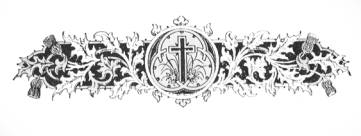 ΤΕΛΟΣΤῼ ΔΕ ΔΩΡΕΟΔΟΤῌ ΘΕῼΔΟΞΑ, ΤΙΜΗ ΚΑΙ ΠΡΟΣΚΥΝΗΣΙΣ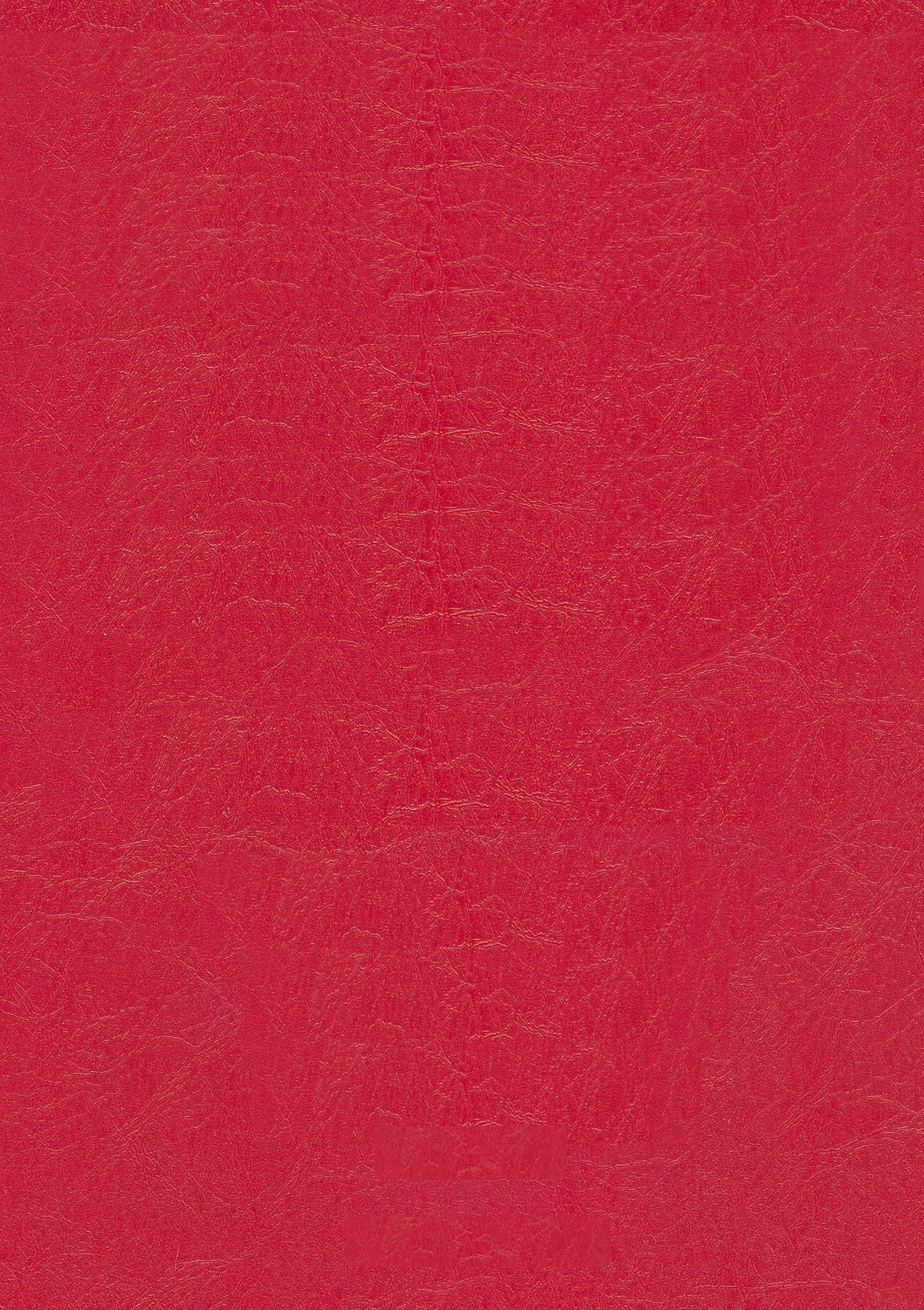 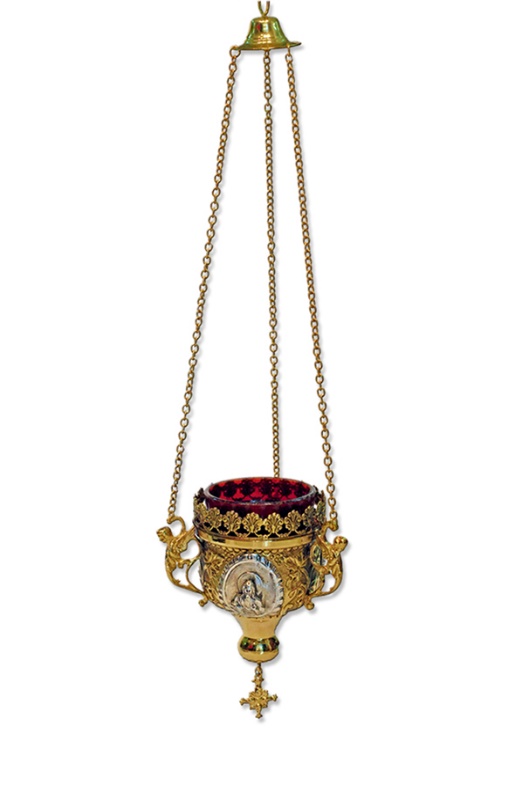 Εὔχεσθε ὑπὲρ ἡμῶνἘπιμέλειαΛουκᾶς Λουκᾶlouka.loukas@gmail.comἘπιμέλειαΓεράσιμος Μοναχὸς Ἁγιορείτηςgerry.monk@gmail.comΛογισμικὸ Συγγραφῆς Βυζαντινῆς ΜουσικῆςΛογισμικὸ Συγγραφῆς Βυζαντινῆς ΜουσικῆςΜουσικὰ Κείμενατοῦ Δημητρίου ΠαπαδοπούλουἸδιόμελα ὁσίου Συμεὼν τοῦ ΣτυλίτουΜανουήλ Πρωτοψάλτου
Συλλογή...1831 σ.1*Στιχηρὰ ἰδιόμελα τῆς ἰνδίκτουΜανουήλ Πρωτοψάλτου
Συλλογή...1831 σ.3*Μανουήλ Πρωτοψάλτου
Συλλογή...1831 σ.5*Μανουήλ Πρωτοψάλτου
Συλλογή...1831 σ.7*Μανουήλ Πρωτοψάλτου
Συλλογή...1831 σ.8*Μανουήλ Πρωτοψάλτου
Συλλογή...1831 σ.8*.Μανουήλ Πρωτοψάλτου
Συλλογή...1831 σ.9*Μανουήλ Πρωτοψάλτου
Συλλογή...1831 σ.10*Μανουήλ Πρωτοψάλτου
Συλλογή...1831 σ.11*Μανουήλ Πρωτοψάλτου
Συλλογή...1831 σ.11*Λείπουν Ἰδιόμελα (1ο καὶ 2ο)Μανουήλ Πρωτοψάλτου
Συλλογή...1831 σ.12*Μανουήλ Πρωτοψάλτου
Συλλογή...1831 σ.16*Μετὰ τὸν ν΄Σῶσον ὁ ΘεὸςΜανουήλ Πρωτοψάλτου
Συλλογή...1831 σ.17*Μανουήλ Πρωτοψάλτου
Συλλογή...1831 σ.18*Μανουήλ Πρωτοψάλτου
Συλλογή...1831 σ.19*Μανουήλ Πρωτοψάλτου
Συλλογή...1831 σ.20*Μανουήλ Πρωτοψάλτου
Συλλογή...1831 σ.20*ἸδιόμελονΜανουήλ Πρωτοψάλτου
Συλλογή...1831 σ.21*Μανουήλ Πρωτοψάλτου
Συλλογή...1831 σ.22*ἸδιόμελονΜανουήλ Πρωτοψάλτου
Συλλογή...1831 σ.22*Μανουήλ Πρωτοψάλτου
Συλλογή...1831 σ.23*Μανουήλ Πρωτοψάλτου
Συλλογή...1831 σ.24*Μανουήλ Πρωτοψάλτου
Συλλογή...1831 σ.26*Μανουήλ Πρωτοψάλτου
Συλλογή...1831 σ.26*Μανουήλ Πρωτοψάλτου
Συλλογή...1831 σ.28*(διασκ. Γερασίμου μον.)Μανουήλ Πρωτοψάλτου
Συλλογή...1831 σ.28*Δοξαστικὸν τῆς λιτῆςΜανουήλ Πρωτοψάλτου
Συλλογή...1831 σ.29*Μανουήλ Πρωτοψάλτου
Συλλογή...1831 σ.30*Μανουήλ Πρωτοψάλτου
Συλλογή...1831 σ.31*Μανουήλ Πρωτοψάλτου
Συλλογή...1831 σ.31*Μανουήλ Πρωτοψάλτου
Συλλογή...1831 σ.32*Μανουήλ Πρωτοψάλτου
Συλλογή...1831 σ.32*Μανουήλ Πρωτοψάλτου
Συλλογή...1831 σ.33*Ἰδιόμελον τῆς ΛιτῆςΜανουήλ Πρωτοψάλτου
Συλλογή...1831 σ.33*τῆς ἁγίας ΑἰκατερίνηςΜανουήλ Πρωτοψάλτου
Συλλογή...1831 σ.34*Θεοτοκίονεἰρμολογικῶς.Μανουήλ Πρωτοψάλτου
Συλλογή...1831 σ.36*Μανουήλ Πρωτοψάλτου
Συλλογή...1831 σ.37*Μανουήλ Πρωτοψάλτου
Συλλογή...1831 σ.37* Μανουήλ Πρωτοψάλτου
Συλλογή...1831 σ.38* Μανουήλ Πρωτοψάλτου
Συλλογή...1831 σ.38*ἸδιόμελαΜανουήλ Πρωτοψάλτου
Συλλογή...1831 σ.39*Μανουήλ Πρωτοψάλτου
Συλλογή...1831 σ.40*Μανουήλ Πρωτοψάλτου
Συλλογή...1831 σ.42*Μανουήλ Πρωτοψάλτου
Συλλογή...1831 σ.43*Μανουήλ Πρωτοψάλτου
Συλλογή...1831 σ.43*Νεφέλην σε φωτὸςΜανουήλ Πρωτοψάλτου
Συλλογή...1831 σ.44*Μανουήλ Πρωτοψάλτου
Συλλογή...1831 σ.47*ἰδιόμελονΜανουήλ Πρωτοψάλτου
Συλλογή...1831 σ.47*Μανουήλ Πρωτοψάλτου
Συλλογή...1831 σ.48*Μανουήλ Πρωτοψάλτου
Συλλογή...1831 σ.48*Στιχηρὰ ἰδιόμελαΜανουήλ Πρωτοψάλτου
Συλλογή...1831 σ.49*Μανουήλ Πρωτοψάλτου
Συλλογή...1831 σ.54*'ΙδιόμελαΜανουήλ Πρωτοψάλτου
Συλλογή...1831 σ.53*.Μανουήλ Πρωτοψάλτου
Συλλογή...1831 σ.55*Μανουήλ Πρωτοψάλτου
Συλλογή...1831 σ.57*Μανουήλ Πρωτοψάλτου
Συλλογή...1831 σ.57*μέλος εἱρμολογικὸν.Μανουήλ Πρωτοψάλτου
Συλλογή...1831 σ.57*ἸδιόμελαΜανουήλ Πρωτοψάλτου
Συλλογή...1831 σ.60*Μανουήλ Πρωτοψάλτου
Συλλογή...1831 σ.62*Ταχὺ προκατάλαβεΜανουήλ Πρωτοψάλτου
Συλλογή...1831 σ.62*ἸδιόμελαΜανουήλ Πρωτοψάλτου
Συλλογή...1831 σ.63*Μανουήλ Πρωτοψάλτου
Συλλογή...1831 σ.64*Μανουήλ Πρωτοψάλτου
Συλλογή...1831 σ.65*Μανουήλ Πρωτοψάλτου
Συλλογή...1831 σ.65*Μανουήλ Πρωτοψάλτου
Συλλογή...1831 σ.66*Μανουήλ Πρωτοψάλτου
Συλλογή...1831 σ.67*Μανουήλ Πρωτοψάλτου
Συλλογή...1831 σ.68*Μανουήλ Πρωτοψάλτου
Συλλογή...1831 σ.69*Μανουήλ Πρωτοψάλτου
Συλλογή...1831 σ.70*Μανουήλ Πρωτοψάλτου
Συλλογή...1831 σ.71*'ΙδιόμελαΜανουήλ Πρωτοψάλτου
Συλλογή...1831 σ.71*Μανουήλ Πρωτοψάλτου
Συλλογή...1831 σ.75*Μανουήλ Πρωτοψάλτου
Συλλογή...1831 σ.81*'ΙδιόμελαΜανουήλ Πρωτοψάλτου
Συλλογή...1831 σ.76*Μανουήλ Πρωτοψάλτου
Συλλογή...1831 σ.80*Μανουήλ Πρωτοψάλτου
Συλλογή...1831 σ.79*Μανουήλ Πρωτοψάλτου
Συλλογή...1831 σ.82*'ΙδιόμελαΜανουήλ Πρωτοψάλτου
Συλλογή...1831 σ.82*Μανουήλ Πρωτοψάλτου
Συλλογή...1831 σ.86*Μανουήλ Πρωτοψάλτου
Συλλογή...1831 σ.86*Μανουήλ Πρωτοψάλτου
Συλλογή...1831 σ.87*Μανουήλ Πρωτοψάλτου
Συλλογή...1831 σ.88*Μανουήλ Πρωτοψάλτου
Συλλογή...1831 σ.88*Μανουήλ Πρωτοψάλτου
Συλλογή...1831 σ.91*Θείας πίστεωςΜανουήλ Πρωτοψάλτου
Συλλογή...1831 σ.92*.Μανουήλ Πρωτοψάλτου
Συλλογή...1831 σ.93*.Μανουήλ Πρωτοψάλτου
Συλλογή...1831 σ.93Μανουήλ Πρωτοψάλτου
Συλλογή...1831 σ.94*Μανουήλ Πρωτοψάλτου
Συλλογή...1831 σ.94*Μανουήλ Πρωτοψάλτου
Συλλογή...1831 σ.95*Μανουήλ Πρωτοψάλτου
Συλλογή...1831 σ.96*Μανουήλ Πρωτοψάλτου
Συλλογή...1831 σ.97*Μανουήλ Πρωτοψάλτου
Συλλογή...1831 σ.97*ἸδιόμελαΜανουήλ Πρωτοψάλτου
Συλλογή...1831 σ.98*Μανουήλ Πρωτοψάλτου
Συλλογή...1831 σ.100*Μανουήλ Πρωτοψάλτου
Συλλογή...1831 σ.101*ἸδιόμελαΜανουήλ Πρωτοψάλτου
Συλλογή...1831 σ.102*Μανουήλ Πρωτοψάλτου
Συλλογή...1831 σ.104*Μανουήλ Πρωτοψάλτου
Συλλογή...1831 σ.105*Μανουήλ Πρωτοψάλτου
Συλλογή...1831 σ.108*Μανουήλ Πρωτοψάλτου
Συλλογή...1831 σ.109*Μανουήλ Πρωτοψάλτου
Συλλογή...1831 σ.109*Ταχὺ προκατάλαβεΜανουήλ Πρωτοψάλτου
Συλλογή...1831 σ.111*Μανουήλ Πρωτοψάλτου
Συλλογή...1831 σ.112*Μανουήλ Πρωτοψάλτου
Συλλογή...1831 σ.113*Μανουήλ Πρωτοψάλτου
Συλλογή...1831 σ.115*Μανουήλ Πρωτοψάλτου
Συλλογή...1831 σ.115*Μανουήλ Πρωτοψάλτου
Συλλογή...1831 σ.117*Μανουήλ Πρωτοψάλτου
Συλλογή...1831 σ.117*ἸδιόμελαΜανουήλ Πρωτοψάλτου
Συλλογή...1831 σ.119*Μανουήλ Πρωτοψάλτου
Συλλογή...1831 σ.123*Μανουήλ Πρωτοψάλτου
Συλλογή...1831 σ.124*ἸδιόμελαΜανουήλ Πρωτοψάλτου
Συλλογή...1831 σ.124*Μανουήλ Πρωτοψάλτου
Συλλογή...1831 σ.127*Μανουήλ Πρωτοψάλτου
Συλλογή...1831 σ.127*Εἰ βούλει λέγε στίχοΜανουήλ Πρωτοψάλτου
Συλλογή...1831 σ.128*Μανουήλ Πρωτοψάλτου
Συλλογή...1831 σ.128*Μανουήλ Πρωτοψάλτου
Συλλογή...1831 σ.129*Μανουήλ Πρωτοψάλτου
Συλλογή...1831 σ.129*ἸδιόμελαΜανουήλ Πρωτοψάλτου
Συλλογή...1831 σ.130*Μανουήλ Πρωτοψάλτου
Συλλογή...1831 σ.131*Μανουήλ Πρωτοψάλτου
Συλλογή...1831 σ.132*Μανουήλ Πρωτοψάλτου
Συλλογή...1831 σ.133*Μανουήλ Πρωτοψάλτου
Συλλογή...1831 σ.134*Μανουήλ Πρωτοψάλτου
Συλλογή...1831 σ.135*Μανουήλ Πρωτοψάλτου
Συλλογή...1831 σ.136*Μανουήλ Πρωτοψάλτου
Συλλογή...1831 σ.137*ἸδιόμελαΜανουήλ Πρωτοψάλτου
Συλλογή...1831 σ.138*Ταχὺ προκατάλαβεΜανουήλ Πρωτοψάλτου
Συλλογή...1831 σ.141*Μανουήλ Πρωτοψάλτου
Συλλογή...1831 σ.141*Μανουήλ Πρωτοψάλτου
Συλλογή...1831 σ.142*Μανουήλ Πρωτοψάλτου
Συλλογή...1831 σ.146*Μανουήλ Πρωτοψάλτου
Συλλογή...1831 σ.146*Μανουήλ Πρωτοψάλτου
Συλλογή...1831 σ.147*Μανουήλ Πρωτοψάλτου
Συλλογή...1831 σ.148*Μανουήλ Πρωτοψάλτου
Συλλογή...1831 σ.150*Μανουήλ Πρωτοψάλτου
Συλλογή...1831 σ.150*Μανουήλ Πρωτοψάλτου
Συλλογή...1831 σ.151*Μανουήλ Πρωτοψάλτου
Συλλογή...1831 σ.152*Μανουήλ Πρωτοψάλτου
Συλλογή...1831 σ.153*Ταχὺ προκατάλαβεΜανουήλ Πρωτοψάλτου
Συλλογή...1831 σ.153*Μανουήλ Πρωτοψάλτου
Συλλογή...1831 σ.154*Μανουήλ Πρωτοψάλτου
Συλλογή...1831 σ.154*Μανουήλ Πρωτοψάλτου
Συλλογή...1831 σ.155*Μανουήλ Πρωτοψάλτου
Συλλογή...1831 σ.155*ἸδιόμελαΜανουήλ Πρωτοψάλτου
Συλλογή...1831 σ.158*Μανουήλ Πρωτοψάλτου
Συλλογή...1831 σ.159*Μανουήλ Πρωτοψάλτου
Συλλογή...1831 σ.160*ἸδιόμελαΜανουήλ Πρωτοψάλτου
Συλλογή...1831 σ.161*ἸδιόμελαΜανουήλ Πρωτοψάλτου
Συλλογή...1831 σ.166*Μανουήλ Πρωτοψάλτου
Συλλογή...1831 σ.167*Μανουήλ Πρωτοψάλτου
Συλλογή...1831 σ.168*Μανουήλ Πρωτοψάλτου
Συλλογή...1831 σ.169*Μανουήλ Πρωτοψάλτου
Συλλογή...1831 σ.169*Μανουήλ Πρωτοψάλτου
Συλλογή...1831 σ.170*Μανουήλ Πρωτοψάλτου
Συλλογή...1831 σ.171*ἸδιόμελαΜανουήλ Πρωτοψάλτου
Συλλογή...1831 σ.172*Μανουήλ Πρωτοψάλτου
Συλλογή...1831 σ.172*Μανουήλ Πρωτοψάλτου
Συλλογή...1831 σ.173*Μανουήλ Πρωτοψάλτου
Συλλογή...1831 σ.175*Μανουήλ Πρωτοψάλτου
Συλλογή...1831 σ.175*Μανουήλ Πρωτοψάλτου
Συλλογή...1831 σ.176*ἰδιόμελα (λείπουν κάποια)Μανουήλ Πρωτοψάλτου
Συλλογή...1831 σ.178*Μανουήλ Πρωτοψάλτου
Συλλογή...1831 σ.179*Μανουήλ Πρωτοψάλτου
Συλλογή...1831 σ.180*Μανουήλ Πρωτοψάλτου
Συλλογή...1831 σ.181*Μανουήλ Πρωτοψάλτου
Συλλογή...1831 σ.183*Μανουήλ Πρωτοψάλτου
Συλλογή...1831 σ.184*Μανουήλ Πρωτοψάλτου
Συλλογή...1831 σ.185* Μανουήλ Πρωτοψάλτου
Συλλογή...1831 σ.186*Μανουήλ Πρωτοψάλτου
Συλλογή...1831 σ.188*Μανουήλ Πρωτοψάλτου
Συλλογή...1831 σ.190*Μανουήλ Πρωτοψάλτου
Συλλογή...1831 σ.190*Μανουήλ Πρωτοψάλτου
Συλλογή...1831 σ.191*Μανουήλ Πρωτοψάλτου
Συλλογή...1831 σ.192*Μανουήλ Πρωτοψάλτου
Συλλογή...1831 σ.194*Μανουήλ Πρωτοψάλτου
Συλλογή...1831 σ.197*Μανουήλ Πρωτοψάλτου
Συλλογή...1831 σ.198*Μανουήλ Πρωτοψάλτου
Συλλογή...1831 σ.199*Μανουήλ Πρωτοψάλτου
Συλλογή...1831 σ.202*Ἄγγελος μὲν τὸ ΧαῖρεΜανουήλ Πρωτοψάλτου
Συλλογή...1831 σ.204*Τῶν ὑπὲρ νοῦν δωρεῶνΜανουήλ Πρωτοψάλτου
Συλλογή...1831 σ.206*Μανουήλ Πρωτοψάλτου
Συλλογή...1831 σ.207*Ὡς ὡράθης ΧριστὲΜανουήλ Πρωτοψάλτου
Συλλογή...1831 σ.207*Ὅσιε ΠάτερΜανουήλ Πρωτοψάλτου
Συλλογή...1831 σ.209*Ἰδιόμελα, τοῦ ἁγίου ΘεοδώρουΜανουήλ Πρωτοψάλτου
Συλλογή...1831 σ.210*Μανουήλ Πρωτοψάλτου
Συλλογή...1831 σ.216*Μανουήλ Πρωτοψάλτου
Συλλογή...1831 σ.217*Μανουήλ Πρωτοψάλτου
Συλλογή...1831 σ.218*Μεγάλη τῶν Μαρτύρων σου.Μανουήλ Πρωτοψάλτου
Συλλογή...1831 σ.218*Μεγάλη τῶν Μαρτύρων σου.Μανουήλ Πρωτοψάλτου
Συλλογή...1831 σ.219*Ἀμέτρητος ὑπάρχειΜανουήλ Πρωτοψάλτου
Συλλογή...1831 σ.219*Τὴν ἔνδοξονΜανουήλ Πρωτοψάλτου
Συλλογή...1831 σ.221*Ἐκ δεξιῶν τοῦ ΣωτῆροςΜανουήλ Πρωτοψάλτου
Συλλογή...1831 σ.221*Μανουήλ Πρωτοψάλτου
Συλλογή...1831 σ.223*Μανουήλ Πρωτοψάλτου
Συλλογή...1831 σ.223*Μανουήλ Πρωτοψάλτου
Συλλογή...1831 σ.224*Μέγιστον θαῦμα.Μανουήλ Πρωτοψάλτου
Συλλογή...1831 σ.224*Σήμερον γρηγορεῖ ὁ ἸούδαςΜανουήλ Πρωτοψάλτου
Συλλογή...1831 σ.225*Μανουήλ Πρωτοψάλτου
Συλλογή...1831 σ.42*Μανουήλ Πρωτοψάλτου
Συλλογή...1831 σ.226*Μεγάλη τοῦ Σταυροῦ σου.Μανουήλ Πρωτοψάλτου
Συλλογή...1831 σ.226*Καταφρονήσαντες πάντωνΜανουήλ Πρωτοψάλτου
Συλλογή...1831 σ.227*Μανουήλ Πρωτοψάλτου
Συλλογή...1831 σ.227*Τὴν ἔνδοξον καὶ ἄχραντονΜανουήλ Πρωτοψάλτου
Συλλογή...1831 σ.228*ἸδιόμελονΜανουήλ Πρωτοψάλτου
Συλλογή...1831 σ.229*Ἀρχαγγελικῶς ἀνυμνήσωμενΜανουήλ Πρωτοψάλτου
Συλλογή...1831 σ.229*Νεφέλην σε φωτὸςΕἱρμολογικὸνΜανουήλ Πρωτοψάλτου
Συλλογή...1831 σ.230*Κύριε ἐπὶ τὸν τάφονΜανουήλ Πρωτοψάλτου
Συλλογή...1831 σ.231*ἰδιόμελαΜανουήλ Πρωτοψάλτου
Συλλογή...1831 σ.232*Μανουήλ Πρωτοψάλτου
Συλλογή...1831 σ.235*Μανουήλ Πρωτοψάλτου
Συλλογή...1831 σ.236*ἰδιόμελαΜανουήλ Πρωτοψάλτου
Συλλογή...1831 σ.237*Μανουήλ Πρωτοψάλτου
Συλλογή...1831 σ.240*Μανουήλ Πρωτοψάλτου
Συλλογή...1831 σ.241*Λείπουν ἸδιόμελαΜανουήλ Πρωτοψάλτου
Συλλογή...1831 σ.243*ἀπολυτίκιονΜανουήλ Πρωτοψάλτου
Συλλογή...1831 σ.236*ἀπολυτίκιον ἕτερονΜανουήλ Πρωτοψάλτου
Συλλογή...1831 σ.246*Μανουήλ Πρωτοψάλτου
Συλλογή...1831 σ.246*ἰδιόμελαΜανουήλ Πρωτοψάλτου
Συλλογή...1831 σ.247*Μανουήλ Πρωτοψάλτου
Συλλογή...1831 σ.252*Μανουήλ Πρωτοψάλτου
Συλλογή...1831 σ.253*Μανουήλ Πρωτοψάλτου
Συλλογή...1831 σ.256*Μανουήλ Πρωτοψάλτου
Συλλογή...1831 σ.258*Μανουήλ Πρωτοψάλτου
Συλλογή...1831 σ.261*Μανουήλ Πρωτοψάλτου
Συλλογή...1831 σ.264*Κύριε, ἀνελθὼν ἐν τῷ Σταυρῶ.Μανουήλ Πρωτοψάλτου
Συλλογή...1831 σ.266*Μανουήλ Πρωτοψάλτου
Συλλογή...1831 σ.268*Μανουήλ Πρωτοψάλτου
Συλλογή...1831 σ.270*Μανουήλ Πρωτοψάλτου
Συλλογή...1831 σ.270*Μανουήλ Πρωτοψάλτου
Συλλογή...1831 σ.271*Μανουήλ Πρωτοψάλτου
Συλλογή...1831 σ.272*Μανουήλ Πρωτοψάλτου
Συλλογή...1831 σ.274*Μανουήλ Πρωτοψάλτου
Συλλογή...1831 σ.275*Μανουήλ Πρωτοψάλτου
Συλλογή...1831 σ.277*Λείπει τὸ 1ο ἸδιόμελοΜανουήλ Πρωτοψάλτου
Συλλογή...1831 σ.281*Μανουήλ Πρωτοψάλτου
Συλλογή...1831 σ.283*Μανουήλ Πρωτοψάλτου
Συλλογή...1831 σ.284*Μανουήλ Πρωτοψάλτου
Συλλογή...1831 σ.285*Μανουήλ Πρωτοψάλτου
Συλλογή...1831 σ.286*ἸδιόμελαΜανουήλ Πρωτοψάλτου
Συλλογή...1831 σ.286*Μανουήλ Πρωτοψάλτου
Συλλογή...1831 σ.288*Λείπει τὸ 3ο ἸδιόμελοΜανουήλ Πρωτοψάλτου
Συλλογή...1831 σ.291*Μανουήλ Πρωτοψάλτου
Συλλογή...1831 σ.292*.Μανουήλ Πρωτοψάλτου
Συλλογή...1831 σ.292*Μανουήλ Πρωτοψάλτου
Συλλογή...1831 σ.295*